ΔΙΑΚΗΡΥΞΗ ΑΝΟΙΚΤΟΣ ΔΙΕΘΝΗΣ ΗΛΕΚΤΡΟΝΙΚΟΣ ΔΙΑΓΩΝΙΣΜΟΣμε κριτήριο ανάθεσης  την πλέον συμφέρουσα  από οικονομική άποψη προσφορά βάσει βέλτιστης σχέσης ποιότητας – τιμής για το έργο«Ηλεκτρονικό Πανεπιστήμιο:Ψηφιακές Υπηρεσίες Ακαδημαϊκών Ιδρυμάτων»που εντάσσεται ως Υποέργο 1 στην Πράξη «SUB.10 Ηλεκτρονικό Πανεπιστήμιο: Ψηφιακές υπηρεσίες Ακαδημαϊκών Ιδρυμάτων» (κωδικός ΟΠΣ ΤΑ 5163950) στο Ταμείο Ανάκαμψης και Ανθεκτικότητας  στον Άξονα 3.2 «Ενίσχυση των ψηφιακών δυνατοτήτων της εκπαίδευσης και εκσυγχρονισμός της επαγγελματικής εκπαίδευσης και κατάρτισης», το οποίο υλοποιείται στο πλαίσιο του Εθνικού Σχεδίου Ανάκαμψης και Ανθεκτικότητας Ελλαδα 2.0 και χρηματοδοτείται από την Ευρωπαϊκή Ένωση – NextGeneration EU.Περιεχόμενα ΠΕΡΙΕΧΌΜΕΝΑ ........................................................................................................................................................... 2 ΣΥΝΤΟΜΟΓΡΑΦΙΕΣΣυντομογραφίες γενικάΣυντομογραφίες έργουΑΝΑΘΕΤΟΥΣΑ ΑΡΧΗ ΚΑΙ ΑΝΤΙΚΕΙΜΕΝΟ ΣΥΜΒΑΣΗΣ Στοιχεία Αναθέτουσας Αρχής  Είδος Αναθέτουσας Αρχής  Η Αναθέτουσα Αρχή είναι η Επιτελική Δομή ΕΣΠΑ, Τομέα Παιδείας του Υπουργείου Παιδείας και Θρησκευμάτων και ανήκει στη Γενική Κυβέρνηση (Υποτομέας Κεντρικής Κυβέρνησης).Κύρια δραστηριότητα Αναθέτουσας ΑρχήςΗ κύρια δραστηριότητα της Αναθέτουσας Αρχής είναι η Εκπαίδευση.Εφαρμοστέο Εθνικό ΔίκαιοΕφαρμοστέο Εθνικό Δίκαιο είναι το Ελληνικό και ειδικότερα ο Ν. 4412/2016 «Δημόσιες Συμβάσεις Έργων, Προμηθειών και Υπηρεσιών (προσαρμογή στις Οδηγίες 2014/24/ΕΕ και 2014/25/ΕΕ) όπως ισχύει.Στοιχεία Επικοινωνίαςα)	Τα έγγραφα της σύμβασης είναι διαθέσιμα για ελεύθερη, πλήρη, άμεση & δωρεάν ηλεκτρονική πρόσβαση  μέσω της διαδικτυακής πύλης (www.promitheus.gov.gr) του ΟΠΣ Ε.Σ.Η.ΔΗ.Σ.β)	Κάθε είδους επικοινωνία και ανταλλαγή πληροφοριών πραγματοποιείται μέσω του ΕΣΗΔΗΣ Προμήθειες και Υπηρεσίες (εφεξής ΕΣΗΔΗΣ), το οποίο είναι προσβάσιμο από τη Διαδικτυακή Πύλη  www.promitheus.gov.gr του ΟΠΣ ΕΣΗΔΗΣ.γ)	Περαιτέρω πληροφορίες είναι διαθέσιμες από την προαναφερθείσα διεύθυνση www.promitheus.gov.gr του Ε.Σ.Η.ΔΗ.Σ. ή από τη διεύθυνση www.epiteliki.minedu.gov.gr   της Αναθέτουσας  Αρχής.	Στοιχεία Διαδικασίας-Χρηματοδότηση Είδος διαδικασίας  Ο διαγωνισμός θα διεξαχθεί με την ανοικτή διαδικασία του άρθρου 27 του ν. 4412/16.  Χρηματοδότηση της σύμβασηςΦορέας χρηματοδότησης της παρούσας σύμβασης είναι το Υπουργείο Παιδείας και Θρησκευμάτων με Κωδικό 2022ΤΑ04700004.Η δαπάνη θα βαρύνει το Πρόγραμμα Δημοσίων Επενδύσεων (ΠΔΕ) 2022 – Ταμείο Ανάκαμψης: ΣΑΤΑ ΤΑ047 του Υπουργείου Παιδείας και Θρησκευμάτων.Η σύμβαση περιλαμβάνεται στο Υποέργο 1 της Πράξης «SUB.10 Ηλεκτρονικό Πανεπιστήμιο: Ψηφιακές υπηρεσίες Ακαδημαϊκών Ιδρυμάτων (Κωδικός Έργου 2022ΤΑ04700004,κωδικός ΟΠΣ ΤΑ 5163950)στον Άξονα 3.2 «Ενίσχυση των ψηφιακών δυνατοτήτων της εκπαίδευσης και εκσυγχρονισμός της επαγγελματικής εκπαίδευσης και κατάρτισης», το οποίο υλοποιείται στο πλαίσιο του Εθνικού Σχεδίου Ανάκαμψης και Ανθεκτικότητας Ελλάδα 2.0 και χρηματοδοτείται από την Ευρωπαϊκή Ένωση – NextGeneration EU σύμφωνα με την Α.Π. 66381/ΕΞ 2022/17-5-2022 (ΑΔΑ: Ω26ΓΗ-9ΚΜ) Απόφαση Ένταξης του Έργου «SUB.10 Ηλεκτρονικό Πανεπιστήμιο: Ψηφιακές υπηρεσίες Ακαδημαϊκών Ιδρυμάτων» (κωδικός ΟΠΣ ΤΑ 5163950) στο Ταμείο Ανάκαμψης και Ανθεκτικότητας. Συνοπτική Περιγραφή φυσικού και οικονομικού αντικειμένου της σύμβασης  Αντικείμενο της σύμβασης  είναι :α)	O Εκσυγχρονισμός των ψηφιακών υπηρεσιών για φοιτητές των Ανώτατων Εκπαιδευτικών Ιδρυμάτων και β)	O Εκσυγχρονισμός των υπηρεσιών υποστήριξης των Ανώτατων Εκπαιδευτικών Ιδρυμάτων της χώρας για όλους τους κύκλους σπουδών (προπτυχιακό, μεταπτυχιακό και διδακτορικό).Συγκεκριμένα, το Έργο αφορά στην προμήθεια:α)	Αδειών Χρήσης Π.Σ. Φοιτητολογίουβ) 	Υπηρεσιών Ανάπτυξης Υποσυστημάτων Φοιτητικής Μέριμναςγ) 	Υπηρεσιών Ανάπτυξης Λοιπών συναφών Υποσυστημάτων Φοιτητολογίουδ) 	Υπηρεσιών Διασύνδεσης-Διαλειτουργικότητας με εσωτερικά και εξωτερικά πληροφοριακά συστήματα, Οι υπηρεσίες της σύμβασης κατατάσσονται στους ακόλουθους κωδικούς του Κοινού Λεξιλογίου δημοσίων συμβάσεων (CPV) : 72000000-5 Υπηρεσίες τεχνολογίας των πληροφοριών: παροχή συμβουλών, ανάπτυξη λογισμικού, Διαδίκτυο και υποστήριξη. 48000000-8 Πακέτα λογισμικού και συστήματα πληροφορικήςΗ παρούσα σύμβαση θα ανατεθεί με το κριτήριο της πλέον συμφέρουσας από οικονομική άποψη προσφορά βάσει βέλτιστης σχέσης ποιότητας – τιμής.Η διάρκεια της σύμβασης ορίζεται σε τριάντα τέσσερις (34) μήνες από την ημερομηνία υπογραφής της Σύμβασης και το αργότερο έως την 31/10/2025.Η συνολική εκτιμώμενη αξία της σύμβασης ανέρχεται στο ποσό των 13.476.910,24 € συμπεριλαμβανομένου ΦΠΑ 24% (προϋπολογισμός χωρίς ΦΠΑ: 10.868.476,00 €  ΦΠΑ: 2.608.434,24 €). Γίνονται δεκτές οι προσφορές που θα υποβληθούν μόνο σύμφωνα με τους όρους της παρούσας Διακήρυξης και για το σύνολο των ειδών και υπηρεσιών. Προσφορές που είναι αόριστες, ανεπίδεκτες εκτίμησης ή είναι υπό αίρεση ή για μέρος των ζητούμενων ειδών/υπηρεσιών και ποσοτήτων, καθώς και εναλλακτικές προσφορές δεν γίνονται δεκτές και απορρίπτονται ως απαράδεκτες.Η υποδιαίρεση του αντικειμένου της σύμβασης σε τμήματα (σύμφωνα με τις διατάξεις του άρ. 59 του ν. 4412/2016) δεν είναι δυνατή, καθώς τα παραδοτέα της σύμβασης κρίνονται αλληλένδετα και αλληλοεξαρτώμενα.Περαιτέρω δεν δύναται να υποδιαρεθεί σε Τμήματα ανά Περιφέρειες καθώς η Πράξη έχει οριζόντιο χαρακτήρα και αφορά και τις 13 Περιφέρειες της ΧώραςΘεσμικό πλαίσιο  Η ανάθεση και εκτέλεση της σύμβασης διέπονται από την κείμενη νομοθεσία και τις κατ΄ εξουσιοδότηση αυτής εκδοθείσες κανονιστικές πράξεις, όπως ισχύουν και ιδίως: Tου N. 4412/2016 (Α' 147) «Δημόσιες Συμβάσεις Έργων, Προμηθειών και Υπηρεσιών (προσαρμογή στις Οδηγίες 2014/24/ ΕΕ και 2014/25/ΕΕ)», όπως τροποποιήθηκε και ισχύει.Του Ν. 4622/19 (Α’ 133) «Επιτελικό Κράτος: οργάνωση, λειτουργία & διαφάνεια της Κυβέρνησης, των κυβερνητικών οργάνων & της κεντρικής δημόσιας διοίκησης» και ιδίως του άρθρου 37.Του Ν. 4700/2020 (Α’ 127) «Ενιαίο κείμενο Δικονομίας για το Ελεγκτικό Συνέδριο, ολοκληρωμένο νομοθετικό πλαίσιο για τον προσυμβατικό έλεγχο, τροποποιήσεις στον Κώδικα Νόμων για το Ελεγκτικό Συνέδριο, διατάξεις για την αποτελεσματική απονομή της δικαιοσύνης και άλλες διατάξεις» και ιδίως των άρθρων 324-337.Του Ν. 4601/2019 (Α’ 44) «Εταιρικοί µετασχηµατισµοί και εναρµόνιση του νοµοθετικού πλαισίου µε τις διατάξεις της Οδηγίας 2014/55/ΕΕ του Ευρωπαϊκού Κοινοβουλίου και του Συµβουλίου της 16ης Απριλίου 2014 για την έκδοση ηλεκτρονικών τιµολογίων στο πλαίσιο δηµόσιων συµβάσεων και λοιπές διατάξεις».Του Ν. 3310/2005 (Α' 30) «Μέτρα για τη διασφάλιση της διαφάνειας και την αποτροπή καταστρατηγήσεων κατά τη διαδικασία σύναψης δημοσίων συμβάσεων» για τη διασταύρωση των στοιχείων του αναδόχου με τα στοιχεία του Ε.Σ.Ρ., του π.δ/τος 82/1996 (Α' 66) «Ονομαστικοποίηση μετοχών Ελληνικών Ανωνύμων Εταιρειών που μετέχουν στις διαδικασίες ανάληψης έργων ή προμηθειών του Δημοσίου ή των νομικών προσώπων του ευρύτερου δημόσιου τομέα», της κοινής απόφασης των Υπουργών Ανάπτυξης και Επικρατείας με αρ. 20977/2007 (Β’ 1673) σχετικά με τα «Δικαιολογητικά για την τήρηση των μητρώων του ν.3310/2005, όπως τροποποιήθηκε με το ν.3414/2005», καθώς και των υπουργικών αποφάσεων, οι οποίες εκδίδονται, κατ’εξουσιοδότηση του άρθρου 65 του ν. 4172/2013 (Α 167) για τον καθορισμό: α) των μη «συνεργάσιμων φορολογικά» κρατών και β) των κρατών με προνομιακό φορολογικό καθεστώς».του ν. 4013/2011 (Α’ 204) «Σύσταση ενιαίας Ανεξάρτητης Αρχής Δημοσίων Συμβάσεων και Κεντρικού Ηλεκτρονικού Μητρώου Δημοσίων Συμβάσεων,  του ν. 4727/2020 (Α’184) «Ψηφιακή Διακυβέρνηση (Ενσωμάτωση στην Ελληνική Νομοθεσία της Οδηγίας (ΕΕ) 2016/2102 και της Οδηγίας (ΕΕ) 2019/1024) – Ηλεκτρονικές Επικοινωνίες (Ενσωμάτωση στο Ελληνικό Δίκαιο της Οδηγίας (ΕΕ) 2018/1972 και άλλες διατάξεις». του ν. 3548/2007 (Α’ 68) «Καταχώριση δημοσιεύσεων των φορέων του Δημοσίου στο νομαρχιακό και τοπικό Τύπο και άλλες διατάξεις»,  Του Π.Δ. 39/2017 (Α΄64) «Κανονισμός εξέτασης προδικαστικών προσφυγών ενώπιων της Α.Ε.Π.Π».Της υπ’ αριθ. 76928 (Β’ 3075/2021) κοινής υπουργικής απόφασης με θέμα: «Ρύθμιση ειδικότερων θεμάτων λειτουργίας και διαχείρισης του Κεντρικού Ηλεκτρονικού Μητρώου Δημοσίων Συμβάσεων (ΚΗΜΔΗΣ).»Της με αρ. 64233 (ΦΕΚ 2453/Β/09-06-2021) Κοινής Απόφασης των Υπουργών Ανάπτυξης και Επενδύσεων  και Επικρατείας «Ρυθμίσεις τεχνικών ζητημάτων που αφορούν την ανάθεση των Δημοσίων Συμβάσεων Προμηθειών και Υπηρεσιών με χρήση των επιμέρους εργαλείων και διαδικασιών του Εθνικού Συστήματος Ηλεκτρονικών Δημοσίων Συμβάσεων (ΕΣΗΔΗΣ)».της αριθμ. Κ.Υ.Α. οικ. 60967 ΕΞ 2020 (B’ 2425/18.06.2020) «Ηλεκτρονική Τιμολόγηση στο πλαίσιο των Δημόσιων Συμβάσεων δυνάμει του ν. 4601/2019» (Α΄44)Της υπ' αριθ. 31781ΕΞ2022/16.03.2022 κοινής υπουργικής απόφασης με θέμα: "Τροποποίηση της υπ΄ αρ. 63446/31.5.2021 κοινής απόφασης των Υπουργών Οικονομικών, Ανάπτυξης και Επενδύσεων και Επικρατείας «Καθορισμός Εθνικού Μορφότυπου ηλεκτρονικού τιμολογίου στο πλαίσιο των Δημοσίων Συμβάσεων» (Β’ 2338)" (Β΄1202)της αριθμ. Κ.Υ.Α. οικ. 14900/21 (Β’ 466) «Έγκριση σχεδίου Δράσης για τις Πράσινες Δημόσιες Συμβάσεις» (ΑΔΑ: ΨΡΤΟ46ΜΤΛΡ-Χ92).Του ν. 3419/2005 (Α’ 297) «Γενικό Εμπορικό Μητρώο (Γ.Ε.ΜΗ.) και εκσυγχρονισμός της Επιμελητηριακής Νομοθεσίας»Του ν. 4635/2019 (Α’167) « Επενδύω στην Ελλάδα και άλλες διατάξεις» και ιδίως  των άρθρων 85 επ.Tου N. 4270/2014 (Α' 143) «Αρχές δημοσιονομικής διαχείρισης και εποπτείας (ενσωμάτωση της Οδηγίας 2011/85/ΕΕ) – δημόσιο λογιστικό και άλλες διατάξεις».Του Π.Δ. 80/2016 (Α΄145) «Ανάληψη υποχρεώσεων από τους Διατάκτες».της παρ. Ζ του Ν. 4152/2013 (Α’ 107) «Προσαρμογή της ελληνικής νομοθεσίας στην Οδηγία 2011/7 της 16.2.2011 για την καταπολέμηση των καθυστερήσεων πληρωμών στις εμπορικές συναλλαγές»,Του Π.Δ. 28/2015 (Α' 34) «Κωδικοποίηση διατάξεων για την πρόσβαση σε δημόσια έγγραφα και στοιχεία». Tου N. 2859/2000 (Α’ 248) «Κύρωση Κώδικα Φόρου Προστιθέμενης Αξίας». Του Ν. 2690/1999 (Α' 45) «Κύρωση του Κώδικα Διοικητικής Διαδικασίας και άλλες διατάξεις»  και ιδίως των άρθρων 7 και 13 έως 15, όπως τροποποιήθηκε και ισχύει.Του Ν. 2121/1993 (Α' 25) «Πνευματική Ιδιοκτησία, Συγγενικά Δικαιώματα και Πολιτιστικά Θέματα». Του Κανονισμού (ΕΕ) 2016/679 του ΕΚ και του Συμβουλίου, της 27ης Απριλίου 2016, για την προστασία των φυσικών προσώπων έναντι της επεξεργασίας των δεδομένων προσωπικού χαρακτήρα και για την ελεύθερη κυκλοφορία των δεδομένων αυτών και την κατάργηση της οδηγίας 95/46/ΕΚ (Γενικός Κανονισμός για την Προστασία Δεδομένων) (Κείμενο που παρουσιάζει ενδιαφέρον για τον ΕΟΧ) OJ L 119.Του ν. 4624/2019 (Α’ 137) «Αρχή Προστασίας Δεδομένων Προσωπικού Χαρακτήρα, μέτρα εφαρμογής του Κανονισμού (ΕΕ) 2016/679 του Ευρωπαϊκού Κοινοβουλίου και του Συμβουλίου της 27ης Απριλίου 2016 για την προστασία των φυσικών προσώπων έναντι της επεξεργασίας δεδομένων προσωπικού χαρακτήρα και ενσωμάτωση στην εθνική νομοθεσία της Οδηγίας (ΕΕ) 2016/680 του Ευρωπαϊκού Κοινοβουλίου και του Συμβουλίου της 27ης Απριλίου 2016 και άλλες διατάξεις».Tου N. 4250/2014 (Α' 74) «Διοικητικές Απλουστεύσεις - Καταργήσεις, Συγχωνεύσεις Νομικών Προσώπων και Υπηρεσιών του Δημοσίου Τομέα-Τροποποίηση Διατάξεων του π.δ. 318/1992 (Α΄161) και λοιπές ρυθμίσεις» και ειδικότερα τις διατάξεις του άρθρου 1.Tου N. 4129/2013 (Α’ 52) «Κύρωση του Κώδικα Νόμων για το Ελεγκτικό Συνέδριο».Tης υπ’ αριθμ. 2/51557/0026/01 (ΦΕΚ Β 1209) ΥΑ Περί καθορισμού επιτοκίου των προκαταβολών για προμήθεια προϊόντων, παροχή υπηρεσιών ή εκτέλεση έργων.Του Π.Δ. 81/2019 (ΦΕΚ 119/Α/8-7-2019) «Σύσταση, συγχώνευση, μετονομασία και κατάργηση  Υπουργείων και καθορισμός των αρμοδιοτήτων τους – Μεταφορά υπηρεσιών και αρμοδιοτήτων μεταξύ Υπουργείων».Του Π.Δ. 83/2019 (ΦΕΚ 121/Α/9-7-2019) «Διορισμός Αντιπροέδρου της Κυβέρνησης, Υπουργών, Αναπληρωτών Υπουργών και Υφυπουργών».Της υπ’ αρ. πρωτ. 47903/EΥΘΥ.495/09-05-2016 ΚΥΑ (ΦΕΚ 1406/Β/19-5-2016) «Αναδιάρθρωση της Ειδικής Υπηρεσίας “Επιτελική Δομή ΕΣΠΑ Υπουργείου Παιδείας, Έρευνας και Θρησκευμάτων, Τομέα Παιδείας” και αντικατάσταση των υπ’ αρ. πρωτ. 10756/9−10−2002 (ΦΕΚ 1343/Β/16-10-2002) και 17817/28−11−2008 (ΦΕΚ 2514/B/10-12-2008) κοινών υπουργικών αποφάσεων», οι οποίες και καταργούνται.Του ν. 4822/2021 «Κύρωση της Σύμβασης Χρηματοδότησης μεταξύ της Ευρωπαϊκής Επιτροπής και της Ελληνικής Δημοκρατίας, της Δανειακής Σύμβασης μεταξύ της Ευρωπαϊκής Επιτροπής και της Ελληνικής Δημοκρατίας και των Παραρτημάτων τους και άλλες διατάξεις για το Ταμείο Ανάκαμψης και Ανθεκτικότητας» (Α΄ 135),Του Κανονισμού (ΕΕ) αριθ. 2021/241 του Ευρωπαϊκού Κοινοβουλίου και του Συμβουλίου της 12ης Φεβρουαρίου 2021 για τη θέσπιση του μηχανισμού ανάκαμψης και ανθεκτικότητας (L 57/17),Του Κανονισμού (ΕΕ) αριθ. 2021/240 του Ευρωπαϊκού Κοινοβουλίου και του Συμβουλίου της 10ης Φεβρουαρίου 2021 για τη θέσπιση Μέσου Τεχνικής Υποστήριξης (L 57/1),Του Κανονισμού (ΕΕ, Ευρατόμ) αριθ. 2018/1046 του Ευρωπαϊκού Κοινοβουλίου και του Συμβουλίου της 18ης Ιουλίου 2018 σχετικά με τους δημοσιονομικούς κανόνες που εφαρμόζονται στον γενικό προϋπολογισμό της Ένωσης, την τροποποίηση των κανονισμών (ΕΕ) αριθ. 1296/2013, (ΕΕ) αριθ. 1301/2013, (ΕΕ) αριθ. 1303/2013, (ΕΕ) αριθ. 1304/2013, (ΕΕ) αριθ. 1309/2013, (ΕΕ) αριθ. 1316/2013, (ΕΕ) αριθ. 223/2014, (ΕΕ) αριθ. 283/2014 και της απόφασης αριθ. 541/2014/ΕΕ και για την κατάργηση του κανονισμού (ΕΕ, Ευρατόμ) αριθ. 966/2012 (L 193/1),Της υπ’ αριθ. 2021/0159/17.06.2021 Πρόταση της Ευρωπαϊκής Επιτροπής για την Εκτελεστική Απόφαση του Συμβουλίου για την έγκριση της αξιολόγησης του Σχεδίου Ανάκαμψης και Ανθεκτικότητας της Ελλάδας (στο εξής το «Σ.Α.Α.»),Της από 13 Ιουλίου 2021 εκτελεστικής απόφαση του Συμβουλίου της Ευρωπαϊκής Ένωσης, για την έγκριση της αξιολόγησης του σχεδίου ανάκαμψης και ανθεκτικότητας για την Ελλάδα (ST 10152/21, ST 10152/21 ADD 1),της υπ’ αριθ. 119126/EΞ2021 (ΦΕΚ Β’4498/29-9-2021) υπουργικής απόφασης «Σύστημα Διαχείρισης και Ελέγχου των Δράσεων και των έργων του Ταμείου Ανάκαμψης και Ανθεκτικότητας»,του εγκεκριμένου Εγχειριδίου Διαδικασιών του ΤΑΑ, όπως τροποποιήθηκε και ισχύει,Της υπ’ αρ. πρωτ. 66381/ΕΞ2022/17-05-2022 (ΑΔΑ: Ω2Γ6Η-9ΚΜ) Απόφαση Ένταξης του Έργου «SUB.10 Ηλεκτρονικό Πανεπιστήμιο: Ψηφιακές υπηρεσίες Ακαδημαϊκών Ιδρυμάτων» (κωδικός ΟΠΣ ΤΑ 5163950) στο Ταμείο Ανάκαμψης και Ανθεκτικότητας (Κωδικός Έργου 2022ΤΑ04700004) στον Άξονα 3.2 «Ενίσχυση των ψηφιακών δυνατοτήτων της εκπαίδευσης και εκσυγχρονισμός της επαγγελματικής εκπαίδευσης και κατάρτισης», το οποίο χρηματοδοτείται από την Ευρωπαϊκή Ένωση – NextGeneration EU (όπως τροποποιήθηκε και ισχύει),Την υπ΄αρ. 2183/13-07-2022 (ΑΔΑ: ΨΜΩΧ46ΜΤΛΗ-ΕΩΝ) ΥΑ με θέμα: «Τροποποίηση της με αριθ. 4696/23-11-2021 (ΑΔΑ : Ψ4Δ346ΜΤΛΗ-Ξ72) απόφασης της Υπουργού Παιδείας και Θρησκευμάτων «Προσδιορισμός φορέων υλοποίησης και λειτουργίας των Δράσεων και Έργων του Ταμείου Ανάκαμψης και Ανθεκτικότητας, αρμοδιότητας του Υπουργείου Παιδείας και Θρησκευμάτων», όπως αυτή τροποποιήθηκε με την με αριθ. 200/31-1-2022 (ΑΔΑ : ΨΙΣ446ΜΤΛΗ-Κ3Υ) όμοια απόφαση»Το υπ΄αρ. 78/10-6-2022 Υ.Σ. από την μονάδα υλοποίησης Β2 της ΕΔ ΕΣΠΑ με το οποίο διαβιβάστηκε στην μονάδα Γ της ΕΔ ΕΣΠΑ, σχέδιο διακήρυξης με ενσωματωμένες τις τεχνικές προδιαγραφές του έργου,Της υπ’ αρ. πρωτ. ΕΥΣΤΑ 118938/ΕΞ 2022/22-08-2022 (εισ. 2741/02-09-2022) διατύπωσης θετικής γνώμης επί του σχεδίου Διακήρυξης  της Ειδικής Υπηρεσίας Συντονισμού του Ταμείου Ανάκαμψης.Της υπ’ αρ. πρωτ. 2845/09-09-2022 (ΑΔΑ: 6Ι6Ψ46ΜΤΛΗ-ΠΧΜ) Απόφασης της Υπουργού Παιδείας και Θρησκευμάτων με την οποία προκηρύσσεται ο παρών διαγωνισμός και εγκρίνεται το τεύχος Διακήρυξης.Το γεγονός ότι η δαπάνη θα βαρύνει τον προϋπολογισμό του Έργου «SUB.10 Ηλεκτρονικό Πανεπιστήμιο: Ψηφιακές υπηρεσίες Ακαδημαϊκών Ιδρυμάτων» (κωδικός ΟΠΣ ΤΑ 5163950) στο Ταμείο Ανάκαμψης και Ανθεκτικότητας (ΣΑΤΑ ΤΑ047, Κωδικός Έργου 2022ΤΑ04700004) στον Άξονα 3.2 «Ενίσχυση των ψηφιακών δυνατοτήτων της εκπαίδευσης και εκσυγχρονισμός της επαγγελματικής εκπαίδευσης και κατάρτισης», το οποίο χρηματοδοτείται από την Ευρωπαϊκή Ένωση – NextGeneration EU.των σε εκτέλεση των ανωτέρω νόμων εκδοθεισών κανονιστικών πράξεων, των λοιπών διατάξεων που αναφέρονται ρητά ή απορρέουν από τα οριζόμενα στα συμβατικά τεύχη της παρούσας,  καθώς και του συνόλου των διατάξεων του ασφαλιστικού, εργατικού, κοινωνικού, περιβαλλοντικού και φορολογικού δικαίου που διέπει την ανάθεση και εκτέλεση της παρούσας σύμβασης, έστω και αν δεν αναφέρονται ρητά παραπάνω Προθεσμία παραλαβής προσφορών  Η καταληκτική ημερομηνία παραλαβής των προσφορών είναι η 17/10/2022 και ώρα 11:30 π.μ.  Η διαδικασία θα διενεργηθεί με χρήση της πλατφόρμας του Εθνικού Συστήματος Ηλεκτρονικών Δημοσίων Συμβάσεων (Ε.Σ.Η.Δ.Η.Σ.), μέσω της Διαδικτυακής πύλης www.promitheus.gov.gr του ως άνω συστήματος, την 17/10/2022, ημέρα Δευτέρα και ώρα 12:30 μ.μ.  Δημοσιότητα Δημοσίευση στην Επίσημη Εφημερίδα της Ευρωπαϊκής Ένωσης Προκήρυξη (SIMAP) της παρούσας σύμβασης απεστάλη με ηλεκτρονικά μέσα για δημοσίευση στις  09/09/2022 στην Υπηρεσία Εκδόσεων της Ευρωπαϊκής Ένωσης. Δημοσίευση σε εθνικό επίπεδο Η προκήρυξη και το πλήρες κείμενο της παρούσας Διακήρυξης καταχωρήθηκαν στο Κεντρικό Ηλεκτρονικό Μητρώο Δημοσίων Συμβάσεων (ΚΗΜΔΗΣ).Το πλήρες κείμενο της παρούσας Διακήρυξης καταχωρήθηκε ακόμη και στη διαδικτυακή πύλη του Ε.Σ.Η.Δ.Η.Σ. : http://www.promitheus.gov.gr, όπου έλαβε Συστημικό Αριθμό: 172204Περίληψη της παρούσας Διακήρυξης όπως προβλέπεται στην περίπτωση (ιστ) της παραγράφου 3 του άρθρου 76 του Ν.4727/2020, αναρτήθηκε στο διαδίκτυο, στον ιστότοπο http://et.diavgeia.gov.gr/  (ΠΡΟΓΡΑΜΜΑ ΔΙΑΥΓΕΙΑ).Η Διακήρυξη καταχωρήθηκε στο διαδίκτυο, στον δικτυακό τόπο της Αναθέτουσας Αρχής στη διεύθυνση (URL): https://www.epiteliki.minedu.gov.gr, στις 14/09/2022στη διαδρομή: Αρχική Σελίδα ► Διαγωνισμοί – Προσκλήσεις – Διαβουλεύσεις, στο κεντρικό banner της Αρχικής Σελίδας https://www.epiteliki.minedu.gov.gr/?lang=elστο module των Τελευταίων Νέων https://www.epiteliki.minedu.gov.gr/?cat=50&lang=elστην ιστοσελίδα των Ανακοινώσεων https://www.epiteliki.minedu.gov.gr/?page_id=93&lang=el Η Διακήρυξη καταχωρήθηκε στην ιστοσελίδα του Υ.ΠΑΙ.Θ https://www.minedu.gov.gr/toypoyrgeio/diagwnismoi-ergwnΑρχές εφαρμοζόμενες στη διαδικασία σύναψης   Οι οικονομικοί φορείς δεσμεύονται ότι:α) τηρούν και θα εξακολουθήσουν να τηρούν κατά την εκτέλεση της σύμβασης, εφόσον επιλεγούν,  τις υποχρεώσεις τους που απορρέουν από τις διατάξεις της περιβαλλοντικής, κοινωνικοασφαλιστικής και εργατικής νομοθεσίας, που έχουν θεσπιστεί με το δίκαιο της Ένωσης, το εθνικό δίκαιο, συλλογικές συμβάσεις ή διεθνείς διατάξεις περιβαλλοντικού, κοινωνικού και εργατικού δικαίου, οι οποίες απαριθμούνται στο Παράρτημα Χ του Προσαρτήματος Α του ν. 4412/2016. Η τήρηση των εν λόγω υποχρεώσεων ελέγχεται και βεβαιώνεται από τα όργανα που επιβλέπουν την εκτέλεση των δημοσίων συμβάσεων και τις αρμόδιες δημόσιες αρχές και υπηρεσίες που ενεργούν εντός των ορίων της ευθύνης και της αρμοδιότητάς τουςβ) δεν θα ενεργήσουν αθέμιτα, παράνομα ή καταχρηστικά καθ΄όλη τη διάρκεια της διαδικασίας ανάθεσης, αλλά και κατά το στάδιο εκτέλεσης της σύμβασης, εφόσον επιλεγούνγ) λαμβάνουν τα κατάλληλα μέτρα για να διαφυλάξουν την εμπιστευτικότητα των πληροφοριών που έχουν χαρακτηρισθεί ως τέτοιες.ΓΕΝΙΚΟΙ ΚΑΙ ΕΙΔΙΚΟΙ ΟΡΟΙ ΣΥΜΜΕΤΟΧΗΣ Γενικές Πληροφορίες Έγγραφα της σύμβασης Τα έγγραφα της παρούσας διαδικασίας σύναψης της σύμβασης είναι τα ακόλουθα:Η με αρ. 2022/S 177-501495 Προκήρυξη της Σύμβασης (ΑΔΑΜ: 22PROC011241260), όπως αυτή έχει δημοσιευτεί στην  Επίσημη Εφημερίδα της Ευρωπαϊκής Ένωσης.Η παρούσα Διακήρυξη με τα Παραρτήματα που αποτελούν αναπόσπαστο μέρος αυτής.Το Ευρωπαϊκό Ενιαίο Έγγραφο Σύμβασης [ΕΕΕΣ].Οι συμπληρωματικές πληροφορίες που τυχόν παρέχονται στο πλαίσιο της διαδικασίας, ιδίως σχετικά με τις προδιαγραφές και τα σχετικά δικαιολογητικά.Το σχέδιο της Σύμβασης με τα Παραρτήματά της. Επικοινωνία - Πρόσβαση στα έγγραφα της Σύμβασης Όλες οι επικοινωνίες σε σχέση με τα βασικά στοιχεία της διαδικασίας σύναψης της σύμβασης, καθώς και όλες οι ανταλλαγές πληροφοριών, ιδίως η ηλεκτρονική υποβολή, εκτελούνται με τη χρήση της πλατφόρμας του Εθνικού Συστήματος Ηλεκτρονικών Δημοσίων Συμβάσεων (ΕΣΗΔΗΣ), μέσω της Διαδικτυακής πύλης www.promitheus.gov.gr  του ως άνω συστήματος.Παροχή Διευκρινίσεων  Τα σχετικά αιτήματα παροχής διευκρινίσεων υποβάλλονται ηλεκτρονικά, το αργότερο δεκαπέντε (15) ημέρες πριν την καταληκτική ημερομηνία υποβολής προσφορών και απαντώνται αντίστοιχα, στο πλαίσιο της παρούσας, στη σχετική ηλεκτρονική διαδικασία σύναψης δημόσιας σύμβασης στην πλατφόρμα του ΕΣΗΔΗΣ, η οποία είναι προσβάσιμη μέσω της διαδικτυακής πύλης www.promitheus.gov.gr. Αιτήματα παροχής συμπληρωματικών πληροφοριών – διευκρινίσεων υποβάλλονται από εγγεγραμμένους στο σύστημα οικονομικούς φορείς, δηλαδή από εκείνους που διαθέτουν σχετικά διαπιστευτήρια που τους έχουν χορηγηθεί (όνομα χρήστη και κωδικό πρόσβασης) και απαραίτητα το ηλεκτρονικό αρχείο με το κείμενο των ερωτημάτων είναι ηλεκτρονικά υπογεγραμμένο. Αιτήματα παροχής διευκρινίσεων που είτε υποβάλλονται με άλλο τρόπο είτε το ηλεκτρονικό αρχείο που τα συνοδεύει δεν είναι ηλεκτρονικά υπογεγραμμένο, δεν εξετάζονται.Οι παραπάνω πληροφορίες ή διευκρινίσεις θα δοθούν συγκεντρωτικά και ταυτόχρονα σε όλους τους ενδιαφερόμενους στο δικτυακό τόπο του διαγωνισμού μέσω της Διαδικτυακής πύλης www.promitheus.gov.gr του Ε.Σ.Η.ΔΗ.Σ. το αργότερο 6 μέρες πριν από τη λήξη της ημερομηνίας υποβολής των προσφορών. Κανένας υποψήφιος δεν μπορεί να επικαλεσθεί προφορικές απαντήσεις εκ μέρους της Αναθέτουσας Αρχής.Η αναθέτουσα αρχή παρατείνει την προθεσμία παραλαβής των προσφορών, ούτως ώστε όλοι οι ενδιαφερόμενοι οικονομικοί φορείς να μπορούν να λάβουν γνώση όλων των αναγκαίων πληροφοριών για την κατάρτιση των προσφορών στις ακόλουθες περιπτώσεις:α) όταν, για οποιονδήποτε λόγο, πρόσθετες πληροφορίες, αν και ζητήθηκαν από τον οικονομικό φορέα έγκαιρα, δεν έχουν παρασχεθεί το αργότερο έξι (6) ημέρες πριν από την προθεσμία που ορίζεται για την παραλαβή των προσφορών, β) όταν τα έγγραφα της σύμβασης υφίστανται σημαντικές αλλαγές.Η διάρκεια της παράτασης θα είναι ανάλογη με τη σπουδαιότητα των πληροφοριών ή των αλλαγών.Όταν οι πρόσθετες πληροφορίες δεν έχουν ζητηθεί έγκαιρα ή δεν έχουν σημασία για την προετοιμασία κατάλληλων προσφορών, η παράταση της προθεσμίας εναπόκειται στη διακριτική ευχέρεια της αναθέτουσας αρχής.Τροποποίηση των όρων της διαγωνιστικής διαδικασίας (πχ αλλαγή/μετάθεση της καταληκτικής ημερομηνίας υποβολής προσφορών καθώς και σημαντικές αλλαγές των εγγράφων της σύμβασης, σύμφωνα με την προηγούμενη παράγραφο) δημοσιεύεται στην ΕΕΕΕ (με το τυποποιημένο έντυπο «Διορθωτικό») και στο ΚΗΜΔΗΣ.Γλώσσα Τα έγγραφα της σύμβασης έχουν συνταχθεί στην ελληνική γλώσσα. Τυχόν προδικαστικές προσφυγές υποβάλλονται στην ελληνική γλώσσα.Οι προσφορές, τα  στοιχεία που περιλαμβάνονται σε αυτές, καθώς και τα αποδεικτικά έγγραφα σχετικά με τη μη ύπαρξη λόγου αποκλεισμού και την πλήρωση των κριτηρίων ποιοτικής επιλογής συντάσσονται στην ελληνική γλώσσα ή συνοδεύονται από επίσημη μετάφρασή τους στην ελληνική γλώσσα. Τα αλλοδαπά δημόσια και ιδιωτικά έγγραφα συνοδεύονται από μετάφρασή τους στην ελληνική γλώσσα επικυρωμένη, είτε από πρόσωπο αρμόδιο κατά τις κείμενες διατάξεις της εθνικής νομοθεσίας είτε από πρόσωπο κατά νόμο αρμόδιο της χώρας στην οποία έχει συνταχθεί το έγγραφο.Τα επισυναπτόμενα στην τεχνική προσφορά (τεχνικά φυλλάδια, προσπέκτους, βεβαιώσεις, πιστοποιητικά κ.λπ.) μπορούν να υποβάλλονται στα αγγλικά, χωρίς να συνοδεύονται από μετάφραση στην ελληνική. Ενημερωτικά και τεχνικά φυλλάδια και άλλα έντυπα, εταιρικά ή μη, με ειδικό τεχνικό περιεχόμενο, δηλαδή έντυπα με αμιγώς τεχνικά χαρακτηριστικά, όπως αριθμούς, αποδόσεις σε διεθνείς μονάδες, μαθηματικούς τύπους και σχέδια, που είναι δυνατόν να διαβαστούν σε κάθε γλώσσα και δεν είναι απαραίτητη η μετάφραση τους, μπορούν να υποβάλλονται σε άλλη γλώσσα, χωρίς να συνοδεύονται από μετάφραση στην ελληνική.Κάθε μορφής επικοινωνία με την αναθέτουσα αρχή, καθώς και μεταξύ αυτής και του αναδόχου, θα γίνονται υποχρεωτικά στην ελληνική γλώσσα. Εγγυήσεις Οι εγγυητικές επιστολές των παραγράφων 2.2.2 και 4.1. εκδίδονται από πιστωτικά ιδρύματα ή χρηματοδοτικά ιδρύματα ή ασφαλιστικές επιχειρήσεις κατά την έννοια των περιπτώσεων β΄ και γ΄ της παρ. 1 του άρθρου 14 του ν. 4364/ 2016 (ΦΕΚ Α΄13), που λειτουργούν νόμιμα στα κράτη - μέλη της Ένωσης ή του Ευρωπαϊκού Οικονομικού Χώρου ή στα κράτη-μέρη της ΣΔΣ και έχουν, σύμφωνα με τις ισχύουσες διατάξεις, το δικαίωμα αυτό. Μπορούν, επίσης, να εκδίδονται από το Τ.Μ.Ε.Δ.Ε. ή να παρέχονται με γραμμάτιο του Ταμείου Παρακαταθηκών και Δανείων με παρακατάθεση σε αυτό του αντίστοιχου χρηματικού ποσού. Αν συσταθεί παρακαταθήκη με γραμμάτιο παρακατάθεσης χρεογράφων στο Ταμείο Παρακαταθηκών και Δανείων, τα τοκομερίδια ή μερίσματα που λήγουν κατά τη διάρκεια της εγγύησης επιστρέφονται μετά τη λήξη τους στον υπέρ ου η εγγύηση οικονομικό φορέα.Οι εγγυητικές επιστολές εκδίδονται κατ’ επιλογή των οικονομικών φορέων από έναν ή περισσότερους εκδότες της παραπάνω παραγράφου.Οι εγγυήσεις αυτές περιλαμβάνουν κατ’ ελάχιστον τα ακόλουθα στοιχεία: α) την ημερομηνία έκδοσης, β) τον εκδότη, γ) την αναθέτουσα αρχή προς την οποία απευθύνονται, δ) τον αριθμό της εγγύησης, ε) το ποσό που καλύπτει η εγγύηση, στ) την πλήρη επωνυμία, τον Α.Φ.Μ. και τη διεύθυνση του οικονομικού φορέα υπέρ του οποίου εκδίδεται η εγγύηση (στην περίπτωση ένωσης αναγράφονται όλα τα παραπάνω για κάθε μέλος της ένωσης), ζ) τους όρους ότι: αα) η εγγύηση παρέχεται ανέκκλητα και ανεπιφύλακτα, ο δε εκδότης παραιτείται του δικαιώματος της διαιρέσεως και της διζήσεως, και ββ) ότι σε περίπτωση κατάπτωσης αυτής, το ποσό της κατάπτωσης υπόκειται στο εκάστοτε ισχύον τέλος χαρτοσήμου, η) τα στοιχεία της σχετικής Διακήρυξης και την καταληκτική ημερομηνία υποβολής προσφορών θ) την ημερομηνία λήξης ή τον χρόνο ισχύος της εγγύησης, ι) την ανάληψη υποχρέωσης από τον εκδότη της εγγύησης να καταβάλει το ποσό της εγγύησης ολικά ή μερικά εντός πέντε (5) ημερών μετά από απλή έγγραφη ειδοποίηση εκείνου προς τον οποίο απευθύνεται και ια) στην περίπτωση των εγγυήσεων καλής εκτέλεσης και προκαταβολής, τον αριθμό και τον τίτλο της σχετικής σύμβασης. Η περ. αα’ του προηγούμενου εδαφίου ζ΄ δεν εφαρμόζεται για τις εγγυήσεις που παρέχονται με γραμμάτιο του Ταμείου Παρακαταθηκών και Δανείων.Υποδείγματα Εγγυητικών παρατίθενται στο Παράρτημα VΙΙ της παρούσης. Η αναθέτουσα αρχή επικοινωνεί με τους εκδότες των εγγυητικών επιστολών προκειμένου να διαπιστώσει την εγκυρότητά τους. Προστασία Προσωπικών Δεδομένων Η αναθέτουσα αρχή ενημερώνει το φυσικό πρόσωπο που υπογράφει την προσφορά ως Προσφέρων ή ως Νόμιμος Εκπρόσωπος Προσφέροντος, ότι η ίδια ή και τρίτοι, κατ’ εντολή και για λογαριασμό της, θα επεξεργάζονται προσωπικά δεδομένα που περιέχονται στους φακέλους της προσφοράς και τα αποδεικτικά μέσα τα οποία υποβάλλονται σε αυτήν, στο πλαίσιο του παρόντος Διαγωνισμού, για το σκοπό της αξιολόγησης των προσφορών και της ενημέρωσης έτερων συμμετεχόντων σε αυτόν, λαμβάνοντας κάθε εύλογο μέτρο για τη διασφάλιση του απόρρητου και της ασφάλειας της επεξεργασίας των δεδομένων και της προστασίας τους από κάθε μορφής αθέμιτη επεξεργασία, σύμφωνα με τις διατάξεις της κείμενης νομοθεσίας περί προστασίας προσωπικών δεδομένων, κατά τα αναλυτικώς αναφερόμενα στην αναλυτική ενημέρωση που επισυνάπτεται στην παρούσα.Δικαίωμα Συμμετοχής - Κριτήρια Ποιοτικής Επιλογής Δικαίωμα συμμετοχής  1. Δικαίωμα συμμετοχής στη διαδικασία σύναψης της παρούσας Σύμβασης έχουν φυσικά ή νομικά πρόσωπα και, σε περίπτωση ενώσεων οικονομικών φορέων, τα μέλη αυτών, που είναι εγκατεστημένα σε:α) κράτος-μέλος της Ένωσης,β) κράτος-μέλος του Ευρωπαϊκού Οικονομικού Χώρου (Ε.Ο.Χ.),γ) τρίτες χώρες που έχουν υπογράψει και κυρώσει τη ΣΔΣ, στο βαθμό που η υπό ανάθεση δημόσια σύμβαση καλύπτεται από τα Παραρτήματα 1, 2, 4, 5, 6, 7 και τις γενικές σημειώσεις του σχετικού με την Ένωση Προσαρτήματος I της ως άνω Συμφωνίας, καθώς και δ) σε τρίτες χώρες που δεν εμπίπτουν στην περίπτωση γ΄ της παρούσας παραγράφου και έχουν συνάψει διμερείς ή πολυμερείς συμφωνίες με την Ένωση σε θέματα διαδικασιών ανάθεσης δημοσίων συμβάσεων.Στο βαθμό που καλύπτονται από τα Παραρτήματα 1, 2, 4, 5, 6 και 7 και τις γενικές σημειώσεις του σχετικού με την Ένωση Προσαρτήματος I της ΣΔΣ, καθώς και τις λοιπές διεθνείς συμφωνίες από τις οποίες δεσμεύεται η Ένωση, οι αναθέτουσες αρχές επιφυλάσσουν για τα έργα, τα αγαθά, τις υπηρεσίες και τους οικονομικούς φορείς των χωρών που έχουν υπογράψει τις εν λόγω συμφωνίες μεταχείριση εξίσου ευνοϊκή με αυτήν που επιφυλάσσουν για τα έργα, τα αγαθά, τις υπηρεσίες και τους οικονομικούς φορείς της Ένωσης.2. Οικονομικός φορέας συμμετέχει είτε μεμονωμένα είτε ως μέλος ένωσης. Οι ενώσεις οικονομικών φορέων, συμπεριλαμβανομένων και των προσωρινών συμπράξεων, δεν απαιτείται να περιβληθούν συγκεκριμένη νομική μορφή για την υποβολή προσφοράς. Η αναθέτουσα αρχή  μπορεί να απαιτήσει από τις ενώσεις οικονομικών φορέων να περιβληθούν συγκεκριμένη νομική μορφή, εφόσον τους ανατεθεί η σύμβαση.3. Γίνονται δεκτές οι προσφορές που θα υποβληθούν μόνο σύμφωνα με τους όρους της παρούσας Διακήρυξης και για το σύνολο των υπηρεσιών της σύμβασης. Προσφορές που είναι αόριστες, ανεπίδεκτες εκτίμησης ή είναι υπό αίρεση ή για μέρος των ζητούμενων υπηρεσιών και ποσοτήτων, καθώς και εναλλακτικές προσφορές δεν γίνονται δεκτές και απορρίπτονται ως απαράδεκτες.Στις περιπτώσεις υποβολής προσφοράς από ένωση οικονομικών φορέων, όλα τα μέλη της ευθύνονται έναντι της αναθέτουσας αρχής αλληλέγγυα και εις ολόκληρονΕγγύηση συμμετοχής 2.2.2.1. Για την έγκυρη συμμετοχή στη διαδικασία σύναψης της παρούσας σύμβασης, κατατίθεται από τους συμμετέχοντες οικονομικούς φορείς (προσφέροντες), εγγυητική επιστολή συμμετοχής, που ανέρχεται σε: 217.000,00 € (διακόσιες δεκαεπτά χιλιάδες ευρώ).Υπόδειγμα εγγυητικής επιστολής συμμετοχής παρατίθεται στο Παράρτημα VIΙ της παρούσης.                                                 Στην περίπτωση ένωσης οικονομικών φορέων, η εγγύηση συμμετοχής περιλαμβάνει και τον όρο ότι η εγγύηση καλύπτει τις υποχρεώσεις όλων των οικονομικών φορέων που συμμετέχουν στην ένωση.Η εγγύηση συμμετοχής πρέπει να ισχύει τουλάχιστον για τριάντα (30) ημέρες μετά τη λήξη του χρόνου ισχύος της προσφοράς του άρθρου 2.4.5 της παρούσας, ήτοι μέχρι 16/11/2023, άλλως η προσφορά απορρίπτεται. Η αναθέτουσα αρχή μπορεί, πριν τη λήξη της προσφοράς, να ζητά από τους προσφέροντες να παρατείνουν πριν τη λήξη τους, τη διάρκεια ισχύος της προσφοράς και της εγγύησης συμμετοχής.Οι πρωτότυπες εγγυήσεις συμμετοχής, πλην των εγγυήσεων που εκδίδονται ηλεκτρονικά, προσκομίζονται, σε κλειστό φάκελο με ευθύνη του οικονομικού φορέα, το αργότερο πριν την ημερομηνία και ώρα αποσφράγισης των προσφορών που ορίζεται στην παρ. 3.1 της παρούσας, άλλως η προσφορά απορρίπτεται ως απαράδεκτη, μετά από γνώμη της Επιτροπής Διαγωνισμού.2.2.2.2. Η εγγύηση συμμετοχής επιστρέφεται στον ανάδοχο με την προσκόμιση της εγγύησης καλής εκτέλεσης. Η εγγύηση συμμετοχής επιστρέφεται στους λοιπούς προσφέροντες, σύμφωνα με τα ειδικότερα οριζόμενα στην παρ. 3 του άρθρου 72 του ν. 4412/2016. 2.2.2.3. Η εγγύηση συμμετοχής καταπίπτει, αν ο προσφέρων: α) αποσύρει την προσφορά του κατά τη διάρκεια ισχύος αυτής, β) παρέχει εν γνώσει του ψευδή στοιχεία ή πληροφορίες που αναφέρονται στις παρ. 2.2.3 έως 2.2.8 της παρούσας, γ) δεν προσκομίσει εγκαίρως τα προβλεπόμενα από την παρούσα δικαιολογητικά, δ)  δεν προσέλθει εγκαίρως για υπογραφή της σύμβασης, ε) υποβάλει μη κατάλληλη προσφορά, με την έννοια της περ. 46 της παρ. 1 του άρθρου 2 του ν. 4412/2016, στ) δεν ανταποκριθεί στη σχετική πρόσκληση της αναθέτουσας αρχής να εξηγήσει την τιμή ή το κόστος της προσφοράς του εντός της τεθείσας προθεσμίας και η προσφορά του απορριφθεί, ζ) στις περιπτώσεις των παρ. 3, 4 και 5 του άρθρου 103 του ν. 4412/2016, περί πρόσκλησης για υποβολή δικαιολογητικών από τον προσωρινό ανάδοχο, αν, κατά τον έλεγχο των παραπάνω δικαιολογητικών, σύμφωνα με τις παραγράφους 3.2 και 3.4 της παρούσας, διαπιστωθεί ότι τα στοιχεία που δηλώθηκαν στο ΕΕΕΣ είναι εκ προθέσεως απατηλά, ή ότι έχουν υποβληθεί πλαστά αποδεικτικά στοιχεία, ή αν, από τα παραπάνω δικαιολογητικά που προσκομίσθηκαν νομίμως και εμπροθέσμως, δεν αποδεικνύεται η μη συνδρομή των λόγων αποκλεισμού της παραγράφου 2.2.3 ή η πλήρωση μιας ή περισσότερων από τις απαιτήσεις των κριτηρίων ποιοτικής επιλογής.Λόγοι αποκλεισμού  Αποκλείεται από τη συμμετοχή στην παρούσα διαδικασία σύναψης σύμβασης (διαγωνισμό) οικονομικός φορέας, εφόσον συντρέχει στο πρόσωπό του (εάν πρόκειται για μεμονωμένο φυσικό ή νομικό πρόσωπο) ή σε ένα από τα μέλη του (εάν πρόκειται για ένωση οικονομικών φορέων) ένας ή περισσότεροι από τους ακόλουθους λόγους:2.2.3.1.  Όταν υπάρχει σε βάρος του αμετάκλητη καταδικαστική απόφαση για ένα από τα ακόλουθα εγκλήματα : α) συμμετοχή σε εγκληματική οργάνωση, όπως αυτή ορίζεται στο άρθρο 2 της απόφασης-πλαίσιο 2008/841/ΔΕΥ του Συμβουλίου της 24ης Οκτωβρίου 2008, για την καταπολέμηση του οργανωμένου εγκλήματος (ΕΕ L 300 της 11.11.2008 σ.42), και τα εγκλήματα του άρθρου 187 του Ποινικού Κώδικα (εγκληματική οργάνωση),β) ενεργητική δωροδοκία, όπως ορίζεται στο άρθρο 3 της σύμβασης περί της καταπολέμησης της δωροδοκίας στην οποία ενέχονται υπάλληλοι των Ευρωπαϊκών Κοινοτήτων ή των κρατών-μελών της Ένωσης (ΕΕ C 195 της 25.6.1997, σ. 1) και στην παρ. 1 του άρθρου 2 της απόφασης-πλαίσιο 2003/568/ΔΕΥ του Συμβουλίου της 22ας Ιουλίου 2003, για την καταπολέμηση της δωροδοκίας στον ιδιωτικό τομέα (ΕΕ L 192 της 31.7.2003, σ. 54), καθώς και όπως ορίζεται στο εθνικό δίκαιο του οικονομικού φορέα, και τα εγκλήματα των άρθρων 159Α (δωροδοκία πολιτικών προσώπων), 236 (δωροδοκία υπαλλήλου), 237 παρ. 2-4 (δωροδοκία δικαστικών λειτουργών), 237Α παρ. 2 (εμπορία επιρροής – μεσάζοντες), 396 παρ. 2 (δωροδοκία στον ιδιωτικό τομέα) του Ποινικού Κώδικα, γ) απάτη εις βάρος των οικονομικών συμφερόντων της Ένωσης, κατά την έννοια των άρθρων 3 και 4 της Οδηγίας (ΕΕ) 2017/1371 του Ευρωπαϊκού Κοινοβουλίου και του Συμβουλίου της 5ης Ιουλίου 2017 σχετικά με την καταπολέμηση, μέσω του ποινικού δικαίου, της απάτης εις βάρος των οικονομικών συμφερόντων της Ένωσης (L 198/28.07.2017) και τα εγκλήματα των άρθρων 159Α (δωροδοκία πολιτικών προσώπων), 216 (πλαστογραφία), 236 (δωροδοκία υπαλλήλου), 237 παρ. 2-4 (δωροδοκία δικαστικών λειτουργών), 242 (ψευδής βεβαίωση, νόθευση κ.λπ.) 374 (διακεκριμένη κλοπή), 375 (υπεξαίρεση), 386 (απάτη), 386Α (απάτη με υπολογιστή), 386Β (απάτη σχετική με τις επιχορηγήσεις), 390 (απιστία) του Ποινικού Κώδικα και των άρθρων 155 επ. του Εθνικού Τελωνειακού Κώδικα (ν. 2960/2001, Α’ 265), όταν αυτά στρέφονται κατά των οικονομικών συμφερόντων της Ευρωπαϊκής Ένωσης ή συνδέονται με την προσβολή αυτών των συμφερόντων, καθώς και τα εγκλήματα των άρθρων 23 (διασυνοριακή απάτη σχετικά με τον ΦΠΑ) και 24 (επικουρικές διατάξεις για την ποινική προστασία των οικονομικών συμφερόντων της Ευρωπαϊκής Ένωσης) του ν. 4689/2020 (Α’ 103), δ) τρομοκρατικά εγκλήματα ή εγκλήματα συνδεόμενα με τρομοκρατικές δραστηριότητες, όπως ορίζονται, αντιστοίχως, στα άρθρα 3-4 και 5-12 της Οδηγίας (ΕΕ) 2017/541 του Ευρωπαϊκού Κοινοβουλίου και του Συμβουλίου της 15ης Μαρτίου 2017 για την καταπολέμηση της τρομοκρατίας και την αντικατάσταση της απόφασης-πλαισίου 2002/475/ΔΕΥ του Συμβουλίου και για την τροποποίηση της απόφασης 2005/671/ΔΕΥ του Συμβουλίου (ΕΕ L 88/31.03.2017) ή ηθική αυτουργία ή συνέργεια ή απόπειρα διάπραξης εγκλήματος, όπως ορίζονται στο άρθρο 14 αυτής, και τα εγκλήματα των άρθρων 187Α και 187Β του Ποινικού Κώδικα, καθώς και τα εγκλήματα των άρθρων 32-35 του ν. 4689/2020 (Α’103), ε) νομιμοποίηση εσόδων από παράνομες δραστηριότητες ή χρηματοδότηση της τρομοκρατίας, όπως αυτές ορίζονται στο άρθρο 1 της Οδηγίας (ΕΕ) 2015/849 του Ευρωπαϊκού Κοινοβουλίου και του Συμβουλίου της 20ης Μαΐου 2015, σχετικά με την πρόληψη της χρησιμοποίησης του χρηματοπιστωτικού συστήματος για τη νομιμοποίηση εσόδων από παράνομες δραστηριότητες ή για τη χρηματοδότηση της τρομοκρατίας, την τροποποίηση του κανονισμού (ΕΕ) αριθμ. 648/2012 του Ευρωπαϊκού Κοινοβουλίου και του Συμβουλίου, και την κατάργηση της οδηγίας 2005/60/ΕΚ του Ευρωπαϊκού Κοινοβουλίου και του Συμβουλίου και της οδηγίας 2006/70/ΕΚ της Επιτροπής (ΕΕ L 141/05.06.2015) και τα εγκλήματα των άρθρων 2 και 39 του ν. 4557/2018 (Α’ 139), στ) παιδική εργασία και άλλες μορφές εμπορίας ανθρώπων, όπως ορίζονται στο άρθρο 2 της Οδηγίας 2011/36/ΕΕ του Ευρωπαϊκού Κοινοβουλίου και του Συμβουλίου της 5ης Απριλίου 2011, για την πρόληψη και την καταπολέμηση της εμπορίας ανθρώπων και για την προστασία των θυμάτων της, καθώς και για την αντικατάσταση της απόφασης-πλαίσιο 2002/629/ΔΕΥ του Συμβουλίου (ΕΕ L 101 της 15.4.2011, σ. 1), και τα εγκλήματα του άρθρου 323Α του Ποινικού Κώδικα (εμπορία ανθρώπων). Ο οικονομικός φορέας αποκλείεται, επίσης, όταν το πρόσωπο εις βάρος του οποίου εκδόθηκε αμετάκλητη καταδικαστική απόφαση είναι μέλος του διοικητικού, διευθυντικού ή εποπτικού οργάνου του ή έχει εξουσία εκπροσώπησης, λήψης αποφάσεων ή ελέγχου σε αυτό. Η υποχρέωση του προηγούμενου εδαφίου αφορά: - στις περιπτώσεις εταιρειών περιορισμένης ευθύνης (Ε.Π.Ε.), ιδιωτικών κεφαλαιουχικών εταιρειών (Ι.Κ.Ε.) και προσωπικών εταιρειών (Ο.Ε. και Ε.Ε.) τους διαχειριστές.- στις περιπτώσεις ανωνύμων εταιρειών (Α.Ε.), τον διευθύνοντα Σύμβουλο, τα μέλη του Διοικητικού Συμβουλίου, καθώς και τα πρόσωπα στα οποία με απόφαση του Διοικητικού Συμβουλίου έχει ανατεθεί το σύνολο της διαχείρισης και εκπροσώπησης της εταιρείας.- στις περιπτώσεις Συνεταιρισμών, τα μέλη του Διοικητικού Συμβουλίου.- σε όλες τις υπόλοιπες περιπτώσεις νομικών προσώπων, τον κατά περίπτωση  νόμιμο εκπρόσωπο.Εάν στις ως άνω περιπτώσεις (α) έως (στ) η κατά τα ανωτέρω, περίοδος αποκλεισμού δεν έχει καθοριστεί με αμετάκλητη απόφαση, αυτή ανέρχεται σε πέντε (5) έτη από την ημερομηνία της καταδίκης με αμετάκλητη απόφαση.2.2.3.2. Στις ακόλουθες περιπτώσεις:α) όταν ο οικονομικός φορέας έχει αθετήσει τις υποχρεώσεις του όσον αφορά στην καταβολή φόρων ή εισφορών κοινωνικής ασφάλισης και αυτό έχει διαπιστωθεί από δικαστική ή διοικητική απόφαση με τελεσίδικη και δεσμευτική ισχύ, σύμφωνα με διατάξεις της χώρας όπου είναι εγκατεστημένος ή την εθνική νομοθεσία, ήβ) όταν η αναθέτουσα αρχή μπορεί να αποδείξει με τα κατάλληλα μέσα ότι ο οικονομικός φορέας έχει αθετήσει τις υποχρεώσεις του όσον αφορά την καταβολή φόρων ή εισφορών κοινωνικής ασφάλισης.Αν ο οικονομικός φορέας είναι Έλληνας πολίτης ή έχει την εγκατάστασή του στην Ελλάδα, οι υποχρεώσεις του που αφορούν στις εισφορές κοινωνικής ασφάλισης καλύπτουν τόσο την κύρια όσο και την επικουρική ασφάλιση.Οι υποχρεώσεις των περ. α’ και β’ της παρ. 2.2.3.2  θεωρείται ότι δεν έχουν αθετηθεί εφόσον δεν έχουν καταστεί ληξιπρόθεσμες ή εφόσον αυτές έχουν υπαχθεί σε δεσμευτικό διακανονισμό που τηρείται.Δεν αποκλείεται ο οικονομικός φορέας, όταν έχει εκπληρώσει τις υποχρεώσεις του είτε καταβάλλοντας τους φόρους ή τις εισφορές κοινωνικής ασφάλισης που οφείλει, συμπεριλαμβανομένων, κατά περίπτωση, των δεδουλευμένων τόκων ή των προστίμων είτε υπαγόμενος σε δεσμευτικό διακανονισμό για την καταβολή τους στο μέτρο που τηρεί τους όρους του δεσμευτικού κανονισμού.2.2.3.3. Κατ’ εξαίρεση ο οικονομικός φορέας δεν αποκλείεται, όταν ο αποκλεισμός, σύμφωνα με την  παράγραφο 2.2.3.2, θα ήταν σαφώς δυσανάλογος, ιδίως όταν μόνο μικρά ποσά φόρων ή των εισφορών κοινωνικής ασφάλισης δεν έχουν καταβληθεί ή όταν ο οικονομικός φορέας ενημερώθηκε σχετικά με το ακριβές ποσό που οφείλεται λόγω αθέτησης των υποχρεώσεών του όσον αφορά στην καταβολή φόρων  ή εισφορών κοινωνικής ασφάλισης σε χρόνο κατά τον οποίο δεν είχε τη δυνατότητα να λάβει μέτρα, σύμφωνα με το τελευταίο εδάφιο της παρ. 2 του άρθρου 73 του Ν. 4412/16, πριν από την εκπνοή της προθεσμίας υποβολής προσφοράς. Μικρά ποσά, για την παρούσα διαδικασία, θεωρούνται αυτά που δεν ξεπερνούν τις 50.000,00€.2.2.3.4. Αποκλείεται από τη συμμετοχή στη διαδικασία σύναψης της παρούσας σύμβασης, οικονομικός φορέας σε οποιαδήποτε από τις ακόλουθες καταστάσεις: (α) εάν έχει αθετήσει τις υποχρεώσεις που προβλέπονται στην παρ. 2 του άρθρου 18 του ν. 4412/2016, περί αρχών που εφαρμόζονται στις διαδικασίες σύναψης δημοσίων συμβάσεων,(β) εάν τελεί υπό πτώχευση ή έχει υπαχθεί σε διαδικασία εξυγίανσης ή ειδικής εκκαθάρισης ή τελεί υπό αναγκαστική διαχείριση από εκκαθαριστή ή από το δικαστήριο ή έχει υπαχθεί σε διαδικασία πτωχευτικού συμβιβασμού ή έχει αναστείλει τις επιχειρηματικές του δραστηριότητες ή έχει υπαχθεί σε διαδικασία εξυγίανσης και δεν τηρεί τους όρους αυτής ή εάν βρίσκεται σε οποιαδήποτε ανάλογη κατάσταση προκύπτουσα από παρόμοια διαδικασία, προβλεπόμενη σε εθνικές διατάξεις νόμου. Η αναθέτουσα αρχή μπορεί να μην αποκλείει έναν οικονομικό φορέα ο οποίος βρίσκεται σε μία εκ των καταστάσεων που αναφέρονται στην περίπτωση αυτή, υπό την προϋπόθεση ότι αποδεικνύει ότι ο εν λόγω φορέας είναι σε θέση να εκτελέσει τη σύμβαση, λαμβάνοντας υπόψη τις ισχύουσες διατάξεις και τα μέτρα για τη συνέχιση της επιχειρηματικής του λειτουργίας, (γ) εάν, με την επιφύλαξη της παραγράφου 3β του άρθρου 44 του ν. 3959/2011 περί ποινικών κυρώσεων και άλλων διοικητικών συνεπειών, υπάρχουν επαρκώς εύλογες ενδείξεις που οδηγούν στο συμπέρασμα ότι ο οικονομικός φορέας συνήψε συμφωνίες με άλλους οικονομικούς φορείς με στόχο τη στρέβλωση του ανταγωνισμού, (δ) εάν μία κατάσταση σύγκρουσης συμφερόντων κατά την έννοια του άρθρου 24 του ν. 4412/2016 δεν μπορεί να θεραπευθεί αποτελεσματικά με άλλα, λιγότερο παρεμβατικά, μέσα. (ε) εάν μία κατάσταση στρέβλωσης του ανταγωνισμού από την πρότερη συμμετοχή του οικονομικού φορέα κατά την προετοιμασία της διαδικασίας σύναψης σύμβασης, σύμφωνα με όσα ορίζονται στο άρθρο 48 του ν. 4412/2016, δεν μπορεί να θεραπευθεί με άλλα, λιγότερο παρεμβατικά, μέσα, (στ) εάν έχει επιδείξει σοβαρή ή επαναλαμβανόμενη πλημμέλεια κατά την εκτέλεση ουσιώδους απαίτησης στο πλαίσιο προηγούμενης δημόσιας σύμβασης, προηγούμενης σύμβασης με αναθέτοντα φορέα ή προηγούμενης σύμβασης παραχώρησης που είχε ως αποτέλεσμα την πρόωρη καταγγελία της προηγούμενης σύμβασης, αποζημιώσεις ή άλλες παρόμοιες κυρώσεις, (ζ) εάν έχει κριθεί ένοχος εκ προθέσεως σοβαρών απατηλών δηλώσεων κατά την παροχή των πληροφοριών που απαιτούνται για την εξακρίβωση της απουσίας των λόγων αποκλεισμού ή την πλήρωση των κριτηρίων επιλογής, έχει αποκρύψει τις πληροφορίες αυτές ή δεν είναι σε θέση να προσκομίσει τα δικαιολογητικά που απαιτούνται κατ’ εφαρμογή του άρθρου 2.2.9.2 της παρούσας, (η) εάν επιχείρησε να επηρεάσει με αθέμιτο τρόπο τη διαδικασία λήψης αποφάσεων της αναθέτουσας αρχής, να αποκτήσει εμπιστευτικές πληροφορίες που ενδέχεται να του αποφέρουν αθέμιτο πλεονέκτημα στη διαδικασία σύναψης σύμβασης ή να παράσχει με απατηλό τρόπο παραπλανητικές πληροφορίες που ενδέχεται να επηρεάσουν ουσιωδώς τις αποφάσεις που αφορούν τον αποκλεισμό, την επιλογή ή την ανάθεση, (θ) εάν η αναθέτουσα αρχή μπορεί να αποδείξει, με κατάλληλα μέσα ότι έχει διαπράξει σοβαρό επαγγελματικό παράπτωμα, το οποίο θέτει εν αμφιβόλω την ακεραιότητά του. Εάν στις ως άνω περιπτώσεις (α) έως (θ) η περίοδος αποκλεισμού δεν έχει καθοριστεί με αμετάκλητη απόφαση, αυτή ανέρχεται σε τρία (3) έτη από την ημερομηνία έκδοσης πράξης που βεβαιώνει το σχετικό γεγονός.2.2.3.5. Αποκλείεται, επίσης, οικονομικός φορέας από τη συμμετοχή στη διαδικασία σύναψης της παρούσας σύμβασης εάν συντρέχουν οι προϋποθέσεις εφαρμογής της παρ. 4 του άρθρου 8 του ν. 3310/2005, όπως ισχύει (αμιγώς εθνικός λόγος αποκλεισμού). Οι υποχρεώσεις της παρούσης αφορούν τις ανώνυμες εταιρείες που υποβάλλουν προσφορά αυτοτελώς ή ως μέλη ένωσης ή που συμμετέχουν στο μετοχικό κεφάλαιο άλλου νομικού προσώπου που υποβάλλει προσφορά ή νομικά πρόσωπα της αλλοδαπής  που αντιστοιχούν σε ανώνυμη εταιρεία.Εξαιρούνται της υποχρέωσης αυτής: α) οι εισηγμένες στα χρηματιστήρια κρατών-μελών της Ευρωπαϊκής Ένωσης ή του Οργανισμού Οικονομικής Συνεργασίας και Ανάπτυξης (Ο.Ο.Σ.Α.) εταιρείες, β) οι εταιρείες, τα δικαιώματα ψήφου των οποίων ελέγχονται από μία ή περισσότερες επιχειρήσεις επενδύσεων (investment firms), εταιρείες διαχείρισης κεφαλαίων/ενεργητικού (asset/fund managers) ή εταιρείες διαχείρισης κεφαλαίων επιχειρηματικών συμμετοχών (private equity firms), υπό την προϋπόθεση ότι οι τελευταίες αυτές εταιρείες ελέγχουν, συνολικά ποσοστό που υπερβαίνει το εβδομήντα πέντε τοις εκατό (75%) των δικαιωμάτων ψήφων και είναι εποπτευόμενες από Επιτροπές Κεφαλαιαγοράς ή άλλες αρμόδιες χρηματοοικονομικές αρχές κρατών μελών της Ευρωπαϊκής Ένωσης ή του Ο.Ο.Σ.Α..2.2.3.6. Ο οικονομικός φορέας αποκλείεται σε οποιοδήποτε χρονικό σημείο κατά τη διάρκεια της διαδικασίας σύναψης της παρούσας σύμβασης, όταν αποδεικνύεται ότι βρίσκεται, λόγω πράξεων ή παραλείψεών του, είτε πριν είτε κατά τη διαδικασία, σε μία από τις ως άνω περιπτώσεις.2.2.3.7. Οικονομικός φορέας που εμπίπτει σε μια από τις καταστάσεις που αναφέρονται στις παραγράφους 2.2.3.1 και 2.2.3.4, εκτός από την περ. β αυτής, μπορεί να προσκομίζει στοιχεία, προκειμένου να αποδείξει ότι τα μέτρα που έλαβε επαρκούν για να αποδείξουν την αξιοπιστία του, παρότι συντρέχει ο σχετικός λόγος αποκλεισμού (αυτoκάθαρση). Για τον σκοπό αυτόν, ο οικονομικός φορέας αποδεικνύει ότι έχει καταβάλει ή έχει δεσμευθεί να καταβάλει αποζημίωση για ζημίες που προκλήθηκαν από το ποινικό αδίκημα ή το παράπτωμα, ότι έχει διευκρινίσει τα γεγονότα και τις περιστάσεις με ολοκληρωμένο τρόπο, μέσω ενεργού συνεργασίας με τις ερευνητικές αρχές, και έχει λάβει συγκεκριμένα τεχνικά και οργανωτικά μέτρα, καθώς και μέτρα σε επίπεδο προσωπικού κατάλληλα για την αποφυγή περαιτέρω ποινικών αδικημάτων ή παραπτωμάτων. Τα μέτρα που λαμβάνονται από τους οικονομικούς φορείς αξιολογούνται σε συνάρτηση με τη σοβαρότητα και τις ιδιαίτερες περιστάσεις του ποινικού αδικήματος ή του παραπτώματος. Εάν τα στοιχεία κριθούν επαρκή, ο εν λόγω οικονομικός φορέας δεν αποκλείεται από τη διαδικασία σύναψης σύμβασης. Αν τα μέτρα κριθούν ανεπαρκή, γνωστοποιείται στον οικονομικό φορέα το σκεπτικό της απόφασης αυτής. Οικονομικός φορέας που έχει αποκλειστεί, σύμφωνα με τις κείμενες διατάξεις, με τελεσίδικη απόφαση, σε εθνικό επίπεδο, από τη συμμετοχή σε διαδικασίες σύναψης σύμβασης ή ανάθεσης παραχώρησης δεν μπορεί να κάνει χρήση της ανωτέρω δυνατότητας κατά την περίοδο του αποκλεισμού που ορίζεται στην εν λόγω απόφαση.2.2.3.8. Η απόφαση για την διαπίστωση της επάρκειας ή μη των επανορθωτικών μέτρων κατά την προηγούμενη παράγραφο εκδίδεται σύμφωνα με τα οριζόμενα στις παρ. 8 και 9 του άρθρου 73 του ν. 4412/2016.2.2.3.9. Οικονομικός φορέας, σε βάρος του οποίου έχει επιβληθεί η κύρωση του οριζόντιου αποκλεισμού σύμφωνα με τις κείμενες διατάξεις και για το χρονικό διάστημα που αυτή ορίζει, αποκλείεται από την παρούσα διαδικασία σύναψης της σύμβασης.Καταλληλόλητα άσκησης επαγγελματικής δραστηριότητας  Οι οικονομικοί φορείς που συμμετέχουν στη διαδικασία σύναψης της παρούσας σύμβασης απαιτείται να ασκούν δραστηριότητα συναφή με το αντικείμενο της προμήθειας.  Οι οικονομικοί φορείς που είναι εγκατεστημένοι σε κράτος μέλος της Ευρωπαϊκής Ένωσης απαιτείται να είναι εγγεγραμμένοι σε ένα από τα επαγγελματικά ή εμπορικά μητρώα που τηρούνται στο κράτος εγκατάστασής τους ή να ικανοποιούν οποιαδήποτε άλλη απαίτηση ορίζεται στο Παράρτημα XI του Προσαρτήματος Α΄ του ν. 4412/2016.  Στην περίπτωση οικονομικών φορέων εγκατεστημένων σε κράτος μέλους του Ευρωπαϊκού Οικονομικού Χώρου (Ε.Ο.Χ) ή σε τρίτες χώρες που προσχωρήσει στη ΣΔΣ, ή σε τρίτες χώρες που δεν εμπίπτουν στην προηγούμενη περίπτωση και έχουν συνάψει διμερείς ή πολυμερείς συμφωνίες με την Ένωση σε θέματα διαδικασιών ανάθεσης δημοσίων συμβάσεων, απαιτείται να είναι εγγεγραμμένοι σε αντίστοιχα επαγγελματικά ή εμπορικά μητρώα.  Οι εγκατεστημένοι στην Ελλάδα οικονομικοί φορείς απαιτείται να είναι εγγεγραμμένοι στο Βιοτεχνικό ή Εμπορικό ή Βιομηχανικό Επιμελητήριο.Επίσης:α1) Οι παραγωγοί ειδών ηλεκτρικού και ηλεκτρονικού εξοπλισμού (ΗΗΕ) απαιτείται να είναι εγγεγραμμένοι στο Εθνικό Μητρώο Παραγωγών (Ε.Μ.ΠΑ), σύμφωνα με την Υ.Α. οικ. 181504/2016 (ΦΕΚ 2454Β).α2) Οι διανομείς υποχρεούνται να διακινούν προϊόντα ΗΗΕ των οποίων οι παραγωγοί είναι καταχωρημένοι στο Μητρώο Παραγωγών του άρθρου 17 της  υπ. αριθ. Η.Π. 23615/651/Ε.103 ΚΥΑ (ΦΕΚ 1184 Β/2014).β1) Οι παραγωγοί συσκευασιών, οι παραγωγοί ή διαχειριστές άλλων προϊόντων, απαιτείται να έχουν εκπληρώσει τις υποχρεώσεις που απορρέουν από το άρθρο 4Β του Ν. 2939/01 όπως τροποποιήθηκε και ισχύει.β2) Οι διακινητές συσκευασμένων προϊόντων υποχρεούνται να μην διακινούν προϊόντα των οποίων οι παραγωγοί δεν έχουν εκπληρώσει τις υποχρεώσεις που απορρέουν από το άρθρο 4Β του Ν. 2939/01 όπως τροποποιήθηκε και ισχύει.Οικονομική και χρηματοοικονομική επάρκεια  Όσον αφορά την οικονομική και χρηματοοικονομική επάρκεια για την παρούσα διαδικασία σύναψης σύμβασης, οι οικονομικοί φορείς απαιτείται να διαθέτουν μέσο γενικό ετήσιο κύκλο εργασιών για τις τρεις (3) τελευταίες, πριν το έτος διενέργειας του διαγωνισμού, χρήσεις (2019, 2020 και 2021) τουλάχιστον ίσο με το 200% του προϋπολογισμού του υπό ανάθεση Έργου  (μη συμπεριλαμβανομένου ΦΠΑ).Σε περίπτωση ένωσης οικονομικών φορέων, οι παραπάνω ελάχιστες απαιτήσεις μπορούν να καλύπτονται αθροιστικά από τα μέλη της ένωσης. Σε περίπτωση που ο οικονομικός φορέας δραστηριοποιείται για χρονικό διάστημα μικρότερο των τριών (3) ετών) οι προϋποθέσεις της παρούσας παραγράφου θα εξετάζονται για τα έτη που δραστηριοποιείταιΩς τελευταία χρήση νοείται αυτή του έτους 2021 και θα πρέπει να προσκομιστούν τα απαραίτητα δικαιολογητικά σύμφωνα με τη διακήρυξη. Τεχνική και επαγγελματική ικανότητα  Οι οικονομικοί φορείς (ή εφόσον πρόκειται για ένωση ένα τουλάχιστον μέλος αυτής) απαιτείται σωρευτικά:(α) κατά την τελευταία πενταετία (2017, 2018, 2019, 2020, 2021) και 2022 έως την ημερομηνία διενέργειας του διαγωνισμού, να έχουν επιτυχώς προμηθεύσει, εγκαταστήσει και συντηρήσει τα Βασικά Υποσυστήματα του προσφερόμενου ΟΠΣΦ και Portals Εξυπηρέτησης (Φοιτητών και Διδακτικού προσωπικού) σε τουλάχιστον τρία (3) Ανώτατα Εκπαιδευτικά Ιδρύματα  της Ελλάδας ή του εξωτερικού και να λειτουργούν επιτυχώς παραγωγικά.Στα εν λόγω Εκπαιδευτικά Ιδρύματα θα πρέπει να έχει ολοκληρωθεί επιτυχώς η μετάπτωση του συνόλου των δεδομένων και διαδικασιών από τα πρότερα Π.Σ. φοιτητολογίου στα νέα (προσφερόμενα) Π.Σ. και να μην λειτουργούν παράλληλα τα παλαιά Π.Σ. για οποιαδήποτε βοηθητική υποστήριξη των διαδικασιών που επιτελούνται στις Γραμματείες των εν λόγω Ιδρυμάτων.Επειδή ορισμένα Εκπαιδευτικά Ιδρύματα χρησιμοποιούν την βάση δεδομένων MS SQL SERVER και άλλα την βάση δεδομένων ORACLE, απαιτείται να αποδειχτεί η καλή λειτουργία του προσφερόμενου πληροφοριακού συστήματος και με τις δύο παραπάνω αναφερόμενες βάσεις δεδομένων. Αυτό σημαίνει ότι, πρέπει από τα έργα που θα αναφέρουν οι υποψήφιοι ανάδοχοι ως επιτυχείς εγκαταστάσεις στον Πίνακα της Παραγράφου 2.2.9.2 Β.4(Α), ένα τουλάχιστον να λειτουργεί σε βάση δεδομένων MS SQL SERVER  και ένα τουλάχιστον σε βάση δεδομένων ORACLE.Ως Βασικά Υποσυστήματα του core Φοιτητολογίου (εφαρμογής λογισμικού) θεωρούνται :Διαχείρισης δεδομένων φοιτητών και προγραμμάτων σπουδώνΗλεκτρονικής προεγγραφής φοιτητών σε τμήμαΚεντρικής ΓραμματείαςΔιαχείρισης μεταπτυχιακών φοιτητών  και υποψήφιων διδακτόρωνΔιαχείρισης ΧρηστώνΔιαχείρισης Αναφορών Εκτύπωσης – Report GeneratorΔιαχείρισης Στατιστικών ΣτοιχείωνΔιαχείρισης των Συγγραμμάτων – Διασύνδεση με ΕΥΔΟΞΟPortals Φοιτητολογίου(β) Να διαθέτουν εγκαταστάσεις πληροφοριακών συστημάτων σε Ανώτατα Εκπαιδευτικά Ιδρύματα της Ελλάδας ή του Εξωτερικού, τα οποία να παρέχουν ηλεκτρονικές υπηρεσίες εξυπηρέτησης συνολικά για τουλάχιστον 250.000 εγγεγραμμένους φοιτητές.(γ) Ο υποψήφιος ανάδοχος, θα πρέπει να έχει τα πέντε (5) τελευταία έτη, πριν το έτος διενέργειας του διαγωνισμού, ήτοι τα έτη 2017, 2018, 2019, 2020 και 2021, κύκλο εργασιών που να σχετίζεται με το αντικείμενο του παρόντος έργου σε Ελληνικά Ακαδημαϊκά Ιδρύματα (διάθεση και υπηρεσίες υποστήριξης λογισμικού Φοιτητολογίου και Περιφερειακών υποσυστημάτων του) αθροιστικά,  ποσό μεγαλύτερο του ενός εκατομμυρίου Ευρώ (1.000.000 €) μη συμπεριλαμβανομένου ΦΠΑ.  Οι οικονομικοί φορείς θα πρέπει να διαθέτουν Ομάδα Έργου με στελέχη επαρκή σε πλήθος και δεξιότητες για την ανάληψη του έργου που να αποτελείται τουλάχιστον από: Ένα (1) στέλεχος σε ρόλο Υπεύθυνου Έργου (Project Manager) με πτυχίο ΑΕΙ (πληροφορικής, θετικών επιστημών ή πολυτεχνικής σχολής) και μεταπτυχιακό τίτλο σπουδών, και τουλάχιστον δεκαετή επαγγελματική ενασχόληση σε Διαχείριση Έργων ΠληροφορικήςΔύο (2) στελέχη σε ρόλο Σύμβουλου Συστήματος Διαχείρισης Φοιτητικών Υποθέσεων με πτυχίο ΑΕΙ και τουλάχιστον δεκαετή επαγγελματική ενασχόληση σε πληροφοριακά συστήματα.Τρία (3) στελέχη με πτυχίο ΑΕΙ (πληροφορικής, θετικών επιστημών ή πολυτεχνικής σχολής) και τουλάχιστον επταετή επαγγελματική εμπειρία στην υλοποίηση σε πληροφοριακά συστήματα Δύο (2) στελέχη με πτυχίο ΑΕΙ (πληροφορικής, θετικών επιστημών ή πολυτεχνικής σχολής)  και τουλάχιστον πενταετή επαγγελματική εμπειρία στην διαχείριση Σχεσιακών Συστημάτων Διαχείρισης Βάσεων Δεδομένων (RDBMS) και εμπειρία στη μετάπτωση δεδομένων σε πληροφοριακά συστήματα Σε περίπτωση συμμετοχής ένωσης οικονομικών φορέων, η απαιτούμενη τεχνική και επαγγελματική ικανότητα μπορεί να καλύπτεται αθροιστικά από τα μέλη της. Πρότυπα διασφάλισης ποιότηταςΟι οικονομικοί φορείς για την παρούσα διαδικασία σύναψης σύμβασης οφείλουν να εφαρμόζουν μέτρα για την διασφάλιση της ποιότητας των παρεχόμενων υπηρεσιών και να διαθέτουν οργανωμένα και πιστοποιημένα συστήματα διαχείρισης ποιότητας στους κάτωθι τομείς: ISO 9001:2015 για τη Διαχείριση της Ποιότητας, ή ισοδύναμο, εν ισχύ, από διαπιστευμένο  οργανισμό, για: - Μελέτη, σχεδιασμό, ανάπτυξη, παροχή και υποστήριξη πληροφοριακών συστημάτων  (λογισμικού και εφαρμογών), 2.     ISO 27001:2013 για την Ασφάλεια των Πληροφοριών ή ισοδύναμο, εν ισχύ, από διαπιστευμένο οργανισμό, για:  - Μελέτη, σχεδιασμό, ανάπτυξη, παροχή και υποστήριξη πληροφοριακών συστημάτων  (λογισμικού και εφαρμογών)  ISO 14001:2015 για την Περιβαλλοντική Διαχείριση, ή ισοδύναμο, εν ισχύ, από διαπιστευμένο οργανισμό, για:  - Μελέτη, σχεδιασμό, ανάπτυξη, παροχή και υποστήριξη πληροφοριακών συστημάτων  (λογισμικού και εφαρμογών) Η αναθέτουσα αρχή αναγνωρίζει ισοδύναμα πιστοποιητικά που έχουν εκδοθεί από φορείς διαπιστευμένους από ισοδύναμους Οργανισμούς διαπίστευσης, εδρεύοντες και σε άλλα κράτη – μέλη.Σε περίπτωση ένωσης εταιριών θα πρέπει να καλύπτονται αθροιστικά όλες οι ανωτέρω πιστοποιήσεις. Ειδικότερα, το ISO 27001:2013 για την Ασφάλεια των Πληροφοριών ή ισοδύναμο, λόγω της κρισιμότητάς του για το έργο, θα πρέπει να το διαθέτει τουλάχιστον ο κατασκευαστής του προσφερόμενου συστήματος, επί ποινή αποκλεισμούΣτήριξη στην ικανότητα τρίτων – Υπεργολαβία Στήριξη στην ικανότητα τρίτων Οι οικονομικοί φορείς μπορούν, όσον αφορά στα κριτήρια της οικονομικής και χρηματοοικονομικής επάρκειας (της παραγράφου 2.2.5) και τα σχετικά με την τεχνική και επαγγελματική ικανότητα (της παραγράφου 2.2.6), να στηρίζονται στις ικανότητες άλλων φορέων, ασχέτως της νομικής φύσης των δεσμών τους με αυτούς. Στην περίπτωση αυτή, αποδεικνύουν ότι θα έχουν στη διάθεσή τους τους αναγκαίους πόρους, με την προσκόμιση της σχετικής δέσμευσης των φορέων στην ικανότητα των οποίων στηρίζονται.   Ειδικά, όσον αφορά στα κριτήρια επαγγελματικής ικανότητας που σχετίζονται με τους τίτλους σπουδών και τα επαγγελματικά προσόντα που ορίζονται στην περίπτωση στ΄ του Μέρους ΙΙ του Παραρτήματος ΧΙΙ του Προσαρτήματος Α΄ του ν. 4412/2016 ή με την σχετική επαγγελματική εμπειρία, οι οικονομικοί φορείς, μπορούν να στηρίζονται στις ικανότητες άλλων φορέων, μόνο, εάν οι τελευταίοι θα εκτελέσουν τις εργασίες ή τις υπηρεσίες για τις οποίες απαιτούνται οι συγκεκριμένες ικανότητες. Όταν οι οικονομικοί φορείς στηρίζονται στις ικανότητες άλλων φορέων όσον αφορά τα κριτήρια που σχετίζονται με την απαιτούμενη με τη διακήρυξη οικονομική και χρηματοοικονομική επάρκεια, οι εν λόγω οικονομικοί φορείς και αυτοί στους οποίους στηρίζονται είναι από κοινού υπεύθυνοι για την εκτέλεση της σύμβασης. Υπό τους ίδιους όρους οι ενώσεις οικονομικών φορέων μπορούν να στηρίζονται στις ικανότητες των συμμετεχόντων στην ένωση ή άλλων φορέων. Επισημαίνεται ότι σε περίπτωση που ο υποψήφιος Ανάδοχος αποτελεί Ένωση / Κοινοπραξία:τα απαιτούμενα στην παρούσα παράγραφο στοιχεία τεκμηρίωσης πρέπει να υποβάλλονται ανάλογα με τη φύση τους χωριστά για κάθε Μέλος της Ένωσης / Κοινοπραξίας  επιτρέπεται η μερική κάλυψη των προϋποθέσεων από τα Μέλη της, αρκεί όμως συνολικά-αθροιστικά να καλύπτονται όλες.Η αναθέτουσα αρχή ελέγχει αν οι φορείς, στις ικανότητες των οποίων προτίθεται να στηριχθεί ο οικονομικός φορέας, πληρούν κατά περίπτωση τα σχετικά κριτήρια επιλογής και εάν συντρέχουν λόγοι αποκλεισμού της παραγράφου 2.2.3.. Ο οικονομικός φορέας υποχρεούται να αντικαταστήσει έναν φορέα στην ικανότητα του οποίου στηρίζεται, εφόσον ο τελευταίος δεν πληροί το σχετικό κριτήριο επιλογής ή για τον οποίο συντρέχουν λόγοι αποκλεισμού, εντός προθεσμίας τριάντα (30) ημερών από την σχετική  πρόσκληση της αναθέτουσας αρχής, η οποία απευθύνεται στον οικονομικό φορέα μέσω της λειτουργικότητας «Επικοινωνία» του ΕΣΗΔΗΣ. Ο φορέας που αντικαθιστά φορέα του προηγούμενου εδαφίου δεν επιτρέπεται να αντικατασταθεί εκ νέου.  Υπεργολαβία Ο οικονομικός φορέας αναφέρει στην προσφορά του το τμήμα της σύμβασης που προτίθεται να αναθέσει υπό μορφή υπεργολαβίας σε τρίτους, καθώς και τους υπεργολάβους που προτείνει. Στην περίπτωση που o προσφέρων αναφέρει στην προσφορά του ότι προτίθεται να αναθέσει τμήμα(τα) της σύμβασης υπό μορφή υπεργολαβίας σε τρίτους σε ποσοστό που υπερβαίνει το τριάντα τοις εκατό (30%) της συνολικής αξίας της σύμβασης, η αναθέτουσα αρχή ελέγχει ότι δεν συντρέχουν οι λόγοι αποκλεισμού της παραγράφου 2.2.3 της παρούσας. Ο οικονομικός φορέας υποχρεούται να αντικαταστήσει έναν υπεργολάβο, εφόσον συντρέχουν στο πρόσωπό του λόγοι αποκλεισμού της ως άνω παραγράφου 2.2.3.Κανόνες απόδειξης ποιοτικής επιλογής Το δικαίωμα συμμετοχής των οικονομικών φορέων και οι όροι και προϋποθέσεις συμμετοχής τους, όπως ορίζονται στις παραγράφους 2.2.1 έως 2.2.8, κρίνονται κατά την υποβολή της προσφοράς δια του ΕΕΕΣ, κατά τα οριζόμενα στην παράγραφο 2.2.9.1, κατά την υποβολή των δικαιολογητικών της παραγράφου 2.2.9.2 και κατά τη σύναψη της σύμβασης δια της υπεύθυνης δήλωσης, της περ. δ΄ της παρ. 3 του άρθρου 105 του ν. 4412/2016.  Στην περίπτωση που ο οικονομικός φορέας στηρίζεται στις ικανότητες άλλων φορέων, σύμφωνα με την παράγραφό 2.2.8. της παρούσας, οι φορείς στην ικανότητα των οποίων στηρίζεται υποχρεούνται να  αποδεικνύουν, κατά τα οριζόμενα στις παραγράφους 2.2.9.1 και 2.2.9.2, ότι δεν συντρέχουν οι λόγοι αποκλεισμού της παραγράφου 2.2.3 της παρούσας και ότι πληρούν τα σχετικά κριτήρια επιλογής κατά περίπτωση. Στην περίπτωση που o οικονομικός φορέας αναφέρει στην προσφορά του ότι προτίθεται να αναθέσει τμήμα(τα) της σύμβασης υπό μορφή υπεργολαβίας σε τρίτους σε ποσοστό που υπερβαίνει το τριάντα τοις εκατό (30%) της συνολικής αξίας της σύμβασης, οι υπεργολάβοι υποχρεούνται να αποδεικνύουν, κατά τα οριζόμενα στις παραγράφους 2.2.9.1 και 2.2.9.2, ότι δεν συντρέχουν οι λόγοι αποκλεισμού της παραγράφου 2.2.3 της παρούσας.  Αν επέλθουν μεταβολές στις προϋποθέσεις τις οποίες οι προσφέροντες δηλώσουν ότι πληρούν, σύμφωνα με το παρόν άρθρο, οι οποίες επέλθουν ή για τις οποίες λάβουν γνώση μετά την συμπλήρωση του ΕΕΕΣ και μέχρι την ημέρα της έγγραφης πρόσκλησης για την σύναψη του συμφωνητικού οι προσφέροντες οφείλουν να ενημερώσουν αμελλητί την αναθέτουσα αρχή.  Προκαταρκτική απόδειξη κατά την υποβολή προσφορών  Προς προκαταρκτική απόδειξη ότι οι προσφέροντες οικονομικοί φορείς: α) δεν βρίσκονται σε μία από τις καταστάσεις της παραγράφου 2.2.3 και β) πληρούν τα σχετικά κριτήρια επιλογής των παραγράφων 2.2.4, 2.2.5, 2.2.6 και 2.2.7 της παρούσης, προσκομίζουν κατά την υποβολή της προσφοράς τους ως δικαιολογητικό συμμετοχής, το προβλεπόμενο από το άρθρο 79 παρ. 1 και 3 του ν. 4412/2016 Ευρωπαϊκό Ενιαίο Έγγραφο Σύμβασης (ΕΕΕΣ), σύμφωνα με το επισυναπτόμενο στην παρούσα Παράρτημα VIIΙ, το οποίο ισοδυναμεί με ενημερωμένη υπεύθυνη δήλωση, με τις συνέπειες του ν. 1599/1986. Το ΕΕΕΣ καταρτίζεται βάσει του τυποποιημένου εντύπου  του Παραρτήματος 2 του Κανονισμού (ΕΕ) 2016/7 και συμπληρώνεται από τους προσφέροντες οικονομικούς φορείς σύμφωνα με τις οδηγίες  του Παραρτήματος 1. Επισημαίνεται ότι οι προσφέροντες για το μέρος IV Κριτήρια επιλογής του ΕΕΕΣ συμπληρώνουν μόνο την ενότητα α «Γενική ένδειξη για όλα τα κριτήρια επιλογής». Το ΕΕΕΣ φέρει υπογραφή με ημερομηνία εντός του χρονικού διαστήματος κατά το οποίο μπορούν να υποβάλλονται προσφορές. Αν στο διάστημα που μεσολαβεί μεταξύ της ημερομηνίας υπογραφής του ΕΕΕΣ και της καταληκτικής ημερομηνίας υποβολής προσφορών έχουν επέλθει μεταβολές στα δηλωθέντα στοιχεία, εκ μέρους του, στο ΕΕΕΣ, ο οικονομικός φορέας αποσύρει την προσφορά του, χωρίς να απαιτείται απόφαση της αναθέτουσας αρχής. Στη συνέχεια μπορεί να την υποβάλει εκ νέου με επίκαιρο ΕΕΕΣ.Ο οικονομικός φορέας δύναται να διευκρινίζει τις δηλώσεις και πληροφορίες που παρέχει στο ΕΕΕΣ με συνοδευτική υπεύθυνη δήλωση, την οποία υποβάλλει μαζί με αυτό.Κατά την υποβολή του ΕΕΕΣ, καθώς και της συνοδευτικής υπεύθυνης δήλωσης, είναι δυνατή, με μόνη την υπογραφή του κατά περίπτωση εκπροσώπου του οικονομικού φορέα, η προκαταρκτική απόδειξη των λόγων αποκλεισμού που αναφέρονται στην παράγραφο 2.2.3 της παρούσας, για το σύνολο των φυσικών προσώπων που είναι μέλη του διοικητικού, διευθυντικού ή εποπτικού οργάνου του ή έχουν εξουσία εκπροσώπησης, λήψης αποφάσεων ή ελέγχου σε αυτόν.  Ως εκπρόσωπος του οικονομικού φορέα νοείται ο νόμιμος εκπρόσωπος αυτού, όπως προκύπτει από το ισχύον καταστατικό ή το πρακτικό εκπροσώπησής του κατά το χρόνο υποβολής της προσφοράς ή το αρμοδίως εξουσιοδοτημένο φυσικό πρόσωπο να εκπροσωπεί τον οικονομικό φορέα για διαδικασίες σύναψης συμβάσεων ή για συγκεκριμένη διαδικασία σύναψης σύμβασης.Στην περίπτωση υποβολής προσφοράς από ένωση οικονομικών φορέων το ΕΕΕΣ υποβάλλεται χωριστά από κάθε μέλος της ένωσης. Στο ΕΕΕΣ απαραιτήτως πρέπει να προσδιορίζεται η έκταση και το είδος της συμμετοχής του (συμπεριλαμβανομένης της κατανομής αμοιβής μεταξύ τους) κάθε μέλους της ένωσης, καθώς και ο εκπρόσωπος/συντονιστής αυτής.Ο οικονομικός φορέας φέρει την ειδική υποχρέωση, να δηλώσει, μέσω του ΕΕΕΣ, την κατάστασή του σε σχέση με τους λόγους που προβλέπονται στο άρθρο 73 του ν. 4412/2016 και την παράγραφο 2.2.3 της παρούσης και ταυτόχρονα να επικαλεσθεί και τυχόν ληφθέντα μέτρα προς αποκατάσταση της αξιοπιστίας του.Ιδίως επισημαίνεται ότι κατά την απάντηση οικονομικού φορέα στο σχετικό πεδίο του ΕΕΕΣ για τυχόν σύναψη συμφωνιών με άλλους οικονομικούς φορείς με στόχο τη στρέβλωση του ανταγωνισμού, η συνδρομή περιστάσεων, όπως η πάροδος της τριετούς περιόδου της ισχύος του λόγου αποκλεισμού (παραγράφου 10 του άρθρου 73) ή η εφαρμογή της διάταξης της παραγράφου 3β του άρθρου 44 του ν. 3959/2011, σύμφωνα με την περ. γ της παραγράφου 2.2.3.4 της παρούσης, αναλύεται στο σχετικό πεδίο που προβάλλει κατόπιν θετικής απάντησης.Όσον αφορά στις υποχρεώσεις του ως προς την καταβολή φόρων ή εισφορών κοινωνικής ασφάλισης (περ. α’ και β’ της παρ. 2 του άρθρου 73 του ν. 4412/2016) αυτές θεωρείται ότι δεν έχουν αθετηθεί εφόσον δεν έχουν καταστεί ληξιπρόθεσμες ή εφόσον έχουν υπαχθεί σε δεσμευτικό διακανονισμό που τηρείται. Στην περίπτωση αυτή, ο οικονομικός φορέας δεν υποχρεούται να απαντήσει καταφατικά στο σχετικό πεδίο του ΕΕΕΣ με το οποίο ερωτάται εάν ο οικονομικός φορέας έχει ανεκπλήρωτες υποχρεώσεις όσον αφορά στην καταβολή φόρων ή εισφορών κοινωνικής ασφάλισης ή, κατά περίπτωση, εάν έχει αθετήσει τις παραπάνω υποχρεώσεις του.Αποδεικτικά μέσα  Α. Για την απόδειξη της μη συνδρομής λόγων αποκλεισμού κατ’ άρθρο 2.2.3 και της πλήρωσης των κριτηρίων ποιοτικής επιλογής κατά τις παραγράφους 2.2.4, 2.2.5, 2.2.6 και 2.2.7, οι οικονομικοί φορείς προσκομίζουν τα δικαιολογητικά του παρόντος. Η προσκόμιση των εν λόγω δικαιολογητικών γίνεται κατά τα οριζόμενα στο άρθρο 3.2 από τον προσωρινό ανάδοχο. Η αναθέτουσα αρχή μπορεί να ζητεί από προσφέροντες, σε οποιοδήποτε χρονικό σημείο κατά τη διάρκεια της διαδικασίας, να υποβάλλουν όλα ή ορισμένα δικαιολογητικά, όταν αυτό απαιτείται για την ορθή διεξαγωγή της διαδικασίας.Οι οικονομικοί φορείς δεν υποχρεούνται να υποβάλλουν δικαιολογητικά ή άλλα αποδεικτικά στοιχεία, αν και στο μέτρο που η αναθέτουσα αρχή έχει τη δυνατότητα να λαμβάνει τα πιστοποιητικά ή τις συναφείς πληροφορίες απευθείας μέσω πρόσβασης σε εθνική βάση δεδομένων σε οποιοδήποτε κράτος - μέλος της Ένωσης, η οποία διατίθεται δωρεάν, όπως εθνικό μητρώο συμβάσεων, εικονικό φάκελο επιχείρησης, ηλεκτρονικό σύστημα αποθήκευσης εγγράφων ή σύστημα προεπιλογής. Η δήλωση για την πρόσβαση σε εθνική βάση δεδομένων εμπεριέχεται  στο Ευρωπαϊκό Ενιαίο Έγγραφο Σύμβασης (ΕΕΕΣ), στο οποίο περιέχονται επίσης οι πληροφορίες που απαιτούνται για τον συγκεκριμένο σκοπό, όπως η ηλεκτρονική διεύθυνση της βάσης δεδομένων, τυχόν δεδομένα αναγνώρισης και, κατά περίπτωση, η απαραίτητη δήλωση συναίνεσης. Οι οικονομικοί φορείς δεν υποχρεούνται να υποβάλουν δικαιολογητικά, όταν η αναθέτουσα αρχή που έχει αναθέσει τη σύμβαση διαθέτει ήδη τα ως άνω δικαιολογητικά και αυτά εξακολουθούν να ισχύουν.Τα δικαιολογητικά του παρόντος υποβάλλονται και γίνονται αποδεκτά σύμφωνα με την παράγραφο 2.4.2.5. και 3.2 της παρούσας.Τα αποδεικτικά έγγραφα συντάσσονται στην ελληνική γλώσσα ή συνοδεύονται από επίσημη μετάφρασή τους στην ελληνική γλώσσα σύμφωνα με την παράγραφο 2.1.4. Β.1. Για την απόδειξη της μη συνδρομής των λόγων αποκλεισμού της παραγράφου 2.2.3 οι προσφέροντες οικονομικοί φορείς προσκομίζουν αντίστοιχα τα  δικαιολογητικά που αναφέρονται  παρακάτω.Αν το αρμόδιο για την έκδοση των ανωτέρω κράτος-μέλος ή χώρα δεν εκδίδει τέτοιου είδους έγγραφα ή πιστοποιητικά ή όπου τα έγγραφα ή τα πιστοποιητικά αυτά δεν καλύπτουν όλες τις περιπτώσεις που αναφέρονται στις παραγράφους 2.2.3.1 και 2.2.3.2 περ. α’ και β’, καθώς και στην περ. β΄ της παραγράφου 2.2.3.4, τα έγγραφα ή τα πιστοποιητικά μπορεί να αντικαθίστανται από ένορκη βεβαίωση ή, στα κράτη - μέλη ή στις χώρες όπου δεν προβλέπεται ένορκη βεβαίωση, από υπεύθυνη δήλωση του ενδιαφερομένου ενώπιον αρμόδιας δικαστικής ή διοικητικής αρχής, συμβολαιογράφου ή αρμόδιου επαγγελματικού ή εμπορικού οργανισμού του κράτους - μέλους ή της χώρας καταγωγής ή της χώρας όπου είναι εγκατεστημένος ο οικονομικός φορέας. Οι αρμόδιες δημόσιες αρχές παρέχουν, όπου κρίνεται αναγκαίο, επίσημη δήλωση στην οποία αναφέρεται ότι δεν εκδίδονται τα έγγραφα ή τα πιστοποιητικά της παρούσας παραγράφου ή ότι τα έγγραφα αυτά δεν καλύπτουν όλες τις περιπτώσεις που αναφέρονται στις παραγράφους 2.2.3.1 και 2.2.3.2 περ. α’ και β’, καθώς και στην περ. β΄ της παραγράφου 2.2.3.4. Οι επίσημες δηλώσεις καθίστανται διαθέσιμες μέσω του επιγραμμικού αποθετηρίου πιστοποιητικών (e-Certis) του άρθρου 81 του ν. 4412/2016.Ειδικότερα οι οικονομικοί φορείς προσκομίζουν:α) για την παράγραφο 2.2.3.1 απόσπασμα του σχετικού μητρώου, όπως του ποινικού μητρώου ή, ελλείψει αυτού, ισοδύναμο έγγραφο που εκδίδεται από αρμόδια δικαστική ή διοικητική αρχή του κράτους-μέλους ή της χώρας καταγωγής ή της χώρας όπου είναι εγκατεστημένος ο οικονομικός φορέας, από το οποίο προκύπτει ότι πληρούνται αυτές οι προϋποθέσεις, που να έχει εκδοθεί έως τρεις (3) μήνες πριν από την υποβολή του.Η υποχρέωση προσκόμισης του ως άνω αποσπάσματος αφορά και στα μέλη του διοικητικού, διευθυντικού ή εποπτικού οργάνου του εν λόγω οικονομικού φορέα ή στα πρόσωπα που έχουν εξουσία εκπροσώπησης, λήψης αποφάσεων ή ελέγχου σε αυτό κατά τα ειδικότερα αναφερόμενα στην ως άνω παράγραφο 2.2.3.1,β) για την παράγραφο  2.2.3.2 πιστοποιητικό που εκδίδεται από την αρμόδια αρχή του οικείου κράτους - μέλους ή χώρας, που να είναι εν ισχύ κατά το χρόνο υποβολής του, άλλως, στην περίπτωση που δεν αναφέρεται σε αυτό χρόνος ισχύος, που να έχει εκδοθεί έως τρεις (3) μήνες πριν από την υποβολή του.Ιδίως οι οικονομικοί φορείς που είναι εγκατεστημένοι στην Ελλάδα προσκομίζουν:i) Για την απόδειξη της εκπλήρωσης των φορολογικών υποχρεώσεων της παραγράφου 2.2.3.2 περίπτωση (α) αποδεικτικό ενημερότητας εκδιδόμενο από την Α.Α.Δ.Ε. ή όταν μόνο μικρά ποσά των φόρων δεν έχουν καταβληθεί, σύμφωνα με την παράγραφο 2.2.3.3 περ. β της παρούσας, προσκομίζεται από τον οικονομικό φορέα βεβαίωση οφειλής από την ΑΑΔΕ. ii) Για την απόδειξη της εκπλήρωσης των υποχρεώσεων προς τους οργανισμούς κοινωνικής ασφάλισης της παραγράφου 2.2.3.2 περίπτωση α’ πιστοποιητικό εκδιδόμενο από τον e-ΕΦΚΑ ή όταν μόνο μικρά ποσά των ασφαλιστικών εισφορών δεν έχουν καταβληθεί, σύμφωνα με την παράγραφο 2.2.3.3 περ. β της παρούσας, προσκομίζεται από τον οικονομικό φορέα βεβαίωση οφειλής από τον ΕΦΚΑ. iii) Για την παράγραφο 2.2.3.2 περίπτωση α’, πλέον των ως άνω πιστοποιητικών, υπεύθυνη δήλωση ότι δεν έχει εκδοθεί δικαστική ή διοικητική απόφαση με τελεσίδικη και δεσμευτική ισχύ για την αθέτηση των υποχρεώσεών τους όσον αφορά στην καταβολή φόρων ή εισφορών κοινωνικής ασφάλισης.γ) για την παράγραφο 2.2.3.4 περίπτωση β΄ πιστοποιητικό που εκδίδεται από την αρμόδια αρχή του οικείου κράτους - μέλους ή χώρας, που να έχει εκδοθεί έως τρεις (3) μήνες πριν από την υποβολή του. Ιδίως οι οικονομικοί φορείς που είναι εγκατεστημένοι στην Ελλάδα προσκομίζουν:i) Ενιαίο Πιστοποιητικό Δικαστικής Φερεγγυότητας από το αρμόδιο Πρωτοδικείο, από το οποίο προκύπτει ότι δεν τελούν υπό πτώχευση, πτωχευτικό συμβιβασμό ή υπό αναγκαστική διαχείριση ή δικαστική εκκαθάριση ή ότι δεν έχουν υπαχθεί σε διαδικασία εξυγίανσης.  Για τις ΙΚΕ προσκομίζεται επιπλέον και πιστοποιητικό του Γ.Ε.Μ.Η. περί μη έκδοσης απόφασης λύσης ή κατάθεσης αίτησης λύσης του νομικού προσώπου, ενώ για τις ΕΠΕ προσκομίζεται επιπλέον πιστοποιητικό μεταβολών.ii) Πιστοποιητικό του Γ.Ε.Μ.Η. από το οποίο προκύπτει ότι το νομικό πρόσωπο δεν έχει λυθεί και τεθεί υπό εκκαθάριση με απόφαση των εταίρων. iii) Εκτύπωση της καρτέλας “Στοιχεία Μητρώου/ Επιχείρησης” από την ηλεκτρονική πλατφόρμα της Ανεξάρτητης Αρχής Δημοσίων Εσόδων, όπως αυτά εμφανίζονται στο taxisnet, από την οποία να προκύπτει η μη αναστολή της επιχειρηματικής δραστηριότητάς τους.Προκειμένου για τα σωματεία και τους συνεταιρισμούς, το Ενιαίο Πιστοποιητικό Δικαστικής Φερεγγυότητας εκδίδεται για τα σωματεία από το αρμόδιο Πρωτοδικείο, και για τους συνεταιρισμούς για το χρονικό διάστημα έως τις 31.12.2019 από το Ειρηνοδικείο και μετά την παραπάνω ημερομηνία από το Γ.Ε.Μ.Η.δ) Για τις λοιπές περιπτώσεις της παραγράφου 2.2.3.4, υπεύθυνη δήλωση του προσφέροντος οικονομικού φορέα ότι δεν συντρέχουν στο πρόσωπό του οι οριζόμενοι στην παράγραφο λόγοι αποκλεισμού.ε) για την παράγραφο 2.2.3.9. υπεύθυνη δήλωση του προσφέροντος οικονομικού φορέα περί μη επιβολής σε βάρος του της κύρωσης του οριζόντιου αποκλεισμού, σύμφωνα τις διατάξεις της κείμενης νομοθεσίας.στ) για την παράγραφο 2.2.3.5, εφόσον η εκτιμώμενη αξία της σύμβασης υπερβαίνει το 1.000.000 ευρώ, δικαιολογητικά ονομαστικοποίησης των μετοχών, που καθορίζονται κατωτέρω, εφόσον ο προσωρινός ανάδοχος είναι ανώνυμη εταιρία ή νομικό πρόσωπο στη μετοχική σύνθεση του οποίου συμμετέχει ανώνυμη εταιρεία ή νομικό πρόσωπο της αλλοδαπής που αντιστοιχεί σε ανώνυμη εταιρεία (πλην των περιπτώσεων που αναφέρθηκαν στην παρ. 2.2.3.5 της παρούσας ανωτέρω). Συγκεκριμένα, προσκομίζονται:i) Για την απόδειξη της εξαίρεσης από την υποχρέωση ονομαστικοποίησης των μετοχών τους κατά την περ. α) της παραγράφου 2.2.3.5 βεβαίωση του αρμοδίου Χρηματιστηρίου. ii) Όσον αφορά την εξαίρεση της περ. β) της παραγράφου 2.2.3.5, για την απόδειξη του ελέγχου δικαιωμάτων ψήφου υπεύθυνη δήλωση της ελεγχόμενης εταιρείας και, εάν αυτή είναι διαφορετική του προσωρινού αναδόχου, πρόσθετη υπεύθυνη δήλωση του τελευταίου, στις οποίες αναφέρονται οι επιχειρήσεις επενδύσεων, οι εταιρείες διαχείρισης κεφαλαίων/ενεργητικού ή κεφαλαίων επιχειρηματικών συμμετοχών, ανά περίπτωση και το συνολικό ποσοστό των δικαιωμάτων ψήφου που ελέγχουν στην ελεγχόμενη από αυτές εταιρεία. Οι υπεύθυνες αυτές δηλώσεις συνοδεύονται υποχρεωτικά από βεβαίωση ή άλλο έγγραφο από το οποίο προκύπτει ότι οι ελέγχουσες τα δικαιώματα ψήφου εταιρείες είναι εποπτευόμενες κατά τα οριζόμενα στην παράγραφο 2.2.3.5.iii) Δικαιολογητικά ονομαστικοποίησης μετοχών του προσωρινού αναδόχου:- Πιστοποιητικό αρμόδιας αρχής του κράτους της έδρας, από το οποίο να προκύπτει ότι οι μετοχές είναι ονομαστικές, που να έχει εκδοθεί έως τριάντα (30) εργάσιμες ημέρες πριν από την υποβολή του.- Αναλυτική κατάσταση με τα στοιχεία των μετόχων της εταιρείας και τον αριθμό των μετοχών κάθε μετόχου (μετοχολόγιο), όπως τα στοιχεία αυτά είναι καταχωρημένα στο βιβλίο μετόχων της εταιρείας, το πολύ τριάντα (30) εργάσιμες ημέρες πριν από την ημέρα υποβολής της προσφοράς.Ειδικότερα:- Όσον αφορά στις εγκατεστημένες στην Ελλάδα ανώνυμες εταιρείες υποβάλλεται πιστοποιητικό του Γ.Ε.Μ.Η. από το οποίο να προκύπτει ότι οι μετοχές τους είναι ονομαστικές και αναλυτική κατάσταση με τα στοιχεία των μετόχων της εταιρείας και τον αριθμό των μετοχών κάθε μετόχου (μετοχολόγιο), όπως τα στοιχεία αυτά είναι καταχωρημένα στο βιβλίο μετόχων της εταιρείας, το πολύ τριάντα (30) εργάσιμες ημέρες πριν από την ημέρα υποβολής της προσφοράς.- Όσον αφορά στις αλλοδαπές ανώνυμες εταιρίες ή αλλοδαπά νομικά πρόσωπα που αντιστοιχούν σε ανώνυμες εταιρείες:Α) εφόσον έχουν κατά το δίκαιο της έδρας τους ονομαστικές μετοχές,  προσκομίζουν:i) Πιστοποιητικό αρμόδιας αρχής του κράτους της έδρας, από το οποίο να προκύπτει ότι οι μετοχές τους είναι ονομαστικές.ii) Αναλυτική κατάσταση μετόχων, με τον αριθμό των μετοχών του κάθε μετόχου, όπως τα στοιχεία αυτά είναι καταχωρημένα στο βιβλίο μετόχων της εταιρείας με ημερομηνία το πολύ 30 εργάσιμες ημέρες πριν την υποβολή της προσφοράς.iii) Κάθε άλλο στοιχείο από το οποίο να προκύπτει η ονομαστικοποίηση μέχρι φυσικού προσώπου των μετοχών, που έχει συντελεστεί τις τελευταίες 30 (τριάντα) εργάσιμες ημέρες πριν την υποβολή της προσφοράς.    Β)  εφόσον δεν έχουν υποχρέωση ονομαστικοποίησης μετοχών ή δεν προβλέπεται η ονομαστικοποίηση των μετοχών, προσκομίζουν:i) βεβαίωση περί μη υποχρέωσης ονομαστικοποίησης των μετοχών από αρμόδια αρχή, εφόσον υπάρχει σχετική πρόβλεψη, διαφορετικά προσκομίζεται υπεύθυνη δήλωση του διαγωνιζόμενου. Για την περίπτωση μη πρόβλεψης ονομαστικοποίησης προσκομίζεται υπεύθυνη δήλωση του διαγωνιζόμενουii) έγκυρη και ενημερωμένη κατάσταση προσώπων που κατέχουν τουλάχιστον 1% των μετοχών ή δικαιωμάτων ψήφου,iii) εάν δεν τηρείται τέτοια κατάσταση, προσκομίζεται σχετική κατάσταση προσώπων, που κατέχουν τουλάχιστον ένα τοις εκατό (1%) των μετοχών ή δικαιωμάτων ψήφου, σύμφωνα με την τελευταία Γενική Συνέλευση, αν τα πρόσωπα αυτά είναι γνωστά στην εταιρεία. Σε αντίθετη περίπτωση, η εταιρεία αιτιολογεί τους λόγους που δεν είναι γνωστά τα ως άνω πρόσωπα, η δε αναθέτουσα αρχή δεν διαθέτει διακριτική ευχέρεια κατά την κρίση της αιτιολογίας αυτής. . Εναπόκειται στην αναθέτουσα αρχή να αποδείξει τη δυνατότητα της εταιρείας να υποβάλλει την προαναφερόμενη κατάσταση, διαφορετικά η μη υποβολή της σχετικής κατάστασης δεν επιφέρει έννομες συνέπειες σε βάρος της εταιρείας. Όλα τα ανωτέρω έγγραφα πρέπει να είναι επικυρωμένα από την κατά νόμον αρμόδια αρχή του κράτους της έδρας του υποψηφίου και να συνοδεύονται από επίσημη μετάφραση στην ελληνική.Ελλείψεις στα δικαιολογητικά ονομαστικοποίησης των μετοχών συμπληρώνονται κατά την παράγραφο 3.1.2 της παρούσας.iv) Η αναθέτουσα αρχή ελέγχει επίσης, επί ποινή απαραδέκτου της προσφοράς, εάν στη διαδικασία συμμετέχει εξωχώρια εταιρεία από «μη συνεργάσιμα κράτη στον φορολογικό τομέα» κατά την έννοια των παρ. 3 και 4 του άρθρου 65 του ν. 4172/2013,  καθώς και από κράτη που έχουν προνομιακό φορολογικό καθεστώς, όπως αυτά ορίζονται στον κατάλογο της απόφασης της παρ. 7 του άρθρου 65 του ως άνω Κώδικα, κατά τα αναφερόμενα στις περιπτώσεις α & β της παραγράφου 4 του άρθρου 4 του ν. 3310/2005.Προς το σκοπό αυτό ο προσωρινός ανάδοχος, πέραν των ως άνω δικαιολογητικών ονομαστικοποίησης, προσκομίζει κατά το στάδιο κατακύρωσης υπεύθυνη δήλωση ότι δεν είναι εξωχώρια εταιρεία από «μη συνεργάσιμα κράτη στον φορολογικό τομέα» κατά την έννοια των παρ. 3 και 4 του άρθρου 65 του ν. 4172/2013, καθώς και από κράτη που έχουν προνομιακό φορολογικό καθεστώς, όπως αυτά ορίζονται στον κατάλογο της απόφασης της παρ. 7 του άρθρου 65 του ως άνω Κώδικα, και δεν εμπίπτει στις διατάξεις της παρ. 4 εδαφ. α & β του άρθρου 4 του Ν. 3310/2005, όπως ισχύει.B.2 Για την απόδειξη της απαίτησης του άρθρου 2.2.4. (απόδειξη καταλληλότητας για την άσκηση επαγγελματικής δραστηριότητας) προσκομίζουν πιστοποιητικό/βεβαίωση του οικείου επαγγελματικού ή εμπορικού μητρώου του κράτους εγκατάστασης. Οι οικονομικοί φορείς που είναι εγκατεστημένοι σε κράτος μέλος της Ευρωπαϊκής Ένωσης προσκομίζουν πιστοποιητικό/βεβαίωση του αντίστοιχου επαγγελματικού ή εμπορικού μητρώου του Παραρτήματος XI του Προσαρτήματος Α΄ του ν. 4412/2016, με το οποίο πιστοποιείται αφενός η εγγραφή τους σε αυτό και αφετέρου το ειδικό επάγγελμά τους. Στην περίπτωση που χώρα δεν τηρεί τέτοιο μητρώο, το έγγραφο ή το πιστοποιητικό μπορεί να αντικαθίσταται από ένορκη βεβαίωση ή, στα κράτη - μέλη ή στις χώρες όπου δεν προβλέπεται ένορκη βεβαίωση, από υπεύθυνη δήλωση του ενδιαφερομένου ενώπιον αρμόδιας δικαστικής ή διοικητικής αρχής, συμβολαιογράφου ή αρμόδιου επαγγελματικού ή εμπορικού οργανισμού της χώρας καταγωγής ή της χώρας όπου είναι εγκατεστημένος ο οικονομικός φορέας ότι δεν τηρείται τέτοιο μητρώο και ότι ασκεί τη δραστηριότητα που απαιτείται για την εκτέλεση του αντικειμένου της υπό ανάθεση σύμβασης.Οι  εγκατεστημένοι στην Ελλάδα οικονομικοί φορείς προσκομίζουν βεβαίωση εγγραφής στο Βιοτεχνικό ή Εμπορικό ή Βιομηχανικό Επιμελητήριο ή πιστοποιητικό που εκδίδεται από την οικεία υπηρεσία του Γ.Ε.Μ.Η. των ως άνω Επιμελητηρίων.Επισημαίνεται ότι, τα δικαιολογητικά που αφορούν στην απόδειξη της απαίτησης του άρθρου 2.2.4 (απόδειξη καταλληλότητας για την άσκηση επαγγελματικής δραστηριότητας) γίνονται αποδεκτά, εφόσον έχουν εκδοθεί έως τριάντα (30) εργάσιμες ημέρες πριν από την υποβολή τους, εκτός εάν, σύμφωνα με τις ειδικότερες διατάξεις αυτών, φέρουν συγκεκριμένο χρόνο ισχύος.Β.3. Για την απόδειξη της οικονομικής και χρηματοοικονομικής επάρκειας της παραγράφου 2.2.5 οι οικονομικοί φορείς προσκομίζουν ισολογισμούς ή αποσπάσματα ισολογισμών των τριών (3) προηγουμένων του έτους του διαγωνισμού οικονομικών χρήσεων, για τις οποίες έχουν δημοσιευτεί ισολογισμοί. Στις περιπτώσεις που παρίσταται σχετική εκ του νόμου υποχρέωση προς δημοσίευση ισολογισμών, προσκομίζονται τα ΦΕΚ δημοσίευσης αυτών. Για στοιχεία μετά την 1/1/2015, η σχετική υποχρέωση δημοσίευσης αντικαθίσταται με υποχρέωση δημοσίευσης στο διαδικτυακό τόπο του ΓΕΜΗ. Στην περίπτωση που ο υποψήφιος δεν υποχρεούται στην έκδοση ισολογισμών, υπεύθυνη δήλωση περί του ύψους του συνολικού κύκλου εργασιών κατά τη διάρκεια των τριών (3) τελευταίων χρήσεων με αιτιολόγηση της απαλλαγής του από την υποχρέωση έκδοσης ισολογισμών (π.χ. μνεία νομικής διάταξης κλπ).Εάν η επιχείρηση του υποψήφιου λειτουργεί ή ασκεί επιχειρηματική δραστηριότητα σχετικά με την ζητούμενη προμήθεια, για χρονικό διάστημα που δεν επιτρέπει την έκδοση κατά νόμο τριών (3) ισολογισμών, υποβάλλει τους ισολογισμούς, εφόσον υπάρχουν ή τα σχετικά επίσημα στοιχεία που υπάρχουν κατά το διάστημα αυτό μαζί με υπεύθυνη δήλωση περί του συνολικού ύψους του κύκλου εργασιών για όσες διαχειριστικές χρήσεις δραστηριοποιείται.Εάν ο οικονομικός φορέας, για βάσιμο λόγο, δεν είναι σε θέση να προσκομίσει τα ανωτέρω δικαιολογητικά, μπορεί να αποδεικνύει την οικονομική και χρηματοοικονομική του επάρκεια με οποιοδήποτε άλλο κατάλληλο έγγραφο. Β.4. Για την απόδειξη της τεχνικής ικανότητας της παραγράφου 2.2.6 οι οικονομικοί φορείς προσκομίζουν:(α) Κατάλογο των εγκαταστάσεων ΟΠΣΦ ως αναφέρεται στην παράγραφο 2.2.6 α), σε τουλάχιστον τρία (3) Εκπαιδευτικά Ιδρύματα στην Ελλάδα ή στο εξωτερικό που πραγματοποιήθηκαν την τελευταία, πριν το έτος του διαγωνισμού, πενταετία (2017, 2018, 2019, 2020 και 2021). Ο εν λόγω κατάλογος πρέπει να περιλαμβάνει κατ’ ελάχιστον τα ακόλουθα: όπου «ΑΠΟΔΕΙΚΤΙΚΟ ΣΤΟΙΧΕΙΟ»: Οι Βεβαιώσεις καλής εκτέλεσης  ή/και  τα Πρωτόκολλα παραλαβής έργου που έχουν εκδοθεί ή θεωρηθεί από το αρμόδιο Εκπαιδευτικό Ίδρυμα.(β) Υπεύθυνη δήλωση του νόμιμου εκπροσώπου περί του συνολικού αριθμού εξυπηρετούμενων εγγεγραμμένων φοιτητών..(γ) Ονομαστικό κατάλογο των στελεχών της Ομάδας Έργου, συνοδευόμενο από αναλυτικά βιογραφικά σημειώματα και τίτλους σπουδών για ένα έκαστο στέλεχος καθώς και από υπεύθυνη δήλωση του προσφέροντος για την ακρίβεια των δηλωθέντων στοιχείων. Για τα στελέχη της Ομάδας Έργου που είναι υπάλληλοι του προσφέροντος (απασχολούνται, δηλαδή, από τον προσφέροντα με σχέση εξαρτημένης εργασίας), προσκομίζεται επιπροσθέτως αντίγραφο της υποβαλλόμενης κατάστασης προσωπικού του προσφέροντος στην Επιθεώρηση Εργασίας. Για τα στελέχη της Ομάδας Έργου που είναι εξωτερικοί συνεργάτες, στις ικανότητες των οποίων στηρίζεται ο προσφέρων, τότε προσκομίζεται επιπροσθέτως δήλωση συνεργασίας του εξωτερικού συνεργάτη, στην οποία ο τελευταίος θα δηλώνει ότι έχει λάβει γνώση του συνόλου των όρων της παρούσας διακήρυξης και ότι δεσμεύεται να συνεργαστεί με τον υποψήφιο ανάδοχο καθ’ όλη τη διάρκεια εκτέλεσης της σύμβασης. Υπενθυμίζεται ότι, σε περίπτωση που στέλεχος της Ομάδας Έργου είναι εξωτερικός συνεργάτης στις ικανότητες του οποίου στηρίζεται ο προσφέρων, κατά την υποβολή των προσφορών συνυποβάλλεται χωριστό ΕΕΕΣ δεόντως συμπληρωμένο και υπογεγραμμένο από τον εν λόγω εξωτερικό συνεργάτη, σύμφωνα με τα οριζόμενα στο άρθρο 2.2.9.1 της παρούσας. Β.5. Για την απόδειξη της συμμόρφωσής τους με πρότυπα διασφάλισης ποιότητας και πρότυπα περιβαλλοντικής διαχείρισης της παραγράφου 2.2.7 οι οικονομικοί φορείς προσκομίζουν τα κάτωθι πιστοποιητικά:Πιστοποιητικό ISO 9001:2015 συστημάτωνΠιστοποιητικό ISO 27001:2008 Πιστοποιητικό ISO 14001:2015Η αναθέτουσα αρχή αναγνωρίζει ισοδύναμα πιστοποιητικά που έχουν εκδοθεί από φορείς διαπιστευμένους από ισοδύναμους Οργανισμούς διαπίστευσης, εδρεύοντες και σε άλλα κράτη - μέλη. Επίσης, κάνει δεκτά άλλα αποδεικτικά στοιχεία για ισοδύναμα μέτρα διασφάλισης ποιότητας, εφόσον ο ενδιαφερόμενος οικονομικός φορέας δεν είχε τη δυνατότητα να αποκτήσει τα εν λόγω πιστοποιητικά εντός των σχετικών προθεσμιών για λόγους για τους οποίους δεν ευθύνεται ο ίδιος, υπό την προϋπόθεση ότι ο οικονομικός φορέας αποδεικνύει ότι τα προτεινόμενα μέτρα διασφάλισης ποιότητας πληρούν τα απαιτούμενα πρότυπα διασφάλισης ποιότητας.Τα προαναφερόμενα να είναι σε ισχύ.Β.6. Για την απόδειξη της νόμιμης εκπροσώπησης, στις περιπτώσεις που ο οικονομικός φορέας είναι νομικό πρόσωπο και εγγράφεται υποχρεωτικά ή προαιρετικά, κατά την κείμενη νομοθεσία, και δηλώνει την εκπροσώπηση και τις μεταβολές της σε αρμόδια αρχή (πχ ΓΕΜΗ), προσκομίζει σχετικό πιστοποιητικό ισχύουσας εκπροσώπησης, το οποίο πρέπει να έχει εκδοθεί έως τριάντα (30) εργάσιμες ημέρες πριν από την υποβολή του,  εκτός αν αυτό φέρει συγκεκριμένο χρόνο ισχύος. Ειδικότερα για τους ημεδαπούς οικονομικούς φορείς προσκομίζονται: για την απόδειξη της νόμιμης εκπροσώπησης, στις περιπτώσεις που ο οικονομικός φορέας είναι νομικό πρόσωπο και υποχρεούται, κατά την κείμενη νομοθεσία, να δηλώνει την εκπροσώπηση και τις μεταβολές της στο ΓΕΜΗ, προσκομίζει σχετικό πιστοποιητικό ισχύουσας εκπροσώπησης, το οποίο πρέπει να έχει εκδοθεί έως τριάντα (30) εργάσιμες ημέρες πριν από την υποβολή του.   Για την απόδειξη της νόμιμης σύστασης και των μεταβολών του νομικού προσώπου γενικό πιστοποιητικό μεταβολών του ΓΕΜΗ, εφόσον έχει εκδοθεί έως τρεις (3) μήνες πριν από την υποβολή του.  Στις λοιπές περιπτώσεις τα κατά περίπτωση νομιμοποιητικά έγγραφα σύστασης και νόμιμης εκπροσώπησης (όπως καταστατικά, πιστοποιητικά μεταβολών, αντίστοιχα ΦΕΚ, αποφάσεις συγκρότησης οργάνων διοίκησης σε σώμα, κλπ., ανάλογα με τη νομική μορφή του οικονομικού φορέα), συνοδευόμενα από υπεύθυνη δήλωση του νόμιμου εκπροσώπου ότι εξακολουθούν να ισχύουν κατά την υποβολή τους. Σε περίπτωση που για τη διενέργεια της παρούσας διαδικασίας ανάθεσης έχουν χορηγηθεί εξουσίες σε πρόσωπο πλέον αυτών που αναφέρονται στα παραπάνω έγγραφα, προσκομίζεται επιπλέον απόφαση- πρακτικό του αρμοδίου καταστατικού οργάνου διοίκησης του νομικού προσώπου με την οποία χορηγήθηκαν οι σχετικές εξουσίες. Όσον αφορά τα φυσικά πρόσωπα, εφόσον έχουν χορηγηθεί εξουσίες σε τρίτα πρόσωπα, προσκομίζεται εξουσιοδότηση του οικονομικού φορέα. Οι αλλοδαποί οικονομικοί φορείς προσκομίζουν τα προβλεπόμενα, κατά τη νομοθεσία της χώρας εγκατάστασης, αποδεικτικά έγγραφα, και εφόσον δεν προβλέπονται, υπεύθυνη δήλωση του νόμιμου εκπροσώπου, από την οποία αποδεικνύονται τα ανωτέρω ως προς τη νόμιμη σύσταση, μεταβολές και εκπροσώπηση του οικονομικού φορέα. Οι ως άνω υπεύθυνες δηλώσεις γίνονται αποδεκτές, εφόσον έχουν συνταχθεί μετά την κοινοποίηση της πρόσκλησης για την υποβολή των δικαιολογητικών. Από τα ανωτέρω έγγραφα πρέπει να προκύπτουν η νόμιμη σύσταση  του οικονομικού φορέα, όλες οι σχετικές τροποποιήσεις των καταστατικών, το/τα πρόσωπο/α που δεσμεύει/ουν νόμιμα την εταιρία κατά την ημερομηνία διενέργειας του διαγωνισμού (νόμιμος εκπρόσωπος, δικαίωμα υπογραφής κλπ.), τυχόν τρίτοι, στους οποίους έχει χορηγηθεί εξουσία εκπροσώπησης, καθώς και η θητεία του/των ή/και των μελών του οργάνου διοίκησης/ νόμιμου εκπροσώπου. Β.7. Οι οικονομικοί φορείς που είναι εγγεγραμμένοι σε επίσημους καταλόγους που προβλέπονται από τις εκάστοτε ισχύουσες εθνικές διατάξεις ή διαθέτουν πιστοποίηση από οργανισμούς πιστοποίησης που συμμορφώνονται με τα ευρωπαϊκά πρότυπα πιστοποίησης, κατά την έννοια του Παραρτήματος VII του Προσαρτήματος Α΄ του ν. 4412/2016, μπορούν να προσκομίζουν στις αναθέτουσες αρχές πιστοποιητικό εγγραφής εκδιδόμενο από την αρμόδια αρχή ή το πιστοποιητικό που εκδίδεται από τον αρμόδιο οργανισμό πιστοποίησης.  Στα πιστοποιητικά αυτά αναφέρονται τα δικαιολογητικά βάσει των οποίων έγινε η εγγραφή των εν λόγω οικονομικών φορέων στον επίσημο κατάλογο ή η πιστοποίηση και η κατάταξη στον εν λόγω κατάλογο.  Η πιστοποιούμενη εγγραφή στους επίσημους καταλόγους από τους αρμόδιους οργανισμούς ή το πιστοποιητικό, που εκδίδεται από τον οργανισμό πιστοποίησης, συνιστά τεκμήριο καταλληλότητας όσον αφορά τις απαιτήσεις ποιοτικής επιλογής, τις οποίες καλύπτει ο επίσημος κατάλογος ή το πιστοποιητικό.  Οι οικονομικοί φορείς που είναι εγγεγραμμένοι σε επίσημους καταλόγους απαλλάσσονται από την υποχρέωση υποβολής των δικαιολογητικών που αναφέρονται στο πιστοποιητικό εγγραφής τους. Ειδικώς όσον αφορά την καταβολή των εισφορών κοινωνικής ασφάλισης και των φόρων και τελών, προσκομίζονται επιπροσθέτως της βεβαίωσης εγγραφής στον επίσημο κατάλογο και πιστοποιητικά, κατά τα οριζόμενα ανωτέρω στην περίπτωση Β.1, υποπερ. i, ii και iii της περ. β. Β.8. Οι ενώσεις οικονομικών φορέων που υποβάλλουν κοινή προσφορά, υποβάλλουν τα παραπάνω, κατά περίπτωση δικαιολογητικά, για κάθε οικονομικό φορέα που συμμετέχει στην ένωση, σύμφωνα με τα ειδικότερα προβλεπόμενα στο άρθρο 19 παρ. 2 του ν. 4412/2016.  Β.9. Στην περίπτωση που οικονομικός φορέας επιθυμεί να στηριχθεί στις ικανότητες άλλων φορέων, σύμφωνα με την παράγραφο 2.2.8 για την απόδειξη ότι θα έχει στη διάθεσή του τους αναγκαίους πόρους, προσκομίζει, ιδίως, σχετική έγγραφη δέσμευση των φορέων αυτών για τον σκοπό αυτό. Ειδικότερα, προσκομίζεται έγγραφο (συμφωνητικό ή σε περίπτωση νομικού προσώπου απόφαση του αρμοδίου οργάνου διοίκησης αυτού ή σε περίπτωση φυσικού προσώπου υπεύθυνη δήλωση), δυνάμει του οποίου αμφότεροι, διαγωνιζόμενος  οικονομικός φορέας και τρίτος φορέας, εγκρίνουν τη μεταξύ τους συνεργασία για την κατά περίπτωση παροχή προς τον διαγωνιζόμενο της χρηματοοικονομικής ή/και τεχνικής ή/και επαγγελματικής ικανότητας του φορέα, ώστε αυτή να είναι στη διάθεση του διαγωνιζόμενου  για την εκτέλεση της Σύμβασης. Η σχετική αναφορά θα πρέπει να είναι λεπτομερής και να αναφέρει κατ’ ελάχιστον τους συγκεκριμένους πόρους που θα είναι διαθέσιμοι για την εκτέλεση της σύμβασης και τον τρόπο δια του οποίου θα χρησιμοποιηθούν αυτοί για την εκτέλεση της σύμβασης. Ο τρίτος θα δεσμεύεται ρητά ότι θα διαθέσει στον διαγωνιζόμενο τους συγκεκριμένους πόρους κατά τη διάρκεια της σύμβασης και ο διαγωνιζόμενος  ότι θα κάνει χρήση αυτών σε περίπτωση που του ανατεθεί η σύμβαση.  Σε περίπτωση που ο τρίτος διαθέτει χρηματοοικονομική επάρκεια, θα δηλώνει επίσης ότι καθίσταται από κοινού με τον διαγωνιζόμενο υπεύθυνος για την εκτέλεση της σύμβασης.  Β.10. Στην περίπτωση που ο οικονομικός φορέας δηλώνει στην προσφορά του ότι θα κάνει χρήση υπεργολάβων, στις ικανότητες των οποίων δεν στηρίζεται, προσκομίζεται υπεύθυνη δήλωση του προσφέροντος με αναφορά του τμήματος της σύμβασης το οποίο προτίθεται να αναθέσει σε τρίτους υπό μορφή υπεργολαβίας και υπεύθυνη δήλωση των υπεργολάβων ότι αποδέχονται την εκτέλεση των εργασιών.  Β.11. Επισημαίνεται ότι γίνονται αποδεκτές: Οι ένορκες βεβαιώσεις που αναφέρονται στην παρούσα Διακήρυξη, εφόσον έχουν συνταχθεί έως τρεις (3) μήνες πριν από την υποβολή τους,  Οι υπεύθυνες δηλώσεις, εφόσον έχουν συνταχθεί μετά την κοινοποίηση της πρόσκλησης για την υποβολή των δικαιολογητικών. Σημειώνεται ότι δεν απαιτείται θεώρηση του γνησίου της υπογραφής τους. Κριτήρια Ανάθεσης   Κριτήριο ανάθεσης  Κριτήριο ανάθεσης της Σύμβασης είναι η πλέον συμφέρουσα από οικονομική άποψη προσφορά βάσει βέλτιστης σχέσης ποιότητας – τιμής, η οποία εκτιμάται βάσει των κάτωθι κριτηρίων: Επεξήγηση κριτηρίων αξιολόγησης προσφορών: ΚΡΙΤΗΡΙΟ Α1:  Έμφαση θα δοθεί στην πλήρη κάλυψη (ή/και υπερκάλυψη) των τεχνικών απαιτήσεων για την αρχιτεκτονική καθώς και τα τεχνικά και τεχνολογικά χαρακτηριστικά της λύσης. Θα αξιολογηθούν οι πλατφόρμες ανάπτυξης και τα έτοιμα πακέτα που θα προσφερθούν.  Επίσης θα αξιολογηθεί ο βαθμός προσαρμογής της λύσης στις επιχειρησιακές και τεχνολογικές διαστάσεις της διακήρυξης, σε λειτουργικούς όρους. Εξετάζεται, ειδικότερα, κατά πόσο η λύση ενσωματώνει χαρακτηριστικά που διασφαλίζουν τις τεχνικές και λειτουργικές ενότητες που απαντούν πλήρως  στις απαιτήσεις της διακήρυξης ή/και τις υπερκαλύπτουν. ΚΡΙΤΗΡΙΟ Α2: Αξιολογείται η πλήρης κάλυψη (ή/και υπερκάλυψη) των τεχνικών προδιαγραφών για το λογισμικό εφαρμογών που απαιτούνται. Στο πλαίσιο αυτό, Θα αξιολογηθεί ο βαθμός πληρότητας του έτοιμου πακέτου που θα προσφερθεί και θα εξεταστεί κατά πόσο η λύση ενσωματώνει χαρακτηριστικά που διασφαλίζουν τις λειτουργικές ενότητες που περιγράφονται στη διακήρυξη. ΚΡΙΤΗΡΙΟ Β1: Αξιολογείται  η προτεινόμενη μεθοδολογία μετάπτωσης.  Θα αξιολογηθούν ο τρόπος και οι τεχνικές που θα ακολουθήσει ο ανάδοχος για την μετάπτωση και εισαγωγή των υφιστάμενων ηλεκτρονικών αρχείων, η μεθοδολογία σύμφωνα με την οποία θα γίνει η μετάπτωση δεδομένων, η διαδικασία παραλαβής, εισαγωγής, παράδοσης, ελέγχου και αποδοχής των δεδομένων και τα εργαλεία αυτοματοποίησης της μετάπτωσης των ψηφιακών δεδομένων στο σύστημα.  ΚΡΙΤΗΡΙΟ Β2: Αξιολογείται η προτεινόμενη μέθοδος παροχής των υπηρεσιών εκπαίδευσης, λαμβανομένου ιδίως υπόψη του βαθμού συμβατότητας του προτεινόμενου πλάνου εκπαίδευσης με τις συνθήκες λειτουργίας των δομών του φορέα λειτουργίας.  Επίσης αξιολογείται ο βαθμός ανάλυσης του αντικειμένου της εκπαίδευσης ανά κατηγορία εκπαιδευομένων και οι προσφερόμενες ώρες εκπαίδευσης πέραν τον ζητούμενων στην παρούσα. ΚΡΙΤΗΡΙΟ Β3:  Αξιολογείται η προτεινόμενη μεθοδολογία παροχής υπηρεσιών πιλοτικής και παραγωγικής λειτουργίας και διενέργειας ελέγχων λειτουργικότητας και χρηστικότητας του νέου συστήματος. ΚΡΙΤΗΡΙΟ Γ1:  Αξιολογούνται: α) ο βαθμός επάρκειας, σαφήνειας και αποτελεσματικότητας του τρόπου διακυβέρνησης του έργου. Ελέγχεται κατά πόσον από την προσφορά είναι ευδιάκριτα τα όρια λογοδοσίας όλων των ρόλων, καθ’ όλον τον κύκλο ζωής του έργου και κατά πόσο ο τρόπος αξιοποίησης εξωτερικών συνεργατών, ή υπεργολάβων συντελεί στην ομαλή διακυβέρνηση χωρίς να αυξάνεται η πολυπλοκότητα, β) η καταλληλότητα και η επάρκεια των διαδικασιών και των μηχανισμών επικοινωνίας της Ομάδας Έργου με τα αρμόδια εμπλεκόμενα τμήματα/μονάδες και τα στελέχη του Φορέα και γ) η αποτελεσματικότητα της προτεινόμενης μεθοδολογίας διοίκησης και διασφάλισης ποιότητας. ΚΡΙΤΗΡΙΟ Δ1: Αξιολογείται η μεθοδολογία παροχής υπηρεσιών συντήρησης και τεχνικής υποστήριξης και η προσφορά υπηρεσιών πέραν των ζητούμενων στην παρούσα προσφερόμενος χρόνος εγγυημένης λειτουργίας. Βαθμολόγηση και κατάταξη προσφορών  Βαθμολόγηση Τεχνικών Προσφορών Η βαθμολόγηση κάθε κριτηρίου αξιολόγησης κυμαίνεται από 100 βαθμούς στην περίπτωση που ικανοποιούνται ακριβώς όλοι οι όροι των τεχνικών προδιαγραφών, αυξάνεται δε μέχρι τους 150 βαθμούς όταν υπερκαλύπτονται οι απαιτήσεις του συγκεκριμένου κριτηρίου.  Κάθε κριτήριο αξιολόγησης βαθμολογείται αυτόνομα με βάση τα στοιχεία της προσφοράς.  Κριτήρια με βαθμολογία μικρότερη από 100 βαθμούς (ήτοι που δεν καλύπτουν/παρουσιάζουν αποκλίσεις από τις τεχνικές προδιαγραφές της παρούσας) επιφέρουν την απόρριψη της προσφοράς  Η σταθμισμένη βαθμολογία του κάθε κριτηρίου θα προκύπτει από το γινόμενο του επιμέρους συντελεστή βαρύτητας επί τη βαθμολογία του, η δε συνολική βαθμολογία της προσφοράς θα προκύπτει από το άθροισμα των σταθμισμένων βαθμολογιών όλων των κριτηρίων.  Η συνολική βαθμολογία της τεχνικής προσφοράς υπολογίζεται με βάση τον παρακάτω τύπο: Β’ = σ1*A1 + σ2*A2 + σ3*B1 + σ4*B2 + σ5*B3+ σ6*Γ1+ σ7*Δ1  Η τελική κατάταξη των προσφορών για την ανάδειξη της πλέον συμφέρουσας από οικονομική άποψη προσφοράς (βάσει βέλτιστης σχέσης ποιότητας – τιμής) θα γίνει με βάση τον ακόλουθο τύπο (επισημαίνεται ότι για την κατάταξη των προσφορών θα ληφθούν υπόψη μόνο οι προσφορές που κρίθηκαν παραδεκτές):  Λi = 80 * (Βi / Βmax ) + 20 * (Kmin/Ki) όπου: Βmax η συνολική βαθμολογία που έλαβε η καλύτερη Τεχνική Προσφορά  Βi η συνολική βαθμολογία της Τεχνικής Προσφοράς i Kmin το συνολικό κόστος της Προσφοράς με τη μικρότερη τιμή Κi το συνολικό κόστος της Προσφοράς i Λi η τελική βαθμολογία της προσφοράς i το οποίο στρογγυλοποιείται στα 2 δεκαδικά ψηφία. Πλέον συμφέρουσα από οικονομική άποψη προσφορά, βάσει βέλτιστης σχέσης ποιότητας – τιμής, είναι η προσφορά με το μεγαλύτερο Λi.  Στην περίπτωση ισοδύναμων προφορών, δηλαδή προσφορών με την ίδια τελική βαθμολογία (Λi) μεταξύ δύο ή περισσοτέρων προσφερόντων η ανάθεση γίνεται  στην προσφορά με την μεγαλύτερη βαθμολογία τεχνικής προσφοράς (Βi). Αν οι ισοδύναμες προσφορές έχουν την ίδια βαθμολογία τεχνικής προσφοράς, η αναθέτουσα αρχή επιλέγει τον ανάδοχο με κλήρωση μεταξύ των οικονομικών φορέων που υπέβαλαν τις ισοδύναμες προσφορές. Η κλήρωση γίνεται ενώπιον της Επιτροπής του Διαγωνισμού και παρουσία αυτών των οικονομικών φορέων. Κατάρτιση - Περιεχόμενο Προσφορών Γενικοί όροι υποβολής προσφορών Οι προσφορές υποβάλλονται με βάση τις απαιτήσεις που ορίζονται στη παρούσα Διακήρυξη, για το σύνολο των υπηρεσιών.Δεν επιτρέπονται εναλλακτικές προσφορές. Δεν γίνονται δεκτές και απορρίπτονται ως απαράδεκτες, προσφορές που υποβάλλονται για μέρος των ζητούμενων υπηρεσιών.Η ένωση Οικονομικών Φορέων υποβάλλει κοινή προσφορά, η οποία υπογράφεται υποχρεωτικά ηλεκτρονικά είτε από όλους τους Οικονομικούς Φορείς που αποτελούν την ένωση, είτε από εκπρόσωπό τους νομίμως εξουσιοδοτημένο. Στην προσφορά, απαραιτήτως πρέπει να προσδιορίζεται η έκταση και το είδος της συμμετοχής του (συμπεριλαμβανομένης της κατανομής αμοιβής μεταξύ τους) κάθε μέλους της ένωσης, καθώς και ο εκπρόσωπος/συντονιστής αυτής. Οι οικονομικοί φορείς μπορούν να αποσύρουν την προσφορά τους, πριν την καταληκτική ημερομηνία υποβολής προσφοράς, χωρίς να απαιτείται έγκριση εκ μέρους του αποφαινόμενου οργάνου της αναθέτουσας αρχής, υποβάλλοντας έγγραφη ειδοποίηση προς την αναθέτουσα αρχή μέσω της λειτουργικότητας «Επικοινωνία» του ΕΣΗΔΗΣ.  Χρόνος και Τρόπος υποβολής προσφορών  2.4.2.1. Οι προσφορές υποβάλλονται από τους ενδιαφερόμενους ηλεκτρονικά, μέσω του ΕΣΗΔΗΣ, μέχρι την καταληκτική ημερομηνία και ώρα που ορίζει η παρούσα διακήρυξη, στην Ελληνική Γλώσσα, σε ηλεκτρονικό φάκελο, σύμφωνα με τα αναφερόμενα στον ν.4412/2016, ιδίως στα άρθρα 36 και 37 και στην κατ’ εξουσιοδότηση της παρ. 5 του άρθρου 36 του ν.4412/2016 εκδοθείσα υπ΄ αριθμ. 64233/08.06.2021 (Β΄2453/ 09.06.2021) Κοινή Απόφαση των Υπουργών Ανάπτυξης και Επενδύσεων και Ψηφιακής Διακυβέρνησης με θέμα «Ρυθμίσεις τεχνικών ζητημάτων που αφορούν την ανάθεση των Δημοσίων Συμβάσεων Προμηθειών και Υπηρεσιών με χρήση των επιμέρους εργαλείων και διαδικασιών του Εθνικού Συστήματος Ηλεκτρονικών Δημοσίων Συμβάσεων (ΕΣΗΔΗΣ)» (εφεξής Κ.Υ.Α. ΕΣΗΔΗΣ Προμήθειες και Υπηρεσίες).  Για τη συμμετοχή στο διαγωνισμό οι ενδιαφερόμενοι οικονομικοί φορείς απαιτείται να διαθέτουν προηγμένη ηλεκτρονική υπογραφή που υποστηρίζεται τουλάχιστον από αναγνωρισμένο (εγκεκριμένο) πιστοποιητικό, το οποίο χορηγήθηκε από πάροχο υπηρεσιών πιστοποίησης, ο οποίος περιλαμβάνεται στον κατάλογο εμπίστευσης που προβλέπεται στην απόφαση 2009/767/ΕΚ και σύμφωνα με τα οριζόμενα στο Κανονισμό (ΕΕ) 910/2014 και να εγγραφούν στο ΕΣΗΔΗΣ, σύμφωνα με την περ. β της παρ. 2 του άρθρου 37 του ν. 4412/2016 και τις διατάξεις του άρθρου 6 της Κ.Υ.Α. ΕΣΗΔΗΣ Προμήθειες και Υπηρεσίες.  2.4.2.2. Ο χρόνος υποβολής της προσφοράς μέσω του ΕΣΗΔΗΣ βεβαιώνεται αυτόματα από το ΕΣΗΔΗΣ με υπηρεσίες χρονοσήμανσης, σύμφωνα με τα οριζόμενα στο άρθρο 37 του ν. 4412/2016 και τις διατάξεις του άρθρου 10 της ως άνω κοινής υπουργικής απόφασης. Μετά την παρέλευση της καταληκτικής ημερομηνίας και ώρας, δεν υπάρχει η δυνατότητα υποβολής προσφοράς στο ΕΣΗΔΗΣ. Σε περιπτώσεις τεχνικής αδυναμίας λειτουργίας του ΕΣΗΔΗΣ, η αναθέτουσα αρχή ρυθμίζει τα της συνέχειας του διαγωνισμού με αιτιολογημένη απόφασή της. 2.4.2.3. Οι οικονομικοί φορείς υποβάλλουν με την προσφορά τους τα ακόλουθα σύμφωνα με τις διατάξεις του άρθρου 13 της Κ.Υ.Α. ΕΣΗΔΗΣ Προμήθειες και Υπηρεσίες:  (α) έναν ηλεκτρονικό (υπο)φάκελο με την ένδειξη «Δικαιολογητικά Συμμετοχής–Τεχνική Προσφορά», στον οποίο περιλαμβάνεται το σύνολο των κατά περίπτωση απαιτούμενων δικαιολογητικών και η τεχνική προσφορά,  σύμφωνα με τις διατάξεις της κείμενης νομοθεσίας και την παρούσα. (β) έναν ηλεκτρονικό (υπο)φάκελο με την ένδειξη «Οικονομική Προσφορά», στον οποίο περιλαμβάνεται η οικονομική προσφορά του οικονομικού φορέα και το σύνολο των κατά περίπτωση απαιτούμενων δικαιολογητικών.  Από τον Οικονομικό Φορέα σημαίνονται, με χρήση της  σχετικής λειτουργικότητας του ΕΣΗΔΗΣ, τα στοιχεία εκείνα της προσφοράς του που έχουν εμπιστευτικό χαρακτήρα σύμφωνα με τα οριζόμενα στο άρθρο 21 του ν. 4412/2016. Εφόσον ένας οικονομικός φορέας χαρακτηρίζει πληροφορίες ως εμπιστευτικές, λόγω ύπαρξης τεχνικού ή εμπορικού απορρήτου, στη σχετική δήλωσή του, αναφέρει ρητά όλες τις σχετικές διατάξεις νόμου ή διοικητικές πράξεις που επιβάλλουν την εμπιστευτικότητα της συγκεκριμένης πληροφορίας. Δεν χαρακτηρίζονται ως εμπιστευτικές, πληροφορίες σχετικά με τις τιμές μονάδας, τις προσφερόμενες ποσότητες, την οικονομική προσφορά και τα στοιχεία της τεχνικής προσφοράς που χρησιμοποιούνται για την αξιολόγησή της. 2.4.2.4. Εφόσον οι Οικονομικοί Φορείς καταχωρίσουν τα στοιχεία, μεταδεδομένα και συνημμένα ηλεκτρονικά αρχεία, που αφορούν δικαιολογητικά συμμετοχής-τεχνικής προσφοράς και οικονομικής προσφοράς τους στις αντίστοιχες ειδικές ηλεκτρονικές φόρμες του ΕΣΗΔΗΣ, στην συνέχεια, μέσω σχετικής λειτουργικότητας,  εξάγουν αναφορές (εκτυπώσεις) σε μορφή ηλεκτρονικών αρχείων με μορφότυπο PDF, τα οποία  αποτελούν συνοπτική αποτύπωση των καταχωρισμένων στοιχείων. Τα ηλεκτρονικά αρχεία των εν λόγω αναφορών (εκτυπώσεων) υπογράφονται ψηφιακά, σύμφωνα με τις προβλεπόμενες διατάξεις (περ. β της παρ. 2 του άρθρου 37) και επισυνάπτονται από τον Οικονομικό Φορέα στους αντίστοιχους υποφακέλους. Επισημαίνεται ότι η εξαγωγή και η επισύναψη των προαναφερθέντων αναφορών (εκτυπώσεων) δύναται να πραγματοποιείται για κάθε υποφακέλο  ξεχωριστά, από τη στιγμή που έχει ολοκληρωθεί η καταχώριση των στοιχείων σε αυτόν. Σημειώνεται ότι στις ειδικές ηλεκτρονικές φόρμες του ΕΣΗΔΗΣ δεν αποτυπώνονται οι τεχνικές προδιαγραφές και οι οικονομικοί όροι της παρούσας, γι’ αυτό οι οικονομικοί φορείς θα πρέπει να επισυνάπτουν ηλεκτρονικά υπογεγραμμένα τα σχετικά ηλεκτρονικά αρχεία της τεχνικής και οικονομικής προσφοράς σύμφωνα με τις οδηγίες των άρθρων 2.4.3 «Περιεχόμενα Φακέλου “Δικαιολογητικά Συμμετοχής- Τεχνική Προσφορά”» και 2.4.4 «Περιεχόμενα Φακέλου “Οικονομική Προσφορά”/Τρόπος σύνταξης και υποβολής οικονομικών προσφορών».   2.4.2.5. Ειδικότερα, όσον αφορά τα συνημμένα ηλεκτρονικά αρχεία της προσφοράς, οι Οικονομικοί Φορείς τα καταχωρίζουν στους ανωτέρω (υπο)φακέλους μέσω του Υποσυστήματος, ως εξής : Τα έγγραφα που καταχωρίζονται στην ηλεκτρονική προσφορά, και δεν απαιτείται να προσκομισθούν και σε έντυπη μορφή, γίνονται αποδεκτά κατά περίπτωση, σύμφωνα με τα προβλεπόμενα στις διατάξεις:  α) 	Είτε των άρθρων 13, 14 και 28 του ν. 4727/2020 (Α΄ 184) περί ηλεκτρονικών δημοσίων εγγράφων που φέρουν ηλεκτρονική υπογραφή ή σφραγίδα και, εφόσον πρόκειται για αλλοδαπά δημόσια ηλεκτρονικά έγγραφα, εάν φέρουν επισημείωση e-Apostille  β)	Είτε των άρθρων 15 και 27 του ν. 4727/2020 (Α΄ 184) περί ηλεκτρονικών ιδιωτικών εγγράφων που φέρουν ηλεκτρονική υπογραφή ή σφραγίδα  γ)	Είτε του άρθρου 11 του ν. 2690/1999 (Α΄ 45), δ)	Είτε της παρ. 2 του άρθρου 37 του ν. 4412/2016, περί χρήσης ηλεκτρονικών υπογραφών σε ηλεκτρονικές διαδικασίες δημοσίων συμβάσεων,   ε)	Είτε της παρ. 8 του άρθρου 92 του ν. 4412/2016, περί συνυποβολής υπεύθυνης δήλωσης στην περίπτωση απλής φωτοτυπίας ιδιωτικών εγγράφων.  Επιπλέον, δεν προσκομίζονται σε έντυπη μορφή τα ΦΕΚ και ενημερωτικά και τεχνικά φυλλάδια και άλλα έντυπα, εταιρικά ή μη, με ειδικό τεχνικό περιεχόμενο, δηλαδή έντυπα με αμιγώς τεχνικά χαρακτηριστικά, όπως αριθμούς, αποδόσεις σε διεθνείς μονάδες, μαθηματικούς τύπους και σχέδια. Ειδικότερα, τα στοιχεία και δικαιολογητικά για τη συμμετοχή του Οικονομικού Φορέα στη διαδικασία καταχωρίζονται από αυτόν σε μορφή ηλεκτρονικών αρχείων με μορφότυπο PDF.Ο Οικονομικός Φορέας δύναται να καταχωρίζει ηλεκτρονικά αρχεία άλλων μορφότυπων, εφόσον αυτό απαιτείται ή κρίνεται απαραίτητο για την καλύτερη αποτύπωση,  αξιολόγηση ή αξιοποίηση της πληροφορίας που αυτό περιέχει (ενδεικτικά:  χρονοπρογραμματισμός έργου σε μορφότυπο MPP/MPX, υπολογιστικά φύλλα σε μορφότυπο XLS/XLSX, βίντεο σε μορφότυπο MPG/AVI/MP4 κ.α.)  Έως την ημέρα και ώρα αποσφράγισης των προσφορών προσκομίζονται με ευθύνη του οικονομικού φορέα στην αναθέτουσα αρχή, σε έντυπη μορφή και σε κλειστό-ούς φάκελο-ους, στον οποίο αναγράφεται ο αποστολέας και ως παραλήπτης η Επιτροπή Διαγωνισμού του παρόντος διαγωνισμού, τα στοιχεία της ηλεκτρονικής προσφοράς του, τα οποία απαιτείται να προσκομισθούν σε πρωτότυπη μορφή. Τέτοια στοιχεία και δικαιολογητικά ενδεικτικά είναι: α)	Η πρωτότυπη εγγυητική επιστολή συμμετοχής, πλην των περιπτώσεων που αυτή εκδίδεται ηλεκτρονικά, άλλως η προσφορά απορρίπτεται ως απαράδεκτη, β)	Αυτά που δεν υπάγονται στις διατάξεις του άρθρου 11 παρ. 2 του ν. 2690/1999,  γ)	Ιδιωτικά έγγραφα τα οποία δεν  έχουν επικυρωθεί από δικηγόρο ή δεν φέρουν θεώρηση από υπηρεσίες και φορείς της περίπτωσης α της παρ. 2 του άρθρου 11 του ν. 2690/1999 ή δεν συνοδεύονται από υπεύθυνη δήλωση για την ακρίβειά τους, καθώς και δ)	Τα αλλοδαπά δημόσια έντυπα έγγραφα που φέρουν την επισημείωση της Χάγης (Apostille), ή προξενική θεώρηση και δεν έχουν επικυρωθεί  από δικηγόρο.  Σε περίπτωση μη υποβολής ενός ή περισσότερων από τα ως άνω στοιχεία και δικαιολογητικά που υποβάλλονται σε έντυπη μορφή, πλην της πρωτότυπης εγγύησης συμμετοχής, η αναθέτουσα αρχή δύναται να ζητήσει τη συμπλήρωση και υποβολή τους, σύμφωνα με το άρθρο 102 του ν. 4412/2016. Στα αλλοδαπά δημόσια έγγραφα και δικαιολογητικά εφαρμόζεται η Συνθήκη της Χάγης της 5ης.10.1961, που κυρώθηκε με το ν. 1497/1984 (Α΄188) , εφόσον συντάσσονται σε κράτη που έχουν προσχωρήσει στην ως άνω Συνθήκη, άλλως φέρουν προξενική θεώρηση. Απαλλάσσονται από την απαίτηση επικύρωσης (με Apostille ή Προξενική Θεώρηση) αλλοδαπά δημόσια έγγραφα όταν καλύπτονται από διμερείς ή πολυμερείς συμφωνίες που έχει συνάψει η Ελλάδα (ενδεικτικά «Σύμβαση νομικής συνεργασίας μεταξύ Ελλάδας και Κύπρου – 05.03.1984» (κυρωτικός ν.1548/1985, «Σύμβαση περί απαλλαγής από την επικύρωση ορισμένων πράξεων και εγγράφων – 15.09.1977» (κυρωτικός ν.4231/2014)). Επίσης απαλλάσσονται από την απαίτηση επικύρωσης ή παρόμοιας διατύπωσης δημόσια έγγραφα που εκδίδονται από τις αρχές κράτους μέλους που υπάγονται στον Καν ΕΕ 2016/1191 για την απλούστευση των απαιτήσεων για την υποβολή ορισμένων δημοσίων εγγράφων στην ΕΕ, όπως, ενδεικτικά,  το λευκό ποινικό μητρώο, υπό τον όρο ότι τα σχετικά με το γεγονός αυτό δημόσια έγγραφα εκδίδονται για πολίτη της Ένωσης από τις αρχές του κράτους μέλους της ιθαγένειάς του. Επίσης, γίνονται υποχρεωτικά αποδεκτά ευκρινή φωτοαντίγραφα εγγράφων που έχουν εκδοθεί από αλλοδαπές αρχές και έχουν επικυρωθεί από δικηγόρο, σύμφωνα με τα προβλεπόμενα στην παρ. 2 περ. β του άρθρου 11 του ν. 2690/1999 “Κώδικας Διοικητικής Διαδικασίας”, όπως αντικαταστάθηκε ως άνω με το άρθρο 1 παρ.2 του ν.4250/2014. Οι πρωτότυπες εγγυήσεις συμμετοχής, πλην των εγγυήσεων που εκδίδονται ηλεκτρονικά, προσκομίζονται, με ευθύνη του οικονομικού φορέα, σε κλειστό φάκελο, στον οποίο αναγράφεται ο αποστολέας, τα στοιχεία του παρόντος διαγωνισμού και ως παραλήπτης η Επιτροπή Διαγωνισμού, το αργότερο πριν την ημερομηνία και ώρα αποσφράγισης των προσφορών που ορίζεται στην παρ. 3.1 της παρούσας, άλλως η προσφορά απορρίπτεται ως απαράδεκτη, μετά από γνώμη της Επιτροπής Διαγωνισμού.   Η προσκόμιση των εγγυήσεων συμμετοχής πραγματοποιείται είτε με κατάθεση του ως άνω φακέλου στην υπηρεσία πρωτοκόλλου της αναθέτουσας αρχής, είτε με την αποστολή του ταχυδρομικώς, επί αποδείξει. Το βάρος απόδειξης της έγκαιρης προσκόμισης φέρει ο οικονομικός φορέας. Το εμπρόθεσμο αποδεικνύεται με την επίκληση του αριθμού πρωτοκόλλου ή την προσκόμιση του σχετικού αποδεικτικού αποστολής κατά περίπτωση.  Στην περίπτωση που επιλεγεί η αποστολή του φακέλου της εγγύησης συμμετοχής ταχυδρομικώς,  ο οικονομικός φορέας αναρτά, εφόσον δεν διαθέτει αριθμό έγκαιρης εισαγωγής του φακέλου του στο πρωτόκολλο της αναθέτουσας αρχής, το αργότερο έως την ημερομηνία και ώρα αποσφράγισης των προσφορών, μέσω της λειτουργικότητας «Επικοινωνία», τα σχετικό αποδεικτικό στοιχείο προσκόμισης (αποδεικτικό κατάθεσης σε υπηρεσίες ταχυδρομείου- ταχυμεταφορών),  προκειμένου να ενημερώσει την αναθέτουσα αρχή περί της τήρησης της υποχρέωσής του σχετικά με την (εμπρόθεσμη) προσκόμιση της εγγύησης συμμετοχής του στον παρόντα διαγωνισμό. Περιεχόμενα Φακέλου «Δικαιολογητικά Συμμετοχής- Τεχνική Προσφορά»  Δικαιολογητικά Συμμετοχής  Τα στοιχεία και δικαιολογητικά για την συμμετοχή των προσφερόντων στη διαγωνιστική διαδικασία περιλαμβάνουν με ποινή αποκλεισμού τα ακόλουθα υπό α και β στοιχεία: το Ευρωπαϊκό Ενιαίο Έγγραφο Σύμβασης (ΕΕΕΣ), όπως προβλέπεται στις παρ. 1 και 3 του άρθρου 79 του ν. 4412/2016 και τη συνοδευτική υπεύθυνη δήλωση με την οποία ο οικονομικός φορέας δύναται να διευκρινίζει τις πληροφορίες που παρέχει με το ΕΕΕΣ σύμφωνα με την παρ. 9 του ίδιου άρθρου, την εγγύηση συμμετοχής, όπως προβλέπεται στο άρθρο 72 του Ν.4412/2016 και τις παρ. 2.1.5 και 2.2.2. αντίστοιχα της παρούσας διακήρυξης.  Οι προσφέροντες συμπληρώνουν το σχετικό υπόδειγμα ΕΕΕΣ,  το οποίο αποτελεί αναπόσπαστο μέρος της παρούσας διακήρυξης (ΠΑΡΑΡΤΗΜΑ VIII – ΕΥΡΩΠΑΙΚΟ ΕΝΙΑΙΟ ΕΓΓΡΑΦΟ ΣΥΜΒΑΣΗΣ (ΕΕΕΣ)) ως Παράρτημα αυτής. Η συμπλήρωσή του δύναται να πραγματοποιηθεί με χρήση του υποσυστήματος Promitheus ESPDint, προσβάσιμου μέσω της Διαδικτυακής Πύλης (www.promitheus.gov.gr) του ΟΠΣ ΕΣΗΔΗΣ, ή άλλης σχετικής συμβατής πλατφόρμας υπηρεσιών διαχείρισης ηλεκτρονικών ΕΕΕΣ. Οι Οικονομικοί Φορείς δύνανται για αυτό το σκοπό να αξιοποιήσουν το αντίστοιχο ηλεκτρονικό αρχείο με μορφότυπο XML που αποτελεί επικουρικό στοιχείο των εγγράφων της σύμβασης.Το συμπληρωμένο από τον Οικονομικό Φορέα ΕΕΕΣ, καθώς και η τυχόν συνοδευτική αυτού υπεύθυνη δήλωση, υποβάλλονται σύμφωνα με την περίπτωση δ΄ της παρ. 2.5.2.5 της παρούσας, σε ψηφιακά υπογεγραμμένο ηλεκτρονικό αρχείο με μορφότυπο PDF.Αναλυτικές οδηγίες και πληροφορίες για το θεσμικό πλαίσιο, τον τρόπο χρήσης και συμπλήρωσης ηλεκτρονικών ΕΕΕΣ και της χρήση του υποσυστήματος Promitheus ESPDint είναι αναρτημένες σε σχετική θεματική ενότητα στη Διαδικτυακή Πύλη (www.promitheus.gov.gr) του ΟΠΣ ΕΣΗΔΗΣ.Οι ενώσεις οικονομικών φορέων που υποβάλλουν κοινή προσφορά, υποβάλλουν το ΕΕΕΣ για κάθε οικονομικό φορέα που συμμετέχει στην ένωση.ΕΕΕΣΟι υποψήφιοι οικονομικοί υποβάλουν το ΕΕΕΣ, εντός του φακέλου των δικαιολογητικών συμμετοχής, ψηφιακά υπογεγραμμένο από τον κατά περίπτωση εκπρόσωπο του οικονομικού φορέα (ως εκπρόσωπος του οικονομικού φορέα, νοείται ο νόμιμος εκπρόσωπος αυτού, όπως προκύπτει από το ισχύον καταστατικό ή το πρακτικό εκπροσώπησής του κατά το χρόνο υποβολής της προσφοράς ή αίτησης συμμετοχής ή το αρμοδίως εξουσιοδοτημένο φυσικό πρόσωπο να εκπροσωπεί τον οικονομικό φορέα για διαδικασίες σύναψης συμβάσεων ή για συγκεκριμένη διαδικασία σύναψης σύμβασης). Οι προσφέροντες συμπληρώνουν το σχετικό πρότυπο ΕΕΕΣ το οποίο έχει αναρτηθεί, σε μορφή αρχείων τύπου XML και PDF, στη διαδικτυακή πύλη www.promitheus.gov.gr του ΕΣΗΔΗΣ και αποτελεί αναπόσπαστο τμήμα της διακήρυξης ΠΑΡΑΡΤΗΜΑ ΙΙI – ΕΥΡΩΠΑΙΚΟ ΕΝΙΑΙΟ ΕΓΓΡΑΦΟ ΣΥΜΒΑΣΗΣ (ΕΕΕΣ). Επισημαίνονται τα ακόλουθα, αναφορικά με την συμπλήρωση και υποβολή του ΕΕΕΣ:α. ΕΕΕΣ - Οικονομικού ΦορέαΣτην περίπτωση που ένας οικονομικός φορέας συμμετέχει μόνος του στο διαγωνισμό και δεν στηρίζεται στις ικανότητες άλλων οντοτήτων προκειμένου να ανταποκριθεί στα κριτήρια επιλογής, συμπληρώνει και υποβάλλει ένα (1) ΕΕΕΣ.β. ΕΕΕΣ - Στήριξη Οικονομικού Φορέα στις ικανότητες άλλων φορέωνΣτην περίπτωση που ένας οικονομικός φορέας στηρίζεται στις ικανότητες μίας ή περισσότερων άλλων οντοτήτων προκειμένου να ανταποκριθεί στα κριτήρια επιλογής, με την προσφορά υποβάλλεται χωριστό ΕΕΕΣ, που συμπληρώνεται και υπογράφεται ψηφιακά από τον τρίτο/ους, συμπληρώνοντας:τις ενότητες των Α και Β του Μέρους ΙΙ , το Μέρος ΙΙΙ , το Μέρος IV σχετικά με τις ικανότητες που δανείζει στον υποψήφιο οικονομικό φορέα καθώς και το Μέρος VI Τελικές Δηλώσεις Για την υπογραφή του ΕΕΕΣ του τρίτου/ων ισχύουν τα ανωτέρω αναφερόμενα για την υπογραφή του ΕΕΕΣ του προσφέροντος. γ. ΕΕΕΣ - Ενώσεις οικονομικών φορέων Κοινοπραξίες κλπΣτην περίπτωση συμμετοχής στο διαγωνισμό από κοινού ομίλων οικονομικών φορέων (λ.χ ενώσεων, κοινοπραξιών, συνεταιρισμών κλπ), υποβάλλεται χωριστό ΕΕΕΣ για κάθε έναν συμμετέχοντα οικονομικό φορέα.δ. ΕΕΕΣ - ΥπεργολάβοιΣε περίπτωση που ο προσφέρων προτίθεται να αναθέσει υπό μορφή υπεργολαβίας σε τρίτο/ους (βλ. ΕΕΕΣ, μέρος ΙΙ, παράγραφος Δ «Πληροφορίες σχετικά με υπεργολάβους στην ικανότητα των οποίων δεν στηρίζεται ο οικονομικός φορέας») και το τμήμα του έργου που πρόκειται να ανατεθεί υπεργολαβικά υπερβαίνει το τριάντα τοις εκατό (30%) της συνολικής αξίας της σύμβασης, τότε ο υπεργολάβος συμπληρώνει και υπογράφει ψηφιακά χωριστό ΕΕΕΣ, το οποίο υποβάλλεται εντός του φακέλου δικαιολογητικών συμμετοχής, συμπληρώνοντας τα πεδία της ενότητας Α και Β του Μέρους ΙΙ και τα πεδία των ενοτήτων του Μέρους ΙΙΙ καθώς και το Μέρος VI Τελικές Δηλώσεις. Για την υπογραφή του ΕΕΕΣ του υπεργολάβου ισχύουν και εφαρμόζονται τα ανωτέρω αναφερόμενα για την υπογραφή του ΕΕΕΣ του προσφέροντος. Τεχνική προσφορά H τεχνική προσφορά θα πρέπει να καλύπτει όλες τις απαιτήσεις και τις προδιαγραφές της παρούσας και συγκεκριμένα των Παραρτημάτων ΠΑΡΑΡΤΗΜΑ Ι – Αναλυτική Περιγραφή Φυσικού και Οικονομικού Αντικειμένου της Σύμβασης & ΠΑΡΑΡΤΗΜΑ ΙΙ – Πίνακες Συμμόρφωσης της παρούσας Διακήρυξης, περιγράφοντας ακριβώς πώς οι συγκεκριμένες απαιτήσεις και προδιαγραφές πληρούνται. Περιλαμβάνει ιδίως τα έγγραφα και δικαιολογητικά, βάσει των οποίων θα αξιολογηθεί η καταλληλόλητα των προσφερόμενων υπηρεσιών, με βάση το κριτήριο ανάθεσης, σύμφωνα με τα αναλυτικώς αναφερόμενα στα ως άνω Παραρτήματα.Οι τεχνικές προδιαγραφές της παρούσας δεν έχουν αποτυπωθεί στις ειδικές ηλεκτρονικές φόρμες του ΕΣΗΔΗΣ, για αυτό οι υποψήφιοι Οικονομικοί Φορείς συντάσσουν την τεχνική προσφορά τους και υποβάλλουν ψηφιακά υπογεγραμμένα τα σχετικά ηλεκτρονικά αρχεία της Τεχνικής Προσφοράς σύμφωνα με το ΠΑΡΑΡΤΗΜΑ V – Υπόδειγμα Τεχνικής Προσφοράς της παρούσας διακήρυξης (σε συμπιεσμένη μορφή και κατά προτίμηση σε ένα (1) αρχείο pdf). Επιπλέον οι οικονομικοί φορείς αναφέρουν στην τεχνική προσφορά τους το τμήμα της σύμβασης που προτίθενται να αναθέσουν υπό μορφή υπεργολαβίας σε τρίτους, καθώς και τους υπεργολάβους που προτείνουν.  Περιεχόμενα Φακέλου «Οικονομική Προσφορά» / Τρόπος σύνταξης και υποβολής οικονομικών προσφορών Η οικονομική προσφορά συντάσσεται με βάση το κριτήριο ανάθεσης και σύμφωνα με το υπόδειγμα που παρέχεται στο ΠΑΡΑΡΤΗΜΑ ΙΙΙ – Υπόδειγμα Οικονομικής Προσφοράς της παρούσας Διακήρυξης και υποβάλλεται ηλεκτρονικά σε μορφή αρχείου .pdf ψηφιακά υπογεγραμμένη, στον Υποφάκελο «Οικονομική Προσφορά». Η τιμή δίνεται σε ευρώ ανά μονάδα μέτρησης.Στην τιμή περιλαμβάνονται οι υπέρ τρίτων κρατήσεις, ως και κάθε άλλη επιβάρυνση, σύμφωνα με την κείμενη νομοθεσία, μη συμπεριλαμβανομένου Φ.Π.Α., για την παροχή των υπηρεσιών στον τόπο και με τον τρόπο που προβλέπεται στα έγγραφα της σύμβασης.Οι υπέρ τρίτων κρατήσεις υπόκεινται στο εκάστοτε ισχύον αναλογικό τέλος χαρτοσήμου και στην επ’ αυτού εισφορά υπέρ ΟΓΑ.Οι προσφερόμενες τιμές είναι σταθερές καθ’ όλη τη διάρκεια της σύμβασης και δεν αναπροσαρμόζονται Ως απαράδεκτες θα απορρίπτονται προσφορές στις οποίες: δεν δίνεται τιμή σε ΕΥΡΩ ή που καθορίζεται σχέση ΕΥΡΩ προς ξένο νόμισμα, δεν προκύπτει με σαφήνεια η προσφερόμενη τιμή, με την επιφύλαξη του άρθρου 102 του ν. 4412/2016 όπως τροποποιήθηκε με το άρθρο 42 του ν. 4782/Α36/9-3-2021 καιη τιμή υπερβαίνει τον προϋπολογισμό της σύμβασης που καθορίζεται στην παρούσα διακήρυξη. Στην οικονομική προσφορά θα πρέπει να επιλέγεται με σαφήνεια ένας από τους τρόπους πληρωμής που περιγράφονται στην παρ. 5.1 της παρούσας διακήρυξης.  Χρόνος ισχύος των προσφορών   Οι υποβαλλόμενες προσφορές ισχύουν και δεσμεύουν τους οικονομικούς φορείς για διάστημα δώδεκα (12) μηνών από την επόμενη της καταληκτικής ημερομηνίας υποβολής προσφορών. Προσφορά η οποία ορίζει χρόνο ισχύος μικρότερο από τον ανωτέρω προβλεπόμενο απορρίπτεται. Η ισχύς της προσφοράς μπορεί να παρατείνεται εγγράφως, εφόσον τούτο ζητηθεί από την αναθέτουσα αρχή, πριν από τη λήξη της, με αντίστοιχη παράταση της εγγυητικής επιστολής συμμετοχής σύμφωνα με τα οριζόμενα στο άρθρο 72 παρ. 1 του ν. 4412/2016 και την παράγραφο 2.2.2. της παρούσας, κατ' ανώτατο όριο για χρονικό διάστημα ίσο με την προβλεπόμενη ως άνω αρχική διάρκεια. Σε περίπτωση αιτήματος της αναθέτουσας αρχής για παράταση της ισχύος της προσφοράς, για τους οικονομικούς φορείς, που αποδέχτηκαν την παράταση, πριν τη λήξη ισχύος των προσφορών τους, οι προσφορές ισχύουν και τους δεσμεύουν  για το επιπλέον αυτό χρονικό διάστημα. Μετά τη λήξη και του παραπάνω ανώτατου ορίου χρόνου παράτασης ισχύος της προσφοράς, τα αποτελέσματα της διαδικασίας ανάθεσης ματαιώνονται, εκτός αν η αναθέτουσα αρχή κρίνει, κατά περίπτωση, αιτιολογημένα, ότι η συνέχιση της διαδικασίας εξυπηρετεί το δημόσιο συμφέρον, οπότε οι οικονομικοί φορείς που συμμετέχουν στη διαδικασία μπορούν να επιλέξουν είτε να παρατείνουν την προσφορά και την εγγύηση συμμετοχής τους, εφόσον τους ζητηθεί πριν την πάροδο του ανωτέρω ανώτατου ορίου παράτασης της προσφοράς τους είτε όχι. Στην τελευταία περίπτωση, η διαδικασία συνεχίζεται με όσους παρατείνουν τις προσφορές τους και αποκλείονται οι λοιποί οικονομικοί φορείς. Σε περίπτωση που λήξει ο χρόνος ισχύος των προσφορών και δεν ζητηθεί παράταση της προσφοράς, η αναθέτουσα αρχή δύναται με αιτιολογημένη απόφασή της, εφόσον η εκτέλεση της σύμβασης εξυπηρετεί το δημόσιο συμφέρον, να ζητήσει εκ των υστέρων από τους οικονομικούς φορείς που συμμετέχουν στη διαδικασία να παρατείνουν την προσφορά τους. Λόγοι απόρριψης προσφορών H αναθέτουσα αρχή με βάση τα αποτελέσματα του ελέγχου και της αξιολόγησης των προσφορών, απορρίπτει, σε κάθε περίπτωση, προσφορά: α) η οποία αποκλίνει από απαράβατους όρους περί σύνταξης και υποβολής της προσφοράς, ή δεν υποβάλλεται εμπρόθεσμα με τον τρόπο και με το περιεχόμενο που ορίζεται στην παρούσα και συγκεκριμένα στις παραγράφους 2.4.1 (Γενικοί όροι υποβολής προσφορών), 2.4.2. (Χρόνος και τρόπος υποβολής προσφορών), 2.4.3. (Περιεχόμενο φακέλων δικαιολογητικών συμμετοχής, τεχνικής προσφοράς), 2.4.4. (Περιεχόμενο φακέλου οικονομικής προσφοράς, τρόπος σύνταξης και υποβολής οικονομικών προσφορών), 2.4.5. (Χρόνος ισχύος προσφορών), 3.1. (Αποσφράγιση και αξιολόγηση προσφορών), 3.2 (Πρόσκληση υποβολής δικαιολογητικών προσωρινού αναδόχου) της παρούσας,  β) η οποία περιέχει ατελείς, ελλιπείς, ασαφείς ή λανθασμένες πληροφορίες ή τεκμηρίωση, συμπεριλαμβανομένων των πληροφοριών που περιέχονται στο ΕΕΕΣ, εφόσον αυτές δεν επιδέχονται συμπλήρωσης, διόρθωσης, αποσαφήνισης ή διευκρίνισης ή, εφόσον επιδέχονται, δεν έχουν αποκατασταθεί από τον προσφέροντα, εντός της προκαθορισμένης προθεσμίας, σύμφωνα το άρθρο 102 του ν. 4412/2016 και την παρ. 3.1.2.1 της παρούσας διακήρυξης, γ) για την οποία ο προσφέρων δεν παράσχει τις απαιτούμενες εξηγήσεις, εντός της προκαθορισμένης προθεσμίας ή η εξήγηση δεν είναι αποδεκτή από την αναθέτουσα αρχή σύμφωνα με την παρ. 3.1.2.1 της παρούσας και τα άρθρα 102 και 103 του ν. 4412/2016,δ) η οποία είναι εναλλακτική προσφορά, ε) η οποία υποβάλλεται από έναν προσφέροντα που έχει υποβάλλει δύο ή περισσότερες προσφορές, Ο περιορισμός αυτός ισχύει, υπό τους όρους της παραγράφου 2.2.3.4 περ.γ της παρούσας ( περ. γ΄ της παρ. 4 του άρθρου73 του ν. 4412/2016) και στην περίπτωση ενώσεων οικονομικών φορέων με κοινά μέλη, καθώς και στην περίπτωση οικονομικών φορέων που συμμετέχουν είτε αυτοτελώς είτε ως μέλη ενώσεωνστ) η οποία είναι υπό αίρεση, ζ)  η οποία θέτει όρο αναπροσαρμογής,  η) για την οποία ο προσφέρων δεν παράσχει, εντός αποκλειστικής προθεσμίας είκοσι (20) ημερών από την κοινοποίηση σε αυτόν σχετικής πρόσκλησης της αναθέτουσας αρχής, εξηγήσεις αναφορικά με την τιμή ή το κόστος που προτείνει  σε αυτήν, στην περίπτωση που η προσφορά του φαίνεται ασυνήθιστα χαμηλή σε σχέση με τα αγαθά, σύμφωνα με την παρ. 1 του άρθρου 88 του ν.4412/2016, θ) εφόσον διαπιστωθεί ότι είναι ασυνήθιστα χαμηλή διότι δε συμμορφώνεται με τις ισχύουσες  υποχρεώσεις της παρ. 2 του άρθρου 18 του ν.4412/2016, ι) η οποία παρουσιάζει αποκλίσεις ως προς τους όρους και τις τεχνικές προδιαγραφές της σύμβασης, ια) η οποία παρουσιάζει ελλείψεις ως προς τα δικαιολογητικά που ζητούνται από τα έγγραφα της παρούσας διακήρυξης, εφόσον αυτές δεν θεραπευτούν από τον προσφέροντα με την υποβολή ή τη συμπλήρωσή τους, εντός της προκαθορισμένης προθεσμίας, σύμφωνα με τα άρθρα 102 και 103 του ν.4412/2016,ιβ) εάν από τα δικαιολογητικά του άρθρου 103 του ν. 4412/2016, που προσκομίζονται από τον προσωρινό ανάδοχο, δεν αποδεικνύεται η μη συνδρομή των λόγων αποκλεισμού της παραγράφου 2.2.3 της παρούσας ή η πλήρωση μιας ή περισσότερων από τις απαιτήσεις των κριτηρίων ποιοτικής επιλογής, σύμφωνα με τις παραγράφους 2.2.4. επ., περί κριτηρίων επιλογής, ιγ) εάν κατά τον έλεγχο των ως άνω δικαιολογητικών του άρθρου 103 του ν.4412/2016, διαπιστωθεί ότι τα στοιχεία που δηλώθηκαν, σύμφωνα με το άρθρο 79 του ν. 4412/2016, είναι εκ προθέσεως απατηλά, ή ότι έχουν υποβληθεί πλαστά αποδεικτικά στοιχεία. 	ΔΙΕΝΕΡΓΕΙΑ ΔΙΑΔΙΚΑΣΙΑΣ - ΑΞΙΟΛΟΓΗΣΗ ΠΡΟΣΦΟΡΩΝ     Αποσφράγιση και αξιολόγηση προσφορών  Ηλεκτρονική αποσφράγιση προσφορών Το πιστοποιημένο στο ΕΣΗΔΗΣ, για την αποσφράγιση των  προσφορών αρμόδιο όργανο της Αναθέτουσας Αρχής, ήτοι η επιτροπή διενέργειας/επιτροπή αξιολόγησης, εφεξής Επιτροπή Διαγωνισμού, προβαίνει στην έναρξη της διαδικασίας ηλεκτρονικής αποσφράγισης των φακέλων των προσφορών, κατά το άρθρο 100 του ν. 4412/2016, ακολουθώντας τα εξής στάδια: Ηλεκτρονική Αποσφράγιση του (υπό)φακέλου «Δικαιολογητικά Συμμετοχής-Τεχνική Προσφορά» την 17/10/2022 και ώρα 12:30μμ. Ηλεκτρονική Αποσφράγιση του (υπό)φακέλου «Οικονομική Προσφορά», κατά την ημερομηνία και ώρα που θα ορίσει η αναθέτουσα αρχή.Σε κάθε στάδιο τα στοιχεία των προσφορών που αποσφραγίζονται είναι καταρχήν προσβάσιμα μόνο στα μέλη της Επιτροπής Διαγωνισμού και την Αναθέτουσα Αρχή.Αξιολόγηση προσφορών Μετά την ηλεκτρονική αποσφράγιση των προσφορών η Αναθέτουσα Αρχή προβαίνει στην αξιολόγηση αυτών μέσω των αρμόδιων πιστοποιημένων στο Σύστημα ΕΣΗΔΗΣ οργάνων της, εφαρμοζόμενων κατά τα λοιπά των κειμένων διατάξεων.Η αναθέτουσα αρχή, τηρώντας τις αρχές της ίσης μεταχείρισης και της διαφάνειας, ζητά από τους προσφέροντες οικονομικούς φορείς, όταν οι πληροφορίες ή η τεκμηρίωση που πρέπει να υποβάλλονται είναι ή εμφανίζονται ελλιπείς ή λανθασμένες, συμπεριλαμβανομένων εκείνων στο ΕΕΕΣ, ή όταν λείπουν συγκεκριμένα έγγραφα, να υποβάλλουν, να συμπληρώνουν, να αποσαφηνίζουν ή να ολοκληρώνουν τις σχετικές πληροφορίες ή τεκμηρίωση, εντός προθεσμίας όχι μικρότερης των δέκα (10) ημερών και όχι μεγαλύτερης των είκοσι (20) ημερών από την ημερομηνία κοινοποίησης σε αυτούς της σχετικής πρόσκλησης. Η συμπλήρωση ή η αποσαφήνιση ζητείται και γίνεται αποδεκτή υπό την προϋπόθεση ότι δεν τροποποιείται η προσφορά του οικονομικού φορέα και ότι αφορά σε στοιχεία ή δεδομένα, των οποίων είναι αντικειμενικά εξακριβώσιμος ο προγενέστερος χαρακτήρας σε σχέση με το πέρας της καταληκτικής προθεσμίας παραλαβής προσφορών. Τα ανωτέρω ισχύουν κατ΄ αναλογίαν και για τυχόν ελλείπουσες δηλώσεις, υπό την προϋπόθεση ότι βεβαιώνουν γεγονότα αντικειμενικώς εξακριβώσιμα.Ειδικότερα:α) Η Επιτροπή Διαγωνισμού εξετάζει αρχικά  την προσκόμιση της εγγύησης συμμετοχής, σύμφωνα με την παρ. 1 του άρθρου 72. Σε περίπτωση παράλειψης προσκόμισης, είτε της εγγύησης συμμετοχής ηλεκτρονικής έκδοσης, μέχρι την καταληκτική ημερομηνία υποβολής προσφορών, είτε του πρωτοτύπου της έντυπης εγγύησης συμμετοχής, μέχρι την ημερομηνία και ώρα αποσφράγισης, η Επιτροπή Διαγωνισμού συντάσσει πρακτικό στο οποίο εισηγείται την απόρριψη της προσφοράς ως απαράδεκτης. Στη συνέχεια εκδίδεται από την αναθέτουσα αρχή απόφαση, με την οποία επικυρώνεται το ανωτέρω πρακτικό. Η απόφαση απόρριψης της προσφοράς του παρόντος εδαφίου εκδίδεται πριν από την έκδοση οποιασδήποτε άλλης απόφασης σχετικά με την αξιολόγηση των προσφορών της οικείας διαδικασίας ανάθεσης σύμβασης και κοινοποιείται σε όλους τους προσφέροντες με επιμέλεια αυτής μέσω της λειτουργικότητας της «Επικοινωνίας» του ηλεκτρονικού διαγωνισμού στο ΕΣΗΔΗΣ.Κατά της εν λόγω απόφασης χωρεί προδικαστική προσφυγή, σύμφωνα με τα οριζόμενα στην παρ. 3.4 της παρούσας.Η αναθέτουσα αρχή επικοινωνεί παράλληλα με τους φορείς που φέρονται να έχουν εκδώσει τις εγγυητικές επιστολές, προκειμένου να διαπιστώσει την εγκυρότητά τους.β) Μετά την έκδοση της ανωτέρω απόφασης η Επιτροπή Διαγωνισμού προβαίνει αρχικά στον έλεγχο των δικαιολογητικών συμμετοχής και εν συνεχεία στην αξιολόγηση και βαθμολόγηση των τεχνικών προσφορών των προσφερόντων, των οποίων τα δικαιολογητικά συμμετοχής έκρινε πλήρη. Η αξιολόγηση και βαθμολόγηση γίνονται σύμφωνα με τα σχετικώς προβλεπόμενα στον ν.4412/2016  και τους όρους της παρούσας. Η διαδικασία αξιολόγησης ολοκληρώνεται με την καταχώριση σε πρακτικό των προσφερόντων, των αποτελεσμάτων του ελέγχου και της αξιολόγησης των δικαιολογητικών συμμετοχής, των αποτελεσμάτων της αξιολόγησης των τεχνικών προσφορών, της βαθμολόγησης των αποδεκτών τεχνικών προσφορών με βάση τα κριτήρια αξιολόγησης των παραγράφων 2.3.1 και 2.3.2 της παρούσας. Τα αποτελέσματα των εν λόγω σταδίων («Δικαιολογητικά Συμμετοχής» & «Τεχνική Προσφορά») επικυρώνονται με απόφαση του αποφαινόμενου οργάνου της αναθέτουσας αρχής, η οποία κοινοποιείται  στους προσφέροντες, εκτός από όσους αποκλείστηκαν οριστικά δυνάμει της παρ. 1 του άρθρου 72 του ν. 4412/2016, μέσω της λειτουργικότητας της «Επικοινωνίας» του ΕΣΗΔΗΣ. Μετά από την έκδοση και κοινοποίηση της ανωτέρω απόφασης, οι προσφέροντες λαμβάνουν γνώση των λοιπών συμμετεχόντων στη διαδικασία και των στοιχείων που υποβλήθηκαν από αυτούς.Κατά της εν λόγω απόφασης χωρεί προδικαστική προσφυγή, σύμφωνα με τα οριζόμενα στην παράγραφο 3.4 της παρούσας.γ) Μετά την ολοκλήρωση της αξιολόγησης, σύμφωνα με τα ανωτέρω, αποσφραγίζονται, κατά την ορισθείσα ημερομηνία και ώρα οι φάκελοι των οικονομικών προσφορών εκείνων των προσφερόντων που δεν έχουν απορριφθεί σύμφωνα με τα ανωτέρω.δ) Η Επιτροπή Διαγωνισμού προβαίνει στην αξιολόγηση των οικονομικών προσφορών που αποσφραγίστηκαν και συντάσσει πρακτικό στο οποίο καταχωρούνται οι προσφορές κατά σειρά κατάταξης, με βάση τη συνολική βαθμολογία τους, καθώς και η αιτιολογημένη εισήγησή της για την αποδοχή ή απόρριψή τους και την ανάδειξη του προσωρινού αναδόχου.  Εάν οι προσφορές φαίνονται ασυνήθιστα χαμηλές σε σχέση με το αντικείμενο της σύμβασης, η αναθέτουσα αρχή απαιτεί από τους οικονομικούς φορείς, μέσω της λειτουργικότητας της «Επικοινωνίας» του ηλεκτρονικού διαγωνισμού στο ΕΣΗΔΗΣ, να εξηγήσουν την τιμή ή το κόστος που προτείνουν στην προσφορά τους, εντός αποκλειστικής προθεσμίας, κατά ανώτατο όριο είκοσι (20) ημερών από την κοινοποίηση της σχετικής πρόσκλησης. Στην περίπτωση αυτή εφαρμόζονται τα άρθρα 88 και 89 ν. 4412/2016. Εάν τα παρεχόμενα στοιχεία δεν εξηγούν κατά τρόπο ικανοποιητικό το χαμηλό επίπεδο της τιμής ή του κόστους που προτείνεται, η προσφορά απορρίπτεται ως μη κανονική. Η κρίση της Αναθέτουσας Αρχής σχετικά με τις ασυνήθιστα χαμηλές προσφορές και την αποδοχή ή όχι των σχετικών εξηγήσεων εκ μέρους των προσφερόντων ενσωματώνεται στην κατωτέρω ενιαία απόφαση.Στην περίπτωση ισοδύναμων προφορών, δηλαδή προσφορών με την ίδια συνολική τελική βαθμολογία μεταξύ δύο ή περισσοτέρων προσφερόντων, η ανάθεση γίνεται στην προσφορά με τη μεγαλύτερη βαθμολογία τεχνικής προσφοράς. Αν οι ισοδύναμες προσφορές έχουν την ίδια βαθμολογία τεχνικής προσφοράς η αναθέτουσα αρχή επιλέγει τον ανάδοχο με κλήρωση μεταξύ των οικονομικών φορέων που υπέβαλαν τις ισοδύναμες προσφορές. Η κλήρωση γίνεται ενώπιον της Επιτροπής του Διαγωνισμού και παρουσία αυτών των οικονομικών φορέων. Τα αποτελέσματα της κλήρωσης ενσωματώνονται ομοίως στην κατωτέρω απόφαση.Στη συνέχεια, εφόσον το αποφαινόμενο όργανο της αναθέτουσας αρχής εγκρίνει το ανωτέρω πρακτικό κατάταξης των προσφορών, εκδίδεται απόφαση για τα αποτελέσματα του εν λόγω σταδίου και η αναθέτουσα αρχή προσκαλεί εγγράφως, μέσω της λειτουργικότητας της «Επικοινωνίας» του ηλεκτρονικού διαγωνισμού στο ΕΣΗΔΗΣ, τον πρώτο σε κατάταξη προσφέροντα, στον οποίον πρόκειται να γίνει η κατακύρωση («προσωρινός ανάδοχος»), να υποβάλει τα δικαιολογητικά κατακύρωσης, σύμφωνα  με όσα ορίζονται στο άρθρο 103 και την παρ. 3.2 της παρούσας, περί πρόσκλησης για υποβολή δικαιολογητικών. Η απόφαση έγκρισης του πρακτικού κατάταξης προσφορών δεν κοινοποιείται στους προσφέροντες και ενσωματώνεται στην απόφαση κατακύρωσης.Σε κάθε περίπτωση, όταν εξ αρχής έχει υποβληθεί μία προσφορά, τα αποτελέσματα όλων των σταδίων της διαδικασίας ανάθεσης, ήτοι Δικαιολογητικών Συμμετοχής, Τεχνικής Προσφοράς και Οικονομικής Προσφοράς, επικυρώνονται με την απόφαση κατακύρωσης του άρθρου 105 του ν. 4412/2016, σύμφωνα με την παράγραφο 3.3 της παρούσας, που εκδίδεται μετά το πέρας και του τελευταίου σταδίου της διαδικασίας. Κατά της ανωτέρω απόφασης χωρεί προδικαστική προσφυγή ενώπιον της ΑΕΠΠ σύμφωνα με όσα προβλέπονται στην παράγραφο 3.4 της παρούσας.Πρόσκληση υποβολής δικαιολογητικών προσωρινού αναδόχου - Δικαιολογητικά προσωρινού αναδόχου Μετά την αξιολόγηση των προσφορών, η αναθέτουσα αρχή αποστέλλει σχετική ηλεκτρονική  πρόσκληση στον προσφέροντα, στον οποίο πρόκειται να γίνει η κατακύρωση («προσωρινό ανάδοχο»), μέσω της λειτουργικότητας της «Επικοινωνίας» του ηλεκτρονικού διαγωνισμού στο ΕΣΗΔΗΣ, και τον καλεί να υποβάλει εντός προθεσμίας δέκα (10) ημερών από την κοινοποίηση της σχετικής  έγγραφης ειδοποίησης σε αυτόν, τα αποδεικτικά έγγραφα νομιμοποίησης και τα πρωτότυπα ή αντίγραφα όλων των δικαιολογητικών που περιγράφονται στην παράγραφο 2.2.9.2. της παρούσας διακήρυξης, ως αποδεικτικά στοιχεία για τη μη συνδρομή των λόγων αποκλεισμού της παραγράφου 2.2.3 της διακήρυξης, καθώς και για την πλήρωση των κριτηρίων ποιοτικής επιλογής των παραγράφων 2.2.4 - 2.2.8  αυτής.  Ειδικότερα, το σύνολο των στοιχείων και δικαιολογητικών της ως άνω παραγράφου αποστέλλονται από αυτόν σε μορφή ηλεκτρονικών αρχείων με μορφότυπο PDF, σύμφωνα με τα ειδικώς οριζόμενα στην παράγραφο 2.4.2.5 της παρούσας. Εντός της προθεσμίας υποβολής των δικαιολογητικών κατακύρωσης και το αργότερο έως την τρίτη εργάσιμη ημέρα από την καταληκτική ημερομηνία ηλεκτρονικής υποβολής των δικαιολογητικών κατακύρωσης, προσκομίζονται με ευθύνη του οικονομικού φορέα, στην αναθέτουσα αρχή, σε έντυπη μορφή και σε κλειστό φάκελο, στον οποίο αναγράφεται ο αποστολέας, τα στοιχεία του Διαγωνισμού και ως παραλήπτης η Επιτροπή Διαγωνισμού, τα στοιχεία και δικαιολογητικά, τα οποία απαιτείται να προσκομισθούν σε έντυπη μορφή (ως πρωτότυπα ή ακριβή αντίγραφα), σύμφωνα με τα προβλεπόμενα στις διατάξεις της ως άνω παραγράφου 2.4.2.5.  Αν δεν προσκομισθούν τα παραπάνω δικαιολογητικά ή υπάρχουν ελλείψεις σε αυτά που υπoβλήθηκαν, η αναθέτουσα αρχή καλεί τον προσωρινό ανάδοχο να προσκομίσει τα ελλείποντα δικαιολογητικά ή να συμπληρώσει τα ήδη υποβληθέντα ή να παράσχει διευκρινήσεις με την έννοια του άρθρου 102 του ν. 4412/2016, εντός δέκα (10) ημερών από την κοινοποίηση της σχετικής πρόσκλησης σε αυτόν. Ο προσωρινός ανάδοχος δύναται να υποβάλει αίτημα, μέσω της λειτουργικότητας της «Επικοινωνίας» του ηλεκτρονικού διαγωνισμού στο ΕΣΗΔΗΣ, προς την αναθέτουσα αρχή, για παράταση της ως άνω προθεσμίας, συνοδευόμενο από αποδεικτικά έγγραφα περί αίτησης χορήγησης δικαιολογητικών προσωρινού αναδόχου. Στην περίπτωση αυτή η αναθέτουσα αρχή παρατείνει την προθεσμία υποβολής αυτών, για όσο χρόνο απαιτηθεί για τη χορήγησή τους από τις αρμόδιες δημόσιες αρχές. Ο προσωρινός ανάδοχος μπορεί να αξιοποιεί τη δυνατότητα αυτή τόσο εντός της  αρχικής προθεσμίας για την υποβολή δικαιολογητικών όσο και εντός της προθεσμίας για την προσκόμιση ελλειπόντων ή τη συμπλήρωση ήδη υποβληθέντων δικαιολογητικών, κατά την έννοια του άρθρου 102 του ν. 4412/2016, ως ανωτέρω προβλέπεται. Η παρούσα ρύθμιση εφαρμόζεται αναλόγως και όταν η αναθέτουσα αρχή ζητήσει την προσκόμιση των δικαιολογητικών κατά τη διαδικασία αξιολόγησης των προσφορών ή αιτήσεων συμμετοχής και πριν από το στάδιο κατακύρωσης, κατ΄ εφαρμογή της διάταξης του πρώτου εδαφίου της παρ. 5 του άρθρου 79  του ν. 4412/2016, τηρουμένων των αρχών της ίσης μεταχείρισης και της διαφάνειας. Απορρίπτεται η προσφορά του προσωρινού αναδόχου, καταπίπτει υπέρ της αναθέτουσας αρχής η εγγύηση συμμετοχής του και η κατακύρωση γίνεται στον προσφέροντα που υπέβαλε την αμέσως επόμενη πλέον συμφέρουσα από οικονομική άποψη προσφορά, τηρουμένης της ανωτέρω διαδικασίας, εάν: Κατά τον έλεγχο των παραπάνω δικαιολογητικών διαπιστωθεί ότι τα στοιχεία που δηλώθηκαν με  το Ευρωπαϊκό Ενιαίο Έγγραφο Σύμβασης (ΕΕΕΣ)  είναι εκ προθέσεως απατηλά, ή έχουν υποβληθεί πλαστά αποδεικτικά στοιχεία , ή  Δεν υποβληθούν στο προκαθορισμένο χρονικό διάστημα τα απαιτούμενα πρωτότυπα ή αντίγραφα των παραπάνω δικαιολογητικών, ή  Από τα δικαιολογητικά που προσκομίσθηκαν νομίμως και εμπροθέσμως, δεν αποδεικνύεται η μη συνδρομή των λόγων αποκλεισμού σύμφωνα με την παράγραφο 2.2.3 (λόγοι αποκλεισμού) ή η πλήρωση μιας ή περισσοτέρων από τις απαιτήσεις των κριτηρίων ποιοτικής επιλογής σύμφωνα με τις παραγράφους 2.2.4 έως 2.2.8 (κριτήρια ποιοτικής επιλογής) της παρούσας.  Σε περίπτωση έγκαιρης και προσήκουσας ενημέρωσης της αναθέτουσας αρχής για μεταβολές στις προϋποθέσεις, τις οποίες ο προσωρινός ανάδοχος είχε δηλώσει με το Ευρωπαϊκό Ενιαίο Έγγραφο Σύμβασης (ΕΕΕΣ) ότι πληροί,  οι οποίες μεταβολές επήλθαν ή για τις οποίες μεταβολές έλαβε γνώση μετά την δήλωση και μέχρι την ημέρα της σύναψης της σύμβασης (οψιγενείς μεταβολές), δεν καταπίπτει υπέρ της Αναθέτουσας Αρχής η εγγύηση συμμετοχής του.  Αν κανένας από τους προσφέροντες δεν υποβάλλει αληθή ή ακριβή δήλωση ή δεν προσκομίσει ένα ή περισσότερα από τα απαιτούμενα έγγραφα και δικαιολογητικά ή δεν αποδείξει ότι: α) δεν βρίσκεται σε μία από τις καταστάσεις της παραγράφου 2.2.3 της παρούσας διακήρυξης και β) πληροί τα σχετικά κριτήρια ποιοτικής επιλογής τα οποία έχουν καθοριστεί σύμφωνα με τις παραγράφους 2.2.4 -2.2.8 της παρούσας διακήρυξης, η διαδικασία ματαιώνεται.  Η διαδικασία ελέγχου των παραπάνω δικαιολογητικών ολοκληρώνεται με τη σύνταξη πρακτικού από την Επιτροπή του Διαγωνισμού, στο οποίο αναγράφεται η τυχόν συμπλήρωση δικαιολογητικών σύμφωνα με όσα ορίζονται ανωτέρω (παράγραφος 3.1.2.1.) και τη διαβίβασή του στο αποφαινόμενο όργανο της αναθέτουσας αρχής για τη λήψη απόφασης είτε για την κατακύρωση της σύμβασης είτε για τη ματαίωση της διαδικασίας.   Κατακύρωση - σύναψη σύμβασης  3.3.1. Τα αποτελέσματα του ελέγχου των παραπάνω δικαιολογητικών κατακύρωσης και της εισήγησης της Επιτροπής Διαγωνισμού επικυρώνονται με την απόφαση κατακύρωσης, στην οποία ενσωματώνεται η απόφαση έγκρισης του πρακτικού κατάταξης των προσφερόντων και ανάδειξης προσωρινού αναδόχου, σε συνέχεια της αξιολόγησης των οικονομικών προσφορών τους.	Η αναθέτουσα αρχή κοινοποιεί, μέσω της λειτουργικότητας της «Επικοινωνίας», σε όλους τους οικονομικούς φορείς που έλαβαν μέρος στη διαδικασία ανάθεσης, εκτός από όσους αποκλείστηκαν οριστικά, ιδίως δυνάμει της παρ. 1 του άρθρου 72 του ν. 4412/2016, την απόφαση κατακύρωσης, στην οποία αναφέρονται υποχρεωτικά οι προθεσμίες για την αναστολή της σύναψης σύμβασης, σύμφωνα με τα άρθρα 360 έως 372 του ν. 4412/2016, μαζί με αντίγραφο των πρακτικών κατάταξης των προσφερόντων και ανάδειξης προσωρινού αναδόχου, και, επιπλέον, αναρτά τα δικαιολογητικά του προσωρινού αναδόχου στα «Συνημμένα Ηλεκτρονικού Διαγωνισμού». Μετά την έκδοση και κοινοποίηση της απόφασης κατακύρωσης οι προσφέροντες λαμβάνουν γνώση των οικονομικών προσφορών που αποσφραγίστηκαν, της κατάταξης των προσφορών και των υποβληθέντων δικαιολογητικών κατακύρωσης, με ενέργειες της αναθέτουσας αρχής. Κατά της απόφασης κατακύρωσης χωρεί προδικαστική προσφυγή ενώπιον της ΑΕΠΠ, σύμφωνα με την παράγραφο 3.4 της παρούσας. Δεν επιτρέπεται η άσκηση άλλης διοικητικής προσφυγής κατά της ανωτέρω απόφασης.3.3.2. Η απόφαση κατακύρωσης καθίσταται οριστική, εφόσον συντρέξουν οι ακόλουθες προϋποθέσεις σωρευτικά: α) κοινοποιηθεί η απόφαση κατακύρωσης σε όλους τους οικονομικούς φορείς που δεν έχουν αποκλειστεί οριστικά,  β) παρέλθει άπρακτη η προθεσμία άσκησης προδικαστικής προσφυγής ή σε περίπτωση άσκησης, παρέλθει άπρακτη η προθεσμία άσκησης αίτησης αναστολής κατά της απόφασης της Ε.Α.ΔΗ.ΣΥ. (πρώην ΑΕΠΠ) και σε περίπτωση άσκησης αίτησης αναστολής κατά της απόφασης της Ε.Α.ΔΗ.ΣΥ.  εκδοθεί απόφαση επί της αίτησης, με την επιφύλαξη της χορήγησης προσωρινής διαταγής, σύμφωνα με όσα ορίζονται  στο τελευταίο εδάφιο της παρ. 4 του άρθρου 372 του ν. 4412/2016, γ) ολοκληρωθεί επιτυχώς ο προσυμβατικός έλεγχος από το Ελεγκτικό Συνέδριο, σύμφωνα με τα άρθρα 324 έως 327 του ν. 4700/2020, εφόσον απαιτείται, και  δ) ο  προσωρινός ανάδοχος, υποβάλλει, στην περίπτωση που απαιτείται και έπειτα από σχετική πρόσκληση, υπεύθυνη δήλωση, που υπογράφεται σύμφωνα με όσα ορίζονται στο άρθρο 79Α του ν. 4412/2016, στην οποία δηλώνεται ότι, δεν έχουν επέλθει στο πρόσωπό του οψιγενείς μεταβολές κατά την έννοια του άρθρου 104 του ν. 4412/2016 και μόνον στην περίπτωση του προσυμβατικού ελέγχου ή της άσκησης προδικαστικής προσφυγής κατά της απόφασης κατακύρωσης. Η υπεύθυνη δήλωση ελέγχεται από την αναθέτουσα αρχή και μνημονεύεται στο συμφωνητικό. Εφόσον δηλωθούν οψιγενείς μεταβολές, η δήλωση ελέγχεται από την Επιτροπή Διαγωνισμού, η οποία εισηγείται προς το αρμόδιο αποφαινόμενο όργανο. Μετά από την οριστικοποίηση της απόφασης κατακύρωσης η αναθέτουσα αρχή προσκαλεί τον ανάδοχο, μέσω της λειτουργικότητας της «Επικοινωνίας» του ηλεκτρονικού διαγωνισμού στο ΕΣΗΔΗΣ, να προσέλθει για υπογραφή του συμφωνητικού, θέτοντάς του προθεσμία  δεκαπέντε (15) ημερών από την κοινοποίηση της σχετικής ειδικής πρόσκλησης. Η σύμβαση θεωρείται συναφθείσα με την κοινοποίηση της πρόσκλησης του προηγούμενου εδαφίου στον ανάδοχο.  Πριν την υπογραφή της σύμβασης υποβάλλεται η υπεύθυνη δήλωση της κοινής απόφασης των Υπουργών Ανάπτυξης και Επικρατείας 20977/23-8-2007 (Β’ 1673) «Δικαιολογητικά για την τήρηση των μητρώων του ν. 3310/2005 όπως τροποποιήθηκε με το ν. 3414/2005». Στην περίπτωση που ο ανάδοχος δεν προσέλθει να υπογράψει το ως άνω συμφωνητικό μέσα στην τεθείσα προθεσμία, με την επιφύλαξη αντικειμενικών λόγων ανωτέρας βίας, κηρύσσεται έκπτωτος, καταπίπτει υπέρ της αναθέτουσας αρχής η εγγυητική επιστολή συμμετοχής του και ακολουθείται η ίδια, ως άνω διαδικασία, για τον προσφέροντα που υπέβαλε την  αμέσως επόμενη πλέον συμφέρουσα από οικονομική άποψη προσφορά. Αν κανένας από τους προσφέροντες δεν προσέλθει για την υπογραφή του συμφωνητικού, η διαδικασία ανάθεσης ματαιώνεται σύμφωνα με την παράγραφο 3.5 της παρούσας διακήρυξης. Στην περίπτωση αυτή,  η αναθέτουσα αρχή μπορεί να αναζητήσει αποζημίωση, πέρα από την καταπίπτουσα εγγυητική επιστολή, ιδίως δυνάμει των άρθρων 197 και 198 ΑΚ. Εάν η αναθέτουσα αρχή δεν απευθύνει την ειδική πρόσκληση για την υπογραφή του συμφωνητικού εντός χρονικού διαστήματος εξήντα (60) ημερών από την οριστικοποίηση της απόφασης κατακύρωσης, με την επιφύλαξη της ύπαρξης επιτακτικού λόγου δημόσιου συμφέροντος ή αντικειμενικών λόγων ανωτέρας βίας, ο ανάδοχος δικαιούται να απέχει από την υπογραφή του συμφωνητικού, χωρίς να εκπέσει η εγγύηση συμμετοχής του, καθώς και να αναζητήσει αποζημίωση ιδίως δυνάμει των άρθρων 197 και 198 ΑΚ. Προδικαστικές Προσφυγές - Προσωρινή και οριστική Δικαστική Προστασία Α. Κάθε ενδιαφερόμενος, ο οποίος έχει ή είχε συμφέρον να του ανατεθεί η συγκεκριμένη δημόσια σύμβαση και έχει υποστεί ή ενδέχεται να υποστεί ζημία από εκτελεστή πράξη ή παράλειψη της αναθέτουσας αρχής κατά παράβαση της ευρωπαϊκής ενωσιακής ή εσωτερικής νομοθεσίας στον τομέα των δημοσίων συμβάσεων, έχει δικαίωμα να προσφύγει στην Ενιαία Αρχή Δημοσίων Συμβάσεων (Ε.Α.ΔΗ.ΣΥ.), σύμφωνα με τα ειδικότερα οριζόμενα στα άρθρα 345 επ. ν. 4412/2016 και 1 επ. π.δ. 39/2017, στρεφόμενος με προδικαστική προσφυγή, κατά πράξης ή παράλειψης της αναθέτουσας αρχής, προσδιορίζοντας ειδικώς τις νομικές και πραγματικές αιτιάσεις που δικαιολογούν το αίτημά του . Σε περίπτωση προσφυγής κατά πράξης της αναθέτουσας αρχής, η προθεσμία για την άσκηση της προδικαστικής προσφυγής είναι: (α) δέκα (10) ημέρες από την κοινοποίηση της προσβαλλόμενης πράξης στον ενδιαφερόμενο οικονομικό φορέα αν η πράξη κοινοποιήθηκε με ηλεκτρονικά μέσα ή τηλεομοιοτυπία ή  (β) δεκαπέντε (15) ημέρες από την κοινοποίηση της προσβαλλόμενης πράξης σε αυτόν αν χρησιμοποιήθηκαν άλλα μέσα επικοινωνίας, άλλως   (γ) δέκα (10) ημέρες από την πλήρη, πραγματική ή τεκμαιρόμενη, γνώση της πράξης που βλάπτει τα συμφέροντα του ενδιαφερόμενου οικονομικού φορέα. Ειδικά για την άσκηση προσφυγής κατά προκήρυξης, η πλήρης γνώση αυτής τεκμαίρεται μετά την πάροδο δεκαπέντε (15) ημερών από τη δημοσίευση στο ΚΗΜΔΗΣ. Σε περίπτωση παράλειψης που αποδίδεται στην αναθέτουσα αρχή, η προθεσμία για την άσκηση της προδικαστικής προσφυγής είναι δεκαπέντε (15) ημέρες από την επομένη της συντέλεσης της προσβαλλόμενης παράλειψης . Οι προθεσμίες ως προς την υποβολή των προδικαστικών προσφυγών και των παρεμβάσεων αρχίζουν την επομένη της ημέρας της προαναφερθείσας κατά περίπτωση κοινοποίησης ή γνώσης και λήγουν όταν περάσει ολόκληρη η τελευταία ημέρα και ώρα 23:59:59 και, αν αυτή είναι εξαιρετέα ή Σάββατο, όταν περάσει ολόκληρη η επομένη εργάσιμη ημέρα και ώρα 23:59:59. Η προδικαστική προσφυγή συντάσσεται υποχρεωτικά με τη χρήση του τυποποιημένου εντύπου του Παραρτήματος Ι του π.δ/τος 39/2017 και κατατίθεται ηλεκτρονικά μέσω της λειτουργικότητας «Επικοινωνία» στην ηλεκτρονική περιοχή του συγκεκριμένου διαγωνισμού, επιλέγοντας την ένδειξη «Προδικαστική Προσφυγή» σύμφωνα με το άρθρο 18 της Κ.Υ.Α. Προμήθειες και Υπηρεσίες. Για το παραδεκτό της άσκησης της προδικαστικής προσφυγής κατατίθεται παράβολο από τον προσφεύγοντα υπέρ του Ελληνικού Δημοσίου, σύμφωνα με όσα ορίζονται στο άρθρο 363 Ν. 4412/2016 . Η επιστροφή του παραβόλου στον προσφεύγοντα γίνεται: α) σε περίπτωση ολικής ή μερικής αποδοχής της προσφυγής του,β) όταν η αναθέτουσα αρχή ανακαλεί την προσβαλλόμενη πράξη ή προβαίνει στην οφειλόμενη ενέργεια πριν από την έκδοση της απόφασης της Ενιαίας Αρχής Δημοσίων Συμβάσεων επί της προσφυγής, γ) σε περίπτωση παραίτησης του προσφεύγοντα από την προσφυγή του έως και δέκα (10) ημέρες από την κατάθεση της προσφυγής.  Η προθεσμία για την άσκηση της προδικαστικής προσφυγής και η άσκησή της κωλύουν τη σύναψη της σύμβασης επί ποινή ακυρότητας, η οποία διαπιστώνεται με απόφαση της Ενιαίας Αρχής Δημοσίων Συμβάσεων μετά από άσκηση προδικαστικής προσφυγής, σύμφωνα με το άρθρο 368 του ν. 4412/2016 και 20 π.δ. 39/2017. Όμως, μόνη η άσκηση της προδικαστικής προσφυγής δεν κωλύει την πρόοδο της διαγωνιστικής διαδικασίας, υπό την επιφύλαξη χορήγησης από το Κλιμάκιο προσωρινής προστασίας σύμφωνα με το άρθρο 366 παρ. 1-2 ν. 4412/2016 και 15 παρ. 1-4 π.δ. 39/2017.  Η προηγούμενη παράγραφος δεν εφαρμόζεται στην περίπτωση που, κατά τη διαδικασία σύναψης της παρούσας σύμβασης, υποβληθεί μόνο μία (1) προσφορά. Μετά την, κατά τα ως άνω, ηλεκτρονική κατάθεση της προδικαστικής προσφυγής η αναθέτουσα αρχή,  μέσω της λειτουργίας «Επικοινωνία» :  α) Κοινοποιεί την προσφυγή το αργότερο έως την επομένη εργάσιμη ημέρα από την κατάθεσή της σε κάθε ενδιαφερόμενο τρίτο, ο οποίος μπορεί να θίγεται από την αποδοχή της προσφυγής, προκειμένου να ασκήσει το, προβλεπόμενο από τα άρθρα 362 παρ. 3 και 7 π.δ. 39/2017, δικαίωμα παρέμβασής του στη διαδικασία εξέτασης της προσφυγής, για τη διατήρηση της ισχύος της προσβαλλόμενης πράξης, προσκομίζοντας όλα τα κρίσιμα έγγραφα που έχει στη διάθεσή του. β) Διαβιβάζει στην Ενιαία Αρχή Δημοσίων Συμβάσεων (πρώην ΑΕΠΠ), το αργότερο εντός δεκαπέντε (15) ημερών από την ημέρα κατάθεσης, τον πλήρη φάκελο της υπόθεσης, τα αποδεικτικά κοινοποίησης στους ενδιαφερόμενους τρίτους αλλά και την Έκθεση Απόψεών της επί της προσφυγής. Στην Έκθεση Απόψεων η αναθέτουσα αρχή μπορεί να παραθέσει αρχική ή συμπληρωματική αιτιολογία για την υποστήριξη της προσβαλλόμενης με την προδικαστική προσφυγή πράξης.γ) Κοινοποιεί σε όλα τα μέρη την Έκθεση Απόψεων, τις Παρεμβάσεις και τα σχετικά έγγραφα που τυχόν τη συνοδεύουν, μέσω του ηλεκτρονικού τόπου του διαγωνισμού το αργότερο έως την επομένη εργάσιμη ημέρα από την κατάθεσή τους. δ) Συμπληρωματικά υπομνήματα κατατίθενται από οποιοδήποτε από τα μέρη μέσω της πλατφόρμας του ΕΣΗΔΗΣ το αργότερο εντός πέντε (5) ημερών από την κοινοποίηση των απόψεων της αναθέτουσας αρχής . Η άσκηση της προδικαστικής προσφυγής αποτελεί προϋπόθεση για την άσκηση των ένδικων βοηθημάτων της αίτησης αναστολής και της αίτησης ακύρωσης του άρθρου 372 ν. 4412/2016 κατά των εκτελεστών πράξεων ή παραλείψεων της αναθέτουσας αρχής . Β. Όποιος έχει έννομο συμφέρον μπορεί να ζητήσει, με το ίδιο δικόγραφο εφαρμοζόμενων αναλογικά των διατάξεων του π.δ. 18/1989, την αναστολή της εκτέλεσης της απόφασης της  Ενιαίας Αρχής Δημοσίων Συμβάσεων και την ακύρωσή της ενώπιον του Συμβουλίου της Επικρατείας. Το αυτό ισχύει και σε περίπτωση σιωπηρής απόρριψης της προδικαστικής προσφυγής από την Ενιαία Αρχή Δημοσίων Συμβάσεων. Δικαίωμα άσκησης του ως άνω ένδικου βοηθήματος έχει και η αναθέτουσα αρχή, αν η Ενιαία Αρχή Δημοσίων Συμβάσεων κάνει δεκτή την προδικαστική προσφυγή, αλλά και αυτός του οποίου έχει γίνει εν μέρει δεκτή η προδικαστική προσφυγή. Με την απόφαση της Ενιαίας Αρχής Δημοσίων Συμβάσεων  λογίζονται ως συμπροσβαλλόμενες και όλες οι συναφείς προς την ανωτέρω απόφαση πράξεις ή παραλείψεις της αναθέτουσας αρχής, εφόσον έχουν εκδοθεί ή συντελεστεί αντιστοίχως έως τη συζήτηση της ως άνω αίτησης στο Δικαστήριο.Η αίτηση αναστολής και ακύρωσης περιλαμβάνει μόνο αιτιάσεις που είχαν προταθεί με την προδικαστική προσφυγή ή αφορούν στη διαδικασία ενώπιον της Ενιαίας Αρχής Δημοσίων Συμβάσεων ή το περιεχόμενο των αποφάσεών της. Η αναθέτουσα αρχή, εφόσον ασκήσει την αίτηση της παρ. 1 του άρθρου 372 του ν. 4412/2016, μπορεί να προβάλει και οψιγενείς ισχυρισμούς αναφορικά με τους επιτακτικούς λόγους δημοσίου συμφέροντος, οι οποίοι καθιστούν αναγκαία την άμεση ανάθεση της σύμβασης.Η ως άνω αίτηση κατατίθεται στο αρμόδιο δικαστήριο μέσα σε προθεσμία δέκα (10) ημερών από  κοινοποίηση ή την πλήρη γνώση της απόφασης ή από την παρέλευση της προθεσμίας για την έκδοση της απόφασης επί της προδικαστικής προσφυγής, ενώ η δικάσιμος για την εκδίκαση της αίτησης ακύρωσης δεν πρέπει να απέχει πέραν των εξήντα (60) ημερών από την κατάθεση του δικογράφου.Αντίγραφο της αίτησης με κλήση κοινοποιείται με τη φροντίδα του αιτούντος προς την Ενιαία Αρχή Δημοσίων Συμβάσεων (πρώην ΑΕΠΠ), την αναθέτουσα αρχή, αν δεν έχει ασκήσει αυτή την αίτηση, και προς κάθε τρίτο ενδιαφερόμενο, την κλήτευση του οποίου διατάσσει με πράξη του ο Πρόεδρος ή ο προεδρεύων του αρμόδιου Δικαστηρίου ή Τμήματος έως την επόμενη ημέρα από την κατάθεση της αίτησης. Ο αιτών υποχρεούται επί ποινή απαραδέκτου του ενδίκου βοηθήματος να προβεί στις παραπάνω κοινοποιήσεις εντός αποκλειστικής προθεσμίας δύο (2) ημερών από την έκδοση και την παραλαβή της ως άνω πράξης του Δικαστηρίου. Εντός αποκλειστικής προθεσμίας δέκα (10) ημερών από την ως άνω κοινοποίηση της αίτησης κατατίθεται η παρέμβαση και διαβιβάζονται ο φάκελος και οι απόψεις των παθητικώς νομιμοποιούμενων. Εντός της ίδιας προθεσμίας κατατίθενται στο Δικαστήριο και τα στοιχεία που υποστηρίζουν τους ισχυρισμούς των διαδίκων.Επιπρόσθετα, η παρέμβαση κοινοποιείται με επιμέλεια του παρεμβαίνοντος στα λοιπά μέρη της δίκης εντός δύο (2) ημερών από την κατάθεσή της, αλλιώς λογίζεται ως απαράδεκτη. Το διατακτικό της δικαστικής απόφασης εκδίδεται εντός δεκαπέντε (15) ημερών από τη συζήτηση της αίτησης ή από την προθεσμία για την υποβολή υπομνημάτων.Η προθεσμία για την άσκηση και η άσκηση της αίτησης ενώπιον του αρμοδίου δικαστηρίου κωλύουν τη σύναψη της σύμβασης μέχρι την έκδοση της οριστικής δικαστικής απόφασης, εκτός εάν με προσωρινή διαταγή ο αρμόδιος δικαστής αποφανθεί διαφορετικά. Επίσης, η προθεσμία για την άσκηση και η άσκησή της αίτησης κωλύουν την πρόοδο της διαδικασίας ανάθεσης για χρονικό διάστημα δεκαπέντε (15) ημερών από την άσκηση της αίτησης, εκτός εάν με την προσωρινή διαταγή ο αρμόδιος δικαστής αποφανθεί διαφορετικά. Για την άσκηση της αιτήσεως κατατίθεται παράβολο, σύμφωνα με τα ειδικότερα οριζόμενα στο άρθρο 372 παρ. 5 του Ν. 4412/2016.  Αν ο ενδιαφερόμενος δεν αιτήθηκε ή αιτήθηκε ανεπιτυχώς την αναστολή και η σύμβαση υπογράφηκε και η εκτέλεσή της ολοκληρώθηκε πριν από τη συζήτηση της αίτησης, εφαρμόζεται αναλόγως η παρ. 2 του άρθρου 32 του π.δ. 18/1989. Αν το δικαστήριο ακυρώσει πράξη ή παράλειψη της αναθέτουσας αρχής μετά τη σύναψη της σύμβασης, το κύρος της τελευταίας δεν θίγεται, εκτός αν πριν από τη σύναψη αυτής είχε ανασταλεί η διαδικασία σύναψης της σύμβασης. Στην περίπτωση που η σύμβαση δεν είναι άκυρη, ο ενδιαφερόμενος δικαιούται να αξιώσει αποζημίωση, σύμφωνα με τα αναφερόμενα στο άρθρο 373 του ν. 4412/2016.Με την επιφύλαξη των διατάξεων του ν. 4412/2016, για την εκδίκαση των διαφορών του παρόντος άρθρου εφαρμόζονται οι διατάξεις του π.δ. 18/1989.Ματαίωση Διαδικασίας Η αναθέτουσα αρχή ματαιώνει ή δύναται να ματαιώσει εν όλω ή εν μέρει, αιτιολογημένα, τη διαδικασία ανάθεσης, για τους λόγους και υπό τους όρους του άρθρου 106 του ν. 4412/2016, μετά από γνώμη της αρμόδιας Επιτροπής του Διαγωνισμού. Επίσης, αν διαπιστωθούν σφάλματα ή παραλείψεις σε οποιοδήποτε στάδιο της διαδικασίας ανάθεσης, μπορεί, μετά από γνώμη της ως άνω Επιτροπής, να ακυρώσει μερικώς τη διαδικασία ή να αναμορφώσει ανάλογα το αποτέλεσμά της ή να αποφασίσει την επανάληψή της από το σημείο που εμφιλοχώρησε το σφάλμα ή η παράλειψη.  Ειδικότερα, η αναθέτουσα αρχή ματαιώνει τη διαδικασία σύναψης όταν αυτή αποβεί άγονη είτε λόγω μη υποβολής προσφοράς είτε λόγω απόρριψης όλων των προσφορών, καθώς και στην περίπτωση του δευτέρου εδαφίου της παρ. 7 του άρθρου 105, περί κατακύρωσης και σύναψης σύμβασης. Επίσης μπορεί να ματαιώσει τη διαδικασία:  α) λόγω παράτυπης διεξαγωγής της διαδικασίας ανάθεσης, εκτός εάν μπορεί να θεραπεύσει το σφάλμα ή την παράλειψη σύμφωνα με την παρ. 3 του άρθρου 106 , β) αν οι οικονομικές και τεχνικές παράμετροι που σχετίζονται με τη διαδικασία ανάθεσης άλλαξαν ουσιωδώς και η εκτέλεση του συμβατικού αντικειμένου δεν ενδιαφέρει πλέον την αναθέτουσα αρχή ή τον φορέα για τον οποίο προορίζεται το υπό ανάθεση αντικείμενο, γ) αν λόγω ανωτέρας βίας, δεν είναι δυνατή η κανονική εκτέλεση της σύμβασης, δ) αν η επιλεγείσα προσφορά κριθεί ως μη συμφέρουσα από οικονομική άποψη, ε) στην περίπτωση των παρ. 3 και 4 του άρθρου 97, περί χρόνου ισχύος προσφορών, στ) για άλλους επιτακτικούς λόγους δημοσίου συμφέροντος, όπως ιδίως, δημόσιας υγείας ή προστασίας του περιβάλλοντος. ΟΡΟΙ ΕΚΤΕΛΕΣΗΣ ΤΗΣ ΣΥΜΒΑΣΗΣ  Εγγυήσεις  (καλής εκτέλεσης, προκαταβολής και καλής λειτουργίας) Εγγύηση καλής εκτέλεσης και εγγύηση προκαταβολής:  Για την υπογραφή της σύμβασης απαιτείται η παροχή εγγύησης καλής εκτέλεσης, σύμφωνα με το άρθρο 72 παρ. 4 του ν. 4412/2016, το ύψος της οποίας ανέρχεται σε ποσοστό 4% επί της εκτιμώμενης αξίας της σύμβασης  και κατατίθεται μέχρι και την υπογραφή του συμφωνητικού. Η εγγύηση καλής εκτέλεσης, προκειμένου να γίνει αποδεκτή, πρέπει να περιλαμβάνει κατ' ελάχιστον τα αναφερόμενα στην παρ. 12 του άρθρου 72 του ν. 4412/2016, πλην αυτού της περ. η’ (βλ. παράγραφο 2.1.5 της παρούσας) και επιπλέον τον αριθμό και τον τίτλο της σχετικής σύμβασης και το περιεχόμενό της είναι σύμφωνο με το υπόδειγμα που περιλαμβάνεται στο Παράρτημα VII της Διακήρυξης και τα οριζόμενα στο άρθρο 72 του ν. 4412/2016.Η εγγύηση καλής εκτέλεσης της σύμβασης καλύπτει συνολικά και χωρίς διακρίσεις την εφαρμογή όλων των όρων της σύμβασης και κάθε απαίτηση της αναθέτουσας αρχής έναντι του αναδόχου.Σε περίπτωση τροποποίησης της σύμβασης κατά την παράγραφο 4.5, η οποία συνεπάγεται αύξηση της συμβατικής αξίας, ο ανάδοχος οφείλει να καταθέσει μέχρι την υπογραφή της τροποποιημένης σύμβασης, συμπληρωματική εγγύηση καλής εκτέλεσης, το ύψος της οποίας ανέρχεται σε ποσοστό 4% επί του ποσού της αύξησης της αξίας της σύμβασης. Η εγγύηση καλής εκτέλεσης καταπίπτει υπέρ της αναθέτουσας αρχής στην περίπτωση παραβίασης, από τον ανάδοχο, των όρων της σύμβασης, όπως αυτή ειδικότερα ορίζει. Ο χρόνος ισχύος της εγγύησης καλής εκτέλεσης πρέπει να είναι τριάντα επτά (37) μήνες.Στην περίπτωση χορήγησης προκαταβολής, σύμφωνα με την παράγραφο 5.1.1. της παρούσας, απαιτείται από τον ανάδοχο «εγγύηση προκαταβολής» για ποσό ίσο με αυτό της προκαταβολής και με διάρκεια τριάντα επτά (37) μηνών, σύμφωνα με το υπόδειγμα που περιλαμβάνεται στο Παράρτημα VIΙ της Διακήρυξης. Η προκαταβολή και η εγγύηση προκαταβολής μπορούν να χορηγούνται τμηματικά, σύμφωνα με την παράγραφο 5.1. της παρούσας (τρόπος πληρωμής). Η/Οι εγγύηση/εις καλής εκτέλεσης επιστρέφεται/ονται στο σύνολό του/ς μετά από την ποσοτική και ποιοτική παραλαβή του συνόλου του αντικειμένου της σύμβασης.Η απόσβεση της προκαταβολής πραγματοποιείται και η εγγύηση προκαταβολής επιστρέφεται μετά από την οριστική ποσοτική και ποιοτική παραλαβή των υπηρεσιών.Σε περίπτωση που στο πρωτόκολλο οριστικής και ποσοτικής παραλαβής αναφέρονται παρατηρήσεις ή υπάρχει εκπρόθεσμη παράδοση, η επιστροφή των εγγυήσεων καλής εκτέλεσης και προκαταβολής γίνεται μετά από την αντιμετώπιση, σύμφωνα με όσα προβλέπονται, των παρατηρήσεων και του εκπρόθεσμου. Αν οι υπηρεσίες είναι διαιρετές και η παράδοση γίνεται, σύμφωνα με τη σύμβαση, τμηματικά, οι εγγυήσεις καλής εκτέλεσης και προκαταβολής αποδεσμεύονται σταδιακά, κατά το ποσόν που αναλογεί στην αξία του τμήματος της υπηρεσίας που παραλήφθηκε οριστικά. Για τη σταδιακή αποδέσμευσή τους απαιτείται προηγούμενη γνωμοδότηση του αρμόδιου συλλογικού οργάνου. Εάν στο πρωτόκολλο παραλαβής αναφέρονται παρατηρήσεις ή υπάρχει εκπρόθεσμη παράδοση, η παραπάνω σταδιακή αποδέσμευση γίνεται μετά από την αντιμετώπιση, σύμφωνα με όσα προβλέπονται, των παρατηρήσεων και του εκπρόθεσμου. Εγγύηση καλής λειτουργίας:  Απαιτείται η προσκόμιση «εγγύηση καλής λειτουργίας» για την αποκατάσταση των ελαττωμάτων που ανακύπτουν ή των ζημιών που προκαλούνται από δυσλειτουργία των αγαθών κατά την περίοδο εγγύησης καλής λειτουργίας, ήτοι δύο (2) έτη από την ημερομηνία οριστικής παραλαβής του αντικειμένου της σύμβασης.Ο Ανάδοχος είναι υποχρεωμένος μετά την οριστική παραλαβή του έργου και κατά την επιστροφή της εγγύησης Καλής Εκτέλεσης να καταθέσει Εγγυητική Επιστολή Καλής Λειτουργίας του αντικειμένου της σύμβασης, η οποία εκδίδεται σύμφωνα με το υπόδειγμα που περιλαμβάνεται στο Παράρτημα VII και με το άρθρο 72 του Ν. 4412/2016, ποσού ίσου με το 2,5% της εκτιμώμενης αξίας της σύμβασης προ ΦΠΑ, με δυνατότητα απομείωσης ετησίως κατά το ένα δεύτερο (1/2). Ο χρόνος ισχύος της εγγυητικής καλής λειτουργίας πρέπει να είναι δύο (2) έτη από την ημερομηνία οριστικής παραλαβής του Έργου.Η εγγυητική καλής λειτουργίας επιστρέφεται μετά την παρέλευση της Περιόδου Εγγύησης και την εκκαθάριση του συνόλου των τυχόν απαιτήσεων της Αναθέτουσας Αρχής έναντι του Αναδόχου, σύμφωνα και με τα οριζόμενα στην παράγραφο 6.4 της παρούσας.Κατά τη διάρκεια της Περιόδου Εγγύησης σε περίπτωση δυσλειτουργίας του συνόλου ή μέρους των αγαθών, η οποία δεν έχει αποκατασταθεί από τον Ανάδοχο, καταπίπτει η εγγυητική καλής λειτουργίας ή μέρος αυτής με απόφαση της Αναθέτουσας Αρχής κατόπιν εισήγησης της αρμόδιας επιτροπής παραλαβής.Συμβατικό Πλαίσιο - Εφαρμοστέα Νομοθεσία  Κατά την εκτέλεση της σύμβασης εφαρμόζονται οι διατάξεις του ν. 4412/2016 όπως τροποποιήθηκε και ισχύει,, οι όροι της παρούσας διακήρυξης και συμπληρωματικά ο Αστικός Κώδικας.  Όροι εκτέλεσης της σύμβασης 4.3.1 Κατά την εκτέλεση της σύμβασης ο ανάδοχος τηρεί τις υποχρεώσεις στους τομείς του περιβαλλοντικού, κοινωνικοασφαλιστικού και εργατικού δικαίου, που έχουν θεσπιστεί με το δίκαιο της Ένωσης, το εθνικό δίκαιο, συλλογικές συμβάσεις ή διεθνείς διατάξεις περιβαλλοντικού, κοινωνικοασφαλιστικού και εργατικού δικαίου, οι οποίες απαριθμούνται στο Παράρτημα Χ του Προσαρτήματος Α του ν. 4412/2016. Η τήρηση των εν λόγω υποχρεώσεων από τον ανάδοχο και τους υπεργολάβους του ελέγχεται και βεβαιώνεται από τα όργανα που επιβλέπουν την εκτέλεση της σύμβασης και τις αρμόδιες δημόσιες αρχές και υπηρεσίες που ενεργούν εντός των ορίων της ευθύνης και της αρμοδιότητάς τους. 4.3.2. Ο ανάδοχος δεσμεύεται ότι :  α) σε όλα τα στάδια που προηγήθηκαν της σύμβασης δεν ενήργησε αθέμιτα, παράνομα ή καταχρηστικά και ότι θα εξακολουθήσει να μην ενεργεί κατ` αυτόν τον τρόπο κατά το στάδιο εκτέλεσης της σύμβασης,β) ότι θα δηλώσει αμελλητί στην αναθέτουσα αρχή, από τη στιγμή που λάβει γνώση, οποιαδήποτε κατάσταση (ακόμη και ενδεχόμενη) σύγκρουσης συμφερόντων (προσωπικών, οικογενειακών, οικονομικών, πολιτικών ή άλλων κοινών συμφερόντων, συμπεριλαμβανομένων και αντικρουόμενων επαγγελματικών συμφερόντων) μεταξύ των νομίμων ή εξουσιοδοτημένων εκπροσώπων του καθώς και υπαλλήλων ή συνεργατών τους οποίους απασχολεί στην εκτέλεση της σύμβασης (π.χ. με σύμβαση υπεργολαβίας) και μελών του προσωπικού της αναθέτουσας αρχής που εμπλέκονται καθ’ οιονδήποτε τρόπο στη διαδικασία εκτέλεσης της σύμβασης ή/και μπορούν να επηρεάσουν την έκβαση και τις αποφάσεις της αναθέτουσας αρχής περί την εκτέλεσή της, οποτεδήποτε και εάν η κατάσταση αυτή προκύψει κατά τη διάρκεια εκτέλεσης της σύμβασης. Οι υποχρεώσεις και οι απαγορεύσεις της ρήτρας αυτής ισχύουν, αν ο ανάδοχος είναι ένωση, για όλα τα μέλη της ένωσης, καθώς και για τους υπεργολάβους που χρησιμοποιεί. Στο συμφωνητικό περιλαμβάνεται σχετική δεσμευτική δήλωση τόσο του αναδόχου όσο και των υπεργολάβων του. Υπεργολαβία 4.4.1. Ο Ανάδοχος δεν απαλλάσσεται από τις συμβατικές του υποχρεώσεις και ευθύνες λόγω ανάθεσης της εκτέλεσης τμήματος/τμημάτων της σύμβασης σε υπεργολάβους. Η τήρηση των υποχρεώσεων της παρ. 2 του άρθρου 18 του ν. 4412/2016 από υπεργολάβους δεν αίρει την ευθύνη του κυρίου αναδόχου.  4.4.2. Κατά την υπογραφή της σύμβασης ο κύριος ανάδοχος υποχρεούται να αναφέρει στην αναθέτουσα αρχή το όνομα, τα στοιχεία επικοινωνίας και τους νόμιμους εκπροσώπους των υπεργολάβων του, οι οποίοι συμμετέχουν στην εκτέλεση αυτής, εφόσον είναι γνωστά τη συγκεκριμένη χρονική στιγμή.  Επιπλέον, υποχρεούται να γνωστοποιεί στην αναθέτουσα αρχή κάθε αλλαγή των πληροφοριών αυτών, κατά τη διάρκεια της σύμβασης, καθώς και τις απαιτούμενες πληροφορίες σχετικά με κάθε νέο υπεργολάβο, τον οποίο ο κύριος ανάδοχος χρησιμοποιεί εν συνεχεία στην εν λόγω σύμβαση, προσκομίζοντας τα σχετικά συμφωνητικά/δηλώσεις συνεργασίας. Σε περίπτωση διακοπής της συνεργασίας του Αναδόχου με υπεργολάβο/ υπεργολάβους της σύμβασης, αυτός υποχρεούται σε άμεση γνωστοποίηση της διακοπής αυτής στην Αναθέτουσα Αρχή, οφείλει δε να διασφαλίσει την ομαλή εκτέλεση του τμήματος/ των τμημάτων της σύμβασης είτε από τον ίδιο, είτε από νέο υπεργολάβο τον οποίο θα γνωστοποιήσει στην αναθέτουσα αρχή κατά την ως άνω διαδικασία. 4.4.3. Η αναθέτουσα αρχή επαληθεύει τη συνδρομή των λόγων αποκλεισμού για τους υπεργολάβους, όπως αυτοί περιγράφονται στην παράγραφο 2.2.3.και με τα αποδεικτικά μέσα της παραγράφου 2.2.9.2 της παρούσας, εφόσον το(α) τμήμα(τα) της σύμβασης, το(α) οποίο(α) ο ανάδοχος προτίθεται να αναθέσει υπό μορφή υπεργολαβίας σε τρίτους, υπερβαίνουν σωρευτικά  το ποσοστό του τριάντα τοις εκατό (30%) της συνολικής αξίας της σύμβασης. Επιπλέον, προκειμένου να μην αθετούνται οι υποχρεώσεις της παρ. 2 του άρθρου 18 του ν. 4412/2016, δύναται να επαληθεύσει τους ως άνω λόγους και για τμήμα ή τμήματα της σύμβασης που υπολείπονται του ως άνω ποσοστού.  Όταν από την ως άνω επαλήθευση προκύπτει ότι συντρέχουν λόγοι αποκλεισμού απαιτεί ή δύναται να απαιτήσει την αντικατάστασή του, κατά τα ειδικότερα αναφερόμενα στις παρ. 5 και 6 του άρθρου 131 του ν. 4412/2016.4.4.4. Ο υπεργολάβος λαμβάνει γνώση της συνημμένης στην σύμβαση ρήτρας ακεραιότητας και δεσμεύεται να τηρήσει τις υποχρεώσεις που περιλαμβάνονται σε αυτή. Η ως άνω δέσμευση περιέρχεται στην αναθέτουσα αρχή με ευθύνη του αναδόχου.Τροποποίηση σύμβασης κατά τη διάρκειά της Η σύμβαση μπορεί να τροποποιείται κατά τη διάρκειά της, χωρίς να απαιτείται νέα διαδικασία σύναψης σύμβασης, μόνο σύμφωνα με τους όρους και τις προϋποθέσεις του άρθρου 132 του ν. 4412/2016 και κατόπιν γνωμοδότησης του αρμοδίου οργάνου της αναθέτουσας αρχής. Μετά τη λύση της σύμβασης λόγω της έκπτωσης του αναδόχου, σύμφωνα με το άρθρο 203 του ν. 4412/2016 και την παράγραφο 5.2. της παρούσας, όπως και σε περίπτωση καταγγελίας για όλους τους λόγους της παραγράφου 4.6, πλην αυτού της περ. (α),  η αναθέτουσα αρχή δύναται να προσκαλέσει τον επόμενο, κατά σειρά κατάταξης οικονομικό φορέα που συμμετέχει στην παρούσα διαδικασία ανάθεσης της συγκεκριμένης σύμβασης και να του προτείνει να αναλάβει το ανεκτέλεστο αντικείμενο της σύμβασης, με τους ίδιους όρους και προϋποθέσεις και σε τίμημα που δεν θα υπερβαίνει την προσφορά που αυτός είχε υποβάλει (ρήτρα υποκατάστασης). Η σύμβαση συνάπτεται εφόσον εντός της τεθείσας προθεσμίας περιέλθει στην αναθέτουσα αρχή έγγραφη και ανεπιφύλακτη αποδοχή της. Η άπρακτη πάροδος της προθεσμίας θεωρείται ως απόρριψη της πρότασης. Αν αυτός δεν δεχθεί την πρόταση σύναψης σύμβασης, η αναθέτουσα αρχή προσκαλεί τον επόμενο υποψήφιο κατά σειρά κατάταξης, ακολουθώντας κατά τα λοιπά την ίδια διαδικασία.  Δικαίωμα μονομερούς λύσης της σύμβασης  Η αναθέτουσα αρχή μπορεί, με τις προϋποθέσεις που ορίζουν οι κείμενες διατάξεις, να καταγγείλει τη σύμβαση κατά τη διάρκεια της εκτέλεσής της, εφόσον: α) η σύμβαση υποστεί ουσιώδη τροποποίηση, κατά την έννοια της παρ. 4 του άρθρου 132 του ν. 4412/2016, που θα απαιτούσε νέα διαδικασία σύναψης σύμβασης  β) ο ανάδοχος, κατά το χρόνο της ανάθεσης της σύμβασης, τελούσε σε μια από τις καταστάσεις που αναφέρονται στην παράγραφο 2.2.3.1 και, ως εκ τούτου, θα έπρεπε να έχει αποκλειστεί από τη διαδικασία σύναψης της σύμβασης, γ) η σύμβαση δεν έπρεπε να ανατεθεί στον ανάδοχο λόγω σοβαρής παραβίασης των υποχρεώσεων που υπέχει από τις Συνθήκες και την Οδηγία 2014/24/ΕΕ, η οποία έχει αναγνωριστεί με απόφαση του Δικαστηρίου της Ένωσης στο πλαίσιο διαδικασίας δυνάμει του άρθρου 258 της ΣΛΕΕ. δ) ο ανάδοχος καταδικαστεί αμετάκλητα, κατά τη διάρκεια εκτέλεσης της σύμβασης, για ένα από τα αδικήματα που αναφέρονται στην παρ. 2.2.3.1 της παρούσας, ε) ο ανάδοχος πτωχεύσει ή υπαχθεί σε διαδικασία ειδικής εκκαθάρισης ή τεθεί υπό αναγκαστική διαχείριση από εκκαθαριστή ή από το δικαστήριο ή υπαχθεί σε διαδικασία πτωχευτικού συμβιβασμού ή αναστείλει τις επιχειρηματικές του δραστηριότητες ή υπαχθεί σε διαδικασία εξυγίανσης και δεν τηρεί τους όρους αυτής ή εάν βρεθεί σε οποιαδήποτε ανάλογη κατάσταση, προκύπτουσα από παρόμοια διαδικασία, προβλεπόμενη σε εθνικές διατάξεις νόμου.  Η αναθέτουσα αρχή μπορεί να μην καταγγείλει τη σύμβαση, υπό την προϋπόθεση ότι ο ανάδοχος ο οποίος θα βρεθεί σε μία εκ των καταστάσεων που αναφέρονται στην περίπτωση αυτή αποδεικνύει ότι είναι σε θέση να εκτελέσει τη σύμβαση, λαμβάνοντας υπόψη τις ισχύουσες διατάξεις και τα μέτρα για τη συνέχιση της επιχειρηματικής του λειτουργίας.  στ) ο ανάδοχος παραβεί αποδεδειγμένα τις υποχρεώσεις του που απορρέουν από την δέσμευση ακεραιότητας της παρ. 4.3.3. της παρούσας, ως αναλυτικά περιγράφονται στο συνημμένο στην παρούσα σχέδιο σύμβασης. Εκχώρηση4.7.1. Ο Ανάδοχος δεν δικαιούται να μεταβιβάσει ή εκχωρήσει τη σύμβαση ή μέρος αυτής χωρίς την έγγραφη συναίνεση της Αναθέτουσας Αρχής.4.7.2. Κατ’ εξαίρεση ο Ανάδοχος δικαιούται να εκχωρήσει χωρίς έγκριση τις απαιτήσεις του έναντι της Αναθέτουσας Αρχής για την καταβολή συμβατικού τιμήματος με βάση τους όρους της σύμβασης σε Τράπεζα της επιλογής του που λειτουργεί νόμιμα στην Ελλάδα υπό τις εξής προϋποθέσεις:I. Ο εκδοχέας πρέπει να γνωρίζει και να αποδέχεται όλους τους όρους της σύμβασης μεταξύ Αναδόχου και Αναθέτουσας Αρχής.II. Η Αναθέτουσα Αρχή δικαιούται να αντιτάξει κατά του εκδοχέα όλες τις ενστάσεις που έχει κατά του εκχωρητή και μετά την αναγγελία της εκχώρησης.III. Σε περίπτωση που για λόγους που άπτονται των συμβατικών σχέσεων μεταξύ Αναδόχου και Αναθέτουσας Αρχής δεν προκύψει εν όλω ή εν μέρει υπέρ της Τράπεζας το εκχωρούμενο τίμημα (ενδεικτικά αναφέρονται έκπτωση Αναδόχου, απομείωση συμβατικού τιμήματος, αναστολή εκτέλεσης της σύμβασης, διακοπή σύμβασης, καταλογισμός ρητρών, συμβιβασμός κλπ.), η Αναθέτουσα Αρχή δεν έχει καμία ευθύνη έναντι της εκδοχέως Τράπεζας.Ο Ανάδοχος υποχρεούται να λάβει υπόψη του το άρθρο 145 του Ν. 4270/2014 ως προς τη διαδικασία αναγγελίας εκχώρησης.4.7.3. Εάν ο Ανάδοχος προβεί σε μεταβίβαση ή εκχώρηση χωρίς την προηγούμενη συναίνεση της Αναθέτουσας Αρχής, η τελευταία δικαιούται, χωρίς προηγούμενη όχληση, να επιβάλει αυτοδικαίως τις κυρώσεις για αθέτηση της σύμβασης. Στην περίπτωση αυτή, ο ανάδοχος κηρύσσεται έκπτωτος από τη σύμβαση και του επιβάλλονται, με απόφαση του αποφαινόμενου οργάνου, ύστερα από γνωμοδότηση του αρμόδιου οργάνου, το οποίο υποχρεωτικά καλεί τον ενδιαφερόμενο προς παροχή εξηγήσεων, αθροιστικά οι παρακάτω κυρώσεις:α) ολική κατάπτωση της εγγύησης καλής εκτέλεσης της σύμβασης,β) είσπραξη εντόκως της προκαταβολής που χορηγήθηκε στον έκπτωτο από τη σύμβαση ανάδοχο είτε από ποσόν που δικαιούται να λάβει είτε με κατάθεση του ποσού από τον ίδιο είτε με κατάπτωση της εγγύησης προκαταβολής. Ο υπολογισμός των τόκων γίνεται από την ημερομηνία λήψης της προκαταβολής από τον ανάδοχο μέχρι την ημερομηνία έκδοσης της απόφασης κήρυξής του ως εκπτώτου, με το ισχύον κάθε φορά ανώτατο όριο επιτοκίου για τόκο από δικαιοπραξία, από την ημερομηνία δε αυτή και μέχρι της επιστροφής της, με το ισχύον κάθε φορά επιτόκιο για τόκο υπερημερίας.Επιπλέον, σε βάρος του αναδόχου μπορεί να επιβληθεί και προσωρινός αποκλεισμός του από το σύνολο των συμβάσεων προμηθειών ή υπηρεσιών των φορέων που εμπίπτουν στις διατάξεις του ν. 4412/2016, κατά τα ειδικότερα προβλεπόμενα στο άρθρο 74, περί αποκλεισμού οικονομικού φορέα από δημόσιες συμβάσεις.ΕΙΔΙΚΟΙ ΟΡΟΙ ΕΚΤΕΛΕΣΗΣ ΤΗΣ ΣΥΜΒΑΣΗΣ  Τρόπος πληρωμής  5.1.1. Η πληρωμή του αναδόχου θα πραγματοποιηθεί με ένα από τους παρακάτω τρόπους πληρωμής που θα δηλώσει ο υποψήφιος οικονομικός φορέας στον υποφάκελο της οικονομικής προσφοράς του. Στην περίπτωση που δεν έχει επιλεγεί με σαφήνεια ένας από τους κάτωθι τρόπους πληρωμής, θεωρείται ότι ο υποψήφιος Ανάδοχος αποδέχεται τον τρόπο πληρωμής που θα επιλέξει η Αναθέτουσα ΑρχήΤρόποι πληρωμής1) α)	Χορήγηση έντοκης προκαταβολής μέχρι ποσοστού τριάντα τοις εκατό (30%) του συμβατικού τιμήματος χωρίς Φ.Π.Α., με την κατάθεση ισόποσης εγγύησης, σύμφωνα με τα οριζόμενα στο άρθρο 72§1 περ. δ του ν. 4412/2016. Η παραπάνω προκαταβολή θα είναι έντοκη. Κατά την εξόφληση θα παρακρατείται τόκος επί της εισπραχθείσας προκαταβολής και για το χρονικό διάστημα υπολογιζόμενου από την ημερομηνία λήψεως μέχρι την ημερομηνία οριστικής και ποιοτικής παραλαβής. Για τον υπολογισμό του τόκου θα λαμβάνεται υπόψη το ύψος του επιτοκίου των εντόκων γραμματίων του Δημοσίου 12μηνης διάρκειας που θα ισχύει κατά την ημερομηνία λήψης της προκαταβολής προσαυξημένο κατά 0,25 ποσοστιαίες μονάδες το οποίο θα παραμένει σταθερό μέχρι την εξάντληση του ποσού της χορηγηθείσας προκαταβολής.β)	Καταβολή ποσοστού πενήντα (50%) του συμβατικού τιμήματος, μετά την παραλαβή της Φάσης 2 και αφού αφαιρεθεί: (i) ποσοστό της χορηγηθείσας προκαταβολής ίσο προς το ανωτέρω ποσοστό της πληρωμής που καταβάλλεται (αναλογική απόσβεση προκαταβολής), και (ii) ο τόκος επί της απομειωμένης από την προηγούμενη πληρωμή (β) προκαταβολής, για το χρονικό διάστημα από την ημερομηνία του υπολογισμού τόκου της προηγούμενης τμηματικής πληρωμής  (β) μέχρι την εν λόγω τμηματική παραλαβή. γ)	Καταβολή του υπόλοιπου του συμβατικού τιμήματος, μετά την οριστική ποιοτική και ποσοτική παραλαβή του συνόλου του Έργου, αφού αφαιρεθεί: (i) το υπόλοιπο ποσοστό της χορηγηθείσας προκαταβολής (αναλογική απόσβεση προκαταβολής), και (ii) τόκος επί της απομειωμένης από την προηγούμενη πληρωμή (γ) προκαταβολής και για το χρονικό διάστημα από την ημερομηνία του υπολογισμού τόκου της προηγούμενης τμηματικής πληρωμής μέχρι την οριστική ποιοτική και ποσοτική παραλαβή του Έργου.2) Η πληρωμή του αναδόχου θα πραγματοποιηθεί τμηματικά, και με την επίτευξη των αναφερομένων παρακάτω ανά τμηματική πληρωμή: Η πληρωμή του συμβατικού τιμήματος θα γίνεται με την προσκόμιση των νόμιμων παραστατικών και δικαιολογητικών που προβλέπονται από τις διατάξεις του άρθρου 200 παρ. 4 του ν. 4412/2016, καθώς και κάθε άλλου δικαιολογητικού που τυχόν ήθελε ζητηθεί από τις αρμόδιες υπηρεσίες που διενεργούν τον έλεγχο και την πληρωμή. 5.1.2. Τον Ανάδοχο βαρύνουν οι υπέρ τρίτων κρατήσεις, ως και κάθε άλλη επιβάρυνση, σύμφωνα με την κείμενη νομοθεσία, μη συμπεριλαμβανομένου Φ.Π.Α., για την παράδοση του υλικού στον τόπο και με τον τρόπο που προβλέπεται στα έγγραφα της σύμβασης. Ιδίως βαρύνεται με τις ακόλουθες κρατήσεις:  α) Κράτηση 0,07% η οποία υπολογίζεται επί της αξίας κάθε πληρωμής προ φόρων και κρατήσεων της αρχικής, καθώς και κάθε συμπληρωματικής σύμβασης υπέρ της Ενιαίας Ανεξάρτητης Αρχής Δημοσίων Συμβάσεων (άρθρο 4 Ν.4605/2019 όπως ισχύει).β) Κράτηση ύψους 0,02% υπέρ της ανάπτυξης και συντήρησης του ΟΠΣ ΕΣΗΔΗΣ, η οποία υπολογίζεται επί της αξίας, εκτός ΦΠΑ, της αρχικής, καθώς και κάθε συμπληρωματικής σύμβασης. Το ποσό αυτό παρακρατείται σε κάθε πληρωμή από την αναθέτουσα αρχή στο όνομα και για λογαριασμό  του Υπουργείου Ψηφιακής Διακυβέρνησης σύμφωνα με την παρ. 6 του άρθρου 36 του ν. 4412/2016.γ) Κράτηση 0,06% η οποία υπολογίζεται επί της αξίας κάθε πληρωμής προ φόρων και  κρατήσεων της αρχικής καθώς και κάθε συμπληρωματικής σύμβασης υπέρ της Αρχής Εξέτασης Προδικαστικών Προσφυγών (άρθρο 350 παρ. 3 του ν. 4412/2016).Σε περίπτωση καταργήσεως θα ισχύουν οι προβλεπόμενες κρατήσεις του ν.4912/2022Οι υπέρ τρίτων κρατήσεις υπόκεινται στο εκάστοτε ισχύον αναλογικό τέλος χαρτοσήμου 3% και στην επ’ αυτού εισφορά υπέρ ΟΓΑ 20%.Με κάθε πληρωμή θα γίνεται η προβλεπόμενη από την κείμενη νομοθεσία παρακράτηση φόρου εισοδήματος αξίας 8% επί του καθαρού ποσού.		Κήρυξη οικονομικού φορέα εκπτώτου - Κυρώσεις  5.2.1. Ο ανάδοχος, με την επιφύλαξη της συνδρομής λόγων ανωτέρας βίας, κηρύσσεται υποχρεωτικά έκπτωτος από τη σύμβαση και από κάθε δικαίωμα που απορρέει από αυτήν:α) στην περίπτωση της παρ. 7 του άρθρου 105 περί κατακύρωσης και σύναψης σύμβασης,β) στην περίπτωση που δεν εκπληρώσει τις υποχρεώσεις του που απορρέουν από τη σύμβαση ή/και δεν συμμορφωθεί με τις σχετικές γραπτές εντολές της υπηρεσίας, που είναι σύμφωνες με τη σύμβαση ή τις κείμενες διατάξεις, εντός του συμφωνημένου χρόνου εκτέλεσης της σύμβασης,γ) εφόσον δεν παράσχει τις υπηρεσίες ή δεν υποβάλει τα παραδοτέα ή δεν προβεί στην αντικατάστασή τους μέσα στον συμβατικό χρόνο ή στον χρόνο παράτασης που του δοθεί, σύμφωνα με τα όσα προβλέπονται στο άρθρο 217 περί διάρκειας σύμβασης παροχής υπηρεσίας και την παράγραφο 6.2 της παρούσας, με την επιφύλαξη της επόμενης παραγράφου.Στην περίπτωση συνδρομής λόγου έκπτωσης του αναδόχου από σύμβαση κατά την ως άνω περίπτωση γ, η αναθέτουσα αρχή κοινοποιεί στον ανάδοχο ειδική όχληση, η οποία μνημονεύει τις διατάξεις του άρθρου 203 του ν. 4412/2016 και περιλαμβάνει συγκεκριμένη περιγραφή των ενεργειών στις οποίες οφείλει να προβεί ο ανάδοχος, προκειμένου να συμμορφωθεί, μέσα σε προθεσμία που θα τεθεί στην ειδική όχληση. Αν η προθεσμία που τεθεί με την ειδική όχληση, παρέλθει, χωρίς ο ανάδοχος να συμμορφωθεί, κηρύσσεται έκπτωτος μέσα σε προθεσμία τριάντα (30) ημερών από την άπρακτη πάροδο της προθεσμίας συμμόρφωσης, με απόφαση της αναθέτουσας αρχής.Ο ανάδοχος δεν κηρύσσεται έκπτωτος για λόγους που αφορούν σε υπαιτιότητα του φορέα εκτέλεσης της σύμβασης ή αν συντρέχουν λόγοι ανωτέρας βίας.Στον ανάδοχο, που κηρύσσεται έκπτωτος από τη σύμβαση, επιβάλλονται, με απόφαση του αποφαινόμενου οργάνου, ύστερα από γνωμοδότηση του αρμόδιου οργάνου, το οποίο υποχρεωτικά καλεί τον ενδιαφερόμενο προς παροχή εξηγήσεων, αθροιστικά οι παρακάτω κυρώσεις:α) ολική κατάπτωση της εγγύησης καλής εκτέλεσης της σύμβασης,β) είσπραξη εντόκως της προκαταβολής που χορηγήθηκε στον έκπτωτο από τη σύμβαση ανάδοχο είτε από ποσόν που δικαιούται να λάβει είτε με κατάθεση του ποσού από τον ίδιο είτε με κατάπτωση της εγγύησης προκαταβολής. Ο υπολογισμός των τόκων γίνεται από την ημερομηνία λήψης της προκαταβολής από τον ανάδοχο μέχρι την ημερομηνία έκδοσης της απόφασης κήρυξής του ως εκπτώτου, με το ισχύον κάθε φορά ανώτατο όριο επιτοκίου για τόκο από δικαιοπραξία, από την ημερομηνία δε αυτή και μέχρι της επιστροφής της, με το ισχύον κάθε φορά επιτόκιο για τόκο υπερημερίας.Επιπλέον, σε βάρος του αναδόχου μπορεί να επιβληθεί και προσωρινός αποκλεισμός του από το σύνολο των συμβάσεων προμηθειών ή υπηρεσιών των φορέων που εμπίπτουν στις διατάξεις του ν. 4412/2016, κατά τα ειδικότερα προβλεπόμενα στο άρθρο 74, περί αποκλεισμού οικονομικού φορέα από δημόσιες συμβάσεις5.2.2. Αν οι υπηρεσίες παρασχεθούν από υπαιτιότητα του αναδόχου μετά τη λήξη της διάρκειας της σύμβασης και μέχρι λήξης του χρόνου της παράτασης που χορηγήθηκε, επιβάλλονται εις βάρος του ποινικές ρήτρες, με αιτιολογημένη απόφαση της αναθέτουσας αρχήςΟι ποινικές ρήτρες υπολογίζονται ως εξής:α) για καθυστέρηση που περιορίζεται σε χρονικό διάστημα που δεν υπερβαίνει το 50% της προβλεπόμενης συνολικής διάρκειας της σύμβασης ή σε περίπτωση τμηματικών/ενδιαμέσων προθεσμιών της αντίστοιχης προθεσμίας [συμπληρώνεται αναλόγως από την Α.Α.] επιβάλλεται ποινική ρήτρα 2,5% επί της συμβατικής αξίας χωρίς ΦΠΑ των υπηρεσιών που παρασχέθηκαν εκπρόθεσμα,β) για καθυστέρηση που υπερβαίνει το 50% επιβάλλεται ποινική ρήτρα 5% χωρίς ΦΠΑ επί της συμβατικής αξίας των υπηρεσιών που παρασχέθηκαν εκπρόθεσμα,γ) οι ποινικές ρήτρες για υπέρβαση των τμηματικών προθεσμιών είναι ανεξάρτητες από τις επιβαλλόμενες για υπέρβαση της συνολικής διάρκειας της σύμβασης και δύνανται να ανακαλούνται με αιτιολογημένη απόφαση της αναθέτουσας αρχής, αν οι υπηρεσίες που αφορούν στις ως άνω τμηματικές προθεσμίες παρασχεθούν μέσα στη συνολική της διάρκεια και τις εγκεκριμένες παρατάσεις αυτής και με την προϋπόθεση ότι το σύνολο της σύμβασης έχει εκτελεστεί πλήρως.Το ποσό των ποινικών ρητρών αφαιρείται/συμψηφίζεται από/με την αμοιβή του αναδόχου. Η επιβολή ποινικών ρητρών δεν στερεί από την αναθέτουσα αρχή το δικαίωμα να κηρύξει τον ανάδοχο έκπτωτο.Διοικητικές προσφυγές κατά τη διαδικασία εκτέλεσης των συμβάσεων   Ο ανάδοχος μπορεί κατά των αποφάσεων που επιβάλλουν σε βάρος του κυρώσεις, δυνάμει των όρων των άρθρων 5.2 (Κήρυξη οικονομικού φορέα εκπτώτου - Κυρώσεις), 6.1. (Χρόνος παράδοσης υλικών), 6.4. (Απόρριψη συμβατικών υλικών – αντικατάσταση), καθώς και κατ’ εφαρμογή των συμβατικών όρων να ασκήσει προσφυγή για λόγους νομιμότητας και ουσίας ενώπιον του φορέα που εκτελεί τη σύμβαση μέσα σε ανατρεπτική προθεσμία (30) ημερών από την ημερομηνία της κοινοποίησης ή της πλήρους γνώσης της σχετικής απόφασης. Η εμπρόθεσμη άσκηση της προσφυγής αναστέλλει τις επιβαλλόμενες κυρώσεις. Επί της προσφυγής αποφασίζει το αρμοδίως αποφαινόμενο όργανο, ύστερα από γνωμοδότηση του προβλεπόμενου στο τελευταίο εδάφιο της περίπτωσης β΄ της παραγράφου 11 του άρθρου 221 του ν.4412/2016 οργάνου, εντός προθεσμίας τριάντα (30) ημερών από την άσκησή της, άλλως θεωρείται ως σιωπηρώς απορριφθείσα. Κατά της απόφασης αυτής δεν χωρεί η άσκηση άλλης οποιασδήποτε φύσης διοικητικής προσφυγής. Αν κατά της απόφασης που επιβάλλει κυρώσεις δεν ασκηθεί εμπρόθεσμα η προσφυγή ή αν απορριφθεί αυτή από το αποφαινόμενο αρμοδίως όργανο, η απόφαση καθίσταται οριστική. Αν ασκηθεί εμπρόθεσμα προσφυγή, αναστέλλονται οι συνέπειες της απόφασης μέχρι αυτή να οριστικοποιηθεί. Δικαστική επίλυση διαφορών Κάθε διαφορά μεταξύ των συμβαλλόμενων μερών που προκύπτει από τις συμβάσεις που συνάπτονται στο πλαίσιο της παρούσας διακήρυξης, επιλύεται με την άσκηση προσφυγής ή αγωγής στο Διοικητικό Εφετείο της Περιφέρειας, στην οποία εκτελείται η σύμβαση, κατά τα ειδικότερα οριζόμενα στις παρ. 1 έως και 6 του άρθρου 205Α του ν. 4412/2016. Πριν από την άσκηση της προσφυγής στο Διοικητικό Εφετείο προηγείται υποχρεωτικά η τήρηση της ενδικοφανούς διαδικασίας που προβλέπεται στο άρθρο 205 του ν. 4412/2016 και την παράγραφο 5.3 της παρούσας, διαφορετικά η προσφυγή απορρίπτεται ως απαράδεκτη. Αν ο ανάδοχος της σύμβασης είναι κοινοπραξία, η προσφυγή ασκείται είτε από την ίδια είτε από όλα τα μέλη της. Δεν απαιτείται η τήρηση ενδικοφανούς διαδικασίας αν ασκείται από τον ενδιαφερόμενο αγωγή, στο δικόγραφο της οποίας δεν σωρεύεται αίτημα ακύρωσης ή τροποποίησης διοικητικής πράξης ή παράλειψης. 6.	ΧΡΟΝΟΣ ΚΑΙ ΤΡΟΠΟΣ ΕΚΤΕΛΕΣΗΣ  6.1.	Παρακολούθηση της σύμβασης Η παρακολούθηση της εκτέλεσης της Σύμβασης και η διοίκηση αυτής θα διενεργηθεί από την Κεντρική Επιτροπή Παρακολούθησης του Έργου (ΕΠ.Ε.) η οποία θα συγκροτηθεί κατά τα οριζόμενα στο άρθρο 219, 221 παρ. 3 ν. 4412/2016 η οποία και θα εισηγείται στην Κεντρική Επιτροπή Παραλαβής του Έργου η οποία θα συγκροτηθεί κατά τα οριζόμενα στο άρθρο 219, 221 παρ. 3 ν. 4412/2016 για όλα τα ζητήματα που αφορούν στην προσήκουσα εκτέλεση όλων των όρων της σύμβασης και στην εκπλήρωση των υποχρεώσεων του αναδόχου, στη λήψη των επιβεβλημένων μέτρων λόγω μη τήρησης των ως άνω όρων και ιδίως για ζητήματα που αφορούν σε τροποποίηση του αντικειμένου και παράταση της διάρκειας της σύμβασης, υπό τους όρους του άρθρου 132 του ν. 4412/2016. Οι ειδικότεροι όροι της υλοποίησης της σύμβασης ορίζονται στο Παράρτημα Ι της παρούσας. 6.2.	Διάρκεια Σύμβασης 6.2.1 Η συνολική διάρκεια της σύμβασης ορίζεται σε τριάντα τέσσερις (34) μήνες και το αργότερο έως την 31/10/2025 και νοείται το χρονικό διάστημα από την ημερομηνία υπογραφής της σύμβασης έως την υποβολή του τελευταίου παραδοτέου σύμφωνα με το αναλυτικό χρονοδιάγραμμα που περιλαμβάνεται στο ΠΑΡΑΡΤΗΜΑ Ι – Αναλυτική Περιγραφή Φυσικού και Οικονομικού Αντικειμένου της Σύμβασης της παρούσας. Επισημαίνεται ότι στη συνολική διάρκεια περιλαμβάνεται και ο χρόνος που θα απαιτηθεί για την παραλαβή των ενδιάμεσων φάσεων ή παραδοτέων μέχρι την παράδοση και του τελευταίου παραδοτέου που ορίζει την λήξη της σύμβασης και την έναρξη της οριστικής παραλαβής του έργου.6.2.2 Η συνολική διάρκεια της σύμβασης μπορεί να παρατείνεται μετά από αιτιολογημένη απόφαση της αναθέτουσας αρχής μέχρι το 50% αυτής ύστερα από σχετικό αίτημα του αναδόχου που υποβάλλεται πριν από τη λήξη της διάρκειάς της, σε αντικειμενικά δικαιολογημένες περιπτώσεις που δεν οφείλονται σε υπαιτιότητα του αναδόχου. Αν λήξει η συνολική διάρκεια της σύμβασης, χωρίς να υποβληθεί εγκαίρως αίτημα παράτασης ή, αν λήξει η παραταθείσα, κατά τα ανωτέρω, διάρκεια, χωρίς να υποβληθούν στην αναθέτουσα αρχή τα παραδοτέα της σύμβασης, ο ανάδοχος κηρύσσεται έκπτωτος. Αν οι υπηρεσίες παρασχεθούν από υπαιτιότητα του αναδόχου μετά τη λήξη της διάρκειας της σύμβασης, και μέχρι λήξης του χρόνου της παράτασης που χορηγήθηκε επιβάλλονται εις βάρος του ποινικές ρήτρες, σύμφωνα με το άρθρο 218 του ν. 4412/2016 και την παρ. 5.2 της παρούσας.Η Αναθέτουσα Αρχή διατηρεί μονομερώς το δικαίωμα παράτασης του χρονοδιαγράμματος του Έργου ή επί μέρους προβλεπόμενων χρονικών σημείων ή δραστηριοτήτων του χρονοδιαγράμματος εάν κρίνει ότι αυτό επιβάλλεται για συνολικό διάστημα έως τριών (3) μηνών. Στις περιπτώσεις αυτές η Αναθέτουσα Αρχή ενημερώνει εγκαίρως τον Ανάδοχο.Σε κάθε περίπτωση η τροποποίηση της συμβατικής διάρκειας της σύμβασης τελεί υπό την προϋπόθεση της σύμφωνης γνώμης της Ειδικής Υπηρεσίας Συντονισμού του Ταμείου Ανάκαμψης.6.3.	Παραλαβή του αντικειμένου της σύμβασης6.3.1 Η παραλαβή των παρεχόμενων υπηρεσιών ή παραδοτέων γίνεται από επιτροπή παραλαβής που συγκροτείται, σύμφωνα με την παρ. 3 και την περ. δ της παραγράφου 11 του άρθρου 221 του ν. 4412/2016, κατά τα αναλυτικώς αναφερόμενα στο Παράρτημα Ι της παρούσας.  6.3.2 Κατά τη διαδικασία παραλαβής διενεργείται ο απαιτούμενος έλεγχος, σύμφωνα με τα οριζόμενα στη σύμβαση, μπορεί δε να καλείται να παραστεί και εκπρόσωπος του αναδόχου. Μετά την ολοκλήρωση της διαδικασίας, η επιτροπή παραλαβής: α) είτε παραλαμβάνει τις σχετικές υπηρεσίες ή παραδοτέα, εφόσον καλύπτονται οι απαιτήσεις της σύμβασης χωρίς έγκριση ή απόφαση του αποφαινομένου οργάνου, β) είτε εισηγείται για την παραλαβή με παρατηρήσεις ή την απόρριψη των παρεχομένων υπηρεσιών ή παραδοτέων, σύμφωνα με τις παραγράφους 3 και 4. Τα ανωτέρω εφαρμόζονται και σε τμηματικές παραλαβές. 6.3.3 Αν η επιτροπή παραλαβής κρίνει ότι οι παρεχόμενες υπηρεσίες ή τα παραδοτέα δεν ανταποκρίνονται πλήρως στους όρους της σύμβασης, συντάσσεται πρωτόκολλο προσωρινής παραλαβής, που αναφέρει τις παρεκκλίσεις που διαπιστώθηκαν από τους όρους της σύμβασης και γνωμοδοτεί αν οι αναφερόμενες παρεκκλίσεις επηρεάζουν την καταλληλότητα των παρεχόμενων υπηρεσιών ή παραδοτέων και συνεπώς αν μπορούν οι τελευταίες να καλύψουν τις σχετικές ανάγκες. 6.3.4 Για την εφαρμογή της προηγούμενης παραγράφου ορίζονται τα ακόλουθα: α) Στην περίπτωση που διαπιστωθεί ότι, δεν επηρεάζεται η καταλληλότητα, με αιτιολογημένη απόφαση του αρμόδιου αποφαινόμενου οργάνου, μπορεί να εγκριθεί η παραλαβή των εν λόγω παρεχόμενων υπηρεσιών ή παραδοτέων, με έκπτωση επί της συμβατικής αξίας, η οποία θα πρέπει να είναι ανάλογη προς τις διαπιστωθείσες παρεκκλίσεις. Μετά την έκδοση της ως άνω απόφασης, η επιτροπή παραλαβής υποχρεούται να προβεί στην οριστική παραλαβή των παρεχόμενων υπηρεσιών ή παραδοτέων της σύμβασης και να συντάξει σχετικό πρωτόκολλο οριστικής παραλαβής, σύμφωνα με τα αναφερόμενα στην απόφαση. β) Αν διαπιστωθεί ότι επηρεάζεται η καταλληλότητα, με αιτιολογημένη απόφαση του αρμόδιου αποφαινόμενου οργάνου απορρίπτονται οι παρεχόμενες υπηρεσίες ή τα παραδοτέα, με την επιφύλαξη των οριζομένων στο άρθρο 220. 6.3.5 Αν παρέλθει χρονικό διάστημα μεγαλύτερο των τριάντα (30) ημερών από την ημερομηνία υποβολής του παραδοτέου από τον οικονομικό φορέα και δεν έχει εκδοθεί πρωτόκολλο παραλαβής της παραγράφου 2 ή πρωτόκολλο με παρατηρήσεις της παραγράφου 3, θεωρείται ότι η παραλαβή έχει συντελεσθεί αυτοδίκαια. 6.3.6 Ανεξάρτητα από την, κατά τα ανωτέρω, αυτοδίκαιη παραλαβή και την πληρωμή του αναδόχου, πραγματοποιούνται οι προβλεπόμενοι από τη σύμβαση έλεγχοι από επιτροπή που συγκροτείται με απόφαση του αρμοδίου αποφαινομένου οργάνου, στην οποία δεν μπορεί να συμμετέχουν ο πρόεδρος και τα μέλη της επιτροπής της παραγράφου 6.3.1. Η παραπάνω επιτροπή παραλαβής προβαίνει σε όλες τις διαδικασίες παραλαβής που προβλέπονται από την σύμβαση και συντάσσει τα σχετικά πρωτόκολλα. Οι εγγυητικές επιστολές προκαταβολής και καλής εκτέλεσης δεν επιστρέφονται πριν την ολοκλήρωση όλων των προβλεπομένων από τη σύμβαση ελέγχων και τη σύνταξη των σχετικών πρωτοκόλλων. Οποιαδήποτε ενέργεια που έγινε από την αρχική επιτροπή παραλαβής, δεν λαμβάνεται υπόψη.6.4.	Απόρριψη παραδοτέων - Αντικατάσταση  Σε περίπτωση οριστικής απόρριψης ολόκληρου ή μέρους των παρεχόμενων υπηρεσιών ή /και παραδοτέων, με έκπτωση επί της συμβατικής αξίας, με απόφαση της αναθέτουσας αρχής μπορεί να εγκρίνεται αντικατάσταση των υπηρεσιών ή/και παραδοτέων αυτών με άλλα, που να είναι σύμφωνα με τους όρους της σύμβασης, μέσα σε τακτή προθεσμία που ορίζεται από την απόφαση αυτή. Αν η αντικατάσταση γίνεται μετά τη λήξη της συνολικής διάρκειας της σύμβασης, η προθεσμία που ορίζεται για την αντικατάσταση δεν μπορεί να είναι μεγαλύτερη του 25% της συνολικής διάρκειας της σύμβασης, ο δε ανάδοχος υπόκειται σε ποινικές ρήτρες, σύμφωνα με το άρθρο 218 του ν. 4412/2016 και την παρ. 5.2 της παρούσας, λόγω εκπρόθεσμης παράδοσης.Αν ο ανάδοχος δεν αντικαταστήσει τις υπηρεσίες ή/και τα παραδοτέα που απορρίφθηκαν μέσα στην προθεσμία που του τάχθηκε και εφόσον έχει λήξει η συνολική διάρκεια, κηρύσσεται έκπτωτος και υπόκειται στις προβλεπόμενες κυρώσεις.6.5.	Καταγγελία της σύμβασης- Υποκατάσταση αναδόχου6.5.1 Στην περίπτωση που, κατά την εκτέλεση της σύμβασης, ο ανάδοχος καταδικαστεί αμετάκλητα για ένα από τα αδικήματα που αναφέρονται στην παρ. 2.2.3.1 της παρούσας, η αναθέτουσα αρχή δύναται να καταγγείλει μονομερώς τη σύμβαση και να αναζητήσει τυχόν αξιώσεις αποζημίωσης, σύμφωνα με τις σχετικές διατάξεις του ΑΚ, περί αμφοτεροβαρών συμβάσεων. 6.5.2 Εάν ο ανάδοχος πτωχεύσει ή υπαχθεί σε διαδικασία εξυγίανσης ή ειδικής εκκαθάρισης ή τεθεί υπό αναγκαστική διαχείριση από εκκαθαριστή ή από το δικαστήριο ή υπαχθεί σε διαδικασία πτωχευτικού συμβιβασμού ή αναστείλει τις επιχειρηματικές του δραστηριότητες ή εάν βρίσκεται σε οποιαδήποτε ανάλογη κατάσταση, προκύπτουσα από παρόμοια διαδικασία, προβλεπόμενη σε εθνικές διατάξεις νόμου, η αναθέτουσα αρχή δύναται, ομοίως, να καταγγείλει μονομερώς τη σύμβαση και να αναζητήσει τυχόν αξιώσεις αποζημίωσης, σύμφωνα με τις σχετικές διατάξεις του ΑΚ. 6.5.3 Σε αμφότερες τις ως άνω περιπτώσεις καταγγελίας της σύμβασης, η αναθέτουσα αρχή δύναται να προσκαλέσει τον/τους επόμενο/ους, κατά σειρά, μειοδότη/ες της διαδικασίας ανάθεσης της συγκεκριμένης σύμβασης και να του/τους προτείνει να αναλάβει/ουν την παροχή των υπηρεσιών του εκπτώτου αναδόχου, με τους ίδιους όρους και προϋποθέσεις και βάσει της προσφοράς που είχε υποβάλει ο έκπτωτος (ρητή ρήτρα υποκατάστασης).6.6.	Εγγυημένη λειτουργία λογισμικού  6.6.1 Ο ανάδοχος εγγυάται την καλή λειτουργία του λογισμικού του διαγωνισμού για δύο (2) έτη  από την οριστική παραλαβή του συνόλου των παραδοτέων της   σύμβασης. Κατά την περίοδο της εγγυημένης λειτουργίας (διάρκεια Εγγύησης Καλής Λειτουργίας), ο ανάδοχος οφείλει να προβαίνει στην προβλεπόμενη συντήρηση και να αποκαταστήσει οποιαδήποτε βλάβη σύμφωνα με όσα περιγράφονται στο παράρτημα Ι «ΑΝΑΛΥΤΙΚΗ ΠΕΡΙΓΡΑΦΗ ΦΥΣΙΚΟΥ ΚΑΙ ΟΙΚΟΝΟΜΙΚΟΥ ΑΝΤΙΚΕΙΜΕΝΟΥ ΤΗΣ ΣΥΜΒΑΣΗΣ» και στο Παράρτημα ΙΙ «ΤΕΧΝΙΚΕΣ ΠΡΟΔΙΑΓΡΑΦΕΣ – ΠΙΝΑΚΕΣ ΣΥΜΜΟΡΦΩΣΗΣ» της παρούσας. Για την παρακολούθηση της εκπλήρωσης των συμβατικών υποχρεώσεων του αναδόχου η αρμόδια Επιτροπή Παραλαβής και Παρακολούθησης ή ειδική επιτροπή που ορίζεται για τον σκοπό αυτόν από την αναθέτουσα αρχή, προβαίνει στον απαιτούμενο έλεγχο της συμμόρφωσης του αναδόχου στα προβλεπόμενα στην σύμβαση για την εγγυημένη λειτουργία καθ’ όλον τον χρόνο ισχύος της τηρώντας σχετικά πρακτικά. Σε περίπτωση μη συμμόρφωσης του αναδόχου προς τις συμβατικές του υποχρεώσεις, η επιτροπή εισηγείται στο αποφαινόμενο όργανο την έκπτωση του αναδόχου.  6.6.2. Μέσα σε ένα (1) μήνα από την λήξη του προβλεπόμενου χρόνου της εγγυημένης λειτουργίας η Επιτροπή Παραλαβής και Παρακολούθησης ή η ειδική ως άνω επιτροπή συντάσσει σχετικό πρωτόκολλο παραλαβής της εγγυημένης λειτουργίας, στο οποίο αποφαίνεται για τη συμμόρφωση του αναδόχου στις απαιτήσεις της σύμβασης. Σε περίπτωση μη συμμόρφωσης, ολικής ή μερικής, του αναδόχου, η επιτροπή μπορεί να προτείνει την ολική ή μερική κατάπτωση της εγγυητικής επιστολής καλής λειτουργίας που προβλέπεται στην παράγραφο 4.2 της παρούσας. Το πρωτόκολλο εγκρίνεται από το αρμόδιο αποφαινόμενο όργανο της αναθέτουσας αρχής. ΠΑΡΑΡΤΗΜΑΤΑΠΑΡΑΡΤΗΜΑ Ι – Αναλυτική Περιγραφή Φυσικού και Οικονομικού Αντικειμένου της Σύμβασης Γενικοί Όροι της ΠροσφοράςΠεριβάλλον του ΈργουΕμπλεκόμενοι στην υλοποίηση του ΈργουΤο Υπουργείο Παιδείας και Θρησκευμάτων και ειδικότερα η Επιτελική Δομή ΕΣΠΑ, Τομέα Παιδείας του Υπουργείου Παιδείας και Θρησκευμάτων και ανήκει στη Γενική Κυβέρνηση (Υποτομέας Κεντρικής Κυβέρνησης). Φορέας Υλοποίησης – Αναθέτουσα ΑρχήΤο Υπουργείο Παιδείας και Θρησκευμάτων και ειδικότερα η Επιτελική Δομή ΕΣΠΑ, Τομέα Παιδείας του Υπουργείου Παιδείας και Θρησκευμάτων και ανήκει στη Γενική Κυβέρνηση (Υποτομέας Κεντρικής Κυβέρνησης). Φορέας Χρηματοδότησης Το Υπουργείο Παιδείας και Θρησκευμάτων Κύριος του Έργου Το Υπουργείο Παιδείας και Θρησκευμάτων Φορέας Λειτουργίας και ΣυντήρησηςΤο Υπουργείο Παιδείας και Θρησκευμάτων και ειδικότερα η Γενική Διεύθυνση Ψηφιακών Συστημάτων Υποδομών και Εξετάσεων και ανήκει στη Γενική Κυβέρνηση (Υποτομέας Κεντρικής Κυβέρνησης).Υφιστάμενη Κατάσταση Συνοπτική Περιγραφή των υπηρεσιών και της λειτουργίας του Φορέα Λειτουργίας (σε σχέση με το αντικείμενο και τις απαιτήσεις του έργου)Φορέας λειτουργίας του έργου θα είναι το ΥΠΑΙΘ και τα Ανώτατα Εκπαιδευτικά Ιδρύματα. Το ολοκληρωμένο πληροφοριακό σύστημα θα λειτουργήσει υπό τη διαχείριση της κεντρικής υπηρεσίας του ΥΠΑΙΘ.Σκοπός και Στόχοι του Έργου Με σκοπό να αναπτύξει και να υιοθετήσει πρωτοπόρες τεχνολογίες, το Υπουργείο Παιδείας και Θρησκευμάτων, στοχεύει στην προμήθεια ενός σύγχρονου ολοκληρωμένου πληροφοριακού συστήματος φοιτητολογίου (ΟΠΣΦ) για την κάλυψη των αναγκών των είκοσι πέντε Ανωτάτων Εκπαιδευτικών Ιδρυμάτων και την εγκατάσταση του στα εκπαιδευτικά ιδρύματα της χώρας που θα επιλέξουν να το χρησιμοποιήσουν, για την παροχή πληρέστερης και ταχύτερης πληροφόρησης όπου οι τελικοί χρήστες μέσω πολλαπλών μέσων διαδικτύου (π.χ. web browsers, smartphones, κτλ.) θα απολαμβάνουν υπηρεσίες υψηλού επιπέδου σε σχέση με θέματα φοίτησης, το πρόγραμμα σπουδών, την φοιτητική μέριμνα, κτλ. των Ιδρυμάτων.Πιο συγκεκριμένα με την αξιοποίηση του ΟΠΣΦ από τα ακαδημαϊκά ιδρύματα της χώρας που θα επιλέξουν να το χρησιμοποιήσουν,  επιτυγχάνεται σειρά προηγμένων ψηφιακών υπηρεσιών προς τους φοιτητές (προπτυχιακοί, μεταπτυχιακοί, υποψήφιοι διδάκτορες), διδάσκοντες, αποφοίτους και το διοικητικό προσωπικό των γραμματειών των ακαδημαϊκών ιδρυμάτων.Σκοπιμότητα και αναμενόμενα οφέλη Στόχος είναι να προσφέρονται όσο το δυνατό περισσότερες ηλεκτρονικές υπηρεσίες για όλους τους φοιτητές και τους καθηγητές και να ολοκληρωθούν οι ηλεκτρονικές υπηρεσίες μίας στάσης στα Ακαδημαϊκά Ιδρύματα προς όλους τους συναλλασσόμενους με αυτά, ήτοι μέλη της ακαδημαϊκής κοινότητας (φοιτητές, μέλη ΔΕΠ, εργαζόμενοι) και λοιπούς εξωτερικούς φορείς (π.χ ΥΠΑΙΘ και ΕΛΣΤΑΤ), αλλά και το γενικό κοινό, δηλαδή οποιοδήποτε πολίτη. Οι υπηρεσίες που θα προκύψουν από το προτεινόμενο έργο θα πρέπει να καλύψουν όλο το φάσμα φοιτητικών δραστηριοτήτων των Ακαδημαϊκών Ιδρυμάτων. Τα μέλη της ακαδημαϊκής κοινότητας, συνεργαζόμενοι φορείς, αλλά και οποιοσδήποτε πολίτης, θα έχουν ένα σημείο επαφής με τα Ακαδημαϊκά Ιδρύματα, από το οποίο θα λαμβάνουν και θα προσφέρουν με ασφαλή τρόπο και χωρίς διακρίσεις υπηρεσίες και ενημέρωση.  Στα αναμενόμενα οφέλη από την υλοποίηση των προτεινομένων αυτών υπηρεσιών στα Ανώτατα Εκπαιδευτικά Ιδρύματα  περιλαμβάνονται:Βελτίωση της εξυπηρέτησης των φοιτητών περιορίζοντας την επαφή του φοιτητή με τη Γραμματεία του Τμήματος όπου ανήκει.	Βελτίωση της εξυπηρέτησης του διδακτικού προσωπικού.Αύξηση της παραγωγικότητας του προσωπικού των Πανεπιστημίων.Ενδεικτικά στις προσωποποιημένες ηλεκτρονικές υπηρεσίες, ανά κατηγορία επωφελούμενων και ανά υποσύστημα, πρέπει να ενταχθούν οι ακόλουθες:  Ψηφιακές Υπηρεσίες προς τους Φοιτητές (Προπτυχιακοί, μεταπτυχιακοί) Εγγραφές στις Σχολές και Προγράμματα Σπουδών εισερχομένων φοιτητών μέσω εξετάσεων. Δηλώσεις μαθημάτων με προσυμπληρωμένα δεδομένα, ανάλογα με το πρόγραμμα σπουδών που ακολουθεί ο φοιτητής. Δηλώσεις συγγραμμάτων με προσυμπληρωμένα δεδομένα, ανάλογα με το πρόγραμμα σπουδών που ακολουθεί ο φοιτητής, διασύνδεση με Εύδοξο. Αυτόματη ενημέρωση βαθμολογίας μαθημάτων που έχει συμμετάσχει ο φοιτητής μέσω web ή email. Αυτόματη έκδοση πιστοποιητικών σε μορφή PDF μετά από αίτηση (θα απαιτείται ταυτοποίηση). Ηλεκτρονική πληροφόρηση για διδασκαλία, μαθήματα, προγράμματα σπουδών, πρόγραμμα εξετάσεων. Προσωποποιημένη πληροφόρηση για πρόγραμμα εξετάσεων, πρόγραμμα διδασκαλίας (θα απαιτείται ταυτοποίηση). Παροχή πληροφοριακού επίσημου υλικού (αιτήσεις, κτλ). Παρακολούθηση της καρτέλας φοιτητή, (πρόοδος, τήρηση προϋποθέσεων λήψης πτυχίου, τήρηση προϋποθέσεων λήψης φοιτητικών παροχών κλπ). Αιτήσεις για φοιτητικές παροχές και πιστοποιητικά και παρακολούθηση της πορείας της αίτησης Προσωποποιημένη πληροφόρηση για διδακτορικούς φοιτητές. Αιτήσεις φοιτητών για παροχή υποτροφιών (εκτός της ταυτοποίησης περιλαμβάνει όλη τη διαδικασία αιτήσεων φοιτητών, την επεξεργασία εντύπων και τις φόρμες αποστολής στοιχείων, την υποβολή τυχόν δικαιολογητικών) Αιτήσεις φοιτητών για εγγραφή σε μεταπτυχιακά προγράμματα σπουδών με αυτόματη ενημέρωση αποτελέσματος μέσω web, email ή SMS. Αυτόματη εισαγωγή φοιτητών σε τμήματα και προγράμματα σπουδών μετά από ηλεκτρονική διαδικασία αίτησης εισαγωγής. Ψηφιακές Υπηρεσίες προς Μέλη ΔΕΠ Υπηρεσίες ηλεκτρονικής Γραμματείας ακαδημαϊκού Τμήματος όπως: Αυτόματη ενημέρωση διδασκόντων για ανάθεση διδασκαλίας μαθήματων ή δυνατότητα επεξεργασίας εξετάσεων μέσω web, email ή SMS. Κατάσταση εγγεγραμμένων φοιτητών ανά μάθημα. Ασφαλής αποστολή βαθμολογίας καθηγητών στις γραμματείες. Αυτόματη δημοσίευση ημερολόγιων προγραμμάτων διδασκαλίας και εξετάσεων μαθημάτων, στα οποία έχουν δικαίωμα, μέσω web, email ή SMS. Αυτόματη έκδοση πιστοποιητικών σε μορφή PDF μετά από αίτηση (θα απαιτείται ταυτοποίηση). Καταχώριση βαθμολογίας φοιτητών. Περιγραφή Φυσικού Αντικειμένου της ΣύμβασηςΑντικείμενο και στόχοι του έργουΣτα πλαίσια του παρόντος έργου ο Ανάδοχος θα προσφέρει το λογισμικό όλων των υποσυστημάτων που απαρτίζουν ένα σύγχρονο Ολοκληρωμένο Πληροφοριακό Σύστημα Φοιτητολογίου, προκειμένου να προσφερθεί  στα είκοσι πέντε Ανώτατα Εκπαιδευτικά Ιδρύματα της χώρας.Ο ανάδοχος θα εγκαταστήσει, προσαρμόσει και παραμετροποιήσει το σύνολο των υποσυστημάτων του ΟΠΣΦ σε ένα πιλοτικό ΑΕΙ που θα επιλέξει η ΑΑ.Στη συνέχεια ο ανάδοχος θα εγκαταστήσει, προσαρμόσει και παραμετροποιήσει το ΟΠΣΦ και στα υπόλοιπα Ιδρύματα που θα το επιλέξουν.Στόχοι του έργου είναι:Η κάλυψη  των αναγκών του συνόλου των Γραμματειών των προπτυχιακών και μεταπτυχιακών προγραμμάτων παρέχοντας ηλεκτρονικές υπηρεσίες προς κάθε πολίτη που αναζητεί πληροφόρηση ή συναλλάσσεται με τα ακαδημαϊκά ιδρύματα με έμφαση σε προσωποποιημένες ηλεκτρονικές υπηρεσίες προς τους πολίτες – φοιτητές (προπτυχιακοί, μεταπτυχιακοί, υποψήφιοι διδάκτορες) και στα μέλη του Διδακτικού προσωπικού.Η παροχή ψηφιακών υπηρεσιών που κατηγοριοποιούνται ως εξής:Ψηφιακές Υπηρεσίες Ενημέρωσης για τους υποψήφιους φοιτητέςΠροσωποποιημένες Ψηφιακές Υπηρεσίες για τους φοιτητέςΠροσωποποιημένες Ψηφιακές Υπηρεσίες για τους μεταπτυχιακούς φοιτητέςΠροσωποποιημένες Ψηφιακές Υπηρεσίες για τους διδακτορικούς φοιτητέςΠροσωποποιημένες Ψηφιακές Υπηρεσίες για όλους τους ενδιαφερόμενους Για την παροχή των παραπάνω υπηρεσιών το συνολικό σύστημα θα καλύπτει τις ακόλουθες λειτουργικές ανάγκες και θα αποτελείται από:Το Πληροφοριακό Σύστημα ΦοιτητολογίουΥποσύστημα Διαχείρισης δεδομένων φοιτητών και προγραμμάτων σπουδώνΥποσύστημα «Ηλεκτρονικής προεγγραφής φοιτητών σε τμήμα» Υποσύστημα «Κεντρικής Γραμματείας»Υποσύστημα «Διαχείρισης μεταπτυχιακών φοιτητών  και υποψήφιων διδακτόρων»Υποσύστημα «Διαχείρισης Χρηστών»Υποσύστημα  “Διαχείρισης Αναφορών Εκτύπωσης – Report Generator”Υποσύστημα “Διαχείρισης Στατιστικών Στοιχείων”Υποσύστημα “Διαχείρισης των Συγγραμμάτων – Διασύνδεση με ΕΥΔΟΞΟ”Portals Φοιτητολογίου Υποσύστημα «Εξυπηρέτησης Φοιτητών μέσω Διαδικτύου» Υποσύστημα «Εξυπηρέτησης διδασκόντων μέσω διαδικτύου»Υποβολή αιτήσεων υποψήφιων σε μεταπτυχιακό ή διδακτορικό πρόγραμμα σπουδώνΦοιτητική μέριμνα  σύστημα  “Υποβολής Αιτήσεων”Φοιτητική μέριμνα  σύστημα  “Διαχείρισης”Διαχείριση  χρονικού  προγραμματισμού  αιθουσώνΔιαχείριση  συνεδριάσεωνΔιαχείριση  και  εξυπηρέτηση  αποφοίτων (alumni)Σύστημα  διαχείρισης  διδάκτρων  Σύστημα  κέντρου  δια βίου μάθησης  (ΚΕ.ΔΙ.ΒΙ.Μ.)Business intelligence (BI)Διαχείριση εγγράφων (DMS)Βιβλιοθήκες διδακτορικών – διπλωματικώνΔιασύνδεση με πληροφοριακό σύστημα ΕΘΑΑΕΚρίσιμοι παράγοντες επιτυχίας του έργουΗ Αναθέτουσα Αρχή κρίνει ότι κρίσιμοι παράγοντες επιτυχίας κατά την υλοποίηση του αντικειμένου του έργου θα αποτελέσουν:Η εξειδίκευση, εστίαση και οριστικοποίηση των απαιτήσεων χρηστών σε σχέση με τις οριζόντιες απαιτήσεις διαλειτουργίας και τις ενδεχόμενες διαφοροποιήσεις επί της πρακτικής (practice) μεταξύ των ΙδρυμάτωνΗ εκπαίδευση και η επίτευξη υψηλού ρυθμού υιοθέτηση χρήσης από όλους τους σκοπούμενους χρήστες Η έγκαιρη και αποτελεσματική επίτευξη σταθερής διαλειτουργίας με τρίτα συστήματα, ιδιαίτερα της οριζόντιας δράσηςΣτη φάση της Μελέτης Εφαρμογής θα λάβει χώρα συστηματική επαλήθευση με τους χρήστες και οριστικοποίηση των λειτουργικών απαιτήσεων με όλα τα Ιδρύματα, με σκοπό την αποδοχή και υλοποίησή τους.Η Αναθέτουσα ως ελάχιστο τρόπο αντιμετώπισης των κινδύνων θεωρεί ότι πρέπει να οργανωθεί μια σειρά εκπαιδεύσεων με στόχο την εκπαίδευση στη χρήση των υποσυστημάτων και την ανάδειξη των δυνατοτήτων τους.Ο Ανάδοχος θα πρέπει να συμπεριλάβει στη μεθοδολογία υλοποίησης κατάλληλη χρήση εργαλείων για την αποτελεσματική αποτύπωση, επεξεργασία και συντονισμό επαλήθευσης / οριστικοποίησης των απαιτήσεων που ανταποκρίνεται κατ’ ελάχιστον στα παραπάνω ή τα υπερβαίνει πχ. εστίαση, βάθος, ένταση, συμμετοχικότητα που περιλαμβάνει η μεθοδολογία σχεδιασμού και ανάπτυξης καθώς και εκπαίδευσης.Για την επιτυχή ολοκλήρωση του έργου απαιτείται η αντιμετώπιση από τον ανάδοχο με συνέπεια μίας σειράς θεμάτων:   Η ορθή αποτύπωση της λειτουργίας των υφιστάμενων διαδικασιών των Ιδρυμάτων, οι οποίες θα πρέπει να προσδιοριστούν για να υπηρετηθούν από το νέο σύστημα έτσι ώστε να εντοπισθούν οι παραμετροποιήσεις που πρέπει να γίνουν για να υποστηριχθεί η απρόσκοπτη λειτουργία τους  χωρίς να επηρεαστούν οι υφιστάμενες ροές και λειτουργίες του.  Η μετάπτωση των εφαρμογών και των δεδομένων, από τα υπάρχοντα  περιβάλλοντα στα νέα, αποτελεί κομβικό σημείο αναφοράς στην προτεινόμενη λύση και χρήζει ιδιαίτερης προσοχής, προκειμένου να εξασφαλιστεί η αδιάλειπτη λειτουργία των δραστηριοτήτων αλλά και των διοικητικό‐οικονομικών υπηρεσιών των Ιδρυμάτων.  Οι εργασίες για την εγκατάσταση – παραμετροποίηση του ΟΠΣ Φοιτητολογίου, σε κάθε Ίδρυμα, πρέπει να υλοποιηθούν, χωρίς τη διαταραχή των λειτουργιών και των δραστηριοτήτων τους.Η απόλυτη κάλυψη των αναγκών λειτουργικότητας και η μεταφορά τους σε λογισμικό αποτελεί το κύριο ζητούμενο από τον Ανάδοχο. Η αποτυχία πλήρους εξυπηρέτησης των αναγκών με τρόπο εύληπτο και αποδοτικό ενδέχεται να οδηγήσει στην απόρριψη του πληροφοριακού συστήματος. Ταυτόχρονα, θα πρέπει να αντιμετωπιστεί κατάλληλα η ενδεχόμενη ανάγκη διαφοροποίησης (προσαρμογής) κάθε περιοχής εφαρμογής, κατά τη φάση της μελέτης εφαρμογής.  Τον καθορισμό του τρόπου διασύνδεσης και του είδους των δεδομένων που πρέπει να ανταλλάσσει το νέο ΠΣ είτε με υφιστάμενες εφαρμογές, είτε με τις νέες που θα προκύψουν στο πλαίσιο επερχόμενων έργων. Το αποτέλεσμα της διαδικασίας αυτής είναι ο εντοπισμός των ιδιαίτερων παραμετροποιήσεων που πρέπει να γίνουν, ώστε να υπάρξει απρόσκοπτη λειτουργία και αποδοτική διασύνδεση.  Η ευκολία προσαρμογής των χρηστών στο εφαρμοζόμενο πληροφοριακό σύστημα, τυπικό πρόβλημα εφαρμογής μηχανογραφικής λύσης σε μεγάλο εργασιακό χώρο, θα πρέπει να απαιτεί την ελάχιστη προσπάθεια από μέρους του χρήστη, ώστε να περιοριστεί το μεσοδιάστημα προσαρμογής και να μειωθεί ο κίνδυνος απόρριψης του συστήματος από το χρήστη. Το σύστημα θα πρέπει να κερδίσει την εμπιστοσύνη του χρήστη.  Η ενημέρωση και εκπαίδευση τεχνικών και χρηστών των Ακαδημαϊκών Ιδρυμάτων σε όποιο αντικείμενο ο Ανάδοχος κρίνει απαραίτητο και περιγράφει στην πρόταση του.  Η ύπαρξη διαρκούς και καλής ποιότητας τεχνικής υποστήριξης. Κατά την υλοποίηση του έργου ο Ανάδοχος θα φέρει την ευθύνη για την:  Έγκαιρη εγκατάσταση λογισμικού.  Υλοποίηση ρυθμίσεων και παραμετροποιήσεων που απαιτούνται για την καλή λειτουργία του συστήματος, όπως αυτή προσδιορίζεται από τις προδιαγραφές και την τεχνική του πρόταση.  Παροχή σχετικού υλικού τεκμηρίωσης για το λογισμικό αλλά και όποιες επιπλέον ενέργειες εγκατάστασης και παραμετροποίησης έγιναν επ' αυτού, το οποίο θα επικαιροποιείται σε κάθε φάση μεταβολής.  Ενημέρωση και εκπαίδευση τεχνικών και χρηστών του νέου ΟΠΣΦ σε όποιο αντικείμενο ο Ανάδοχος κρίνει απαραίτητο και περιγράφει στην πρότασή του.  Ασφαλή και χωρίς περιθώρια ρίσκου της μετάπτωσης των δεδομένων στο νέο παραγωγικό σύστημα.  Λειτουργικές και Τεχνικές προδιαγραφές ΈργουΤο προσφερόμενο Ολοκληρωμένο Πληροφοριακό Σύστημα Φοιτητολογίου (ΟΠΣΦ) θα πρέπει να στηρίζεται σε έτοιμο πακέτο λογισμικού Διαχείρισης Φοιτητολογίου, το οποίο θα εγκατασταθεί, προσαρμοστεί, παραμετροποιηθεί και θα διαμορφωθεί κατάλληλα έτσι ώστε να καλύψει τις απαιτήσεις της Αναθέτουσας Αρχής.Όλα τα υποσυστήματα θα πρέπει να είναι πλήρως ανεπτυγμένα και να μπορούν να τεθούν άμεσα σε λειτουργία σε πλήρως παραγωγικό περιβάλλον.To ΟΠΣΦ θα πρέπει να είναι ομογενοποιημένο στην ίδια πλατφόρμα ανάπτυξης και να καλύπτει το σύνολο των διαδικασιών που επιτελούνται στα Ακαδημαϊκά Ιδρύματα της χώρας.Να υπάρχει ομοιομορφία μεταξύ των υποσυστημάτων, τα οποία θα πρέπει να επικοινωνούν μεταξύ τους με διάφανο τρόπο και να έχουν ενιαία παρουσίαση τόσο στο περιβάλλον χρήσης και πλοήγησης, όσο και στην τεκμηρίωση και την εμφάνιση βοήθειας.Το ΟΠΣΦ να είναι Web τεχνολογίας και ανοιχτής αρχιτεκτονικής, ώστε με ένα φυλλομετρητή (web browser) οι χρήστες να έχουν πλήρη πρόσβαση στα επιμέρους υποσυστήματα χωρίς να απαιτείται η εγκατάσταση ξεχωριστού λογισμικού σε κάθε υπολογιστή.Το Ο.Π.Σ.Φ. να είναι ανεξάρτητο λειτουργικού συστήματος (Windows, Linux) και ανεξάρτητο από τη βάση δεδομένων (π.χ Oracle, MS‐SQL, My‐SQL, PostgreSql).Το σύστημα θα εγκατασταθεί και θα λειτουργήσει σε εξυπηρετητές που θα προσφερθούν από τα ακαδημαϊκά Ιδρύματα. Ο ανάδοχος θα πρέπει να προσφέρει όλο το απαραίτητο λογισμικό της επιλογής του για τη λειτουργία του συστήματος.Στο επίπεδο εφαρμογής να μπορούν να τρέχουν παράλληλα πολλαπλά στιγμιότυπα (instances) ώστε να επιτυγχάνεται μεγάλη διαθεσιμότητα του συστήματος.Το προσφερόμενο ΟΠΣΦ θα βασίζεται σε αποδεδειγμένα ώριμες και δοκιμασμένες πλατφόρμες συστημάτων για να διασφαλίζει ομοιομορφία ώστε να διευκολύνεται η υποστήριξη και συντήρησή του. Τυχόν εργαλεία που έχουν χρησιμοποιηθεί για την ανάπτυξη του πληροφοριακού συστήματος (framework) θα πρέπει να είναι ακόμα σε φάση υποστήριξης από τις εταιρείες ή κοινότητες που τα έχουν αναπτύξει.Να αναφερθεί η ονομασία και η έκδοση του έτοιμου πακέτου λογισμικού.Οι προσφερόμενες άδειες χρήσης θα πρέπει να καλύπτουν απεριόριστη χρήση του συστήματος σε όλα τα Ανώτατα Εκπαιδευτικά Ιδρύματα της χώρας.Ηλεκτρονικές ΥπηρεσίεςΣτην ενότητα αυτή παρατίθενται με μορφή πίνακα οι κυριότερες Ηλεκτρονικές υπηρεσίες που θα προσφέρει το υπό ανάπτυξη σύστημα.Απαιτήσεις Αρχιτεκτονικής ΣυστήματοςΠαρακάτω περιγράφεται μια ενδεικτική εννοιολογική προσέγγιση αρχιτεκτονικής του ΟΠΣΦ όπως προκύπτει από μια αρχική ομαδοποίηση των σχετικών λειτουργικών ενοτήτων από το σύνολο των αναγκών που περιγράφονται ως αντικείμενο του έργου. Στη φάση της Μελέτης Εφαρμογής θα οριστικοποιηθεί ο τρόπος με τον οποίο τα (υπο)συστήματα θα είναι οργανωμένα και θα διαλειτουργούν μεταξύ τους ή με τρίτες εφαρμογές. Η περιγραφή της προσέγγισης είναι ενδεικτική για την πληρέστερη εννοιολογική κατανόηση και δεν αποτελεί συγκεκριμένη απαίτηση (ενότητες, μέθοδος, service orchestration, κοκ). Ο Ανάδοχος θα πρέπει να αναπτύξει την αρχιτεκτονική της λύσης που θα παρέχει ανάλογα με την κατανόηση των συνολικών απαιτήσεων και τη μεθοδολογία ανάπτυξης της ζητούμενης λειτουργικότητας.Η προτεινόμενη από τον Ανάδοχο αρχιτεκτονική θα πρέπει να είναι πολυεπίπεδη (n-Tier). Έτσι τα δεδομένα θα αποθηκεύονται σε βάσεις δεδομένων (Database Server), το λογισμικό και οι εφαρμογές των χρηστών θα εκτελούνται σε εξυπηρετητές εφαρμογών (application server), ενώ στο επίπεδο της παρουσίασης οι τελικοί χρήστες θα εξυπηρετούνται από Web servers / Web gateways. Επιπλέον θα πρέπει η αρχιτεκτονική να είναι αρθρωτή (modular) και τα υποσυστήματα που σχηματίζουν ανεξάρτητες λειτουργικές ενότητες, σύμφωνα με την προτεινόμενη από τον Ανάδοχο αρχιτεκτονική, να υλοποιούνται από αντίστοιχα διακριτά τμήματα λογισμικού που μπορούν να αναπτύσσονται και να λειτουργούν ανεξάρτητα μέσα από ένα πλαίσιο εσωτερικής διαλειτουργικότητας που πρέπει να περιγράφεται στην πρόταση του Αναδόχου.Ειδικά όσον αφορά στη φυσική αρχιτεκτονική και για την αξιολόγηση της αρθρωτότητας του προσφερόμενου λογισμικού και του βαθμού που αυτό μπορεί να ανταποκριθεί στις άμεσες και μελλοντικές απαιτήσεις επεκτασιμότητας, υψηλής διαθεσιμότητας και ασφάλειας ο Ανάδοχος θα πρέπει να προσδιορίσει στην προσφορά του και για κάθε ένα από τα επίπεδα της αρχιτεκτονικής (Web, Application, Database) ποια υποσυστήματα ή ενότητες υποσυστημάτων μπορούν να αναπτυχθούν σε ανεξάρτητες εγκαταστάσεις εξυπηρετητών, εφόσον αυτό επιλεγεί κατά τη φάση της Μελέτης Εφαρμογής. Επιπλέον η τεχνική προσφορά του Αναδόχου πρέπει να καθορίζει:Ποια υποσυστήματα μπορούν να λειτουργήσουν σε ένα περιβάλλον με απαιτήσεις οριζόντιας επεκτασιμότητας (scale-out) δηλαδή πολλαπλών εγκαταστάσεων του συγκεκριμένου τμήματος της λύσης για το συγκεκριμένο επίπεδο (tier), έστω και αν αυτό απαιτεί εργασίες σε παράθυρο συντήρησης.Με κριτήριο την ασφάλεια, ποιοι είναι οι μηχανισμοί προστασίας (security isolation level) κάθε υποσυστήματος σε κάθε ένα από τα τρία επίπεδα της αρχιτεκτονικής (Web, Application, Database) ώστε ένα περιστατικό παραβίασης να μην μπορεί να επηρεάσει την ασφαλή λειτουργία και την ακεραιότητα των δεδομένων άλλων υποσυστημάτων. Ενδεικτικοί μηχανισμοί στο επίπεδο της Βάσης Δεδομένων είναι η λειτουργία σε ανεξάρτητα σχήματα ή τα δικαιώματα πρόσβασης (πχ DB ACLs READ/INSERT/UPDATE/EXECUTE) στα αντικείμενα της Βάσης Δεδομένων. Σημειώνεται ότι οι μηχανισμοί αυτοί θα πρέπει να είναι αυτόματοι και να προσφέρονται εγγενώς από λογισμικό χωρίς να απαιτούν χειροκίνητη παρέμβαση διαχειριστών και την λειτουργία της εφαρμογής σε παράθυρο συντήρησης.Η αρχιτεκτονική, θα πρέπει να παρέχει μηχανισμούς REST ή SOAP ή (XML/JSON)-RPC για την επίτευξη των στόχων διαλειτουργικότητας προβλέποντας την υλοποίηση WS για την επικοινωνία μεταξύ ετερογενών εφαρμογών. Τεχνολογίες και σχέδιο υλοποίησης έργουΤο ΟΠΣΦ θα βασιστεί σε έτοιμο λογισμικό που θα παραμετροποιηθεί κατάλληλα για την προσαρμογή του στις απαιτήσεις του κάθε εκπαιδευτικού ιδρύματος. Οι γενικές αρχές που διέπουν το ΟΠΣΦ, τις οποίες η τεχνολογική λύση που θα προσφερθεί πρέπει να υπηρετεί κατ’ ελάχιστον, είναι οι εξής:Ανοικτή αρχιτεκτονική (open architecture), με χρήση προτύπων που διασφαλίζουν:Ομαλή συνεργασία και (δια)λειτουργία μεταξύ των επιμέρους λειτουργικών ενοτήτων (όπως και αν αυτές ομαδοποιούνται) και εφαρμογών είτε του υφιστάμενου πληροφοριακού συστήματος είτε με άλλες εξωτερικές εφαρμογέςΤη δικτυακή συνεργασία μεταξύ εφαρμογών ή/και συστημάτων τα οποία βρίσκονται σε διαφορετικά και πιθανώς ετερογενή υπολογιστικά συστήματαΤην επεκτασιμότητα της λειτουργικότητας των εφαρμογών χωρίς αλλαγές στη δομή και αρχιτεκτονική τουςΑρθρωτή (modular) αρχιτεκτονική του συστήματος, ώστε να επιτρέπονται μελλοντικές επεκτάσεις και αντικαταστάσεις, ενσωματώσεις, αναβαθμίσεις ή αλλαγές διακριτών τμημάτων λογισμικού ή εξοπλισμού.Πολύ-επίπεδη αρχιτεκτονική (3-Τier), για την ευελιξία της κατανομής του κόστους και φορτίου, την επεκτασιμότητα και την για την αποδοτική εκμετάλλευση του δικτύου και την ευελιξία διαχείρισης.Λειτουργία των επιμέρους εφαρμογών, υποσυστημάτων και λύσεων που θα αποτελέσουν διακριτά τμήματα του πληροφοριακού συστήματος, σε ένα ολοκληρωμένο περιβάλλον, το οποίο θα αποτελέσει το βασικό «χώρο εργασίας» για τους «διαχειριστές» και τους εξουσιοδοτημένους χρήστες των εφαρμογών του με στόχο την:Επίτευξη της μεγαλύτερης δυνατής ομοιομορφίας στις διεπαφές μεταξύ των διαφόρων υποσυστημάτων και στον τρόπο εργασίας των χρηστώνΕπιλογή κοινών και φιλικών τρόπων παρουσίασης, όσον αφορά τις διεπαφές των χρηστών με τις εφαρμογέςΤη χρήση ενιαίων στοιχείων πρόσβασης / πιστοποίησης χρήστη μέσω τεχνολογιών ιδρυματικών Single Sign On – SSO και LDAP αξιοποιώντας τις υφιστάμενες υποδομές των Ιδρυμάτων.Εξασφάλιση ομοιογενούς λειτουργίας μέσω του εσωτερικού δικτύου (intranet) και του Διαδικτύου (internet) στο σύνολο του Ολοκληρωμένου  Πληροφορικού Συστήματος Φοιτητολογίου (Ο.Π.Σ.Φ).Τη χρήση ανοικτών προτύπων (open standards) και τεχνολογιών XML και WebServices για την υποστήριξη υπηρεσιών διαλειτουργικότητας με εξωτερικές εφαρμογές μέσω προγραμματιστικών διεπαφών (APIs) .Λειτουργικές Προδιαγραφές Υποσυστημάτων ΟΠΣΦΥποσύστημα Φοιτητολογίου (Core Εφαρμογή Λογισμικού) και  Portals ΦοιτητολογίουΥποσύστημα διαχείρισης δεδομένων φοιτητών και προγραμμάτων σπουδώνΠεριλαμβάνει την υποστήριξη των παρακάτω διαδικασιών: Διαχείριση δεδομένων προπτυχιακών φοιτητών. Διαχείριση εγγραφής νέων φοιτητών και διαχείρισης προσωπικών στοιχείων. Διαχείριση στοιχείων μαθημάτων. Καταγραφή μεταβολών σπουδαστικής κατάστασης φοιτητών , επανεγγραφές. Δηλώσεις μαθημάτων και εισαγωγή βαθμολογίας. Πρόγραμμα σπουδών, στοιχεία μαθημάτων, διπλωματικές εργασίες, πρακτικές ασκήσεις. Έκδοση πιστοποιητικών, διαχείριση αναφορών. Ανακήρυξη διπλωματούχων  Διαχείριση δεδομένων μεταπτυχιακών φοιτητών και υποψηφίων διδακτόρων.  Πρόκειται ουσιαστικά για το λογισμικό υποδομής για τη διαχείριση των δεδομένων φοιτητών του Ακαδημαϊκού Ιδρύματος με τις γενικές δυνατότητες που περιγράφονται παρακάτω.  Διαχείριση δεδομένων προπτυχιακών φοιτητών  Πρόκειται για τις βασικές διαδικασίες διαχείρισης δεδομένων προπτυχιακών και μεταπτυχιακών φοιτητών ΑΕΙ. Προβλέπονται σε επίπεδο interface χρήστη, λίστες αναζητήσεων, και δυνατότητες αναζήτησης δεδομένων καθώς και δυνατότητα μαζικών εργασιών σε δεδομένα, ανάλογα με το σημείο της εφαρμογής, π.χ. μαζική εκτύπωση αναφορών φοιτητών, μαζική ολοκλήρωση ανακήρυξης φοιτητών, μαζική αλλαγή προγράμματος σπουδών, μαζική αλλαγή κατεύθυνσης φοιτητών. Τα χαρακτηριστικά των διαθέσιμων λιστών είναι: Δυνατότητα προσαρμογής των προβολών, όπως αφαίρεση ή προσθήκη στηλών, μετακίνηση στηλών. Ταξινόμηση κατά οποιοδήποτε καταχωρισμένου πεδίου (ένα ή πολλαπλά πεδία). Ομαδοποίηση των δεδομένων κατά πολλαπλά πεδία και ταξινόμηση ανά πεδίο ομαδοποίησης  με δυνατότητα άμεσης εξαγωγής στατιστικών στοιχείων.  Δυνατότητα αποθήκευσης των προσωπικών ρυθμίσεων προσαρμογής ανά χρήστη. Δυνατότητα δημιουργίας απλών και πολύ σύνθετων αναζητήσεων με χρήση τελεστών (ίσο, διάφορο, μεγαλύτερο, μικρότερο, περιέχει, αρχίζει από, κ.λ.π) σε οποιαδήποτε καταχωρημένα στοιχεία της βάσης δεδομένων. Δυνατότητα αποθήκευσης ανά χρήστη των κριτηρίων αναζήτησης για μελλοντική χρήση. Δυνατότητα κατευθείαν εκτύπωσης αναφορών για πολλές εγγραφές της λίστας ανάλογα με το σημείο της εφαρμογής, π.χ. σε λίστες φοιτητών να είναι δυνατή η μαζική εκτύπωση πιστοποιητικών, αναλυτικών βαθμολογιών για πολλούς φοιτητές, σε λίστες εξετάσεων να είναι δυνατή η μαζική εκτύπωση βαθμολογίων φοιτητών για πολλά μαθήματα. Δυνατότητα εξαγωγής των αποτελεσμάτων στο Excel για χρήση στατιστικών ή για περαιτέρω επεξεργασία.  Επίσης θα πρέπει να διατίθενται:   Λίστες φοιτητών Λίστες δηλώσεων  Λίστες τάξεων διδασκαλίας Λίστες εργασιών Λίστες φοιτητών που δικαιούνται συμμετοχή στην πρακτική άσκηση Λίστες φοιτητών που δικαιούνται διπλωματική εργασία Λίστες φοιτητών που δικαιούνται υποτροφία/βραβείο Λίστες πρακτικών ασκήσεων  Λίστες φοιτητών που έχουν περάσει ένα μάθημα Λίστες φοιτητών που έχουν δηλώσει ένα μάθημα Δυνατότητα μαζικών εργασιών πάνω σε αυτές τις λίστες (πχ αλλαγή ιδιοτήτων μαθήματος ήδη  περασμένου για κάποιους φοιτητές)  Διαδικασία εγγραφής νέων φοιτητών και διαχείρισης προσωπικών στοιχείων  (Ηλεκτρονική προεγγραφή σε τμήμα)Η διαδικασία αυτή προβλέπει την εισαγωγή νέων φοιτητών, τη μεταβολή των καταχωρισμένων δεδομένων, τη παραμετρική αναζήτηση με κάθε καταχωρισμένο στοιχείο και διαγραφή φοιτητών από εξουσιοδοτημένο προσωπικό. Τα προβλεπόμενα στοιχεία για κάθε φοιτητή θα πρέπει να αναφέρονται σε ενότητες όπως το ονοματεπώνυμο, τα στοιχεία γέννησης, ταυτότητας, οικογενειακής κατάστασης, μόνιμης και προσωρινής διεύθυνσης, τηλεφώνου, τρόπου εισαγωγής, λυκείου αποφοίτησης, καθώς η τρέχουσα σπουδαστική κατάσταση του φοιτητή. Επιπλέον ζητείται: Η μεταβολή σε κρίσιμα στοιχεία του φοιτητή και διαγραφή του να επιτρέπεται μόνο από εξουσιοδοτημένο προσωπικό, μετά από διαδικασίες που διέπονται από τον εσωτερικό κανονισμό.  Παραμετρική αναζήτηση φοιτητών με όλα τα καταχωρισμένα στοιχεία. Εισαγωγή των δεδομένων των νεοεισαγομένων φοιτητών από στοιχεία που παρέχει το Υπ. Παιδείας σε μορφή μαγνητικών μέσων. Η καρτέλα του φοιτητή θα πρέπει να χωρίζεται σε ενότητες ανάλογα με τα δεδομένα εμφάνισης, π.χ. στην επιλογή «Φοιτητής» να εμφανίζονται τα προσωπικά στοιχεία του φοιτητή στην επιλογή «Δηλώσεις» όλες οι εγγραφές σε εξάμηνα και τα δηλωμένα μαθήματα με τις αντίστοιχες βαθμολογίες τους, στην επιλογή «Μαθήματα» να εμφανίζεται η καρτέλα των μαθημάτων του φοιτητή με τις αντίστοιχες βαθμολογίες τους, οι απαλλαγές/κατοχυρώσεις, οι αναβαθμολογήσεις. Οι αναφορές που θα πρέπει να παρέχονται από τη διαδικασία αυτή, ενδεικτικά είναι:  Μητρώο Φοιτητών, Αποφοίτων και Υποτρόφων. Κατάσταση με τα πλήρη στοιχεία των φοιτητών. Αναφορές Διευθύνσεων. Εκτύπωση διευθύνσεων υπό μορφή ετικετών αλληλογραφίας. Πίνακες στατιστικών στοιχείων πλήθους φοιτητών με πολλαπλά κριτήρια. Αναφορές φοιτητών με στοιχεία διαγραφής, μετεγγραφής κλπ. Μητρώο αλλοδαπών φοιτητών Μητρώο ενεργών/μη ενεργών φοιτητών (ανά εξάμηνο, τρόπο εισαγωγής)  Διαχείριση στοιχείων μαθημάτων  Τα χαρακτηριστικά της διαχείρισης στοιχείων των μαθημάτων θα πρέπει να είναι τουλάχιστο τα κάτωθι: Μοναδικός κωδικός Μαθήματος ανά Τμήμα και ακαδημαϊκή περίοδο με ελεύθερη διαμόρφωση από τον χρήστη. Τρόπος διεξαγωγής (Τύπος μαθήματος): (και όχι περιοριστικά) Παράδοση, Σεμινάριο, Άσκηση, Πρακτική Άσκηση, Εργαστήριο, Φροντιστηριακό, Πτυχιακή Εργασία, Μικτό. Κάθε μάθημα ανήκει κλιμακωτά, ιεραρχικά, εννοιολογικά σε Σχολή > Τμήμα > Τομέας > Γνωστικό > Ενότητα ή όπως θα προσδιορισθεί από την ακαδημαϊκή οργάνωση του Ιδρύματος. Παράλληλη τήρηση ξενόγλωσσης περιγραφής των στοιχείων του μαθήματος (τίτλος, περίληψη, τύπος, τομέας, γνωστικό, ενότητα) για χρήση σε έγγραφα και πιστοποιητικά που προορίζονται για χρήση στο εξωτερικό. Διαχείριση Μονάδων ECTS, όπως προβλέπεται από την Συνθήκη της Bologna και προδιαγραφές που ορίζονται στον σύνδεσμο: http://europa.eu.int/comm/education/programmes/socrates/ects/index_en.html Ομαδοποίηση. Παρουσίαση και χειρισμός μαθημάτων κατά ομάδες. Επιλογή κλίμακας βαθμολογίας: 0 έως 10 με δύο δεκαδικά ψηφία / Επιτυχώς – Ανεπιτυχώς. Ορισμός βάσης επιτυχίας (προκαθορισμένη τιμή το 5 με δυνατότητα αλλαγής). Συντελεστής για υπολογισμό στο Βαθμό Διπλώματος. Προαπαιτούμενα μαθήματα για την δήλωση του μαθήματος: Προαπαιτούμενα για όλους όσους δηλώνουν το μάθημα Διαφορετικά προαπαιτούμενα ανά Πρόγραμμα Σπουδών Ορισμός ελάχιστης απαραίτητης βαθμολογίας (διαφορετική από τη βάση επιτυχίας) ανά προαπαιτούμενο μάθημα. Απαλλαγή προαπαιτούμενων για φοιτητές που πληρούν όρους όπως ικανό δείκτη προόδου, μέσο όρο βαθμολογίας ή πλήθος διδακτικών μονάδων. Εξαρτώμενα (σε ποια μαθήματα είναι προαπαιτούμενο). Αντιστοίχιση μαθημάτων (εναλλακτικά μαθήματα που καλύπτουν απαιτήσεις ή κενά στο ΠΣ) με ένα ή περισσότερα μαθήματα. Να υπάρχει ποσοστό συμμετοχής του κάθε μαθήματος στο νέο μάθημα. Διδάσκοντες: Υπεύθυνος και Διδάσκοντες ανά Τμήμα / Τάξη. Κατά την επιλογή από κατάλογο να εμφανίζονται μόνο οι ενεργοί κατά την περίοδο του Μαθήματος. Επιλογές διάτμησης: καμία / με βάση το μητρώο / επώνυμο / εξάμηνο φοίτησης / άλλη. Μέγιστο πλήθος φοιτητών ανά Τμήμα / Τάξη ή συνολικά. Λεπτομερής καταγραφή και κωδικοποίηση των μεταβολών των μαθημάτων καθώς και των μεταβατικών διατάξεων που εφαρμόζονται λόγω των μεταβολών αυτών ώστε μέσω των κατηγοριοποιήσεων που δημιουργούνται να αυτοματοποιείται στο βαθμό που είναι δυνατό η εφαρμογή των μεταβολών αυτών στις υποχρεώσεις των φοιτητών. Καταγραφή των μεταβολών της σπουδαστικής κατάστασης των φοιτητών  Η διαδικασία αυτή αφορά την καταγραφή στο σύστημα, κατά χρονολογική σειρά, σχετικών στοιχείων που αφορούν στις  μεταβολές της σπουδαστικής κατάστασης των φοιτητών όπως μετεγγραφών από και προς το Ακαδημαϊκό Ίδρυμα, ανανεώσεων εγγραφών, διαγραφών, αναστολών φοίτησης, ποινών, επανεγγραφών, συμμετοχής σε διαπανεπιστημιακά προγράμματα, αποφοίτηση, επί πτυχίω, λιμναζόντων, κλπ. Η διαχείριση και οι σχετικές αναφορές θα πραγματοποιούνται ανά φοιτητή. Θα πρέπει να μπορεί να γίνει τήρηση και παρουσίαση με χρονολογική σειρά των σχετικών στοιχείων για κάθε περίπτωση (ημερομηνία, απόφαση, πανεπιστήμιο μεταγραφής, βαθμός πτυχίου, κλπ.) και έκδοση στατιστικών αναφορών. Επίσης πρέπει να υπάρχει δυνατότητα παραμετροποίησης του ορισμού ενεργών, μη ενεργών, επί πτυχίω, λιμναζόντων, καθώς και να επιτρέπεται η ενημέρωση των στοιχείων κατάστασης εκπαιδευομένων στην κεντρική Υπηρεσία Καταλόγου του Ακαδημαϊκού Ιδρύματος .  Όσον αφορά την κατάσταση των εκπαιδευομένων ισχύουν οι παρακάτω ορισμοί: Διπλωματούχος (graduated) θεωρείται ο φοιτητής που έχει αποφοιτήσει από τη Σχολή αφού ολοκληρώσει το Πρόγραμμα Σπουδών. Τελειόφοιτος ή επί πτυχίω θεωρείται ο φοιτητής που έχει εξεταστεί σε όλα τα μαθήματα τουλάχιστον μία φορά αλλά δεν έχει ολοκληρώσει τις υποχρεώσεις του επιτυχώς σύμφωνα με το πρόγραμμα σπουδών και δεν έχει πραγματοποιήσει την διπλωματική του εργασία. Επί διπλώματι εκπαιδευόμενοι θεωρούνται αυτοί που έχουν συμπληρώσει τα ν εξάμηνα του Τμήματός τους, χωρίς να ξεπεράσουν τα ν + 4 εξάμηνα (όπου ν είναι τα κανονικά εξάμηνα φοίτησης). Λιμνάζοντες (stagnant) θεωρούνται οι φοιτητές που έχουν ξεπεράσει τα ν+4 εξάμηνα. Αναστολή φοίτησης θεωρείται η διακοπή της φοίτησης μετά από γραπτό αίτημα εκπαιδευόμενου. Ο εκπαιδευόμενος αυτός ενδέχεται υπό προϋποθέσεις να συνεχίσει την φοίτησή του αν το επιθυμεί. Διαγραφέντες (dropped) θεωρούνται οι φοιτητές που έχουν διαγραφεί με γραπτή αίτησή τους από το Τμήμα. Οι εκπαιδευόμενοι αυτοί δεν δύνανται να συνεχίσουν την φοίτησή τους. Για την εξυπηρέτηση εσωτερικών διαδικασιών κάθε ιδρύματος, οι καταστάσεις των εκπαιδευομένων (Ενεργοί, μη ενεργοί, κλπ) θα πρέπει να ορίζονται παραμετρικά στην εφαρμογή για την κάλυψη τυχόν μελλοντικών αναγκών ή λόγω μεταβολών στη σχετική νομοθεσία (π.χ. μεταβολή του αριθμού εξαμήνων). Δηλώσεις και εισαγωγή βαθμολογίας  Οι δηλώσεις μαθημάτων αφορούν όλα τα μαθήματα ανεξαρτήτως τύπου (υποχρεωτικά, επιλογής, ξένη γλώσσα κλπ.), εξαμήνου φοίτησης, κατεύθυνσης, ειδίκευσης κλπ. Η καταχώρηση των δηλώσεων των μαθημάτων θα πρέπει να πραγματοποιείται με δύο τουλάχιστον διαδικασίες: α) με εισαγωγή δηλώσεων ανά μάθημα και φοιτητή και β) με διαδικασία αυτόματης δήλωσης ενός ή περισσοτέρων μαθημάτων όλων των φοιτητών σε ένα ή περισσότερα εξάμηνα φοίτησης. Η εισαγωγή δηλώσεων μαθημάτων θα πρέπει να πραγματοποιεί στοιχειώδεις ελέγχους κατάστασης του φοιτητή, προηγούμενης προβιβάσιμης βαθμολογίας, ύπαρξης του μαθήματος στο προγράμματος σπουδών ή κατεύθυνση, βαθμολογίας σε προαπαιτούμενα μαθήματα κλπ. Της εισαγωγής δηλώσεων θα πρέπει να προηγείται διαδικασία καθορισμού προϋποθέσεων δήλωσης στην οποία θα αναφέρονται ο μέγιστος αριθμός μαθημάτων ανά τύπο μαθήματος, εξάμηνο, κατεύθυνση κλπ. ή άλλες ειδικές για κάθε Τμήμα προϋποθέσεις.  Σχετικά με τις δηλώσεις μαθημάτων πρέπει να παρέχεται δυνατότητα διαφόρων εκτυπώσεων όπως  των δηλώσεων ανά φοιτητή, της εμφάνισης του πλήθους των φοιτητών ανά μάθημα, των φοιτητών χωρίς δήλωση κλπ.  Μετά την ολοκλήρωση των δηλώσεων και των χρεώσεων των μαθημάτων, το πρόγραμμα θα πρέπει να προβλέπει την έκδοση καταστάσεων βαθμολογίας με τους εγγεγραμμένους φοιτητές σε κάθε μάθημα. Οι καταστάσεις βαθμολογίας πρέπει να αναφέρονται σε ένα ή περισσότερα μαθήματα, να περιέχουν και φοιτητές που οφείλουν τα μαθήματα εκ μεταφοράς και να εκδίδονται και για παλαιότερα ακαδημαϊκά έτη / περιόδους. Το πρόγραμμα καταχώρισης βαθμολογίας από τα μέλη ΔΕΠ θα πρέπει να πληροί τις προδιαγραφές μίας ολοκληρωμένης διαδικτυακής εφαρμογής. Να υποστηρίζει όλες τις υποδομές πιστοποίησης χρηστών μέσω του LDAP του ιδρύματος ώστε να έχουν πρόσβαση μόνο εξουσιοδοτημένα μέλη της ακαδημαϊκής κοινότητας. Μετά την οριστικοποίηση της από το μέλος ΔΕΠ η καταχωρισμένη βαθμολογία να αποστέλλεται προς την τελική αποθήκευση με παρέμβαση της γραμματείας η οποία θα έχει μόνο τη δυνατότητα επισκόπησης της βαθμολογίας και οριστικής αποθήκευσης της ή ακύρωσης της διαδικασίας. Η διαδικασία εισαγωγής της βαθμολογίας πρέπει να είναι σχεδιασμένη ώστε να διευκολύνεται η εισαγωγή από τις συμπληρωμένες καταστάσεις βαθμολογίας. Επίσης πρέπει να πραγματοποιεί ελέγχους για την ύπαρξη δήλωσης του μαθήματος, για τη προβιβάσιμη βαθμολογία σε προηγούμενα μαθήματα, για την κατάσταση του φοιτητή (ενεργός, πτυχιούχος, διαγραμμένος κλπ.), για τα όρια του βαθμού (0…10) κλπ. Η ίδια ή παρόμοια διαδικασία πρέπει επιπλέον να προβλέπει την καταχώριση στο σύστημα κατοχυρώσεων μαθημάτων με ή χωρίς βαθμολογία.  Η διαδικασία αυτή επίσης πρέπει να προβλέπει διάφορες αναφορές όπως εκτύπωση καρτελών προόδου με πλήρη στοιχεία βαθμολογίας και δηλώσεων, συγκεντρωτικές καταστάσεις με στοιχεία βαθμολογίας για μία ή περισσότερες περιόδους, πίνακες στατιστικών στοιχείων οφειλών, προσέλευσης και βαθμολογίας ανά μάθημα, διδάσκοντα κλπ.  Ειδικότερα, η βαθμολογία των φοιτητών πρέπει να υπολογίζεται (και να εκτυπώνεται προαιρετικά σε όλα τα σχετικά πιστοποιητικά) και σε ποσοστό επί τοις εκατό (percentiles).  Τα Percentiles Ranks υπολογίζονται με βάση τον τύπο PR = 100 * n / N PR: Percentile Rank n: O αριθμός των ατόμων που είχαν βαθμό μικρότερο από το βαθμό του συγκεκριμένου φοιτητή στην συγκεκριμένη εξεταστική περίοδο Ν: Ο συνολικός αριθμός των φοιτητών που βαθμολογήθηκαν στην συγκεκριμένη εξεταστική περίοδο Πρόγραμμα σπουδών, στοιχεία μαθημάτων, διπλωματικές εργασίες, πρακτικές ασκήσεις  Για κάθε ακαδημαϊκό έτος, ζητείται να παρέχονται δυνατότητες καταχώρισης του προγράμματος σπουδών κάθε Τμήματος με πλήρη στοιχεία των μαθημάτων και των συσχετίσεων τους, των συγγραμμάτων που διανέμονται στα πλαίσια των μαθημάτων και των μελών του διδακτικού προσωπικού. Τα στοιχεία των μαθημάτων σε παλαιότερα ακαδημαϊκά έτη πρέπει να διατηρούνται και να εμφανίζονται σε πιστοποιητικά και αναφορές με τη παλαιά τους μορφή  όπου αυτό απαιτείται.  Σχετικά με τα στοιχεία των μαθημάτων, πρέπει να προβλέπονται: Μοναδικός κωδικός που να περιλαμβάνει κωδικοποίηση γνωστικού αντικειμένου τμήματος κλπ. Βασικά στοιχεία όπως ακαδ. έτος, τύπος μαθήματος, εξάμηνο διδασκαλίας κλπ. Λειτουργία Προαπαιτούμενων / εξαρτώμενων μαθημάτων, χωρίς περιορισμό πλήθους. Λειτουργία Ένταξης στο πρόγραμμα σπουδών, μαθημάτων από άλλο Τμήμα. Δυνατότητα ορισμού μαθημάτων στο εαρινό, χειμερινό ή και στα δύο εξάμηνα. Χαρακτηρισμός ειδικεύσεων και κατευθύνσεων. Σε κάθε ένα ακαδημαϊκό έτος, θα πρέπει να παρέχεται δυνατότητα ορισμού περισσοτέρων του ενός προγραμμάτων σπουδών για μερικές ομάδες φοιτητών πχ. αναλόγως του έτους εισαγωγής. Εκτός των μαθημάτων, ανάλογα στοιχεία πρέπει να τηρούνται για τις διπλωματικές εργασίες.  Στα ανωτέρω στοιχεία θα πρέπει να ορίζονται διαδικασίες και αναφορές όπως: Διαχείριση μαθημάτων με εισαγωγή, μεταβολή, διαγραφή κλπ. Αυτόματη αναγνώριση αλλαγής ακαδ. έτους την 1η Σεπτεμβρίου. Διαδικασία μεταφοράς προγράμματος σπουδών από προηγούμενα έτη. Κατάργησης μαθημάτων και αντικατάστασης ενός σε πολλά και αντιστρόφως. Διαδικασία μαζικής χρέωσης μαθημάτων είτε όλων είτε επιλεγμένων σε φοιτητές ενός ή περισσοτέρων εξαμήνων. Αλλαγή τίτλου, εξαμήνου διδασκαλίας. Παραμετρική αναζήτηση μαθημάτων με κριτήριο σε κάθε καταχωρισμένο χαρακτηριστικό σε όλα τα προηγούμενα ακαδ. Έτη. Μεταφορά φοιτητών από ένα Πρόγραμμα Σπουδών σε άλλο. Εισαγωγή κατευθύνσεων σε ένα εν λειτουργία πρόγραμμα σπουδών, χωρίς να επηρεάζονται οι φοιτητές που είναι ενταγμένοι σε αυτό το πρόγραμμα σπουδών. Δυνατότητα αλλαγής κατεύθυνσης/ροών του φοιτητή με ταυτόχρονη τροποποίηση των υποχρεώσεων του όπως ορίζονται από το πρόγραμμα σπουδών που ακολουθεί. Δυνατότητα εφαρμογής μεταβατικών διατάξεων σε ένα νέο πρόγραμμα σπουδών για τους φοιτητές που ακολουθούν το τρέχον πρόγραμμα σπουδών. Αντιγραφή παλαιότερου προγράμματος σπουδών με όλα του τα χαρακτηριστικά σε νέο. Το πρόγραμμα πρέπει να προβλέπει διαχείριση των διπλωματικών εργασιών των φοιτητών με στοιχεία όπως αριθμός μητρώου, ακαδημαϊκό έτος έναρξης και κατάθεσης, πλήρης τίτλος, συνοπτική περιγραφή και γνωστικό, αντικείμενο, εποπτεύοντες / διδάσκοντες, ημερομηνία κατάθεσης, φορέας, βαθμός κλπ. Τα στοιχεία των διπλωματικών εργασιών θα πρέπει να εκτυπώνονται σε αναφορές ανά ακαδημαϊκό έτος, φοιτητή, γνωστικό αντικείμενο, εκκρεμών διπλωματικών εργασιών κλπ.  Η εφαρμογή επίσης θα πρέπει να υποστηρίζει πολλαπλές διπλωματικές εργασίες ανά φοιτητή, περιπτώσεις διακοπής ή αλλαγής θέματος, προηγούμενες προσπάθειες βαθμολογίας κλπ. Η ανάθεση των διπλωματικών εργασιών θα πρέπει να λαμβάνει υπόψη τις προϋποθέσεις εξαμήνου φοίτησης, αριθμού μαθημάτων κλπ.  Η εφαρμογή επίσης θα πρέπει να υποστηρίζει Διαχείριση Μονάδων ECTS, όπως προβλέπεται από την Συνθήκη της Bologna. Η εφαρμογή θα πρέπει να υποστηρίζει τις Πρακτικές Ασκήσεις των Φοιτητών. Έκδοση πιστοποιητικών, διαχείριση αναφορών  Η έκδοση των πιστοποιητικών θα πρέπει: Να πραγματοποιείται είτε ανά φοιτητή όταν δοθεί ο αριθμός γενικού μητρώου, είτε μαζικά για εύρος ΑΓΜ είτε για ομάδες φοιτητών. Να παρέχει δυνατότητα προεκτύπωσης των πιστοποιητικών στην οθόνη. Να καταχωρίζει, διαχειρίζεται και να υπολογίζει αυτόματα αριθμό πρωτοκόλλου. Να παρέχεται δυνατότητα επέμβασης στο κείμενο του κάθε είδους πιστοποιητικού ώστε να τροποποιείται η μορφή και να προσαρμόζεται αναλόγως για κάθε Τμήμα ξεχωριστά. Τα διάφορα είδη των πιστοποιητικών που ζητούνται, κατ’ ελάχιστο είναι: Φοιτητικής Ιδιότητας, Φορολογικής χρήσης, Διαγραφής, Στρατολογίας, Αναλυτικής βαθμολογίας με διάφορες δυνατότητες επιλογής της εμφάνισης της βαθμολογίας (ανά εξάμηνο, αλφαβητικά ανά μάθημα, εμφάνισης μόνο της προβιβάσιμης βαθμολογίας κλπ.), περάτωσης, πτυχιούχων, στεγαστικό επίδομα κλπ. Ειδικά για τους εισερχόμενους φοιτητές από το εξωτερικό που προέρχονται από προγράμματα ανταλλαγής προβλέπεται η έκδοση ενιαίου TRANSCRIPT OF RECORDS τουλάχιστον στα αγγλικά. Αυτό θα εκδίδεται από την κάθε Γραμματεία με την ολοκλήρωση της εξεταστικής περιόδου και θα αποστέλλεται στο Τμήμα Ευρωπαϊκών Εκπαιδευτικών Προγραμμάτων. Τα πιστοποιητικά αυτά θα πρέπει να μπορούν να εξάγονται και σε μορφή PDF ούτως ώστε να αποστέλλονται μέσω ηλεκτρονικού ταχυδρομείου αρχικά τουλάχιστον μεταξύ των διοικητικών υπηρεσιών του Ακαδημαϊκού Ιδρύματος (π.χ. μεταξύ των Γραμματειών και του Τμήματος Ευρωπαϊκών Εκπαιδευτικών Προγραμμάτων). Ανακήρυξη διπλωματούχων  Η διαδικασία αυτή θα πρέπει να περιλαμβάνει τις εξής επιμέρους λειτουργίες: κωδικοποίηση και καταχώριση των διαφορετικών τρόπων και προϋποθέσεων ανακήρυξης ανά ακαδημαϊκό έτος, πρόγραμμα σπουδών και κατηγορία φοιτητών. κωδικοποίηση και καταχώριση των διαφορετικών τρόπων υπολογισμού του βαθμού διπλώματος ανά ακαδημαϊκό έτος, πρόγραμμα σπουδών και κατηγορία φοιτητών. αναζήτηση των φοιτητών που περάτωσαν τη φοίτησή τους με βάση τις ανωτέρω προϋποθέσεις και πλήρη εκτύπωση της κίνησής τους. διαχείριση των δεδομένων των διπλωματούχων με στοιχεία ανακήρυξης. εκτύπωση διαφόρων αναφορών, στατιστικών στοιχείων και αντιγράφων τίτλου σπουδών. υποστήριξη ορισμού κατηγορίας φοιτητών που έχουν περατώσει τις σπουδές τους χωρίς να έχουν ορκιστεί και διαχείρισης των δεδομένων. H εφαρμογή θα πρέπει να υποστηρίζει την έκδοση DIPLOMA SUPPLEMENT τουλάχιστον στα ελληνικά και στα αγγλικά, όπως προβλέπεται από την Συνθήκη της Bologna.  Διαχείριση πτυχιακών / διπλωματικών εργασιώνΟ φοιτητής πρέπει να έχει τη δυνατότητα να επιλέξει ηλεκτρονικά πτυχιακή/διπλωματική εργασία και να την υποβάλει στη Γραμματεία. Η διαδικασία αφορά στην ταυτοποίηση του φοιτητή, την επισκόπηση προσφερομένων πτυχιακών/διπλωματικών εργασιών στο Ίδρυμα, την υποβολή δήλωσης αλλά και την ηλεκτρονική υποβολή της ολοκληρωμένης πτυχιακής/διπλωματικής  εργασίας στη Γραμματεία. Η υλοποίηση της υπηρεσίας θα γίνεται με τη χρήση μιας κεντρικής υπηρεσίας πιστοποίησης (π.χ. SSO) για την πιστοποίηση των χρηστών, ενός συστήματος φοιτητολογίου (για την καταγραφή και αποθήκευση της επιλεγμένης εργασίας στην καρτέλα του φοιτητή), ενός συστήματος αποθετηρίου (για την διαχείριση, αποθήκευση και αρχειοθέτηση των προσφερομένων και των ολοκληρωμένων εργασιών)  και προαιρετικά τη διασύνδεση με εφαρμογή ψηφιακής/ηλεκτρονικής υπογραφής και την εφαρμογή ηλεκτρονικού πρωτοκόλλου (για την πρωτοκόλληση της βεβαίωσης δήλωσης ή υποβολής εργασίας), εάν αυτό απαιτείται. Ο τελικός χρήστης  λαμβάνει ηλεκτρονικά  τη βεβαίωση δήλωσης ή υποβολής πτυχιακής/διπλωματικής εργασίας  και θα δημιουργείται αυτόματα στην καρτέλα του στην εφαρμογή του φοιτητολογίου η καταχώρηση της εργασίας. Υποσύστημα ηλεκτρονικής προεγγραφής φοιτητών  σε τμήμαΘα παρέχει τη δυνατότητα ηλεκτρονικής προεγγραφής στους πρωτοετείς φοιτητές. Με τη διαδικασία της προεγγραφής ο πρωτοετής φοιτητής θα πραγματοποιεί αρχική ηλεκτρονική εγγραφή στο Τμήμα/Σχολή του Ακαδημαϊκού Ιδρύματος δίχως να είναι αναγκαία η φυσική του παρουσία στη Γραμματεία. Για τις ανάγκες της αρχικής ηλεκτρονικής ταυτοποίησης του πρωτοετή θα γίνεται μέσω του συστήματος αυθεντικοποίησης του ιδρύματος με χρήση των δεδομένων του αρχείου των επιτυχόντων που αποστέλλεται από το ΥΠΑΙΘ. Η εφαρμογή μετά την απομακρυσμένη ταυτοποίηση των νεοεισερχόμενων φοιτητών θα πρέπει να παρέχει στους φοιτητές τις παρακάτω λειτουργίες: Οι νεοεισερχόμενοι στο ίδρυμα φοιτητές θα πρέπει να έχουν τη δυνατότητα της ηλεκτρονικής υποβολής  των  απαιτούμενων δικαιολογητικών για την  ταυτοποίηση τους. Ενδεικτικά αρχεία: Αστυνομική ταυτότητα, αίτηση εγγραφής. Οι τύποι των αρχείων που θα μπορεί να ανεβάζει ο φοιτητής θα περιορίζεται σε μορφή εικόνας (.jpg, .png) ή PDF. Η γραμματεία θα μπαίνει και θα εγκρίνει ή θα απορρίπτει την αίτηση, ή θα ζητάει την επανυποβολή των δικαιολογητικών. Μετά την έγκριση της αίτησης   μπορεί να γίνει η διαδικασία της ενεργοποίησης των φοιτητών  Σε δεύτερη φάση ο πρωτοετής φοιτητής θα καταθέτει τα απαιτούμενα πρωτότυπα έγγραφα στη Γραμματεία για την ολοκλήρωση της εγγραφής, ώστε αφενός να διαπιστωθεί η εγκυρότητα των αρχικά απεσταλμένων ηλεκτρονικών δεδομένων και αφετέρου να καταχωρισθούν τα έγγραφα στο αρχείο της Γραμματείας. Η διαδικασία αυτή θα απαλλάξει τους φοιτητές από το συνωστισμό στις γραμματείες για την κατάθεση και τον έλεγχο των δικαιολογητικών, ενώ παράλληλα θα διευκολυνθεί το έργο των γραμματειών. Υποσύστημα κεντρικής γραμματείας Στα πλαίσια του έργου το εν λόγω υποσύστημα θα ολοκληρωθεί με διαδικασίες για την υποστήριξη Κεντρικής Γραμματείας. Μέσω WEB INTRFACE θα δίδεται τη δυνατότητα πρόσβασης στα δεδομένα του ΟΠΣ Φοιτητολογίου  καθώς και τη δυνατότητα εκτέλεσης σε κεντρικό επίπεδο, πχ. σε επίπεδο Διεύθυνσης Σπουδών κάποιων διαδικασιών που αφορούν τη διαχείριση των φοιτητών, των τμημάτων και των ακαδημαϊκών υποθέσεων. Ενδεικτικά οι υπηρεσίες που θα παρέχονται είναι οι παρακάτω: Αναζήτηση φοιτητών συνολικά στις ΒΔ του ΟΠΣ βάσει συγκεκριμένων πεδίων ώστε να επιστρέφει τα στοιχεία των φοιτητών ανεξαρτήτως του τμήματος στο οποίο ανήκουν. Προβολή της καρτέλας του φοιτητή με τα προσωπικά και τα φοιτητικά του στοιχεία χωρίς δικαίωμα επεξεργασίας τους. Εμφάνιση των δηλώσεων μαθημάτων ανά φοιτητή. Εμφάνιση καρτέλας βαθμολογίας μαθημάτων ανά φοιτητή, βαθμολογίες εξετάσεων που έχει συμμετάσχει ο κάθε φοιτητής. Εμφάνιση οριστικοποιημένων βαθμολογιών εξετάσεων μαθημάτων χωρίς δικαίωμα επεξεργασίας. Έκδοση πιστοποιητικών, βεβαιώσεων και αναλυτικών για φοιτητές. Εμφάνιση των αιτήσεων των φοιτητών από Web που εκκρεμούν ανεξάρτητα από το τμήμα που ανήκουν. Ολοκλήρωση των αιτήσεων φοιτητών που εκκρεμούν με την έκδοση των αιτουμένων πιστοποιητικών και ταυτόχρονη ενημέρωση του συστήματος φοιτητών σχετικά με την ολοκλήρωση της εργασίας. Δημιουργία λογαριασμών φοιτητών και εκτύπωση των στοιχείων αυτών για κάθε φοιτητή μετά την ολοκλήρωση της εγγραφής του. Προβολή και επεξεργασία των προγραμμάτων σπουδών καθώς και των μαθημάτων που ανήκουν σε αυτά. Μαζικές ενέργειες τόσο σε λίστες φοιτητών όσο και λίστες μαθημάτων που ανήκουν στο ίδιο πρόγραμμα σπουδών. Εξαγωγή λίστας φοιτητών που πληρούν τις προϋποθέσεις για την συμμετοχή σε πρακτική άσκηση. Οι προϋποθέσεις αυτές να ορίζονται παραμετρικά ανά σχολή. Εξαγωγή λίστας φοιτητών που πληρούν τις προϋποθέσεις για έναρξη διπλωματικής εργασίας. Επίσης αυτές οι προϋποθέσεις αυτές να ορίζονται παραμετρικά ανά σχολή. Εξαγωγή λίστας φοιτητών με σειρά προτεραιότητας που δικαιούνται υποτροφία/βραβείο. Οι  προϋποθέσεις για κάθε υποτροφία/βραβείο να ορίζονται παραμετρικά ανά σχολή. Γενικότερα, η Κεντρική Υπηρεσία θα είναι σε θέση να εκτελεί σε κεντρικό επίπεδο Ιδρύματος και όχι Σχολής όλες τις εργασίες που σχετίζονται με δεδομένα του Φοιτητολογίου. Στα δεδομένα του φοιτητολογίου όλων των τμημάτων θα έχει πλήρη πρόσβαση ή μόνο με δικαίωμα ανάγνωσης, όπου οποιαδήποτε ενέργεια να καταγράφεται στο κεντρικό υποσύστημα καταγραφής γεγονότων. Υποσύστημα διαχείρισης μεταπτυχιακών φοιτητών  και υποψήφιων διδακτόρωνΟι λειτουργικές προδιαγραφές των μεταπτυχιακών σπουδών είναι παρόμοιες με εκείνες των προπτυχιακών σπουδών. Τα ζητούμενα ειδικά επιπλέον χαρακτηριστικά είναι: Διαχωρισμός του προγράμματος σπουδών σε μαθήματα που διδάσκονται στην Ελλάδα και σε μαθήματα που διδάσκονται στο εξωτερικό. Για κάθε μεταπτυχιακό πρόγραμμα που συνεργάζεται ή συν-διοργανώνεται με άλλα Πανεπιστήμια του εξωτερικού ή του εσωτερικού, θα πρέπει να τηρούνται και τα αντίστοιχα στοιχεία (χώρα, τίτλος, εξεταζόμενα μαθήματα, διδάσκοντες κλπ).Παρακολούθηση καταβολής διδάκτρων, υποτροφιών, απαλλαγών και παραγωγή σχετικών αναφορώνΈλεγχος περάτωσης σπουδών αναλόγως του είδους του κάθε μεταπτυχιακού τίτλουΑυτόματη διαγραφή σύμφωνα με τις διάφορες συνθήκες συμμετοχής στις εξετάσεις.Διαχείριση των διδακτόρων του Πανεπιστημίου με στοιχεία: αύξων αριθμός διπλώματος, όνομα, επώνυμο, όνομα πατρός, τόπος γέννησης, έτος γέννησης, τμήμα, τίτλος διδακτορικής διατριβής, βαθμός, ημερομηνία ορκωμοσίας, αύξ. αριθμ. Πληρωμής, Πρύτανης, Πρόεδρος, Γραμματέας, υπογραφή του διδάκτορα.Παρακολούθηση στοιχείων μεταπτυχιακών προγραμμάτων (αντικείμενο, διάρκεια, επίβλεψη, κλπ.)Παροχή πολυγλωσσικού περιβάλλοντος για το σύνολο της λειτουργικότητας της εν λόγω λειτουργικής ενότητας, έτσι ώστε ο χρήστης να έχει δικαίωμα επιλογής της γλώσσας που επιθυμεί από τουλάχιστον δύο γλώσσες: Ελληνικά – Αγγλικά. Είναι ιδιαίτερα επιθυμητή η υποστήριξη και άλλων γλωσσών της Ευρωπαϊκής Ένωσης.Σύστημα διαχείρισης και πιστοποίησης παρουσιών.Λογισμικό που να επιτρέπει στους συμμετέχοντες να κάνουν check in/check out όσον αφορά τις παρουσίες τους με τη χρήση εφαρμογής σε κινητά. Σκοπός του συστήματος είναι να αντικαταστήσει  το φυσικό τρόπο καταγραφής και πιστοποίησης των συμμετοχών, σε περιπτώσεις που η διδασκαλία λαμβάνει χώρα με φυσικό τρόπο. Υποσύστημα διαχείρισης χρηστών Το υποσύστημα θα πρέπει να παρέχει δυνατότητες σύνδεσης με την Υπηρεσία Καταλόγου (LDAP) και SSO του Ακαδημαϊκού Ιδρύματος. Θα πρέπει κατ΄ ελάχιστο να υποστηρίζονται τα κάτωθι: Έλεγχος πρόσβασης χρηστών σε επίπεδο συστήματος, εφαρμογής, εγγράφων, βάσεων δεδομένων και αρχείων. Ασφαλής διαχείριση, καταχώρηση και κρυπτογράφηση των κωδικών πρόσβασης. Δημιουργία καταλόγου εξουσιοδοτημένων φυσικών προσώπων που θα έχουν δικαίωμα πρόσβασης καθώς και η διαδικασία ταυτοποίησης και αυθεντικοποίησης. Ορισμό μοναδικού κωδικού χρήστη για όλα τα υποσυστήματα του πληροφοριακού συστήματος (Single Sign-On). Κεντρικό σύστημα διαχείρισης χρηστών και καθορισμού δικαιωμάτων στο λογισμικό της Γραμματείας. Καθορισμός δικαιωμάτων πρόσβασης σε επίπεδο λειτουργικού συστήματος, βάσης δεδομένων και εφαρμογών. Σύστημα ελέγχου της ακεραιότητας των δεδομένων (data integrity). Κρυπτογράφηση για τη μεταφορά δεδομένων πάνω από ανασφαλή δίκτυα. Ολοκλήρωση της καταγραφής γεγονότων και ενεργειών (logging) και αποστολής email για ορισμένες κρίσιμες περιπτώσεις (πχ. Αλλαγή βαθμολογίας φοιτητών). Υποσύστημα διαχείρισης αναφορών εκτύπωσης – Report Generator Στο πλαίσιο της υλοποίησης του έργου, θα δημιουργηθούν υποδομές για τη συλλογή, επεξεργασία και αποθήκευση μεγάλου όγκου δεδομένων. Με στόχο την εξασφάλιση της βέλτιστης δυνατότητας παρουσίασης των δεδομένων αυτών, τόσο εσωτερικά για το Ακαδημαϊκό Ίδρυμα όσο και σε συνεργαζόμενους φορείς (π.χ. Υπουργείο Παιδείας και Θρησκευμάτων), απαιτείται η παροχή ενός πλήρους συστήματος λογισμικού για τη δημιουργία αναφορών (γεννήτρια αναφορών, report generator). Η παρεχόμενη γεννήτρια αναφορών θα πρέπει να πληροί τα κοινώς αποδεκτά πρότυπα των τεχνολογιών αιχμής στο χώρο της δημιουργίας αναφορών. Τα χαρακτηριστικά της παρεχόμενης γεννήτριας αναφορών θα πρέπει να είναι απολύτως σύμφωνα με όσα αναφέρονται στο υπόλοιπο του παρόντος κεφαλαίου. Η γεννήτρια αναφορών θα πρέπει να αποτελεί ξεχωριστό λογισμικό το οποίο όμως θα συνεργάζεται απρόσκοπτα με όλα τα συγκεκριμένα προϊόντα που θα χρησιμοποιηθούν στο πλαίσιο της δημιουργίας του ΟΠΣΦ. Επιπλέον, η γεννήτρια αναφορών θα πρέπει να μπορεί να συνεργάζεται απρόσκοπτα με όλους τους γνωστούς τύπους βάσεων δεδομένων. Η γεννήτρια αναφορών θα πρέπει να δίνει τη δυνατότητα στο χρήστη να σχεδιάζει τα δικά του πρότυπα αναφορών (report templates)  και να τα χρησιμοποιεί για την έκδοση αναφορών (reports). Θα πρέπει δηλαδή να έχει ενσωματωμένο κάποιο πρόγραμμα σχεδίασης αναφορών (report designer). Ακόμη, πέρα από τη δυνατότητα που θα δίνεται στο χρήστη για τη δημιουργία προτύπων για αναφορές, το παρεχόμενο σύστημα θα πρέπει να παραδοθεί με ενσωματωμένα πρότυπα για αναφορές. Σημειώνεται ότι θα πρέπει ο χρήστης να έχει για τα εν λόγω ενσωματωμένα πρότυπα τις ίδιες δυνατότητες επεξεργασίας που θα έχει και για όσα θα δημιουργεί ο ίδιος εξαρχής. Τέλος, η γεννήτρια αναφορών θα πρέπει να υποστηρίζει δυναμικές αναφορές (dynamic reports) . Η γεννήτρια αναφορών θα πρέπει να υποστηρίζει εξελιγμένες μορφές μορφοποίησης των αναφορών οι οποίες θα πρέπει οπωσδήποτε να περιλαμβάνουν τουλάχιστον τα εξής στοιχεία μορφοποίησης (layout elements): πεδίο δεδομένων, πίνακας δεδομένων, διάγραμμα δεδομένων, πεδίο αναφοράς (για την ενσωμάτωση αναφορών σε αναφορές), κεφαλίδα και υποσέλιδο, πεδίο κειμένου, πεδίο υπερσύνδεσης (hyperlink field), πεδίο εικόνας, γραμμή. Να παρέχονται επίσης δυνατότητες όπως: Παραμετρικός σχεδιασμός νέων εκτυπώσεων με όλα τα πεδία των πινάκων της Βάσης Δεδομένων. Αποθήκευση των προτύπων των εκτυπώσεων σε κεντρικό server, ώστε να είναι διαθέσιμες σε κάθε χρήστη. Δυνατότητα χρήσης συγκεντρωτικών συναρτήσεων, αθροίσματος, μέσου όρου, συχνότητας κλπ. Δυνατότητα ορισμού πεδίων στις αλλαγές των τιμών των οποίων θα εκτυπώνονται, αθροίσματα, μέσοι όροι κλπ. Επίσης, δυνατότητα επιλεκτικής εμφάνισης των πεδίων στην εκτύπωση (υπολογιζόμενα και μη). Υποστήριξη «μάσκας» κωδικού ώστε να είναι εφικτή η ανάκτηση συγκεντρωτικών / αναλυτικών στοιχείων ανά Ομάδα / Τμήμα / Έτος κλπ. Υποστήριξη δυναμικών φίλτρων για κάθε αναφορά (report). Δυνατότητα εκτύπωσης όλων των αναφορών (reports) εκτός του τοπικού υπολογιστή και σε πρόγραμμα αυτοματοποίησης γραφείου (Λογιστικό φύλλο, Επεξεργαστής κειμένου κλπ.) γνωστών εμπορικών λογισμικών. Έκδοση του diploma supplement και σε επίπεδο master σύμφωνα με υπόδειγμα που θα προσκομίσει το κάθε Ακαδημαϊκό Ίδρυμα κατά τη φάση της μελέτης εφαρμογής. Υποσύστημα διαχείρισης στατιστικών στοιχείωνΗ εφαρμογή πρέπει να παρέχει τη δυνατότητα εμφάνισης στατιστικών στοιχείων φοιτητών, σε επίπεδο Τμήματος, Γραμματείας και Ακαδημαϊκού Ιδρύματος.Ενδεικτικά αναφέρονται:Διακύμανση επίδοσης (παρουσιάζεται η πρόοδος του φοιτητή με το μέσο όρο και τη διακύμανση των βαθμών του σε κάθε εξάμηνο).Συγκεντρωτικά για Διαχρονική Κατάσταση σύνθεσης πληθυσμού ανά τρόπο εισαγωγής (γενικές εξετάσεις, μετεγγραφές, ομογενείς, αλλοδαποί κλπ.).Συγκεντρωτικό για Διαχρονική Κατάσταση σύνθεσης πληθυσμού (παρουσιάζεται η διαχρονική εξέλιξη της ετήσιας σύνθεσης του πληθυσμού των φοιτητών).Συγκεντρωτικό διάγραμμα εισαχθέντων ανά έτος και τρόπο εισαγωγής (γενικές εξετάσεις, υπότροφοι, αθλητές κλπ.).Ενεργοί φοιτητές ανά έτος εισαγωγής (παρουσίαση ανά τμήμα).Ολοκλήρωση σπουδών με προβάδισμα ανά τρόπο εισαγωγής (πλήθος και ποσοστό φοιτητών που ολοκλήρωσαν με προβάδισμα τις σπουδές τους. Δυνατότητα εμφάνισης ανά τρόπο εισαγωγής και εξάμηνο.Ολοκλήρωση σπουδών με προβάδισμα ανά φύλο (εμφάνιση ανά τρόπο εισαγωγής και εξάμηνο – εμφάνιση ανά φύλο).Ποσοστά αποφοιτήσεως ανά έτος με βάση το έτος εγγραφής (γραφική αναπαράσταση του ποσοστού των φοιτητών ανά έτος λήψης πτυχίου και έτος εγγραφής).Διπλωματούχοι ανά έτος και βαθμό (ανά έτος εισαγωγής, τρόπο εισαγωγής, βαθμό πτυχίου και έτος αποφοίτησης).Διπλωματούχοι ανά τμήμα και έτος αποφοίτησης.Στατιστικά αποφοίτησης φοιτητών (παρουσιάζει τον αριθμό των αποφοιτησάντων ανά ακαδημαϊκό έτος, κατάσταση αποφοίτησης και φύλο).Στατιστικά διαγραφέντων (ανά τμήμα, έτος εισαγωγής και έτος διαγραφής).Σύγκριση σύνθεσης πληθυσμού (σύγκριση ενεργού πληθυσμού μεταξύ των επιλεγμένων τμημάτων και για την επιλεγμένη χρονική περίοδο).Σύνθεση πληθυσμού (των επιλεγμένων τμημάτων, καθώς και απεικόνιση του πλήθους εγγραφών, διαγραφών και αποφοιτήσεων).Σύνθεση των φοιτητών ανά δηλωθέντα μαθήματα (φοιτητές ανά έτος και αριθμό δηλωθέντων μαθημάτων).Εισαχθέντες ανά έτος, τρόπο εισαγωγής, ποσοστά αποφοίτησης.Φοιτητές ανά Εξάμηνο, Φύλο, Έτος Γέννησης (κατανομή ενεργών φοιτητών ανά τμήμα, εξάμηνο σπουδών, φύλο και έτος γέννησης).Φοιτητές ανά Τμήμα, Φύλο, Έτος και Τρόπο Εισαγωγής.Αναλυτικά δεδομένα μαθήματος (πλήθος φοιτητών ανά εξάμηνο που δήλωσαν, παρακολούθησαν, εξετάστηκαν και πέτυχαν σε ένα μάθημα).Γενικά δεδομένα μαθήματος (ποσοστά φοιτητών που δήλωσαν, παρακολούθησαν, εξετάστηκαν και πέτυχαν σε ένα μάθημα).Μέσος όρος και διασπορά των βαθμώνΣύγκριση μαθημάτων (μέση βαθμολογία επιτυχόντων ανά μάθημα και έτος).Συγκεντρωτικά για ενεργούς ανά έτος εισαγωγής (κατανομή σε έτη εισαγωγής του τρέχοντος πλήθους των ενεργών φοιτητών όλων των τμημάτων).Συγκεντρωτικά για κατανομή και σύνθεση πληθυσμού (αναλυτικά στοιχεία για όλα τα τμήματα του πανεπιστημίου).Συγκεντρωτικό διάγραμμα για εισαχθέντες ανά έτος εισαγωγής και υπηκοότητα.Συγκεντρωτικό διάγραμμα για ενεργούς αλλοδαπούς και ομογενείς με ξένη υπηκοότητα.Καρτέλα φοιτητή (γενικά βιογραφικά στοιχεία, δήλωση μαθημάτων, βαθμολογίες, εξάμηνα φοίτησης κλπ.).Μητρώο αλλοδαπών και αλλογενών προπτυχιακών φοιτητών.Μητρώο για ομογενείς προπτυχιακούς φοιτητές.Μητρώο εισαχθέντων.Μητρώο ενεργών φοιτητών (ανά Τμήμα και ακαδημαϊκό έτος εγγραφής).Μητρώο διαγραφέντων (ανά Τμήμα και ακαδημαϊκό έτος εγγραφής).Λίστα Υποτροφιών (έτος υποτροφίας, Τμήμα, υποτροφία, φορέας, υπεύθυνος, διαθέσιμος αριθμός φοιτητών).Εισερχόμενοι και Εξερχόμενοι ανά φύλο σε προγράμματα ευρωπαϊκών σπουδών (συγκεντρωτικό διάγραμμα ανά φύλο).Εισερχόμενοι και Εξερχόμενοι σε προγράμματα ευρωπαϊκών σπουδών (συγκεντρωτικό διάγραμμα).Υποσύστημα διαχείρισης συγγραμμάτων – διασύνδεση με ΕΥΔΟΞΟΤο υποσύστημα διαχείρισης συγγραμμάτων θα συνεργάζεται με το ΟΠΣΦ διαχείρισης γραμματειών και ταυτόχρονα θα διασυνδέεται με το κεντρικό σύστημα διανομής συγγραμμάτων ΕΥΔΟΞΟΣ. Το σύστημα θα λαμβάνει υπόψη του όλες τις προϋποθέσεις και περιορισμούς επιλογής μαθημάτων που ισχύουν σύμφωνα με το πρόγραμμα σπουδών που ακολουθούν οι φοιτητές. Η διαδικασία της δήλωσης συγγράμματος θα γίνεται ως εξής:  Γίνεται η δήλωση μαθημάτων από το τοπικό Πληροφοριακό Σύστημα Διαχείρισης Γραμματειών, σύμφωνα με το πρόγραμμα σπουδών που ακολουθεί ο κάθε φοιτητής και τις προϋποθέσεις.  Ενημερώνεται ο ΕΥΔΟΞΟΣ σε πραγματικό χρόνο για κάθε δήλωση (ή τροποποίηση δήλωσης) μαθημάτων φοιτητή.  Οι φοιτητές δηλώνουν τα συγγράμματα στον ΕΥΔΟΞΟ σύμφωνα με τις συγχρονισμένες δηλώσεις μαθημάτων από τα τοπικά ΠΣ Διαχείρισης Γραμματειών. Διαγραφή δήλωσης μαθημάτων στα τοπικά ΠΣ Διαχείρισης Γραμματειών θα επιτρέπεται μόνο εφόσον πληρούνται κάποιες προϋποθέσεις στις δηλώσεις – παραλαβές συγγραμμάτων στον ΕΥΔΟΞΟ, π.χ. δεν επιτρέπεται διαγραφή μαθήματος αν έχει γίνει παραλαβή του συνδεόμενου συγγράμματος στον ΕΥΔΟΞΟ.  Το τοπικό ΠΣ διαχείρισης Γραμματειών θα πρέπει να πληροί οποσδήποτε τις παρακάτω δύο προϋποθέσεις: Αποστολή στον ΕΥΔΟΞΟ ενός μοναδικού κωδικού για κάθε μάθημα δήλωσης Αποστολή στον ΕΥΔΟΞΟ μοναδικού κωδικού φοιτητή  Η επικοινωνία μεταξύ τοπικού ΠΣ Διαχείρισης Γραμματειών και ΕΥΔΟΞΟΥ θα είναι κρυπρογραφημένη. Ο ΕΥΔΟΞΟΣ επιτρέπει πρόσβαση στο ΑΡΙ μόνο μέσω δηλωμένου ΙΡ για κάθε γραμματεία. Portals Φοιτητολογίου  Υποσύστημα εξυπηρέτησης φοιτητών μέσω διαδικτύου  Η εφαρμογή αυτή θα δίνει τη δυνατότητα άμεσης εξυπηρέτησης των φοιτητών. Θα πρέπει να υποστηρίζει τις σύγχρονες τεχνολογίες ελέγχου πρόσβασης σε διαδικτυακές εφαρμογές ώστε να πιστοποιείται η ταυτότητα του χρήστη μέσω του κεντρικού LDAP και της υποδομής SSO του ιδρύματος, δίνοντας τους τη δυνατότητα πρόσβασης μέσω του διαδικτύου σε διάφορες υπηρεσίες της Γραμματείας. Oι φοιτητές θα πρέπει να έχουν τη δυνατότητα εμφάνισης προσωπικών στοιχείων που αφορούν μόνο τους ίδιους, όπως: εμφάνιση στοιχείων φοιτητή, όπως επώνυμο, όνομα, στοιχεία εγγραφής στο τμήμα, στοιχεία διευθύνσεων και τηλεφώνων χωρίς δυνατότητα τροποποίησής τους. Συγκεκριμένα θα πρέπει να παρέχονται τουλάχιστο οι εξής δυνατότητες: Εγγραφές στα ακαδημαϊκά τμήματα εισερχομένων φοιτητών μέσω εξετάσεων. Αυτόματη εισαγωγή φοιτητών σε τμήματα και προγράμματα σπουδών μετά από ηλεκτρονική διαδικασία αίτησης εγγραφής. Εμφάνιση δηλώσεων μαθημάτων, της τρέχουσας και των προηγούμενων ακαδημαϊκών περιόδων. Δυνατότητα δημιουργίας νέας δήλωσης.  Δηλώσεις συγγραμμάτων με προσυμπληρωμένα δεδομένα, ανάλογα με το πρόγραμμα σπουδών που ακολουθεί ο φοιτητής – διασύνδεση με ΕΥΔΟΞΟΥποστήριξη δυνατότητας αλλαγής της δήλωσης μαθήματος μέσω ειδικών παραμέτρων.Εμφάνιση προγράμματος σπουδών φοιτητή και των αντίστοιχων μαθημάτων. Στοιχεία τμημάτων (προπτυχιακά, μεταπτυχιακά), προσωπικό τμημάτων (ονοματεπώνυμο, email, τηλέφωνα). Διαθέσιμες υποτροφίες - βραβεία τμήματος, προγράμματα σπουδών. Εμφάνιση προγράμματος διδασκαλίας μόνο για τα μαθήματα που έχει δηλώσει ο φοιτητής. Εμφάνιση προγράμματος εξετάσεων μαθημάτων στις οποίες έχει δηλώσει ότι θα συμμετάσχει ο φοιτητής. Εμφάνιση καρτέλας βαθμολογίας μαθημάτων του φοιτητή με στοιχεία χρέωσης, βαθμολογίας και εξετάσεων, με δυνατότητες προβολής των μαθημάτων κατά τίτλο, έτος, εξάμηνο, τύπο. Αποστολή αιτήσεων πιστοποιητικών και παροχών προς τη Γραμματεία. Εμφάνιση κατάστασης των αιτήσεων που έχουν υποβληθεί. Αυτόματη έκδοση πιστοποιητικών σε μορφή PDF. Εμφάνιση των υποτροφιών – βραβείων που έχει λάβει ο φοιτητής. Παροχή πολυγλωσσικού περιβάλλοντος για το σύνολο της λειτουργικότητας της εν λόγω λειτουργικής ενότητας, έτσι ώστε ο χρήστης να έχει δικαίωμα επιλογής της γλώσσας που επιθυμεί από τουλάχιστον δύο γλώσσες: Ελληνικά – Αγγλικά. Είναι ιδιαίτερα επιθυμητή η υποστήριξη και άλλων γλωσσών της Ευρωπαϊκής Ένωσης. Το portal θα πρέπει να υποστηρίζει πολύγλωσση λειτουργία τόσο σε επίπεδο μενού όσο και σε επίπεδο δεδομένων. Θα πρέπει να παρέχεται real time ενημέρωση από το υποσύστημα για τη Διαχείριση Δεδομένων Προπτυχιακών και Μεταπτυχιακών Φοιτητών καθώς και Προγραμμάτων Σπουδών. Έλεγχος προϋποθέσεων για τη λήψη πτυχίου:Ο φοιτητής έχει τη δυνατότητα να αιτηθεί ηλεκτρονικά τον έλεγχο προϋποθέσεων για τη λήψη πτυχίου. Η διαδικασία αφορά στην ταυτοποίηση του φοιτητή, τη διενέργεια δυναμικού ελέγχου προϋποθέσεων πτυχίου (συνδυασμός προϋποθέσεων πτυχίου του Προγράμματος Σπουδών του φοιτητή και των ήδη περασμένων μαθημάτων στην καρτέλα του) καθώς και την εξαγωγή αναφοράς των υπολειπόμενων υποχρεώσεων για τη λήψη πτυχίου (π.χ. υπολειπόμενος αριθμός ECTS, υποχρεωτικών/επιλογής μαθημάτων, εργασιών, πρακτικών ασκήσεων). Ο τελικός χρήστης λαμβάνει ηλεκτρονικά την αναφορά των υπολειπόμενων υποχρεώσεων για τη λήψη πτυχίου.Η διαδικτυακή  πύλη (portal) να μην επικοινωνεί απευθείας με  τη βάση δεδομένων. Υποσύστημα εξυπηρέτησης διδασκόντων μέσω διαδικτύου Η εφαρμογή αυτή θα πρέπει να είναι πλήρως διαδικτυακή και να υποστηρίζει τις σύγχρονες τεχνολογίες ελέγχου πρόσβασης σε διαδικτυακές εφαρμογές ώστε να πιστοποιείται η ταυτότητα του χρήστη μέσω του κεντρικού LDAP του ιδρύματος και της υποδομής SSO και να παρέχεται η δυνατότητα πρόσβασης μόνο σε εξουσιοδοτημένα μέλη της ακαδημαϊκής κοινότητας. Η εφαρμογή αυτή θα πρέπει να δίνει στους διδάσκοντες τη δυνατότητα πρόσβασης μέσω διαδικτύου σε ποικίλες υπηρεσίες όπως εμφάνιση στατιστικών στοιχείων των μαθημάτων διδασκαλίας τους, εισαγωγή βαθμολογίας σε εξετάσεις μαθημάτων που διδάσκουν,  εμφάνιση ημερολόγιου προγράμματος διδασκαλίας και εξετάσεων των μαθημάτων τους. Το σύστημα θα πρέπει να παρέχει τουλάχιστον τις παρακάτω δυνατότητες:  On line δυνατότητα συμπλήρωσης βαθμολογίου τρέχουσας περιόδου από τον ίδιο τον καθηγητή ή κάποιον τρίτο που εξουσιοδοτεί με τον εξής τρόπο: Μετά την επιτυχή είσοδο στο σύστημα και έχοντας ο καθηγητής επιλέξει μία τάξη θα πρέπει να εμφανίζεται λίστα με τις εξεταστικές περιόδους του μαθήματος στις οποίες έχει δικαίωμα επεξεργασίας της βαθμολογίας ο διδάσκοντας. Οι εξεταστικές θα πρέπει να χαρακτηρίζονται από μία κατάσταση, η οποία έχει τις παρακάτω τιμές: Κλειστή (όταν το βαθμολόγιο είναι ολοκληρωμένο και δεν είναι δυνατή η επεξεργασία του), Διαθέσιμη (όταν το βαθμολόγιο είναι διαθέσιμο για επεξεργασία) ή Σε επεξεργασία (όταν το βαθμολόγιο είναι σε κατάσταση επεξεργασίας από κάποιον διδάσκοντα και κανένας άλλος δεν μπορεί να το επεξεργαστεί). Μετά την οριστικοποίηση της καταχώρησης (κατάσταση κλειστή) η βαθμολογία θα αποστέλλεται προς τελική αποθήκευση με παρέμβαση της γραμματείας η οποία θα έχει μόνο τη δυνατότητα επισκόπησης της βαθμολογίας και οριστικής αποθήκευσης του δελτίου βαθμολογίας ή ακύρωσης της διαδικασίας. Συμπλήρωση βαθμολογίου από αρχείο (υποστήριξη τουλάχιστο αρχεία Excel, κεμένου txt tab delimeted). Εξαγωγή βαθμολογίων σε Excel. Υποστήριξη αθροίσματος ελέγχου για κάθε βαθμολόγιο, το οποίο θα αλλάζει κάθε φορά που αλλάζει τουλάχιστον ένας βαθµός. Υποστήριξη μοναδικού αριθμού ελέγχου για κάθε αποστολή βαθμολογίας, ο οποίος θα προκύπτει από τους βαθμούς της αποστολής. Θα αποτελεί ένα στοιχείο εγκυρότητας της συγκεκριμένης αποστολής, το οποίο θα πρέπει να εμφανίζεται και στο πρόγραμμα της Γραμματείας, οπότε μπορεί εύκολα να ελεγχθεί η εγκυρότητα των βαθμών από τη Γραμματεία. Εμφάνιση στατιστικών στοιχείων εξεταστικής περιόδουΔυνατότητα καταχώρησης ανακοινώσεων, οι οποίες σχετίζονται με τα μαθήματα και είναι ορατές από άλλες εφαρμογές και υπηρεσίες όπως «Υποσύστημα Λογισμικού για την εξυπηρέτηση φοιτητών μέσω διαδικτύου» Δυνατότητα καταχώρησης δημοσιεύσεων, οι οποίες σχετίζονται με τα μαθήματα και είναι ορατές από άλλες εφαρμογές και υπηρεσίες όπως «Υποσύστημα Λογισμικού για την εξυπηρέτηση φοιτητών μέσω διαδικτύου» Εμφάνιση ημερολόγιου προγράμματος διδασκαλίας των μαθημάτων που διδάσκει ο διδάσκοντας για την τρέχουσα ακαδημαϊκή περίοδο.Εμφάνιση ημερολόγιου προγράμματος εξετάσεων των μαθημάτων που διδάσκει ο διδάσκοντας για την τρέχουσα ακαδημαϊκή περίοδο.Στοιχεία μαθήματος και διδασκαλίας. Αριθμός φοιτητών (αριθμός εγγεγραμμένων, επιτυχόντων στις εξετάσεις). Εξεταστικές περίοδοι μαθήματος, από όπου γίνεται η εισαγωγή της βαθμολογίας. Ορισμός μέγιστου επιτρεπτού αριθμού απουσιών στη διδασκαλία του μαθήματοςΕισαγωγή ανακοινώσεων, δημοσιεύσεωνΣτατιστικά εξετάσεωνΔιαχείριση απουσιών  Παροχή ψηφιακών πιστοποιητικών από Διδάσκοντα:Ο φοιτητής έχει τη δυνατότητα να αιτηθεί ηλεκτρονικά και να παραλάβει ψηφιακά/ηλεκτρονικά υπογεγραμμένα πιστοποιητικά από κάποιο διδάσκοντα. Μερικά από τα συνήθη πιστοποιητικά που αιτούνται οι φοιτητές είναι τα ακόλουθα:Συστατική επιστολήΒεβαίωση συμμετοχής σε εξετάσειςΟ τελικός χρήστης λαμβάνει ηλεκτρονικά το πιστοποιητικό που ζήτησε ψηφιακά/ηλεκτρονικά υπογεγραμμένο ή και πρωτοκολλημένο. Στην περίπτωση της συστατικής επιστολής το σύστημα θα μπορεί να αποστέλλει απευθείας σε ηλεκτρονικές διευθύνσεις που έχει καταχωρήσει ο φοιτητής τη συστατική επιστολή.Παροχή πολυγλωσσικού περιβάλλοντος για το σύνολο της λειτουργικτότητας της εν λόγω λειτουργικής ενότητας, έτσι ώστε ο χρήστης να έχει δικαίωμα επιλογής της γλώσσας που επιθυμεί από τουλάχιστον δύο γλώσσες: Ελληνικά – Αγγλικά. Είναι ιδιαίτερα επιθυμητή η υποστήριξη και άλλων γλωσσών της Ευρωπαϊκής Ένωσης. Το portal θα πρέπει να υποστηρίζει πολύγλωσση λειτουργία τόσο σε επίπεδο μενού όσο και σε επίπεδο δεδομένων. Θα πρέπει να παρέχεται real time ενημέρωση από το υποσύστημα για τη Διαχείριση Δεδομένων Προπτυχιακών και Μεταπτυχιακών Φοιτητών καθώς και Προγραμμάτων Σπουδών. Η διαδικτυακή  πύλη (portal) να μην επικοινωνεί απευθείας με  τη βάση δεδομένων. 	Υποσύστημα υποβολής αιτήσεων υποψηφίων σε μεταπτυχιακό ή διδακτορικό πρόγραμμα σπουδώνΗ εφαρμογή θα πρέπει να διαχειρίζεται τις διαδικασίες  αιτούντων φοιτητών για μεταπτυχιακά ή διδακτορικά προγράμματα σπουδών, μέσω διαδικτύου. Οι φοιτητές αφού συμπληρώσουν τις σχετικές φόρμες θα μπορούν να αποθηκεύουν τοπικά την αίτηση τους σε μορφή PDF και να την αποστέλλουν ηλεκτρονικά μέσα από το περιβάλλον αυτό. Θα λαμβάνουν σχετικό αριθμό λήψης της αίτησης και επιβεβαίωση είτε μέσω του Interface αυτού είτε μέσω ηλεκτρονικού ταχυδρομείου εναλλακτικά. Στην αίτηση ο υποψήφιος φοιτητής  θα ανεβάζει όλα τα απαιτούμενα δικαιολογητικά καθώς και συστατικές επιστολές. Για τις απαιτούμενες συστατικές επιστολές το υποσύστημα πρέπει να παρέχει στους υπογράφοντες τη συστατική επιστολή, ειδική φόρμα για συμπλήρωση, είτε δυνατότητα upload του σχετικού αρχείου.  Μέσω σχετικού περιβάλλοντος διαχείρισης το προσωπικό του κάθε ιδρύματος θα μπορεί να διαμορφώνει τα στοιχεία των αιτήσεων καθώς και των απαιτούμενων αρχείων και να παρακολουθεί τις αιτήσεις καθώς λαμβάνονται και αξιολογούνται, να διαπιστώνει το υφιστάμενο status, να εκτυπώνει αναφορές, κλπ.Στο περιβάλλον αυτό μέσω web interface θα πρέπει να μπορούν να έχουν πρόσβαση και οι αξιολογητές των αιτήσεων.Μετά το πέρας της αξιολόγησης οι αιτούντες θα μεταφέρονται με μια απλουστευμένη διαδικασία στο Υποσύστημα Διαχείρισης Δεδομένων Φοιτητών & Προγραμμάτων Σπουδών (επιτυχόντες).Οι Γραμματείες των Τμημάτων θα μπορούν να καταγράφουν, να επεξεργάζονται και να αξιολογούν τις αιτήσεις των υποψήφιων φοιτητών, να ανακοινώνουν τα αποτελέσματα (προσωρινά και οριστικά) αλλά και να διαχειρίζονται ενστάσεις. Ο τελικός χρήστης θα μπορεί να υποβάλλει ηλεκτρονικά αίτηση με όλα τα απαραίτητα δικαιολογητικά, να υποβάλει ένσταση και να λαμβάνει ηλεκτρονικά το αποτέλεσμα της αξιολόγησης της αίτησης ή της ένστασής του.Υποσύστημα υποβολής αιτήσεων φοιτητικής μέριμνας Το υποσύστημα θα πρέπει να μπορεί να διαχειρίζεται τις διαδικασίες  αιτούντων φοιτητών για θέματα φοιτητικής μέριμνας. Οι φοιτητές αφού συμπληρώσουν τις σχετικές φόρμες θα μπορούν να αποθηκεύουν τοπικά την αίτηση τους σε μορφή PDF και να την αποστέλλουν ηλεκτρονικά μέσα από το περιβάλλον αυτό. Θα λαμβάνουν σχετικό αριθμό λήψης της αίτησης και επιβεβαίωση είτε μέσω του Interface αυτού είτε μέσω ηλεκτρονικού ταχυδρομείου εναλλακτικά. Στην αίτηση ο υποψήφιος φοιτητής θα ανεβάζει όλα τα απαιτούμενα δικαιολογητικά.  Μέσω σχετικού περιβάλλοντος διαχείρισης το προσωπικό του ιδρύματος θα μπορεί να διαμορφώνει τα στοιχεία των αιτήσεων καθώς και των απαιτούμενων αρχείων και να παρακολουθεί τις αιτήσεις καθώς λαμβάνονται και αξιολογούνται, να διαπιστώνει το υφιστάμενο status, να εκτυπώνει αναφορές, κλπ.Θα πρέπει να υποστηρίζονται τουλάχιστο τα παρακάτω:  Υποβολή ηλεκτρονικής αίτησης από τον φοιτητή για σίτιση ή στέγαση μέσω ειδικής εφαρμογής (απαιτείται σύνδεση μέσω του συστήματος πιστοποίησης του Ιδρύματος). Υποβολή απαιτούμενων δικαιολογητικών σε ηλεκτρονική μορφή. Δημιουργία και διαχείριση των αιτήσεων και των απαιτούμενων δικαιολογητικών από τη γραμματεία. Δυνατότητα έγκρισης, απόρριψης ή επανυποβολής (ηλεκτρονικά) των αιτήσεων από τη γραμματεία. Δυνατότητα γρήγορης αναζήτησης φοιτητή εισάγοντας το όνομα και / ή τον αριθμό μητρώου του. Δυνατότητα σύνθετης αναζήτησης για δελτία συμπληρώνοντας τον τύπο του δελτίου καθώς και τα στοιχεία του φοιτητή. Δυνατότητα αναζήτησης για υποτροφίες / βραβεία ή υπότροφους φοιτητές (-τριες). Η αναζήτηση θα πρέπει να εμφανίζει σε λίστα όλες τις υποτροφίες ή τα βραβεία που πληρούν τα στοιχεία της αναζήτησης.  Η λίστα των υποτροφιών θα πρέπει να απαριθμεί τις υποτροφίες που παρέχονται από το τμήμα προς τους φοιτητές όπως επίσης και τους φοιτητές που έχουν λάβει υποτροφία. Να παρέχεται η δυνατότητα μέσα από αυτή τη λίστα να δημιουργούνται νέες υποτροφίες, να ορίζονται οι προϋποθέσεις με τις οποίες θα δίνονται οι υποτροφίες, να ελέγχονται με βάση τις προϋποθέσεις αυτές, να ελέγχεται ποιοι φοιτητές πληρούν τις προϋποθέσεις λήψης υποτροφίας, και να ορίζεται το ποσό της υποτροφίας ανά φοιτητή. Οι ιδιότητες της υποτροφίας θα καθοριστούν στη φάση της μελέτης εφαρμογής. Οι προϋποθέσεις που θα μπορούν να οριστούν για λήψη υποτροφίας θα πρέπει να αναφέρονται σε στοιχεία φοιτητών (έτος εγγραφής, τόπο γέννησης, τρόπο εγγραφής, έτος γέννησης, υπηκοότητα, σειρά επιτυχίας εισαγωγής, κ.λπ), σε στοιχεία βαθμολογίας (μέσος όρος σε έτη, εξάμηνα), σε σύνολα μαθημάτων ή διδακτικών μονάδων ανά τύπο μαθημάτων (π.χ. ΥΠΟΧΡΕΩΤΙΚΑ>=6, ΕΠΙΛΟΓΗΣ>=3) Για τον έλεγχο των φοιτητών που πληρούν τις προϋποθέσεις λήψης υποτροφίας θα πρέπει να μπορεί να χρησιμοποιηθεί διαδικασία ελέγχου προϋποθέσεων φοιτητών για την υποτροφία που είναι επιθυμητή. Με αυτόν τον τρόπο ανάλογα με τις προϋποθέσεις που έχουν οριστεί, να υπάρχει δυνατότητα επιλογής των προτεινόμενων από το σύστημα φοιτητών και να μπορεί να οριστούν τα στοιχεία της υποτροφίας, όπως ημερομηνία, έτος, ποσό. Υποσύστημα διαχείρισης φοιτητικής μέριμνας Το υποσύστημα αυτό θα πρέπει να εξυπηρετεί τις ανάγκες της Φοιτητικής Μέριμνας για τη λειτουργικότητα και τις διαδικασίες που αφορούν τα δελτία της Υγειονομικής Περίθαλψης, Στέγασης, Σίτισης. Πρέπει να παρέχονται οι παρακάτω δυνατότητες: Δυνατότητα γρήγορης αναζήτησης φοιτητή εισάγοντας το όνομα και / ή τον αριθμό μητρώου του.Δυνατότητα σύνθετης αναζήτησης για δελτία συμπληρώνοντας τον τύπο του δελτίου καθώς και τα στοιχεία του φοιτητή.Δυνατότητα δημιουργίας ενός καινούργιου δελτίου για κάποιον φοιτητή. Μπορεί να γίνει επιλογή νέου δελτίου από κάθε υπηρεσία της φοιτητικής μέριμνας, όπως π.χ. Υγειονομική Περίθαλψη, Στέγαση ή Σίτιση.Δυνατότητα εμφάνισης φόρμας αναζήτησης των πτυχιούχων ή των υποψήφιων πτυχιούχων.Δυνατότητα αναζήτησης για υποτροφίες / βραβεία ή υπότροφους φοιτητές (-τριες). Η αναζήτηση εμφανίζει σε λίστα όλες τις υποτροφίες ή τα βραβεία που πληρούν τα στοιχεία της αναζήτησης.Δυνατότητα εμφάνισης της σελίδας προβολής των παραμέτρων της φοιτητικής μέριμνας (όπως π.χ. ή διάρκεια των δελτίων, η έκπτωση του φοιτητικού εισιτηρίου κλπ.), και παράλληλα να δίνεται και η δυνατότητα επεξεργασίας αυτών των παραμέτρων.Δυνατότητα προβολής των τοποθεσιών στέγασης και σίτισης της φοιτητικής μέριμνας (φοιτητικές λέσχες, φοιτητικές εστίες κλπ.) με δυνατότητες επεξεργασίας.Δυνατότητα εκτύπωσης λίστας των δικαιούχων σίτισης ανά μήνα/μέρα/έτοςΔυνατότητα εκτύπωσης των δικαιούχων σίτισης για χρονικό διάστημα που θα ορίζετεΔυνατότητα εκτύπωσης του αριθμού των διαγραφών και του αριθμού των νέων εκδόσεων ανά μέρα/μήναΔυνατότητα έκδοσης συγκεντρωτικών στοιχείων ανά μήνα Το υποσύστημα θα πρέπει να υποστηρίζει την διαχείριση των δωματίων κάθε  εστίας, με πληροφορίες για την κατάσταση του, την θέση, το άτομο που το χρησιμοποιεί, κτλ.Στα πλαίσια διαμονής των σπουδαστών στις εστίες, πληρώνουν μια συνδρομή για την κάλυψη των λειτουργικών αναγκών και την επιδιόρθωση των ζημιών και φθορών που συμβαίνουν. Το σύστημα θα πρέπει να παρέχει την διαχείριση των οικονομικών στοιχείων των εστιών και να έχει τη δυνατότητα παραγωγής αναφορών:Με τους δικαιούχουςΜε καταστάσεις πληρωμώνΜε στατιστικά στοιχείαΥποσύστημα διαχείρισης χρονικού προγραμματισμού αιθουσώνΤο υποσύστημα αυτό θα πρέπει να εξυπηρετεί την κατάρτιση του προγράμματος μαθημάτων και εξετάσεων και τη διάθεση των αιθουσών για φροντιστηριακά μαθήματα, την εξυπηρέτηση διαφόρων διαλέξεων, σεμιναρίων κλπ.Συγκεκριμένα  ζητούνται:Διαχείριση ειδικών πληροφοριών ώρες διδασκαλίας ανά εβδομάδα, διδάσκοντες (συνδιδασκαλία διδασκόντων), τμήμα και τομέα που ανήκει ο διδάσκων, βαθμίδα των, ακαδημαϊκό έτος, πρόεδρος (ανά τμήμα), πρύτανης,  δηλώσεις μαθημάτων από άλλα τμήματα, επόπτες (τμήμα που ανήκει ο κάθε επόπτης), ημέρες διδασκαλίας, ημερομηνίες εξετάσεων (Φεβρουαρίου - Ιουνίου - Σεπτεμβρίου), βάρδιες εξετάσεων, αίθουσες διδασκαλίας και εξετάσεων και το ίδιο για τα μεταπτυχιακά.Διαχείριση των αιθουσών διδασκαλίας, αμφιθεάτρων ή λοιπών αιθουσών, δυνατότητες εξοπλισμού τους (projector, είδος πίνακα, μικρόφωνο, βίντεο κτλ), χωρητικότητα φοιτητών για μάθημα, χωρητικότητα φοιτητών για εξετάσεις, ώρες πληρότητας ανά αίθουσα για διδασκαλία και εξετάσεις.Διαχείριση των εποπτών για τις εξετάσεις των Τμημάτων ή Σχολών του Πανεπιστημίου και έκδοση καταστάσεων αριθμού εποπτών για τις εξετάσεις, και δελτίων εποπτειών για την διενέργεια των εξετάσεων.Υποσύστημα διαχείρισης συνεδριάσεωνΤο υποσύστημα αυτό θα πρέπει να υποστηρίζει τα συλλογικά όργανα διοίκησης του κάθε Ιδρύματος στη δημιουργία, τήρηση, κατηγοριοποίηση, αποθήκευση, αναζήτηση και δημοσιοποίηση των πρακτικών των συνεδριάσεων, όπως παρακάτω:  Από το επίπεδο του Τμήματος μέχρι το επίπεδο της Συμβουλίου Ιδρύματος τα συλλογικά όργανα διοίκησης ακολουθούν μια τυπική διαδικασία σύγκλησης μιας συνεδρίασης και τήρησης πρακτικών.Προσφέρει τις παρακάτω υπηρεσίες:Γενικές υπηρεσίεςΑναζήτηση στα πρακτικά με λέξεις κλειδιά Εκτεταμένη αναζήτηση (με χρονικό διάστημα, θέμα, απόφαση, κλπ.) Εγγραφή σε λίστα ενημέρωσης (με θεματικές περιοχές ενδιαφέροντος)Υπηρεσίες για ΠροεδρείοΣύγκληση οργάνου - Ορισμός ημερομηνίας συνεδρίασης Ορισμός θέματος προς συζήτηση Έλεγχος πρόσκλησης σε συνεδρίαση Επεξεργασία/σχολιασμός πρακτικών Έγκριση πρακτικώνΥπηρεσίες για Μέλη συλλογικού οργάνου Σύγκληση οργάνου (απαιτείται 1/3 μελών) Πρόταση θέματος προς συζήτηση Επεξεργασία/σχολιασμός πρακτικών Έγκριση πρακτικώνΥπηρεσίες για Γραμματεία συλλογικού οργάνου Επεξεργασία πρακτικών (με δυνατότητα εισαγωγής συνημμένων εγγράφων) Δημιουργία πρόσκλησης σε συνεδρίαση Αποστολή πρόσκλησης σε μέλη Υποσύστημα διαχείρισης και εξυπηρέτησης αποφοίτων (ALUMNI)Το υποσύστημα αυτό θα πρέπει να παρέχει ολοκληρωμένες προσωποποιημένες ψηφιακές υπηρεσίες στους απόφοιτους του Ιδρύματος.  Το υποσύστημα πρέπει να δομείται από επιμέρους ενότητες, όπου η καθεμία θα παρέχει συγκεκριμένη λειτουργικότητα ως ακολούθως :Ο απόφοιτος θα μπορεί να παραλαμβάνει πλήρως από το διαδίκτυο πιστοποιητικά (Αντίγραφο Πτυχίου, Αναλυτική Βαθμολογία, κλπ.) Ο  απόφοιτος θα μπορεί να παραλαμβάνει ηλεκτρονικές συστατικές επιστολές από μέλη ΔΕΠ.  Ο απόφοιτος θα μπορεί να λαμβάνει πολυκαναλική προσωποποιημένη ενημέρωση είτε από το ίδρυμα είτε από τρίτους πιστοποιημένους φορείς μετά τη συγκατάθεση του αποφοίτου.Υποσύστημα διαχείρισης διδάκτρων μεταπτυχιακώνΤο υποσύστημα αυτό θα πρέπει να παρέχει τη πλήρη διαχείριση των διδάκτρων των Προγραμμάτων Μεταπτυχιακών Σπουδών, με  τις παρακάτω δυνατότητες:Ορισμός των ΠΜΣ που απαιτούν δίδακτραΟρισμός των Μαθημάτων που απαιτούν δίδακτραΠαρακολούθηση του συνολικού ποσού διδάκτρων των φοιτητών, του ποσού που έχει καταβληθεί και του υπολειπόμενου ποσού.Υποστήριξη του  ποσοστού έκπτωσης που δικαιούται ένας φοιτητής.Διατήρηση αναλυτικής καρτέλας Χρέωσης / Πίστωσης ανάλογα με τις πληρωμές των φοιτητών.Αποτροπή από παρακολούθηση μαθημάτων για φοιτητές που δεν έχουν εξοφλήσει τις οικονομικές τους υποχρεώσεις ανά χρονιά στο ΠΜΣ ή/και στα Μαθήματα που επιλέγουν.Αποτροπή από συμμετοχή σε εξετάσεις για τους φοιτητές που δεν έχουν εξοφλήσει τις οικονομικές τους υποχρεώσεις ανά χρονιά στο ΠΜΣ ή/και στα Μαθήματα που επιλέγουν.Δυνατότητα διασύνδεσης με εξωτερικά συστήματα (ΕΛΚΕ, Τράπεζες) για αυτόματη λήψη των πληρωμών των φοιτητών, εφόσον προσφέρεται από τον αντίστοιχο φορέα κατάλληλη διεπαφή (API):Υποσύστημα διαχείρισης του Κέντρου δια βίου Μάθησης (ΚΕ.ΔΙ.ΒΙ.Μ.)Το υποσύστημα αυτό θα πρέπει να παρέχει τη πλήρη διαχείριση του ΚΕ.ΔΙ.ΒΙ.Μ. και να δίνει μία συνολική εικόνα για την κατάσταση του κάθε προγράμματος.Αναλυτικότερα :Δημιουργία προγράμματος βάσει τίτλου  και IDΣτο κάθε πρόγραμμα θα καταχωρείται ο τίτλος και το σχετικό ID (π.χ. Σχολική Ψυχολογία - 81471). Ο συνδυασμός ΄Τίτλος Μαθήματος – ID ‘ είναι μοναδικόςΓια κάθε νέο κύκλο θα καταχωρείται ο αριθμός του κύκλου (π.χ. Σχολική Ψυχολογία – 81471 , Γ’ κύκλος)Η ημερομηνία έναρξης και λήξης του κύκλου κάθε προγράμματος.Οι καθηγητές που εμπλέκονται στο πρόγραμμα.Εξαγωγή στοιχείων (report) για έκδοση εντολών πληρωμής ανά καθηγητή από τις οικονομικές υπηρεσίες του Ιδρύματος.Πλήθος επιμορφούμενων και το κόστος (καθώς και την έκπτωση που μπορεί να έχει ο καθένας) για τον κάθε επιμορφούμενο ώστε να υπάρχει μία αρχική συνολική εικόνα των εσόδων που αναμένονται.Προμήθειες ανά πρόγραμμα (π. χ. βιβλία, διαφημίσεις ).Ανάρτηση των αποφάσεων των τριών σωμάτων (Πρυτανικά συμβούλια, συμβούλια ΚΕΔΙΒΙΜ,ΕΛΚΕ)Ημερομηνία που πραγματοποιήθηκε.Τίτλοι των διάφορων θεμάτων.Αποφάσεις που πάρθηκαν.Οι αποφάσεις των συμβουλίων πρέπει να μπορούν να ανέβουν και σαν attachment στο λογισμικό (αρχεία word ή pdf) και σαν απλό κείμενο.Υποσύστημα Business Intelligence (BI)Το υποσύστημα αυτό θα αποτελεί ένα εργαλείο επιτελικής παρακολούθησης, πρόγνωσης και επιχειρηματικής ευφυΐας για θέματα και δεδομένα που άπτονται του Ιδρύματος και θα προσφέρει μια συνολική και περιεκτική εικόνα σχετικά με την πορεία της εκπαίδευσης, με στόχο την υποστήριξη και τη διασφάλιση της λήψης έγκαιρων, αποτελεσματικών και αποδοτικών αποφάσεων πολιτικής.  Το εν λόγω σύστημα θα ενοποιεί την επιμέρους πληροφορία που θα συγκεντρώνεται από όλα τα επιμέρους υποσυστήματα ή από αυτά που θα ενταχθούν αργότεραΤο υποσύστημα αποτελεί μια αυτό-εξυπηρετούμενη πλατφόρμα επιχειρηματικής ευφυΐας που θα δίνει την δυνατότητα στους τελικούς χρήστες να εκτελούν μια σειρά από στατιστικές τεχνικές ανάλυσης.Το υποσύστημα θα παρέχει τη δυνατότητα στους τελικούς χρήστες να παράγουν και να παρακολουθούν δείκτες παρακολούθησης επιχειρησιακής απόδοσης και διαδραστικά ταμπλό (dashboards με Key Performance Indicators - KPIs), με δυνατότητα χαρτογραφικής απεικόνισης αποτελεσμάτων.Το υπόψη λογισμικό θα περιλαμβάνει μια σειρά από πλήρως ενοποιημένες εφαρμογές οι οποίες  λειτουργούν σε μία κοινή πλατφόρμα και δίνουν τη δυνατότητα στο προσωπικό του Ιδρύματος και των λοιπών σχετιζόμενων φορέων να:Να αντλεί πληροφορία από διάφορες πηγές δεδομένων,Να πραγματοποιεί μετασχηματισμούς και ελέγχους της πληροφορίας,Να προχωρεί σε πλήθος στατιστικών και άλλων αναλύσεων με βάση το σύνολο της πληροφορίας,Να παρουσιάσει την πληροφορία και τα αποτελέσματα των διάφορων αναλύσεων δημιουργώντας μια σειρά από αναφορές και διαδραστικά ταμπλό (dashboards).Διαλειτουργικότητα με οριζόντιες εφαρμογές ΕΔΥΤΕ, ΕΘΑΑΕ, κλπ (όπως Ακαδημαϊκή ταυτότητα, Εύδοξος, Απέλλα, κ.α.)Υποσύστημα Διαχείρισης Εγγράφων (DMS)Το υποσύστημα διαχείρισης εγγράφων θα πρέπει να παρέχει εργαλεία όπως αποθήκευση,  μεταδεδομένα, ασφάλεια, καθώς και δημιουργία ευρετηρίου και ανάκτηση εγγράφων. Πιο συγκεκριμένα το υποσύστημα πρέπει να περιλαμβάνει τα ακόλουθα: Μια διαδικασία αποθήκευσης των ηλεκτρονικών εγγράφων στο μέσον (cloud, τοπικός δίσκος, κλπ) που θα επιλεγείΈναν αποθηκευτικό χώρο, για να φυλάσσονται τα ηλεκτρονικά έγγραφα Μία διαδικασία χαρακτηρισμού / δεικτοδότησης και αναζήτησης των ηλεκτρονικών εγγράφων στον αποθηκευτικό χώρο Μια διαδικασία ανάκτησης των εγγράφων απ’ τον αποθηκευτικό χώρο Τα βασικά χαρακτηριστικά παρουσιάζονται παρακάτω: Μεταδεδομένα: Τα μεταδεδομένα  είναι δεδομένα τα οποία περιγράφουν άλλα δεδομένα. Κατά κανόνα, ένα σύνολο μεταδεδομένων περιγράφει ένα άλλο σύνολο δεδομένων, το οποίο αποτελεί μια πηγή. Τα μεταδεδομένα συνήθως αποθηκεύονται για κάθε έγγραφο. Τα μεταδεδομένα μπορούν, για παράδειγμα, να περιλαμβάνουν την ημερομηνία που αποθηκεύτηκε το έγγραφο καθώς και την ταυτότητα του χρήστη, που το αποθήκευσε. Το κείμενο που εξάγεται μπορεί να χρησιμοποιηθεί για να βοηθήσει τους χρήστες να εντοπίζουν τα έγγραφα με τον εντοπισμό πιθανών λέξεων κλειδιών ή να χρησιμοποιηθεί για πλήρη αναζήτηση κειμένου, ή τέλος μπορεί να χρησιμοποιηθεί από μόνο του. Δημιουργία ευρετηρίου: Η δημιουργία ευρετηρίου μπορεί να είναι τόσο απλή όσο η παρακολούθηση των μοναδικών ευπροσδιόριστων στοιχείων των εγγράφων, συχνά όμως λαμβάνει μια πιο σύνθετη μορφή, παρέχοντας ταξινόμηση στα μεταδεδομένα των εγγράφων ή ακόμη και μέσα από ευρετήρια που εξάγονται από τα έγγραφα. Δημιουργία ευρετηρίου υπάρχει κυρίως για να υποστηρίζει την ανάκτηση των εγγράφων. Χώρος αποθήκευσης:Η αποθήκευση των εγγράφων συχνά περιλαμβάνει τη διαχείριση των ίδιων των εγγράφων όπου είναι αποθηκευμένα, για όσο χρονικό διάστημα πραγματοποιείται η μεταφορά των εγγράφων από το ένα μέσο αποθήκευσης στο άλλο (ιεραρχική διαχείριση αποθήκευσης) καθώς και για την ενδεχόμενη καταστροφή του εγγράφου.Οι διαδικασίες που σχετίζονται με τη ροή των εγγράφων από και προς το υποσύστημα είναι: Παραλαβή και καταχώριση εισερχομένων εγγράφων Αρχειοθέτηση των εγγράφων Δεικτοδότηση εγγράφωνΑναπαραγωγή εγγράφων Υποσύστημα Βιβλιοθηκών Διδακτορικών – ΔιπλωματικώνΤο υποσύστημα θα  αποτελέσει ένα Ιδρυματικό Αποθετήριο, στο οποίο συγκεντρώνεται όλο το αδημοσίευτο έργο (γκρίζα βιβλιογραφία), δηλαδή θα συγκεντρώνονται οι πτυχιακές εργασίες, οι διπλωματικές (μεταπτυχιακές) εργασίες και οι διδακτορικές διατριβές, με σκοπό την ελεύθερη και ανοικτή δημοσίευσή τους στο διαδίκτυο, όπως ισχύει στα πανεπιστημιακά ιδρύματα.Το υποσύστημα θα προσφέρει υπηρεσίες για την αποδοτικότερη πρόσβαση στο υλικό και την ευκολότερη διαχείρισή του ανάλογα με τις ανάγκες του επισκέπτη. Οι βασικές υπηρεσίες οι οποίες πρέπει να είναι διαθέσιμες σε όλους είναι η Αναζήτηση του υλικού, η Ανάκτηση και Εμφάνισή του, η Χρήση και Εξαγωγή των αποτελεσμάτων.  Ειδικότερα:Η κατάθεση πραγματοποιείται ηλεκτρονικά σε ψηφιακή μορφή. Οι εργασίες (πτυχιακές, μεταπτυχιακές διπλωματικές και διδακτορικές διατριβές) καταχωρίζονται στη βιβλιοθήκη με αυτοαπόθεση αλλά δεν είναι προσβάσιμες (στο πλήρες κείμενο ή μόνο στην περίληψη) μέχρι τον τελικό έλεγχο της ορθότητας της προβλεπόμενης διαδικασίας από την βιβλιοθήκη.Δικαιούχος του περιουσιακού και ηθικού δικαιώματος πνευματικής ιδιοκτησίας είναι o συγγραφέας/δημιουργός της εργασίας/διδακτορικής διατριβής, ο οποίος με την υποβολή παρέχει στη βιβλιοθήκη τη μη αποκλειστική άδεια διάθεσης της εργασίας/διδακτορικής διατριβής στο διαδίκτυο, μέσω της βιβλιοθήκης.Στην περίπτωση Μεταπτυχιακής Διπλωματικής εργασίας, εκτός από τη δυνατότητα άμεσης πρόσβασης στο πλήρες κείμενο, οι συγγραφείς δύνανται να επιλέγουν να είναι διαθέσιμη μόνο εντός του Ιδρύματος και να ορίζουν το χρονικό διάστημα περιορισμού πρόσβασης στο πλήρες κείμενο μέχρι 6 μήνες χωρίς αιτιολόγηση. Εάν συντρέχουν ειδικοί λόγοι μη διάθεσης του πλήρους κειμένου, το χρονικό διάστημα περιορισμού μπορεί να επεκταθεί αναλόγως της πολιτικής του κάθε τμήματος. Μετά την παρέλευση του προαναφερθέντος χρονικού διαστήματος, η βιβλιοθήκη διαθέτει το υλικό ελεύθερα.Όσον αφορά στις Διδακτορικές Διατριβές, εκτός από τη δυνατότητα άμεσης πρόσβασης στο πλήρες κείμενο, οι συγγραφείς δύνανται να επιλέγουν να είναι διαθέσιμη μόνον εντός του Ιδρύματος ή να ορίζουν το χρονικό διάστημα περιορισμού πρόσβασης στο πλήρες κείμενο για κάποιο διάστημα με αιτιολόγηση προς τη βιβλιοθήκη. Μετά την παρέλευση των προαναφερθέντων χρονικών ορίων, η βιβλιοθήκη διαθέτει το υλικό ελεύθερα.Ως προς τις Μεταπτυχιακές Διπλωματικές Εργασίες και τις Διδακτορικές Διατριβές οι επιμέρους Σχολές ή και τα Τμήματα μπορούν να προβαίνουν σε σχετικές ως προς τη βιβλιοθήκη ρυθμίσεις που λαμβάνουν υπόψη τις ιδιαιτερότητες του επιστημονικού τους χώρου ως προς τα είδη και τον χρόνο κατάθεσης και αποδέσμευσης των εργασιών καθώς και τη συγκατάθεση του επιβλέποντα την εργασία Καθηγητή.Στην περίπτωση περιορισμού πρόσβασης στο πλήρες κείμενο να είναι δυνατή η ανάγνωση μόνο της περίληψης (σε 2 έως 3 σελίδες) του κειμένου. Διασύνδεση με πληροφοριακό σύστημα ΕΘΑΑΕΣτο πλαίσιο του Έργου θα δοθεί ιδιαίτερη βαρύτητα στην διασύνδεση με την ΕΘΑΑΕ, στο πλαίσιο της οποίας το ΠΣ της ΕΘΑΑΕ θα τροφοδοτείται με δεδομένα και στοιχεία, βάσει των τωρινών αλλά και μελλοντικών προτύπων και αναγκών της ΕΘΑΑΕ, από τα Συστήματα που θα αναπτυχθούν στο πλαίσιο του Έργου.  Προδιαγραφές Οριζόντιων ΛειτουργιώνΤο ΟΠΣΦ θα πρέπει να εξασφαλίζει κατ’ ελάχιστον τα ακόλουθα:Ενιαίο τρόπο επιβολής πολιτικών (ρόλοι χρηστών, δικαιώματα και εξουσιοδοτήσεις, ασφάλεια κλπ).Τήρηση κοινών δεδομένων, ώστε οι πληροφορίες για μία οντότητα να διατηρούνται με ενιαίο τρόπο στο περιβάλλον της εφαρμογής και να δημιουργούνται/ενημερώνονται μόνο από τα εξουσιοδοτημένα υποσυστήματα.Η παρεχόμενη λειτουργικότητα των εφαρμογών που αφορούν οριζόντιες λειτουργίες να διατίθεται για χρήση και μέσω ανοικτής τεχνολογίας Web Services είτε REST είτε SOAP είτε XML-RPC/JSON-RPC.Ταυτοποίηση με χρήση αναγνωριστικού και συνθηματικού Η μέθοδος ταυτοποίησης με χρήση αναγνωριστικού και συνθηματικού θα πρέπει να χρησιμοποιηθεί για το σύνολο των χρηστών, εσωτερικών χρηστών, όπως προπτυχιακοί και μεταπτυχιακοί φοιτητές, διδακτικό και διοικητικό προσωπικό και διαχειριστές συστημάτων. Η συγκεκριμένη μέθοδος ταυτοποίησης θα χρησιμοποιηθεί για την πρόσβαση των τελικών χρηστών στην Δικτυακή Πύλη του συστήματος μέσω τεχνολογίας Παγκόσμιου Ιστού και απαιτεί ολοκλήρωση με την κεντρική Υποδομή Ταυτοποίησης και Εξουσιοδότησης (Authentication and Authorization Infrastructure, AAI) κάθε Ακαδημαϊκού Ιδρύματος, ώστε να χρησιμοποιηθούν οι υπάρχοντες λογαριασμοί των χρηστών της ακαδημαϊκής κοινότητας.  Διαλειτουργικότητα - ΔιασυνδέσειςΤο προσφερόμενο ΟΠΣΦ  θα πρέπει να διαλειτουργεί (εσωτερικά και εξωτερικά) με τα παρακάτω τουλάχιστον συστήματα:Εσωτερικά: Διασύνδεση και διαλειτουργικότητα με τα πληροφοριακά συστήματα του Ιδρύματος:Φοιτητικής ΜέριμναςΔιασύνδεση με αγορά εργασίας (Γραφείο Διασύνδεσης και Πρακτικής άσκησης)Βιβλιοθήκες, αποθετήρια (διδακτορικά, διπλωματικές)ΜΟΔΙΠΕξωτερικά: Διασύνδεση και διαλειτουργικότητα με εθνικά οριζόντια πληροφοριακά συστήματα, εφόσον προσφέρεται από τον αντίστοιχο φορέα κατάλληλη διεπαφή (API):ΕΥΔΟΞΟΣΑκαδημαϊκή ταυτότηταΦοιτητικό στεγαστικό επίδομαΑΤΛΑΣE-diplomasΕΛΣΤΑΤΥΠΑΙΘΕΘΑAΕΕιδικότερα:Το ΟΠΣΦ για να παρέχει τις ηλεκτρονικές υπηρεσίες στους φοιτητές οφείλει να διαλειτουργεί με εξωτερικά συστήματα, με ανοιχτά πρότυπα και τεχνολογίες (Web Services). Ο σχεδιασμός και η υλοποίηση του ΟΠΣΦ θα πρέπει να είναι συμβατός με το «Ελληνικό Πλαίσιο Παροχής Υπηρεσιών Ηλεκτρονικής Διακυβέρνησης και τα Πρότυπα Διαλειτουργικότητας», προκειμένου να είναι εφικτή η διασύνδεση του με πληροφοριακά συστήματα άλλων φορέων της δημόσιας διοίκησης.Η Διαλειτουργικότητα επιπλέον θα υλοποιηθεί και με τις οριζόντιες εφαρμογές των ΕΔΥΤΕ, ΕΘΑΑΕ, κλπ (όπως  Ακαδημαϊκή Ταυτότητα, Εύδοξος, Απέλλα, κ.λπ.). Τα ανωτέρω αναφερόμενα με την προϋπόθεση ότι προσφέρεται από τον αντίστοιχο φορέα κατάλληλη διεπαφή (API):Συνεπώς το προσφερόμενο ΟΠΣΦ  θα πρέπει να έχει σχεδιαστεί και αναπτυχθεί με πρότυπα ανοικτής αρχιτεκτονικής, τα οποία θα προσφέρουν τις κατάλληλες διεπαφές (Application Programming Interfaces-APIs), για την ολοκλήρωση και διασύνδεση που απαιτείται από τη διακήρυξη. Οι εφαρμογές θα υποστηρίζουν τις κατάλληλες τεχνολογίες (π.χ. XML, Web Services, .ΝΕΤ, Java), κοκ ώστε να είναι δυνατή η διασύνδεση και επικοινωνία τους στο πλαίσιο λειτουργίας τους.  Στο σχεδιασμό και την υλοποίηση των εφαρμογών θα πρέπει να ληφθούν υπόψη από τον Ανάδοχο οι κατευθύνσεις διαλειτουργικότητας που αφορούν τη: Διασυνδεσιμότητα (Interconnection), Την Ολοκλήρωση και διαμόρφωση δεδομένων,Την Διαχείριση Περιεχομένου και Metadata, Την Πρόσβαση Πληροφοριών. Επιπλέον θα χρησιμοποιηθούν κατ’ αποκλειστικότητα πρωτόκολλα διαλειτουργικότητας (XML, WSDL, SOAP, REST) στην επικοινωνία μεταξύ όλων των επιμέρους επιπέδων του λογισμικού, με εξαίρεση την πρόσβαση στη βάση δεδομένων. Οι επικοινωνίες μεταξύ των επιπέδων θα γίνονται κατά βάση με κλήσεις Web Services. Αυτό καθιστά το σύστημά άμεσα προσβάσιμο, σε επίπεδο διεπαφής, από οποιοδήποτε τρίτο σύστημα, καλύπτοντας έτσι εγγενώς κάθε υφιστάμενη ή μελλοντική απαίτηση διαλειτουργικότητας.Για τα στοιχεία που δεν θα παράγονται ή συντηρούνται πρωτογενώς από το ΟΠΣΦ, οι παρακάτω μηχανισμοί συγχρονισμού ή διαμοιρασμού δεδομένων πρέπει να είναι διαθέσιμοι:Pull μηχανισμοί προς άλλα συστήματα που διαθέτουν τα απαραίτητα πρωτογενή στοιχεία. Στην περίπτωση αυτή το τοπικό σύστημα (Actor – ΟΠΣΦ) εκκινεί τη διαδικασία αναζήτησης δεδομένων σε εξωτερικά συστήματα και επιφορτίζεται με την μεταφορά της πληροφορίας αξιοποιώντας τις διεπαφές που ορίζονται από τα εξωτερικά συστήματα. Κατά περίπτωση και ανάλογα με την απαίτηση για τον ρυθμό επικαιροποίησης των δεδομένων η ενεργοποίηση των μηχανισμών μπορεί να γίνειAυτόματα, είτε περιοδικά, είτε ως αποτέλεσμα μηχανισμών ενημέρωσης για τη μεταβολή στοιχείων που διαθέτει το απομακρυσμένο σύστημα (polling)Kατ’ απαίτηση του τελικού χρήστη ή του διαχειριστή της εφαρμογήςPush μηχανισμοί από άλλα συστήματα που διαθέτουν τα απαραίτητα πρωτογενή στοιχεία. Στην περίπτωση αυτή τα εξωτερικά συστήματα εκκινούν την διαδικασία ενημέρωσης των δεδομένων, χρησιμοποιώντας τις διεπαφές που ορίζονται από το τοπικό σύστημα.Οι παραπάνω απαιτήσεις διαλειτουργικότητας στον πυρήνα τους καλούνται να υποστηρίξουν την στρατηγική του κάθε ιδρύματος σε θέματα:Διατήρησης της ορθότητας των στοιχείων που χρησιμοποιεί το ΟΠΣΦ αλλά δεν διαχειρίζεται πρωτογενώς. Ενδεικτικά αναφέρονται οι οντότητες που αφορούν οργανόγραμμα του ιδρύματος, το προσωπικό του ιδρύματος, τα διαθέσιμα προς διανομή στους φοιτητές από το σύστημα Διαχείρισης Συγγραμμάτων ΕΥΔΟΞΟΣ, τα στοιχεία ταυτοποίησης όπως ΑΜΚΑ, ΑΦΜ, Ταυτότητα από τις αντίστοιχες αρμόδιες αρχές κ.α. Ακριβούς και έγκαιρης διάθεσης στοιχείων, που πρωτογενώς διαχειρίζεται ΟΠΣΦ, σε τρίτες εφαρμογές. Στην κατηγορία αυτή περιλαμβάνονται στοιχεία που αφορούν τις κύριες οντότητες που διαχειρίζεται το ΟΠΣΦ, όπως οι φοιτητές του ιδρύματος, τα προσφερόμενα μαθήματα, τα προγράμματα σπουδών, οι παρεχόμενες υπηρεσίες φοιτητικής μέριμνας κ.α.Κεντρικού συντονισμού όσον αφορά τα χρησιμοποιούμενα πεδία τιμών (Dictionaries, Controlled Vocabularies, Domain Values, Lookup Tables) για βασικές προσδιοριστικές έννοιες που απαιτείται να έχουν κοινή εννοιολογική σημασία και λεξικογραφική αποτύπωση στο πλαίσιο διαλειτουργικότητας με οριζόντιες δράσεις εθνικού επιπέδου. Στην κατηγορία αυτή περιλαμβάνονται στοιχεία όπως η ιθαγένεια και γενικότερα οι κωδικοποιήσεις χωρών, οι ταχυδρομικοί κώδικες και οι ταχυδρομικές διευθύνσεις, οι καταστάσεις φοίτησης, οι μέθοδοι εισαγωγής φοιτητών οι κατηγορίες μαθημάτων του προγράμματος σπουδών κ.α.Η εκτός συγχρονισμού διαχείριση των στοιχείων θα επιλέγεται όταν δεν υπάρχουν επιχειρησιακά έτοιμα εξωτερικά συστήματα για να χρησιμοποιηθούν.Ο Ανάδοχος θα πρέπει να περιγράψει στην προσφορά του τις απαιτήσεις και χαρακτηριστικά διαλειτουργικότητας του Έργου, με όσο το δυνατόν μεγαλύτερη σαφήνεια.  Σημειώνεται ότι η διαλειτουργικότητα αφορά τις παρακάτω διαστάσεις: Οριζόντια, δηλαδή διαλειτουργικότητα μεταξύ των υπό προμήθεια υποσυστημάτων, ή/και Κάθετη, δηλαδή διαλειτουργικότητα μεταξύ των υπό προμήθεια συστημάτων με τα υφιστάμενα συστήματα των Ιδρυμάτων, όπως θα καθοριστούν στη μελέτη εφαρμογής.Εξωτερική, δηλαδή διαλειτουργικότητα μεταξύ των υπό προμήθεια συστημάτων με εξωτερικά συστήματα τρίτων Φορέων.  Ομογενοποίηση Δεδομένων από όλα τα ΑΕΙΣτη φάση της Ομογενοποίησης Δεδομένων e-University από όλα τα ΑΕΙ, ο Ανάδοχος θα πραγματοποιήσει τα εξής:Συγκέντρωση των δεδομένων  από τα ΑΕΙ που θα εγκαταστήσουν ολοκληρωμένα  το e-University στο πλαίσιο του Έργου. Ο προσδιορισμός των εν λόγω δεδομένων θα γίνει από την Αναθέτουσα Αρχή.Για τα ΑΕΙ που δεν θα εγκαταστήσουν το e-University ή εφαρμογές του στο πλαίσιο του Έργου, o Ανάδοχος, θα πρέπει να υλοποιήσει (αναπτύξει) στο πλαίσιο του έργου τις ακόλουθες λειτουργικότητες: α) Ενδιάμεση βάση δεδομένων την οποία θα ενημερώνουν τα εν λόγω ΑΕΙ, σε μορφή που θα προσδιορίσει η Αναθέτουσα Αρχή και στην οποία θα καταχωρούνται τα στοιχεία που οφείλουν να αποστέλλουν τα εν λόγω ΑΕΙ. Ο προσδιορισμός των στοιχείων θα γίνει από την Αναθέτουσα Αρχή και  β) Μηχανισμό για την παραλαβή των δεδομένων (από τα εν λόγω ΑΕΙ) μέσω του οποίου θα εξασφαλίζεται η έγκαιρη και πλήρη (δηλαδή από όλα τα ΑΕΙ) ενημέρωση του ΥΠΑΙΘ, ο οποίος θα περιλαμβάνει κατ’ ελάχιστον τις ακόλουθες δυνατότητες :Έλεγχο παραλαβής δεδομένων σε τακτά και σαφώς προσδιορισμένα χρονικά ορόσημα από όλα τα ΑΕΙ που δεν θα εγκαταστήσουν το e-University ή εφαρμογές του στο πλαίσιο του Έργου.Ενημέρωση των υπευθύνων στα ΑΕΙ που δεν ανταποκρίθηκαν σε συγκεκριμένη αποστολή.Καταγραφή παραλαβής δεδομένων. Κανονικοποίηση των δεδομένων.Ομογενοποίηση των δεδομένων από όλα τα ΑΕΙ, βάσει των προαναφερθέντων στα παραπάνω 1. και 2. Ενημέρωση του ΥΠΑΙΘ σε εθνικό επίπεδο (δηλαδή από όλα τα ΑΕΙ της χώρας) όσον αφορά:Διασύνδεση με ΥΠΑΙΘ για αποστολή του συνόλου των εκάστοτε δεδομένωνΚαταγραφή της εκάστοτε αποστολής δεδομένων προς το ΥΠΑΙΘΠολυκαναλική προσέγγισηΤο έργο θα δημιουργήσει και θα θέσει σε παραγωγή νέες υπηρεσίες ηλεκτρονικής διακυβέρνησης, πλήρως διαθέσιμες ηλεκτρονικά (fully available online), που θα καλύπτουν όλο το φάσμα δραστηριοτήτων ενός Ιδρύματος Τριτοβάθμιας Εκπαίδευσης και αφορούν στη συνολική υποστήριξη της ακαδημαϊκής και διοικητικής του λειτουργίας, ώστε να επιτελέσει το εκπαιδευτικό και ερευνητικό έργο του, καθώς τη σύνδεσή του με την Κοινωνία. Τα μέλη της ακαδημαϊκής κοινότητας, συνεργαζόμενοι φορείς, αλλά και οποιοσδήποτε πολίτης, από οποιοδήποτε μέρος της χώρας ή και το εξωτερικό, θα έχουν ένα σημείο επαφής με τα Ακαδημαϊκά Ιδρύματα, από το οποίο θα λαμβάνουν με ασφαλή τρόπο και χωρίς διακρίσεις υπηρεσίες και ενημέρωση. Η πρόσβαση στις εφαρμογές θα γίνεται από διάφορες συσκευές PC, Laptops, Tables, Κινητά και με διάφορους τρόπους όπως π.χ. Web Browser, SMS, e-mails.Ανοιχτά δεδομένα Tο ψηφιακό περιεχόμενο που πιθανόν παραχθεί στο πλαίσιο του έργου θα πρέπει να είναι συμβατό με τις κατευθύνσεις που σχετίζονται με την παραγωγή ανοικτού ψηφιακού περιεχόμενου (Open Data)(Οδηγία (ΕΕ) 2019/1024) και τη δυνατότητα επαναχρησιμοποίησής του. Λαμβάνεται μέριμνα για την υλοποίηση κατάλληλων προγραμματιστικών διεπαφών (API) για την διάθεση δεδομένων με την μορφή των Ανοικτών Δημόσιων Δεδομένων (open data). Η προτεινόμενη πράξη κάνει χρήση των ανοιχτών προτύπων έχοντας υπόψη τις αυξημένες ανάγκες για ευκολότερη και αποδοτικότερη επικοινωνία μεταξύ των συστημάτων αλλά και των συστημάτων και των ανθρώπων Τα προσφερόμενα υποσυστήματα θα πρέπει να έχουν αναπτυχθεί χρησιμοποιώντας πολλαπλά Web Services από διαφορετικές πηγές, τα οποία ολοκληρώνονται και λειτουργούν με ενιαίο τρόπο, ανεξάρτητα από το πως ή που έχουν υλοποιηθεί, αλλά και από το που είναι φυσικά εγκατεστημένα και λειτουργούν.  Απαιτήσεις ΑσφάλειαςΣτο πλαίσιο του συγκεκριμένου Έργου, ο Ανάδοχος καλείται να υλοποιήσει μια ολοκληρωμένη λύση ασφάλειας για το ΟΠΣΦ. Για το σκοπό αυτό, παρουσιάζονται στη συνέχεια οι γενικές αρχές ασφάλειας οι οποίες θα πρέπει να ληφθούν υπ’ όψη στο Έργο.Τα βασικά επίπεδα ασφάλειας πληροφοριακών συστημάτων είναι τα ακόλουθα:Ασφάλεια Εφαρμογής (Application Level Security). Αφορά στις διαθέσιμες λειτουργίες των Υποσυστημάτων και των επιμέρους εφαρμογών αυτών που μπορούν να εκτελούν οι τελικοί χρήστες ανάλογα με συγκεκριμένους και προκαθορισμένους ρόλους που τους ανατίθενται.Ασφάλεια Βάσεων Δεδομένων (Database Security). Αφορά στην εφαρμογή μίας προκαθορισμένης πολιτικής προστασίας των πληροφοριών (Security Policy), σχετικά με τη δυνατότητα προσπέλασης και επεξεργασίας των πληροφοριών της Βάσης Δεδομένων.Ασφάλεια Δικτύων Επικοινωνιών (Network Security). Αφορά στην προστασία των πληροφοριών του συστήματος, φωνής ή δεδομένων, κατά τη μετάδοσή τους μέσω ενσύρματων, ασύρματων και δορυφορικών δικτύων.Για τα δύο πρώτα επίπεδα ασφάλειας (Ασφάλεια Εφαρμογής & Ασφάλεια Βάσεων Δεδομένων) θα πρέπει το πλάνο ασφάλειας ΟΠΣΦ να καλύπτει τις εξής αρχές:Εμπιστευτικότητα (Confidentiality): Ένας σημαντικός όγκος δεδομένων του συστήματος είναι προσωπικά ή ευαίσθητα δεδομένα και επομένως θα πρέπει να είναι διαθέσιμα μόνο στους χρήστες εκείνους που είναι εξουσιοδοτημένοι για την προσπέλασή τους. Η πιστοποίηση της δικαιοδοσίας των χρηστών θα πρέπει να βασιστεί πάνω σε ένα καλά καθορισμένο σύστημα ρόλων. Επίσης πρέπει να λαμβάνονται όλα τα κατάλληλα μέτρα ώστε να αποτρέπονται επιθέσεις κλοπής δεδομένων.Ακεραιότητα (Integrity): Τα δεδομένα δεν πρέπει να αλλοιωθούν. Για να εξασφαλιστεί η ακεραιότητα των δεδομένων θα πρέπει να χρησιμοποιηθούν συστήματα διαχείρισης Βάσεων Δεδομένων που θα παρέχουν τους κατάλληλους μηχανισμούς διαφύλαξης της ακεραιότητας (integrity) και συνέπειάς τους (consistency) αλλά και να αποτρέπουν επιθέσεις δολιοφθοράς δεδομένων.Διαθεσιμότητα δεδομένων (Availability of information): Τα δεδομένα πρέπει να είναι διαθέσιμα όποτε απαιτηθεί.Εξουσιοδότηση (Access Control): Σε κάθε χρήστη έχει δοθεί εξουσιοδότηση για πρόσβαση στο σύστημα με πολύ συγκεκριμένα και προκαθορισμένα δικαιώματα.Μη αποποίηση ευθύνης (Non-Repudiation): Ο χρήστης δεν θα πρέπει να μπορεί να αρνηθεί τη συμμετοχή του σε μια συναλλαγή. Αυτό είναι εφικτό με την ύπαρξη του κατάλληλου μηχανισμού καταγραφής των κινήσεων των χρηστών (auditing, logging) και των τροποποιήσεων των δεδομένων (traceability).Τα τεχνικά μέτρα ασφάλειας που αφορούν την Ασφάλεια Εφαρμογής θα πρέπει να περιλαμβάνουν τουλάχιστον τα ακόλουθα:Κεντρικό σύστημα παρακολούθησης χρηστών για το διαχειριστή του ΣυστήματοςΤήρηση αρχείων καταγραφής (log files)Τήρηση πληροφοριών ιχνηλάτησης επιθεώρησης ασφάλειας (audit trail information) σχετικά με τις κινήσεις και ενέργειες των χρηστών του ΣυστήματοςΤο σύστημα τήρησης αρχείων καταγραφής (logging) θα πρέπει να παρέχει λειτουργίες εύκολης αναζήτησης των πληροφοριών αυτών με κριτήρια όπως τμήμα, όνομα χρήστη, εύρος ημερομηνιών, όνομα διαδικασίας, μάθημα, φοιτητή, εύρος ακαδημαϊκών ετών, εύρος εξεταστικών περιόδων βαθμολογίας, κλπ Οι αναφορές θα είναι και εκτυπώσιμες και ηλεκτρονικές για να υπάρχει δυνατότητα αποστολής email ή/και SMS για ορισμένες κρίσιμες περιπτώσεις (πχ. Αλλαγή βαθμολογίας φοιτητών).Για το σχεδιασμό και την υλοποίηση των τεχνικών μέτρων ασφαλείας του Έργου, ο Ανάδοχος πρέπει να λάβει επίσης υπόψη του:Tον Γενικό Κανονισμό Προσωπικών Δεδομένων (GDPR). Θα πρέπει να ληφθεί υπόψη o Κανονισμός (ΕΕ) 2016/679 (Ν. 4624/2019) για την προστασία των φυσικών προσώπων έναντι της επεξεργασίας των δεδομένων προσωπικού χαρακτήρα και για την ελεύθερη κυκλοφορία των δεδομένων αυτών (Γενικός Κανονισμός για την Προστασία Δεδομένων).  το θεσμικό και νομικό πλαίσιο που ισχύει  την αρχή απόδοσης των ελάχιστων δικαιωμάτων πρόσβασης (least privileges)τις βέλτιστες πρακτικές  στο χώρο της Ασφάλειας στις ΤΠΕ (best practices)τα επαρκέστερα διατιθέμενα προϊόντα λογισμικού και υλικούΠλάνο Εξουσιοδοτήσεων ΧρηστώνΓια τη δημιουργία του Πλάνου Εξουσιοδοτήσεων Χρηστών ο Ανάδοχος θα πρέπει να συνεργαστεί με την Αναθέτουσα Αρχή και από κοινού να καθορίσουν έναν ικανοποιητικό αριθμό ρόλων, βάση των οποίων θα γίνεται η πρόσβαση των χρηστών στις λειτουργίες των συστημάτων.Για κάθε ρόλο (π.χ. Φοιτητής, Καθηγητής) θα καθοριστούν συγκεκριμένα δικαιώματα πρόσβασης (δημιουργίας, εμφάνισης, τροποποίησης, διαγραφής, αρχειοθέτησης) σε βασικά δεδομένα, δεδομένα κινήσεων, αναφορών, εκτελέσιμων αρχείων και άλλων τεχνικών αντικειμένων.Μια ειδική κατηγορία εξουσιοδότησης που το σύστημα θα πρέπει να παρέχει είναι η δυνατότητα, ειδικό προσωπικό του ιδρύματος (πχ οι διαχειριστές της εφαρμογής), χρησιμοποιώντας τα δικά τους διαπιστευτήρια (credentials), να έχουν την δυνατότητα πλήρους προσωποποίησης ενός άλλου λογαριασμού τελικού χρήστη του συστήματος. Η δυνατότητα αυτή είναι επιθυμητή καθώς θα διευκολύνει στην επιβεβαίωση σφαλμάτων που αναφέρονται από τους χρήστες, που δεν μπορούν να επαληθευτούν /αναπαραχθούν από τα γνωστά σενάρια δοκιμών. Ασφαλιστικές δικλίδες που θα πρέπει να υλοποιηθούν για να εξασφαλισθεί η ορθή χρήση της λειτουργίας αυτής είναι οι παρακάτω:Καταχώρηση προηγούμενης αποδοχής από το χρήστη στο σύστημα για ορισμένο χρονικό διάστημαΕνημέρωση του χρήστη στο email του ή στο κινητό του τηλέφωνο μέσω SMS για την χρήση της λειτουργίας αυτήςΤο σχέδιο αυτό θα αποτελέσει τη βάση για την εξουσιοδοτημένη πρόσβαση των χρηστών στο σύστημα, αφού κάθε χρήστης θα μπορεί να αντιστοιχηθεί σε έναν ή περισσότερους ρόλους. Οι εφαρμογές θα πρέπει κατ΄ ελάχιστο να υποστηρίζουν τα κάτωθι: Χρήση ενιαίων στοιχείων πρόσβασης / πιστοποίησης χρήστη μέσω τεχνολογιών ιδρυματικών Single Sign On – SSO και LDAP αξιοποιώντας τις υφιστάμενες υποδομές του ιδρύματοςΈλεγχο πρόσβασης χρηστών σε επίπεδο συστήματος, εφαρμογής, εγγράφων, βάσεων δεδομένων και αρχείων. Ασφαλή διαχείριση, καταχώριση και κρυπτογράφηση των κωδικών πρόσβασης, όπου και αν αυτό απαιτείται. Δημιουργία καταλόγου εξουσιοδοτημένων φυσικών προσώπων που θα έχουν δικαίωμα πρόσβασης καθώς και η διαδικασία ταυτοποίησης και αυθεντικοποίησης. Ορισμό μοναδικού κωδικού χρήστη για όλα τα υποσυστήματα του πληροφοριακού συστήματος (single sign-on). Κεντρικό σύστημα διαχείρισης χρηστών και καθορισμού δικαιωμάτων. Παροχή διαβαθμισμένης πρόσβασης στους χρήστες του συστήματος με τον καθορισμό δικαιωμάτων πρόσβασης σε επίπεδο λειτουργικού συστήματος, βάσης δεδομένων και εφαρμογών. Τη θωράκιση των δεδομένων από εξωτερικούς κινδύνους ή εισβολείς Την προστασία των προσωπικών δεδομένων σε όλες τις φάσεις και πτυχές του Έργου (π.χ παραμετροποίηση, μετάπτωση δεδομένων, πιλοτική λειτουργία, παραγωγική λειτουργία). Ο Ανάδοχος θα πρέπει να εγγυηθεί ότι εφαρμόζει όλες τις διαδικασίες που απαιτούνται από τον ΓΚΠΔ (GDPR).  Σύστημα ελέγχου της ακεραιότητας των δεδομένων (data integrity). Κρυπτογράφηση για τη μεταφορά δεδομένων πάνω από ανασφαλή δίκτυα. Δυνατότητες καταγραφής γεγονότων και ενεργειών (event logging). Στις διαδικτυακές πύλες (portals) του συστήματος θα πρέπει να χρησιμοποιούνται σουίτες ισχυρής κρυπτογράφησης, όλοι οι δυνατοί HTTP Security Headers (για HOST Attack, CSRF κλπ), καθώς και όλες οι δυνατές τεχνικές για αντιμετώπιση των επιθέσεων XSS. Οι διαδικτυακές πύλες του συστήματος να μην επικοινωνούν απευθείας με καμία βάση δεδομένων. Απαιτήσεις Ευχρηστίας ΣυστήματοςΒασικό χαρακτηριστικό του ΟΠΣΦ πρέπει να είναι η ευκολία και φιλικότητα χρήσης του. Οι ελάχιστες απαιτήσεις αρχών για τη φιλικότητα των ηλεκτρονικών υπηρεσιών (user experience) μέσα από ένα γραφικό περιβάλλον εργασίας είναι οι ακόλουθες:Να παρέχονται μέσα από ένα γραφικό περιβάλλον εργασίας (Graphical User Interface) όπου υπάρχει η ίδια αντιμετώπιση σε όσες επιμέρους εφαρμογές ενσωματώνει ή διαλειτουργεί. Το GUI να βασίζεται σε κατάλογο επιλογών (menu system) που να περιλαμβάνει όλες τις διαδικασίες στις οποίες έχει πρόσβαση ο κάθε εσωτερικός χρήστης, ανάλογα με τα δικαιώματά του.Να παρέχει τη δυνατότητα χρήσης των πλήκτρων λειτουργιών (function key) ή και άλλων πλήκτρων για να διευκολύνεται η πλοήγηση μέσω συντομεύσεων (shortcut keys).Το περιβάλλον εργασίας θα πρέπει να είναι στην ελληνική γλώσσα θα πρέπει να υποστηρίζεται ωστόσο και πολυγλωσσικό περιβάλλον έτσι ώστε ο χρήστης να έχει δικαίωμα επιλογής της γλώσσας που επιθυμεί από τουλάχιστον δύο γλώσσες: Ελληνικά – Αγγλικά. Ενδεικτικά αναφέρονται ο κεντρικός κατάλογος και οι υποκατάλογοι επιλογών, τα πεδία επιλογής και εισαγωγής στοιχείων, τα κάθε είδους μηνύματα και οι λειτουργίες βοήθειας. Να διευκολύνει το χρήστη στην εισαγωγή των δεδομένων με όλους τους δυνατούς τρόπους, προκειμένου να διασφαλίζεται η ορθή και ταχεία εισαγωγή στοιχείων και να μειώνονται σημαντικά οι πιθανότητες λάθους. Θα πρέπει να παρέχει τουλάχιστον διευκολύνσεις όπως:Να προτείνει λογικές προεπιλεγμένες (default) τιμές για τα διάφορα πεδία, έτσι ώστε να μειώνονται οι χρόνοι εισαγωγής δεδομένων.Να ελέγχει τις τιμές που εισάγει ο χρήστης και να τον προειδοποιεί κατάλληλα για τις περιπτώσεις μη έγκυρης εισαγωγής.Να παρέχει στατικούς ή δυναμικούς πίνακες αναζήτησης τιμών (lookup tables) από τους οποίους ο χρήστης θα πρέπει απλώς να επιλέξει την κατάλληλη τιμή. Η διαμόρφωση των τιμών των πινάκων αυτών θα προκύπτει είτε από τα αποτελέσματα της αναζήτησης είτε σε τοπικούς κωδικοποιημένους καταλόγους είτε σε εξωτερικά πληροφοριακά συστήματα μέσω κατάλληλων διεπαφών (WS, LDAP, κ.λπ.).Να εμφανίζει τα κατάλληλα μηνύματα βοήθειας για να διευκολύνουν το χρήστη στο τι δεδομένα και πώς θα πρέπει να εισαχθούν. Με τον τρόπο αυτό παρέχεται άμεση και αποτελεσματική υποστήριξη στα ερωτήματα των χρηστών.Αυτοματοποιημένος έλεγχος της εγκυρότητας των δεδομένων με ταυτόχρονη και άμεση απεικόνιση ευκολονόητων μηνυμάτων, κατά την εισαγωγή τους, έτσι ώστε να είναι βέβαιο ότι εισάγονται δεδομένα σε έγκυρη μορφή, ακολουθία, εύρος τιμών, κλπ. Το χαρακτηριστικό αυτό εφαρμόζεται μόνο στα πεδία της εφαρμογής που χρήζουν ελέγχου.Οι χρήστες των ηλεκτρονικών υπηρεσιών θα λαμβάνουν υπηρεσίες άμεσης υποστήριξης βοήθειας (online help) και οδηγίες ανάλογα (και αυτόματα) με το πού βρίσκεται ανά πάσα στιγμή.Ο Ανάδοχος, θα πρέπει να λάβει υπόψη κατά τον σχεδιασμό, τις ομάδες χρηστών κι επομένως τους διαφορετικούς τρόπους εκπλήρωσης της παρεχόμενης λειτουργικότητας χωρίς να μειώνεται η χρηστικότητα των εφαρμογών. Οι κυριότερες αρχές προς την κατεύθυνση της χρηστικότητας περιλαμβάνουν:  Συμβατότητα: Όλα τα υποσυστήματα απαιτούν πρόσβαση μέσω φυλλομετρητή (web browser) και θα πρέπει να υποστηρίζονται όλοι οι ευρεώς χρησιμοποιούμενοι browsers (Μozilla Firefox, Microsoft Edge, Google Chrome, Opera). Συνέπεια: Οι εφαρμογές θα πρέπει να έχουν ομοιόμορφη εμφάνιση και να τηρείται συνέπεια στη χρήση των λεκτικών και των συμβόλων. Το λεξιλόγιο που χρησιμοποιείται για την περιγραφή εννοιών, σημείων και λειτουργιών σε όλο το εύρος των εφαρμογών και του συστήματος πρέπει να είναι σαφές για τον απλό χρήστη, να χρησιμοποιείται ορολογία της εφαρμογής (χρήση απλής Ελληνικής γλώσσας) και τα μηνύματα να μην είναι απλώς πληροφοριακά περί του τι συνέβη, αλλά να υποδεικνύουν στο χρήστη πώς να απεμπλακεί για να συνεχίσει τη εργασία του ή που να αποταθεί για βοήθεια. Αντίστοιχη συνέπεια πρέπει να επιδεικνύουν οι οποιεσδήποτε γραφικές απεικονίσεις, η διαμόρφωση σελίδων και η τοποθέτηση αντικειμένων στο χώρο των ιστοσελίδων. Αξιοπιστία: Ο χρήστης πρέπει να αντιλαμβάνεται δια μέσου της εμφάνισης και συμπεριφοράς του συστήματος ότι: Οι πληροφορίες που εισάγει στο σύστημα είναι σωστές και αρκετές (ελαχιστοποίηση λαθών χρήστη μέσω ολοκληρωμένου πρωτοβάθμιου ελέγχου) Οι πληροφορίες που λαμβάνει από το σύστημα είναι ακριβείς και επικαιροποιημένες Προσανατολισμός: Σε κάθε σημείο της περιήγησής στις εφαρμογές, ο χρήστης πρέπει να έχει στη διάθεσή του εμφανή σημάδια που υποδεικνύουν που βρίσκεται (θεματική ενότητα ή εφαρμογή, κατηγορία, λειτουργία, κλπ) που μπορεί να πάει και τι μπορεί/ τι πρέπει να κάνει. Υποστήριξη Χρηστών: Το σύστημα θα πρέπει να περιλαμβάνει λειτουργίες υποστήριξης και βοήθειας στους χρήστες οι οποίες να παρέχουν κατάλληλες πληροφορίες όποτε και όταν απαιτούνται. Κατ' ελάχιστο θα πρέπει να παρέχεται: Παροχή βοήθειας (On-line Help), έτσι ώστε να παρέχεται πρόσβαση στην κατάλληλη πληροφορία ανάλογα με τις λειτουργίες και τον ρόλο του εκάστοτε χρήστη. o Παροχή βοήθειας με user guides όπου κριθεί απαραίτητο. Όλο το περιβάλλον χρήστη (user interface, on-line help, μηνύματα, κλπ.) και τα αναλυτικά εγχειρίδια χρήσης θα πρέπει να είναι γραμμένα στην ελληνική γλώσσα. o Το σύστημα θα πρέπει να προσφέρει ομοιόμορφο περιβάλλον σε όλα τα υποσυστήματα του, όπως: Λίστες λειτουργιών (Menu), Εργαλειοθήκες (Toolbar), συντομεύσεις λειτουργιών (keyboard shortcuts). Έλεγχος Χρηστικότητας: Οι εφαρμογές θα πρέπει να περάσουν έλεγχο χρηστικότητας (usability test) κατά την διάρκεια της πιλοτικής λειτουργίας και τα αποτελέσματα να χρησιμοποιηθούν για τη βελτίωση της χρηστικότητας των εφαρμογών.Οι υποψήφιοι Ανάδοχοι θα πρέπει να περιγράψουν αναλυτικά τις δυνατότητες που προσφέρονται σχετικά με την ευχρηστία του συστήματος, για τις χρονοβόρες διαδικασίες όπως εισαγωγή βαθμολογίας, εισαγωγή δηλώσεων μαθημάτων κτλ. Απαιτήσεις Προσβασιμότητας Το σύνολο των portals θα είναι προσβάσιμο από άτομα με ειδικές ανάγκες. Για το σκοπό αυτό θα πρέπει να ακολουθηθούν συγκεκριμένες μεθοδολογίες και οδηγίες που έχουν καθιερωθεί από διεθνείς οργανισμούς όπως το W3C Στην σχεδιαζόμενη υλοποίηση των portals, να ληφθεί υπόψη ο ν. 4727/2020, που ενσωματώνει την Οδηγία (ΕΕ) 2016/2102 για την προσβασιμότητα των ιστότοπων και των εφαρμογών για φορητές συσκευές των οργανισμών του δημόσιου τομέα, η οποία, συμπληρωματικά της ήδη ισχύουσας εθνικής νομοθεσίας, καθορίζει συγκεκριμένες απαιτήσεις προσβασιμότητας, που πρέπει να τηρούνται κατά το σχεδιασμό ,την ανάπτυξη, λειτουργία και συντήρηση των ιστότοπων και των εφαρμογών για φορητές συσκευές των οργανισμών του δημόσιου τομέα, προκειμένου να καθίστανται προσβάσιμα σε όλους τους χρήστες, συμπεριλαμβανομένων των ατόμων με αναπηρίες. ΧρήστεςΟι χρήστες διακρίνονται κατ’ αρχήν σε τέσσερεις (4) βασικές Ομάδες:Διαχειριστές Συστήματος (που φιλοξενεί / υποστηρίζει το ΟΠΣΦ)Διαχειριστές του ΟΠΣΦΧειριστές αυξημένων αρμοδιοτήτων (power users)ΧειριστέςΤελικοί Χρήστες (φοιτητές, ΔΕΠ)Διαχειριστές συστήματοςΤα στελέχη αυτά θα αναλάβουν, μετά την ολοκλήρωση του Έργου, τη διαχείριση και την υποστήριξη του Συστήματος, σε κάθε Ίδρυμα. Οι Διαχειριστές θα έχουν αυξημένα δικαιώματα χρηστών (user rights) στο σύστημα.Τα καθήκοντά τους περιλαμβάνουν την τεχνική υποστήριξη:Των Λειτουργικών Συστημάτων και του λοιπού λογισμικού συστημάτων,Των Συστημάτων Διαχείρισης Βάσεων Δεδομένων (DBMS).Επίσης:Οργανώνουν το περιβάλλον των χρηστών,Εξασφαλίζουν την καλή λειτουργία όλου του Συστήματος,Μεριμνούν για την βελτιστοποίηση (optimization) του Συστήματος,Διαχειρίζονται τις εκάστοτε «αλλαγές» του Συστήματος.Το εκτιμώμενο πλήθος των χρηστών αυτών είναι δύο έως τρία (2 έως 3 άτομα) ανά ΊδρυμαΔιαχειριστές ΟΠΣΦΠρόκειται για προσωπικό του κάθε ιδρύματος με γνώσεις σε λειτουργικό και επιχειρησιακό επίπεδο οι οποίοι:Διαχειρίζονται το ΟΠΣΦΥποστηρίζουν τους χειριστές, Δημιουργούν αναφορέςΤο εκτιμώμενο πλήθος των χρηστών αυτών είναι περίπου πέντε (5) ανά Ίδρυμα.Χειριστές αυξημένων αρμοδιοτήτωνΠρόκειται για προσωπικό των Γραμματειών κάθε Ιδρύματος με γνώσεις σε λειτουργικό και επιχειρησιακό επίπεδο το οποίο εκτελεί τις πιο σύνθετες λειτουργίες (πχ σύνταξη προγράμματος σπουδών) της Γραμματείας. Το εκτιμώμενο πλήθος των χρηστών αυτών είναι περίπου δέκα (10) ανά Ίδρυμα.ΧειριστέςΠρόκειται για προσωπικό των Γραμματειών κάθε Ιδρύματος το οποίο εκτελεί τις καθημερινές εργασίες και την εξυπηρέτηση του κοινού. Το εκτιμώμενο πλήθος των χρηστών αυτών είναι περίπου τριάντα (30) ανά Ίδρυμα.	Τελικοί χρήστεςΠρόκειται για τους φοιτητές και μέλη ΔΕΠ του κάθε Ιδρύματος που αποτελούν τους τελικούς χρήστες του συστήματος.Χρονοδιάγραμμα και φάσεις του έργουΗ συνολική διάρκεια του έργου δεν μπορεί να ξεπερνά τους τριάντα τέσσερις (34) μήνες και το αργότερο έως την 31/10/2025. Οι υποψήφιοι ανάδοχοι μπορούν να ολοκληρώσουν και σε μικρότερο συνολικό χρόνο το έργο. Οι χρόνοι των επιμέρους φάσεων, εκτός της πιλοτικής και παραγωγικής λειτουργίας του συνολικού συστήματος είναι ενδεικτικοί. Ακολουθεί συνοπτικό χρονοδιάγραμμα με περιγραφή των ελάχιστων διακριτών φάσεων παρακολούθησης της εξέλιξης υλοποίησης με τις οποίες η Αναθέτουσα Αρχή θα αναμένει να παραλαμβάνει τη περιγραφόμενη λειτουργικότητα (και «ελάχιστα» παραδοτέα). Επισημαίνεται ότι οι παρακάτω φάσεις και περιεχόμενα δεν πρέπει να οδηγούν σε προσφορά που απλά αναπαράγει ότι περιγράφεται καθώς οι παρακάτω φάσεις δεν παρέχουν μια κανονιστικού τύπου συνταγή (prescriptive) αλλά προσδιορίζουν μια αναμενόμενη σταδιακή εξέλιξη (σε διακριτές φάσεις) με ορισμένα ορόσημα (και ελάχιστα παραδοτέα) Οι υποψήφιοι Ανάδοχοι θα πρέπει να παραθέσουν στην προσφορά τους αναλυτικό χρονοδιάγραμμα εργασιών, συμβατό με τη μεθοδολογία υλοποίησης και διαχείρισης έργου που θα προταθεί και λαμβάνοντας υπόψη τα παραπάνω.Χρονοδιάγραμμα Υλοποίησης Υποέργου               Πίνακας ΠαραδοτέωνΣτις παραπάνω παραγράφους παρουσιάστηκαν ενδεικτικά (non prescriptive) τα ελάχιστα αναμενόμενα παραδοτέα ανά φάση. Στην τεχνική προσφορά αναμένεται πέραν από τον προσδιορισμό των παραδοτέων να παρασχεθεί και πίνακας περιεχομένων (outline) για κάθε παραδοτέο, που προσφέρεται.Σημαντικά Ορόσημα υλοποίησης ΈργουΕλάχιστες προδιαγραφές υπηρεσιώνΜελέτη Εφαρμογής  Ο Ανάδοχος θα συντάξει τη Μελέτη Εφαρμογής του έργου, στην οποία θα εξειδικεύονται τουλάχιστον τα εξής:   Η οριστικοποιημένη μεθοδολογία υλοποίησης όλων των επιμέρους φάσεων του έργου που θα ακολουθήσει ο Ανάδοχος, σε τεχνικό και διοικητικό επίπεδο.  Το επιχειρησιακό και λειτουργικό περιβάλλον του έργου:  Αποτύπωση των απαραίτητων στοιχείων αναφορικά με τις υπάρχουσες εφαρμογές που λειτουργούν και σχετίζονται με την υλοποίηση του παρόντος έργου και το είδος των αρχείων (ηλεκτρονικών ή χειρόγραφων) που τηρούνται.  Καταγραφή των απαιτήσεων του συστήματος: η διαδικασία ανάλυσης των λογιστικών και τεχνικών απαιτήσεων όλων των υποσυστημάτων  Μελέτη διαλειτουργικότητας με τις απαιτούμενες υπάρχουσες εφαρμογές και μεταξύ των υποσυστημάτων  Ο χρονοπρογραμματισμός υλοποίησης, θα επικαιροποιείται ανά μήνα ή και συχνότερα αν κριθεί απαραίτητο και θα αποτελεί το κύριο αντικείμενο των αντίστοιχων συναντήσεων στις εγκαταστάσεις του Φορέα Λειτουργίας, μεταξύ της ΕΠΠΕ και των επικεφαλής της ομάδας έργου του Αναδόχου, καθώς και όποιων επιπλέον στελεχών των δύο μερών κρίνεται απαραίτητη, κατά περίπτωση, η συμμετοχή.  Η ανάλυση και ο πλήρης σχεδιασμός και η αρχιτεκτονική του συστήματος.  Η μεθοδολογία και τα αρχικά σενάρια ελέγχου αποδοχής και ο καθορισμός και η μέθοδος καταγραφής δεικτών απόδοσης της εφαρμογής.  Η μεθοδολογία, το πρόγραμμα και το υλικό της εκπαίδευσης των χρηστών αφού εξετάσει το επίπεδό τους και το προσαρμόσει ανάλογα.  Η μεθοδολογία και ο προγραμματισμός μετάπτωσης στο νέο σύστημα  Το Σύστημα Διασφάλισης Ποιότητας υλοποίησης έργου  Οι ανάγκες σε υπολογιστικά συστήματα ανά ίδρυμα, τόσο για φιλοξενία των εφαρμογών τοπικά όσο και για περιβάλλον υπολογιστικού νέφουςΑνάπτυξη, Εγκατάσταση, Προσαρμογή και Παραμετροποίηση Εφαρμογών  Η υπηρεσία αυτή αφορά στην αναγνώριση και υλοποίηση των υποσυστημάτων, που μπορούν με κατάλληλη παραμετροποίηση /ανάπτυξη να ικανοποιήσουν το σύνολο των λειτουργικών απαιτήσεων του συστήματος.  Για την υλοποίηση της παραμετροποίησης ο Ανάδοχος οφείλει αρχικά να εγκαταστήσει το σύνολο υποσυστημάτων του ΟΠΣΦ σε ένα πιλοτικό ίδρυμα, προκειμένου σε συνεργασία με την ΑΑ να :  Αναγνωρίσει τις λειτουργικές απαιτήσεις της Αναθέτουσας Αρχής, οι οποίες μπορούν να καλυφθούν από το σύστημα είτε με παραμετροποίηση είτε με επιπλέον ανάπτυξη αν απαιτηθεί,  Αναγνωρίσει τις παραμέτρους του συστήματος,  Καθορίσει τις τιμές των παραμέτρων,  Καταγράψει τον τρόπο παραμετροποίησης, τις παραμέτρους ανά λειτουργία/διαδικασία και τις τιμές τους,  Εγκαταστήσει το απαιτούμενο Λογισμικό Συστήματος και Εφαρμογών Παραμετροποιήσει τα υποσυστήματα σύμφωνα με τις τιμές των παραμέτρων Εκτελέσει ελέγχους καλής λειτουργίας των υποσυστημάτων με τις παραμέτρους αυτές Σχεδιάσει λογικά τη βάση δεδομένων, ώστε να ικανοποιεί τις απαιτήσεις  Μοντελοποιήσει τα προς ανάπτυξη υποσυστήματα  Προσαρμόσει τα αρχικά σενάρια χρήσης  Χωρίσει τα σενάρια χρήσης σε υπομονάδες (modules) και να τις κατηγοριοποιήσει ανάλογα με τις ανάγκες και τις προτεραιότητες του Ιδρύματος, και με την πολυπλοκότητά τους.  Παραμετροποιήσει το λογισμικό σύμφωνα με τις προδιαγραφές των αναγκαίων διεπαφών  Ολοκληρώσει το σύνολο του λογισμικούΜετά τα παραπάνω θα μεθοδευτεί – προγραμματιστεί η εγκατάσταση του ΟΠΣΦ στα λοιπά Ιδρύματα που θα θελήσουν  να επωφεληθούν της δράσης.Υπηρεσίες μετάπτωσης δεδομένων O Ανάδοχος θα πρέπει να αναλάβει πλήρως όλες τις απαραίτητες ενέργειες εισαγωγής – μεταφοράς και μετάπτωσης Δεδομένων, σε κάθε Ίδρυμα, προκειμένου το κάθε ΟΠΣΦ ανά Ίδρυμα, να περιέλθει σε κατάσταση Παραγωγικής Λειτουργίας. Τα δεδομένα των υπαρχόντων συστημάτων θα πρέπει με ευθύνη του Αναδόχου να μεταφερθούν σε κάθε  νέο σύστημα. Την πλήρη ευθύνη αποκωδικοποίησης των δεδομένων των υπαρχουσών εφαρμογών την έχει ο Ανάδοχος.Τα Ιδρύματα θα παραδώσουν στον προμηθευτή όλες τις επιμέρους βάσεις δεδομένων και τη διαθέσιμη τεκμηρίωση (όπου υπάρχει) για τις υφιστάμενες βάσεις δεδομένων. Ο μετασχηματισμός, η εξαγωγή των δεδομένων από τις υπάρχουσες βάσεις δεδομένων ή άλλες τροποποιήσεις καθώς και η εισαγωγή των δεδομένων στις νέες βάσεις δεδομένων θα γίνει αποκλειστικά από τον ανάδοχο. Οι τυχόν ελλείψεις που θα παρουσιασθούν σε σύγκριση με τα απαιτούμενα από το νέο λογισμικό δεδομένα, θα πρέπει να αναφερθούν εγκαίρως σε σχετική τεχνική αναφορά του αναδόχου προς την αρμόδια επιτροπή παρακολούθησης του έργου. Να σημειωθεί ότι η ποιότητα των υπαρχόντων δεδομένων μπορεί σε ορισμένες περιπτώσεις λόγω της διαφορετικότητας των υφιστάμενων εφαρμογών, να μην είναι αποδεκτή λόγω ελλείψεων (π.χ. πεδία που δεν συμπληρώνονται ποτέ), πολλαπλών καταχωρήσεων ή ύπαρξη διαφορετικών κωδικών για την περιγραφή των ίδιων στοιχείων. Ασυμβατότητες μπορεί να υπάρχουν ακόμα και σε στοιχεία όπως ημερομηνίες, διευθύνσεις, μονάδες μέτρησης, κλπ.) οι οποίες πρέπει επίσης να εξαλειφθούν. Η διαδικασία της μετάπτωσης δεδομένων θα γίνει τμηματικά (ανά Τμήμα/ Σχολή κάθε Ιδρύματος) σύμφωνα με το συμφωνημένο χρονοδιάγραμμα έργου.Υπηρεσίες εκπαίδευσης - τεκμηρίωσηςΣτόχος των υπηρεσιών εκπαίδευσης είναι:Η ολοκληρωμένη μεταφορά τεχνογνωσίας προς την ομάδα στελεχών του κάθε Ιδρύματος, όπως ενδεικτικά αναφέρεται στον παρακάτω Πίνακα, ο οποίος θα οριστικοποιηθεί κατά την Μελέτη Εφαρμογής για κάθε ίδρυμα. Τα συγκεκριμένα στελέχη δύναται να αναλάβουν μετά το πέρας του έργου τη διαχείριση, υποστήριξη και περαιτέρω εξέλιξη του ΟΠΣ.Η ανάπτυξη των κατάλληλων δεξιοτήτων στους χειριστές του νέου πληροφοριακού συστήματος, ώστε να υποστηριχθεί η διαδικασία της πλήρους ένταξης σε παραγωγική λειτουργία.Η επίλυση προβλημάτων που σχετίζονται με την αρχική εξοικείωση των χειριστών του ΟΠΣ και τη συστηματική υποστήριξη της προσαρμογής τους στα νέα εργαλεία. Οι προτεινόμενες υπηρεσίες εκπαίδευσης θα περιγράφονται στο Πλάνο Εκπαίδευσης, αρχικό σχέδιο του οποίου θα περιλαμβάνεται στην πρόταση του Ανάδοχου. Οι υπηρεσίες εκπαίδευσης θα παρασχεθούν σε χώρους των ακαδημαϊκών Ιδρυμάτων, εκτός αν άλλοι λόγοι επιβάλουν την τηλεκπαίδευση.Οι απαιτήσεις αναφορικά με την εκπαίδευση του προσωπικού είναι οι εξής:Η χρονική διάρκεια της εκπαίδευση για κάθε Ομάδα δεν μπορεί να υπερβαίνει τις 5 διδακτικές ώρες ημερησίως και κάθε τμήμα δεν θα έχει παραπάνω από 15 εκπαιδευόμενους.Παραδοτέα εκπαίδευσης - τεκμηρίωσηΟ Ανάδοχος θα πρέπει να παρέχει κατάλληλη τεκμηρίωση σύμφωνα με τις παρακάτω απαιτήσεις:   Το εκπαιδευτικό υλικό θα περιλαμβάνει τουλάχιστο τα εξής:  Εγχειρίδιο χρήστη. Το εγχειρίδιο χρήστη θα πρέπει να δοθεί σε ηλεκτρονική μορφή. Εγχειρίδια διαχειριστή – τεχνικής υποστήριξης σε ηλεκτρονική μορφή. Εγχειρίδιο αρχιτεκτονικής συστήματος. Εγχειρίδιο εγκατάστασης συστήματος. Εγχειρίδιο για τις απαιτήσεις του συστήματος. Εγχειρίδιο παραμετροποίησης συστήματος. Περιγραφή σχήματος δεδομένων. Εγχειρίδιο λήψης εφεδρικών αντιγράφων ασφαλείας. Ο Ανάδοχος στην προσφορά του θα πρέπει να εξειδικεύσει το πρόγραμμα εκπαίδευσης ανά κατηγορία χρηστών. Το σύνολο των προτεινόμενων σεμιναρίων θα πρέπει να περιλαμβάνουν και να αναλύουν το σύνολο των εφαρμογών που θα υλοποιηθούν.  Υπηρεσίες Δοκιμών Ελέγχου Ο Ανάδοχος με την ολοκλήρωση της παράδοσης και εγκατάστασης του λογισμικού στο πιλοτικό Ίδρυμα,  υποχρεούται να παραδώσει το σύστημα στο σύνολό του άριστα ελεγμένο. Για την επίτευξη αυτής της υποχρέωσης, ο Ανάδοχος οφείλει να συνεργαστεί με την ΕΠΠΕ και να εφαρμόσει μεθοδολογία ελέγχου συστημάτων πληροφορικής, σε επίπεδο ολοκληρωμένων συστημάτων και να τεκμηριώσει τα αποτελέσματα του ελέγχου.  Το ίδιο οφείλει να πράξει σε κάθε Ίδρυμα που θα εγκαθίσταται  το λογισμικό του ΟΠΣΦ. Υπηρεσίες Πιλοτικής ΛειτουργίαςΗ πιλοτική Λειτουργία του ΟΠΣΦ θα πρέπει να πραγματοποιηθεί:Τμηματικά για κάθε Ίδρυμα με ελάχιστη διάρκεια ένα μήνα ανά Ίδρυμα.Με τη συμμετοχή μιας περιορισμένης, αλλά αντιπροσωπευτικής ομάδας χρηστών, καλύπτοντας το σύνολο των επιχειρησιακών διαδικασιών.Καλύπτοντας το σύνολο των λειτουργιών του ΟΠΣΦΧρησιμοποιώντας αντιπροσωπευτική πληροφορία για τον ενδελεχή έλεγχο του συστήματοςΟ Ανάδοχος, κατά την περίοδο της Πιλοτικής Λειτουργίας του Συστήματος, έχει τις παρακάτω υποχρεώσεις:Επίλυση προβλημάτων,Διόρθωση / Διαχείριση λαθών,Υποστήριξη χρηστών με φυσική παρουσία στελεχών του Αναδόχου (συλλογή παρατηρήσεων από τους χρήστες, υποστήριξη στο χειρισμό και λειτουργία των υπολογιστών, εφαρμογών, κλπ.) Ελάχιστη απαίτηση επιτόπιας υποστήριξης είναι 5 ανθρωποημέρες ανά Ίδρυμα.Παροχή help-deskΕπικαιροποίηση (update) τεκμηρίωσης.Ειδικότερα, στις υποχρεώσεις του Αναδόχου κατά την περίοδο πιλοτικής λειτουργίας είναι να ελεγχθούν διεξοδικά:Οι ρυθμίσεις, παραμετροποιήσεις και προσαρμογές του λογισμικού συστήματος,Οι ρυθμίσεις του συστήματος για τη βελτίωση της απόδοσης (fine tuning).Οποιαδήποτε άλλη παράμετρος επηρεάζει την ομαλή λειτουργία του συστήματοςΣε περίπτωση που κατά την περίοδο Πιλοτικής Λειτουργίας, εμφανισθούν προβλήματα ή διαπιστωθεί ότι δεν πληρούνται κάποιες από τις προδιαγραφόμενες απαιτήσεις, ο Ανάδοχος οφείλει να προβαίνει άμεσα στις απαραίτητες βελτιωτικές παρεμβάσεις και αναπροσαρμογές, ώστε το Σύστημα, μετά το πέρας της περιόδου Πιλοτικής Λειτουργίας, να είναι έτοιμο για παραγωγική εκμετάλλευση (production). Επιπλέον, προβλήματα των δεδομένων που ενδεχομένως να εμφανιστούν κατά την πιλοτική λειτουργία, θα πρέπει να αντιμετωπιστούν κατάλληλα από τον Ανάδοχο πριν την έναρξη της παραγωγικής λειτουργίας του ΟΠΣΦ στο Ίδρυμα που διαπιστώθηκε το πρόβλημα. Υπηρεσίες παραγωγικής λειτουργίας Ο Ανάδοχος, κατά το χρονικό διάστημα της υποστήριξης του συστήματος, έχει την πλήρη και αποκλειστική ευθύνη της καλής λειτουργίας του συστήματος.  Μετά την επιτυχή ολοκλήρωση της Περιόδου Πιλοτικής Λειτουργίας σε κάθε Ίδρυμα, αρχίζει η Περίοδος Παραγωγικής Λειτουργίας για το Ίδρυμα αυτό.  Η διάρκεια της Περιόδου Παραγωγικής Λειτουργίας προσδιορίζεται στον ένα (1) μήνα.  Επίσης θα έχει ολοκληρωθεί η μετάπτωση όλων των απαραίτητων δεδομένων, σύμφωνα με το σχέδιο μετάπτωσης.  Στην περίοδο Παραγωγικής Λειτουργίας ο Ανάδοχος καλείται να παράσχει τις ακόλουθες υπηρεσίες παραγωγικής λειτουργίας:  Παροχή υπηρεσιών επιστημονικής και τεχνικής υποστήριξης. Παροχή υπηρεσιών εκπαίδευσης on‐the‐job στους χρήστες του συστήματος και υποστήριξη στη μετάβαση στο νέο σύστημα. Παροχή Υπηρεσιών εκτέλεσης και συμφωνίας. Άμεση Βοήθεια (HELPDESK) για τις ώρες ΚΩΚ: Άμεση Βοήθεια πρώτου επιπέδου για τους διαχειριστές των υποσυστημάτων λογισμικού όπου θα παρέχονται οι ακόλουθες υπηρεσίες:  Σύστημα καταγραφής των συμβάντων και παρακολούθησης της διαθεσιμότητας του συστήματος. Τηλεφωνική βοήθεια σχετικά με τη χρήση. Τηλεφωνική βοήθεια για τη αντιμετώπιση προβλημάτων κατά την χρήση. Παραπομπή σύνθετων προβλημάτων για επί τόπου παρουσία ειδικών και τεχνικών. Ο υποψήφιος Ανάδοχος στην Τεχνική Προσφορά του υποχρεούται να περιγράψει αναλυτικά τη δομή και οργάνωση του HELPDESK. Υπηρεσίες Επιστημονικής και Τεχνικής Υποστήριξης της Παραγωγικής Λειτουργίας με επί τόπου παρουσία ειδικών, σε περίπτωση που δεν μπορεί να δοθεί λύση εξ΄ αποστάσεως, στους χώρους του Ιδρύματος. Ο Ανάδοχος καθ’ όλη τη διάρκεια της περιόδου παραγωγικής λειτουργίας καλείται να ανταποκρίνεται άμεσα σε περίπτωση αναγγελίας προβλημάτων (βλαβών η δυσλειτουργιών). Περίοδος Εγγύησης Ως περίοδος εγγύησης ορίζεται η συνολική Περίοδος Εγγύησης, με έναρξη την Οριστική Παραλαβή του Έργου και με χρονική διάρκεια δύο (2) ετών.Υπηρεσίες Περιόδου ΕγγύησηςΟι υπηρεσίες της Περιόδου Εγγύησης αφορούν στο σύνολο του Έργου, παρέχονται σε περιβάλλον Εγγυημένου Επιπέδου Υπηρεσιών και είναι αυτές που περιγράφονται στην παρ. 1.3.16.8.5.Ο Ανάδοχος υποχρεούται να παρέχει Υπηρεσίες Εγγύησης του προσφερόμενου λογισμικού εφαρμογών καθώς και Υπηρεσίες Συντήρησης καθ’ όλη τη διάρκεια αυτή.  Ο Ανάδοχος δέχεται την υποχρέωση να παρέχει δωρεάν στα Ιδρύματα κάθε εργασία υποστήριξης και συντήρησης που θα ζητηθεί από το Ίδρυμα για το υπό προμήθεια Πληροφοριακό Σύστημα, υπό την προϋπόθεση ότι το εν λόγω σύστημα δεν παρουσίασε τεχνικά προβλήματα συνεπεία μη εγκεκριμένης χρήσης από το ωφελούμενο Ίδρυμα. Ο Ανάδοχος απαλλάσσεται των υποχρεώσεών του εάν το αναφερόμενο πρόβλημα οφείλεται σε επέμβαση, χρήση, ή διάθεση χρήσης του προϊόντος από το υπόψη Ίδρυμα σε τρίτο πρόσωπο μη δικαιούμενο, κατά το περιεχόμενο της εκάστοτε άδειας χρήσης λογισμικού. Πιο συγκεκριμένα, στο πλαίσιο της εγγύησης ο Ανάδοχος υποχρεούται για τα παρακάτω: Διόρθωση σφαλμάτων του λογισμικού εφαρμογών του Συστήματος (bug fixing). Ο χρόνος αποκατάστασης των σφαλμάτων αυτών είναι κατά το μέγιστο 5 (πέντε) εργάσιμες ημέρες από τη στιγμή της αναγγελίας της βλάβης (μέσω τηλεφώνου, email, fax). H αποκατάσταση είναι δυνατόν να επιτελείται είτε με λήψη οδηγιών από μακριά (μέσω τηλεφώνου, email, fax ή web) είτε με επί τόπου επίσκεψη των στελεχών του Αναδόχου στους χώρους εγκατάστασης των εφαρμογών. Η υποχρέωση του Αναδόχου να επαναφέρει το σύστημα σε κατάσταση καλής λειτουργίας προϋποθέτει την τήρηση αντιγράφου ασφαλείας (backup) το οποίο τηρείται με ευθύνη του κάθε Ιδρύματος. Πρόσβαση των διαχειριστών των υποσυστημάτων λογισμικού των Ακαδημαϊκών Ιδρυμάτων στο Γραφείο Υποστήριξης (HelpDesk) του Αναδόχου μέσω τηλεφώνου, email ή web. Βελτιώσεις, παράδοση, υποστήριξη, εγκατάσταση τυχόν νέων εκδόσεων του προσφερόμενου λογισμικού εφαρμογών (releases & new versions) όταν αυτές είναι εμπορικά διαθέσιμες από τον Ανάδοχο. Ο Προμηθευτής υποχρεούται να εκδίδει και να εγκαθιστά βελτιωμένες εκδόσεις, χωρίς επιπλέον κόστος, όταν προκύπτουν αλλαγές στο Θεσμικό και Νομοθετικό πλαίσιο. Ο Προμηθευτής υποχρεούται να ενημερώνει την Α.Α. όταν υπάρχουν διαθέσιμες βελτιωμένες εκδόσεις ή διορθωτικές εκδόσεις Λογισμικού. Παράδοση ενημερωμένου υλικού τεκμηρίωσης (έντυπων και ηλεκτρονικών αντιτύπων) με τις τυχόν μεταβολές ή τροποποιήσεις του Συστήματος, όταν αυτό είναι διαθέσιμο από τον Ανάδοχο. Η ασφάλεια των υπολογιστικών συστημάτων του Ο.Π.Σ.Φ. αποτελεί καθήκον και υποχρέωση των τεχνικών της αναδόχου εταιρίας, όσον αφορά το εγκατεστημένο λογισμικό διαχείρισης Φοιτητολογίου. Για το σκοπό αυτό οι τεχνικοί της αναδόχου εταιρίας προβαίνουν σε τακτική βάση, σε συνεννόηση με τα στελέχη των Δ/νσεων Πληροφορικής των Ιδρυμάτων, στην παρακολούθηση όλων των πληροφοριακών συστημάτων που σχετίζονται με το Φοιτητολόγιο, όπως Event Logs των εφαρμογών, System Logs, Security Logs, κλπ.  Υπογραμμίζεται ότι ο έλεγχος των ενημερώσεων λογισμικού και συντήρησης των διακομιστών που θα φιλοξενούν το σύστημα του Φοιτητολογίου είναι ευθύνη των διαχειριστών των Διευθύνσεων  Πληροφορικής των Ιδρυμάτων. Παρόλα αυτά, θέματα ασφάλειας και διαχείρισης εφαρμογών που έρχονται στην αντίληψη των τεχνικών του Αναδόχου θα πρέπει να μεταφέρονται στα στελέχη της Δ/νσης για την από κοινού αντιμετώπισή τους. Ο Ανάδοχος, εφόσον θα έχει πρόσβαση και θα επεξεργάζεται πληθώρα προσωπικών δεδομένων φοιτητών, μελών ΔΕΠ, κλπ., θα επέχει τη θέση "εκτελούντος την επεξεργασία" και για το λόγο αυτό θα υπογράψει και σύμβαση εκτελούντος την επεξεργασία με την Α.Α., για την τήρηση της νομοθεσίας περί προστασίας προσωπικών δεδομένων (GDPR). Τα δεδομένα του Ο.Π.Σ.Φ. αποτελούν ιδιοκτησία των εμπλεκομένων Ιδρυμάτων. Η υποστήριξη και οι απαιτούμενες αναβαθμίσεις του Σχεσιακού Συστήματος Διαχείρισης Βάσεων Δεδομένων (RDBMS) που θα προσφερθεί  αποτελούν υποχρέωση του Αναδόχου για την Περίοδο Εγγύησης Καλής Λειτουργίας. Η όποια αναβάθμιση απαιτείται θα γίνεται πάντα σε συνεννόηση με την ΑΑ και τις Δ/νσεις Πληροφορικής των Ιδρυμάτων.Σε περίπτωση που το Ίδρυμα επιλέξει άλλο εμπορικό λογισμικό από το προσφερόμενο από τον Ανάδοχο, το κόστος του συμβολαίου υποστήριξης ή/και αναβάθμισης του εν λόγω εμπορικού λογισμικού θα βαρύνει το Ίδρυμα. Το προσωπικό του γραφείου υποστήριξης (helpdesk) θα αποτελείται από στελέχη του Αναδόχου. Ο Ανάδοχος οφείλει να διαθέτει σε ετοιμότητα τεχνικό προσωπικό, η εμπειρία του οποίου είναι ευθύνη του Αναδόχου, ώστε να εξασφαλίζει στα απαιτούμενα χρονικά διαστήματα, την αποκατάσταση βλαβών.  Βασική υποχρέωση του Αναδόχου είναι η οργάνωση και λειτουργία σύγχρονου Γραφείου Υποστήριξης (HelpDesk) το οποίο θα είναι διαθέσιμο σε ώρες μεταξύ 09:00 και 17:00 κάθε εργάσιμης μέρας. Στο πλαίσιο της υπηρεσίας αυτής ο ανάδοχος αναλαμβάνει τα ακόλουθα: Ο Ανάδοχος υποχρεούται να καταγράφει τα χαρακτηριστικά στοιχεία των βλαβών που αναφέρονται από το προσωπικό του Ακαδημαϊκού Ιδρύματος. Κάθε περιστατικό πρέπει να λαμβάνει ένα μοναδικό κλειδί αναφοράς και να καταγράφεται τουλάχιστον η εξής πληροφορία: Υπηρεσία, είδος λογισμικού & εξοπλισμού, περιγραφή βλάβης, ώρα αναγγελίας. Η αναγγελία βλαβών, θα μπορεί να γίνει εναλλακτικά με όλους τους παρακάτω τρόπους: Τηλέφωνο, Email, Ειδική web εφαρμογή, από την οποία θα καταγράφονται κατ’ ελάχιστον, ο χρόνος έναρξης και λήξης του προβλήματος, η περιγραφή του και οι ενέργειες επίλυσης, καθώς και ο υπεύθυνος για κάθε ενέργεια. Ο εξοπλισμός και η τυχόν Web εφαρμογή που χρησιμοποιεί ο Ανάδοχος για τη λειτουργία του Γραφείου Υποστήριξης ανήκουν στην κυριότητα του Αναδόχου. Κατά τις μη εργάσιμες ημέρες και ώρες, ο Ανάδοχος θα πρέπει να προτείνει διαδικασία παροχής υποστήριξης σε περίπτωση ανάγκης. Στόχος των υπηρεσιών συντήρησης είναι η εξασφάλιση και η βελτίωση της καλής λειτουργίας των  Συστημάτων μέσα από την άμεση ανταπόκριση του Αναδόχου σε αναγγελίες προβλημάτων και η άμεση αποκατάσταση των βλαβών/ προβλημάτων του κάθε Συστήματος. Οι υπηρεσίες εγγυημένης λειτουργίας θα παρέχονται βάσει ενός συγκεκριμένου πλαισίου παροχής Υπηρεσιών, το οποίο θα κατατεθεί στην Πρόταση του Διαγωνιζομένου [με προσφερόμενο χρόνο εγγύησης δύο (2) έτη]. Στο πλαίσιο αυτό θα γίνεται εντοπισμός αιτιών βλαβών / δυσλειτουργιών και αποκατάσταση τους. Η αποκατάσταση της λειτουργίας μίας μονάδας /εφαρμογής /υποσυστήματος θα πρέπει να γίνεται εντός των ορίων διαθεσιμότητας που καθορίζονται στη συνέχεια. Ως ανταπόκριση του Αναδόχου νοείται η τηλεφωνική διαπίστωση του προβλήματος, στην υπηρεσία που παρέχεται on‐site συντήρηση.  Ως χρόνος αποκατάστασης της βλάβης εννοείται ο χρόνος που μεσολαβεί από τη στιγμή της αναγγελίας της βλάβης από την Υπηρεσία, έως την στιγμή που η βλάβη επιδιορθώθηκε και οι λειτουργίες τις οποίες επιτελούσε το σύστημα γίνονται πάλι διαθέσιμες. Κατά την Περίοδο Εγγύησης θα πρέπει να παρέχονται οι εξής υπηρεσίες:  Συντήρηση Λογισμικού Συστήματος και Έτοιμου Λογισμικού Διασφάλιση καλής λειτουργίας λογισμικού συστήματος και έτοιμου λογισμικού.  Εντοπισμός αιτιών βλαβών/ δυσλειτουργιών και αποκατάσταση. Κατόπιν τεκμηριωμένης ειδοποίησης από τον Φορέα Λειτουργίας, ο Ανάδοχος είναι υποχρεωμένος να επιλύει τα προβλήματα εντός χρονικού διαστήματος από την αναγγελία εφόσον αυτά δεν έχουν προκύψει από κακόβουλες ή άστοχες παρεμβάσεις τρίτων. Παράδοση – εγκατάσταση τυχόν βελτιωτικών εκδόσεων λογισμικού, μετά από έγκριση του Φορέα Λειτουργίας συμβατών με τις υφιστάμενες εφαρμογές ή αναβάθμισή τους εάν αυτό απαιτούν οι νέες εκδόσεις λογισμικού. Εξασφάλιση ορθής λειτουργίας όλων των customizations, διεπαφών με άλλα συστήματα, κ.λπ., με τις νεότερες εκδόσεις.  Παράδοση αντιτύπων όλων των μεταβολών ή των επανεκδόσεων ή τροποποιήσεων των εγχειριδίων λογισμικού. Υπογραμμίζεται ότι ο έλεγχος των ενημερώσεων λογισμικού και συντήρησης των διακομιστών που θα φιλοξενούν το σύστημα του Φοιτητολογίου είναι ευθύνη των διαχειριστών του κάθε Ιδρύματος . Παρόλα αυτά, θέματα ασφάλειας και διαχείρισης εφαρμογών που έρχονται στην αντίληψη των τεχνικών του Αναδόχου θα πρέπει να μεταφέρονται στους διαχειριστές για την από κοινού αντιμετώπισή τους. Ο Ανάδοχος απαλλάσσεται των υποχρεώσεών του εάν το αναφερόμενο πρόβλημα οφείλεται σε επέμβαση, χρήση, ή διάθεση χρήσης του προϊόντος από το εκάστοτε Ίδρυμα σε τρίτο πρόσωπο μη δικαιούμενο, κατά το περιεχόμενο της εκάστοτε άδειας χρήσης λογισμικού. Συντήρηση Εφαρμογών  Διασφάλιση καλής λειτουργίας εφαρμογών.  Αποκατάσταση ανωμαλιών λειτουργίας (bugs) της/ων εφαρμογής/ών. Κατόπιν έγγραφης ειδοποίησης από τον Φορέα Λειτουργίας, ο Ανάδοχος είναι υποχρεωμένος να επιλύει τα προβλήματα εντός χρονικού διαστήματος από την αναγγελία εφόσον αυτά δεν έχουν προκύψει από κακόβουλες ή άστοχες παρεμβάσεις τρίτων. Αν η πλήρης και οριστική επίλυση του προβλήματος δεν είναι εφικτή εντός του συγκεκριμένου χρονικού ορίου όπως προβλέπεται στο παράρτημα. Τήρηση Εγγυημένου Επιπέδου Υπηρεσιών ‐ Ρήτρες, επιβάλλονται οι προβλεπόμενες ρήτρες.  Η υποχρέωση του Αναδόχου να επαναφέρει το σύστημα σε κατάσταση καλής λειτουργίας προϋποθέτει την τήρηση αντιγράφου ασφαλείας (backup) το οποίο τηρείται με ευθύνη του κάθε Ιδρύματος. Εντοπισμός αιτιών βλαβών/ δυσλειτουργιών και αποκατάσταση.  Παράδοση – εγκατάσταση τυχόν νέων εκδόσεων των εφαρμογών, μετά από έγκριση της ΑΑ.Ο Προμηθευτής υποχρεούται να εκδίδει και να εγκαθιστά βελτιωμένες εκδόσεις, χωρίς επιπλέον κόστος, όταν προκύπτουν αλλαγές στο Θεσμικό και Νομοθετικό πλαίσιο. Ο Προμηθευτής υποχρεούται να ενημερώνει την ΑΑ όταν υπάρχουν διαθέσιμες βελτιωμένες εκδόσεις ή διορθωτικές εκδόσεις Λογισμικού. Εξασφάλιση ορθής λειτουργίας όλων των customizations, διεπαφών με άλλα συστήματα, κ.λπ., με τις νεότερες εκδόσεις.  Παράδοση αντιτύπων όλων των μεταβολών ή των επανεκδόσεων ή τροποποιήσεων των εγχειριδίων εφαρμογής/ών. Η ασφάλεια των υπολογιστικών συστημάτων του Π.Σ αποτελεί καθήκον και υποχρέωση των τεχνικών της αναδόχου εταιρίας, όσον αφορά το εγκατεστημένο λογισμικό διαχείρισης Φοιτητολογίου. Για το σκοπό αυτό οι τεχνικοί της αναδόχου εταιρίας προβαίνουν σε τακτική βάση, σε συνεννόηση με τα στελέχη της Δ/νσης Πληροφορικής του Ιδρύματος, στην παρακολούθηση όλων των πληροφοριακών συστημάτων που σχετίζονται με το Φοιτητολόγιο, όπως Event Logs των εφαρμογών, System Logs, Security Logs, κλπ.  Ο Ανάδοχος, εφόσον θα έχει πρόσβαση και θα επεξεργάζεται πληθώρα προσωπικών δεδομένων φοιτητών, μελών ΔΕΠ, κλπ., θα επέχει τη θέση "εκτελούντος την επεξεργασία" και για το λόγο αυτό θα υπογράψει και σύμβαση εκτελούντος την επεξεργασία με την ΑΑ, για την τήρηση της νομοθεσίας περί προστασίας προσωπικών δεδομένων (GDPR). Τα δεδομένα του Ο.Π.Σ.Φ.  αποτελούν ιδιοκτησία των Ιδρυμάτων. Ο Ανάδοχος απαλλάσσεται των υποχρεώσεών του εάν το αναφερόμενο πρόβλημα οφείλεται σε επέμβαση, χρήση, ή διάθεση χρήσης του προϊόντος από το κάθε Ίδρυμα σε τρίτο πρόσωπο μη δικαιούμενο, κατά το περιεχόμενο της εκάστοτε άδειας χρήσης λογισμικού .Τεχνική Υποστήριξη Λογισμικού / Εφαρμογών / Διαδικασιών Μέσω Λειτουργίας Helpdesk:Για την υπηρεσία Help Desk θα πρέπει να γίνει χρήση κατάλληλης μεθοδολογίας και ειδικού συστήματος για:  Καταγραφή του συνόλου των συμβάντων / παρατηρήσεων και παρακολούθησης της πορείας αντιμετώπισής τους.  Παρακολούθηση της ίδιας της υπηρεσίας Help Desk και των επιπέδων ανταπόκρισής της καθώς και πρόσβασης στο πλήρες περιεχόμενο που καταγράφεται από τα στελέχη της (π.χ. προβλήματα, παρατηρήσεις κλπ). Τηλεϋποστήριξη:Για να υποστηρίζονται οι υπηρεσίες των Ιδρυμάτων εξ’ αποστάσεως, τόσο ο Ανάδοχος όσο και τα Ιδρύματα, θα διαθέτουν την κατάλληλη τεχνική υποδομή (τηλεφωνική γραμμή, δίκτυο δεδομένων, λογισμικό remote control), ώστε εξειδικευμένος τεχνικός του Αναδόχου να απομονώνει και να εξακριβώνει την αιτία του προβλήματος και να προβαίνει στις απαραίτητες ενέργειες για την επίλυσή του. On site υποστήριξη: Όταν τα αναφερόμενα προβλήματα δεν μπορούν να επιλυθούν απευθείας και οριστικά από το πρώτο επίπεδο παρέμβασης (Helpdesk), πρέπει να προωθούνται σε ειδικούς οι οποίοι θα δίνουν την απαιτούμενη λύση στις εγκαταστάσεις των Ιδρυμάτων.Επίσης θα πρέπει να παρέχονται:Αντιμετώπιση λαθών και σφαλμάτων στη λειτουργία του συστήματος Βελτιστοποιήσεις στη δομή της βάσης, έτσι ώστε να εξασφαλίζεται η βέλτιστη απόδοση του συστήματος.  Προσαρμογή της βάσης των προσφερόμενων πακέτων λογισμικού και των εφαρμογών που θα αναπτυχθούν στα πλαίσια του παρόντος Έργου σε νέες απαιτήσεις που προκύπτουν από πιθανές τροποποιήσεις στην οργάνωση και τις λειτουργίες του Φορέα Λειτουργίας και σχετίζονται με το φυσικό αντικείμενο του παρόντος Έργου.  Ενημέρωση των χειριστών του για τυχόν αλλαγές στη λειτουργικότητα του συστήματος. Τήρηση Προδιαγραφών Ποιότητας Υπηρεσιών Ο Ανάδοχος υποχρεούται να παρέχει Υπηρεσίες Τεχνικής Υποστήριξης, καθ’ όλη τη διάρκεια της Παραγωγικής Λειτουργίας και της Εγγύησης.  Στόχος των υπηρεσιών Τεχνικής Υποστήριξης είναι η εξασφάλιση της καλής λειτουργίας του Συστήματος, η ανταπόκριση του Αναδόχου σε αναγγελίες δυσλειτουργιών και η αποκατάστασή τους, εντός συγκεκριμένων χρονικών ορίων.  Ορισμοί:  ΚΩΚ (κανονικές ώρες κάλυψης): Το χρονικό διάστημα 09:00 – 17:00 για τις εργάσιμες ημέρες.  ΕΩΚ (επιπλέον ώρες κάλυψης): Το υπόλοιπο χρονικό διάστημα.  Χρόνος αποκατάστασης βλάβης /δυσλειτουργίας:Είναι το μέγιστο επιτρεπόμενο χρονικό διάστημα από την αναγγελία της βλάβης μέχρι και την αποκατάστασή της.  Ο χρόνος αυτός είναι :  Είκοσι τέσσερις (24) ώρες από τη στιγμή της ανακοίνωσης της εμφάνισης της βλάβης/δυσλειτουργίας, εφόσον το πρόβλημα ανακοινώθηκε εντός ΚΩΚ.  για τις λοιπές ώρες ανακοίνωσης προβλήματος βλάβης/δυσλειτουργίας, οι ανωτέρω ορισθείσες ώρες (είκοσι τέσσερεις ‐ 24) του χρόνου αποκατάστασης βλάβης /δυσλειτουργίας προσμετρούνται από τις 09.00 το επόμενο εργάσιμο πρωί.  Σημειώνεται ότι, ανά διακριτή μονάδα, ο Χρόνος αποκατάστασης βλάβης /δυσλειτουργίας προσμετράτε αθροιστικά σε μηνιαία βάση.  Μη Διαθεσιμότητα – Ρήτρες Σε περίπτωση υπέρβασης του χρόνου αποκατάστασης βλάβης /δυσλειτουργίας, θα επιβάλλεται στον Ανάδοχο ρήτρα ίση με την ακόλουθη τιμή:  0,05% επί του συμβατικού τιμήματος της μονάδας – τμήματος που είναι εκτός λειτουργίας  για κάθε επιπλέον ώρα βλάβης (μη διαθεσιμότητας), εφόσον αυτή είναι εντός ΚΩΚ, ή το ήμισυ του ως άνω υπολογιζόμενου ποσού, εφόσον η ώρα είναι εκτός ΚΩΚ.  Διευκρινίζεται ότι :ένα σύστημα / υποσύστημα / υπηρεσία θεωρείται ολικά μη διαθέσιμο/η εάν είναι μη διαθέσιμο έστω και ένα μικρό μέρος της λειτουργικότητας που παρέχει  η μη διαθεσιμότητα μιας μονάδας επιφέρει τη μη διαθεσιμότητα όλων των μονάδων του Συστήματος ( λογισμικό συστημάτων και εφαρμογών) που εξαρτώνται λειτουργικά από αυτήν, και συνυπολογίζεται στον προσδιορισμό της ρήτρας  ως μονάδα θεωρείται το σύνολο του λογισμικού που τρέχει ή είναι εγκατεστημένο στον εξοπλισμό    εάν η δυσλειτουργία οφείλετε αποδεδειγμένα σε δυσλειτουργία αστοχία του υλικού που είναι εγκατεστημένες οι εφαρμογές και επηρεάζει την εύρυθμη λειτουργία τους, τότε δεν ισχύουν οι ποινικές ρήτρες.  Μεθοδολογία διοίκησης και υλοποίησης έργουΜέθοδοι και τεχνικές υλοποίησης και υποστήριξηςΟ υποψήφιος Ανάδοχος καλείται να παρουσιάσει τη μεθοδολογική προσέγγιση που θα ακολουθήσει τόσο για τη διοίκηση όσο και για την υλοποίηση του έργου. Στοιχεία της μεθοδολογίας που θα αξιολογηθούν αφορούν στην καταλληλότητα, συνάφεια και συνοχή , με τη φυσιογνωμία του έργου, στοιχείων που τη χαρακτηρίζουν και συγκεκριμένα:Πρακτικές, μεθόδους και πρότυπα, Τεχνικές, εργαλεία, συνεργασίες,Διαδικασίες μεταφοράς τεχνογνωσίας, Τον τρόπο συνεργασίας με τους εμπλεκόμενους από την ΑΑ Τις ενδεχόμενες επαφές και συνεργασίες που πρόκειται να κάνει με άλλους εξωτερικούς φορείς,Για την ομοιογενή παρουσίαση και αξιολόγηση της μεθοδολογικής προσέγγισης προτείνεται η παρακάτω δομή:Αναλυτική περιγραφή του τρόπου με τον οποίο ο προσφέρων σκοπεύει να προσεγγίσει τη διοίκηση και υλοποίηση του έργου. Θα αξιολογηθεί η πληρότητα της κατανόησης των απαιτήσεων του έργου και η συνάφεια, σαφήνεια και ευελιξία της.Μεθοδολογία και σχετικές διαδικασίες αυτής για την υλοποίηση του έργου. Ο Ανάδοχος θα πρέπει να τεκμηριώσει με επάρκεια την επιλογή της μεθοδολογίας σε ότι αφορά τις διαδικασίες εκπόνησης μελετών, ανάλυσης απαιτήσεων, σχεδιασμού και ανάπτυξης εφαρμογών, παροχής υπηρεσιών, κλπ, και τα εργαλεία που θα χρησιμοποιηθούν για την υποστήριξη των διαδικασιών αυτών, για πχ. επιχειρησιακή συνέχεια Θα αξιολογηθεί η αναλυτικότητα, η ικανότητα να φέρνει αποτέλεσμα και η συνάφεια με το επιχειρησιακό περιβάλλον του ΕΚΠΑ, όπως αυτό έχει αναλυθείΚατάλληλη περιγραφή και ανάλυση κάθε φάσης του έργου σε επιμέρους δραστηριότητες, όπως αυτές αναφέρονται στις προδιαγραφές του έργου.Προσδιορισμός και αναλυτική περιγραφή των παραδοτέων του έργου όπως αυτά προκύπτουν από τις απαιτήσεις των προδιαγραφών του διαγωνισμού και την προτεινόμενη μεθοδολογική προσέγγιση του υποψήφιου Αναδόχου.Αναλυτικό χρονοδιάγραμμα υλοποίησης του έργου (διάγραμμα GANTT) όπου θα απεικονίζονται οι φάσεις υλοποίησης, οι δραστηριότητες, τα κυριότερα ορόσημα και τα παραδοτέα του έργου.Σχήμα διοίκησης, σχεδιασμού και υλοποίησης του έργουΟ υποψήφιος Ανάδοχος υποχρεούται να υποβάλλει στην Προσφορά του ολοκληρωμένη πρόταση για τη δομή, τη σύνθεση και την οργάνωση της ομάδας έργου, για το προσωπικό που θα διαθέσει για τη διοίκηση του έργου, το αντικείμενο και το χρόνο απασχόλησης όλων των μελών της ομάδας έργου στο έργο.Ειδικότερα ο ανάδοχος πρέπει να παρουσιάσει στη προσφορά του τα ακόλουθα στοιχεία:Την οργάνωση της ομάδας έργου με προσδιορισμό των ρόλων και αρμοδιοτήτων των υποομάδων εργασίας, τον τρόπο λειτουργίας και συνεργασίας των μελώντο συνολικό χρόνο απασχόλησης του κάθε μέλους της Ομάδας Έργου σε Ανθρωπομήνες (Α/Μ).τους συνολικούς Ανθρωπομήνες (Α/Μ)/φάσηΗ οργάνωση της ομάδας έργου με προσδιορισμό των ρόλων και αρμοδιοτήτων των υποομάδων εργασίας, τον τρόπο λειτουργίας και συνεργασίας των μελών αποτελεί ελάχιστη απαίτηση  για την αξιολόγηση της. Η αξιολόγηση έγκειται στην εστιασμένη αντιστοιχία ρόλων και απαιτήσεων έργου, στην αντιστοιχία ανθρωπομηνών και απαιτήσεων έργου (ανά φάση), στη μέθοδο επικοινωνίας για τη λήψη αποφάσεων και στη διακυβέρνηση της ομάδας σε σχέση με την Αναθέτουσα Αρχή.Ο Ανάδοχος θα πρέπει να οργανώσει ομάδα για το έργο, η οποία θα αποτελείται από κατ’ ελάχιστον από: Τον Υπεύθυνο Έργου (ΥΕ), ο οποίος θα ηγηθεί της ομάδας έργου και θα έχει τη συνολική ευθύνη επικοινωνίας με το Φορέα Υλοποίησης, συντονισμού των εργασιών και διευθέτησης των ζητημάτων που άπτονται της παρακολούθησης, παραλαβής και πληρωμής του έργου. Τον Εμπειρογνώμονα Φοιτητικών Διαδικασιών (ΕΦΔ), με αρμοδιότητες την παροχή συμβουλευτικών υπηρεσιών για φοιτητικά θέματα.  Την Ομάδα Ανάπτυξης Την Ομάδα Παραμετροποίησης Την Ομάδα Εκπαίδευσης Ο Ανάδοχος στην Προσφορά του θα πρέπει να συμπεριλάβει τους εξής ρόλους: Υπεύθυνος έργου  Ο Υπεύθυνος Έργου (project manager) που θα ορίσει ο Ανάδοχος θα παρέχει υπηρεσίες κατά την εκτέλεση του έργου. Θα έχει την ευθύνη της συνεχούς, επί καθημερινής βάσης παρακολούθησης της παροχής υπηρεσιών μέσα στα όρια που καθορίζονται στους παρόντες όρους εντολής. Ευθύνη του Υπευθύνου Έργου είναι να διασφαλίσει ότι το έργο θα δώσει τα αναμενόμενα προϊόντα, στο αναμενόμενο επίπεδο ποιότητας μέσα στα προκαθορισμένα χρονικά και οικονομικά όρια. Ο Υπεύθυνος Έργου θα είναι επίσης υπεύθυνος, να διασφαλίσει ότι, το έργο θα αποδώσει το αποτέλεσμα εκείνο που θα κάνει εφικτούς τους στόχους και τα αναμενόμενα επιχειρησιακά οφέλη.  Ο Υπεύθυνος έργου θα έχει τις πιο κάτω ευθύνες, καθήκοντα και αρμοδιότητες:  Διοργάνωση και συντονισμός του όλου ανθρώπινου δυναμικού που θα εμπλακεί στην υλοποίηση του Έργου. Διαχείριση πόρων και δραστηριοτήτων του όλου έργου. Διασφάλιση της ποιότητας των παραδοτέων. Επίλυση οποιονδήποτε προβλημάτων παρουσιαστούν κατά τη διάρκεια της υλοποίησης του έργου. Συμμετοχή, εάν χρειαστεί, σε συνεδριάσεις επιτροπών και Ομάδων εργασίας.Διεύθυνση της ετοιμασίας των διαφόρων προϊόντων του έργου Προγραμματισμός και έλεγχος του έργου. Κατανομή εργασιών και εφαρμογή διαδικασιών ελέγχου ποιότητας όπως αυτός καθορίζεται από την Καθοδηγητική Επιτροπή. Ετοιμασία του Εγγράφου Έναρξης Έργου (Project Initiation Document). Ετοιμασία των πλάνων για τα στάδια και τις απρόοπτες καταστάσεις του έργου, σε συνεργασία με τα μέλη της ομάδας έργου και τους υπεύθυνους ποιοτικού ελέγχου.  Ετοιμασία πλάνου για χειρισμό απρόοπτων καταστάσεων (contingency plan) και χειρισμός των διαφόρων θεμάτων που θέτουν σε κίνδυνο την επιτυχία του έργου (επιχειρησιακά και/ή τεχνικά – business and project risks). Ευθύνη της προόδου και της διαχείρισης των πόρων του έργου (resources) και εκτέλεση διορθωτικών ενεργειών όπου χρειάζονται. Διαχείριση αλλαγών και διαχείριση εκδόσεων (configuration management).  Διασφάλιση, σε συνεργασία με τους εξουσιοδοτημένους αντιπροσώπους της σε θέματα ποιοτικού ελέγχου, της ποιοτικής εφαρμογής του έργου στην ολότητά του. Ετοιμασία της Τελικής Έκθεσης. Οποιαδήποτε άλλα καθήκοντα κρίνονται αναγκαία για να διασφαλιστεί η επιτυχής εφαρμογή του έργου.  Ο Σύμβουλος ΣυστήματοςΟ Σύμβουλος αυτός θα παρέχει συμβουλευτικές υπηρεσίες κατά την εκτέλεση του έργου του Συστήματος. Ο υπόψη σύμβουλος  θα παρέχει τεχνική βοήθεια στην βελτιστοποίηση των διαδικασιών. Ομάδα ανάπτυξης  Η Ομάδα θα παρέχει υπηρεσίες κατά την εκτέλεση του έργου. Καθήκοντα που θα εκτελεί: Λεπτομερής καταγραφή απαιτήσεων πελάτη. Ανάλυση και Σχεδιασμός Συστήματος. Παροχή τεχνικής και μεθοδολογικής βοήθειας στους προγραμματιστές. Συμβολή στην ετοιμασία των σεναρίων ελέγχου αποδοχής. Ανάλυση και Σχεδιασμός της διαδικασίας μεταφοράς και επεξεργασία δεδομένων και στην μεταφορά τους στο νέο σύστημα. Παροχή τεχνικής βοήθειας όπου χρειάζεται για την υλοποίηση του νέου συστήματος. Συμμετοχή στην ανάπτυξη της στρατηγικής υλοποίησης. Ανάπτυξη πιθανών νέων χαρακτηριστικών που θα προκύψουν κατά τη φάση της ανάλυσης απαιτήσεων. Παροχή τεχνικής βοήθειας στην ανάπτυξη στρατηγικής καταγραφής των πηγών δεδομένων. Ανάπτυξη της σύνδεσης μεταξύ των συστημάτων. Παροχή μεθοδολογικής βοήθειας στην τεκμηρίωση (documentation) της λύσης. Παροχή τεχνικής βοήθειας στη διατύπωση των τεχνολογικών αναγκών και της στρατηγικής υλοποίησης. Ομάδα Παραμετροποίησης Η Ομάδα θα παρέχει υπηρεσίες κατά την εκτέλεση του έργου.  Καθήκοντα που θα εκτελεί: Συμμετοχή στην καταγραφή απαιτήσεων πελάτη. Συμμετοχή στην Ανάλυση και Σχεδιασμό Συστήματος. Παροχή τεχνικής και μεθοδολογικής βοήθειας στην ομάδα παραμετροποίησης. Παροχή τεχνικής βοήθειας όπου χρειάζεται για την υλοποίηση του νέου συστήματος. Παραμετροποίηση των εφαρμογών  Ομάδα εκπαίδευσης Η Ομάδα θα παρέχει υπηρεσίες κατά την εκτέλεση του έργου.  Καθήκοντα που θα εκτελεί: Συντονισμός και Συμμετοχή στην εκπαίδευση των χρηστών και διαχειριστών  Εκπαίδευση χρηστών  Εκπαίδευση διαχειριστών  Τυχόν αλλαγή στο προσωπικού της Ομάδας Έργου του Αναδόχου τελεί υπό την έγκριση της Αναθέτουσας Αρχής μετά από σχετική εισήγηση της ΕΠΠΕ. Σχέδιο και σύστημα διαχείρισης κινδύνων Δεδομένου ότι το παρόν έργο, όπως κάθε έργο, περιλαμβάνει διάφορα στοιχεία κινδύνου που πρέπει να αντιμετωπισθούν κατάλληλα κατά την διάρκεια της υλοποίησης, έτσι ώστε να διασφαλισθεί η επιτυχής ολοκλήρωση του έργου, ο υποψήφιος Ανάδοχος υποχρεούται να υποβάλλει στην Προσφορά του ολοκληρωμένη πρόταση για την μεθοδολογία διαχείρισης κινδύνων (risk management).  Η μεθοδολογία που θα ακολουθηθεί πρέπει να περιλαμβάνει τουλάχιστον τα ακόλουθα:  Αναγνώριση ενδεχόμενων κινδύνων και των υποκείμενων αιτιών για την εμφάνισή τους.  Τεκμηρίωση και καταγραφή των κινδύνων αυτών και των ιδιαίτερων χαρακτηριστικών τους.  Αξιολόγηση των συνεπειών της εμφάνισης των κινδύνων σε διάφορες παραμέτρους του έργου, όπως παραδοτέα, κόστος έργου, χρονοδιάγραμμα, ποιότητα έργου κλπ.  Ανάπτυξη πλάνων αντιμετώπισης για πλήρη αποφυγή των κινδύνων ή ελαχιστοποίηση των συνεπειών τους.  Σχέδιο και σύστημα διασφάλισης ποιότηταςΟ υποψήφιος Ανάδοχος είναι υποχρεωμένος να συμπεριλάβει στην προσφορά του λεπτομερές χρονοδιάγραμμα υλοποίησης με τις κύριες φάσεις υλοποίησης, περιγραφές εργασιών και παραδοτέων, αναλυτικές χρονικές περιόδους υλοποίησης, ανθρώπινους πόρους (ρόλοι / ομάδες έργου) και αρμοδιότητες, καθώς και τα κύρια ορόσημα του Έργου. Κατά τη διάρκεια υλοποίησης του Πληροφοριακού Συστήματος, ο Ανάδοχος θα υποβάλλει Τριμηνιαίες Αναφορές Προόδου (progress reports) σχετικά με τις δράσεις του και τις διαδικασίες εκτέλεσης του Έργου, έτσι ώστε να διασφαλίζεται: Η τήρηση του χρονοδιαγράμματος του Έργου, Η ορθή, και συμβατή με τις προδιαγραφές, εκτέλεση των υποχρεώσεων του Αναδόχου. Οι τακτικές συναντήσεις του Αναδόχου με την ΕΠΠΕ για την πρόοδο του Έργου θα διεξάγονται σε μηνιαία βάση. Ο Υπεύθυνος Έργου του Αναδόχου θα παρουσιάζει σε κάθε συνάντηση την Αναφορά Προόδου του Έργου, στην οποία θα συμπεριλαμβάνεται τυχόν ενημερωμένη έκδοση του χρονοδιαγράμματος του Έργου.  Εκτός από τις τακτικές συναντήσεις, ο Πρόεδρος της ΕΠΠΕ μπορεί να συγκαλέσει έκτακτες συναντήσεις εάν κριθεί απαραίτητο.  Ο Ανάδοχος θα τηρεί τα πρακτικά των συναντήσεων που διεξάγονται για την πρόοδο του Έργου και θα τα αποστέλλει στην ΕΠΠΕ. Ο Ανάδοχος οφείλει να παραδώσει στα πλαίσια υλοποίησης της Μελέτης Εφαρμογής ένα ολοκληρωμένο Σχέδιο Διαχείρισης και Ποιότητας Έργου (ΣΔΠΕ). Σενάρια χρήσης και ελέγχου - Διαδικασία παραλαβής λειτουργικότητας συστημάτων και έργουΓια να διαπιστωθεί ότι το έργο ανταποκρίνεται πλήρως στις απαιτήσεις των προδιαγραφών και εκπληρώνει τους σκοπούς για τους όποιους δημιουργήθηκε, ο ανάδοχος υποχρεούται να προχωρήσει στη διενέργεια ελέγχων για την ορθή λειτουργία του ΟΠΣΦ κατά τη φάση της πιλοτικής και παραγωγικής λειτουργίας σε πραγματικές συνθήκες, σε κάθε Ίδρυμα που ολοκληρώνονται οι εργασίες, όπως περιλαμβάνονται στην μεθοδολογική προσέγγιση υλοποίησης του έργου Για την επίτευξη αυτής της υποχρέωσης, ο Ανάδοχος οφείλει να συνεργαστεί με την ΕΠΠΕ και να εφαρμόσει μεθοδολογία ελέγχου συστημάτων πληροφορικής, σε επίπεδο ολοκληρωμένων συστημάτων και να τεκμηριώσει τα αποτελέσματα του ελέγχου.Τα σενάρια χρήσης και αποδοχών αφορούν κατ’ ελάχιστον και ανάλογα με την προσφερόμενη λύση:Σε δοκιμές μονάδων (unit tests)Σε δοκιμές σε επίπεδο εφαρμογών (system tests) Σε δοκιμές ολοκλήρωσης και διαλειτουργίας (integration tests)Σε δοκιμές αποδοχής χρηστών (user acceptance tests)Σχετικά με το σύνολο των ενδιάμεσων παραδοτέων, όπως αυτά θα περιγραφούν στην σχετική σύμβαση η ΕΠΠΕ οφείλει να διαβιβάζει εγγράφως στον Ανάδοχο – το αργότερο εντός δώδεκα (12) εργάσιμων ημερών από την επόμενη της ημερομηνίας παράδοσής του κάθε ενδιάμεσου παραδοτέου - τις παρατηρήσεις της επί του παραδοτέου, προκειμένου ο Ανάδοχος να συμμορφωθεί με αυτές και να το επανυποβάλει κατάλληλα διορθωμένο και συμπληρωμένο εντός δώδεκα (12) εργάσιμων ημερών από τη λήψη των παρατηρήσεων.Η διαδικασία επανυποβολής μπορεί να πραγματοποιηθεί μέχρι δύο (2) φορές και κατά συνέπεια επηρεάζεται, αναλόγως της ταχύτητας παραλαβής της κάθε Φάσης, ο συνολικός χρόνος υλοποίησης του Έργου. Η παράδοση του Έργου από τον Ανάδοχο και η παραλαβή του Έργου από την ΕΠΠΕ, γίνονται υποχρεωτικά μέσα στις προθεσμίες που θα οριστούν στη Σύμβαση. Σε κάθε περίπτωση και σε οποιαδήποτε σημείο της εξέλιξης του έργου, εάν η ΕΠΠΕ διαπιστώνει μη συμμορφώσεις με τους όρους της Σύμβασης και τις τιθέμενες προδιαγραφές, ενημερώνει εγγράφως τον Ανάδοχο, ο οποίος υποχρεούται να προβεί σε διορθωτικές ενέργειες και να αναφέρει αυτές στον Φορέα δώδεκα (12) ημέρες από τη γνωστοποίηση των σχετικών ευρημάτων. Εφ’ όσον διαπιστωθεί διατήρηση των μη συμμορφώσεων και μετά τις διορθωτικές ενέργειες του Αναδόχου, παράλειψη διορθωτικών ενεργειών ή πρόθεση παραπλάνησης του Ακαδημαϊκού Ιδρύματος, τότε η ΕΠΠΕ μπορεί να εισηγηθεί την έναρξη των διαδικασιών για την κήρυξη του Αναδόχου ως έκπτωτου.ΠΑΡΑΡΤΗΜΑ  ΙΙΤΕΧΝΙΚΕΣ ΠΡΟΔΙΑΓΡΑΦΕΣ – ΠΙΝΑΚΕΣ ΣΥΜΜΟΡΦΩΣΗΣΟΔΗΓΙΕΣ ΣΥΜΠΛΗΡΩΣΗΣ ΤΟΥ ΠΙΝΑΚΑ ΣΥΜΜΟΡΦΩΣΗΣ:Η  εμφάνιση τιμής / τιμών στην «ΤΕΧΝΙΚΗ ΠΡΟΣΦΟΡΑ» αποτελεί λόγο απόρριψης της προσφοράς. Επίσης η «ΤΕΧΝΙΚΗ ΠΡΟΣΦΟΡΑ» πρέπει να περιέχει:Στοιχεία τεκμηρίωσης [π.χ. εγχειρίδια/τεχνικά φυλλάδια/prospectus χωρίς εμφάνιση τιμών, υπεύθυνες δηλώσεις (όπου απαιτείται η υποβολή τους) κ.λπ.]Στοιχεία τεκμηρίωσης [π.χ. εγχειρίδια/τεχνικά φυλλάδια/prospectus χωρίς εμφάνιση τιμών, υπεύθυνες δηλώσεις (όπου απαιτείται η υποβολή τους) κ.λπ.]Οποιοδήποτε επιπλέον στοιχείο τεκμηριώνει πληρέστερα την Προσφορά και απαντά στις επιμέρους απαιτήσεις που τίθενται στην παρούσα ΔιακήρυξηΣτη Στήλη «ΠΡΟΔΙΑΓΡΑΦΗ», περιγράφονται αναλυτικά οι αντίστοιχοι τεχνικοί όροι, υποχρεώσεις, προδιαγραφές, χαρακτηριστικά ή επεξηγήσεις για τα οποία θα πρέπει να δοθούν αντίστοιχες απαντήσεις.Στη στήλη «ΑΠΑΙΤΗΣΗ» έχουν συμπληρωθεί:Η λέξη “ΝΑΙ”, που σημαίνει ότι η αντίστοιχη προδιαγραφή είναι υποχρεωτική για τον προμηθευτή. Για τις περιπτώσεις όπου υπάρχει «ΝΑΙ» σε τίτλο απαιτήσεων ο οποίος αναλύεται σε επιμέρους χαρακτηριστικά θεωρείται ότι η απαίτηση περιλαμβάνει όλα τα επιμέρους  χαρακτηριστικά και πρέπει να δοθεί απάντηση για το καθένα χωριστά. Στη στήλη «ΑΠΑΝΤΗΣΗ» σημειώνεται υποχρεωτικά η απάντηση του προσφέροντος που έχει τη μορφή ΝΑΙ/ΟΧΙ. Απλή κατάφαση δεν συνιστά τεκμηρίωση της σχετικής απάντησης ούτε απόδειξη συμμόρφωσης με τις αντίστοιχες απαιτήσεις. Στη στήλη «ΠΑΡΑΠΟΜΠΗ ΤΕΚΜΗΡΙΩΣΗΣ» αναγράφονται υποχρεωτικά οι παραπομπές ανά κελί, σε άλλα σημεία της προσφοράς, τεχνικά φυλλάδια, εγχειρίδια ή φωτοτυπίες τμημάτων τους, δημοσιεύματα κ.λπ. από τα οποία τεκμηριώνονται και αιτιολογούνται πλήρως οι απαντήσεις της προηγούμενης στήλης της προσφοράς. Ανάλογα φαίνεται οτιδήποτε άλλο ζητείται από την Υπηρεσία (Βεβαίωση, μελέτη, δήλωση, πρόγραμμα, πιστοποίηση κ.λπ.).Επισημαίνεται ότι απλή κατάφαση ή επεξήγηση δεν αποτελεί απόδειξη εκπλήρωσης της προδιαγραφής.Είναι ιδιαίτερα επιθυμητό, οι παραπομπές να γίνονται σε συγκεκριμένη σελίδα ή σελίδες της τεχνικής προσφοράς. Τονίζεται ότι είναι υποχρεωτική η απάντηση σε όλες τις τεχνικές προδιαγραφές καθώς και η παροχή όλων των πληροφοριών που ζητούνται.ΠΑΡΑΡΤΗΜΑ  ΙIIΥΠΟΔΕΙΓΜΑ ΟΙΚΟΝΟΜΙΚΗΣ ΠΡΟΣΦΟΡΑΣΑΔΕΙΕΣ ΧΡΗΣΗΣ ΕΤΟΙΜΟΥ ΛΟΓΙΣΜΙΚΟΥ ΕΦΑΡΜΟΓΩΝΥΠΗΡΕΣΙΕΣ ΑΝΑΠΤΥΞΗΣ ΛΟΓΙΣΜΙΚΟΥΥΠΗΡΕΣΙΕΣ ΕΝΑΡΞΗΣ ΠΑΡΑΓΩΓΙΚΗΣ ΛΕΙΤΟΥΡΓΙΑΣΥΠΗΡΕΣΙΕΣ ΥΠΟΣΤΗΡΙΞΗΣ ΠΑΡΑΓΩΓΙΚΗΣ ΛΕΙΤΟΥΡΓΙΑΣΠΑΡΑΡΤΗΜΑ  IVΥΠΟΔΕΙΓΜΑ ΒΙΟΓΡΑΦΙΚΟΥ ΣΗΜΕΙΩΜΑΤΟΣΠΑΡΑΡΤΗΜΑ V – Υπόδειγμα Τεχνικής ΠροσφοράςΠΑΡΑΡΤΗΜΑ VI – Σχέδιο ΣύμβασηςΣΧΕΔΙΟ ΣΥΜΒΑΣΗΣΣΥΜΒΑΣΗ Τίτλος: «Ηλεκτρονικό Πανεπιστήμιο:Ψηφιακές Υπηρεσίες Ακαδημαϊκών Ιδρυμάτων» Στο Μαρούσι σήμερα ……..-…….-……., ημέρα …………….., μεταξύ:αφενός του Υπουργείου Παιδείας και Θρησκευμάτων, Επιτελική Δομή ΕΣΠΑ, Τομέα Παιδείας (εφεξής η Αναθέτουσα Αρχή), που εδρεύει στο Μαρούσι, επί της οδού Ανδρέα Παπανδρέου 37, ΤΚ 151 80, εκπροσωπούμενης νόμιμα από την Υπουργό κα …………… καιαφετέρου της εταιρείας «…..» (εφεξής ο Ανάδοχος), που εδρεύει στη ….., οδός ……, ΤΚ …., με ΑΦΜ ….(∆ΟΥ…) και κωδικό ηλεκτρονικής τιμολόγησης ………......... και εκπροσωπείται νόµιµα από τον κ. …………………………….…., Έχοντας υπόψιν: 1. την υπ΄ αριθμ ..... διακήρυξη (ΑΔΑΜ…) και τα λοιπά έγγραφα της σύμβασης που συνέταξε η Αναθέτουσα Αρχή για την ανωτέρω εν θέματι σύμβαση προμήθειας. 2. Την υπ΄ αριθμ … απόφαση της Αναθέτουσας Αρχής με την οποία κατακυρώθηκε το αποτέλεσμα της διαδικασίας (ΑΔΑΜ…), στο πλαίσιο της ανωτέρω διακήρυξης, στον Ανάδοχο και την αριθμ. πρωτ. …………… ειδική πρόσκληση της Αναθέτουσας Αρχής προς τον Ανάδοχο για την υπογραφή του παρόντος, η οποία κοινοποιήθηκε σε αυτόν την …... 3. Την από ……υπεύθυνη δήλωση του αναδόχου περί μη οψιγενών μεταβολών, κατά την έννοια της περ. (2) της παρ. 3 του άρθρου 100 του ν. 4412/2016 4. Την από …… υπεύθυνη δήλωση του αναδόχου σύμφωνα με την κοινή απόφαση των Υπουργών Ανάπτυξης και Επικρατείας 20977/23-8-2007 (Β’ 1673) «Δικαιολογητικά για την τήρηση των μητρώων του ν. 3310/2005 όπως τροποποιήθηκε με το ν. 3414/2005» 3. Ότι αναπόσπαστο τμήμα της παρούσας αποτελούν, σύμφωνα με το άρθρο 2 παρ.1 περιπτ. 42 του ν.4412/2016: - η υπ’ αριθ. ............ διακήρυξη, με τα Παραρτήματα της- η με αρ. ……. Προκήρυξη σύμβασης στην Υπηρεσία Εκδόσεων της Ευρωπαϊκής Ένωσης, το ΕΕΕΣ ........, (στο εξής «τα Έγγραφα της Σύμβασης» - η προσφορά του Αναδόχου 4. Ότι ο ανάδοχος κατέθεσε την: α) υπ’ αριθ. .............. εγγυητική επιστολή της τράπεζας/ πιστωτικού ιδρύματος/ χρηματοδοτικού ιδρύματος/ ασφαλιστικής επιχείρησης/ ..............., ποσού ........................ ευρώ, για την καλή εκτέλεση των όρων του παρόντος συμφωνητικούΣυμφώνησαν και έκαναν αμοιβαία αποδεκτά τα ακόλουθα :Άρθρο 1Αντικείμενο της σύμβασηςΣτο πλαίσιο του παρόντος έργου ο Ανάδοχος θα προσφέρει το λογισμικό όλων των υποσυστημάτων που απαρτίζουν ένα σύγχρονο Ολοκληρωμένο Πληροφοριακό Σύστημα Φοιτητολογίου, προκειμένου να προσφερθεί  στα είκοσι πέντε Ανώτατα Εκπαιδευτικά Ιδρύματα της χώρας.Ο ανάδοχος θα εγκαταστήσει, προσαρμόσει και παραμετροποιήσει το σύνολο των υποσυστημάτων του ΟΠΣΦ σε ένα πιλοτικό ΑΕΙ που θα επιλέξει η ΑΑ.Στη συνέχεια ο ανάδοχος θα εγκαταστήσει, προσαρμόσει και παραμετροποιήσει το ΟΠΣΦ και στα υπόλοιπα Ιδρύματα που θα το επιλέξουν.Στόχοι του έργου είναι:Η κάλυψη  των αναγκών του συνόλου των Γραμματειών των προπτυχιακών και μεταπτυχιακών προγραμμάτων παρέχοντας ηλεκτρονικές υπηρεσίες προς κάθε πολίτη που αναζητεί πληροφόρηση ή συναλλάσσεται με τα ακαδημαϊκά ιδρύματα με έμφαση σε προσωποποιημένες ηλεκτρονικές υπηρεσίες προς τους πολίτες – φοιτητές (προπτυχιακοί, μεταπτυχιακοί, υποψήφιοι διδάκτορες) και στα μέλη του Διδακτικού προσωπικού.Η παροχή ψηφιακών υπηρεσιών που κατηγοριοποιούνται ως εξής:Ψηφιακές Υπηρεσίες Ενημέρωσης για τους υποψήφιους φοιτητέςΠροσωποποιημένες Ψηφιακές Υπηρεσίες για τους φοιτητέςΠροσωποποιημένες Ψηφιακές Υπηρεσίες για τους μεταπτυχιακούς φοιτητέςΠροσωποποιημένες Ψηφιακές Υπηρεσίες για τους διδακτορικούς φοιτητέςΠροσωποποιημένες Ψηφιακές Υπηρεσίες για όλους τους ενδιαφερόμενους Για την παροχή των παραπάνω υπηρεσιών το συνολικό σύστημα θα καλύπτει τις ακόλουθες λειτουργικές ανάγκες και θα αποτελείται από:Το Πληροφοριακό Σύστημα ΦοιτητολογίουΥποσύστημα Διαχείρισης δεδομένων φοιτητών και προγραμμάτων σπουδώνΥποσύστημα «Ηλεκτρονικής προεγγραφής φοιτητών σε τμήμα» Υποσύστημα «Κεντρικής Γραμματείας»Υποσύστημα «Διαχείρισης μεταπτυχιακών φοιτητών  και υποψήφιων διδακτόρων»Υποσύστημα «Διαχείρισης Χρηστών»Υποσύστημα  “Διαχείρισης Αναφορών Εκτύπωσης – Report Generator”Υποσύστημα “Διαχείρισης Στατιστικών Στοιχείων”Υποσύστημα “Διαχείρισης των Συγγραμμάτων – Διασύνδεση με ΕΥΔΟΞΟ”Portals Φοιτητολογίου Υποσύστημα «Εξυπηρέτησης Φοιτητών μέσω Διαδικτύου» Υποσύστημα «Εξυπηρέτησης διδασκόντων μέσω διαδικτύου»Υποβολή αιτήσεων υποψήφιων σε μεταπτυχιακό ή διδακτορικό πρόγραμμα σπουδώνΦοιτητική μέριμνα  σύστημα  “Υποβολής Αιτήσεων”Φοιτητική μέριμνα  σύστημα  “Διαχείρισης”Διαχείριση  χρονικού  προγραμματισμού  αιθουσώνΔιαχείριση  συνεδριάσεωνΔιαχείριση  και  εξυπηρέτηση  αποφοίτων (alumni)Σύστημα  διαχείρισης  διδάκτρων  Σύστημα  κέντρου  δια βίου μάθησης  (ΚΕ.ΔΙ.ΒΙ.Μ.)Business  intelligence (BI)Διαχείριση  εγγράφων  (DMS)Βιβλιοθήκες  διδακτορικών – διπλωματικώνΔιασύνδεση με πληροφοριακό σύστημα ΕΘΑΑΕΤο αντικείμενο της σύμβασης περιγράφεται αναλυτικά στο Παράρτημα Ι της Διακήρυξης. Τα παραδοτέα αποτυπώνονται ενδεικτικά στον ακόλουθο πίνακα:Ο χρόνος υποβολής του παραδοτέου μετράει από την ανάρτηση της σύμβασης στο ΚΗΜΔΗΣΆρθρο 2Χρηματοδότηση της σύμβασηςΦορέας χρηματοδότησης της παρούσας σύμβασης είναι το Υπουργείο Παιδείας και Θρησκευμάτων. Η παρούσα σύμβαση χρηματοδοτείται από Πιστώσεις του Προγράμματος Δημοσίων Επενδύσεων (κωδικός έργου 2022ΤΑ04700004).Η σύμβαση υλοποιείται στο πλαίσιο του υποέργου 1 της Πράξης «SUB.10 Ηλεκτρονικό Πανεπιστήμιο: Ψηφιακές υπηρεσίες Ακαδημαϊκών Ιδρυμάτων (κωδικός ΟΠΣ ΤΑ 5163950) στον Άξονα 3.2 «Ενίσχυση των ψηφιακών δυνατοτήτων της εκπαίδευσης και εκσυγχρονισμός της επαγγελματικής εκπαίδευσης και κατάρτισης», το οποίο χρηματοδοτείται από την Ευρωπαϊκή Ένωση – NextGeneration EU σύμφωνα με την Α.Π. 66381 ΕΞ 2022/17-5-2022 (ΑΔΑ Ω26ΓΗ-9ΚΜ) Απόφαση Ένταξης του Έργου «SUB.10 Ηλεκτρονικό Πανεπιστήμιο: Ψηφιακές υπηρεσίες Ακαδημαϊκών Ιδρυμάτων» (κωδικός ΟΠΣ ΤΑ 5163950) στο Ταμείο Ανάκαμψης και Ανθεκτικότητας.Άρθρο 3Διάρκεια σύμβασης 3.1. Δυνάμει του άρθρου 1.3 της Διακήρυξης η διάρκεια της παρούσας σύμβασης ορίζεται σε τριάντα τέσσερις (34) μήνες από την ημερομηνία υπογραφής της Σύμβασης και το αργότερο έως την 31/10/2025.3.2. Η  συνολική διάρκεια της σύμβασης μπορεί να παρατείνεται μετά από  αιτιολογημένη απόφαση της αναθέτουσας αρχής μέχρι το 50% αυτής ύστερα από σχετικό αίτημα του  αναδόχου που υποβάλλεται πριν από τη λήξη της διάρκειάς της, σε αντικειμενικά δικαιολογημένες περιπτώσεις που δεν οφείλονται σε υπαιτιότητα του αναδόχου. Αν λήξει η συνολική διάρκεια της σύμβασης, χωρίς να υποβληθεί εγκαίρως αίτημα παράτασης ή, αν λήξει η παραταθείσα, κατά τα ανωτέρω, διάρκεια, χωρίς να υποβληθούν στην αναθέτουσα αρχή τα παραδοτέα της σύμβασης, ο ανάδοχος κηρύσσεται έκπτωτος. Αν οι υπηρεσίες παρασχεθούν από υπαιτιότητα του αναδόχου μετά τη λήξη της διάρκειας της σύμβασης, και μέχρι λήξης του χρόνου της παράτασης που χορηγήθηκε επιβάλλονται εις βάρος του ποινικές ρήτρες, σύμφωνα με το άρθρο 218 του ν. 4412/2016 και το άρθρο 5.2 της παρούσας.Η Αναθέτουσα Αρχή διατηρεί μονομερώς το δικαίωμα παράτασης της διάρκειας της σύμβασης χωρίς αύξηση του συμβατικού τιμήματος εάν κρίνει ότι αυτό επιβάλλεται για συνολικό διάστημα έως τριών (3) μηνών. Στην περίπτωση αυτή η Αναθέτουσα Αρχή ενημερώνει εγκαίρως τον Ανάδοχο.Σε κάθε περίπτωση η τροποποίηση της συμβατικής διάρκειας της σύμβασης τελεί υπό την προϋπόθεση της σύμφωνης γνώμης της Ειδικής Υπηρεσίας Συντονισμού του Ταμείου Ανάκαμψης.Άρθρο 4 Αμοιβή – Τρόπος πληρωμής4.1. Το συνολικό συμβατικό τίμημα ανέρχεται σε …., πλέον ΦΠΑ…..%4.2. Η πληρωμή του Αναδόχου θα πραγματοποιηθεί σύμφωνα με το άρθρο 5.1.1 της Διακήρυξης και συγκεκριμένα:1) α)	Χορήγηση έντοκης προκαταβολής μέχρι ποσοστού τριάντα τοις εκατό (30%) του συμβατικού τιμήματος χωρίς Φ.Π.Α., με την κατάθεση ισόποσης εγγύησης, σύμφωνα με τα οριζόμενα στο άρθρο 72§1 περ. δ του ν. 4412/2016. Η παραπάνω προκαταβολή θα είναι έντοκη. Κατά την εξόφληση θα παρακρατείται τόκος επί της εισπραχθείσας προκαταβολής και για το χρονικό διάστημα υπολογιζόμενου από την ημερομηνία λήψεως μέχρι την ημερομηνία οριστικής και ποιοτικής παραλαβής. Για τον υπολογισμό του τόκου θα λαμβάνεται υπόψη το ύψος του επιτοκίου των εντόκων γραμματίων του Δημοσίου 12μηνης διάρκειας που θα ισχύει κατά την ημερομηνία λήψης της προκαταβολής προσαυξημένο κατά 0,25 ποσοστιαίες μονάδες το οποίο θα παραμένει σταθερό μέχρι την εξάντληση του ποσού της χορηγηθείσας προκαταβολής.β)	Καταβολή ποσοστού πενήντα (50%) του συμβατικού τιμήματος, μετά την παραλαβή της Φάσης 2 και αφού αφαιρεθεί: (i) ποσοστό της χορηγηθείσας προκαταβολής ίσο προς το ανωτέρω ποσοστό της πληρωμής που καταβάλλεται (αναλογική απόσβεση προκαταβολής), και (ii) ο τόκος επί της απομειωμένης από την προηγούμενη πληρωμή (β) προκαταβολής, για το χρονικό διάστημα από την ημερομηνία του υπολογισμού τόκου της προηγούμενης τμηματικής πληρωμής  (β) μέχρι την εν λόγω τμηματική παραλαβή. γ)	Καταβολή του υπόλοιπου του συμβατικού τιμήματος, μετά την οριστική ποιοτική και ποσοτική παραλαβή του συνόλου του Έργου, αφού αφαιρεθεί: (i) το υπόλοιπο ποσοστό της χορηγηθείσας προκαταβολής (αναλογική απόσβεση προκαταβολής), και (ii) τόκος επί της απομειωμένης από την προηγούμενη πληρωμή (γ) προκαταβολής και για το χρονικό διάστημα από την ημερομηνία του υπολογισμού τόκου της προηγούμενης τμηματικής πληρωμής μέχρι την οριστική ποιοτική και ποσοτική παραλαβή του Έργου.2) Η πληρωμή του αναδόχου θα πραγματοποιηθεί τμηματικά, και με την επίτευξη των αναφερομένων παρακάτω ανά τμηματική πληρωμή: 4.3 Η πληρωμή του συμβατικού τιμήματος θα γίνεται με την προσκόμιση των νόμιμων παραστατικών και δικαιολογητικών που προβλέπονται από τις διατάξεις του άρθρου 200 παρ. 4 του ν. 4412/2016, καθώς και κάθε άλλου δικαιολογητικού που τυχόν ήθελε ζητηθεί από τις αρμόδιες υπηρεσίες που διενεργούν τον έλεγχο και την πληρωμή.4.4. Toν Ανάδοχο βαρύνουν οι υπέρ τρίτων κρατήσεις, ως και κάθε άλλη επιβάρυνση, σύμφωνα με την κείμενη νομοθεσία, μη συμπεριλαμβανομένου Φ.Π.Α., για την παράδοση των  υπηρεσιών στον τόπο και με τον τρόπο που προβλέπεται στη Διακήρυξη και λοιπά  έγγραφα της Σύμβασης. Ιδίως ο Ανάδοχος  βαρύνεται με τις  κρατήσεις που καθορίζονται στο άρθρο 5.1.2 της Διακήρυξης. Οι υπέρ τρίτων κρατήσεις υπόκεινται στο εκάστοτε ισχύον αναλογικό τέλος χαρτοσήμου και στην επ’ αυτού εισφορά υπέρ ΟΓΑ.4.5. Με κάθε πληρωμή θα γίνεται η προβλεπόμενη από την κείμενη νομοθεσία παρακράτηση φόρου εισοδήματος αξίας 8% επί του καθαρού ποσού.Άρθρο 5Τμηματικές/ενδιάμεσες προθεσμίες-Παραλαβή αντικειμένου-Χρόνος και τρόπος παροχής υπηρεσιών5.1. Ο Ανάδοχος υποχρεούται να παρέχει τις υπηρεσίες του στο χρονικό διάστημα και με τον τρόπο που καθορίζονται στα άρθρα 6.1., 6.2., 6.3 και το Παράρτημα Ι της Διακήρυξης. Ειδικότερα: 5.2. Ο Ανάδοχος υποχρεούται να παρέχει τις υπηρεσίες του ή/και να υποβάλει τα παραδοτέα στην Αναθέτουσα Αρχή σύμφωνα με το άρθρο 6.2. της Διακήρυξης. Μη εμπρόθεσμη παροχή των υπηρεσιών ή/και υποβολή των παραδοτέων από τον Ανάδοχο επάγεται την κήρυξη αυτού ως έκπτωτου σύμφωνα με το άρθρο 6.2.2 της Διακήρυξης. 5.3. H παραλαβή των παρεχόμενων υπηρεσιών ή/και παραδοτέων γίνεται από επιτροπές, υπό τους όρους, διαδικασίες παραλαβής και ελέγχου και συμφωνούνται στο άρθρο 6.3 της Διακήρυξης. 5.4. Αν παρέλθει χρονικό διάστημα μεγαλύτερο των τριάντα (30) ημερών από την ημερομηνία υποβολής του παραδοτέου από τον Ανάδοχο και δεν έχει εκδοθεί από την επιτροπή πρωτόκολλο παραλαβής, ισχύουν τα αναφερόμενα στο άρθρο 6.3.5. της Διακήρυξης. Ανεξάρτητα από την, κατά τα ανωτέρω, αυτοδίκαιη παραλαβή και την πληρωμή του Αναδόχου, πραγματοποιούνται οι προβλεπόμενοι από την παρούσα έλεγχοι από επιτροπή που συγκροτείται με απόφαση της Αναθέτουσας Αρχής, στην οποία δεν μπορεί να συμμετέχουν ο πρόεδρος και τα μέλη της επιτροπής της παραγράφου που δεν πραγματοποίησε την παραλαβή στον προβλεπόμενο από την παρούσα σύμβαση χρόνο. Η παραπάνω επιτροπή παραλαβής προβαίνει σε όλες τις διαδικασίες παραλαβής που προβλέπονται από την ως άνω παράγραφο 11.3 της παρούσας σύμβασης και των άρθρων 6.3.1. της Διακήρυξης και του άρθρου 219 του ν. 4412/2016 και συντάσσει τα σχετικά πρωτόκολλα. Οι εγγυητικές επιστολές προκαταβολής και καλής εκτέλεσης δεν επιστρέφονται πριν την ολοκλήρωση όλων των προβλεπομένων από την παρούσα σύμβαση ελέγχων και τη σύνταξη των σχετικών πρωτοκόλλων.Άρθρο 6Απόρριψη υπηρεσιών-παραδοτέων –Αντικατάσταση6.1. Σε περίπτωση οριστικής απόρριψης ολόκληρου ή μέρους των παρεχόμενων υπηρεσιών ή /και παραδοτέων, με έκπτωση επί της συμβατικής αξίας, με απόφαση της αναθέτουσας αρχής μπορεί να εγκρίνεται αντικατάσταση των υπηρεσιών ή/και παραδοτέων αυτών με άλλα, που να είναι σύμφωνα με τους όρους της παρούσας σύμβασης, μέσα σε τακτή προθεσμία που ορίζεται από την απόφαση αυτή και σύμφωνα με το άρθρο 6.4 της Διακήρυξης.6.2. Αν η αντικατάσταση γίνεται μετά τη λήξη της συνολικής διάρκειας της σύμβασης, σύμφωνα με το άρθρο 218 του ν. 4412/2016 και την παράγραφο 5.2.2 της Διακήρυξης, λόγω εκπρόθεσμης παράδοσης.6.3. Αν ο ανάδοχος δεν αντικαταστήσει τις υπηρεσίες ή/και τα παραδοτέα που απορρίφθηκαν μέσα στην προθεσμία που του τάχθηκε και εφόσον έχει λήξει η συνολική διάρκεια, κηρύσσεται έκπτωτος και υπόκειται στις προβλεπόμενες κυρώσεις του όρου 8 της παρούσας σύμβασης.Άρθρο 7Κήρυξη οικονομικού φορέα εκπτώτου –Κυρώσεις7.1. Ο Ανάδοχος κηρύσσεται υποχρεωτικά έκπτωτος από τη σύμβαση και από κάθε δικαίωμα που απορρέει από αυτήν, με απόφαση της Αναθέτουσας Αρχής για τους λόγους που αναφέρονται και σύμφωνα με τα οριζόμενα στο άρθρο 5.2.1 της Διακήρυξης. Στον Ανάδοχο που κηρύσσεται έκπτωτος από την παρούσα σύμβαση, επιβάλλονται, με απόφαση της Αναθέτουσας Αρχής και κατόπιν τήρησης της σχετικής διαδικασίας και οι κυρώσεις/αποκλεισμός που προβλέπονται στο ως άνω άρθρο 5.2.1 της Διακήρυξης. 7.2. Αν λήξει η συνολική διάρκεια της σύμβασης, χωρίς να υποβληθεί εγκαίρως αίτημα παράτασης ή, αν λήξει η παραταθείσα, κατά τα ανωτέρω, διάρκεια, χωρίς να υποβληθούν στην αναθέτουσα αρχή τα παραδοτέα της σύμβασης, ο ανάδοχος κηρύσσεται έκπτωτος. Αν οι υπηρεσίες παρασχεθούν από υπαιτιότητα του αναδόχου μετά τη λήξη της διάρκειας της σύμβασης, και μέχρι λήξης του χρόνου της παράτασης που χορηγήθηκε επιβάλλονται εις βάρος του ποινικές ρήτρες, σύμφωνα με το άρθρο 218 του ν. 4412/2016 και το άρθρο 5.2.2 της Διακήρυξης.Άρθρο 8Υπεργολαβία [Σε περίπτωση χρησιμοποίησης υπεργολάβου]8.1. Ο Ανάδοχος, σύμφωνα με το άρθρο 4.4.1. της Διακήρυξης, δεν απαλλάσσεται από τις συμβατικές του υποχρεώσεις και ευθύνες έναντι της Αναθέτουσας Αρχής λόγω ανάθεσης της εκτέλεσης τμήματος/τμημάτων της σύμβασης σε υπεργολάβους. Η τήρηση των υποχρεώσεων της παρ. 2 του άρθρου 18 του ν. 4412/2016 από υπεργολάβους δεν αίρει την ευθύνη του Αναδόχου. 8.2. Ο Ανάδοχος με το από ...... έγγραφό του, το οποίο επισυνάπτεται στην παρούσα, και σύμφωνα με το άρθρο 4.4.2. της Διακήρυξης, ενημέρωσε την Αναθέτουσα Αρχή για την επωνυμία/όνομα, τα στοιχεία επικοινωνίας και τους νόμιμους εκπροσώπους των υπεργολάβων του, οι οποίοι συμμετέχουν στην εκτέλεση της παρούσας σύμβασης. Ο Ανάδοχος υποχρεούται να γνωστοποιεί στην Αναθέτουσα Αρχή κάθε αλλαγή των πληροφοριών αυτών, κατά τη διάρκεια της παρούσας σύμβασης, καθώς και τις απαιτούμενες πληροφορίες σχετικά με κάθε νέο υπεργολάβο, τον οποίο ο Ανάδοχος θα χρησιμοποιεί εν συνεχεία στην εν λόγω σύμβαση, προσκομίζοντας τα σχετικά συμφωνητικά/δηλώσεις συνεργασίας. Σε περίπτωση διακοπής της συνεργασίας του Αναδόχου με υπεργολάβο/ υπεργολάβους της παρούσας σύμβασης, ο Ανάδοχος υποχρεούται σε άμεση γνωστοποίηση της διακοπής αυτής στην Αναθέτουσα Αρχή και οφείλει να διασφαλίσει την ομαλή εκτέλεση του τμήματος/ τμημάτων της σύμβασης είτε από τον ίδιο, είτε από νέο υπεργολάβο τον οποίο θα γνωστοποιήσει στην Αναθέτουσα Αρχή κατά την ως άνω διαδικασία. 8.3. Η Αναθέτουσα Αρχή επαληθεύει τη συνδρομή των λόγων αποκλεισμού για τους υπεργολάβους, όπως αυτοί περιγράφονται στην παράγραφο 2.2.3 της Διακήρυξης και με τα αποδεικτικά μέσα της παραγράφου 2.2.9.2 της Διακήρυξης σύμφωνα με τα οριζόμενα στο άρθρο 4.4.3. της Διακήρυξης. Επιπλέον, η Αναθέτουσα Αρχή, προκειμένου να μην αθετούνται οι υποχρεώσεις της παρ. 2 του άρθρου 18 του ν. 4412/2016, δύναται να επαληθεύσει τους ως άνω λόγους και για τμήμα ή τμήματα της σύμβασης που υπολείπονται του ποσοστού που ορίζεται σύμφωνα με τα οριζόμενα στο άρθρο 4.4.3. της Διακήρυξης. 8.4. Ο υπεργολάβος λαμβάνει γνώση της συνημμένης στην παρούσα ρήτρα ακεραιότητας και δεσμεύεται να τηρήσει τις υποχρεώσεις που περιλαμβάνονται σε αυτή. Η ως άνω δέσμευση περιέρχεται στην αναθέτουσα αρχή με ευθύνη του αναδόχου. [εφόσον η Α.Α. συμπεριλάβει τέτοια ρήτρα στα έγγραφα της σύμβασης]Άρθρο 9Τροποποίηση σύμβασης κατά τη διάρκειά της9.1. Η παρούσα σύμβαση μπορεί να τροποποιείται κατά τη διάρκειά της, χωρίς να απαιτείται νέα διαδικασία σύναψης σύμβασης, μόνο σύμφωνα με τους όρους και τις προϋποθέσεις του άρθρου 4.5 της Διακήρυξης.Ειδικότερα, η σύμβαση μπορεί να τροποποιείται κατά τη διάρκειά της, χωρίς να απαιτείται νέα διαδικασία σύναψης σύμβασης, σύμφωνα με τους όρους και τις προϋποθέσεις του άρθρου 132 του ν. 4412/2016, κατόπιν γνωμοδότησης του αρμοδίου οργάνου της αναθέτουσας αρχής.9.2. Τροποποίηση των όρων της παρούσας σύμβασης γίνεται μόνον με μεταγενέστερη γραπτή και ρητή συμφωνία των μερών και σύμφωνα με τα οριζόμενα στο άρθρο 132 του ν.4412/2016.Άρθρο 10 Προσωπικό ΑναδόχουΤο προσωπικό που απασχολείται από τον Ανάδοχο πρέπει να είναι ικανό, αριθμητικά επαρκές και ειδικευμένο, με τις απαιτούμενες γνώσεις και προσόντα κατά τις κείμενες διατάξεις, κανονισμούς και τις απαιτήσεις της οικείας διακήρυξης. Ο Ανάδοχος ευθύνεται έναντι της Αναθέτουσας, των προστηθέντων του και τρίτων για όλες τις πράξεις και παραλείψεις του προσωπικού αυτού κατά την εκτέλεση ή εξ αφορμής της υπηρεσίας. Ο Ανάδοχος θα είναι πλήρως και αποκλειστικά μόνος υπεύθυνος για την τήρηση της ισχύουσας νομοθεσίας ως προς το απασχολούμενο από αυτόν προσωπικό. Σε περίπτωση οποιασδήποτε παράβασης ή ζημίας τρίτων θα υποχρεούται μόνος αυτός προς αποκατάστασή της και αν η Αναθέτουσα ήθελε υποχρεωθεί να καταβάλει οποιοδήποτε ποσό για τους παραπάνω λόγους θα δικαιούται να το παρακρατήσει από την οφειλόμενη αμοιβή, επιφυλασσομένων όλων των δικαιωμάτων του κατά του Αναδόχου.Κατά την εκτέλεση του έργου δεν δημιουργείται καμιά έννομη σχέση μεταξύ της Αναθέτουσας Αρχής και του προσωπικού του Αναδόχου που απασχολείται στο έργο, ούτε μεταξύ του Αναδόχου και του προσωπικού της Αναθέτουσας Αρχής. Ο Ανάδοχος υποχρεούται να μισθοδοτεί, ασφαλίσει και διατηρεί ασφαλισμένο το προσωπικό του στους αρμόδιους ασφαλιστικούς οργανισμούς καθ’ όλη τη συμβατική διάρκεια του έργου.Άρθρο 11 Εγγύηση – Εγγυημένη ΛειτουργίαΚατά την περίοδο της εγγύησης, ο ανάδοχος ευθύνεται για την καλή λειτουργία του αντικειμένου της σύμβασης. Επίσης, οφείλει κατά το χρόνο της εγγύησης να προβαίνει στην προβλεπόμενη συντήρηση και να αποκαταστήσει οποιαδήποτε βλάβη με τρόπο και σε χρόνο που περιγράφεται στις τεχνικές προδιαγραφές της διακήρυξης.Για την παρακολούθηση της εκπλήρωσης των συμβατικών υποχρεώσεων του αναδόχου η επιτροπή παρακολούθησης και παραλαβής προβαίνει στον απαιτούμενο έλεγχο της συμμόρφωσης του αναδόχου στα προβλεπόμενα στην σύμβαση για την εγγυημένη λειτουργία καθ’ όλον τον χρόνο ισχύος της τηρώντας σχετικά πρακτικά. Σε περίπτωση μη συμμόρφωσης του αναδόχου προς τις συμβατικές του υποχρεώσεις, η επιτροπή εισηγείται στο αποφαινόμενο όργανο της σύμβασης την έκπτωση του αναδόχου.Μέσα σε ένα (1) μήνα από την λήξη του προβλεπόμενου χρόνου της εγγυημένης λειτουργίας η ως άνω επιτροπή συντάσσει σχετικό πρακτικό παραλαβής της εγγυημένης λειτουργίας, στο οποίο αποφαίνεται για την συμμόρφωση του αναδόχου στις απαιτήσεις της σύμβασης. Σε περίπτωση μη συμμόρφωσης, ολικής ή μερικής, του αναδόχου, το συλλογικό όργανο μπορεί να προτείνει την ολική ή μερική κατάπτωση της εγγυήσεως καλής λειτουργίας. Το πρακτικό εγκρίνεται από το αρμόδιο αποφαινόμενο όργανο.Άρθρο 12 ΕγγυήσειςΓια την καλή εκτέλεση του έργου, ο Ανάδοχος κατέθεσε εγγυητική επιστολή καλής εκτέλεσης της σύμβασης της …………….. με αριθμ. …………….. ποσού ……… €, σύμφωνα με τις διατάξεις του ν.4412/2016 και της οικείας διακήρυξης.Η εγγύηση καλής εκτέλεσης της σύμβασης καλύπτει συνολικά και χωρίς διακρίσεις την εφαρμογή όλων των όρων της σύμβασης και κάθε απαίτηση της αναθέτουσας αρχής έναντι του αναδόχου, συμπεριλαμβανομένης τυχόν ισόποσης προς αυτόν προκαταβολής. Σε περίπτωση τροποποίησης της σύμβασης, η οποία συνεπάγεται αύξηση της συμβατικής αξίας, ο ανάδοχος είναι υποχρεωμένος να καταθέσει πριν την τροποποίηση, συμπληρωματική εγγύηση το ύψος της οποίας ανέρχεται σε ποσοστό 4% επί του ποσού της αύξησης, εκτός ΦΠΑ. Η εγγύηση καλής εκτέλεσης καταπίπτει σε περίπτωση παράβασης των όρων της σύμβασης, όπως αυτή ειδικότερα ορίζει. Στην περίπτωση χορήγησης προκαταβολής, μεγαλύτερου ύψους από αυτό που καλύπτεται με την εγγύηση καλής εκτέλεσης προσκομίζεται από τον ανάδοχο εγγύησης προκαταβολής, σύμφωνα με το υπόδειγμα που περιλαμβάνεται στο Παράρτημα VIΙ της Διακήρυξης,  που θα καλύπτει τη διαφορά μεταξύ του ποσού της εγγύησης καλής εκτέλεσης και του ποσού της καταβαλλομένης προκαταβολής. Η προκαταβολή και η εγγύηση προκαταβολής μπορούν να χορηγούνται τμηματικά, σύμφωνα με την παράγραφο 5.1 της Διακήρυξης.Η εγγύηση καλής εκτέλεσης και η εγγύηση προκαταβολής επιστρέφονται στο σύνολό τους ή στην περίπτωση που η παράδοση γίνεται τμηματικά αποδεσμεύονται τμηματικά, κατά το ποσό που αναλογεί στην αξία του μέρους του τμήματος των υλικών ή υπηρεσιών  που παραλήφθηκε οριστικά. Εάν στο πρωτόκολλο οριστικής ποιοτικής και ποσοτικής παραλαβής αναφέρονται παρατηρήσεις ή υπάρχει εκπρόθεσμη παράδοση, η επιστροφή των ως άνω εγγυήσεων γίνεται μετά την αντιμετώπιση των παρατηρήσεων και του εκπροθέσμου. Για την καλή λειτουργία του Έργου, μετά την οριστική παραλαβή του, ο Ανάδοχος υποχρεούται να καταθέσει Εγγυητική Επιστολή Καλής Λειτουργίας, η αξία της οποίας θα ανέρχεται σε ποσοστό 2,5% της εκτιμώμενης αξίας της σύμβασης μη συμπεριλαμβανομένου ΦΠΑ. Η Εγγύηση Καλής Λειτουργίας επιστρέφεται μετά τη λήξη της περιόδου Εγγύησης, ύστερα από την εκκαθάριση των τυχόν απαιτήσεων από τους δύο συμβαλλόμενους.Άρθρο 13 Εχεμύθεια – Πνευματικά ΔικαιώματαΚαθ’ όλη τη διάρκεια της Σύμβασης αλλά και μετά τη λήξη ή λύση αυτής, ο Ανάδοχος θα αναλάβει την υποχρέωση να τηρήσει εμπιστευτικές και να μη γνωστοποιήσει σε οποιοδήποτε τρίτο, οποιαδήποτε έγγραφα ή πληροφορίες που θα περιέλθουν σε γνώση του κατά την εκτέλεση των υπηρεσιών και την εκπλήρωση των υποχρεώσεων του. Επίσης θα αναλάβει την υποχρέωση να μην γνωστοποιήσει μέρος ή το σύνολο του Έργου που θα εκτελέσει χωρίς την προηγούμενη έγγραφη έγκριση της Αναθέτουσας.Ειδικότερα: Ο Ανάδοχος υποχρεούται να διασφαλίσει ασφαλές πληροφορικό περιβάλλον ώστε ουδείς τρίτος προς την Αναθέτουσα Αρχή -υπερκείμενος ή υποκείμενος αυτής- να μπορεί να έχει πρόσβαση στο δίκτυο πληροφοριών του χωρίς την προηγούμενη δική της έγκριση. Ο Ανάδοχος υποχρεούται να τηρεί εχεμύθεια ως προς τις εμπιστευτικές πληροφορίες και τα στοιχεία που σχετίζονται με τις δραστηριότητες της Αναθέτουσας Αρχής. Ως εμπιστευτικές πληροφορίες και στοιχεία νοούνται όσα δεν είναι γνωστά στους τρίτους, ακόμα και αν δεν έχουν χαρακτηρισθεί ως εμπιστευτικά. Η τήρηση εμπιστευτικών πληροφοριών από τον Ανάδοχο διέπεται από τις κείμενες διατάξεις και το νομοθετικό πλαίσιο και πρέπει να είναι εφάμιλλη της εμπιστευτικότητας που τηρεί ο Ανάδοχος για τον δικό του Οργανισμό και για τις δικές τους πληροφορίες εμπιστευτικού χαρακτήρα. Ο Ανάδοχος υποχρεούται να αποφεύγει οποιαδήποτε εμπλοκή των συμφερόντων του με τα συμφέροντα της Αναθέτουσας Αρχής, να παραδώσει με τη λήξη της Σύμβασης όλα τα στοιχεία, έγγραφα κλπ. που έχει στην κατοχή του και αφορούν σε αυτήν, να τηρεί μια πλήρη σειρά των αρχείων και εγγράφων πάσης φύσεως και πάσης μορφής ανεξαρτήτως του τρόπου που εισήχθησαν στο σύστημα και του λοιπού υλικού που αφορά στην υλοποίηση και διοίκηση του Έργου καθώς και στις υπηρεσίες που θα παρέχονται στο πλαίσιο του Έργου από αυτόν. Τα αρχεία αυτά πρέπει να είναι εύκολα διαχωρίσιμα από άλλα αρχεία του Αναδόχου που δεν αφορούν το Έργο.Ο Ανάδοχος υποχρεούται να προστατεύει το απόρρητο και τα αρχεία που αφορούν σε προσωπικά δεδομένα ατόμων και που τυχόν έχει στην κατοχή του για την υλοποίηση και παραγωγική λειτουργία του Έργου, ακόμη και μετά τη λήξη του Έργου, να επιτρέπει στην Αναθέτουσα και στα άτομα που ορίζονται από αυτή να διενεργούν, κατόπιν έγγραφης αιτήσεως, ελέγχους των τηρούμενων αρχείων προκειμένου να αξιολογηθεί η δυνατότητα υλοποίησης και ολοκλήρωσης του Έργου με βάση τα αναφερόμενα στη Σύμβαση.Ο Ανάδοχος οφείλει να λάβει όλα τα αναγκαία μέτρα προκειμένου να διασφαλίσει ότι και οι υπάλληλοι/ συνεργάτες / υπεργολάβοι του γνωρίζουν και συμμορφώνονται με τις παραπάνω υποχρεώσεις. Τα συμβαλλόμενα μέρη συμφωνούν ότι σε περίπτωση υπαιτιότητας του Αναδόχου στην μη τήρηση των παραπάνω υποχρεώσεων εχεμύθειας, ο Ανάδοχος θα καταβάλλει στο Ελληνικό Δημόσιο ποινική ρήτρα ίση με το ποσό της αμοιβής του από τη Σύμβαση. Επίσης, η Αναθέτουσα Αρχή διατηρεί το δικαίωμα να απαιτήσει από τον Ανάδοχο την αποκατάσταση κάθε τυχόν θετικής ζημίαςΗ Αναθέτουσα Αρχή δεσμεύεται να τηρεί εμπιστευτικά για δύο (2) έτη τα στοιχεία που τίθενται στη διάθεσή της από τον Ανάδοχο εάν αφορούν σε τεχνικά στοιχεία ή πληροφορίες και τεχνογνωσία ή δικαιώματα πνευματικής ιδιοκτησίας εφόσον αυτά φέρουν την ένδειξη «εμπιστευτικό έγγραφο». Σε καμία περίπτωση η εμπιστευτικότητα δεν δεσμεύει την Αναθέτουσα προς τις αρχές του Ελληνικού Κράτους και της Ευρωπαϊκής Ένωσης. Η εμπιστευτικότητα αίρεται αυτοδικαίως σε περίπτωση εκκρεμούς δίκης, ένστασης, διαιτησίας, στο απολύτως αναγκαίο μέτρο και αποκλειστικά για χρήση της από τα μέρη, τους δικαστικούς παραστάτες καθώς και τους δικαστές της διαιτησίας.Όλα τα αποτελέσματα - μελέτες, στοιχεία και κάθε άλλο έγγραφο ή αρχείο σχετικό με το Έργο, o πηγαίος κώδικας (source code) και οι βάσεις δεδομένων, όπου επιτρέπεται και δεν αποτελεί απλώς παραχώρηση άδειας χρήσης, καθώς και όλα τα υπόλοιπα παραδοτέα που θα αποκτηθούν ή θα αναπτυχθούν από τον Ανάδοχο με δαπάνες του Έργου, θα αποτελούν αποκλειστική ιδιοκτησία της Αναθέτουσας Αρχής που μπορεί να τα διαχειρίζεται και να τα εκμεταλλεύεται (όχι εμπορικά), εκτός και αν ήδη προϋπάρχουν σχετικά πνευματικά δικαιώματα. Τα αποτελέσματα θα είναι πάντοτε στη διάθεση των νομίμων εκπροσώπων της Αναθέτουσας Αρχής κατά τη διάρκεια ισχύος της Σύμβασης, και εάν βρίσκονται στην κατοχή του Αναδόχου, θα παραδοθούν σε αυτήν κατά την καθ’ οποιονδήποτε τρόπο λήξη ή λύση της Σύμβασης. Σε περίπτωση αρχείων με στοιχεία σε ηλεκτρονική μορφή, ο Ανάδοχος υποχρεούται να συνοδεύσει την παράδοσή τους με έγγραφη τεκμηρίωση και με οδηγίες για την ανάκτηση / διαχείρισή τους.Με την οριστική παραλαβή του έργου τα δικαιώματα πνευματικής ιδιοκτησίας μεταβιβάζονται από τον Ανάδοχο αυτοδίκαια στην Αναθέτουσα Αρχή η οποία θα είναι πλέον ο αποκλειστικός δικαιούχος επί του Έργου και θα φέρει όλες τις εξουσίες που απορρέουν από αυτό, ενδεικτικά και όχι περιοριστικά αναφερομένων της εξουσίας οριστικής ή προσωρινής αναπαραγωγής του λογισμικού με κάθε μέσο και μορφή, εν όλω ή εν μέρει, την εξουσία φόρτωσης, εμφάνισης στην οθόνη, εκτέλεσης μεταβίβασης, αντιγραφής, αποθήκευσης αλλά και τροποποίησης χωρίς άδεια του Αναδόχου, η οποία σε κάθε περίπτωση παρέχεται ανέκκλητα δια της υπογραφής της σύμβασης.Άρθρο 14 Υποχρεώσεις του Αναδόχου  Ο Ανάδοχος εγγυάται και δεσμεύεται ανέκκλητα  στην Αναθέτουσα Αρχή: 14.1. ότι, σύμφωνα με το άρθρο 4.3.1. της Διακήρυξης, τηρεί και θα εξακολουθήσει να τηρεί κατά την εκτέλεση της παρούσας σύμβασης τις υποχρεώσεις του που απορρέουν από τις διατάξεις της περιβαλλοντικής, κοινωνικοασφαλιστικής και εργατικής νομοθεσίας, που έχουν θεσπιστεί με το δίκαιο της Ένωσης, το εθνικό δίκαιο, συλλογικές συμβάσεις ή διεθνείς διατάξεις περιβαλλοντικού, κοινωνικού και εργατικού δικαίου, οι οποίες απαριθμούνται στο Παράρτημα Χ του Προσαρτήματος Α’(και  του ν. 4412/2016).  Η τήρηση των εν λόγω υποχρεώσεων ελέγχεται και βεβαιώνεται από τα όργανα που επιβλέπουν την εκτέλεση της παρούσας σύμβασης και τις αρμόδιες δημόσιες αρχές και υπηρεσίες που ενεργούν εντός των ορίων της ευθύνης και της αρμοδιότητάς τους 14.2. ότι θα ενεργεί σύμφωνα με το Νόμο και με την παρούσα, ότι θα  λαμβάνει τα κατάλληλα μέτρα για να διασφαλίσει την ομαλή και προσήκουσα εκτέλεση της παρούσας σύμφωνα με τη Διακήρυξη και τα λοιπά Έγγραφα της Σύμβασης και ότι δεν θα ενεργήσει αθέμιτα, παράνομα ή καταχρηστικά καθ ́ όλη τη διάρκεια της εκτέλεσης της παρούσας, σύμφωνα με τη ρήτρα ακεραιότητας που επισυνάπτεται στην παρούσα και αποτελεί αναπόσπαστο τμήμα της.14.3 Ο ανάδοχος κατά την υπογραφή της σύμβασης τεκμαίρεται ότι έχει πλήρη γνώση του συνόλου των συνθηκών εκτέλεσης του αντικειμένου του έργου. Οι προτιθέμενοι να συμμετάσχουν στο διαγωνισμό οικονομικοί φορείς θα έχουν την δυνατότητα να επισκεφθούν τους χώρους που σχετίζονται με την εκτέλεση του αντικειμένου της σύμβασης, κατόπιν προηγούμενης υποβολής σχετικού έγγραφου αιτήματος προς την αναθέτουσα αρχή και συνεννόησης με αυτήν. Ο ανάδοχος φέρει την ευθύνη καλής και άρτιας εκτέλεσης του συνόλου του έργου που αναλαμβάνει. Αναλαμβάνει επίσης την εκτέλεση της σύμβασης αποδεχόμενος ότι το συμβατικό αντάλλαγμα είναι επαρκές, νόμιμο και ανάλογο για την εκτέλεση του αντικειμένου της σύμβασης.14.4. Μετά την υπογραφή της σύμβασης, ο ανάδοχος θα υποβάλει αναλυτικό πρόγραμμα εργασιών (πρόγραμμα υλοποίησης του έργου) στην αναθέτουσα αρχή. Εάν κατά τη διάρκεια εκτέλεσης του έργου προκύπτουν αλλαγές στο εγκεκριμένο σχέδιο υλοποίησης του έργου τότε οι αλλαγές αυτές θα υποβάλλονται ως εισηγήσεις στην αναθέτουσα αρχή, η οποία και θα τις εγκρίνει κατά περίπτωση ύστερα από γνωμοδότηση του προβλεπόμενου  στο εδάφιο  β και δ της παρ. 11 του άρθρου 221 του ν. 4412/2016 οργάνου.14.5. Καθ΄ όλη τη διάρκεια εκτέλεσης του Έργου, ο ανάδοχος θα πρέπει να συνεργάζεται στενά με τις εμπλεκόμενες στο έργο υπηρεσίες, υποχρεούται δε να λαμβάνει υπόψη του οποιεσδήποτε παρατηρήσεις της Αναθέτουσας Αρχής σχετικά με την εκτέλεση του Έργου. Επίσης πρέπει να συνεργάζεται στενά και με τον ανάδοχο- Σύμβουλο Τεχνικής Υποστήριξης του προκηρυσσόμενου με την παρούσα διακήρυξη έργου. 14.6 Ο ανάδοχος υποχρεούται να παρίσταται σε υπηρεσιακές συνεδριάσεις που αφορούν στο Έργο (τακτικές και έκτακτες), παρουσιάζοντας τα απαραίτητα στοιχεία για την αποτελεσματική λήψη αποφάσεων.14.7 Ο ανάδοχος θα είναι πλήρως και αποκλειστικά μόνος υπεύθυνος για την τήρηση της ισχύουσας νομοθεσίας σε σχέση με οποιαδήποτε εργασία εκτελείται από μέλη της Ομάδας Έργου, που θα ασχοληθούν ή θα παράσχουν οποιεσδήποτε υπηρεσίες σε σχέση με την παρούσα Σύμβαση. Σε περίπτωση οποιασδήποτε παράβασης ή ζημίας που προκληθεί σε τρίτους υποχρεούται μόνος αυτός προς αποκατάστασή της.14.8 Ο ανάδοχος θα πρέπει να εγγυάται για τη διάθεση του αναφερομένου στην Προσφορά του, επιστημονικού και λοιπού προσωπικού, καθώς επίσης και συνεργατών, που θα διαθέτουν την απαιτούμενη εμπειρία, τεχνογνωσία και ικανότητα, ώστε να ανταποκριθούν πλήρως στις απαιτήσεις της Σύμβασης, υπόσχεται δε και βεβαιώνει ότι θα επιδεικνύουν πνεύμα συνεργασίας κατά τις επαφές τους με τις αρμόδιες υπηρεσίες και τα στελέχη της Αναθέτουσας Αρχής ή των εκάστοτε υποδεικνυομένων από αυτήν προσώπων. Σε αντίθετη περίπτωση, η Αναθέτουσα Αρχή (ΑΑ) δύναται να ζητήσει την αντικατάσταση μέλους της Ομάδας Έργου του Αναδόχου, οπότε ο ανάδοχος οφείλει να προβεί σε αντικατάσταση με άλλο πρόσωπο, ανάλογης εμπειρίας και προσόντων. Αντικατάσταση μέλους της Ομάδας Έργου του Αναδόχου, κατόπιν αιτήματός του, κατά τη διάρκεια της εκτέλεσης του Έργου, δύναται να γίνει μετά από έγκριση της ΑΑ και μόνο με άλλο πρόσωπο ανάλογων προσόντων ή εμπειρίας. Ο ανάδοχος υποχρεούται να ειδοποιήσει την ΑΑ εγγράφως δέκα (10) ημέρες πριν από την αντικατάσταση. 14.9 Σε περίπτωση που μέλη της Ομάδας Έργου του αναδόχου αποχωρήσουν από αυτήν ή λύσουν τη συνεργασία τους μαζί του, ο ανάδοχος υποχρεούται να εξασφαλίσει ότι κατά το χρονικό διάστημα, μέχρι την αποχώρησή τους, θα παρέχουν κανονικά τις υπηρεσίες τους και αφετέρου να αντικαταστήσει άμεσα τους αποχωρήσαντες και μετά από έγκριση της ΑΑ.14.10 Ο ανάδοχος οφείλει να ενεργεί με επιμέλεια και φροντίδα, ώστε να εμποδίζει πράξεις ή παραλείψεις, που θα μπορούσαν να έχουν αποτέλεσμα αντίθετο με το συμφέρον της ΑΑ.14.11 Ο ανάδοχος δε δικαιούται να εκχωρεί τη σύμβαση σε οποιοδήποτε τρίτο, ούτε να αναθέτει υπεργολαβικά σε τρίτους (πλην των υπεργολάβων που έχουν δηλωθεί στην προσφορά του και έχουν εγκριθεί) μέρος ή το σύνολο του αντικειμένου της Σύμβασης, ούτε να υποκαθίσταται από τρίτο, χωρίς την προηγούμενη έγγραφη έγκριση της ΑΑ, η οποία δίδεται, κατά την απόλυτη κρίση της, σε επαρκώς τεκμηριωμένες περιπτώσεις. Σε περίπτωση εκχώρησης, υπεργολαβίας κλπ., ο ανάδοχος είναι υποχρεωμένος να προσκομίζει στην ΑΑ τα σχετικά συμφωνητικά σε πρώτη αίτηση αυτής. Σε καμία δε ανάλογη περίπτωση ο ανάδοχος δεν απαλλάσσεται από τις συμβατικές του υποχρεώσεις και ευθύνες λόγω ανάθεσης εργασιών σε τρίτους ή εκχώρησης ή υπεργολαβίας, ούτε η ΑΑ συνδέεται συμβατικά με τα τρίτα αυτά πρόσωπα. Εάν το συμβατικό τίμημα εκχωρηθεί εν όλω ή εν μέρει σε Τράπεζα, κατά τα ως άνω, σε περίπτωση που, για λόγους που άπτονται στις συμβατικές σχέσεις μεταξύ των συμβαλλομένων μερών, δεν προκύψει εν όλω ή εν μέρει υπέρ της Τράπεζας το εκχωρούμενο τίμημα (ενδεικτικά αναφέρονται έκπτωση αναδόχου, απομείωση συμβατικού τιμήματος, αναστολή εκτέλεσης της σύμβασης, διακοπή σύμβασης, καταλογισμός ρητρών, συμβιβασμός κλπ.) η ΑΑ δεν έχει καμία ευθύνη έναντι της εκδοχέως Τράπεζας.14.12 Ο ανάδοχος, σε περίπτωση παράβασης των υποχρεώσεών του που προκύπτουν από οποιοδήποτε όρο της σύμβασης ή της διακήρυξης ή της προσφοράς του έχει υποχρέωση να αποζημιώσει την αναθέτουσα αρχή ή τον κύριο του έργου ή και το Ελληνικό Δημόσιο για κάθε θετική και αποθετική ζημία που προκάλεσε με αυτήν την παράβαση, εξ οιασδήποτε αιτίας και αν προέρχεται, μέχρι το ύψος του ποσού της σύμβασης. 14.13 Σε περίπτωση ανωτέρας βίας, η απόδειξη αυτής βαρύνει εξ ολοκλήρου τον ανάδοχο, ο οποίος υποχρεούται μέσα σε είκοσι (20) ημέρες από τότε που συνέβησαν τα περιστατικά που συνιστούν την ανωτέρα βία να τα αναφέρει εγγράφως και να προσκομίσει στην ΑΑ τα απαραίτητα αποδεικτικά στοιχεία.14.14 Εάν μετά την κατακύρωση του διαγωνισμού και πριν από την παράδοση εξοπλισμού/έτοιμο λογισμικού, έχουν ανακοινωθεί νεότερα μοντέλα/εκδόσεις, αποδεδειγμένα ανώτερων/βελτιωμένων χαρακτηριστικών από εκείνα που προσφέρθηκαν και αξιολογήθηκαν, τότε ο ανάδοχος υποχρεούται να υποβάλει τεκμηριωμενη εισήγηση για αντικατάσταση του προσφερόμενου εξοπλισμού ή/και λογισμικού, ως μέρος του αντίστοιχου Παραδοτέου, και η ΑΑ δύναται να αποδεχθεί να τα προμηθεύσει ο ανάδοχος αντί των προσφερθέντων, χωρίς να επέρχεται οποιαδήποτε πρόσθετη οικονομική επιβάρυνση.14.15 Σε περίπτωση που ο ανάδοχος έχει προσφέρει νέες εκδόσεις του λογισμικού, οι οποίες παρέχονται από τον κατασκευαστή του λογισμικού σαν ξεχωριστό προϊόν/υπηρεσία με αξία, υποχρεούται κατά την εγκατάσταση του συγκεκριμένου λογισμικού και σε κάθε ανανέωσή του να προσκομίζει επιστολή του κατασκευαστή ότι έχει προβεί στις απαραίτητες ενέργειες για να καλύψει την υποχρέωσή του όσον αφορά στην ενημέρωση του σχετικού λογισμικού με νέες εκδόσεις.14.16 Ο ανάδοχος πρέπει να γνωρίζει και να τηρεί τις υποχρεώσεις που απορρέουν από το εκάστοτε ισχύον Ευρωπαϊκό και εθνικό νομοθετικό και κανονιστικό πλαίσιο περί προστασίας δεδομένων προσωπικού χαρακτήρα και συγκεκριμένα τον Γενικό Κανονισμό για την Προστασία Προσωπικών Δεδομένων (ΕΕ)2016/679 (GDPR), τον ν. 4624/2019 «Αρχή προστασίας Δεδομένων Προσωπικού Χαρακτήρα, μέτρα εφαρμογής του Κανονισμού (ΕΕ)2016/679 του Ευρωπαϊκού Κοινοβουλίου και του Συμβουλίου  της 27ης Απριλίου 2016 και άλλες διατάξεις» και το ειδικότερο ρυθμιστικό πλαίσιο εφαρμογής του, καθώς και τις σχετικές αποφάσεις, οδηγίες και κανονιστικές πράξεις της Αρχής Προστασίας Δεδομένων Προσωπικού Χαρακτήρα όπως εκάστοτε ισχύουν. Αντίστοιχα ο ανάδοχος, βάσει του ανωτέρω νομοθετικού και κανονιστικού πλαισίου πρέπει, στο πλαίσιο της εκτέλεσης των συμβατικών του υποχρεώσεων, να προβεί στις απαιτούμενες προσαρμογές του πληροφοριακού συστήματος  του έργου.  14.17 Η ΑΑ απαλλάσσεται από κάθε ευθύνη και υποχρέωση από τυχόν ατύχημα ή από κάθε άλλη αιτία κατά την εκτέλεση του Έργου. Η ΑΑ δεν έχει υποχρέωση καταβολής αποζημίωσης για υπερωριακή απασχόληση ή οποιαδήποτε άλλη αμοιβή στο προσωπικό του αναδόχου ή τρίτων.14.18 Ο ανάδοχος φέρει τον κίνδυνο για την καταστροφή ή φθορά του εξοπλισμού μέχρι την φυσική παραλαβή του.14.19 Σε περίπτωση που ο ανάδοχος είναι Ένωση / Κοινοπραξία, τα μέλη που αποτελούν την Ένωση / Κοινοπραξία, θα είναι από κοινού και εις ολόκληρον υπεύθυνα έναντι της ΑΑ για την εκπλήρωση όλων των απορρεουσών από τη Διακήρυξη υποχρεώσεών τους. Τυχόν υφιστάμενες μεταξύ τους συμφωνίες περί κατανομής των ευθυνών τους έχουν ισχύ μόνον στις εσωτερικές τους σχέσεις και σε καμία περίπτωση δεν δύνανται να προβληθούν έναντι της ΑΑ ως λόγος απαλλαγής του ενός μέλους από τις ευθύνες και τις υποχρεώσεις του άλλου ή των άλλων μελών για την ολοκλήρωση του Έργου.14.20 Σε περίπτωση που ο ανάδοχος είναι Ένωση / Κοινοπραξία και κατά τη διάρκεια της εκτέλεσης της Σύμβασης, οποιαδήποτε από τα μέλη της Ένωσης / Κοινοπραξίας, εξαιτίας ανικανότητας για οποιοδήποτε λόγο ή λόγω ανωτέρας βίας, δεν μπορεί να ανταποκριθεί στις υποχρεώσεις του, τα υπόλοιπα μέλη συνεχίζουν να έχουν την ευθύνη ολοκλήρωσης της Σύμβασης με τους ίδιους όρους.14.21 Σε περίπτωση λύσης, πτώχευσης, ή θέσης σε καθεστώς αναγκαστικής διαχείρισης ενός εκ των μελών που απαρτίζουν τον ανάδοχο, η Σύμβαση εξακολουθεί να υφίσταται και οι απορρέουσες από τη Σύμβαση υποχρεώσεις βαρύνουν τα εναπομείναντα μέλη του αναδόχου, μόνο εφόσον αυτά είναι σε θέση να τις εκπληρώσουν. Η κρίση για τη δυνατότητα εκπλήρωσης ή μη των όρων της Σύμβασης εναπόκειται στη διακριτική ευχέρεια του αρμοδίου οργάνου της ΑΑ. Σε αντίθετη περίπτωση, η ΑΑ δύναται να καταγγείλει τη Σύμβαση. Επίσης σε περίπτωση συγχώνευσης, εξαγοράς, μεταβίβασης της επιχείρησης κλπ. κάποιου εκ των μελών που απαρτίζουν τον ανάδοχο, η συνέχιση ή όχι της Σύμβασης εναπόκειται στη διακριτική ευχέρεια της ΑΑ, η οποία εξετάζει αν εξακολουθούν να συντρέχουν στο πρόσωπο του διαδόχου μέλους οι προϋποθέσεις ανάθεσης της Σύμβασης. Σε περίπτωση λύσης ή πτώχευσης του αναδόχου, όταν αυτός αποτελείται από μία εταιρεία, ή θέσης της περιουσίας αυτού σε αναγκαστική διαχείριση, τότε η σύμβαση λύεται αυτοδίκαια από την ημέρα επέλευσης των παραπάνω γεγονότων. Σε τέτοια περίπτωση καταπίπτουν υπέρ της ΑΑ και οι Εγγυητικές Επιστολές Προκαταβολής και Καλής Εκτέλεσης που προβλέπονται στη Σύμβαση.14.22. Ο ανάδοχος υποχρεούται καθόλη τη διάρκεια της σύμβασης να συμμορφώνεται με τις υποχρεώσεις που επιβάλλονται από τον ν. 3310/2005, όπως τροποποιήθηκε και ισχύει με τον ν. 3414/2005.14.23. Ο ανάδοχος υποχρεούται να εξασφαλίσει τις τυχόν απαιτούμενες αδειοδοτήσεις στο πλαίσιο υλοποίησης του έργου14.24 Όλα τα αποτελέσματα (εξοπλισμός, λογισμικό, δομημένη καλωδίωση κ.λπ), στοιχεία και κάθε άλλο έγγραφο ή αρχείο σχετικό με το έργο καθώς και όλα τα υπόλοιπα παραδοτέα που θα αποκτηθούν ή θα αναπτυχθούν από τον ανάδοχο με δαπάνες του έργου, θα αποτελούν αποκλειστική ιδιοκτησία της ΑΑ, τα οποία θα μπορεί να διαχειρίζεται και να εκμεταλλεύεται (όχι εμπορικά), εκτός αν ήδη προϋπάρχουν σχετικά πνευματικά δικαιώματα.14.25 Τα αποτελέσματα θα είναι πάντοτε στη διάθεση των νομίμων εκπροσώπων της ΑΑ κατά τη διάρκεια ισχύος της σύμβασης και αν βρίσκονται στην κατοχή του αναδόχου, θα παραδοθούν στην ΑΑ κατά την καθ’ οιονδήποτε τρόπο λήξη ή λύση της σύμβασης. Σε περίπτωση αρχείων με στοιχεία σε ηλεκτρονική μορφή, ο ανάδοχος υποχρεούται να συνοδεύσει την παράδοσή τους με έγγραφη τεκμηρίωση και με οδηγίες για την ανάκτηση/διαχείρισή τους.14.26 Ο ανάδοχος σε συνεργασία με την ΑΑ : (α) θα πρέπει να θέτει στη διάθεση, εφόσον ζητηθούν, καθόλη τη διάρκεια εκτέλεσης του έργου και για όσο χρόνο ο δικαιούχος υποχρεούται για την τήρησή τους, όλα τα έγγραφα, δικαιολογητικά και στοιχεία που αφορούν στο έργο, στην Ειδική Υπηρεσία Διαχείρισης του Επιχειρησιακού Προγράμματος, Αρχή Πιστοποίησης, Αρχή Ελέγχου, Επιτροπή Παρακολούθησης και σε όλα τα ελεγκτικά όργανα της Ελλάδας και της Ευρωπαϊκής Ένωσης,(β)  θα πρέπει να αποδέχονται επιτόπιους ελέγχους από όλα τα αρμόδια εθνικά και ευρωπαϊκά ελεγκτικά όργανα τόσο στην έδρα τους, όσο και στους χώρους υλοποίησης της πράξης και να διευκολύνουν τον έλεγχο προσκομίζοντας οποιοδήποτε στοιχείο που αφορά την εκτέλεση της πράξης εφόσον ζητηθούν για χρονικό διάστημα πέντε (5) ετών μετά την ολοκλήρωση της σύμβασης.14.27 Ο ανάδοχος θα πρέπει να ελέγξει ότι θα υπάρχει πλήρης και σαφής διαδρομή ελέγχου για το σύνολο του προς προμήθεια εξοπλισμού. Θα πρέπει να διαθέτει ενημερωμένη ηλεκτρονική λίστα με την τοποθέτηση κάθε στοιχείου εξοπλισμού και λογισμικού, με αντιστοίχιση κωδικού οικονομικής προσφοράς – τιμολογίου – serial number – δελτίου αποστολής – σημείου εγκατάστασης.14.28 Ο ανάδοχος υποχρεούται να προβαίνει στις απαραίτητες ενέργειες ώστε να μην θίγονται τυχόν πνευματικά δικαιώματα τρίτων που σχετίζονται με το έργο. Η διασφάλιση των πνευματικών δικαιωμάτων αποτελεί αποκλειστική ευθύνη του αναδόχου. 14.29 Ο ανάδοχος λαμβάνει όλα τα μέτρα πληροφόρησης που προβλέπονται στο Παράρτημα ΧΙΙ του Κανονισμού ΕΕ 1303/2013 και ειδικότερα να τοποθετεί, εντός τριών μηνών από την ολοκλήρωση του έργου, στους χώρους όπου υλοποιήθηκε η σύμβαση, μόνιμη αναμνηστική πλάκα ή πινακίδα σε σημείο εύκολα ορατό από το κοινό, στην οποία θα αναγράφεται το έμβλημα της ΕΕ, ο τίτλος του έργου και το Ταμείο ή τα Ταμεία που στήριξαν χρηματοδοτικά το έργο.  14.30 Οι διαδικτυακές εφαρμογές θα πρέπει να συμμορφώνονται με τις Οδηγίες για την Προσβασιμότητα του Περιεχομένου του Ιστού, έκδοση 2.0 (Web Content Accessibility Guidelines 2.0) του διεθνή oργανισμού World Wide Web Consortium (W3C), κατ’ ελάχιστο στο μεσαίο επίπεδο προσβασιμότητας “ΑΑ”, ενώ συνίσταται η συμμόρφωση στο ανώτατο επίπεδο προσβασιμότητας “ΑΑΑ”. Στην περίπτωση διαδικτυακών εφαρμογών που προορίζονται για χρήση κυρίως μέσω κινητών και φορητών συσκευών (πχ. Wearables, tablets, έξυπνα τηλέφωνα κ.λπ.) επίσης, θα πρέπει να τηρηθούν οι αρχές του καθολικού σχεδιασμού (Ν. 4488/2017, αρ. 63) και να διασφαλιστεί η προσβασιμότητα των υπό ανάπτυξη ηλεκτρονικών υπηρεσιών σε άτομα με αναπηρίες, όπως αυτά ορίζονται ήδη στο άρθρο 60 του Ν. 4488/2017, αλλά και στο Ν. 4591/2019, με το οποίον ενσωματώνεται στην ελληνική νομοθεσία η Οδηγία 2016/2102 (eAccessibility) «για την προσβασιμότητα των ιστότοπων και των εφαρμογών για φορητές συσκευές των οργανισμών του δημόσιου τομέα». 14.31 Οι εφαρμογές που πρόκειται να αναπτυχθούν στο πλαίσιο του έργου πρέπει να λαμβάνουν υπόψη τους το Ελληνικό Πλαίσιο Παροχής Υπηρεσιών Ηλεκτρονικής Διακυβέρνησης και τα Πρότυπα Διαλειτουργικότητας “e-gif” (Πλαίσιο Παροχής Υπηρεσιών Ηλεκτρονικής Διακυβέρνησης, ΥΑΠ/Φ.40.4/1/989/2012-ΦΕΚ 1301/Β’/2012), όπως ισχύει. Άρθρο 15Ανωτέρα Βία15.1.Τα συμβαλλόμενα μέρη δεν ευθύνονται για τη μη εκπλήρωση των συμβατικών τους υποχρεώσεων, στο μέτρο που η αδυναμία εκπλήρωσης οφείλεται σε περιστατικά ανωτέρας βίας. 15.2. Ο Ανάδοχος, επικαλούμενος υπαγωγή της αδυναμίας εκπλήρωσης υποχρεώσεών του σε γεγονός που εμπίπτει στην έννοια της ανωτέρας βίας, οφείλει να γνωστοποιήσει και επικαλεσθεί προς την Αναθέτουσα Αρχή τους σχετικούς λόγους και περιστατικά εντός αποσβεστικής προθεσμίας είκοσι (20) ημερών από τότε που συνέβησαν, προσκομίζοντας τα απαραίτητα αποδεικτικά στοιχεία. Η Αναθέτουσα Αρχή αποφασίζει μετά από γνωμοδότηση του αρμόδιου για αυτό οργάνου. Μόνο η έγγραφη αναγνώριση από την Αναθέτουσα Αρχή της ανώτερης βίας που επικαλείται ο Ανάδοχος τον απαλλάσσει από τις συνέπειες της εκπρόθεσμης ή μη κατάλληλα εκπλήρωσης της προμήθειας.Άρθρο 16Ολοκλήρωση συμβατικού αντικειμένουΗ σύμβαση θεωρείται ότι έχει ολοκληρωθεί, όταν παραληφθούν οριστικά, ποσοτικά και ποιοτικά οι υπηρεσίες, όταν αποπληρωθεί το συμβατικό τίμημα και εκπληρωθούν και οι τυχόν λοιπές συμβατικές ή νόμιμες υποχρεώσεις και από τα δύο συμβαλλόμενα μέρη και αποδεσμευθούν οι σχετικές εγγυήσεις κατά τα προβλεπόμενα στη σύμβαση. Άρθρο 17Δικαίωμα μονομερούς λύσης της σύμβασηςΗ Αναθέτουσα Αρχή μπορεί, με τις προϋποθέσεις που ορίζονται στο άρθρο 4.6 της Διακήρυξης, να καταγγείλει τη σύμβαση κατά τη διάρκεια της εκτέλεσής της.Άρθρο 18Εφαρμοστέο Δίκαιο – Επίλυση Διαφορών18.1. Η παρούσα διέπεται από το Ελληνικό Δίκαιο και ειδικότερα α) από το θεσμικό πλαίσιο που αναφέρεται στο άρθρο 1.4. της Διακήρυξης και β) τη Διακήρυξη και τα Έγγραφα της Σύμβασης. 18.2. Ο Ανάδοχος μπορεί κατά των αποφάσεων της Αναθέτουσας Αρχής που επιβάλλουν σε βάρος του κυρώσεις, δυνάμει των άρθρων της Διακήρυξης 5.2. (Κήρυξη οικονομικού φορέα εκπτώτου -Κυρώσεις), 6.1. (Χρόνος επιμέρους σταδίων παροχής υπηρεσιών/υποβολής παραδοτέων), 6.4. (Απόρριψη παραδοτέων –αντικατάσταση), μπορεί να ασκήσει τα δικαιώματα που του αναγνωρίζονται και υπό τις προϋποθέσεις και έννομες συνέπειες που ορίζονται στο άρθρο 5.3. της Διακήρυξης.18.3. Κατά την εκτέλεση της σύμβασης, κάθε διαφορά που προκύπτει αναφορικά με την ερμηνεία, και/ή το κύρος και/ή την εκτέλεση της παρούσας, ή εξ αφορμής της, επιλύονται σύμφωνα με το άρθρο 5.4. της Διακήρυξης.Άρθρο 19Συμμόρφωση με τον Κανονισμό ΕΕ/2016/2019 και τον ν. 4624/2019 (Α 137)Τα αντισυμβαλλόμενα μέρη αναλαμβάνουν να τηρούν τις υποχρεώσεις που απορρέουν από την εφαρμογή του Κανονισμού (ΕΕ) 2016/679 για την προστασία των φυσικών προσώπων έναντι της επεξεργασίας των δεδομένων προσωπικού χαρακτήρα και για την ελεύθερη κυκλοφορία των δεδομένων αυτών και την κατάργηση της οδηγίας 95/46/ΕΚ (Γενικός Κανονισμός Προστασίας Δεδομένων / General Data Protection Regulation – GDPR) και του Ν. 4624/2019. Ειδικότερα: Α) Ως προς την επεξεργασία από την Αναθέτουσα Αρχή των προσωπικών δεδομένων του Αναδόχου συμπεριλαμβανομένων των προστηθέντων/συνεργατών/δανειζόντων εμπειρία/υπεργολάβων του, ισχύουν τα παρακάτω: Ο Ανάδοχος συναινεί στο πλαίσιο της διαδικασίας εκτέλεσης της παρούσας δημόσιας σύμβασης και επιτρέπει στην Αναθέτουσα Αρχή να προβεί σε αναζήτηση-επιβεβαίωση όλων των αναγκαίων δικαιολογητικών, καθώς και στην αναγκαία επεξεργασία και διατήρηση δεδομένων προσωπικού χαρακτήρα και στην ανταλλαγή πληροφοριών με άλλες δημόσιες αρχές. Η Αναθέτουσα Αρχή αποθηκεύει και επεξεργάζεται τα στοιχεία προσωπικών δεδομένων του Αναδόχου που είναι αναγκαία για την εκτέλεση της σύμβασης, την εκπλήρωση των μεταξύ τους συναλλαγών και την εν γένει συμμόρφωσή της με νόμιμη υποχρέωση, σε έγχαρτο αρχείο και σε ηλεκτρονική βάση με υψηλά χαρακτηριστικά ασφαλείας με πρόσβαση αυστηρώς και μόνο σε εξουσιοδοτημένα πρόσωπα ή παρόχους υπηρεσιών στους οποίους αναθέτει την εκτέλεση συγκεκριμένων εργασιών για λογαριασμό της και οι οποίοι διενεργούν πράξεις επεξεργασίας προσωπικών δεδομένων. Η Αναθέτουσα Αρχή θα προβεί σε συλλογή και επεξεργασία (π.χ. συλλογή, καταχώριση, οργάνωση, αποθήκευση, μεταβολή, διαγραφή, καταστροφή κ.λπ.), για τους ανωτέρω αναφερόμενους σκοπούς, των δεδομένων προσωπικού χαρακτήρα όπως: (α) επίσημων στοιχείων ταυτοποίησης, (β) στοιχείων επικοινωνίας, (γ) δεδομένων και πληροφοριών κοινωνικοασφαλιστικών και φορολογικών απαιτήσεων, (δ) γενικών πληροφοριών, (ε) στοιχείων πληρωμής, χρηματοοικονομικών πληροφοριών και λογαριασμών, (στ) δεδομένων ειδικής κατηγορίας, των οποίων η συλλογή και επεξεργασία επιβάλλεται από τους όρους εκτέλεσης της σύμβασης, σκοπούς αρχειοθέτησης προς το δημόσιο συμφέρον, ή στατιστικούς σκοπούς. Τα προσωπικά δεδομένα του Αναδόχου και των συνεργατών του (συμπεριλαμβανομένων των δανειζόντων εμπειρία/υπεργολάβων) αποθηκεύονται για χρονικό διάστημα ίσο με τη διάρκεια της εκτέλεσης της σύμβασης, και μετά τη λήξη αυτής για χρονικό διάστημα πέντε ετών για μελλοντικούς φορολογικούς-δημοσιονομικούς ή ελέγχους χρηματοδοτών ή άλλους προβλεπόμενους ελέγχους από την κείμενη νομοθεσία, εκτός εάν η νομοθεσία προβλέπει διαφορετική περίοδο διατήρησης. Σε περίπτωση εκκρεμοδικίας αναφορικά με δημόσια σύμβαση τα δεδομένα τηρούνται μέχρι το πέρας της εκκρεμοδικίας. Καθ’ όλη την διάρκεια που η Αναθέτουσα Αρχή τηρεί και επεξεργάζεται τα προσωπικά δεδομένα ο Ανάδοχος έχει δικαίωμα ενημέρωσης, πρόσβασης, φορητότητας, διόρθωσης, περιορισμού, διαγραφής ή και εναντίωσης υπό συγκεκριμένες προϋποθέσεις προβλεπόμενες από το νομοθετικό πλαίσιο. Δεν επιτρέπεται η επεξεργασία δεδομένων προσωπικού χαρακτήρα για σκοπό διαφορετικό από αυτόν για τον οποίο έχουν συλλεχθεί παρά μόνον υπό τους όρους και προϋποθέσεις του άρθρου 24 του ν. 4624/2019. Η διαβίβαση δεδομένων προσωπικού χαρακτήρα από την Αναθέτουσα Αρχή σε άλλο δημόσιο φορέα επιτρέπεται σύμφωνα με το άρθρο 26 του ως άνω νόμου, εφόσον είναι απαραίτητο για την εκτέλεση των καθηκόντων της ή του τρίτου φορέα στον οποίο διαβιβάζονται τα δεδομένα και εφόσον πληρούνται οι προϋποθέσεις που επιτρέπουν την επεξεργασία σύμφωνα με το άρθρο 24 του ίδιου νόμου. Τα στοιχεία επικοινωνίας με τον υπεύθυνο για την προστασία των προσωπικών δεδομένων της Αναθέτουσας Αρχής είναι τα ακόλουθα (email …………………. /τηλ………………..). B. Ως προς την επεξεργασία από τον ανάδοχο προσωπικών δεδομένων στο πλαίσιο εκτέλεσης των συμβατικών του υποχρεώσεων ισχύουν οι διατάξεις του άρθρου 28 ΓΚΠΔ. Ειδικότερα, ισχύουν τα παρακάτω: α) ο ανάδοχος (εκτελών την επεξεργασία) επεξεργάζεται τα δεδομένα προσωπικού χαρακτήρα μόνο βάσει καταγεγραμμένων εντολών της αναθέτουσας αρχής (υπεύθυνος επεξεργασίας), β) διασφαλίζει ότι τα πρόσωπα που είναι εξουσιοδοτημένα να επεξεργάζονται τα δεδομένα προσωπικού χαρακτήρα έχουν αναλάβει δέσμευση τήρησης εμπιστευτικότητας ή τελούν υπό τη δέουσα κανονιστική υποχρέωση τήρησης εμπιστευτικότητας, γ) λαμβάνει όλα τα απαιτούμενα μέτρα δυνάμει του άρθρου 32 ΓΚΠΔ, δ) τηρεί τους όρους που αναφέρονται στις παραγράφους 2 και 4 για την πρόσληψη άλλου εκτελούντος την επεξεργασία, ε) λαμβάνει υπόψη τη φύση της επεξεργασίας και επικουρεί τον υπεύθυνο επεξεργασίας με τα κατάλληλα τεχνικά και οργανωτικά μέτρα, στον βαθμό που αυτό είναι δυνατό, για την εκπλήρωση της υποχρέωσης του υπευθύνου επεξεργασίας να απαντά σε αιτήματα για άσκηση των προβλεπόμενων στο κεφάλαιο III δικαιωμάτων του υποκειμένου των δεδομένων, στ) συνδράμει τον υπεύθυνο επεξεργασίας στη διασφάλιση της συμμόρφωσης προς τις υποχρεώσεις που απορρέουν από τα άρθρα 32 έως 36 ΓΚΠΔ, λαμβάνοντας υπόψη τη φύση της επεξεργασίας και τις πληροφορίες που διαθέτει ο εκτελών την επεξεργασία, ζ) κατ’ επιλογή του υπευθύνου επεξεργασίας (αναθέτουσα αρχή), διαγράφει ή επιστρέφει όλα τα δεδομένα προσωπικού χαρακτήρα στον υπεύθυνο επεξεργασίας μετά το πέρας της παροχής υπηρεσιών επεξεργασίας και διαγράφει τα υφιστάμενα αντίγραφα, εκτός εάν το δίκαιο της Ένωσης ή του κράτους μέλους απαιτεί την αποθήκευση των δεδομένων προσωπικού χαρακτήρα, η) θέτει στη διάθεση του υπευθύνου επεξεργασίας κάθε απαραίτητη πληροφορία προς απόδειξη της συμμόρφωσης προς τις υποχρεώσεις που θεσπίζονται στο παρόν άρθρο και επιτρέπει και διευκολύνει τους ελέγχους, περιλαμβανομένων των επιθεωρήσεων, που διενεργούνται από τον υπεύθυνο επεξεργασίας ή από άλλον ελεγκτή εντεταλμένο από τον υπεύθυνο επεξεργασίας. ι) Ο εκτελών την επεξεργασία δεν προσλαμβάνει άλλον εκτελούντα την επεξεργασία χωρίς προηγούμενη ειδική ή γενική γραπτή άδεια του υπευθύνου επεξεργασίας.Άρθρο 20Εκχώρηση1. Ο Ανάδοχος δεν δικαιούται να μεταβιβάσει ή εκχωρήσει τη σύμβαση ή μέρος αυτής χωρίς την έγγραφη συναίνεση της Αναθέτουσας Αρχής. 2. Κατ’ εξαίρεση ο Ανάδοχος δικαιούται να εκχωρήσει χωρίς έγκριση τις απαιτήσεις του έναντι της Αναθέτουσας Αρχής για την καταβολή συμβατικού τιμήματος με βάση τους όρους της σύμβασης σε Τράπεζα της επιλογής του που λειτουργεί νόμιμα στην Ελλάδα υπό τις εξής προϋποθέσεις: I. 	Ο εκδοχέας πρέπει να γνωρίζει και να αποδέχεται όλους τους όρους της σύμβασης μεταξύ Αναδόχου και Αναθέτουσας Αρχής. II. 	Η Αναθέτουσα Αρχή δικαιούται να αντιτάξει κατά του εκδοχέα όλες τις ενστάσεις που έχει κατά του εκχωρητή και μετά την αναγγελία της εκχώρησης. III.  	Σε περίπτωση που για λόγους που άπτονται των συμβατικών σχέσεων μεταξύ Αναδόχου και Αναθέτουσας Αρχής δεν προκύψει εν όλω ή εν μέρει υπέρ της Τράπεζας το εκχωρούμενο τίμημα (ενδεικτικά αναφέρονται έκπτωση Αναδόχου, απομείωση συμβατικού τιμήματος, αναστολή εκτέλεσης της σύμβασης, διακοπή σύμβασης, καταλογισμός ρητρών, συμβιβασμός κλπ.), η Αναθέτουσα Αρχή δεν έχει καμία ευθύνη έναντι της εκδοχέως Τράπεζας. Ο Ανάδοχος υποχρεούται να λάβει υπόψη του το άρθρο 145 του Ν. 4270/2014 ως προς τη διαδικασία αναγγελίας εκχώρησης. 3. Εάν ο Ανάδοχος προβεί σε μεταβίβαση ή εκχώρηση χωρίς την προηγούμενη συναίνεση της Αναθέτουσας Αρχής, η τελευταία δικαιούται, χωρίς προηγούμενη όχληση, να επιβάλει αυτοδικαίως τις κυρώσεις για αθέτηση της σύμβασης.Άρθρο 21Λοιποί όροιΆπαντες οι όροι της Διακήρυξης και των Εγγράφων της Σύμβασης που σχετίζονται με την εκτέλεση της παρούσας αποτελούν αναπόσπαστο τμήμα αυτής. Αφού συντάχθηκε η παρούσα σύμβαση σε πέντε (5) αντίτυπα, αναγνώσθηκε και υπογράφηκε ως ακολούθως από τα συμβαλλόμενα μέρη.ΡΗΤΡΑ ΑΚΕΡΑΙΟΤΗΤΑΣ [επισυνάπτεται στο σχέδιο σύμβασης]Δηλώνω/ούμε ότι δεσμευόμαστε ότι σε όλα τα στάδια που προηγήθηκαν της κατακύρωσης της σύμβασης δεν ενήργησα/ενεργήσαμε αθέμιτα, παράνομα ή καταχρηστικά και ότι θα εξακολουθήσω/ουμε να ενεργώ/ούμε κατ’ αυτόν τον τρόπο κατά το στάδιο εκτέλεσης της σύμβασης αλλά και μετά τη λήξη αυτής. Ειδικότερα ότι:1) δεν διέθετα/διαθέταμε εσωτερική πληροφόρηση, πέραν των στοιχείων που περιήλθαν στη γνώση και στην αντίληψη μου/μας μέσω των εγγράφων της σύμβασης και στο πλαίσιο της συμμετοχής μου/μας στη διαδικασία σύναψης της σύμβασης και των προκαταρκτικών διαβουλεύσεων στις οποίες συμμετείχα/με και έχουν δημοσιοποιηθεί.2) δεν πραγματοποίησα/ήσαμε ενέργειες νόθευσης του ανταγωνισμού μέσω χειραγώγησης των προσφορών, είτε ατομικώς είτε σε συνεργασία με τρίτους, κατά τα οριζόμενα στο δίκαιο του ανταγωνισμού.3) δεν διενήργησα/διενεργήσαμε ούτε θα διενεργήσω/ήσουμε πριν, κατά τη διάρκεια ή και μετά τη λήξη της σύμβασης παράνομες πληρωμές για διευκολύνσεις, εξυπηρετήσεις ή υπηρεσίες που αφορούν τη σύμβαση και τη διαδικασία ανάθεσης.
4) δεν πρόσφερα/προσφέραμε ούτε θα προσφέρω/ουμε πριν, κατά τη διάρκεια ή και μετά τη λήξη της σύμβασης, άμεσα ή έμμεσα, οποιαδήποτε υλική εύνοια, δώρο ή αντάλλαγμα σε υπαλλήλους ή μέλη συλλογικών οργάνων της αναθέτουσας αρχής, καθώς και συζύγους και συγγενείς εξ αίματος ή εξ αγχιστείας, κατ’ ευθεία μεν γραμμή απεριορίστως, εκ πλαγίου δε έως και τέταρτου βαθμού ή συνεργάτες αυτών ούτε χρησιμοποίησα/χρησιμοποιήσαμε ή θα χρησιμοποιήσω/χρησιμοποιήσουμε τρίτα πρόσωπα, για να διοχετεύσουν χρηματικά ποσά στα προαναφερόμενα πρόσωπα.5) δεν θα επιχειρήσω/ουμε  να επηρεάσω/ουμε με αθέμιτο τρόπο τη διαδικασία λήψης αποφάσεων της αναθέτουσας αρχής, ούτε θα παράσχω-ουμε παραπλανητικές πληροφορίες οι οποίες ενδέχεται να επηρεάσουν ουσιωδώς τις αποφάσεις της αναθέτουσας αρχής καθ’ όλη τη διάρκεια της εκτέλεσης της σύμβασης αλλά και μετά τη λήξη της,6) δεν έχω/ουμε προβεί ούτε θα προβώ/ούμε, άμεσα (ο ίδιος) ή έμμεσα (μέσω τρίτων προσώπων), σε οποιαδήποτε πράξη ή παράλειψη [εναλλακτικά: ότι δεν έχω-ουμε εμπλακεί και δεν θα εμπλακώ-ουμε σε οποιαδήποτε παράτυπη, ανέντιμη ή απατηλή συμπεριφορά (πράξη ή παράλειψη)] που έχει ως στόχο την παραπλάνηση [/εξαπάτηση] οποιουδήποτε προσώπου ή οργάνου της αναθέτουσας αρχής εμπλεκομένου σε οποιαδήποτε διαδικασία σχετική με την εκτέλεση της σύμβασης (όπως ενδεικτικά στις διαδικασίες παρακολούθησης και παραλαβής), την απόκρυψη πληροφοριών από αυτό, τον εξαναγκασμό αυτού σε ή/και την αθέμιτη απόσπαση από αυτό ρητής ή σιωπηρής συγκατάθεσης στην παραβίαση ή παράκαμψη νομίμων ή συμβατικών υποχρεώσεων που σχετίζονται με την εκτέλεση της σύμβασης, ή τυχόν έγκρισης, θετικής γνώμης ή απόφασης παραλαβής (μέρους ή όλου) του συμβατικού αντικείμενου ή/και καταβολής (μέρους ή όλου) του συμβατικού τιμήματος,7) ότι θα απέχω/ουμε από οποιαδήποτε εν γένει συμπεριφορά που συνιστά σοβαρό επαγγελματικό παράπτωμα και θα μπορούσε να θέσει εν αμφιβόλω την ακεραιότητά μου-μας, 8) ότι θα δηλώσω/ουμε στην αναθέτουσα αρχή, αμελλητί με την περιέλευση σε γνώση μου/μας, οποιαδήποτε κατάσταση (ακόμη και ενδεχόμενη) σύγκρουσης συμφερόντων (προσωπικών, οικογενειακών, οικονομικών, πολιτικών ή άλλων κοινών συμφερόντων, συμπεριλαμβανομένων και αντικρουόμενων επαγγελματικών συμφερόντων) μεταξύ των νομίμων ή εξουσιοδοτημένων εκπροσώπων μου-μας, υπαλλήλων ή συνεργατών μου-μας που χρησιμοποιούνται για την εκτέλεση της σύμβασης (συμπεριλαμβανομένων και των υπεργολάβων μου) με μέλη του προσωπικού της αναθέτουσας αρχής που εμπλέκονται καθ’ οιονδήποτε τρόπο στη διαδικασία εκτέλεσης της σύμβασης ή/και μπορούν να επηρεάσουν την έκβαση και τις αποφάσεις της αναθέτουσας αρχής περί την εκτέλεσή της, συμπεριλαμβανομένων των μελών των αποφαινόμενων ή/και γνωμοδοτικών οργάνων αυτής, ή/και των μελών των οργάνων διοίκησής της ή/και των συζύγων και συγγενών εξ αίματος ή εξ αγχιστείας, κατ’ ευθεία μεν γραμμή απεριορίστως, εκ πλαγίου δε έως και τετάρτου βαθμού των παραπάνω προσώπων, οποτεδήποτε και εάν η κατάσταση αυτή σύγκρουσης συμφερόντων προκύψει κατά τη διάρκεια εκτέλεσης της σύμβασης και μέχρι τη λήξη της. 9) [Σε περίπτωση χρησιμοποίησης υπεργολάβου] Ο υπεργολάβος ……………..  έλαβα γνώση της παρούσας ρήτρας ακεραιότητας και ευθύνομαι/ευθυνόμαστε  για την τήρηση και από αυτόν απασών των υποχρεώσεων  που περιλαμβάνονται σε αυτή. Υπογραφή/ΣφραγίδαΟ/η ……. (σε περίπτωση φυσικού προσώπου/ ατομικής επιχείρησης) ή το νομικό πρόσωπο...........με την επωνυμία ………….και με το διακριτικό τίτλο «..........................», που εδρεύει ...................................... (. ΑΦΜ:....................., ΔΟΥ: ................., Τ.Κ. ...................., νομίμως εκπροσωπούμενο (μόνο για νομικά πρόσωπα) από τον ......................................... ΠΑΡΑΡΤΗΜΑ  VIIΥΠΟΔΕΙΓΜΑΤΑ ΕΓΓΥΗΤΙΚΩΝ ΕΠΙΣΤΟΛΩΝΥΠΟΔΕΙΓΜΑ ΕΓΓΥΗΤΙΚΗΣ ΕΠΙΣΤΟΛΗΣ ΣΥΜΜΕΤΟΧΗΣΕκδότης (Πλήρης επωνυμία Πιστωτικού Ιδρύματος) ……………………………. Ημερομηνία έκδοσης: ……………………………..Προς: Επιτελική Δομή ΕΣΠΑ Τομέα Παιδείας του Υ.ΠΑΙ.Θ., Ανδρέα Παπανδρέου 37, 151 80 - Μαρούσι.Εγγύηση μας υπ’ αριθμ. ……………….. ποσού ………………….……. ευρώ.Έχουμε την τιμή να σας γνωρίσουμε ότι εγγυόμαστε με την παρούσα επιστολή ανέκκλητα και ανεπιφύλακτα παραιτούμενοι του δικαιώματος της διαιρέσεως και διζήσεως μέχρι του ποσού των ευρώ  ………………………… υπέρ του (i) [σε περίπτωση φυσικού προσώπου]: (ονοματεπώνυμο, πατρώνυμο) ..............................,  ΑΦΜ: ................ (διεύθυνση) .......................………………………………….., ή(ii) [σε περίπτωση νομικού προσώπου]: (πλήρη επωνυμία) ........................, ΑΦΜ: ...................... (διεύθυνση) .......................………………………………….. ή(iii) [σε περίπτωση ένωσης ή κοινοπραξίας:] των φυσικών / νομικών προσώπωνα) (πλήρη επωνυμία) ........................, ΑΦΜ: ...................... (διεύθυνση) .......................…………………………………..β) (πλήρη επωνυμία) ........................, ΑΦΜ: ...................... (διεύθυνση) .......................…………………………………..γ) (πλήρη επωνυμία) ........................, ΑΦΜ: ...................... (διεύθυνση) .......................…………………………………..ατομικά και για κάθε μία από αυτές και ως αλληλέγγυα και εις ολόκληρο υπόχρεων μεταξύ τους, εκ της ιδιότητάς τους ως μελών της ένωσης ή κοινοπραξίας, για τη συμμετοχή του/της/τους σύμφωνα με την (αριθμό/ημερομηνία) ..................... Διακήρυξη/Πρόσκληση/ Πρόσκληση Εκδήλωσης Ενδιαφέροντος ..................................................... της/του (Αναθέτουσας Αρχής/ Αναθέτοντος φορέα), για την ανάδειξη αναδόχου για την ανάθεση της σύμβασης: “(τίτλος σύμβασης)”/ για το/α τμήμα/τα ...............Η παρούσα εγγύηση καλύπτει μόνο τις από τη συμμετοχή στην ανωτέρω απορρέουσες υποχρεώσεις του/της (υπέρ ου η εγγύηση) καθ’ όλο τον χρόνο ισχύος της.Το παραπάνω ποσό τηρείται στη διάθεσή σας και θα καταβληθεί ολικά ή μερικά χωρίς καμία από μέρους μας αντίρρηση, αμφισβήτηση ή ένσταση και χωρίς να ερευνηθεί το βάσιμο ή μη της απαίτησης σας μέσα σε πέντε (5) ημέρες  από την απλή έγγραφη ειδοποίησή σας.Η παρούσα ισχύει μέχρι και την …………………………………………………...  ή μέχρις ότου αυτή μας επιστραφεί ή μέχρις ότου λάβουμε έγγραφη δήλωσή σας ότι μπορούμε να θεωρήσουμε την Τράπεζα μας απαλλαγμένη από κάθε σχετική υποχρέωση εγγυοδοσίας μας. Σε περίπτωση κατάπτωσης της εγγύησης, το ποσό της κατάπτωσης υπόκειται στο εκάστοτε ισχύον πάγιο τέλος χαρτοσήμου.Αποδεχόμαστε να παρατείνομε την ισχύ της εγγύησης ύστερα από έγγραφο της Υπηρεσίας σας, στο οποίο επισυνάπτεται η συναίνεση του υπέρ ου για την παράταση της προσφοράς, σύμφωνα με το άρθρο 2.4.5. της Διακήρυξης/Πρόσκλησης/Πρόσκλησης Εκδήλωσης Ενδιαφέροντος, με την προϋπόθεση ότι το σχετικό αίτημά σας θα μας υποβληθεί πριν από την ημερομηνία λήξης της. Βεβαιώνουμε υπεύθυνα ότι το ποσό των εγγυητικών επιστολών που έχουν δοθεί, συνυπολογίζοντας και το ποσό της παρούσας, δεν υπερβαίνει το όριο των εγγυήσεων που έχουμε το δικαίωμα να εκδίδουμε.(Εξουσιοδοτημένη υπογραφή)ΥΠΟΔΕΙΓΜΑ ΕΓΓΥΗΤΙΚΗΣ ΕΠΙΣΤΟΛΗΣ ΚΑΛΗΣ ΕΚΤΕΛΕΣΗΣΕκδότης (Πλήρης επωνυμία Πιστωτικού Ιδρύματος )……………………………. Ημερομηνία έκδοσης    ……………………………..Προς: Επιτελική Δομή ΕΣΠΑ Τομέα Παιδείας του Υ.ΠΑΙ.Θ., Ανδρέα Παπανδρέου 37, 151 80 – ΜαρούσιΕγγύηση μας υπ’ αριθμ. ……………….. ποσού ………………….……. ευρώ.Έχουμε την τιμή να σας γνωρίσουμε ότι εγγυόμαστε με την παρούσα επιστολή ανέκκλητα και ανεπιφύλακτα παραιτούμενοι του δικαιώματος της διαιρέσεως και διζήσεως μέχρι του ποσού των ευρώ………………………………………………………………………..υπέρ του: (i) [σε περίπτωση φυσικού προσώπου]: (ονοματεπώνυμο, πατρώνυμο) ..............................,  ΑΦΜ: ................ (διεύθυνση) .......................………………………………….., ή(ii) [σε περίπτωση νομικού προσώπου]: (πλήρη επωνυμία) ........................, ΑΦΜ: ...................... (διεύθυνση) .......................………………………………….. ή(iii) [σε περίπτωση ένωσης ή κοινοπραξίας:] των φυσικών / νομικών προσώπωνα) (πλήρη επωνυμία) ........................, ΑΦΜ: ...................... (διεύθυνση) ...................β) (πλήρη επωνυμία) ........................, ΑΦΜ: ...................... (διεύθυνση) ...................γ) (πλήρη επωνυμία) ........................, ΑΦΜ: ...................... (διεύθυνση) .................. (συμπληρώνεται με όλα τα μέλη της ένωσης / κοινοπραξίας)ατομικά και για κάθε μία από αυτές και ως αλληλέγγυα και εις ολόκληρο υπόχρεων μεταξύ τους, εκ της ιδιότητάς τους ως μελών της ένωσης ή κοινοπραξίας,για την καλή εκτέλεση του τμήματος…….. “(αριθμός και τίτλος σύμβασης)”, σύμφωνα με την (αριθμό/ημερομηνία) ........................ Διακήρυξη / Πρόσκληση / Πρόσκληση Εκδήλωσης Ενδιαφέροντος ........................... της/του (Αναθέτουσας Αρχής/Αναθέτοντος φορέα).Το παραπάνω ποσό τηρείται στη διάθεσή σας και θα καταβληθεί ολικά ή μερικά χωρίς καμία από μέρους μας αντίρρηση, αμφισβήτηση ή ένσταση και χωρίς να ερευνηθεί το βάσιμο ή μη της απαίτησης σας μέσα σε πέντε (5) ημέρες από την απλή έγγραφη ειδοποίησή σας.Η παρούσα ισχύει μέχρι και την.................. (διάρκεια 37 μηνών) ή μέχρις ότου αυτή μας επιστραφεί ή μέχρις ότου λάβουμε έγγραφη δήλωσή σας ότι μπορούμε να θεωρήσουμε την Τράπεζα μας απαλλαγμένη από κάθε σχετική υποχρέωση εγγυοδοσίας μας. Σε περίπτωση κατάπτωσης της εγγύησης, το ποσό της κατάπτωσης υπόκειται στο εκάστοτε ισχύον πάγιο τέλος χαρτοσήμου.Βεβαιώνουμε υπεύθυνα ότι το ποσό των εγγυητικών επιστολών που έχουν δοθεί, συνυπολογίζοντας και το ποσό της παρούσας, δεν υπερβαίνει το όριο των εγγυήσεων που έχουμε το δικαίωμα να εκδίδουμε. (Εξουσιοδοτημένη υπογραφή)ΥΠΟΔΕΙΓΜΑ ΕΓΓΥΗΤΙΚΗΣ ΕΠΙΣΤΟΛΗ ΚΑΛΗΣ ΛΕΙΤΟΥΡΓΙΑΣΕκδότης (Πλήρης επωνυμία Πιστωτικού Ιδρύματος )…………………………….Ημερομηνία έκδοσης...........................Προς: Επιτελική Δομή ΕΣΠΑ Τομέα Παιδείας του Υ.ΠΑΙ.Θ., Ανδρέα Παπανδρέου 37, 151 80 - Μαρούσι Εγγυητική επιστολή μας υπ’ αριθμ. ............... για ευρώ.......................Με την παρούσα εγγυόμαστε, ανέκκλητα και ανεπιφύλακτα παραιτούμενοι του δικαιώματος της διαιρέσεως και διζήσεως, υπέρ i. {Σε περίπτωση φυσικού προσώπου: (ονοματεπώνυμο, πατρώνυμο)……….., (ΑΦΜ)…….., (δ/νση)……} ήii. {Σε περίπτωση νομικού προσώπου: (επωνυμία) ……….., (ΑΦΜ) ………, (δ/νση) …………. } ήiii. {Σε περίπτωση Ένωσης : των φυσικών ή νομικών προσώπων α) (πλήρη επωνυμία) …….…...., (ΑΦΜ)....................., (δ/νση) ………β) (πλήρη επωνυμία) …….…...., (ΑΦΜ)....................., (δ/νση) ………γ) (πλήρη επωνυμία) …….…...., (ΑΦΜ)....................., (δ/νση) ………ατομικά για κάθε μια από αυτές και ως αλληλέγγυα και εις ολόκληρο υπόχρεων μεταξύ τους εκ της ιδιότητάς τους ως μελών της Ένωσης ή }και μέχρι του ποσού των ευρώ......................... , για την καλή λειτουργία του αντικειμένου της σύμβασης με αριθμό ……… που αφορά ………………. συνολικής αξίας ……………………. σύμφωνα με τη με αριθμό ……………. Διακήρυξη της Αναθέτουσας Αρχής.Το ανωτέρω ποσό της εγγύησης τηρείται στη διάθεσή σας, το οποίο και υποχρεούμαστε να σας καταβάλουμε ολικά ή μερικά χωρίς καμία από μέρους μας αντίρρηση, αμφισβήτηση ή ένσταση και χωρίς να ερευνηθεί το βάσιμο ή μη της απαίτησής σας, μέσα σε πέντε (5) ημέρες από την έγγραφη ειδοποίησή σας.Η παρούσα είναι διάρκειας δύο (2) ετών και ισχύει μέχρις ότου αυτή μας επιστραφεί ή μέχρις ότου λάβουμε έγγραφη δήλωσή σας ότι μπορούμε να θεωρήσουμε την Τράπεζά μας απαλλαγμένη από κάθε σχετική υποχρέωση.Σε περίπτωση κατάπτωσης της εγγύησης, το ποσό της κατάπτωσης υπόκειται στο εκάστοτε ισχύον πάγιο τέλος χαρτοσήμου.Βεβαιούμε ότι όλες οι ισχύουσες Εγγυητικές Επιστολές της Τράπεζάς μας, οι οποίες έχουν χορηγηθεί στο Δημόσιο, στα Ν.Π.Δ.Δ. και στα Ν.Π.Ι.Δ., συμπεριλαμβανομένης και της παρούσης, δεν ξεπερνάνε το όριο το οποίο έχει καθοριστεί βάσει νόμου για την Τράπεζά μας.(Εξουσιοδοτημένη υπογραφή)ΥΠΟΔΕΙΓΜΑ ΕΓΓΥΗΤΙΚΗΣ ΕΠΙΣΤΟΛΗΣ ΠΡΟΚΑΤΑΒΟΛΗΣΕκδότης (Πλήρης επωνυμία Πιστωτικού Ιδρύματος )…………………………….Ημερομηνία έκδοσης...........................Προς: Επιτελική Δομή ΕΣΠΑ Τομέα Παιδείας του Υ.ΠΑΙ.Θ., Ανδρέα Παπανδρέου 37, 151 80 - ΜαρούσιΕγγυητική επιστολή μας υπ’ αριθμ. ............... για ευρώ.......................Με την παρούσα εγγυόμαστε ανέκκλητα και ανεπιφύλακτα παραιτούμενοι του δικαιώματος της διαιρέσεως και διζήσεως υπέρ i. {Σε περίπτωση φυσικού προσώπου: (ονοματεπώνυμο, πατρώνυμο)……….., (ΑΦΜ)…….., (δ/νση)……} ήii. {Σε περίπτωση νομικού προσώπου: (επωνυμία) ……….., (ΑΦΜ) ………, (δ/νση) …………. } ήiii. {Σε περίπτωση Ένωσης : των φυσικών ή νομικών προσώπων α) (πλήρη επωνυμία) …….…...., (ΑΦΜ)....................., (δ/νση) ………β) (πλήρη επωνυμία) …….…...., (ΑΦΜ)....................., (δ/νση) ………γ) (πλήρη επωνυμία) …….…...., (ΑΦΜ)....................., (δ/νση) ………ατομικά για κάθε μια από αυτές και ως αλληλέγγυα και εις ολόκληρο υπόχρεων μεταξύ τους εκ της ιδιότητάς τους ως μελών της Ένωσης }για την λήψη προκαταβολής για τη χορήγηση του ποσού  ..…  ευρώ ………… σύμφωνα με τη σύμβαση με αριθμό................... και τίτλο………………………….., και τη Διακήρυξή σας με αριθμό………., στο πλαίσιο του διαγωνισμού της (συμπληρώνετε την καταληκτική ημερομηνία υποβολής προσφορών) …………. για εκτέλεση του έργου (συμπληρώνετε τον τίτλο του έργου) ……… ……… συνολικής αξίας (συμπληρώνετε το συνολικό συμβατικό τίμημα με διευκρίνιση εάν περιλαμβάνει ή όχι τον ΦΠΑ) ..................................., και μέχρι του ποσού των ευρώ (συμπληρώνετε το ποσό το οποίο καλύπτει η συγκεκριμένη εγγυητική επιστολή) ......................... πλέον τόκων επί της προκαταβολής αυτής που θα καταλογισθούν σε βάρος της Εταιρίας …………… ή, σε περίπτωση Ένωσης, υπέρ των Εταιριών της Ένωσης ……………… ……………, υπέρ της οποίας εγγυόμαστε σε εφαρμογή των σχετικών άρθρων του Κανονισμού Προμηθειών της Αναθέτουσας Αρχής, στο οποίο και μόνο περιορίζεται η εγγύησή μας.Το ανωτέρω ποσό της εγγύησης τηρείται στη διάθεσή σας, το οποίο και υποχρεούμαστε να σας καταβάλουμε ολικά ή μερικά χωρίς καμία από μέρους μας αντίρρηση, αμφισβήτηση ή ένσταση και χωρίς να ερευνηθεί το βάσιμο ή μη της απαίτησής σας, μέσα σε πέντε (5) ημέρες από την έγγραφη ειδοποίησή σας. Η παρούσα ισχύει μέχρι και την……………. (διάρκεια 36 μηνών) και μέχρις ότου αυτή μας επιστραφεί ή μέχρις ότου λάβουμε έγγραφη δήλωσή σας ότι μπορούμε να θεωρήσουμε την Τράπεζά μας απαλλαγμένη από κάθε σχετική υποχρέωση.Σε περίπτωση κατάπτωσης της εγγύησης, το ποσό της κατάπτωσης υπόκειται στο εκάστοτε ισχύον πάγιο τέλος χαρτοσήμου.                                                                                                       (Εξουσιοδοτημένη υπογραφή)ΠΑΡΑΡΤΗΜΑ VIIΙ – ΕΥΡΩΠΑΪΚΟ ΕΝΙΑΙΟ ΕΓΓΡΑΦΟ ΣΥΜΒΑΣΗΣ (ΕΕΕΣ)Για συμβάσεις άνω των ορίων: Από τις 2-5-2019, οι αναθέτουσες αρχές συντάσσουν το ΕΕΕΣ με τη χρήση  της νέας ηλεκτρονικής υπηρεσίας Promitheus ESPDint (https://espdint.eprocurement.gov.gr/), που προσφέρει τη δυνατότητα ηλεκτρονικής σύνταξης και διαχείρισης του Ευρωπαϊκού Ενιαίου Εγγράφου Σύμβασης (ΕΕΕΣ). Η σχετική ανακοίνωση είναι διαθέσιμη στη Διαδικτυακή Πύλη του ΕΣΗΔΗΣ «www.promitheus.gov.gr». Το περιεχόμενο του αρχείου, είτε ενσωματώνεται στο κείμενο της Διακήρυξης, είτε, ως αρχείο PDF, ηλεκτρονικά υπογεγραμμένο, αναρτάται ξεχωριστά ως αναπόσπαστο μέρος αυτής. Tο αρχείο XML αναρτάται για την διευκόλυνση των οικονομικών φορέων προκειμένου να συντάξουν μέσω της υπηρεσίας eΕΕΕΣ τη σχετική απάντηση τους. ΠΑΡΑΡΤΗΜΑ ΙΧ –Ενημέρωση για την επεξεργασία προσωπικών δεδομένωνΕΝΗΜΕΡΩΣΗ ΓΙΑ ΤΗΝ ΕΠΕΞΕΡΓΑΣΙΑ ΠΡΟΣΩΠΙΚΩΝ ΔΕΔΟΜΕΝΩΝΗ Αναθέτουσα Αρχή ενημερώνει υπό την ιδιότητά της ως υπεύθυνης επεξεργασίας το φυσικό πρόσωπο που υπογράφει την προσφορά ως Προσφέρων ή ως Νόμιμος Εκπρόσωπος Προσφέροντος, ότι το ίδιο ή και τρίτοι, κατ’ εντολή και για λογαριασμό του, θα επεξεργάζονται τα ακόλουθα δεδομένα ως εξής:Ι. Αντικείμενο επεξεργασίας είναι τα δεδομένα προσωπικού χαρακτήρα που περιέχονται στους φακέλους της προσφοράς και τα αποδεικτικά μέσα τα οποία υποβάλλονται στην Αναθέτουσα Αρχή, στο πλαίσιο του παρόντος Διαγωνισμού, από το φυσικό πρόσωπο το οποίο είναι το ίδιο Προσφέρων ή Νόμιμος Εκπρόσωπος Προσφέροντος.ΙΙ. Σκοπός της επεξεργασίας είναι η αξιολόγηση του Φακέλου Προσφοράς, η ανάθεση της Σύμβασης, η προάσπιση των δικαιωμάτων της Αναθέτουσας Αρχής, η εκπλήρωση των εκ του νόμου υποχρεώσεων της Αναθέτουσας Αρχής και η εν γένει ασφάλεια και προστασία των συναλλαγών. Τα δεδομένα ταυτοπροσωπίας και επικοινωνίας θα χρησιμοποιηθούν από την Αναθέτουσα Αρχή και για την ενημέρωση των Προσφερόντων σχετικά με την αξιολόγηση των προσφορών.ΙΙΙ. Αποδέκτες των ανωτέρω (υπό Α) δεδομένων στους οποίους κοινοποιούνται είναι: (α) Φορείς στους οποίους η Αναθέτουσα Αρχή αναθέτει την εκτέλεση συγκεκριμένων ενεργειών για λογαριασμό της, δηλαδή οι Σύμβουλοι, τα υπηρεσιακά στελέχη, μέλη Επιτροπών Αξιολόγησης, Χειριστές του Ηλεκτρονικού Διαγωνισμού και λοιποί εν γένει προστηθέντες της, υπό τον όρο της τήρησης σε κάθε περίπτωση του απορρήτου.(β) Το Δημόσιο, άλλοι δημόσιοι φορείς ή δικαστικές αρχές ή άλλες αρχές ή δικαιοδοτικά όργανα, στο πλαίσιο των αρμοδιοτήτων τους.(γ) Έτεροι συμμετέχοντες στο Διαγωνισμό, στο πλαίσιο της αρχής της διαφάνειας και του δικαιώματος προδικαστικής και δικαστικής προστασίας των συμμετεχόντων στο Διαγωνισμό, σύμφωνα με το νόμο.IV. Τα δεδομένα θα τηρούνται για χρονικό διάστημα για χρονικό διάστημα ίσο με τη διάρκεια της εκτέλεσης της σύμβασης, και μετά τη λήξη αυτής για χρονικό διάστημα πέντε ετών, για μελλοντικούς φορολογικούς-δημοσιονομικούς ή ελέγχους χρηματοδοτών ή άλλους προβλεπόμενους ελέγχους από την κείμενη νομοθεσία, εκτός εάν η νομοθεσία προβλέπει διαφορετική περίοδο διατήρησης. Σε περίπτωση εκκρεμοδικίας αναφορικά με δημόσια σύμβαση τα δεδομένα τηρούνται μέχρι το πέρας της εκκρεμοδικίας. Μετά τη λήξη των ανωτέρω περιόδων, τα προσωπικά δεδομένα θα καταστρέφονται.V. Το φυσικό πρόσωπο που είναι είτε Προσφέρων είτε Νόμιμος Εκπρόσωπος του Προσφέροντος, μπορεί να ασκεί κάθε νόμιμο δικαίωμά του σχετικά με τα δεδομένα προσωπικού χαρακτήρα που το αφορούν, απευθυνόμενο στον υπεύθυνο προστασίας προσωπικών δεδομένων της Αναθέτουσας Αρχής.VI. H Αναθέτουσα Αρχή έχει υποχρέωση να λαμβάνει κάθε εύλογο μέτρο για τη διασφάλιση του απόρρητου και της ασφάλειας της επεξεργασίας των δεδομένων και της προστασίας τους από τυχαία ή αθέμιτη καταστροφή, τυχαία απώλεια, αλλοίωση, απαγορευμένη διάδοση ή πρόσβαση από οποιονδήποτε και κάθε άλλης μορφή αθέμιτη επεξεργασία.ΠΑΡΑΡΤΗΜΑ Χ - ΑΝΑΛΥΣΗ ΠΡΟΥΠΟΛΟΓΙΣΜΟΥΑΔΕΙΕΣ ΧΡΗΣΗΣ ΕΤΟΙΜΟΥ ΛΟΓΙΣΜΙΚΟΥ ΕΦΑΡΜΟΓΩΝ Προϋπολογισμός: 3.227.100 € (με ΦΠΑ)Περιλαμβάνει τα κάτωθι:1.1 	ΦΟΙΤΗΤΟΛΟΓΙΟ  (Core Διαχείριση)  &  PORTALS ΦΟΙΤΗΤΩΝ-ΚΑΘΗΓΗΤΩΝ
Περιλαμβάνει την Διασύνδεση με την ΕΘΑΑΕ.  Aφορά στις εγκαταστάσεις σε όλα τα Πανεπιστημιακά Ιδρύματα που θα επιλέξουν την λειτουργία της Platform "Διαχείρισης Φοιτητολογίου, Portals Φοιτητών και Καθηγητών συμπεριλαμβανομένης της διασύνδεσης των εν λόγω οντοτήτων με την ΕΘΑΑΕ".
Η άδεια χρήσης είναι ανεξαρτήτως πλήθους χρηστών Φοιτητών, Διδακτικού Προσωπικού και Διοικητικού Προσωπικού.
Η άδεια χρήσης αφορά είτε εγκατάσταση σε περιβάλλον cloud είτε σε τοπικό δίκτυο ανάλογα την επιλογή του εκάστοτε Πανεπιστημιακού Ιδρύματος.1.2 	ΥΠΟΒΟΛΗ ΑΙΤΗΣΕΩΝ ΥΠΟΨΗΦΙΩΝ ΜΕΤΑΠΤΥΧΙΑΚΩΝ & ΔΙΔΑΚΤΟΡΙΚΩΝ ΦΟΙΤΗΤΩΝΑφορά τις εγκαταστάσεις σε όλα τα Πανεπιστημιακά Ιδρύματα που θα επιλέξουν την λειτουργία του περιφερειακού υποσυστήματος "Υποβολή Αιτήσεων Υποψήφιων Μεταπτυχιακών & Διδακτορικών Φοιτητών".
Η άδεια χρήσης είναι ανεξαρτήτως πλήθους χρηστών Φοιτητών, Διδακτικού Προσωπικού και Διοικητικού Προσωπικού.
Η άδεια χρήσης αφορά είτε εγκατάσταση σε περιβάλλον cloud είτε σε τοπικό δίκτυο ανάλογα την επιλογή του εκάστοτε Πανεπιστημιακού Ιδρύματος.1.3	ΥΠΟΒΟΛΗ ΑΙΤΗΣΕΩΝ ΦΟΙΤΗΤΙΚΗΣ ΜΕΡΙΜΝΑΣ (Σίτιση, Στέγαση)Αφορά τις εγκαταστάσεις σε όλα τα Πανεπιστημιακά Ιδρύματα που θα επιλέξουν την λειτουργία του περιφερειακού υποσυστήματος "Υποβολή Αιτήσεων Φοιτητικής Μέριμνας (Σίτιση, Στέγαση)".
Η άδεια χρήσης είναι ανεξαρτήτως πλήθους χρηστών Φοιτητών, Διδακτικού Προσωπικού και Διοικητικού Προσωπικού.
Η άδεια χρήσης αφορά είτε εγκατάσταση σε περιβάλλον cloud είτε σε τοπικό δίκτυο ανάλογα την επιλογή του εκάστοτε Πανεπιστημιακού Ιδρύματος.ΥΠΗΡΕΣΙΕΣ ΑΝΑΠΤΥΞΗΣ ΛΟΓΙΣΜΙΚΟΥ  Προϋπολογισμός: 6.838.848 € (με ΦΠΑ)Περιλαμβάνει τα κάτωθι:2.1	 ΧΡΟΝΙΚΟΣ ΠΡΟΓΡΑΜΜΑΤΙΣΜΟΣ ΑΙΘΟΥΣΩΝ  2.2	 ΔΙΑΧΕΙΡΙΣΗ ΔΙΔΑΚΤΡΩΝ ΜΕΤΑΠΤΥΧΙΑΚΩΝ 2.3	 ΔΙΑΧΕΙΡΙΣΗ ΦΟΙΤΗΤΙΚΗΣ ΜΕΡΙΜΝΑΣ (Σίτιση, Στέγαση)2.4	 ΔΙΑΧΕΙΡΙΣΗ & ΕΞΥΠΗΡΕΤΗΣΗ ΑΠΟΦΟΙΤΩΝ (ALUMNI)2.5	 ΔΙΑΧΕΙΡΙΣΗ ΚΕΝΤΡΟΥ ΔΙΑ ΒΙΟΥ ΜΑΘΗΣΗΣ (ΚΕ.ΔΙ.ΒΙ.Μ)2.6	 BUSINESS  INTELLIGENCE, BI2.7	 ΔΙΑΧΕΙΡΙΣΗ ΕΓΓΡΑΦΩΝ, Document Management System (DMS)2.8	 ΒΙΒΛΙΟΘΗΚΕΣ  ΔΙΔΑΚΤΟΡΙΚΩΝ–ΔΙΠΛΩΜΑΤΙΚΩΝ-ΕΠΙΣΤΗΜΟΝΙΚΕΣ ΔΗΜΟΣΙΕΥΣΕΙΣ2.9	 ΔΙΑΧΕΙΡΙΣΗ ΣΥΝΕΔΡΙΑΣΕΩΝ    ΥΠΗΡΕΣΙΕΣ ΕΝΑΡΞΗΣ ΠΑΡΑΓΩΓΙΚΗΣ ΛΕΙΤΟΥΡΓΙΑΣ Προϋπολογισμός: 1.857.024 € (με ΦΠΑ)Περιλαμβάνει τα κάτωθι:3.1	 ΑΝΑΛΥΣΗ ΑΠΑΙΤΗΣΕΩΝ & ΜΕΛΕΤΕΣ ΕΦΑΡΜΟΓΗΣ3.2	 ΕΓΚΑΤΑΣΤΑΣΗ ΛΟΓΙΣΜΙΚΟΥ3.3	 ΠΑΡΑΜΕΤΡΟΠΟΙΗΣΗ & ΠΡΟΣΑΡΜΟΓΗ ΣΤΙΣ ΑΝΑΓΚΕΣ ΤΟΥ ΚΑΘΕ ΙΔΡΥΜΑΤΟΣ3.4	 ΜΕΤΑΠΤΩΣΗ ΔΕΔΟΜΕΝΩΝ3.5	 ΕΚΠΑΙΔΕΥΣΗ ΔΙΑΧΕΙΡΙΣΤΩΝ ΣΥΣΤΗΜΑΤΟΣ (ITs)3.6	 ΕΚΠΑΙΔΕΥΣΗ ΧΡΗΣΤΩΝ (Εκτός IT)3.7	 ΥΠΟΣΤΗΡΙΞΗ ΠΙΛΟΤΙΚΗΣ ΛΕΙΤΟΥΡΓΙΑΣΥΠΗΡΕΣΙΕΣ ΥΠΟΣΤΗΡΙΞΗΣ ΠΑΡΑΓΩΓΙΚΗΣ ΛΕΙΤΟΥΡΓΙΑΣ Προϋπολογισμός: 1.553.938,24  € (με ΦΠΑ)Περιλαμβάνει τα κάτωθι:4.1	 ΥΠΟΣΤΗΡΙΞΗ ΠΑΡΑΓΩΓΙΚΗΣ ΛΕΙΤΟΥΡΓΙΑΣ (On Site)4.2	 ΥΠΟΣΤΗΡΙΞΗ ΑΠΟΜΑΚΡΥΣΜΕΝΗ (Remote)4.3	 ΑΝΑΒΑΘΜΙΣΗ & ΠΡΟΣΑΡΜΟΓΗ ΛΟΓΙΣΜΙΚΟΥ (New Releases)ΓΕΝΙΚΟ ΣΥΝΟΛΟ ΠΡΟΫΠΟΛΟΓΙΣΜΟΥ ΕΡΓΟΥ με ΦΠΑ: 13.476.910,24 €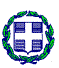 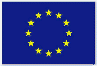 ΕΛΛΗΝΙΚΗ ΔΗΜΟΚΡΑΤΙΑYΠΟΥΡΓΕΙΟ ΠΑΙΔΕΙΑΣ ΚΑΙ ΘΡΗΣΚΕΥΜΑΤΩΝΕΙΔΙΚΗ ΥΠΗΡΕΣΙΑΕΠΙΤΕΛΙΚΗ ΔΟΜΗ ΕΣΠΑ, ΤΟΜΕΑ ΠΑΙΔΕΙΑΣΜΟΝΑΔΑ Γ’ΟΡΓΑΝΩΣΗΣ ΚΑΙ ΔΙΟΙΚΗΤΙΚΗΣ ΥΠΟΣΤΗΡΙΞΗΣΕΥΡΩΠΑΪΚΗ ΕΝΩΣΗNextGeneration EUΜαρούσι,    14/09/2022                    Αρ. Πρωτ. :    2886Προϋπολογισμός: 10.868.476,00 € προ ΦΠΑ (13.476.910,24 € με ΦΠΑ 24%).Κριτήριο Ανάθεσης: Η πλέον συμφέρουσα από οικονομική άποψη προσφορά βάσει βέλτιστης σχέσης ποιότητας – τιμής. Αντικείμενο:Παροχή Υπηρεσιών - Υλοποίηση Ολοκληρωμένου Ψηφιακού Πληροφοριακού Συστήματος της Δημόσιας Τριτοβάθμιας ΕκπαίδευσηςΔιάρκεια Εκτέλεσης Έργου: Τριάντα τέσσερις (34) μήνες από την ημερομηνία υπογραφής της Σύμβασης και το αργότερο έως την 31/10/2025Τόπος Παράδοσης:Στην έδρα του Φορέα Λειτουργίας (Υ.ΠΑΙ.Θ) αλλά και σε όποια άλλα σημεία της χώρας με έδρα Ανωτάτων Ακαδημαϊκών Ιδρυμάτων προκύψουν από τις απαιτήσεις του Έργου.CPV:72000000-5 Υπηρεσίες τεχνολογίας των πληροφοριών: παροχή συμβουλών, ανάπτυξη λογισμικού, Διαδίκτυο και υποστήριξη48000000-8 Πακέτα λογισμικού και συστήματα πληροφορικήςΑΑΑναθέτουσα ΑρχήΕΕΕυρωπαϊκή ΈνωσηTAAΤαμείο Ανάκαμψης  και ΑνθεκτικότηταςISOInternational Organization for StandardizationHTMLHyper Text Markup LanguageSMSShort Message ServiceΕΕΕΚΕπίσημη Εφημερίδα των Ευρωπαϊκών Κοινοτήτων/ επίσημο έντυπο όπου δημοσιεύεται η Νομοθεσία, καθώς και διοικητικές πράξεις, ανακοινώσεις, προκηρύξεις κλπ, που έχουν νομικές ή άλλες δεσμεύσεις για τα κράτη μέλη ή αυτούς που αφορούν.ΕΠΠΕΕπιτροπή Παρακολούθησης και Παραλαβής ΈργουΕΔΔΑΠΕπιτροπή Διενέργειας Διαγωνισμού και Αξιολόγησης ΠροσφορώνΦΕΚΦύλλο Εφημερίδας της ΚυβερνήσεωςΑΕΙΑνώτατο Εκπαιδευτικό ΊδρυμαΔΕΠΜέλη Διδακτικού Ερευνητικού ΠροσωπικούΕΔΙΠΕιδικό Διδακτικό ΠροσωπικόΕΛΚΕΕιδικός Λογαριασμός Κονδυλίων ΈρευναςΕΤΕΠΜέλη Ειδικού Τεχνικού Εργαστηριακού ΠροσωπικούΛΕΛειτουργική ΕνότηταΛΣΛειτουργικό ΣύστημαΟΠΣΦΟλοκληρωμένο Πληροφοριακό Σύστημα ΦοιτητολογίουΠΔΗΔΠλαίσιο Διαλειτουργικότητας Ηλεκτρονικής ΔιακυβέρνησηςΠΕΣΣυνολική Περίοδος Εγγύησης και Συντήρησης του Έργου ΣΔΠΕΣχέδιο Διαχείρισης και Ποιότητας ΈργουΥΠΑΙΘΥπουργείο Παιδείας και ΘρησκευμάτωνASApplication ServerΒΔ ή DΒΒάση Δεδομένων / Data Base ECTSEuropean Credit Transfer and Accumulation System Συνθήκης Bologna, βλέπε προδιαγραφές http://ec.europa.eu/education/lifelong-learning-policy/ects_en.htmDSDiploma Supplement Συνθήκης Bologna, βλέπε προδιαγραφές http://ec.europa.eu/education/lifelong-learning-policy/doc1239_en.htm ΕπωνυμίαΥπουργείο Παιδείας και Θρησκευμάτων (Υ.ΠΑΙ.Θ) /Επιτελική Δομή ΕΣΠΑ, Τομέα Παιδείας  ΑΦΜ090051291Κωδικός Ηλεκτρονικής Τιμολόγησης1019.F01155.0001Ταχυδρομική διεύθυνσηΑνδρέα Παπανδρέου  37ΠόληΜαρούσι ΑττικήςΤαχυδρομικός ΚωδικόςΤ.Κ. 151 80ΧώραΕλλάδαΚωδικός ΝUTSEL 301Τηλέφωνο210-344 3302Ηλεκτρονικό Ταχυδρομείο epiteliki@minedu.gov.gr
 Αρμόδιοι για πληροφορίες Σταματία Κοντορούδα – τηλ.: 210 344 3367e-mail: s_kontorouda@minedu.gov.gr  Περικλής Κλεάνθους - τηλ.: 210 344 3302          e-mail: pkleanthous@minedu.gov.grΓενική Διεύθυνση στο διαδίκτυο  (URL)https://www.epiteliki.minedu.gov.gr/?lang=el Α/ΑΕΚΠΑΙΔΕΥΤΙΚΟ ΙΔΡΥΜΑΠΕΡΙΓΡΑΦΗ ΕΡΓΟΥΕΤΟΣ ΕΝΑΡΞΗΣ ΠΑΡΑΓΩΓΙΚΗΣ ΛΕΙΤΟΥΡΓΙΑΣΣΥΝΟΔΕΥΤΙΚΑ ΕΓΓΡΑΦΑ(Τύπος & Ημ/νία)ΚΡΙΤΗΡΙΑ ΑΞΙΟΛΟΓΗΣΗΣΣυντελεστής βαρύτητας(σi)  (%)AΟΜΑΔΑ  ΑΟΜΑΔΑ  Α(55%)1 Προτεινόμενη Αρχιτεκτονική – Τεχνικά και Τεχνολογικά Χαρακτηριστικά Λύσης 10% 2 Κάλυψη Τεχνικών-Λειτουργικών Προδιαγραφών Λογισμικού Ετοιμότητα, αποτελεσματικότητα και επάρκεια της συνολικής λύσης.45% ΒΟΜΑΔΑ  BΟΜΑΔΑ  B(20%)1 Περιγραφή μεθοδολογίας παροχής Υπηρεσιών Μετάπτωσης Περιγραφή μεθοδολογίας παροχής Υπηρεσιών Μετάπτωσης 10% 2 Περιγραφή μεθοδολογίας παροχής Υπηρεσιών Εκπαίδευσης Περιγραφή μεθοδολογίας παροχής Υπηρεσιών Εκπαίδευσης 5% 3 Περιγραφή μεθοδολογίας παροχής Υπηρεσιών Πιλοτικής και Παραγωγικής Λειτουργίας Περιγραφή μεθοδολογίας παροχής Υπηρεσιών Πιλοτικής και Παραγωγικής Λειτουργίας 5 % ΓΟΜΑΔΑ  ΓΟΜΑΔΑ  Γ(15%)1 Σχήμα Διοίκησης και Υλοποίησης Έργου, Μεθοδολογία διοίκησης του έργου - Οργανωτική Αποτελεσματικότητα του σχήματος διοίκησης και υλοποίησης Έργου. Σχήμα Διοίκησης και Υλοποίησης Έργου, Μεθοδολογία διοίκησης του έργου - Οργανωτική Αποτελεσματικότητα του σχήματος διοίκησης και υλοποίησης Έργου. 15% ΔΟΜΑΔΑ  ΔΟΜΑΔΑ  Δ(10%)1 Περιγραφή μεθοδολογίας παροχής Υπηρεσιών συντήρησης και τεχνικής υποστήριξης κατά την περίοδο της εγγυημένης λειτουργίας – προσφερόμενος χρόνος εγγυημένης λειτουργίας Περιγραφή μεθοδολογίας παροχής Υπηρεσιών συντήρησης και τεχνικής υποστήριξης κατά την περίοδο της εγγυημένης λειτουργίας – προσφερόμενος χρόνος εγγυημένης λειτουργίας 10%   ΑΘΡΟΙΣΜΑ ΣΥΝΟΛΟΥ ΣΥΝΤΕΛΕΣΤΩΝ ΒΑΡΥΤΗΤΑΣ   ΑΘΡΟΙΣΜΑ ΣΥΝΟΛΟΥ ΣΥΝΤΕΛΕΣΤΩΝ ΒΑΡΥΤΗΤΑΣ   ΑΘΡΟΙΣΜΑ ΣΥΝΟΛΟΥ ΣΥΝΤΕΛΕΣΤΩΝ ΒΑΡΥΤΗΤΑΣ 100Α/ΑΈργο που θα έχει ΕπιτευχθείΜήνας ΕπίτευξηςΜέθοδος μέτρησης της επίτευξης% επί του συνολικού κόστους/ αμοιβής1Ανάλυση Απαιτήσεων, Εκπόνηση Μελετών ΕφαρμογήςΜ4Παραλαβή από ΕΠΠΕ5%2Εγκατάσταση, προσαρμογή και παραμετροποίηση όλων των υποσυστημάτων του Ο.Π.Σ.Φ. σε ένα πιλοτικό Ίδρυμα που θα επιλεγεί από την ΑΑ. Ολοκλήρωση παράδοσης των Αδειών Χρήσης του συνολικού Ο.Π.Σ.Φ.Μ12Παραλαβή από ΕΠΠΕ45%3Έναρξη παραγωγικής λειτουργίας του Core Φοιτητολογίου στα πρώτα δέκα Ιδρύματα, (συμπεριλαμβανομένου του πρώτου πιλοτικού)Μ22Παραλαβή από ΕΠΠΕ20%4Έναρξη παραγωγικής λειτουργίας στα υπολειπόμενα Ιδρύματα που θα επιλέξουν να χρησιμοποιήσουν το νέο ΟΠΣΦΜ30Παραλαβή από ΕΠΠΕ20%5Ομογενοποίηση των δεδομένων των Ο.Π.Σ.Φ. για την κεντροποιημένη αξιοποίηση των από το Υπουργείο και Ολοκλήρωση του έργουΜ32Παραλαβή από ΕΠΠΕ10%Η ΥΠΟΥΡΓΟΣ ΠΑΙΔΕΙΑΣ ΚΑΙ ΘΡΗΣΚΕΥΜΑΤΩΝ                         ΝΙΚΗ ΚΕΡΑΜΕΩΣΠεριγραφή ΥπηρεσίαςΑπαιτούμενα στοιχεία
(δεδομένα εισόδου)Στοιχεία αποτελέσματος (δεδομένα εξόδου)Παρατηρήσεις (π.χ. επίπεδο «ηλεκτρο-νικο-ποίησης», επίπεδο Υπηρεσίας κλπ.) Παρατηρήσεις (π.χ. επίπεδο «ηλεκτρο-νικο-ποίησης», επίπεδο Υπηρεσίας κλπ.) Εγγραφές εισερχομένων φοιτητώνΣτοιχεία φοιτητήΕγγραφή φοιτητή 44Δηλώσεις μαθημάτων (με προσυμπληρωμένα δεδομένα, ανάλογα με το πρόγραμμα σπουδών που ακολουθεί ο φοιτητής)Επιλογή μαθήματοςΔήλωση μαθήματος55Δηλώσεις συγγραμμάτων με προσυμπληρωμένα δεδομένα, ανάλογα με το πρόγραμμα σπουδών που ακολουθεί ο φοιτητήςΕπιλογή συγγράμματοςΔήλωση συγγράμματος55Αυτόματη ενημέρωση βαθμολογίας μαθημάτων που έχει συμμετάσχει ο φοιτητής μέσω web ή emailΣτοιχεία φοιτητήΑναλυτική βαθμολογία55Αυτόματη έκδοση πιστοποιητικών σε μορφή PDF μετά από αίτησηΣτοιχεία φοιτητήΠιστοποιητικό44Προσωποποιημένη πληροφόρηση για πρόγραμμα εξετάσεων, πρόγραμμα διδασκαλίας Στοιχεία φοιτητήΠροσωποποιημένο πρόγραμμα διδασκαλίας, πρόγραμμα σπουδών, πρόγραμμα εξετάσεων σύμφωνα με την κατάσταση του φοιτητή55Παρακολούθηση της καρτέλας, της προσωπικής προόδου, της τήρησης προϋποθέσεων λήψης πτυχίου και της τήρησης προϋποθέσεων λήψης φοιτητικών παροχών για κάθε φοιτητή του Ακαδημαϊκού ΙδρύματοςΣτοιχεία φοιτητήΠροσωποποιημένα στοιχεία5Αιτήσεις φοιτητών για φοιτητικές παροχές και πιστοποιητικά και παρακολούθηση της πορείας της αίτησης. Ενδεικτικά είδη αιτήσεων:Αίτηση χορήγησης κάρτας σίτισηςΑίτηση για λήψη πτυχίου και ορκωμοσίαΣτοιχεία φοιτητήΣχετικά Πιστοποιητικά44Αυτόματη εισαγωγή αιτούντων φοιτητών σε τμήματα και προγράμματα σπουδών μετά από ηλεκτρονική διαδικασία αίτησης εισαγωγήςΣτοιχεία φοιτητήΕνημέρωση για το τμήμα κατάταξης55Προσωποποιημένη πληροφόρηση για διδακτορικούς φοιτητέςΣτοιχεία φοιτητήΠροσωποποιημένα στοιχεία55Αιτήσεις υποψηφίων φοιτητών για εγγραφή σε μεταπτυχιακά προγράμματα σπουδών με αυτόματη ενημέρωση αποτελέσματος μέσω web, email ή SMSΣτοιχεία αιτούντοςΕνημέρωση για αποδοχή ή μη44Αυτόματη ενημέρωση διδασκόντων για ανάθεση διδασκαλίας μαθημάτων ή δυνατότητα επεξεργασίας εξετάσεων μέσω web, email, SMSΣτοιχεία διδάσκονταΑνάθεση διδασκαλίας44Ασφαλής αποστολή βαθμολογίας καθηγητών στις γραμματείεςΣτοιχεία διδάσκοντα και μαθήματοςΒαθμολόγιο εξετάσεων44Αυτόματη δημοσίευση ημερολόγιων προγραμμάτων διδασκαλίας και εξετάσεων μαθημάτων, στα οποία έχουν δικαίωμα, μέσω web, email ή SMSΣτοιχεία διδάσκονταΗμερολόγιο πρόγραμμα διδασκαλίας44Καταχώρηση βαθμολογίας φοιτητώνΣτοιχεία διδάσκοντα, φοιτητή, βαθμολογίαΕνημέρωση βαθμολογίου55Φάση Νο:1η1ηΤίτλος:Ανάλυση ΑπαιτήσεωνΑνάλυση ΑπαιτήσεωνΔιάρκεια: Ως 4 ΜήνεςΜήνας ΈναρξηςΜ1Μήνας ΛήξηςΜ4Στόχοι:Λεπτομερής προσδιορισμός των αναγκών προσαρμογής και παραμετροποίησης του ΟΠΣΦΛεπτομερής προσδιορισμός των αναγκών προσαρμογής και παραμετροποίησης του ΟΠΣΦΛεπτομερής προσδιορισμός των αναγκών προσαρμογής και παραμετροποίησης του ΟΠΣΦΛεπτομερής προσδιορισμός των αναγκών προσαρμογής και παραμετροποίησης του ΟΠΣΦΛεπτομερής προσδιορισμός των αναγκών προσαρμογής και παραμετροποίησης του ΟΠΣΦΠεριγραφή:Στη φάση αυτή αναμένεται να αναλυθεί σε μεγαλύτερη λεπτομέρεια το επιχειρησιακό περιβάλλον λειτουργίας του ΟΠΣΦ προκειμένου κατ’ ελάχιστον να αντιμετωπιστούν τα παρακάτω:Πώς θα γίνει τελικά η διοίκηση του έργου και η διαχείριση της ποιότητας του παραγόμενου αποτελέσματος Πλήρης καταγραφή των σεναρίων χρήσης του συστήματος που θα προκύψουν από την ανάλυση των τρεχουσών διαδικασιών μετά από συνεντεύξεις χρηστών. Ορισμός των χρηστών και συσχέτισή τους με ρόλους, ομάδες, και δικαιώματα πρόσβασης σε πληροφορίες.Ανάλυση εκπαιδευτικών αναγκών και προσδιορισμός του προγράμματος εκπαίδευσης των χρηστών.Επιβεβαίωση με την ΑΑ του σχεδίου μετάπτωσης ηλεκτρονικών και έντυπων δεδομένων (καθορισμός απαιτήσεων για μετάπτωση, γραμμογραφήσεις αρχείων, διαδικασίες ελέγχου ορθότητας δεδομένων). Επιβεβαίωση με την ΑΑ της μεθοδολογίας ελέγχων του λογισμικού. Διαδικασίες και σύστημα αναφοράς λαθών, ελλείψεων, προβλημάτων και παρακολούθησης της αντιμετώπισής τους.Αναλυτικός λογικός σχεδιασμός του Συστήματος (entity relationship diagrams, αρχιτεκτονική συστήματος, κλπ)Εξειδίκευση σε επιμέρους ενέργειες και οριστικοποίηση του συνολικού χρονοδιαγράμματος υλοποίησης του έργου.Αρχική έκδοση της μελέτης, πολιτικών ασφάλειας του Ενιαίου Πληροφορικού Περιβάλλοντος Διαχείρισης ΦοιτητολογίουΗ οριστική παραλαβή των απαιτήσεων θα σηματοδοτήσει την έναρξη των διαδικασιών ολοκλήρωσης του Συστήματος.Στη φάση αυτή αναμένεται να αναλυθεί σε μεγαλύτερη λεπτομέρεια το επιχειρησιακό περιβάλλον λειτουργίας του ΟΠΣΦ προκειμένου κατ’ ελάχιστον να αντιμετωπιστούν τα παρακάτω:Πώς θα γίνει τελικά η διοίκηση του έργου και η διαχείριση της ποιότητας του παραγόμενου αποτελέσματος Πλήρης καταγραφή των σεναρίων χρήσης του συστήματος που θα προκύψουν από την ανάλυση των τρεχουσών διαδικασιών μετά από συνεντεύξεις χρηστών. Ορισμός των χρηστών και συσχέτισή τους με ρόλους, ομάδες, και δικαιώματα πρόσβασης σε πληροφορίες.Ανάλυση εκπαιδευτικών αναγκών και προσδιορισμός του προγράμματος εκπαίδευσης των χρηστών.Επιβεβαίωση με την ΑΑ του σχεδίου μετάπτωσης ηλεκτρονικών και έντυπων δεδομένων (καθορισμός απαιτήσεων για μετάπτωση, γραμμογραφήσεις αρχείων, διαδικασίες ελέγχου ορθότητας δεδομένων). Επιβεβαίωση με την ΑΑ της μεθοδολογίας ελέγχων του λογισμικού. Διαδικασίες και σύστημα αναφοράς λαθών, ελλείψεων, προβλημάτων και παρακολούθησης της αντιμετώπισής τους.Αναλυτικός λογικός σχεδιασμός του Συστήματος (entity relationship diagrams, αρχιτεκτονική συστήματος, κλπ)Εξειδίκευση σε επιμέρους ενέργειες και οριστικοποίηση του συνολικού χρονοδιαγράμματος υλοποίησης του έργου.Αρχική έκδοση της μελέτης, πολιτικών ασφάλειας του Ενιαίου Πληροφορικού Περιβάλλοντος Διαχείρισης ΦοιτητολογίουΗ οριστική παραλαβή των απαιτήσεων θα σηματοδοτήσει την έναρξη των διαδικασιών ολοκλήρωσης του Συστήματος.Στη φάση αυτή αναμένεται να αναλυθεί σε μεγαλύτερη λεπτομέρεια το επιχειρησιακό περιβάλλον λειτουργίας του ΟΠΣΦ προκειμένου κατ’ ελάχιστον να αντιμετωπιστούν τα παρακάτω:Πώς θα γίνει τελικά η διοίκηση του έργου και η διαχείριση της ποιότητας του παραγόμενου αποτελέσματος Πλήρης καταγραφή των σεναρίων χρήσης του συστήματος που θα προκύψουν από την ανάλυση των τρεχουσών διαδικασιών μετά από συνεντεύξεις χρηστών. Ορισμός των χρηστών και συσχέτισή τους με ρόλους, ομάδες, και δικαιώματα πρόσβασης σε πληροφορίες.Ανάλυση εκπαιδευτικών αναγκών και προσδιορισμός του προγράμματος εκπαίδευσης των χρηστών.Επιβεβαίωση με την ΑΑ του σχεδίου μετάπτωσης ηλεκτρονικών και έντυπων δεδομένων (καθορισμός απαιτήσεων για μετάπτωση, γραμμογραφήσεις αρχείων, διαδικασίες ελέγχου ορθότητας δεδομένων). Επιβεβαίωση με την ΑΑ της μεθοδολογίας ελέγχων του λογισμικού. Διαδικασίες και σύστημα αναφοράς λαθών, ελλείψεων, προβλημάτων και παρακολούθησης της αντιμετώπισής τους.Αναλυτικός λογικός σχεδιασμός του Συστήματος (entity relationship diagrams, αρχιτεκτονική συστήματος, κλπ)Εξειδίκευση σε επιμέρους ενέργειες και οριστικοποίηση του συνολικού χρονοδιαγράμματος υλοποίησης του έργου.Αρχική έκδοση της μελέτης, πολιτικών ασφάλειας του Ενιαίου Πληροφορικού Περιβάλλοντος Διαχείρισης ΦοιτητολογίουΗ οριστική παραλαβή των απαιτήσεων θα σηματοδοτήσει την έναρξη των διαδικασιών ολοκλήρωσης του Συστήματος.Στη φάση αυτή αναμένεται να αναλυθεί σε μεγαλύτερη λεπτομέρεια το επιχειρησιακό περιβάλλον λειτουργίας του ΟΠΣΦ προκειμένου κατ’ ελάχιστον να αντιμετωπιστούν τα παρακάτω:Πώς θα γίνει τελικά η διοίκηση του έργου και η διαχείριση της ποιότητας του παραγόμενου αποτελέσματος Πλήρης καταγραφή των σεναρίων χρήσης του συστήματος που θα προκύψουν από την ανάλυση των τρεχουσών διαδικασιών μετά από συνεντεύξεις χρηστών. Ορισμός των χρηστών και συσχέτισή τους με ρόλους, ομάδες, και δικαιώματα πρόσβασης σε πληροφορίες.Ανάλυση εκπαιδευτικών αναγκών και προσδιορισμός του προγράμματος εκπαίδευσης των χρηστών.Επιβεβαίωση με την ΑΑ του σχεδίου μετάπτωσης ηλεκτρονικών και έντυπων δεδομένων (καθορισμός απαιτήσεων για μετάπτωση, γραμμογραφήσεις αρχείων, διαδικασίες ελέγχου ορθότητας δεδομένων). Επιβεβαίωση με την ΑΑ της μεθοδολογίας ελέγχων του λογισμικού. Διαδικασίες και σύστημα αναφοράς λαθών, ελλείψεων, προβλημάτων και παρακολούθησης της αντιμετώπισής τους.Αναλυτικός λογικός σχεδιασμός του Συστήματος (entity relationship diagrams, αρχιτεκτονική συστήματος, κλπ)Εξειδίκευση σε επιμέρους ενέργειες και οριστικοποίηση του συνολικού χρονοδιαγράμματος υλοποίησης του έργου.Αρχική έκδοση της μελέτης, πολιτικών ασφάλειας του Ενιαίου Πληροφορικού Περιβάλλοντος Διαχείρισης ΦοιτητολογίουΗ οριστική παραλαβή των απαιτήσεων θα σηματοδοτήσει την έναρξη των διαδικασιών ολοκλήρωσης του Συστήματος.Στη φάση αυτή αναμένεται να αναλυθεί σε μεγαλύτερη λεπτομέρεια το επιχειρησιακό περιβάλλον λειτουργίας του ΟΠΣΦ προκειμένου κατ’ ελάχιστον να αντιμετωπιστούν τα παρακάτω:Πώς θα γίνει τελικά η διοίκηση του έργου και η διαχείριση της ποιότητας του παραγόμενου αποτελέσματος Πλήρης καταγραφή των σεναρίων χρήσης του συστήματος που θα προκύψουν από την ανάλυση των τρεχουσών διαδικασιών μετά από συνεντεύξεις χρηστών. Ορισμός των χρηστών και συσχέτισή τους με ρόλους, ομάδες, και δικαιώματα πρόσβασης σε πληροφορίες.Ανάλυση εκπαιδευτικών αναγκών και προσδιορισμός του προγράμματος εκπαίδευσης των χρηστών.Επιβεβαίωση με την ΑΑ του σχεδίου μετάπτωσης ηλεκτρονικών και έντυπων δεδομένων (καθορισμός απαιτήσεων για μετάπτωση, γραμμογραφήσεις αρχείων, διαδικασίες ελέγχου ορθότητας δεδομένων). Επιβεβαίωση με την ΑΑ της μεθοδολογίας ελέγχων του λογισμικού. Διαδικασίες και σύστημα αναφοράς λαθών, ελλείψεων, προβλημάτων και παρακολούθησης της αντιμετώπισής τους.Αναλυτικός λογικός σχεδιασμός του Συστήματος (entity relationship diagrams, αρχιτεκτονική συστήματος, κλπ)Εξειδίκευση σε επιμέρους ενέργειες και οριστικοποίηση του συνολικού χρονοδιαγράμματος υλοποίησης του έργου.Αρχική έκδοση της μελέτης, πολιτικών ασφάλειας του Ενιαίου Πληροφορικού Περιβάλλοντος Διαχείρισης ΦοιτητολογίουΗ οριστική παραλαβή των απαιτήσεων θα σηματοδοτήσει την έναρξη των διαδικασιών ολοκλήρωσης του Συστήματος.Παραδοτέα:Π1. Ανάλυση απαιτήσεων.Π2.  Καταστατικό έργου και σχέδιο διοίκησης.Π3. Σχέδιο ποιότητας ειδικά για το έργο.Π4. Σχέδιο χρήσης δεδομένων από υφιστάμενα συστήματα (εσωτερικά ή εξωτερικά).Π5. Εξειδίκευση τεχνολογικού σχεδιασμού του ΟΠΣΦ σε σχέση με τις επιχειρησιακές διαδικασίες και τις ηλεκτρονικές υπηρεσίες.Π1. Ανάλυση απαιτήσεων.Π2.  Καταστατικό έργου και σχέδιο διοίκησης.Π3. Σχέδιο ποιότητας ειδικά για το έργο.Π4. Σχέδιο χρήσης δεδομένων από υφιστάμενα συστήματα (εσωτερικά ή εξωτερικά).Π5. Εξειδίκευση τεχνολογικού σχεδιασμού του ΟΠΣΦ σε σχέση με τις επιχειρησιακές διαδικασίες και τις ηλεκτρονικές υπηρεσίες.Π1. Ανάλυση απαιτήσεων.Π2.  Καταστατικό έργου και σχέδιο διοίκησης.Π3. Σχέδιο ποιότητας ειδικά για το έργο.Π4. Σχέδιο χρήσης δεδομένων από υφιστάμενα συστήματα (εσωτερικά ή εξωτερικά).Π5. Εξειδίκευση τεχνολογικού σχεδιασμού του ΟΠΣΦ σε σχέση με τις επιχειρησιακές διαδικασίες και τις ηλεκτρονικές υπηρεσίες.Π1. Ανάλυση απαιτήσεων.Π2.  Καταστατικό έργου και σχέδιο διοίκησης.Π3. Σχέδιο ποιότητας ειδικά για το έργο.Π4. Σχέδιο χρήσης δεδομένων από υφιστάμενα συστήματα (εσωτερικά ή εξωτερικά).Π5. Εξειδίκευση τεχνολογικού σχεδιασμού του ΟΠΣΦ σε σχέση με τις επιχειρησιακές διαδικασίες και τις ηλεκτρονικές υπηρεσίες.Π1. Ανάλυση απαιτήσεων.Π2.  Καταστατικό έργου και σχέδιο διοίκησης.Π3. Σχέδιο ποιότητας ειδικά για το έργο.Π4. Σχέδιο χρήσης δεδομένων από υφιστάμενα συστήματα (εσωτερικά ή εξωτερικά).Π5. Εξειδίκευση τεχνολογικού σχεδιασμού του ΟΠΣΦ σε σχέση με τις επιχειρησιακές διαδικασίες και τις ηλεκτρονικές υπηρεσίες.Φάση Νο:2η2ηΤίτλος:Εγκατάσταση, προσαρμογή, παραμετροποίηση όλων των υποσυστημάτων του ΟΠΣΦ σε ένα Πιλοτικό ΊδρυμαΕγκατάσταση, προσαρμογή, παραμετροποίηση όλων των υποσυστημάτων του ΟΠΣΦ σε ένα Πιλοτικό ΊδρυμαΔιάρκεια:Ως 8 ΜήνεςΜήνας ΈναρξηςΜ5Μήνας ΛήξηςΜ12Στόχοι:Εγκατάσταση λογισμικού συστημάτων του ΟΠΣΦ στο πιλοτικό Ίδρυμα που θα επιλεγεί.Προσαρμογή και παραμετροποίηση του ΟΠΣΦ στο Πιλοτικό Ίδρυμα Δοκιμές ελέγχου.Εγκατάσταση λογισμικού συστημάτων του ΟΠΣΦ στο πιλοτικό Ίδρυμα που θα επιλεγεί.Προσαρμογή και παραμετροποίηση του ΟΠΣΦ στο Πιλοτικό Ίδρυμα Δοκιμές ελέγχου.Εγκατάσταση λογισμικού συστημάτων του ΟΠΣΦ στο πιλοτικό Ίδρυμα που θα επιλεγεί.Προσαρμογή και παραμετροποίηση του ΟΠΣΦ στο Πιλοτικό Ίδρυμα Δοκιμές ελέγχου.Εγκατάσταση λογισμικού συστημάτων του ΟΠΣΦ στο πιλοτικό Ίδρυμα που θα επιλεγεί.Προσαρμογή και παραμετροποίηση του ΟΠΣΦ στο Πιλοτικό Ίδρυμα Δοκιμές ελέγχου.Εγκατάσταση λογισμικού συστημάτων του ΟΠΣΦ στο πιλοτικό Ίδρυμα που θα επιλεγεί.Προσαρμογή και παραμετροποίηση του ΟΠΣΦ στο Πιλοτικό Ίδρυμα Δοκιμές ελέγχου.Περιγραφή:Στη φάση αυτή ο Ανάδοχος, με βάση τα αποτελέσματα της Ανάλυσης Απαιτήσεων, υποχρεούται να παραμετροποιήσει ή / και να αναπτύξει, όπου αυτό απαιτείται, το ΟΠΣΦ, κατά τέτοιον τρόπο ώστε να καλύπτονται πλήρως όλες οι απαιτήσεις του Αναθέτοντος Φορέα.Τα αναλυτικά στάδια υλοποίησης, στο Πιλοτικό Ίδρυμα  είναι:Προετοιμασία Τεχνολογικής Υποδομής: Εγκατάσταση του απαιτούμενου λογισμικού συστήματος και λογισμικού εφαρμογών. Παραμετροποίηση Συστήματος: Διαμόρφωση του συστήματος και κατάλληλος καθορισμός των παραμέτρων έτσι ώστε να ικανοποιούνται οι ανάγκες του Αναθέτοντος Φορέα και να αξιοποιηθούν οι δυνατότητες του συστήματος.Δοκιμή Μετάπτωσης Δεδομένων: Δοκιμάζεται η μετάπτωση των στοιχείων που θα προέλθουν από την υφιστάμενη κατάσταση.Λειτουργικός Έλεγχος: Ελέγχεται η λειτουργία του συστήματος.Στη φάση αυτή ο Ανάδοχος, με βάση τα αποτελέσματα της Ανάλυσης Απαιτήσεων, υποχρεούται να παραμετροποιήσει ή / και να αναπτύξει, όπου αυτό απαιτείται, το ΟΠΣΦ, κατά τέτοιον τρόπο ώστε να καλύπτονται πλήρως όλες οι απαιτήσεις του Αναθέτοντος Φορέα.Τα αναλυτικά στάδια υλοποίησης, στο Πιλοτικό Ίδρυμα  είναι:Προετοιμασία Τεχνολογικής Υποδομής: Εγκατάσταση του απαιτούμενου λογισμικού συστήματος και λογισμικού εφαρμογών. Παραμετροποίηση Συστήματος: Διαμόρφωση του συστήματος και κατάλληλος καθορισμός των παραμέτρων έτσι ώστε να ικανοποιούνται οι ανάγκες του Αναθέτοντος Φορέα και να αξιοποιηθούν οι δυνατότητες του συστήματος.Δοκιμή Μετάπτωσης Δεδομένων: Δοκιμάζεται η μετάπτωση των στοιχείων που θα προέλθουν από την υφιστάμενη κατάσταση.Λειτουργικός Έλεγχος: Ελέγχεται η λειτουργία του συστήματος.Στη φάση αυτή ο Ανάδοχος, με βάση τα αποτελέσματα της Ανάλυσης Απαιτήσεων, υποχρεούται να παραμετροποιήσει ή / και να αναπτύξει, όπου αυτό απαιτείται, το ΟΠΣΦ, κατά τέτοιον τρόπο ώστε να καλύπτονται πλήρως όλες οι απαιτήσεις του Αναθέτοντος Φορέα.Τα αναλυτικά στάδια υλοποίησης, στο Πιλοτικό Ίδρυμα  είναι:Προετοιμασία Τεχνολογικής Υποδομής: Εγκατάσταση του απαιτούμενου λογισμικού συστήματος και λογισμικού εφαρμογών. Παραμετροποίηση Συστήματος: Διαμόρφωση του συστήματος και κατάλληλος καθορισμός των παραμέτρων έτσι ώστε να ικανοποιούνται οι ανάγκες του Αναθέτοντος Φορέα και να αξιοποιηθούν οι δυνατότητες του συστήματος.Δοκιμή Μετάπτωσης Δεδομένων: Δοκιμάζεται η μετάπτωση των στοιχείων που θα προέλθουν από την υφιστάμενη κατάσταση.Λειτουργικός Έλεγχος: Ελέγχεται η λειτουργία του συστήματος.Στη φάση αυτή ο Ανάδοχος, με βάση τα αποτελέσματα της Ανάλυσης Απαιτήσεων, υποχρεούται να παραμετροποιήσει ή / και να αναπτύξει, όπου αυτό απαιτείται, το ΟΠΣΦ, κατά τέτοιον τρόπο ώστε να καλύπτονται πλήρως όλες οι απαιτήσεις του Αναθέτοντος Φορέα.Τα αναλυτικά στάδια υλοποίησης, στο Πιλοτικό Ίδρυμα  είναι:Προετοιμασία Τεχνολογικής Υποδομής: Εγκατάσταση του απαιτούμενου λογισμικού συστήματος και λογισμικού εφαρμογών. Παραμετροποίηση Συστήματος: Διαμόρφωση του συστήματος και κατάλληλος καθορισμός των παραμέτρων έτσι ώστε να ικανοποιούνται οι ανάγκες του Αναθέτοντος Φορέα και να αξιοποιηθούν οι δυνατότητες του συστήματος.Δοκιμή Μετάπτωσης Δεδομένων: Δοκιμάζεται η μετάπτωση των στοιχείων που θα προέλθουν από την υφιστάμενη κατάσταση.Λειτουργικός Έλεγχος: Ελέγχεται η λειτουργία του συστήματος.Στη φάση αυτή ο Ανάδοχος, με βάση τα αποτελέσματα της Ανάλυσης Απαιτήσεων, υποχρεούται να παραμετροποιήσει ή / και να αναπτύξει, όπου αυτό απαιτείται, το ΟΠΣΦ, κατά τέτοιον τρόπο ώστε να καλύπτονται πλήρως όλες οι απαιτήσεις του Αναθέτοντος Φορέα.Τα αναλυτικά στάδια υλοποίησης, στο Πιλοτικό Ίδρυμα  είναι:Προετοιμασία Τεχνολογικής Υποδομής: Εγκατάσταση του απαιτούμενου λογισμικού συστήματος και λογισμικού εφαρμογών. Παραμετροποίηση Συστήματος: Διαμόρφωση του συστήματος και κατάλληλος καθορισμός των παραμέτρων έτσι ώστε να ικανοποιούνται οι ανάγκες του Αναθέτοντος Φορέα και να αξιοποιηθούν οι δυνατότητες του συστήματος.Δοκιμή Μετάπτωσης Δεδομένων: Δοκιμάζεται η μετάπτωση των στοιχείων που θα προέλθουν από την υφιστάμενη κατάσταση.Λειτουργικός Έλεγχος: Ελέγχεται η λειτουργία του συστήματος.Παραδοτέα:Π6: Εγχειρίδια Παραμετροποίησης: Στα παραδοτέα αυτά θα καταγράφεται η παραμετροποίηση του Πιλοτικού Ιδρύματος  (1η έκδοση)Π7: Εγχειρίδια Μετάπτωσης: Οδηγίες για τον τρόπο με τον οποίο θα γίνει η μετάπτωση των δεδομένων, στο Πιλοτικό Ίδρυμα .Π8: Σενάρια Δοκιμών: Σε αυτό το παραδοτέο θα καταγράφονται όλα τα σενάρια χρήσης του συστήματος τα οποία θα χρησιμοποιηθούν κατά τη διάρκεια των Δοκιμών ΑποδοχήςΠ9: Εγχειρίδια / Οδηγίες λειτουργικής τεκμηρίωσης (User manuals) (1η έκδοση)Π10: Εγχειρίδια / Οδηγίες υποστηρικτικής τεκμηρίωσης (Administrators Manuals) (1η έκδοση)Π11: Εγχειρίδια τεχνικής τεκμηρίωσης (1η έκδοση).Π6: Εγχειρίδια Παραμετροποίησης: Στα παραδοτέα αυτά θα καταγράφεται η παραμετροποίηση του Πιλοτικού Ιδρύματος  (1η έκδοση)Π7: Εγχειρίδια Μετάπτωσης: Οδηγίες για τον τρόπο με τον οποίο θα γίνει η μετάπτωση των δεδομένων, στο Πιλοτικό Ίδρυμα .Π8: Σενάρια Δοκιμών: Σε αυτό το παραδοτέο θα καταγράφονται όλα τα σενάρια χρήσης του συστήματος τα οποία θα χρησιμοποιηθούν κατά τη διάρκεια των Δοκιμών ΑποδοχήςΠ9: Εγχειρίδια / Οδηγίες λειτουργικής τεκμηρίωσης (User manuals) (1η έκδοση)Π10: Εγχειρίδια / Οδηγίες υποστηρικτικής τεκμηρίωσης (Administrators Manuals) (1η έκδοση)Π11: Εγχειρίδια τεχνικής τεκμηρίωσης (1η έκδοση).Π6: Εγχειρίδια Παραμετροποίησης: Στα παραδοτέα αυτά θα καταγράφεται η παραμετροποίηση του Πιλοτικού Ιδρύματος  (1η έκδοση)Π7: Εγχειρίδια Μετάπτωσης: Οδηγίες για τον τρόπο με τον οποίο θα γίνει η μετάπτωση των δεδομένων, στο Πιλοτικό Ίδρυμα .Π8: Σενάρια Δοκιμών: Σε αυτό το παραδοτέο θα καταγράφονται όλα τα σενάρια χρήσης του συστήματος τα οποία θα χρησιμοποιηθούν κατά τη διάρκεια των Δοκιμών ΑποδοχήςΠ9: Εγχειρίδια / Οδηγίες λειτουργικής τεκμηρίωσης (User manuals) (1η έκδοση)Π10: Εγχειρίδια / Οδηγίες υποστηρικτικής τεκμηρίωσης (Administrators Manuals) (1η έκδοση)Π11: Εγχειρίδια τεχνικής τεκμηρίωσης (1η έκδοση).Π6: Εγχειρίδια Παραμετροποίησης: Στα παραδοτέα αυτά θα καταγράφεται η παραμετροποίηση του Πιλοτικού Ιδρύματος  (1η έκδοση)Π7: Εγχειρίδια Μετάπτωσης: Οδηγίες για τον τρόπο με τον οποίο θα γίνει η μετάπτωση των δεδομένων, στο Πιλοτικό Ίδρυμα .Π8: Σενάρια Δοκιμών: Σε αυτό το παραδοτέο θα καταγράφονται όλα τα σενάρια χρήσης του συστήματος τα οποία θα χρησιμοποιηθούν κατά τη διάρκεια των Δοκιμών ΑποδοχήςΠ9: Εγχειρίδια / Οδηγίες λειτουργικής τεκμηρίωσης (User manuals) (1η έκδοση)Π10: Εγχειρίδια / Οδηγίες υποστηρικτικής τεκμηρίωσης (Administrators Manuals) (1η έκδοση)Π11: Εγχειρίδια τεχνικής τεκμηρίωσης (1η έκδοση).Π6: Εγχειρίδια Παραμετροποίησης: Στα παραδοτέα αυτά θα καταγράφεται η παραμετροποίηση του Πιλοτικού Ιδρύματος  (1η έκδοση)Π7: Εγχειρίδια Μετάπτωσης: Οδηγίες για τον τρόπο με τον οποίο θα γίνει η μετάπτωση των δεδομένων, στο Πιλοτικό Ίδρυμα .Π8: Σενάρια Δοκιμών: Σε αυτό το παραδοτέο θα καταγράφονται όλα τα σενάρια χρήσης του συστήματος τα οποία θα χρησιμοποιηθούν κατά τη διάρκεια των Δοκιμών ΑποδοχήςΠ9: Εγχειρίδια / Οδηγίες λειτουργικής τεκμηρίωσης (User manuals) (1η έκδοση)Π10: Εγχειρίδια / Οδηγίες υποστηρικτικής τεκμηρίωσης (Administrators Manuals) (1η έκδοση)Π11: Εγχειρίδια τεχνικής τεκμηρίωσης (1η έκδοση).Φάση Νο:3η3ηΤίτλος:Εγκατάσταση, προσαρμογή, παραμετροποίηση όλων των υποσυστημάτων του ΟΠΣΦ στα λοιπά Ιδρύματα που θα το επιλέξουνΕγκατάσταση, προσαρμογή, παραμετροποίηση όλων των υποσυστημάτων του ΟΠΣΦ στα λοιπά Ιδρύματα που θα το επιλέξουνΔιάρκεια:Ως 18 ΜήνεςΜήνας ΈναρξηςΜ13Μήνας ΛήξηςΜ30Στόχοι:Εγκατάσταση λογισμικού συστημάτων στα υπόλοιπα Ιδρύματα που θα εγκατασταθεί το ΟΠΣΦ.Εγκατάσταση, προσαρμογή και παραμετροποίησης του ΟΠΣΦ σταδιακά στα  εν λόγω ακαδημαϊκά ιδρύματα Δοκιμές ελέγχου.Εγκατάσταση λογισμικού συστημάτων στα υπόλοιπα Ιδρύματα που θα εγκατασταθεί το ΟΠΣΦ.Εγκατάσταση, προσαρμογή και παραμετροποίησης του ΟΠΣΦ σταδιακά στα  εν λόγω ακαδημαϊκά ιδρύματα Δοκιμές ελέγχου.Εγκατάσταση λογισμικού συστημάτων στα υπόλοιπα Ιδρύματα που θα εγκατασταθεί το ΟΠΣΦ.Εγκατάσταση, προσαρμογή και παραμετροποίησης του ΟΠΣΦ σταδιακά στα  εν λόγω ακαδημαϊκά ιδρύματα Δοκιμές ελέγχου.Εγκατάσταση λογισμικού συστημάτων στα υπόλοιπα Ιδρύματα που θα εγκατασταθεί το ΟΠΣΦ.Εγκατάσταση, προσαρμογή και παραμετροποίησης του ΟΠΣΦ σταδιακά στα  εν λόγω ακαδημαϊκά ιδρύματα Δοκιμές ελέγχου.Εγκατάσταση λογισμικού συστημάτων στα υπόλοιπα Ιδρύματα που θα εγκατασταθεί το ΟΠΣΦ.Εγκατάσταση, προσαρμογή και παραμετροποίησης του ΟΠΣΦ σταδιακά στα  εν λόγω ακαδημαϊκά ιδρύματα Δοκιμές ελέγχου.Περιγραφή:Στη φάση αυτή ο Ανάδοχος, υποχρεούται να εγκαταστήσει , παραμετροποιήσει ή / και να αναπτύξει, όπου αυτό απαιτείται, το ΟΠΣΦ, κατά τέτοιον τρόπο ώστε να καλύπτονται οι απαιτήσεις του κάθε Ιδρύματος που εντάσσεται .Τα αναλυτικά στάδια υλοποίησης, σε κάθε ένα από τα είκοσι πέντε Ιδρύματα  είναι:Προετοιμασία Τεχνολογικής Υποδομής: Εγκατάσταση του απαιτούμενου λογισμικού συστήματος και λογισμικού εφαρμογών. Παραμετροποίηση Συστήματος: Διαμόρφωση του συστήματος και κατάλληλος καθορισμός των παραμέτρων έτσι ώστε να ικανοποιούνται οι ανάγκες του Αναθέτοντος Φορέα και να αξιοποιηθούν οι δυνατότητες του συστήματος.Δοκιμή Μετάπτωσης Δεδομένων: Δοκιμάζεται η μετάπτωση των στοιχείων που θα προέλθουν από την υφιστάμενη κατάσταση.Λειτουργικός Έλεγχος: Ελέγχεται η λειτουργία του συστήματος.Στη φάση αυτή ο Ανάδοχος, υποχρεούται να εγκαταστήσει , παραμετροποιήσει ή / και να αναπτύξει, όπου αυτό απαιτείται, το ΟΠΣΦ, κατά τέτοιον τρόπο ώστε να καλύπτονται οι απαιτήσεις του κάθε Ιδρύματος που εντάσσεται .Τα αναλυτικά στάδια υλοποίησης, σε κάθε ένα από τα είκοσι πέντε Ιδρύματα  είναι:Προετοιμασία Τεχνολογικής Υποδομής: Εγκατάσταση του απαιτούμενου λογισμικού συστήματος και λογισμικού εφαρμογών. Παραμετροποίηση Συστήματος: Διαμόρφωση του συστήματος και κατάλληλος καθορισμός των παραμέτρων έτσι ώστε να ικανοποιούνται οι ανάγκες του Αναθέτοντος Φορέα και να αξιοποιηθούν οι δυνατότητες του συστήματος.Δοκιμή Μετάπτωσης Δεδομένων: Δοκιμάζεται η μετάπτωση των στοιχείων που θα προέλθουν από την υφιστάμενη κατάσταση.Λειτουργικός Έλεγχος: Ελέγχεται η λειτουργία του συστήματος.Στη φάση αυτή ο Ανάδοχος, υποχρεούται να εγκαταστήσει , παραμετροποιήσει ή / και να αναπτύξει, όπου αυτό απαιτείται, το ΟΠΣΦ, κατά τέτοιον τρόπο ώστε να καλύπτονται οι απαιτήσεις του κάθε Ιδρύματος που εντάσσεται .Τα αναλυτικά στάδια υλοποίησης, σε κάθε ένα από τα είκοσι πέντε Ιδρύματα  είναι:Προετοιμασία Τεχνολογικής Υποδομής: Εγκατάσταση του απαιτούμενου λογισμικού συστήματος και λογισμικού εφαρμογών. Παραμετροποίηση Συστήματος: Διαμόρφωση του συστήματος και κατάλληλος καθορισμός των παραμέτρων έτσι ώστε να ικανοποιούνται οι ανάγκες του Αναθέτοντος Φορέα και να αξιοποιηθούν οι δυνατότητες του συστήματος.Δοκιμή Μετάπτωσης Δεδομένων: Δοκιμάζεται η μετάπτωση των στοιχείων που θα προέλθουν από την υφιστάμενη κατάσταση.Λειτουργικός Έλεγχος: Ελέγχεται η λειτουργία του συστήματος.Στη φάση αυτή ο Ανάδοχος, υποχρεούται να εγκαταστήσει , παραμετροποιήσει ή / και να αναπτύξει, όπου αυτό απαιτείται, το ΟΠΣΦ, κατά τέτοιον τρόπο ώστε να καλύπτονται οι απαιτήσεις του κάθε Ιδρύματος που εντάσσεται .Τα αναλυτικά στάδια υλοποίησης, σε κάθε ένα από τα είκοσι πέντε Ιδρύματα  είναι:Προετοιμασία Τεχνολογικής Υποδομής: Εγκατάσταση του απαιτούμενου λογισμικού συστήματος και λογισμικού εφαρμογών. Παραμετροποίηση Συστήματος: Διαμόρφωση του συστήματος και κατάλληλος καθορισμός των παραμέτρων έτσι ώστε να ικανοποιούνται οι ανάγκες του Αναθέτοντος Φορέα και να αξιοποιηθούν οι δυνατότητες του συστήματος.Δοκιμή Μετάπτωσης Δεδομένων: Δοκιμάζεται η μετάπτωση των στοιχείων που θα προέλθουν από την υφιστάμενη κατάσταση.Λειτουργικός Έλεγχος: Ελέγχεται η λειτουργία του συστήματος.Στη φάση αυτή ο Ανάδοχος, υποχρεούται να εγκαταστήσει , παραμετροποιήσει ή / και να αναπτύξει, όπου αυτό απαιτείται, το ΟΠΣΦ, κατά τέτοιον τρόπο ώστε να καλύπτονται οι απαιτήσεις του κάθε Ιδρύματος που εντάσσεται .Τα αναλυτικά στάδια υλοποίησης, σε κάθε ένα από τα είκοσι πέντε Ιδρύματα  είναι:Προετοιμασία Τεχνολογικής Υποδομής: Εγκατάσταση του απαιτούμενου λογισμικού συστήματος και λογισμικού εφαρμογών. Παραμετροποίηση Συστήματος: Διαμόρφωση του συστήματος και κατάλληλος καθορισμός των παραμέτρων έτσι ώστε να ικανοποιούνται οι ανάγκες του Αναθέτοντος Φορέα και να αξιοποιηθούν οι δυνατότητες του συστήματος.Δοκιμή Μετάπτωσης Δεδομένων: Δοκιμάζεται η μετάπτωση των στοιχείων που θα προέλθουν από την υφιστάμενη κατάσταση.Λειτουργικός Έλεγχος: Ελέγχεται η λειτουργία του συστήματος.Παραδοτέα:Π12: Εγχειρίδια Παραμετροποίησης: Στα παραδοτέα αυτά θα καταγράφεται η παραμετροποίηση του συστήματος, σε κάθε Ίδρυμα. (1η έκδοση)Π13: Εγχειρίδια Μετάπτωσης: Οδηγίες για τον τρόπο με τον οποίο θα γίνει η μετάπτωση των δεδομένων, σε κάθε Ίδρυμα.Π12: Εγχειρίδια Παραμετροποίησης: Στα παραδοτέα αυτά θα καταγράφεται η παραμετροποίηση του συστήματος, σε κάθε Ίδρυμα. (1η έκδοση)Π13: Εγχειρίδια Μετάπτωσης: Οδηγίες για τον τρόπο με τον οποίο θα γίνει η μετάπτωση των δεδομένων, σε κάθε Ίδρυμα.Π12: Εγχειρίδια Παραμετροποίησης: Στα παραδοτέα αυτά θα καταγράφεται η παραμετροποίηση του συστήματος, σε κάθε Ίδρυμα. (1η έκδοση)Π13: Εγχειρίδια Μετάπτωσης: Οδηγίες για τον τρόπο με τον οποίο θα γίνει η μετάπτωση των δεδομένων, σε κάθε Ίδρυμα.Π12: Εγχειρίδια Παραμετροποίησης: Στα παραδοτέα αυτά θα καταγράφεται η παραμετροποίηση του συστήματος, σε κάθε Ίδρυμα. (1η έκδοση)Π13: Εγχειρίδια Μετάπτωσης: Οδηγίες για τον τρόπο με τον οποίο θα γίνει η μετάπτωση των δεδομένων, σε κάθε Ίδρυμα.Π12: Εγχειρίδια Παραμετροποίησης: Στα παραδοτέα αυτά θα καταγράφεται η παραμετροποίηση του συστήματος, σε κάθε Ίδρυμα. (1η έκδοση)Π13: Εγχειρίδια Μετάπτωσης: Οδηγίες για τον τρόπο με τον οποίο θα γίνει η μετάπτωση των δεδομένων, σε κάθε Ίδρυμα.Φάση Νο:4η4ηΤίτλος:ΜετάπτωσηΜετάπτωσηΔιάρκεια:Ως 18 ΜήνεςΜήνας ΈναρξηςΜ12Μήνας ΛήξηςΜ29Στόχοι:Σταδιακή μετάπτωση δεδομένων των γραμματειών των Ιδρυμάτων στο νέο σύστημαΣταδιακή μετάπτωση δεδομένων των γραμματειών των Ιδρυμάτων στο νέο σύστημαΣταδιακή μετάπτωση δεδομένων των γραμματειών των Ιδρυμάτων στο νέο σύστημαΣταδιακή μετάπτωση δεδομένων των γραμματειών των Ιδρυμάτων στο νέο σύστημαΣταδιακή μετάπτωση δεδομένων των γραμματειών των Ιδρυμάτων στο νέο σύστημαΠεριγραφή:Στη φάση αυτή ο Ανάδοχος θα φροντίσει για τη μετάπτωση των δεδομένων από το παλαιό στο νέο σύστημα, σε όλα τα Ιδρύματα. Η λειτουργία θα εκτελείται σταδιακά στις γραμματείες των Ιδρυμάτων, σύμφωνα με το χρονοδιάγραμμα που θα συμφωνηθεί.Στη φάση αυτή ο Ανάδοχος θα φροντίσει για τη μετάπτωση των δεδομένων από το παλαιό στο νέο σύστημα, σε όλα τα Ιδρύματα. Η λειτουργία θα εκτελείται σταδιακά στις γραμματείες των Ιδρυμάτων, σύμφωνα με το χρονοδιάγραμμα που θα συμφωνηθεί.Στη φάση αυτή ο Ανάδοχος θα φροντίσει για τη μετάπτωση των δεδομένων από το παλαιό στο νέο σύστημα, σε όλα τα Ιδρύματα. Η λειτουργία θα εκτελείται σταδιακά στις γραμματείες των Ιδρυμάτων, σύμφωνα με το χρονοδιάγραμμα που θα συμφωνηθεί.Στη φάση αυτή ο Ανάδοχος θα φροντίσει για τη μετάπτωση των δεδομένων από το παλαιό στο νέο σύστημα, σε όλα τα Ιδρύματα. Η λειτουργία θα εκτελείται σταδιακά στις γραμματείες των Ιδρυμάτων, σύμφωνα με το χρονοδιάγραμμα που θα συμφωνηθεί.Στη φάση αυτή ο Ανάδοχος θα φροντίσει για τη μετάπτωση των δεδομένων από το παλαιό στο νέο σύστημα, σε όλα τα Ιδρύματα. Η λειτουργία θα εκτελείται σταδιακά στις γραμματείες των Ιδρυμάτων, σύμφωνα με το χρονοδιάγραμμα που θα συμφωνηθεί.Παραδοτέα:Π14. Σύστηματα έτοιμα για πιλοτική λειτουργία (συμπ. δεδομένων αρχικοποίησης) – σταδιακά ανά Ίδρυμα.Π14. Σύστηματα έτοιμα για πιλοτική λειτουργία (συμπ. δεδομένων αρχικοποίησης) – σταδιακά ανά Ίδρυμα.Π14. Σύστηματα έτοιμα για πιλοτική λειτουργία (συμπ. δεδομένων αρχικοποίησης) – σταδιακά ανά Ίδρυμα.Π14. Σύστηματα έτοιμα για πιλοτική λειτουργία (συμπ. δεδομένων αρχικοποίησης) – σταδιακά ανά Ίδρυμα.Π14. Σύστηματα έτοιμα για πιλοτική λειτουργία (συμπ. δεδομένων αρχικοποίησης) – σταδιακά ανά Ίδρυμα.Φάση Νο:5η 5η Τίτλος:ΕκπαίδευσηΕκπαίδευσηΔιάρκεια:Ως 18 ΜήνεςΜήνας ΈναρξηςΜ12Μήνας ΛήξηςΜ29Στόχοι:Εκπαίδευση Διαχειριστών (Συστήματος και Εφαρμογής): Κατάρτιση ολιγομελών  ομάδων των Ιδρυμάτων, που θα αναλάβουν στη συνέχεια την εποπτεία του συστήματος (διαχείριση, συντήρηση, εξέλιξη).Εκπαίδευση χειριστών: Κατάρτιση των χειριστών του συστήματος, σε όλα τα Ιδρύματα.Εκπαίδευση Διαχειριστών (Συστήματος και Εφαρμογής): Κατάρτιση ολιγομελών  ομάδων των Ιδρυμάτων, που θα αναλάβουν στη συνέχεια την εποπτεία του συστήματος (διαχείριση, συντήρηση, εξέλιξη).Εκπαίδευση χειριστών: Κατάρτιση των χειριστών του συστήματος, σε όλα τα Ιδρύματα.Εκπαίδευση Διαχειριστών (Συστήματος και Εφαρμογής): Κατάρτιση ολιγομελών  ομάδων των Ιδρυμάτων, που θα αναλάβουν στη συνέχεια την εποπτεία του συστήματος (διαχείριση, συντήρηση, εξέλιξη).Εκπαίδευση χειριστών: Κατάρτιση των χειριστών του συστήματος, σε όλα τα Ιδρύματα.Εκπαίδευση Διαχειριστών (Συστήματος και Εφαρμογής): Κατάρτιση ολιγομελών  ομάδων των Ιδρυμάτων, που θα αναλάβουν στη συνέχεια την εποπτεία του συστήματος (διαχείριση, συντήρηση, εξέλιξη).Εκπαίδευση χειριστών: Κατάρτιση των χειριστών του συστήματος, σε όλα τα Ιδρύματα.Εκπαίδευση Διαχειριστών (Συστήματος και Εφαρμογής): Κατάρτιση ολιγομελών  ομάδων των Ιδρυμάτων, που θα αναλάβουν στη συνέχεια την εποπτεία του συστήματος (διαχείριση, συντήρηση, εξέλιξη).Εκπαίδευση χειριστών: Κατάρτιση των χειριστών του συστήματος, σε όλα τα Ιδρύματα.Περιγραφή:Σημαντικό τμήμα των υπηρεσιών του Αναδόχου αφορά στην παροχή υπηρεσιών εκπαίδευσης προς τα στελέχη του Αναθέτοντος Φορέα για την εξοικείωση και την πλήρη αξιοποίηση του Συστήματος. Στόχοι της εκπαίδευσης είναι:Η ολοκληρωμένη μεταφορά τεχνογνωσίας προς ένα ικανό πυρήνα στελεχών του Αναθέτοντος Φορέα, οι οποίοι θα αναλάβουν μετά το πέρας του έργου τη διαχείριση και την υποστήριξη του συστήματος. Η ανάπτυξη των κατάλληλων δεξιοτήτων στο σύνολο των χειριστών του νέου πληροφοριακού συστήματος, ώστε να υποστηριχθεί η διαδικασία της πλήρους ένταξης σε παραγωγική λειτουργία.Η επίλυση προβλημάτων που σχετίζονται με την αρχική εξοικείωση των χρηστών του συστήματος και τη συστηματική υποστήριξη της προσαρμογής τους στα νέα εργαλεία.Σημαντικό τμήμα των υπηρεσιών του Αναδόχου αφορά στην παροχή υπηρεσιών εκπαίδευσης προς τα στελέχη του Αναθέτοντος Φορέα για την εξοικείωση και την πλήρη αξιοποίηση του Συστήματος. Στόχοι της εκπαίδευσης είναι:Η ολοκληρωμένη μεταφορά τεχνογνωσίας προς ένα ικανό πυρήνα στελεχών του Αναθέτοντος Φορέα, οι οποίοι θα αναλάβουν μετά το πέρας του έργου τη διαχείριση και την υποστήριξη του συστήματος. Η ανάπτυξη των κατάλληλων δεξιοτήτων στο σύνολο των χειριστών του νέου πληροφοριακού συστήματος, ώστε να υποστηριχθεί η διαδικασία της πλήρους ένταξης σε παραγωγική λειτουργία.Η επίλυση προβλημάτων που σχετίζονται με την αρχική εξοικείωση των χρηστών του συστήματος και τη συστηματική υποστήριξη της προσαρμογής τους στα νέα εργαλεία.Σημαντικό τμήμα των υπηρεσιών του Αναδόχου αφορά στην παροχή υπηρεσιών εκπαίδευσης προς τα στελέχη του Αναθέτοντος Φορέα για την εξοικείωση και την πλήρη αξιοποίηση του Συστήματος. Στόχοι της εκπαίδευσης είναι:Η ολοκληρωμένη μεταφορά τεχνογνωσίας προς ένα ικανό πυρήνα στελεχών του Αναθέτοντος Φορέα, οι οποίοι θα αναλάβουν μετά το πέρας του έργου τη διαχείριση και την υποστήριξη του συστήματος. Η ανάπτυξη των κατάλληλων δεξιοτήτων στο σύνολο των χειριστών του νέου πληροφοριακού συστήματος, ώστε να υποστηριχθεί η διαδικασία της πλήρους ένταξης σε παραγωγική λειτουργία.Η επίλυση προβλημάτων που σχετίζονται με την αρχική εξοικείωση των χρηστών του συστήματος και τη συστηματική υποστήριξη της προσαρμογής τους στα νέα εργαλεία.Σημαντικό τμήμα των υπηρεσιών του Αναδόχου αφορά στην παροχή υπηρεσιών εκπαίδευσης προς τα στελέχη του Αναθέτοντος Φορέα για την εξοικείωση και την πλήρη αξιοποίηση του Συστήματος. Στόχοι της εκπαίδευσης είναι:Η ολοκληρωμένη μεταφορά τεχνογνωσίας προς ένα ικανό πυρήνα στελεχών του Αναθέτοντος Φορέα, οι οποίοι θα αναλάβουν μετά το πέρας του έργου τη διαχείριση και την υποστήριξη του συστήματος. Η ανάπτυξη των κατάλληλων δεξιοτήτων στο σύνολο των χειριστών του νέου πληροφοριακού συστήματος, ώστε να υποστηριχθεί η διαδικασία της πλήρους ένταξης σε παραγωγική λειτουργία.Η επίλυση προβλημάτων που σχετίζονται με την αρχική εξοικείωση των χρηστών του συστήματος και τη συστηματική υποστήριξη της προσαρμογής τους στα νέα εργαλεία.Σημαντικό τμήμα των υπηρεσιών του Αναδόχου αφορά στην παροχή υπηρεσιών εκπαίδευσης προς τα στελέχη του Αναθέτοντος Φορέα για την εξοικείωση και την πλήρη αξιοποίηση του Συστήματος. Στόχοι της εκπαίδευσης είναι:Η ολοκληρωμένη μεταφορά τεχνογνωσίας προς ένα ικανό πυρήνα στελεχών του Αναθέτοντος Φορέα, οι οποίοι θα αναλάβουν μετά το πέρας του έργου τη διαχείριση και την υποστήριξη του συστήματος. Η ανάπτυξη των κατάλληλων δεξιοτήτων στο σύνολο των χειριστών του νέου πληροφοριακού συστήματος, ώστε να υποστηριχθεί η διαδικασία της πλήρους ένταξης σε παραγωγική λειτουργία.Η επίλυση προβλημάτων που σχετίζονται με την αρχική εξοικείωση των χρηστών του συστήματος και τη συστηματική υποστήριξη της προσαρμογής τους στα νέα εργαλεία.Παραδοτέα:Π15. Πρόγραμμα εκπαίδευσης, ανά Ίδρυμα. Π16. Εκπαιδευτικό υλικό σε ηλεκτρονική και έντυπη μορφή.Π15. Πρόγραμμα εκπαίδευσης, ανά Ίδρυμα. Π16. Εκπαιδευτικό υλικό σε ηλεκτρονική και έντυπη μορφή.Π15. Πρόγραμμα εκπαίδευσης, ανά Ίδρυμα. Π16. Εκπαιδευτικό υλικό σε ηλεκτρονική και έντυπη μορφή.Π15. Πρόγραμμα εκπαίδευσης, ανά Ίδρυμα. Π16. Εκπαιδευτικό υλικό σε ηλεκτρονική και έντυπη μορφή.Π15. Πρόγραμμα εκπαίδευσης, ανά Ίδρυμα. Π16. Εκπαιδευτικό υλικό σε ηλεκτρονική και έντυπη μορφή.Φάση Νο:6η6ηΤίτλος:Πιλοτική ΛειτουργίαΠιλοτική ΛειτουργίαΔιάρκεια:Ως 19 ΜήνεςΜήνας ΈναρξηςΜ13Μήνας ΛήξηςΜ31Στόχοι:Επίλυση προβλημάτων.Διόρθωση / Διαχείριση λαθών.Επίλυση προβλημάτων.Διόρθωση / Διαχείριση λαθών.Επίλυση προβλημάτων.Διόρθωση / Διαχείριση λαθών.Επίλυση προβλημάτων.Διόρθωση / Διαχείριση λαθών.Επίλυση προβλημάτων.Διόρθωση / Διαχείριση λαθών.Περιγραφή:Στη φάση αυτή ο Ανάδοχος θα φροντίσει για την επίλυση τυχόν προβλημάτων και τη βελτιστοποίηση της λειτουργίας των συστημάτων. Η λειτουργία θα εκτελείται σταδιακά στα Ιδρύματα, ανάλογα με τον προγραμματισμό και τη συμφωνηθείσα σειρά.Στη φάση αυτή ο Ανάδοχος θα φροντίσει για την επίλυση τυχόν προβλημάτων και τη βελτιστοποίηση της λειτουργίας των συστημάτων. Η λειτουργία θα εκτελείται σταδιακά στα Ιδρύματα, ανάλογα με τον προγραμματισμό και τη συμφωνηθείσα σειρά.Στη φάση αυτή ο Ανάδοχος θα φροντίσει για την επίλυση τυχόν προβλημάτων και τη βελτιστοποίηση της λειτουργίας των συστημάτων. Η λειτουργία θα εκτελείται σταδιακά στα Ιδρύματα, ανάλογα με τον προγραμματισμό και τη συμφωνηθείσα σειρά.Στη φάση αυτή ο Ανάδοχος θα φροντίσει για την επίλυση τυχόν προβλημάτων και τη βελτιστοποίηση της λειτουργίας των συστημάτων. Η λειτουργία θα εκτελείται σταδιακά στα Ιδρύματα, ανάλογα με τον προγραμματισμό και τη συμφωνηθείσα σειρά.Στη φάση αυτή ο Ανάδοχος θα φροντίσει για την επίλυση τυχόν προβλημάτων και τη βελτιστοποίηση της λειτουργίας των συστημάτων. Η λειτουργία θα εκτελείται σταδιακά στα Ιδρύματα, ανάλογα με τον προγραμματισμό και τη συμφωνηθείσα σειρά.Παραδοτέα:Π17. Μηνιαίες Αναφορές και Τεκμηριώσεις προβλημάτων και επίλυσης τους κατά την πιλοτική λειτουργία, ανά εκπαιδευτικό Ίδρυμα.Π18. Επικαιροποιημένα Εγχειρίδια τεχνικής τεκμηρίωσης.Π19. Επικαιροποιημένα Εγχειρίδια / Οδηγίες λειτουργικής τεκμηρίωσης (User manuals).Π20. Επικαιροποιημένα Εγχειρίδια / Οδηγίες υποστηρικτικής τεκμηρίωσης (Administrators Manuals)Π21. Πηγαίος ΚώδικαςΠ22. ΟΠΣΦ έτοιμο για δοκιμαστική παραγωγική λειτουργία, σταδιακά ανά ΊδρυμαΠ17. Μηνιαίες Αναφορές και Τεκμηριώσεις προβλημάτων και επίλυσης τους κατά την πιλοτική λειτουργία, ανά εκπαιδευτικό Ίδρυμα.Π18. Επικαιροποιημένα Εγχειρίδια τεχνικής τεκμηρίωσης.Π19. Επικαιροποιημένα Εγχειρίδια / Οδηγίες λειτουργικής τεκμηρίωσης (User manuals).Π20. Επικαιροποιημένα Εγχειρίδια / Οδηγίες υποστηρικτικής τεκμηρίωσης (Administrators Manuals)Π21. Πηγαίος ΚώδικαςΠ22. ΟΠΣΦ έτοιμο για δοκιμαστική παραγωγική λειτουργία, σταδιακά ανά ΊδρυμαΠ17. Μηνιαίες Αναφορές και Τεκμηριώσεις προβλημάτων και επίλυσης τους κατά την πιλοτική λειτουργία, ανά εκπαιδευτικό Ίδρυμα.Π18. Επικαιροποιημένα Εγχειρίδια τεχνικής τεκμηρίωσης.Π19. Επικαιροποιημένα Εγχειρίδια / Οδηγίες λειτουργικής τεκμηρίωσης (User manuals).Π20. Επικαιροποιημένα Εγχειρίδια / Οδηγίες υποστηρικτικής τεκμηρίωσης (Administrators Manuals)Π21. Πηγαίος ΚώδικαςΠ22. ΟΠΣΦ έτοιμο για δοκιμαστική παραγωγική λειτουργία, σταδιακά ανά ΊδρυμαΠ17. Μηνιαίες Αναφορές και Τεκμηριώσεις προβλημάτων και επίλυσης τους κατά την πιλοτική λειτουργία, ανά εκπαιδευτικό Ίδρυμα.Π18. Επικαιροποιημένα Εγχειρίδια τεχνικής τεκμηρίωσης.Π19. Επικαιροποιημένα Εγχειρίδια / Οδηγίες λειτουργικής τεκμηρίωσης (User manuals).Π20. Επικαιροποιημένα Εγχειρίδια / Οδηγίες υποστηρικτικής τεκμηρίωσης (Administrators Manuals)Π21. Πηγαίος ΚώδικαςΠ22. ΟΠΣΦ έτοιμο για δοκιμαστική παραγωγική λειτουργία, σταδιακά ανά ΊδρυμαΠ17. Μηνιαίες Αναφορές και Τεκμηριώσεις προβλημάτων και επίλυσης τους κατά την πιλοτική λειτουργία, ανά εκπαιδευτικό Ίδρυμα.Π18. Επικαιροποιημένα Εγχειρίδια τεχνικής τεκμηρίωσης.Π19. Επικαιροποιημένα Εγχειρίδια / Οδηγίες λειτουργικής τεκμηρίωσης (User manuals).Π20. Επικαιροποιημένα Εγχειρίδια / Οδηγίες υποστηρικτικής τεκμηρίωσης (Administrators Manuals)Π21. Πηγαίος ΚώδικαςΠ22. ΟΠΣΦ έτοιμο για δοκιμαστική παραγωγική λειτουργία, σταδιακά ανά ΊδρυμαΦάση Νο:7η7ηΤίτλος:Δοκιμαστική Παραγωγική ΛειτουργίαΔοκιμαστική Παραγωγική ΛειτουργίαΔιάρκεια:Ως 19 ΜήνεςΜήνας ΈναρξηςΜ14Μήνας ΛήξηςΜ32Στόχοι:Επίλυση προβλημάτων πάσης φύσης σε πραγματικές συνθήκες εργασίας μέχρι και την επίσημη έναρξη της παραγωγικής λειτουργίας (go live).Επίλυση προβλημάτων πάσης φύσης σε πραγματικές συνθήκες εργασίας μέχρι και την επίσημη έναρξη της παραγωγικής λειτουργίας (go live).Επίλυση προβλημάτων πάσης φύσης σε πραγματικές συνθήκες εργασίας μέχρι και την επίσημη έναρξη της παραγωγικής λειτουργίας (go live).Επίλυση προβλημάτων πάσης φύσης σε πραγματικές συνθήκες εργασίας μέχρι και την επίσημη έναρξη της παραγωγικής λειτουργίας (go live).Επίλυση προβλημάτων πάσης φύσης σε πραγματικές συνθήκες εργασίας μέχρι και την επίσημη έναρξη της παραγωγικής λειτουργίας (go live).Περιγραφή:Πριν την παραγωγική λειτουργία, η δοκιμαστική περίοδο αλλά σε πραγματικές επιχειρησιακές συνθήκες αποτελεί την πλέον κρίσιμη περίοδο, καθώς τα αποτελέσματα του έργου, δοκιμάζονται στην καθημερινότητα όπως αυτή θα έχει αλλάξει τόσο μέσω της εκπαίδευσης όσο και μέσω της νέας λειτουργικότητας που «αυτοματοποιείται» και διαμοιράζεται ή ενοποιείται Η δοκιμαστική περίοδο λειτουργίας θα γίνεται σταδιακά για κάθε Ίδρυμα και θα διαρκέσει για τουλάχιστον έναν επιπλέον μήνα μετά την ολοκλήρωση της πλήρους επιχειρησιακής μετάβασης και του τελευταίου Ιδρύματος.Οι υπηρεσίες σε αυτή τη φάση περιέχουν συνήθης λειτουργίες τύπου SLA, όπως:Υπηρεσίες Help Desk και υπηρεσίες υποστήριξης on-the-job στους χειριστές για τη χρήση των νέων υπηρεσιών Υπηρεσίες τεχνικής υποστήριξης όσον αφορά το Ενιαίο Πληροφορικό Περιβάλλον Διαχείρισης Φοιτητολογίου.Υπηρεσίες επί τω έργω υποστήριξης για τη διαμοίραση πχ. μετάπτωση ή εισαγωγή υφιστάμενων δεδομένων προς χρήση από τις νέες υπηρεσίεςΥπηρεσίες σχεδιασμού και ανάπτυξης επιπρόσθετων αναφορών ύστερα από απαίτηση της Αναθέτουσας Αρχής.Πριν την παραγωγική λειτουργία, η δοκιμαστική περίοδο αλλά σε πραγματικές επιχειρησιακές συνθήκες αποτελεί την πλέον κρίσιμη περίοδο, καθώς τα αποτελέσματα του έργου, δοκιμάζονται στην καθημερινότητα όπως αυτή θα έχει αλλάξει τόσο μέσω της εκπαίδευσης όσο και μέσω της νέας λειτουργικότητας που «αυτοματοποιείται» και διαμοιράζεται ή ενοποιείται Η δοκιμαστική περίοδο λειτουργίας θα γίνεται σταδιακά για κάθε Ίδρυμα και θα διαρκέσει για τουλάχιστον έναν επιπλέον μήνα μετά την ολοκλήρωση της πλήρους επιχειρησιακής μετάβασης και του τελευταίου Ιδρύματος.Οι υπηρεσίες σε αυτή τη φάση περιέχουν συνήθης λειτουργίες τύπου SLA, όπως:Υπηρεσίες Help Desk και υπηρεσίες υποστήριξης on-the-job στους χειριστές για τη χρήση των νέων υπηρεσιών Υπηρεσίες τεχνικής υποστήριξης όσον αφορά το Ενιαίο Πληροφορικό Περιβάλλον Διαχείρισης Φοιτητολογίου.Υπηρεσίες επί τω έργω υποστήριξης για τη διαμοίραση πχ. μετάπτωση ή εισαγωγή υφιστάμενων δεδομένων προς χρήση από τις νέες υπηρεσίεςΥπηρεσίες σχεδιασμού και ανάπτυξης επιπρόσθετων αναφορών ύστερα από απαίτηση της Αναθέτουσας Αρχής.Πριν την παραγωγική λειτουργία, η δοκιμαστική περίοδο αλλά σε πραγματικές επιχειρησιακές συνθήκες αποτελεί την πλέον κρίσιμη περίοδο, καθώς τα αποτελέσματα του έργου, δοκιμάζονται στην καθημερινότητα όπως αυτή θα έχει αλλάξει τόσο μέσω της εκπαίδευσης όσο και μέσω της νέας λειτουργικότητας που «αυτοματοποιείται» και διαμοιράζεται ή ενοποιείται Η δοκιμαστική περίοδο λειτουργίας θα γίνεται σταδιακά για κάθε Ίδρυμα και θα διαρκέσει για τουλάχιστον έναν επιπλέον μήνα μετά την ολοκλήρωση της πλήρους επιχειρησιακής μετάβασης και του τελευταίου Ιδρύματος.Οι υπηρεσίες σε αυτή τη φάση περιέχουν συνήθης λειτουργίες τύπου SLA, όπως:Υπηρεσίες Help Desk και υπηρεσίες υποστήριξης on-the-job στους χειριστές για τη χρήση των νέων υπηρεσιών Υπηρεσίες τεχνικής υποστήριξης όσον αφορά το Ενιαίο Πληροφορικό Περιβάλλον Διαχείρισης Φοιτητολογίου.Υπηρεσίες επί τω έργω υποστήριξης για τη διαμοίραση πχ. μετάπτωση ή εισαγωγή υφιστάμενων δεδομένων προς χρήση από τις νέες υπηρεσίεςΥπηρεσίες σχεδιασμού και ανάπτυξης επιπρόσθετων αναφορών ύστερα από απαίτηση της Αναθέτουσας Αρχής.Πριν την παραγωγική λειτουργία, η δοκιμαστική περίοδο αλλά σε πραγματικές επιχειρησιακές συνθήκες αποτελεί την πλέον κρίσιμη περίοδο, καθώς τα αποτελέσματα του έργου, δοκιμάζονται στην καθημερινότητα όπως αυτή θα έχει αλλάξει τόσο μέσω της εκπαίδευσης όσο και μέσω της νέας λειτουργικότητας που «αυτοματοποιείται» και διαμοιράζεται ή ενοποιείται Η δοκιμαστική περίοδο λειτουργίας θα γίνεται σταδιακά για κάθε Ίδρυμα και θα διαρκέσει για τουλάχιστον έναν επιπλέον μήνα μετά την ολοκλήρωση της πλήρους επιχειρησιακής μετάβασης και του τελευταίου Ιδρύματος.Οι υπηρεσίες σε αυτή τη φάση περιέχουν συνήθης λειτουργίες τύπου SLA, όπως:Υπηρεσίες Help Desk και υπηρεσίες υποστήριξης on-the-job στους χειριστές για τη χρήση των νέων υπηρεσιών Υπηρεσίες τεχνικής υποστήριξης όσον αφορά το Ενιαίο Πληροφορικό Περιβάλλον Διαχείρισης Φοιτητολογίου.Υπηρεσίες επί τω έργω υποστήριξης για τη διαμοίραση πχ. μετάπτωση ή εισαγωγή υφιστάμενων δεδομένων προς χρήση από τις νέες υπηρεσίεςΥπηρεσίες σχεδιασμού και ανάπτυξης επιπρόσθετων αναφορών ύστερα από απαίτηση της Αναθέτουσας Αρχής.Πριν την παραγωγική λειτουργία, η δοκιμαστική περίοδο αλλά σε πραγματικές επιχειρησιακές συνθήκες αποτελεί την πλέον κρίσιμη περίοδο, καθώς τα αποτελέσματα του έργου, δοκιμάζονται στην καθημερινότητα όπως αυτή θα έχει αλλάξει τόσο μέσω της εκπαίδευσης όσο και μέσω της νέας λειτουργικότητας που «αυτοματοποιείται» και διαμοιράζεται ή ενοποιείται Η δοκιμαστική περίοδο λειτουργίας θα γίνεται σταδιακά για κάθε Ίδρυμα και θα διαρκέσει για τουλάχιστον έναν επιπλέον μήνα μετά την ολοκλήρωση της πλήρους επιχειρησιακής μετάβασης και του τελευταίου Ιδρύματος.Οι υπηρεσίες σε αυτή τη φάση περιέχουν συνήθης λειτουργίες τύπου SLA, όπως:Υπηρεσίες Help Desk και υπηρεσίες υποστήριξης on-the-job στους χειριστές για τη χρήση των νέων υπηρεσιών Υπηρεσίες τεχνικής υποστήριξης όσον αφορά το Ενιαίο Πληροφορικό Περιβάλλον Διαχείρισης Φοιτητολογίου.Υπηρεσίες επί τω έργω υποστήριξης για τη διαμοίραση πχ. μετάπτωση ή εισαγωγή υφιστάμενων δεδομένων προς χρήση από τις νέες υπηρεσίεςΥπηρεσίες σχεδιασμού και ανάπτυξης επιπρόσθετων αναφορών ύστερα από απαίτηση της Αναθέτουσας Αρχής.Παραδοτέα:Π23. Μηνιαίες Αναφορές και Τεκμηριώσεις προβλημάτων και επίλυσης τους κατά την δοκιμαστική παραγωγική λειτουργία, ανά Ίδρυμα.Π23. Μηνιαίες Αναφορές και Τεκμηριώσεις προβλημάτων και επίλυσης τους κατά την δοκιμαστική παραγωγική λειτουργία, ανά Ίδρυμα.Π23. Μηνιαίες Αναφορές και Τεκμηριώσεις προβλημάτων και επίλυσης τους κατά την δοκιμαστική παραγωγική λειτουργία, ανά Ίδρυμα.Π23. Μηνιαίες Αναφορές και Τεκμηριώσεις προβλημάτων και επίλυσης τους κατά την δοκιμαστική παραγωγική λειτουργία, ανά Ίδρυμα.Π23. Μηνιαίες Αναφορές και Τεκμηριώσεις προβλημάτων και επίλυσης τους κατά την δοκιμαστική παραγωγική λειτουργία, ανά Ίδρυμα.Φάση Νο:8η8ηΤίτλος:Ομογενοποίηση των δεδομένων των Ο.Π.Σ.Φ. για την κεντροποιημένη αξιοποίηση των από το ΥΠΑΙΘΟμογενοποίηση των δεδομένων των Ο.Π.Σ.Φ. για την κεντροποιημένη αξιοποίηση των από το ΥΠΑΙΘΔιάρκεια:Ως 2 ΜήνεςΜήνας ΈναρξηςΜ33Μήνας ΛήξηςΜ34Στόχοι:Η πληροφόρηση του Υπουργείου για μια σειρά στοιχείων που θα αποστέλλουν τα εκπαιδευτικά Ιδρύματα, από το ΟΠΣΦΗ πληροφόρηση του Υπουργείου για μια σειρά στοιχείων που θα αποστέλλουν τα εκπαιδευτικά Ιδρύματα, από το ΟΠΣΦΗ πληροφόρηση του Υπουργείου για μια σειρά στοιχείων που θα αποστέλλουν τα εκπαιδευτικά Ιδρύματα, από το ΟΠΣΦΗ πληροφόρηση του Υπουργείου για μια σειρά στοιχείων που θα αποστέλλουν τα εκπαιδευτικά Ιδρύματα, από το ΟΠΣΦΗ πληροφόρηση του Υπουργείου για μια σειρά στοιχείων που θα αποστέλλουν τα εκπαιδευτικά Ιδρύματα, από το ΟΠΣΦΠεριγραφή:Στη φάση αυτή ο Ανάδοχος θα ολοκληρώσει τη δημιουργία μηχανισμού αποστολής από το ΟΠΣΦ των Ιδρυμάτων στο ΥΠΑΙΘ , των δεδομένων που θα καθοριστούν στη μελέτη εφαρμογήςΣτη φάση αυτή ο Ανάδοχος θα ολοκληρώσει τη δημιουργία μηχανισμού αποστολής από το ΟΠΣΦ των Ιδρυμάτων στο ΥΠΑΙΘ , των δεδομένων που θα καθοριστούν στη μελέτη εφαρμογήςΣτη φάση αυτή ο Ανάδοχος θα ολοκληρώσει τη δημιουργία μηχανισμού αποστολής από το ΟΠΣΦ των Ιδρυμάτων στο ΥΠΑΙΘ , των δεδομένων που θα καθοριστούν στη μελέτη εφαρμογήςΣτη φάση αυτή ο Ανάδοχος θα ολοκληρώσει τη δημιουργία μηχανισμού αποστολής από το ΟΠΣΦ των Ιδρυμάτων στο ΥΠΑΙΘ , των δεδομένων που θα καθοριστούν στη μελέτη εφαρμογήςΣτη φάση αυτή ο Ανάδοχος θα ολοκληρώσει τη δημιουργία μηχανισμού αποστολής από το ΟΠΣΦ των Ιδρυμάτων στο ΥΠΑΙΘ , των δεδομένων που θα καθοριστούν στη μελέτη εφαρμογήςΠαραδοτέα:Π24. Μηχανισμός αποστολής από τα Ιδρύματα στο ΥΠΑΙΘ των δεδομένων των ΟΠΣΦ των Ιδρυμάτων, που θα συμφωνηθούν .Π24. Μηχανισμός αποστολής από τα Ιδρύματα στο ΥΠΑΙΘ των δεδομένων των ΟΠΣΦ των Ιδρυμάτων, που θα συμφωνηθούν .Π24. Μηχανισμός αποστολής από τα Ιδρύματα στο ΥΠΑΙΘ των δεδομένων των ΟΠΣΦ των Ιδρυμάτων, που θα συμφωνηθούν .Π24. Μηχανισμός αποστολής από τα Ιδρύματα στο ΥΠΑΙΘ των δεδομένων των ΟΠΣΦ των Ιδρυμάτων, που θα συμφωνηθούν .Π24. Μηχανισμός αποστολής από τα Ιδρύματα στο ΥΠΑΙΘ των δεδομένων των ΟΠΣΦ των Ιδρυμάτων, που θα συμφωνηθούν .Φάση / μήνας12345678910111213141516171819202122232425262728293031323334Φάση 1: 	Ανάλυση Απαιτήσεων – Μελέτες ΕφαρμογήςΦάση 2: 	Εγκατάσταση, προσαρμογή, παραμετροποίηση του συνόλου των υποσυστημάτων του ΟΠΣΦ σε Πιλοτικό ΊδρυμαΦάση 3: 	Εγκατάσταση, προσαρμογή, παραμετροποίηση ΟΠΣ στα λοιπά ΙδρύματαΦάση 4: 	ΜετάπτωσηΦάση 5: 	Εκπαίδευση Φάση 6: 	Πιλοτική ΛειτουργίαΦάση 7: 	Δοκιμαστική Παραγωγική ΛειτουργίαΦάση 8: 	Ομογενοποίηση των δεδομένων των Ο.Π.Σ.Φ. για την κεντροποιημένη αξιοποίηση των από το Υπουργείο Α/Α ΠαραδοτέουΤίτλος ΠαραδοτέουΤύπος ΠαραδοτέουΜήνας Παράδοσης1Ανάλυση απαιτήσεωνΜΜ42Καταστατικό έργου και σχέδιο διοίκησηςΜΜ43Σχέδιο ποιότητας ειδικά για το έργοΜΜ44Σχέδιο χρήσης δεδομένων από υφιστάμενα συστήματα (εσωτερικά ή εξωτερικά).ΜΜ45Εξειδίκευση τεχνολογικού σχεδιασμού του ΟΠΣΦ σε σχέση με τις επιχειρησιακές διαδικασίες και τις ηλεκτρονικές υπηρεσίες.ΜΜ46Εγχειρίδια Παραμετροποίησης Πιλοτικού Ιδρύματος (1η έκδοση)ΕΜ117Εγχειρίδια Μετάπτωσης Πιλοτικού ΙδρύματοςΕΜ118Σενάρια Δοκιμών ΕλέγχουΕΜ119Εγχειρίδια / Οδηγίες λειτουργικής τεκμηρίωσης (User manuals) (1η έκδοση)ΕΜ1110Εγχειρίδια / Οδηγίες υποστηρικτικής τεκμηρίωσης (Administrators Manuals) (1η έκδοση)ΕΜ1111Εγχειρίδια τεχνικής τεκμηρίωσης (1η έκδοση).ΕΜ1212Εγχειρίδια Παραμετροποίησης Ιδρυμάτων ΕΜ13-Μ30 Σταδιακά ανάλογα με τον προγραμματισμό ανά Ίδρυμα13Εγχειρίδια Μετάπτωσης Ιδρυμάτων (ανά Ίδρυμα)ΕΜ12-Μ28 Σταδιακά ανάλογα με τον προγραμματισμό ανά Ίδρυμα14ΟΠΣΦ έτοιμο για πιλοτική λειτουργία (ανά Ίδρυμα)ΣΜ13-Μ29 Σταδιακά ανάλογα με τον προγραμματισμό ανά Ίδρυμα15Πρόγραμμα εκπαίδευσης (ανά Ίδρυμα).ΑΝΜ12-Μ29 Σταδιακά ανάλογα με τον προγραμματισμό ανά Ίδρυμα16Εκπαιδευτικό υλικό ΕΜ1017Μηνιαίες Αναφορές και Τεκμηριώσεις προβλημάτων και επίλυσης τους κατά την πιλοτική λειτουργίαΑΝΜ12-Μ3018Εγχειρίδια τεχνικής τεκμηρίωσης (τελικό)ΕΜ3219Εγχειρίδια / Οδηγίες λειτουργικής τεκμηρίωσης (User manuals) (τελικό)ΕΜ3220Εγχειρίδια / Οδηγίες υποστηρικτικής τεκμηρίωσης (Administrators Manuals) (τελικό)ΕΜ3221Πηγαίος ΚώδικαςΑΛΜ3222ΟΠΣΦ έτοιμο για δοκιμαστική παραγωγική λειτουργία (ανά Ίδρυμα).ΣΜ13-Μ32Σταδιακά ανάλογα με τον προγραμματισμό ανά Ίδρυμα23Μηνιαίες Αναφορές και Τεκμηριώσεις προβλημάτων και επίλυσης τους κατά την δοκιμαστική παραγωγική λειτουργία (ανά Ίδρυμα)ΑΝΜ13-Μ32 Σταδιακά ανάλογα με τον προγραμματισμό ανά Ίδρυμα24Μηχανισμός αποστολής δεδομένων από Ιδρύματα στο ΥΠΑΙΘΥΜ34Α/ΑΤίτλος ΟροσήμουΜήνας ΕπίτευξηςΜέθοδος μέτρησης της επίτευξης1Ανάλυση Απαιτήσεων, Εκπόνηση Μελετών ΕφαρμογήςΜ4Παραλαβή από ΕΠΠΕ2Εγκατάσταση, προσαρμογή και παραμετροποίηση όλων των υποσυστημάτων του Ο.Π.Σ.Φ. σε ένα πιλοτικό Ίδρυμα που θα επιλεγεί από την ΑΑ. Ολοκλήρωση παράδοσης των Αδειών Χρήσης του συνολικού Ο.Π.Σ.Φ.Μ12Παραλαβή από ΕΠΠΕ3Έναρξη παραγωγικής λειτουργίας του Core Φοιτητολογίου στα πρώτα δέκα Ιδρύματα, (συμπεριλαμβανομένου του πρώτου πιλοτικού)Μ22Παραλαβή από ΕΠΠΕ4Έναρξη παραγωγικής λειτουργίας στα υπολειπόμενα Ιδρύματα που θα επιλέξουν να χρησιμοποιήσουν το νέο ΟΠΣΦΜ32Παραλαβή από ΕΠΠΕ5Ομογενοποίηση των δεδομένων των Ο.Π.Σ.Φ. για την κεντροποιημένη αξιοποίηση των από το Υπουργείο και Ολοκλήρωση του έργουΜ34Παραλαβή από ΕΠΠΕΕκπαιδευόμενοιΏρες κατάρτισηςΔιαχειριστές συστήματος (2 έως 3 εκπαιδευόμενοι / Ίδρυμα)≥ 10Διαχειριστές Εφαρμογής (≥5 εκπαιδευόμενοι / Ίδρυμα)≥ 25Χειριστές Αυξημένων Αρμοδιοτήτων (≥10 εκπαιδευόμενοι)≥ 15Χειριστές (≥30 εκπαιδευόμενοι / Ίδρυμα)≥ 10ΠΡΟΔΙΑΓΡΑΦΕΣ ΣΥΣΤΗΜΑΤΟΣ – ΑΡΧΙΤΕΚΤΟΝΙΚΗ – ΤΕΧΝΙΚΑ & ΤΕΧΝΟΛΟΓΙΚΑ ΧΑΡΑΚΤΗΡΙΣΤΙΚΑΠΡΟΔΙΑΓΡΑΦΕΣ ΣΥΣΤΗΜΑΤΟΣ – ΑΡΧΙΤΕΚΤΟΝΙΚΗ – ΤΕΧΝΙΚΑ & ΤΕΧΝΟΛΟΓΙΚΑ ΧΑΡΑΚΤΗΡΙΣΤΙΚΑΠΡΟΔΙΑΓΡΑΦΕΣ ΣΥΣΤΗΜΑΤΟΣ – ΑΡΧΙΤΕΚΤΟΝΙΚΗ – ΤΕΧΝΙΚΑ & ΤΕΧΝΟΛΟΓΙΚΑ ΧΑΡΑΚΤΗΡΙΣΤΙΚΑΠΡΟΔΙΑΓΡΑΦΕΣ ΣΥΣΤΗΜΑΤΟΣ – ΑΡΧΙΤΕΚΤΟΝΙΚΗ – ΤΕΧΝΙΚΑ & ΤΕΧΝΟΛΟΓΙΚΑ ΧΑΡΑΚΤΗΡΙΣΤΙΚΑΠΡΟΔΙΑΓΡΑΦΕΣ ΣΥΣΤΗΜΑΤΟΣ – ΑΡΧΙΤΕΚΤΟΝΙΚΗ – ΤΕΧΝΙΚΑ & ΤΕΧΝΟΛΟΓΙΚΑ ΧΑΡΑΚΤΗΡΙΣΤΙΚΑΑ/ΑΠΡΟΔΙΑΓΡΑΦΗΑΠΑΙΤΗΣΗΣΤΟΙΧΕΙΑ ΠΡΟΣΦΟΡΑΣΣΤΟΙΧΕΙΑ ΠΡΟΣΦΟΡΑΣΑ/ΑΠΡΟΔΙΑΓΡΑΦΗΑΠΑΙΤΗΣΗΑΠΑΝΤΗΣΗΠΑΡΑΠΟΜΠΗΤΕΚΜΗΡΙΩΣΗΣΤο προσφερόμενο Ολοκληρωμένο Πληροφοριακό Σύστημα Φοιτητολογίου (ΟΠΣΦ) θα πρέπει να στηρίζεται αφενός σε έτοιμο πακέτο λογισμικού Διαχείρισης Φοιτητολογίου και αφετέρου σε νέα υποσυστήματα λογισμικού (όπως περιγράφονται στην παρούσα προκήρυξη), τα οποία θα εγκατασταθούν, προσαρμοστούν και παραμετροποιηθούν κατάλληλα έτσι ώστε να καλύπτουν τις απαιτήσεις της Αναθέτουσας Αρχής.To ΟΠΣΦ θα πρέπει να είναι ομογενοποιημένο στην ίδια πλατφόρμα ανάπτυξης και να καλύπτει όλες τις διαδικασίες που αναφέρονται στην παρούσα προκήρυξη.ΝΑΙΝα αναφερθεί η ονομασία και η έκδοση του έτοιμου πακέτου λογισμικού Φοιτητολογίου.ΝΑΙΟι προσφερόμενες άδειες χρήσης θα πρέπει να καλύπτουν απεριόριστη χρήση του συστήματος σε όλα τα Ανώτατα Εκπαιδευτικά Ιδρύματα της χώρας.ΝΑΙΤα βασικά υποσυστήματα του προσφερόμενου ΟΠΣΦ (Διαχείρισης Γραμματειών και portals Εξυπηρέτησης Φοιτητών και Διδακτικού προσωπικού, θα πρέπει να έχουν εγκατασταθεί τα τελευταία πέντε (5) χρόνια και να λειτουργούν επιτυχώς παραγωγικά σε τουλάχιστον τρία (3) Ανώτατα Εκπαιδευτικά Ιδρύματα στην Ελλάδα.Ως βασικά υποσυστήματα του core Φοιτητολογίου (core εφαρμογής λογισμικού) θεωρούνται :­Υποσύστημα Διαχείρισης Δεδομένων Προπτυχιακών και Μεταπτυχιακών Φοιτητών καθώς και Προγραμμάτων Σπουδών. ­Υποσύστημα Ηλεκτρονικής προεγγραφής φοιτητών σε τμήμα ­Υποσύστημα Κεντρικής Γραμματείας­Υποσύστημα Διαχείρισης  μεταπτυχιακών φοιτητών  και υποψήφιων διδακτόρων­Υποσύστημα Διαχείρισης Χρηστών.­Υποσύστημα Διαχείρισης Αναφορών Εκτύπωσης – Report Generator.­Υποσύστημα διαχείρισης στατιστικών στοιχείων­Υποσύστημα διαχείρισης συγγραμμάτων – διασύνδεση με ΕΥΔΟΞΟ2. Portals Φοιτητολογίου :­Υποσύστημα εξυπηρέτησης φοιτητών μέσω διαδικτύου­Υποσύστημα εξυπηρέτησης διδασκόντων μέσω διαδικτύουΝΑΙΤα παρακάτω περιφερειακά υποσυστήματα, θα πρέπει να έχουν εγκατασταθεί και να λειτουργούν επιτυχώς παραγωγικά σε τουλάχιστον τρία (3)  Ανώτατα Εκπαιδευτικά Ιδρύματα στην Ελλάδα, έστω και ξεχωριστά το κάθε ένα από αυτά.Αυτά είναι:Υποσύστημα υποβολής αιτήσεων σε μεταπτυχιακό ή διδακτορικό πρόγραμμα σπουδών Υποσύστημα υποβολής αιτήσεων Φοιτητικής Μέριμνας για τη Σίτιση, Στέγαση, ΠερίθαλψηΝΑΙΝα υπάρχει ομοιομορφία μεταξύ των υποσυστημάτων, τα οποία θα πρέπει να επικοινωνούν μεταξύ τους με διάφανο τρόπο και να έχουν ενιαία παρουσίαση τόσο στο περιβάλλον χρήσης και πλοήγησης, όσο και στην τεκμηρίωση και την εμφάνιση βοήθειας.ΝΑΙΕπειδή ο ανάδοχος θα έχει πρόσβαση και θα επεξεργάζεται πληθώρα προσωπικών δεδομένων φοιτητών, μελών ΔΕΠ, κλπ., θα επέχει τη θέση "εκτελούντος την επεξεργασία" και για το λόγο αυτό θα υπογράψει και σύμβαση εκτελούντος την επεξεργασία με την Α.Α., για την τήρηση της νομοθεσίας περί προστασίας προσωπικών δεδομένων (GDPR).ΝΑΙΟ ανάδοχος θα πρέπει να διαθέτει τις πιστοποιήσεις ISO 9001:2015, ISO 27001:2013 και ISO 14001:2015.  Σε περίπτωση ένωσης εταιριών θα πρέπει να καλύπτονται αθροιστικά όλες οι ανωτέρω πιστοποιήσεις. Ειδικότερα, το ISO 27001:2013 για την Ασφάλεια των Πληροφοριών ή ισοδύναμο, λόγω της κρισιμότητάς του για το έργο, θα πρέπει να το διαθέτει τουλάχιστον ο κατασκευαστής του προσφερόμενου συστήματος, επί ποινή αποκλεισμού.ΝΑΙΗ αρχιτεκτονική υλοποίησης πρέπει να είναι πολυεπίπεδη (n-tier), με διαφορετικό επίπεδο δεδομένων (data layer), επίπεδο παρουσίασης (presentation layer) και επίπεδο εφαρμογής (application layer).ΝΑΙΤο ΟΠΣΦ να είναι Web τεχνολογίας και ανοιχτής αρχιτεκτονικής, ώστε με ένα φυλλομετρητή (web browser) οι χρήστες να έχουν πλήρη πρόσβαση στα επιμέρους υποσυστήματα χωρίς να απαιτείται η εγκατάσταση ξεχωριστού λογισμικού σε κάθε υπολογιστή.ΝΑΙΤο λογισμικό και οι εφαρμογές των χρηστών να εκτελούνται σε εξυπηρετητές εφαρμογών (application server tier), ενώ στο επίπεδο παρουσίασης οι τελικοί χρήστες να εξυπηρετούνται από ξεχωριστούς Web servers.ΝΑΙΣτο επίπεδο εφαρμογής να μπορούν να τρέχουν παράλληλα πολλαπλά στιγμιότυπα (instances) ώστε να επιτυγχάνεται μεγάλη διαθεσιμότητα του συστήματος.ΝΑΙΤο προσφερόμενο ΟΠΣΦ θα βασίζεται σε αποδεδειγμένα ώριμες, δοκιμασμένες και ευρείας χρήσεως πλατφόρμες συστημάτων για να διασφαλίζει ομοιομορφία ώστε να διευκολύνεται η υποστήριξη και συντήρησή του. Τυχόν εργαλεία που έχουν χρησιμοποιηθεί για την ανάπτυξη του πληροφοριακού συστήματος (framework) θα πρέπει να είναι ακόμα σε φάση υποστήριξης από τις εταιρείες ή κοινότητες που τα έχουν αναπτύξει. ΝΑΙΗ αρχιτεκτονική, θα πρέπει να παρέχει μηχανισμούς REST, SOAP ή (XML/JSON)-RPC για την επίτευξη των στόχων διαλειτουργικότητας προβλέποντας την υλοποίηση WS για την επικοινωνία μεταξύ ετερογενών εφαρμογών.ΝΑΙΟι γενικές αρχές που θα πρέπει να διέπουν το προτεινόμενο Πληροφοριακό Σύστημα και τα επιμέρους υποσυστήματα του σε λειτουργικό και τεχνολογικό επίπεδο είναι:«Ανοικτή» αρχιτεκτονική (open architecture), κάνοντας χρήση προτύπων που θα διασφαλίζουν:Ομαλή συνεργασία και (δια)λειτουργία μεταξύ των επιμέρους λειτουργικών ενοτήτων (όπως και αν αυτές ομαδοποιούνται) και εφαρμογών είτε του υφιστάμενου πληροφοριακού συστήματος είτε με άλλες εξωτερικές εφαρμογέςΤη δικτυακή συνεργασία μεταξύ εφαρμογών ή/και συστημάτων τα οποία βρίσκονται σε διαφορετικά και πιθανώς ετερογενή υπολογιστικά συστήματαΤην επεκτασιμότητα της λειτουργικότητας των εφαρμογών χωρίς αλλαγές στη δομή και αρχιτεκτονική τουςΝΑΙΧρήση ενιαίων στοιχείων πρόσβασης / πιστοποίησης χρήστη μέσω τεχνολογιών ιδρυματικών Single Sign On – SSO και LDAP αξιοποιώντας τις υφιστάμενες υποδομές του ιδρύματοςΝΑΙΧρήση ανοικτών προτύπων (open standards) και τεχνολογιών XML και WebServices για την υποστήριξη υπηρεσιών διαλειτουργικότητας με εξωτερικές εφαρμογές μέσω προγραμματιστικών διεπαφών (APIs) που συνοδεύονται από αντίστοιχα τεχνικά εγχειρίδια.ΝΑΙΤο Ο.Π.Σ.Φ. να είναι ανεξάρτητο λειτουργικού συστήματος (Windows, Linux) και ανεξάρτητο από τη βάση δεδομένων (π.χ Oracle, MS‐SQL, My‐SQL, PostgreSql).ΝΑΙΤο σύστημα θα εγκατασταθεί και θα λειτουργήσει σε εξυπηρετητές που θα προσφερθούν από τα ακαδημαϊκά Ιδρύματα ή σε Cloud περιβάλλον. Ο ανάδοχος θα πρέπει να προσφέρει κατ’ επιλογή του όλο το απαραίτητο λογισμικό για τη λειτουργία του συστήματος.ΝΑΙΚατά τη φάση της αξιολόγησης ο Ανάδοχος θα πρέπει, εντός δέκα (10) ημερών από τη σχετική πρόσκληση της αρμόδιας επιτροπής, να επιδείξει την λειτουργία του συστήματος καλύπτοντας το σύνολο της ζητούμενης λειτουργικότητας για τα παρακάτω αναφερόμενα υποσυστήματα, :- Το Πληροφοριακό Σύστημα Φοιτητολογίου- Υποβολή αιτήσεων υποψήφιων σε μεταπτυχιακό ή διδακτορικό πρόγραμμα σπουδών- Φοιτητική μέριμνα σύστημα  “Υποβολής Αιτήσεων”- Φοιτητική μέριμνα σύστημα “Διαχείρισης”- Διαχείριση χρονικού προγραμματισμού  αιθουσών- Σύστημα διαχείρισης διδάκτρων- Σύστημα  κέντρου δια βίου μάθησης  (ΚΕ.ΔΙ.ΒΙ.Μ.)- Business  intelligence (BI)- Διαχείριση  εγγράφων  (DMS)- Διασύνδεση με πληροφοριακό σύστημα ΕΘΑΑΕΝΑΙΛΕΙΤΟΥΡΓΙΚΕΣ ΠΡΟΔΙΑΓΡΑΦΕΣ ΟΠΣΦ – ΥΠΟΣΥΣΤΗΜΑΤΩΝ ΛΕΙΤΟΥΡΓΙΚΕΣ ΠΡΟΔΙΑΓΡΑΦΕΣ ΟΠΣΦ – ΥΠΟΣΥΣΤΗΜΑΤΩΝ ΛΕΙΤΟΥΡΓΙΚΕΣ ΠΡΟΔΙΑΓΡΑΦΕΣ ΟΠΣΦ – ΥΠΟΣΥΣΤΗΜΑΤΩΝ ΛΕΙΤΟΥΡΓΙΚΕΣ ΠΡΟΔΙΑΓΡΑΦΕΣ ΟΠΣΦ – ΥΠΟΣΥΣΤΗΜΑΤΩΝ ΛΕΙΤΟΥΡΓΙΚΕΣ ΠΡΟΔΙΑΓΡΑΦΕΣ ΟΠΣΦ – ΥΠΟΣΥΣΤΗΜΑΤΩΝ ΛΕΙΤΟΥΡΓΙΚΕΣ ΠΡΟΔΙΑΓΡΑΦΕΣ ΟΠΣΦ – ΥΠΟΣΥΣΤΗΜΑΤΩΝ ΛΕΙΤΟΥΡΓΙΚΕΣ ΠΡΟΔΙΑΓΡΑΦΕΣ ΟΠΣΦ – ΥΠΟΣΥΣΤΗΜΑΤΩΝ Α/ΑΠΡΟΔΙΑΓΡΑΦΗΑΠΑΙΤΗΣΗΣΤΟΙΧΕΙΑ ΠΡΟΣΦΟΡΑΣΣΤΟΙΧΕΙΑ ΠΡΟΣΦΟΡΑΣΣΤΟΙΧΕΙΑ ΠΡΟΣΦΟΡΑΣΣΤΟΙΧΕΙΑ ΠΡΟΣΦΟΡΑΣΑ/ΑΠΡΟΔΙΑΓΡΑΦΗΑΠΑΙΤΗΣΗΑΠΑΝΤΗΣΗΑΠΑΝΤΗΣΗΠΑΡΑΠΟΜΠΗΤΕΚΜΗΡΙΩΣΗΣΠΑΡΑΠΟΜΠΗΤΕΚΜΗΡΙΩΣΗΣΓενικά ΧαρακτηριστικάΓενικά ΧαρακτηριστικάΓενικά ΧαρακτηριστικάΓενικά ΧαρακτηριστικάΓενικά ΧαρακτηριστικάΓενικά ΧαρακτηριστικάΤα ζητούμενα υποσυστήματα είναι τα εξής:Φοιτητολόγιο (core εφαρμογή λογισμικού), με τα παρακάτω λειτουργικά υποσυστήματα:Υποσύστημα Διαχείρισης Δεδομένων Προπτυχιακών και Μεταπτυχιακών Φοιτητών καθώς και Προγραμμάτων Σπουδών. Υποσύστημα Ηλεκτρονικής προεγγραφής φοιτητών σε τμήμα Υποσύστημα Κεντρικής ΓραμματείαςΥποσύστημα Διαχείρισης  μεταπτυχιακών φοιτητών  και υποψήφιων διδακτόρωνΥποσύστημα Διαχείρισης Χρηστών.Υποσύστημα Διαχείρισης Αναφορών Εκτύπωσης – Report Generator.Υποσύστημα διαχείρισης στατιστικών στοιχείωνΥποσύστημα διαχείρισης συγγραμμάτων – διασύνδεση με ΕΥΔΟΞΟPortals Φοιτητολογίου Υποσύστημα εξυπηρέτησης φοιτητών μέσω διαδικτύουΥποσύστημα εξυπηρέτησης διδασκόντων μέσω διαδικτύουΝΑΙΤα ζητούμενα περιφερειακά υποσυστήματα είναι:Υποσύστημα υποβολής αιτήσεων σε μεταπτυχιακό ή διδακτορικό πρόγραμμα σπουδών Υποσύστημα υποβολής αιτήσεων Φοιτητικής Μέριμνας για τη Σίτιση, Στέγαση, ΠερίθαλψηΥποσύστημα Διαχείρισης Φοιτητικής Μέριμνας για τη Σίτιση, Στέγαση, Περίθαλψη Υποσύστημα Χρονικού Προγραμματισμού Αιθουσών Διαχείριση Συνεδριάσεων Διαχείριση & Εξυπηρέτηση Αποφοίτων (ALUMNI)Διαχείρισης Διδάκτρων ΜεταπτυχιακώνΥποσύστημα Κέντρου δια Βίου Μάθησης (ΚΕ.ΔΙ.ΒΙ.Μ)Business Intelligence - BIΔιαχείριση Εγγράφων (DMS)Βιβλιοθήκες Διδακτορικών – ΔιπλωματικώνΔιασύνδεση με την ΕΘΑΑΕ για μεταβίβαση δεδομένων από τα υποσυστήματα λογισμικού που αφορά το παρόν έργοΝΑΙΥποσύστημα Φοιτητολογίου (Core Εφαρμογή Λογισμικού)Υποσύστημα Φοιτητολογίου (Core Εφαρμογή Λογισμικού)Υποσύστημα Φοιτητολογίου (Core Εφαρμογή Λογισμικού)Υποσύστημα Φοιτητολογίου (Core Εφαρμογή Λογισμικού)Υποσύστημα Φοιτητολογίου (Core Εφαρμογή Λογισμικού)Υποσύστημα Φοιτητολογίου (Core Εφαρμογή Λογισμικού)Το Υποσύστημα Διαχείρισης Δεδομένων Φοιτητών καθώς και Προγραμμάτων Σπουδών, να υποστηρίζει τις παρακάτω διαδικασίες:1)	Διαχείριση δεδομένων προπτυχιακών φοιτητών. 2)	Διαχείριση εγγραφής νέων φοιτητών και διαχείρισης προσωπικών στοιχείων. 3)	Διαχείριση στοιχείων μαθημάτων. 4)	Καταγραφή μεταβολών σπουδαστικής κατάστασης φοιτητών , επανεγγραφές. 5)	Δηλώσεις μαθημάτων και εισαγωγή βαθμολογίας. 6)	Πρόγραμμα σπουδών, στοιχεία μαθημάτων, διπλωματικές εργασίες, πρακτικές ασκήσεις. 7)	Έκδοση πιστοποιητικών, διαχείριση αναφορών. 8)	Ανακήρυξη διπλωματούχων  9)	Διαχείριση πτυχιακών / διπλωματικών εργασιών,Όπως αυτές περιγράφονται στο Παράρτημα Ι, Παράγραφος  1.3.6.1NAIΗ Διαχείριση δεδομένων προπτυχιακών φοιτητών να είναι σύμφωνη με τα ζητούμενα στο Παράρτημα Ι, Παράγραφος  1.3.6.1.1 NAIΗ Διαχείριση εγγραφής νέων φοιτητών και διαχείρισης προσωπικών στοιχείων να είναι σύμφωνη με τα ζητούμενα στο Παράρτημα Ι, Παράγραφος 1.3.6.1.2. NAIΗ Διαχείριση στοιχείων μαθημάτων να είναι σύμφωνη με τα ζητούμενα στο Παράρτημα Ι, Παράγραφος 1.3.6.1.3NAIΗ Καταγραφή μεταβολών σπουδαστικής κατάστασης φοιτητών και  οι επανεγγραφές να είναι σύμφωνη με τα ζητούμενα στο Παράρτημα Ι, Παράγραφος 1.3.6.1.4NAIΟι Δηλώσεις μαθημάτων και η εισαγωγή βαθμολογίας να είναι να γίνονται σύμφωνα με τα ζητούμενα στο Παράρτημα Ι, Παράγραφος 1.3.6.1.1.5 NAIΤα Πρόγραμμα σπουδών, στοιχεία μαθημάτων, διπλωματικές εργασίες, πρακτικές ασκήσεις να υποστηρίζονται σύμφωνα με τα ζητούμενα στο Παράρτημα Ι, Παράγραφος 1.3.6.1.6NAIΗ Έκδοση πιστοποιητικών και η διαχείριση αναφορών να είναι σύμφωνη με τα ζητούμενα στο Παράρτημα Ι, Παράγραφος 1.3.6.1.7NAIΗ Ανακήρυξη διπλωματούχων  να γίνεται σύμφωνα με τα ζητούμενα στο Παράρτημα Ι, Παράγραφος 1.3.6.1.8NAIΗ Διαχείριση πτυχιακών / διπλωματικών εργασιών, να είναι όπως ζητείται στο Παράρτημα Ι, Παράγραφος 1.3.6.1.9NAIΤο Υποσύστημα ηλεκτρονικής προεγγραφής φοιτητών  σε τμήμα να υποστηρίζει τα ζητούμενα στο Παράρτημα Ι, Παράγραφος 1.3.6.1.2NAIΤο Υποσύστημα κεντρικής γραμματείας  να υποστηρίζει τα ζητούμενα στο Παράρτημα Ι, Παράγραφος 1.3.6.1.3NAIΤο Υποσύστημα διαχείρισης μεταπτυχιακών φοιτητών  και υποψήφιων διδακτόρων να υποστηρίζει τα ζητούμενα στο Παράρτημα Ι, Παράγραφος 1.3.6.1.4NAIΤο Υποσύστημα διαχείρισης χρηστών να υποστηρίζει τα ζητούμενα στο Παράρτημα Ι, Παράγραφος 1.3.6.1.5NAIΤο Υποσύστημα διαχείρισης αναφορών εκτύπωσης – Report Generator  να υποστηρίζει τα ζητούμενα στο Παράρτημα Ι, Παράγραφος 1.3.6.1.6NAIΤο Υποσύστημα διαχείρισης στατιστικών στοιχείων  να υποστηρίζει τα ζητούμενα στο Παράρτημα Ι, Παράγραφος 1.3.6.1.7NAIΤο Υποσύστημα διαχείρισης συγγραμμάτων – διασύνδεσης με ΕΥΔΟΞΟ  να υποστηρίζει τα ζητούμενα στο Παράρτημα Ι, Παράγραφος 1.3.6.1.8NAIPortals Φοιτητολογίου  Portals Φοιτητολογίου  Portals Φοιτητολογίου  Portals Φοιτητολογίου  Portals Φοιτητολογίου  Portals Φοιτητολογίου  Το ΟΠΣΦ  να διαθέτει :Υποσύστημα εξυπηρέτησης φοιτητών μέσω διαδικτύου και Υποσύστημα εξυπηρέτησης διδασκόντων μέσω διαδικτύου.ΝΑΙΤο Υποσύστημα εξυπηρέτησης φοιτητών μέσω διαδικτύου να καλύπτει τις απαιτήσεις του Παραρτήματος Ι, Παράγραφος 1.3.6.1.9.1ΝΑΙΤο Υποσύστημα εξυπηρέτησης διδασκόντων μέσω διαδικτύου να καλύπτει τις απαιτήσεις του Παραρτήματος Ι, Παράγραφος 1.3.6.1.9.2ΝΑΙΤο Υποσύστημα υποβολής αιτήσεων υποψηφίων σε μεταπτυχιακό ή διδακτορικό πρόγραμμα σπουδών να καλύπτει τις απαιτήσεις του Παραρτήματος Ι, Παράγραφος 1.3.6.2NAIΤο Υποσύστημα υποβολής αιτήσεων φοιτητικής μέριμνας να καλύπτει τις απαιτήσεις του Παραρτήματος Ι, Παράγραφος 1.3.6.3NAIΤο Υποσύστημα διαχείρισης φοιτητικής μέριμνας να καλύπτει τις απαιτήσεις του Παραρτήματος Ι, Παράγραφος 1.3.6.4NAIΤο Υποσύστημα διαχείρισης του χρονικού προγραμματισμού αιθουσών να καλύπτει τις απαιτήσεις του Παραρτήματος Ι, Παράγραφος 1.3.6.5NAIΤο Υποσύστημα διαχείρισης συνεδριάσεων να καλύπτει τις απαιτήσεις του Παραρτήματος Ι, Παράγραφος 1.3.6.6NAIΤο Υποσύστημα διαχείρισης και εξυπηρέτησης αποφοίτων (ALUMNI) να καλύπτει τις απαιτήσεις του Παραρτήματος Ι, Παράγραφος 1.3.6.7NAIΤο Υποσύστημα διαχείρισης διδάκτρων μεταπτυχιακών να καλύπτει τις απαιτήσεις του Παραρτήματος Ι, Παράγραφος 1.3.6.8NAIΤο Υποσύστημα διαχείρισης του Κέντρου δια βίου Μάθησης (ΚΕ.ΔΙ.ΒΙ.Μ.) να καλύπτει τις απαιτήσεις του Παραρτήματος Ι, Παράγραφος 1.3.6.9NAIΤο Υποσύστημα Business Intelligence (BI) να καλύπτει τις απαιτήσεις του Παραρτήματος Ι, Παράγραφος 1.3.6.10NAIΤο Υποσύστημα Διαχείρισης Εγγράφων (DMS) να καλύπτει τις απαιτήσεις του Παραρτήματος Ι, Παράγραφος 1.3.6.11NAIΤο Υποσύστημα Βιβλιοθηκών Διδακτορικών – Διπλωματικών του Παραρτήματος Ι, Παράγραφος 1.3.6.12ΝΑΙΔιασύνδεση με πληροφοριακό σύστημα ΕΘΑΑΕ του Παραρτήματος Ι, Παράγραφος 1.3.6.13ΝΑΙΠΡΟΔΙΑΓΡΑΦΕΣ ΟΡΙΖΟΝΤΙΩΝ ΛΕΙΤΟΥΡΓΙΩΝΠΡΟΔΙΑΓΡΑΦΕΣ ΟΡΙΖΟΝΤΙΩΝ ΛΕΙΤΟΥΡΓΙΩΝΠΡΟΔΙΑΓΡΑΦΕΣ ΟΡΙΖΟΝΤΙΩΝ ΛΕΙΤΟΥΡΓΙΩΝΠΡΟΔΙΑΓΡΑΦΕΣ ΟΡΙΖΟΝΤΙΩΝ ΛΕΙΤΟΥΡΓΙΩΝΠΡΟΔΙΑΓΡΑΦΕΣ ΟΡΙΖΟΝΤΙΩΝ ΛΕΙΤΟΥΡΓΙΩΝΑ/ΑΠΡΟΔΙΑΓΡΑΦΗΑΠΑΙΤΗΣΗΣΤΟΙΧΕΙΑ ΠΡΟΣΦΟΡΑΣΣΤΟΙΧΕΙΑ ΠΡΟΣΦΟΡΑΣΑ/ΑΠΡΟΔΙΑΓΡΑΦΗΑΠΑΙΤΗΣΗΑΠΑΝΤΗΣΗΠΑΡΑΠΟΜΠΗΤΕΚΜΗΡΙΩΣΗΣΤο ΟΠΣΦ θα πρέπει να εξασφαλίζει κατ’ ελάχιστον τα ακόλουθα:- Ενιαίο τρόπο επιβολής πολιτικών (ρόλοι χρηστών, δικαιώματα και εξουσιοδοτήσεις, ασφάλεια κλπ).- Τήρηση κοινών δεδομένων, ώστε οι πληροφορίες για μία οντότητα να διατηρούνται με ενιαίο τρόπο στο περιβάλλον της εφαρμογής και να δημιουργούνται/ενημερώνονται μόνο από τα εξουσιοδοτημένα υποσυστήματα.-   Η παρεχόμενη λειτουργικότητα των εφαρμογών που αφορούν οριζόντιες λειτουργίες να διατίθεται για χρήση και μέσω ανοικτής τεχνολογίας Web Services είτε REST είτε SOAP είτε XML-RPC/JSON-RPCΝΑΙΗ ταυτοποίηση να γίνεται με χρήση αναγνωριστικού και συνθηματικού σύμφωνα με τα καθοριζόμενα στο Παραρτήματος Ι, Παράγραφος 1.3.7.1ΝΑΙΣε σχέση με τη διαλειτουργικότητα πρέπει να καλύπτονται τα καθοριζόμενα στο Παραρτήματος Ι, Παράγραφος 1.3.7.2Ο Ανάδοχος θα πρέπει να περιγράψει στην προσφορά του τις απαιτήσεις και χαρακτηριστικά διαλειτουργικότητας του Έργου, με όσο το δυνατόν μεγαλύτερη σαφήνεια	ΝΑΙΣε σχέση με την πολυκαναλική προσέγγιση θα πρέπει να καλύπτονται τα καθοριζόμενα στο Παραρτήματος Ι, Παράγραφος 1.3.7.3ΝΑΙΠρέπει να λαμβάνεται μέριμνα χρήσης ανοιχτών προτύπων, σύμφωνα με τα καθοριζόμενα στο Παραρτήματος Ι, Παράγραφος 1.3.7.4ΝΑΙΠΡΟΔΙΑΓΡΑΦΕΣ ΣΥΣΤΗΜΑΤΟΣ – ΑΠΑΙΤΗΣΕΙΣ ΑΣΦΑΛΕΙΑΣΠΡΟΔΙΑΓΡΑΦΕΣ ΣΥΣΤΗΜΑΤΟΣ – ΑΠΑΙΤΗΣΕΙΣ ΑΣΦΑΛΕΙΑΣΠΡΟΔΙΑΓΡΑΦΕΣ ΣΥΣΤΗΜΑΤΟΣ – ΑΠΑΙΤΗΣΕΙΣ ΑΣΦΑΛΕΙΑΣΠΡΟΔΙΑΓΡΑΦΕΣ ΣΥΣΤΗΜΑΤΟΣ – ΑΠΑΙΤΗΣΕΙΣ ΑΣΦΑΛΕΙΑΣΠΡΟΔΙΑΓΡΑΦΕΣ ΣΥΣΤΗΜΑΤΟΣ – ΑΠΑΙΤΗΣΕΙΣ ΑΣΦΑΛΕΙΑΣΑ/ΑΠΡΟΔΙΑΓΡΑΦΗΑΠΑΙΤΗΣΗΣΤΟΙΧΕΙΑ ΠΡΟΣΦΟΡΑΣΣΤΟΙΧΕΙΑ ΠΡΟΣΦΟΡΑΣΑ/ΑΠΡΟΔΙΑΓΡΑΦΗΑΠΑΙΤΗΣΗΑΠΑΝΤΗΣΗΠΑΡΑΠΟΜΠΗΤΕΚΜΗΡΙΩΣΗΣΓια τα επίπεδα ασφάλειας θα πρέπει το ΟΠΣΦ να καλύπτει τις εξής αρχές, σε επίπεδο εφαρμογής, βάσεων δεδομένων και δικτύων:Εμπιστευτικότητα (Confidentiality): ένας σημαντικός όγκος δεδομένων του συστήματος είναι προσωπικά ή ευαίσθητα δεδομένα και επομένως θα πρέπει να είναι διαθέσιμα μόνο στους χρήστες εκείνους που είναι εξουσιοδοτημένοι για την προσπέλασή τους. Η πιστοποίηση της δικαιοδοσίας των χρηστών θα πρέπει να βασιστεί πάνω σε ένα καλά καθορισμένο σύστημα ρόλων. Επίσης πρέπει να λαμβάνονται όλα τα κατάλληλα μέτρα ώστε να αποτρέπονται επιθέσεις κλοπής δεδομένων.ΝΑΙΑκεραιότητα (Integrity): τα δεδομένα δεν πρέπει να αλλοιωθούν. Για να εξασφαλιστεί η ακεραιότητα των δεδομένων θα πρέπει να χρησιμοποιηθούν συστήματα διαχείρισης Βάσεων Δεδομένων που θα παρέχουν τους κατάλληλους μηχανισμούς διαφύλαξης της ακεραιότητας (integrity) και συνέπειάς τους (consistency) αλλά και να αποτρέπουν επιθέσεις δολιοφθοράς δεδομένων.ΝΑΙΔιαθεσιμότητα δεδομένων (Availability of information): τα δεδομένα πρέπει να είναι διαθέσιμα όποτε απαιτηθεί.ΝΑΙΕξουσιοδότηση (Access Control): σε κάθε χρήστη έχει δοθεί εξουσιοδότηση για πρόσβαση στο σύστημα με πολύ συγκεκριμένα και προκαθορισμένα δικαιώματα.ΝΑΙΜη αποποίηση ευθύνης (non-repudiation): ο χρήστης δεν πρέπει να μπορεί να αρνηθεί τη συμμετοχή του στην ανταλλαγή των δεδομένων.ΝΑΙΤο σύστημα τήρησης αρχείων καταγραφής (logging) θα πρέπει να παρέχει λειτουργίες εύκολης αναζήτησης των πληροφοριών αυτών με κριτήρια όπως τμήμα, όνομα χρήστη, εύρος ημερομηνιών, όνομα διαδικασίας, μάθημα, φοιτητή, εύρος ακαδημαϊκών ετών, εύρος εξεταστικών περιόδων βαθμολογίας, κλπ.ΝΑΙΓια το σχεδιασμό και την υλοποίηση των τεχνικών μέτρων ασφαλείας του Έργου, ο Ανάδοχος πρέπει να λάβει επίσης υπόψη του:Τον Γενικό Κανονισμό Προσωπικών Δεδομένων (GDPR). Θα πρέπει να ληφθεί υπόψη o Κανονισμός (ΕΕ) 2016/679 (Ν. 4624/2019) για την προστασία των φυσικών προσώπων έναντι της επεξεργασίας των δεδομένων προσωπικού χαρακτήρα και για την ελεύθερη κυκλοφορία των δεδομένων αυτών (Γενικός Κανονισμός για την Προστασία Δεδομένων).  το θεσμικό και νομικό πλαίσιο που ισχύει  την αρχή απόδοσης των ελάχιστων δικαιωμάτων πρόσβασης (least privileges)τις βέλτιστες πρακτικές  στο χώρο της Ασφάλειας στις ΤΠΕ (best practices)τα επαρκέστερα διατιθέμενα προϊόντα λογισμικού και υλικούΝΑΙΓια τη δημιουργία του Πλάνου Εξουσιοδοτήσεων Χρηστών ο Ανάδοχος θα πρέπει να συνεργαστεί με την Αναθέτουσα Αρχή και από κοινού να καθορίσουν έναν ικανοποιητικό αριθμό ρόλων, βάση των οποίων θα γίνεται η πρόσβαση των χρηστών στις λειτουργίες των συστημάτων.ΝΑΙΟι εφαρμογές θα πρέπει κατ΄ ελάχιστο να υποστηρίζουν τα κάτωθι:-	Έλεγχο πρόσβασης χρηστών σε επίπεδο συστήματος, εφαρμογής, εγγράφων, βάσεων δεδομένων και αρχείων. -	Ασφαλή διαχείριση, καταχώριση και κρυπτογράφηση των κωδικών πρόσβασης. -	Δημιουργία καταλόγου εξουσιοδοτημένων φυσικών προσώπων που θα έχουν δικαίωμα πρόσβασης καθώς και η διαδικασία ταυτοποίησης και αυθεντικοποίησης. -	Ορισμό μοναδικού κωδικού χρήστη για όλα τα υποσυστήματα του πληροφοριακού συστήματος (single sign-on). -	Κεντρικό σύστημα διαχείρισης χρηστών και καθορισμού δικαιωμάτων. -	Παροχή διαβαθμισμένης πρόσβασης στους χρήστες του συστήματος με τον καθορισμό δικαιωμάτων πρόσβασης σε επίπεδο λειτουργικού συστήματος, βάσης δεδομένων και εφαρμογών. -	Τη θωράκιση των δεδομένων από εξωτερικούς κινδύνους ή εισβολείς -	Την προστασία των προσωπικών δεδομένων σε όλες τις φάσεις και πτυχές του Έργου (π.χ παραμετροποίηση, μετάπτωση δεδομένων, πιλοτική λειτουργία, παραγωγική λειτουργία). Ο Ανάδοχος θα πρέπει να εγγυηθεί ότι εφαρμόζει όλες τις διαδικασίες που απαιτούνται από τον ΓΚΠΔ (GDPR).  -	Σύστημα ελέγχου της ακεραιότητας των δεδομένων (data integrity). -	Κρυπτογράφηση για τη μεταφορά δεδομένων πάνω από ανασφαλή δίκτυα. -	Δυνατότητες καταγραφής γεγονότων και ενεργειών (event logging). -	Στις διαδικτυακές πύλες (portals) του συστήματος θα πρέπει να χρησιμοποιούνται σουίτες ισχυρής κρυπτογράφησης, όλοι οι δυνατοί HTTP Security Headers (για HOST Attack, CSRF κλπ), καθώς και όλες οι δυνατές τεχνικές για αντιμετώπιση των επιθέσεων XSS. -	Οι διαδικτυακές πύλες του συστήματος να μην επικοινωνούν απευθείας με καμία βάση δεδομένων.ΝΑΙΠΡΟΔΙΑΓΡΑΦΕΣ ΣΥΣΤΗΜΑΤΟΣ – ΕΥΧΡΗΣΤΙΑΠΡΟΔΙΑΓΡΑΦΕΣ ΣΥΣΤΗΜΑΤΟΣ – ΕΥΧΡΗΣΤΙΑΠΡΟΔΙΑΓΡΑΦΕΣ ΣΥΣΤΗΜΑΤΟΣ – ΕΥΧΡΗΣΤΙΑΠΡΟΔΙΑΓΡΑΦΕΣ ΣΥΣΤΗΜΑΤΟΣ – ΕΥΧΡΗΣΤΙΑΠΡΟΔΙΑΓΡΑΦΕΣ ΣΥΣΤΗΜΑΤΟΣ – ΕΥΧΡΗΣΤΙΑΑ/ΑΠΡΟΔΙΑΓΡΑΦΗΑΠΑΙΤΗΣΗΣΤΟΙΧΕΙΑ ΠΡΟΣΦΟΡΑΣΣΤΟΙΧΕΙΑ ΠΡΟΣΦΟΡΑΣΑ/ΑΠΡΟΔΙΑΓΡΑΦΗΑΠΑΙΤΗΣΗΑΠΑΝΤΗΣΗΠΑΡΑΠΟΜΠΗΤΕΚΜΗΡΙΩΣΗΣΤο προτεινόμενο σύστημα θα πρέπει να διαθέτει γραφικό περιβάλλον εργασίας (Graphical User Interface) με κοινή φιλοσοφία σε όλα τα υποσυστήματα και τις επιμέρους εφαρμογές του. ΝΑΙΘα πρέπει να παρέχονται μέσα από ένα γραφικό περιβάλλον εργασίας (Graphical User Interface) όπου υπάρχει η ίδια αντιμετώπιση σε όσες επιμέρους εφαρμογές ενσωματώνει ή διαλειτουργεί. Το GUI να βασίζεται σε κατάλογο επιλογών (menu system) που να περιλαμβάνει όλες τις διαδικασίες στις οποίες έχει πρόσβαση ο κάθε εσωτερικός χρήστης, ανάλογα με τα δικαιώματά του.ΝΑΙΝα παρέχει τη δυνατότητα χρήσης των πλήκτρων λειτουργιών (function key) ή και άλλων πλήκτρων για να διευκολύνεται η πλοήγηση μέσω συντομεύσεων (shortcut keys).ΝΑΙΤο περιβάλλον εργασίας θα πρέπει να είναι στην ελληνική γλώσσα θα πρέπει να υποστηρίζεται ωστόσο και πολυγλωσσικό περιβάλλον έτσι ώστε ο χρήστης να έχει δικαίωμα επιλογής της γλώσσας που επιθυμεί από τουλάχιστον δύο γλώσσες: Ελληνικά – Αγγλικά. Ενδεικτικά αναφέρονται ο κεντρικός κατάλογος και οι υποκατάλογοι επιλογών, τα πεδία επιλογής και εισαγωγής στοιχείων, τα κάθε είδους μηνύματα και οι λειτουργίες βοήθειας.ΝΑΙΝα διευκολύνει το χρήστη στην εισαγωγή των δεδομένων με όλους τους δυνατούς τρόπους, προκειμένου να διασφαλίζεται η ορθή και ταχεία εισαγωγή στοιχείων και να μειώνονται σημαντικά οι πιθανότητες λάθους. Θα πρέπει να παρέχει τουλάχιστον διευκολύνσεις όπως:ΝΑΙΝα προτείνει λογικές προεπιλεγμένες (default) τιμές για τα διάφορα πεδία, έτσι ώστε να μειώνονται οι χρόνοι εισαγωγής δεδομένων.ΝΑΙΝα ελέγχει τις τιμές που εισάγει ο χρήστης και να τον προειδοποιεί κατάλληλα για τις περιπτώσεις μη έγκυρης εισαγωγής.ΝΑΙΝα παρέχει στατικούς ή δυναμικούς πίνακες αναζήτησης τιμών (lookup tables) από τους οποίους ο χρήστης θα πρέπει απλώς να επιλέξει την κατάλληλη τιμή.ΝΑΙΝα εμφανίζει τα κατάλληλα μηνύματα βοήθειας για να διευκολύνουν το χρήστη στο τι δεδομένα και πώς θα πρέπει να εισαχθούν. Με τον τρόπο αυτό παρέχεται άμεση και αποτελεσματική υποστήριξη στα ερωτήματα των χρηστών.ΝΑΙΠρέπει να παρέχεται αυτοματοποιημένος έλεγχος της εγκυρότητας των δεδομένων με ταυτόχρονη και άμεση απεικόνιση ευκολονόητων μηνυμάτων σφάλματος, κατά την εισαγωγή τους, έτσι ώστε να είναι βέβαιο ότι εισάγονται δεδομένα σε έγκυρη μορφή, ακολουθία, εύρος τιμών, κλπ. Το χαρακτηριστικό αυτό εφαρμόζεται μόνο στα πεδία της εφαρμογής που χρήζουν ελέγχου.ΝΑΙΟι χρήστες των ηλεκτρονικών υπηρεσιών θα λαμβάνουν υπηρεσίες άμεσης υποστήριξης βοήθειας (online help) και οδηγίες ανάλογα (και αυτόματα) με το πού βρίσκεται ανά πάσα στιγμή.ΝΑΙΠρέπει να υπάρχει η δυνατότητα σύναψης από το ίδιο τερματικό πολλαπλών ενεργών συνόδων (active sessions).ΝΑΙΕξαγωγή του συνόλου των αναφορών και των στατιστικών του συστήματος σε διαφορετικές ηλεκτρονικές μορφές αρχείων για την κατά περίπτωση καλύτερη αξιοποίησή τους (π.χ. ιστοσελίδες, απλό κείμενο, έγγραφα PDF, έγγραφα Word / Excel, σχεσιακοί πίνακες κλπ).ΝΑΙΟι υποψήφιοι Ανάδοχοι θα πρέπει να περιγράψουν αναλυτικά τις δυνατότητες που προσφέρονται σχετικά με την ευχρηστία του συστήματος, για τις χρονοβόρες διαδικασίες όπως εισαγωγή βαθμολογίας, εισαγωγή δηλώσεων μαθημάτων κτλΝΑΙΠΡΟΔΙΑΓΡΑΦΕΣ ΣΥΣΤΗΜΑΤΟΣ – ΠΡΟΣΒΑΣΙΜΟΤΗΤΑΠΡΟΔΙΑΓΡΑΦΕΣ ΣΥΣΤΗΜΑΤΟΣ – ΠΡΟΣΒΑΣΙΜΟΤΗΤΑΠΡΟΔΙΑΓΡΑΦΕΣ ΣΥΣΤΗΜΑΤΟΣ – ΠΡΟΣΒΑΣΙΜΟΤΗΤΑΠΡΟΔΙΑΓΡΑΦΕΣ ΣΥΣΤΗΜΑΤΟΣ – ΠΡΟΣΒΑΣΙΜΟΤΗΤΑΠΡΟΔΙΑΓΡΑΦΕΣ ΣΥΣΤΗΜΑΤΟΣ – ΠΡΟΣΒΑΣΙΜΟΤΗΤΑΑ/ΑΠΡΟΔΙΑΓΡΑΦΗΑΠΑΙΤΗΣΗΣΤΟΙΧΕΙΑ ΠΡΟΣΦΟΡΑΣΣΤΟΙΧΕΙΑ ΠΡΟΣΦΟΡΑΣΑ/ΑΠΡΟΔΙΑΓΡΑΦΗΑΠΑΙΤΗΣΗΑΠΑΝΤΗΣΗΠΑΡΑΠΟΜΠΗΤΕΚΜΗΡΙΩΣΗΣΤο σύνολο των portals θα είναι προσβάσιμο από άτομα με ειδικές ανάγκες. Για το σκοπό αυτό θα πρέπει να ακολουθηθούν συγκεκριμένες μεθοδολογίες και οδηγίες που έχουν καθιερωθεί από διεθνείς οργανισμούς όπως το W3C Στην σχεδιαζόμενη υλοποίηση των portals, να ληφθεί υπόψη ο ν. 4727/2020, που ενσωματώνει την Οδηγία (ΕΕ) 2016/2102 για την προσβασιμότητα των ιστότοπων και των εφαρμογών για φορητές συσκευές των οργανισμών του δημόσιου τομέα, η οποία, συμπληρωματικά της ήδη ισχύουσας εθνικής νομοθεσίας, καθορίζει συγκεκριμένες απαιτήσεις προσβασιμότητας, που πρέπει να τηρούνται κατά το σχεδιασμό ,την ανάπτυξη, λειτουργία και συντήρηση των ιστότοπων και των εφαρμογών για φορητές συσκευές των οργανισμών του δημόσιου τομέα, προκειμένου να καθίστανται προσβάσιμα σε όλους τους χρήστες, συμπεριλαμβανομένων των ατόμων με αναπηρίεςΝΑΙΠΡΟΔΙΑΓΡΑΦΕΣ ΥΠΗΡΕΣΙΩΝ – ΥΠΗΡΕΣΙΕΣ ΜΕΤΑΠΤΩΣΗΣ ΔΕΔΟΜΕΝΩΝΠΡΟΔΙΑΓΡΑΦΕΣ ΥΠΗΡΕΣΙΩΝ – ΥΠΗΡΕΣΙΕΣ ΜΕΤΑΠΤΩΣΗΣ ΔΕΔΟΜΕΝΩΝΠΡΟΔΙΑΓΡΑΦΕΣ ΥΠΗΡΕΣΙΩΝ – ΥΠΗΡΕΣΙΕΣ ΜΕΤΑΠΤΩΣΗΣ ΔΕΔΟΜΕΝΩΝΠΡΟΔΙΑΓΡΑΦΕΣ ΥΠΗΡΕΣΙΩΝ – ΥΠΗΡΕΣΙΕΣ ΜΕΤΑΠΤΩΣΗΣ ΔΕΔΟΜΕΝΩΝΠΡΟΔΙΑΓΡΑΦΕΣ ΥΠΗΡΕΣΙΩΝ – ΥΠΗΡΕΣΙΕΣ ΜΕΤΑΠΤΩΣΗΣ ΔΕΔΟΜΕΝΩΝΠΡΟΔΙΑΓΡΑΦΕΣ ΥΠΗΡΕΣΙΩΝ – ΥΠΗΡΕΣΙΕΣ ΜΕΤΑΠΤΩΣΗΣ ΔΕΔΟΜΕΝΩΝΠΡΟΔΙΑΓΡΑΦΕΣ ΥΠΗΡΕΣΙΩΝ – ΥΠΗΡΕΣΙΕΣ ΜΕΤΑΠΤΩΣΗΣ ΔΕΔΟΜΕΝΩΝΑ/ΑΠΡΟΔΙΑΓΡΑΦΗΑΠΑΙΤΗΣΗΣΤΟΙΧΕΙΑ ΠΡΟΣΦΟΡΑΣΣΤΟΙΧΕΙΑ ΠΡΟΣΦΟΡΑΣΣΤΟΙΧΕΙΑ ΠΡΟΣΦΟΡΑΣΣΤΟΙΧΕΙΑ ΠΡΟΣΦΟΡΑΣΑ/ΑΠΡΟΔΙΑΓΡΑΦΗΑΠΑΙΤΗΣΗΑΠΑΝΤΗΣΗΑΠΑΝΤΗΣΗΠΑΡΑΠΟΜΠΗΤΕΚΜΗΡΙΩΣΗΣΠΑΡΑΠΟΜΠΗΤΕΚΜΗΡΙΩΣΗΣΠλήρης συμμόρφωση με τις απαιτήσεις της παραγράφου 1.3.16.3 του Παρατήματος Ι «Υπηρεσίες μετάπτωσης δεδομένων». Να περιγραφεί ο τρόπος και οι τεχνικές που θα ακολουθήσει ο ανάδοχος για την καθοδήγηση και υποστήριξη των Γραμματειών στην μετάπτωση και εισαγωγή των υφιστάμενων αρχείων.ΝΑΙΝα περιγραφεί η μεθοδολογία σύμφωνα με την οποία θα γίνει η μετάπτωση δεδομένων.ΝΑΙΤα δεδομένα του υπάρχοντος συστήματος θα πρέπει με ευθύνη του Αναδόχου να μεταφερθούν στο νέο σύστημα. Την πλήρη ευθύνη αποκωδικοποίησης των δεδομένων των υπαρχουσών εφαρμογών την έχει ο Ανάδοχος.ΝΑΙΠριν την έναρξη των σχετικών εργασιών μετάπτωσης και εισαγωγής δεδομένων ο Ανάδοχος υποχρεούται να παρουσιάσει στην Αναθέτουσα Αρχή το πλάνο ενεργειών και το χρονοπρογραμματισμό υλοποίησης της μετάπτωσης. Το πλάνο αυτό πρέπει να διασφαλίζει την επιτυχία του έργου με δεδομένες τις ανάγκες δοκιμών ελέγχου, πιλοτικής και παραγωγικής λειτουργίας. Ως εκ τούτου στο πλάνο αυτό καλείται να περιγράψει το σύνολο των εργασιών και εργαλείων τα οποία αναφέρονται στο χειρισμό των υπαρχόντων δεδομένων (ψηφιακών ή μη), τη διαδικασία μετάπτωσή τους στο νέο σύστημα και τον έλεγχο της ορθότητας του αποτελέσματος.ΝΑΙΟι τυχόν ελλείψεις που θα παρουσιασθούν σε σύγκριση με τα απαιτούμενα από το νέο λογισμικό δεδομένα, θα πρέπει να αναφερθούν εγκαίρως σε σχετική τεχνική αναφορά του αναδόχου προς το ΑΑ.ΝΑΙΠΡΟΔΙΑΓΡΑΦΕΣ ΥΠΗΡΕΣΙΩΝ – ΥΠΗΡΕΣΙΕΣ ΕΚΠΑΙΔΕΥΣΗΣ - ΤΕΚΜΗΡΙΩΣΗΣΠΡΟΔΙΑΓΡΑΦΕΣ ΥΠΗΡΕΣΙΩΝ – ΥΠΗΡΕΣΙΕΣ ΕΚΠΑΙΔΕΥΣΗΣ - ΤΕΚΜΗΡΙΩΣΗΣΠΡΟΔΙΑΓΡΑΦΕΣ ΥΠΗΡΕΣΙΩΝ – ΥΠΗΡΕΣΙΕΣ ΕΚΠΑΙΔΕΥΣΗΣ - ΤΕΚΜΗΡΙΩΣΗΣΠΡΟΔΙΑΓΡΑΦΕΣ ΥΠΗΡΕΣΙΩΝ – ΥΠΗΡΕΣΙΕΣ ΕΚΠΑΙΔΕΥΣΗΣ - ΤΕΚΜΗΡΙΩΣΗΣΠΡΟΔΙΑΓΡΑΦΕΣ ΥΠΗΡΕΣΙΩΝ – ΥΠΗΡΕΣΙΕΣ ΕΚΠΑΙΔΕΥΣΗΣ - ΤΕΚΜΗΡΙΩΣΗΣΠΡΟΔΙΑΓΡΑΦΕΣ ΥΠΗΡΕΣΙΩΝ – ΥΠΗΡΕΣΙΕΣ ΕΚΠΑΙΔΕΥΣΗΣ - ΤΕΚΜΗΡΙΩΣΗΣΠΡΟΔΙΑΓΡΑΦΕΣ ΥΠΗΡΕΣΙΩΝ – ΥΠΗΡΕΣΙΕΣ ΕΚΠΑΙΔΕΥΣΗΣ - ΤΕΚΜΗΡΙΩΣΗΣΑ/ΑΠΡΟΔΙΑΓΡΑΦΗΑΠΑΙΤΗΣΗΣΤΟΙΧΕΙΑ ΠΡΟΣΦΟΡΑΣΣΤΟΙΧΕΙΑ ΠΡΟΣΦΟΡΑΣΣΤΟΙΧΕΙΑ ΠΡΟΣΦΟΡΑΣΣΤΟΙΧΕΙΑ ΠΡΟΣΦΟΡΑΣΑ/ΑΠΡΟΔΙΑΓΡΑΦΗΑΠΑΙΤΗΣΗΑΠΑΝΤΗΣΗΑΠΑΝΤΗΣΗΠΑΡΑΠΟΜΠΗΤΕΚΜΗΡΙΩΣΗΣΠΑΡΑΠΟΜΠΗΤΕΚΜΗΡΙΩΣΗΣΗ λύση που θα προτείνει ο Ανάδοχος θα πρέπει να πληροί κατ’ ελάχιστο τις απαιτήσεις της παραγράφου 1.3.16.4 του παραρτήματος Ι «Υπηρεσίες Εκπαίδευσης - Τεκμηρίωσης».ΝΑΙΝα περιγραφεί η μεθοδολογία και να δοθεί ενδεικτικό χρονοδιάγραμμα για την εκπαίδευση, το οποίο θα προσαρμόζεται ανά Ίδρυμα, με τη σύμφωνη γνώμη της ΑΑ.ΝΑΙΝα δοθεί πίνακας στον οποίον θα αναφέρονται αναλυτικά όλες οι προσφερόμενες κατά αντικείμενο και προϊόν εκπαιδεύσεις, η διάρκειά τους και η διδακτέα ύλη. ΝΑΙΟι εκπαιδεύσεις θα πραγματοποιηθούν σε κατάλληλους χώρους που θα εξασφαλίσει η Αναθέτουσα Αρχή, στους χώρους των Ακαδημαϊκών Ιδρυμάτων ή μέσω πλατφόρμας τηλεκπαίδευσης.ΝΑΙΔιαχειριστές συστήματος (2 έως 3 ανά Ίδρυμα)≥ 10 ώρες κατάρτισηςΔιαχειριστές Εφαρμογής (≥5 εκπαιδευόμενοι ανά Ίδρυμα)≥ 25 ώρες κατάρτισηςΧειριστές Αυξημένων Αρμοδιοτήτων (≥10 εκπαιδευόμενοι ανά Ίδρυμα)≥ 15 ώρες κατάρτισηςΧειριστές (≥30 εκπαιδευόμενοι ανά Ίδρυμα)≥ 10 ώρες κατάρτισηςΗ χρονική διάρκεια της εκπαίδευση για κάθε Ομάδα δεν μπορεί να υπερβαίνει τις 5 διδακτικές ώρες ημερησίως και κάθε τμήμα δεν θα έχει παραπάνω από 15 εκπαιδευόμενους.ΝΑΙ ΠΡΟΔΙΑΓΡΑΦΕΣ ΥΠΗΡΕΣΙΩΝ – ΥΠΗΡΕΣΙΕΣ ΠΙΛΟΤΙΚΗΣ ΛΕΙΤΟΥΡΓΙΑΣ ΠΡΟΔΙΑΓΡΑΦΕΣ ΥΠΗΡΕΣΙΩΝ – ΥΠΗΡΕΣΙΕΣ ΠΙΛΟΤΙΚΗΣ ΛΕΙΤΟΥΡΓΙΑΣ ΠΡΟΔΙΑΓΡΑΦΕΣ ΥΠΗΡΕΣΙΩΝ – ΥΠΗΡΕΣΙΕΣ ΠΙΛΟΤΙΚΗΣ ΛΕΙΤΟΥΡΓΙΑΣ ΠΡΟΔΙΑΓΡΑΦΕΣ ΥΠΗΡΕΣΙΩΝ – ΥΠΗΡΕΣΙΕΣ ΠΙΛΟΤΙΚΗΣ ΛΕΙΤΟΥΡΓΙΑΣ ΠΡΟΔΙΑΓΡΑΦΕΣ ΥΠΗΡΕΣΙΩΝ – ΥΠΗΡΕΣΙΕΣ ΠΙΛΟΤΙΚΗΣ ΛΕΙΤΟΥΡΓΙΑΣ ΠΡΟΔΙΑΓΡΑΦΕΣ ΥΠΗΡΕΣΙΩΝ – ΥΠΗΡΕΣΙΕΣ ΠΙΛΟΤΙΚΗΣ ΛΕΙΤΟΥΡΓΙΑΣ ΠΡΟΔΙΑΓΡΑΦΕΣ ΥΠΗΡΕΣΙΩΝ – ΥΠΗΡΕΣΙΕΣ ΠΙΛΟΤΙΚΗΣ ΛΕΙΤΟΥΡΓΙΑΣΑ/ΑΠΡΟΔΙΑΓΡΑΦΗΑΠΑΙΤΗΣΗΣΤΟΙΧΕΙΑ ΠΡΟΣΦΟΡΑΣΣΤΟΙΧΕΙΑ ΠΡΟΣΦΟΡΑΣΣΤΟΙΧΕΙΑ ΠΡΟΣΦΟΡΑΣΣΤΟΙΧΕΙΑ ΠΡΟΣΦΟΡΑΣΑ/ΑΠΡΟΔΙΑΓΡΑΦΗΑΠΑΙΤΗΣΗΑΠΑΝΤΗΣΗΑΠΑΝΤΗΣΗΠΑΡΑΠΟΜΠΗΤΕΚΜΗΡΙΩΣΗΣΠΑΡΑΠΟΜΠΗΤΕΚΜΗΡΙΩΣΗΣΠλήρης συμμόρφωση με τις απαιτήσεις της παραγράφου 1.3.16.6 του Παραρτήματος Ι «Υπηρεσίες Πιλοτικής Λειτουργίας».ΝΑΙΝα περιγραφεί η μεθοδολογία και να δοθεί το χρονοδιάγραμμα που θα χρησιμοποιηθεί για την πιλοτική λειτουργία.ΝΑΙΗ πιλοτική Λειτουργία του ΟΠΣΦ θα πρέπει να πραγματοποιηθεί:τμηματικά για κάθε Ίδρυμα με ελάχιστη διάρκεια ένα μήνα ανά ΊδρυμαΝΑΙμε τη συμμετοχή μιας περιορισμένης, αλλά αντιπροσωπευτικής ομάδας χρηστών, καλύπτοντας το σύνολο των επιχειρησιακών διαδικασιών.ΝΑΙκαλύπτοντας το σύνολο των λειτουργιών του συστήματος.ΝΑΙχρησιμοποιώντας αντιπροσωπευτική πληροφορία για τον ενδελεχή έλεγχο του συστήματος.ΝΑΙΟ Ανάδοχος, κατά την περίοδο της Πιλοτικής Λειτουργίας του Συστήματος, έχει τις παρακάτω υποχρεώσεις:Επίλυση προβλημάτων.ΝΑΙΔιόρθωση / Διαχείριση λαθών.ΝΑΙΥποστήριξη διαχειριστών (συλλογή παρατηρήσεων από τους χρήστες, υποστήριξη στο χειρισμό και λειτουργία των υπολογιστών, εφαρμογών, κλπ.)ΝΑΙΠαροχή help-desk.ΝΑΙΕπικαιροποίηση (update) τεκμηρίωσης.ΝΑΙΟ Ανάδοχος θα διενεργήσει ελέγχους σε επίπεδο επιμέρους υποσυστημάτων και εφαρμογών (unit testing).ΝΑΙΟ Ανάδοχος θα διενεργήσει ελέγχους σε επίπεδο ολοκληρωμένου πληροφοριακού συστήματος και οριζοντίων υπηρεσιών (system testing). Να αναφερθεί η συχνότητα και οι τεχνικές για τη διεκπεραίωση των δοκιμών ελέγχου σε αυτήν την περίπτωση.ΝΑΙΟ Ανάδοχος θα διενεργήσει ελέγχους αποδοχής χρηστών (user acceptance tests) βάσει μετρικών όρων αποδοχής χρηστικότητας.ΝΑΙΟ Ανάδοχος θα διενεργήσει ελέγχους  ολοκλήρωσης και διαλειτουργίας (integration tests)ΝΑΙΠΡΟΔΙΑΓΡΑΦΕΣ ΥΠΗΡΕΣΙΩΝ – ΥΠΗΡΕΣΙΕΣ ΠΑΡΑΓΩΓΙΚΗΣ ΛΕΙΤΟΥΡΓΙΑΣΠΡΟΔΙΑΓΡΑΦΕΣ ΥΠΗΡΕΣΙΩΝ – ΥΠΗΡΕΣΙΕΣ ΠΑΡΑΓΩΓΙΚΗΣ ΛΕΙΤΟΥΡΓΙΑΣΠΡΟΔΙΑΓΡΑΦΕΣ ΥΠΗΡΕΣΙΩΝ – ΥΠΗΡΕΣΙΕΣ ΠΑΡΑΓΩΓΙΚΗΣ ΛΕΙΤΟΥΡΓΙΑΣΠΡΟΔΙΑΓΡΑΦΕΣ ΥΠΗΡΕΣΙΩΝ – ΥΠΗΡΕΣΙΕΣ ΠΑΡΑΓΩΓΙΚΗΣ ΛΕΙΤΟΥΡΓΙΑΣΠΡΟΔΙΑΓΡΑΦΕΣ ΥΠΗΡΕΣΙΩΝ – ΥΠΗΡΕΣΙΕΣ ΠΑΡΑΓΩΓΙΚΗΣ ΛΕΙΤΟΥΡΓΙΑΣΠΡΟΔΙΑΓΡΑΦΕΣ ΥΠΗΡΕΣΙΩΝ – ΥΠΗΡΕΣΙΕΣ ΠΑΡΑΓΩΓΙΚΗΣ ΛΕΙΤΟΥΡΓΙΑΣΠΡΟΔΙΑΓΡΑΦΕΣ ΥΠΗΡΕΣΙΩΝ – ΥΠΗΡΕΣΙΕΣ ΠΑΡΑΓΩΓΙΚΗΣ ΛΕΙΤΟΥΡΓΙΑΣΑ/ΑΠΡΟΔΙΑΓΡΑΦΗΑΠΑΙΤΗΣΗΣΤΟΙΧΕΙΑ ΠΡΟΣΦΟΡΑΣΣΤΟΙΧΕΙΑ ΠΡΟΣΦΟΡΑΣΣΤΟΙΧΕΙΑ ΠΡΟΣΦΟΡΑΣΣΤΟΙΧΕΙΑ ΠΡΟΣΦΟΡΑΣΑ/ΑΠΡΟΔΙΑΓΡΑΦΗΑΠΑΙΤΗΣΗΑΠΑΝΤΗΣΗΑΠΑΝΤΗΣΗΠΑΡΑΠΟΜΠΗΤΕΚΜΗΡΙΩΣΗΣΠΑΡΑΠΟΜΠΗΤΕΚΜΗΡΙΩΣΗΣΠαραγωγική λειτουργία σε συνθήκες πλήρους επιχειρησιακής λειτουργίας του συστήματος, με την υποστήριξη από πλευράς Αναδόχου σε συνθήκες Εγγυημένου Επιπέδου Υπηρεσιών (Παράγραφος 1.3.16.7 Παραρτήματος Ι) (πραγματικά δεδομένα, παραγωγική λειτουργία από το σύνολο των προβλεπομένων χρηστών).ΝΑΙΟ Ανάδοχος καλείται να παράσχει τα ακόλουθα:Την υποστήριξη των διαχειριστών.ΝΑΙΠαροχή υπηρεσιών υποστήριξης προς τους χειριστές για την εισαγωγή στο πληροφοριακό σύστημα δεδομένων.ΝΑΙΠαροχή υπηρεσιών σχεδιασμού και ανάπτυξης επιπρόσθετων αναφορών ύστερα από απαίτηση της ΑΑ.ΝΑΙΟι υπηρεσίες θα παρέχονται τμηματικά για κάθε Ίδρυμα με διάρκεια ενός μήνα ανά Ίδρυμα.ΝΑΙΠΡΟΔΙΑΓΡΑΦΕΣ ΥΠΗΡΕΣΙΩΝ – ΥΠΗΡΕΣΙΕΣ ΕΓΓΥΗΣΗΣ  ΚΑΛΗΣ ΛΕΙΤΟΥΡΓΙΑΣΠΡΟΔΙΑΓΡΑΦΕΣ ΥΠΗΡΕΣΙΩΝ – ΥΠΗΡΕΣΙΕΣ ΕΓΓΥΗΣΗΣ  ΚΑΛΗΣ ΛΕΙΤΟΥΡΓΙΑΣΠΡΟΔΙΑΓΡΑΦΕΣ ΥΠΗΡΕΣΙΩΝ – ΥΠΗΡΕΣΙΕΣ ΕΓΓΥΗΣΗΣ  ΚΑΛΗΣ ΛΕΙΤΟΥΡΓΙΑΣΠΡΟΔΙΑΓΡΑΦΕΣ ΥΠΗΡΕΣΙΩΝ – ΥΠΗΡΕΣΙΕΣ ΕΓΓΥΗΣΗΣ  ΚΑΛΗΣ ΛΕΙΤΟΥΡΓΙΑΣΠΡΟΔΙΑΓΡΑΦΕΣ ΥΠΗΡΕΣΙΩΝ – ΥΠΗΡΕΣΙΕΣ ΕΓΓΥΗΣΗΣ  ΚΑΛΗΣ ΛΕΙΤΟΥΡΓΙΑΣΠΡΟΔΙΑΓΡΑΦΕΣ ΥΠΗΡΕΣΙΩΝ – ΥΠΗΡΕΣΙΕΣ ΕΓΓΥΗΣΗΣ  ΚΑΛΗΣ ΛΕΙΤΟΥΡΓΙΑΣΠΡΟΔΙΑΓΡΑΦΕΣ ΥΠΗΡΕΣΙΩΝ – ΥΠΗΡΕΣΙΕΣ ΕΓΓΥΗΣΗΣ  ΚΑΛΗΣ ΛΕΙΤΟΥΡΓΙΑΣΑ/ΑΠΡΟΔΙΑΓΡΑΦΗΑΠΑΙΤΗΣΗΣΤΟΙΧΕΙΑ ΠΡΟΣΦΟΡΑΣΣΤΟΙΧΕΙΑ ΠΡΟΣΦΟΡΑΣΣΤΟΙΧΕΙΑ ΠΡΟΣΦΟΡΑΣΣΤΟΙΧΕΙΑ ΠΡΟΣΦΟΡΑΣΑ/ΑΠΡΟΔΙΑΓΡΑΦΗΑΠΑΙΤΗΣΗΑΠΑΝΤΗΣΗΑΠΑΝΤΗΣΗΠΑΡΑΠΟΜΠΗΤΕΚΜΗΡΙΩΣΗΣΠΑΡΑΠΟΜΠΗΤΕΚΜΗΡΙΩΣΗΣΠαροχή Περιόδου Εγγύησης από την Οριστική Παραλαβή του Έργου.2 έτηΚάλυψη των απαιτήσεων της παραγράφου 1.3.16.8 του Παραρτήματος ΙΝΑΙΜΕΘΟΔΟΛΟΓΙΑ ΔΙΟΙΚΗΣΗΣ ΚΑΙ ΥΛΟΠΟΙΗΣΗΣ ΕΡΓΟΥ ΜΕΘΟΔΟΛΟΓΙΑ ΔΙΟΙΚΗΣΗΣ ΚΑΙ ΥΛΟΠΟΙΗΣΗΣ ΕΡΓΟΥ ΜΕΘΟΔΟΛΟΓΙΑ ΔΙΟΙΚΗΣΗΣ ΚΑΙ ΥΛΟΠΟΙΗΣΗΣ ΕΡΓΟΥ ΜΕΘΟΔΟΛΟΓΙΑ ΔΙΟΙΚΗΣΗΣ ΚΑΙ ΥΛΟΠΟΙΗΣΗΣ ΕΡΓΟΥ ΜΕΘΟΔΟΛΟΓΙΑ ΔΙΟΙΚΗΣΗΣ ΚΑΙ ΥΛΟΠΟΙΗΣΗΣ ΕΡΓΟΥ ΜΕΘΟΔΟΛΟΓΙΑ ΔΙΟΙΚΗΣΗΣ ΚΑΙ ΥΛΟΠΟΙΗΣΗΣ ΕΡΓΟΥ ΜΕΘΟΔΟΛΟΓΙΑ ΔΙΟΙΚΗΣΗΣ ΚΑΙ ΥΛΟΠΟΙΗΣΗΣ ΕΡΓΟΥ Α/ΑΠΡΟΔΙΑΓΡΑΦΗΑΠΑΙΤΗΣΗΣΤΟΙΧΕΙΑ ΠΡΟΣΦΟΡΑΣΣΤΟΙΧΕΙΑ ΠΡΟΣΦΟΡΑΣΣΤΟΙΧΕΙΑ ΠΡΟΣΦΟΡΑΣΣΤΟΙΧΕΙΑ ΠΡΟΣΦΟΡΑΣΑ/ΑΠΡΟΔΙΑΓΡΑΦΗΑΠΑΙΤΗΣΗΑΠΑΝΤΗΣΗΑΠΑΝΤΗΣΗΠΑΡΑΠΟΜΠΗΤΕΚΜΗΡΙΩΣΗΣΠΑΡΑΠΟΜΠΗΤΕΚΜΗΡΙΩΣΗΣΟ υποψήφιος Ανάδοχος υποχρεούται να παρουσιάσει στην Τεχνική Προσφορά του μια ολοκληρωμένη μεθοδολογική προσέγγιση που θα ακολουθήσει τόσο για τη διοίκηση όσο και για την υλοποίηση του έργου.ΝΑΙΗ μεθοδολογία που θα προτείνει ο υποψήφιος Ανάδοχος θα πρέπει να βασίζεται σε διεθνώς αποδεκτές πρακτικές, μεθόδους και πρότυπα, τα οποία μπορούν να συμβάλλουν στην αποτελεσματική υλοποίηση & παρακολούθηση του έργου.ΝΑΙΟ Ανάδοχος θα πρέπει να αναφέρει στην προσφορά του τη στρατηγική που προτίθεται να χρησιμοποιήσει στο έργο, την προσέγγιση που κα ακολουθήσει σε όλα τα στάδια του έργου (π.χ. τεχνικές, εργαλεία, συνεργασίες, κλπ.), τις διαδικασίες μεταφοράς τεχνογνωσίας, τον τρόπο συνεργασίας με το προσωπικό της Αναθέτουσας Αρχής, τις ενδεχόμενες επαφές και συνεργασίες που πρόκειται να κάνει με άλλους εξωτερικούς φορείς, τον τρόπο πρόσβασης σε σχετικές με το έργο σύγχρονες τεχνολογικές πηγές πληροφοριών και έργων, κλπ.ΝΑΙΗ περιγραφή της προτεινόμενης μεθοδολογίας θα ακολουθήσει το παρακάτω πλαίσιο:ΝΑΙΑναλυτική περιγραφή του τρόπου με τον οποίο ο προσφέρων σκοπεύει να προσεγγίσει το έργο. ΝΑΙΠροτεινόμενη μεθοδολογία και σχετικές διαδικασίες αυτής για την υλοποίηση του έργου. Ο Ανάδοχος θα πρέπει να τεκμηριώσει επαρκώς την προτεινόμενη μεθοδολογία σε ότι αφορά τις διαδικασίες εκπόνησης μελετών, ανάλυσης απαιτήσεων, σχεδιασμού και ανάπτυξης εφαρμογών, παροχής υπηρεσιών, κλπ, και τα εργαλεία που θα χρησιμοποιηθούν για την υποστήριξη των διαδικασιών αυτών, οι κρίσιμοι παράγοντες επιτυχίας κτλ.ΝΑΙΚατάλληλη περιγραφή και ανάλυση κάθε φάσης του έργου σε επιμέρους δραστηριότητες, όπως αυτές αναφέρονται στις προδιαγραφές του έργου.ΝΑΙΠροσδιορισμός και αναλυτική περιγραφή των παραδοτέων του έργου όπως αυτά προκύπτουν από τις απαιτήσεις των προδιαγραφών του διαγωνισμού και την προτεινόμενη μεθοδολογική προσέγγιση του υποψήφιου Αναδόχου.ΝΑΙΑναλυτικό χρονοδιάγραμμα υλοποίησης του έργου (διάγραμμα GANTT) όπου θα απεικονίζονται οι φάσεις υλοποίησης, οι δραστηριότητες, τα κυριότερα ορόσημα και τα παραδοτέα του έργου.ΝΑΙ ΣΧΗΜΑ ΔΙΟΙΚΗΣΗΣ ΚΑΙ ΥΛΟΠΟΙΗΣΗΣ ΕΡΓΟΥ ΣΧΗΜΑ ΔΙΟΙΚΗΣΗΣ ΚΑΙ ΥΛΟΠΟΙΗΣΗΣ ΕΡΓΟΥ ΣΧΗΜΑ ΔΙΟΙΚΗΣΗΣ ΚΑΙ ΥΛΟΠΟΙΗΣΗΣ ΕΡΓΟΥ ΣΧΗΜΑ ΔΙΟΙΚΗΣΗΣ ΚΑΙ ΥΛΟΠΟΙΗΣΗΣ ΕΡΓΟΥ ΣΧΗΜΑ ΔΙΟΙΚΗΣΗΣ ΚΑΙ ΥΛΟΠΟΙΗΣΗΣ ΕΡΓΟΥ ΣΧΗΜΑ ΔΙΟΙΚΗΣΗΣ ΚΑΙ ΥΛΟΠΟΙΗΣΗΣ ΕΡΓΟΥ ΣΧΗΜΑ ΔΙΟΙΚΗΣΗΣ ΚΑΙ ΥΛΟΠΟΙΗΣΗΣ ΕΡΓΟΥΑ/ΑΠΡΟΔΙΑΓΡΑΦΗΑΠΑΙΤΗΣΗΣΤΟΙΧΕΙΑ ΠΡΟΣΦΟΡΑΣΣΤΟΙΧΕΙΑ ΠΡΟΣΦΟΡΑΣΣΤΟΙΧΕΙΑ ΠΡΟΣΦΟΡΑΣΣΤΟΙΧΕΙΑ ΠΡΟΣΦΟΡΑΣΑ/ΑΠΡΟΔΙΑΓΡΑΦΗΑΠΑΙΤΗΣΗΑΠΑΝΤΗΣΗΑΠΑΝΤΗΣΗΠΑΡΑΠΟΜΠΗΤΕΚΜΗΡΙΩΣΗΣΠΑΡΑΠΟΜΠΗΤΕΚΜΗΡΙΩΣΗΣΟ υποψήφιος Ανάδοχος υποχρεούται να υποβάλλει στην Προσφορά του ολοκληρωμένη πρόταση για τη δομή, τη σύνθεση και την οργάνωση της ομάδας έργου, για το προσωπικό που θα διαθέσει για τη διοίκηση του έργου, το αντικείμενο και το χρόνο απασχόλησης όλων των μελών της ομάδας έργου στο έργο.ΝΑΙΕιδικότερα ο ανάδοχος πρέπει να παρουσιάσει στη προσφορά του τα ακόλουθα στοιχεία:ΝΑΙΤην οργάνωση της ομάδας έργου με προσδιορισμό των ρόλων και αρμοδιοτήτων των υποομάδων εργασίας, τον τρόπο λειτουργίας και συνεργασίας των μελώνΝΑΙτο χρόνο απασχόλησης του κάθε μέλους της Ομάδας Έργου σε Ανθρωπομήνες (Α/Μ) ανά φάση και συνολικά στο έργο.ΝΑΙτους συνολικούς Ανθρωπομήνες (Α/Μ)/φάσηΝΑΙΤυχόν αλλαγή στο προσωπικού της Ομάδας Έργου του Αναδόχου τελεί υπό την έγκριση της Αναθέτουσας Αρχής μετά από σχετική εισήγηση της ΕΠΠΕ.ΝΑΙΑ/ΑΠΕΡΙΓΡΑΦΗ ΔΑΠΑΝΗΣΜΟΝ. ΜΕΤΡ.ΠΟΣΟ-ΤΗΤΑΤΙΜΗΜΟΝΑΔΑΣ(προ ΦΠΑ)€ΣΥΝΟΛΙΚΟ ΤΙΜΗΜΑ (προ ΦΠΑ)€ΦΠΑ€ΣΥΝΟΛΙΚΟΤΙΜΗΜΑ(με ΦΠΑ)€1.1ΦΟΙΤΗΤΟΛΟΓΙΟ  (Core Διαχείριση)  &  PORTALS ΦΟΙΤΗΤΩΝ-ΚΑΘΗΓΗΤΩΝ
Περιλαμβάνει την Διασύνδεση με την ΕΘΑΑΕTEM11.2ΥΠΟΒΟΛΗ ΑΙΤΗΣΕΩΝ ΥΠΟΨΗΦΙΩΝ ΜΕΤΑΠΤΥΧΙΑΚΩΝ & ΔΙΔΑΚΤΟΡΙΚΩΝ ΦΟΙΤΗΤΩΝ TEM11.3ΥΠΟΒΟΛΗ ΑΙΤΗΣΕΩΝ ΦΟΙΤΗΤΙΚΗΣ ΜΕΡΙΜΝΑΣ (Σίτιση, Στέγαση)TEM1     ΜΕΡΙΚΟ ΣΥΝΟΛΟ 1     ΜΕΡΙΚΟ ΣΥΝΟΛΟ 1     ΜΕΡΙΚΟ ΣΥΝΟΛΟ 1     ΜΕΡΙΚΟ ΣΥΝΟΛΟ 1     ΜΕΡΙΚΟ ΣΥΝΟΛΟ 1Α/ΑΠΕΡΙΓΡΑΦΗ ΔΑΠΑΝΗΣΜΟΝ. ΜΕΤΡ.ΠΟΣΟ-ΤΗΤΑΤΙΜΗΜΟΝΑΔΑΣ(προ ΦΠΑ)€ΣΥΝΟΛΙΚΟ ΤΙΜΗΜΑ (προ ΦΠΑ)€ΦΠΑ€ΣΥΝΟΛΙΚΟΤΙΜΗΜΑ(με ΦΠΑ)€2.1ΧΡΟΝΙΚΟΣ ΠΡΟΓΡΑΜΜΑΤΙΣΜΟΣ ΑΙΘΟΥΣΩΝ  Α/Μ2.2ΔΙΑΧΕΙΡΙΣΗ ΔΙΔΑΚΤΡΩΝ ΜΕΤΑΠΤΥΧΙΑΚΩΝ Α/Μ2.3ΔΙΑΧΕΙΡΙΣΗ ΦΟΙΤΗΤΙΚΗΣ ΜΕΡΙΜΝΑΣ (Σίτιση, Στέγαση)Α/Μ2.4ΔΙΑΧΕΙΡΙΣΗ & ΕΞΥΠΗΡΕΤΗΣΗ ΑΠΟΦΟΙΤΩΝ (ALUMNI)Α/Μ2.5ΔΙΑΧΕΙΡΙΣΗ ΚΕΝΤΡΟΥ ΔΙΑ ΒΙΟΥ ΜΑΘΗΣΗΣ (ΚΕ.ΔΙ.ΒΙ.Μ)Α/Μ2.6BUSINESS  INTELLIGENCE, BIΑ/Μ2.7ΔΙΑΧΕΙΡΙΣΗ ΕΓΓΡΑΦΩΝ, Document Management System (DMS)Α/Μ2.8ΒΙΒΛΙΟΘΗΚΕΣ  ΔΙΔΑΚΤΟΡΙΚΩΝ–ΔΙΠΛΩΜΑΤΙΚΩΝ-ΕΠΙΣΤΗΜΟΝΙΚΕΣ ΔΗΜΟΣΙΕΥΣΕΙΣΑ/Μ2.9ΔΙΑΧΕΙΡΙΣΗ ΣΥΝΕΔΡΙΑΣΕΩΝ    Α/Μ	ΜΕΡΙΚΟ ΣΥΝΟΛΟ 2	ΜΕΡΙΚΟ ΣΥΝΟΛΟ 2	ΜΕΡΙΚΟ ΣΥΝΟΛΟ 2	ΜΕΡΙΚΟ ΣΥΝΟΛΟ 2	ΜΕΡΙΚΟ ΣΥΝΟΛΟ 2Α/ΑΠΕΡΙΓΡΑΦΗ ΔΑΠΑΝΗΣΜΟΝ. ΜΕΤΡ.ΠΟΣΟ-ΤΗΤΑΤΙΜΗΜΟΝΑΔΑΣ(προ ΦΠΑ)€ΣΥΝΟΛΙΚΟ ΤΙΜΗΜΑ (προ ΦΠΑ)€ΦΠΑ€ΣΥΝΟΛΙΚΟΤΙΜΗΜΑ(με ΦΠΑ)€3.1ΑΝΑΛΥΣΗ ΑΠΑΙΤΗΣΕΩΝ & ΜΕΛΕΤΕΣ ΕΦΑΡΜΟΓΗΣΑ/Μ3.2ΕΓΚΑΤΑΣΤΑΣΗ ΛΟΓΙΣΜΙΚΟΥΑ/Μ3.3ΠΑΡΑΜΕΤΡΟΠΟΙΗΣΗ & ΠΡΟΣΑΡΜΟΓΗ ΣΤΙΣ ΑΝΑΓΚΕΣ ΤΟΥ ΚΑΘΕ ΙΔΡΥΜΑΤΟΣΑ/Μ3.4ΜΕΤΑΠΤΩΣΗ ΔΕΔΟΜΕΝΩΝΑ/Μ3.5ΕΚΠΑΙΔΕΥΣΗ ΔΙΑΧΕΙΡΙΣΤΩΝ ΣΥΣΤΗΜΑΤΟΣ (ITs)Α/Μ3.6ΕΚΠΑΙΔΕΥΣΗ ΧΡΗΣΤΩΝ (Εκτός IT)Α/Μ3.7ΥΠΟΣΤΗΡΙΞΗ ΠΙΛΟΤΙΚΗΣ ΛΕΙΤΟΥΡΓΙΑΣΑ/Μ	ΜΕΡΙΚΟ ΣΥΝΟΛΟ 3	ΜΕΡΙΚΟ ΣΥΝΟΛΟ 3	ΜΕΡΙΚΟ ΣΥΝΟΛΟ 3	ΜΕΡΙΚΟ ΣΥΝΟΛΟ 3	ΜΕΡΙΚΟ ΣΥΝΟΛΟ 3Α/ΑΠΕΡΙΓΡΑΦΗ ΔΑΠΑΝΗΣΜΟΝ. ΜΕΤΡ.ΠΟΣΟ-ΤΗΤΑΤΙΜΗΜΟΝΑΔΑΣ(προ ΦΠΑ)€ΣΥΝΟΛΙΚΟ ΤΙΜΗΜΑ (προ ΦΠΑ)€ΦΠΑ€ΣΥΝΟΛΙΚΟΤΙΜΗΜΑ(με ΦΠΑ)€4.1ΥΠΟΣΤΗΡΙΞΗ ΠΑΡΑΓΩΓΙΚΗΣ ΛΕΙΤΟΥΡΓΙΑΣ (On Site)Α/Μ4.2ΥΠΟΣΤΗΡΙΞΗ ΑΠΟΜΑΚΡΥΣΜΕΝΗ (Remote)Α/Μ4.3ΑΝΑΒΑΘΜΙΣΗ & ΠΡΟΣΑΡΜΟΓΗ ΛΟΓΙΣΜΙΚΟΥ (New Releases)ΚΑΤ' ΑΠΟΚΟΠΗ	ΜΕΡΙΚΟ ΣΥΝΟΛΟ 4	ΜΕΡΙΚΟ ΣΥΝΟΛΟ 4	ΜΕΡΙΚΟ ΣΥΝΟΛΟ 4	ΜΕΡΙΚΟ ΣΥΝΟΛΟ 4	ΜΕΡΙΚΟ ΣΥΝΟΛΟ 4ΑΝΑΚΕΦΑΛΑΙΩΣΗ  ΠΡΟΣΦΟΡΑΣΑΝΑΚΕΦΑΛΑΙΩΣΗ  ΠΡΟΣΦΟΡΑΣΑΝΑΚΕΦΑΛΑΙΩΣΗ  ΠΡΟΣΦΟΡΑΣΑΝΑΚΕΦΑΛΑΙΩΣΗ  ΠΡΟΣΦΟΡΑΣΑΝΑΚΕΦΑΛΑΙΩΣΗ  ΠΡΟΣΦΟΡΑΣΑ/ΑΠΕΡΙΓΡΑΦΗΣΥΝΟΛΙΚΟ ΤΙΜΗΜΑπρο ΦΠΑ€ΦΠΑ€ΣΥΝΟΛΙΚΟ ΤΙΜΗΜΑΜε  ΦΠΑ€1ΑΔΕΙΕΣ ΧΡΗΣΗΣ ΕΤΟΙΜΟΥ ΛΟΓΙΣΜΙΚΟΥ ΕΦΑΡΜΟΓΩΝ2ΥΠΗΡΕΣΙΕΣ ΑΝΑΠΤΥΞΗΣ ΛΟΓΙΣΜΙΚΟΥ3ΥΠΗΡΕΣΙΕΣ ΕΝΑΡΞΗΣ ΠΑΡΑΓΩΓΙΚΗΣ ΛΕΙΤΟΥΡΓΙΑΣ4ΥΠΗΡΕΣΙΕΣ ΥΠΟΣΤΗΡΙΞΗΣ ΠΑΡΑΓΩΓΙΚΗΣ ΛΕΙΤΟΥΡΓΙΑΣΣΥΝΟΛΟ ΠΡΟΣΦΕΡΟΜΕΝΟΥ ΤΙΜΗΜΑΤΟΣ (Αριθμητικά)ΣΥΝΟΛΟ ΠΡΟΣΦΕΡΟΜΕΝΟΥ ΤΙΜΗΜΑΤΟΣ (Ολογράφως)ΒΙΟΓΡΑΦΙΚΟ ΣΗΜΕΙΩΜΑΒΙΟΓΡΑΦΙΚΟ ΣΗΜΕΙΩΜΑΒΙΟΓΡΑΦΙΚΟ ΣΗΜΕΙΩΜΑΒΙΟΓΡΑΦΙΚΟ ΣΗΜΕΙΩΜΑΒΙΟΓΡΑΦΙΚΟ ΣΗΜΕΙΩΜΑΒΙΟΓΡΑΦΙΚΟ ΣΗΜΕΙΩΜΑΒΙΟΓΡΑΦΙΚΟ ΣΗΜΕΙΩΜΑΒΙΟΓΡΑΦΙΚΟ ΣΗΜΕΙΩΜΑΒΙΟΓΡΑΦΙΚΟ ΣΗΜΕΙΩΜΑΒΙΟΓΡΑΦΙΚΟ ΣΗΜΕΙΩΜΑΒΙΟΓΡΑΦΙΚΟ ΣΗΜΕΙΩΜΑΒΙΟΓΡΑΦΙΚΟ ΣΗΜΕΙΩΜΑΒΙΟΓΡΑΦΙΚΟ ΣΗΜΕΙΩΜΑΒΙΟΓΡΑΦΙΚΟ ΣΗΜΕΙΩΜΑΒΙΟΓΡΑΦΙΚΟ ΣΗΜΕΙΩΜΑΒΙΟΓΡΑΦΙΚΟ ΣΗΜΕΙΩΜΑΒΙΟΓΡΑΦΙΚΟ ΣΗΜΕΙΩΜΑΒΙΟΓΡΑΦΙΚΟ ΣΗΜΕΙΩΜΑΒΙΟΓΡΑΦΙΚΟ ΣΗΜΕΙΩΜΑΒΙΟΓΡΑΦΙΚΟ ΣΗΜΕΙΩΜΑΒΙΟΓΡΑΦΙΚΟ ΣΗΜΕΙΩΜΑΒΙΟΓΡΑΦΙΚΟ ΣΗΜΕΙΩΜΑΒΙΟΓΡΑΦΙΚΟ ΣΗΜΕΙΩΜΑΠΡΟΣΩΠΙΚΑ ΣΤΟΙΧΕΙΑΠΡΟΣΩΠΙΚΑ ΣΤΟΙΧΕΙΑΠΡΟΣΩΠΙΚΑ ΣΤΟΙΧΕΙΑΠΡΟΣΩΠΙΚΑ ΣΤΟΙΧΕΙΑΠΡΟΣΩΠΙΚΑ ΣΤΟΙΧΕΙΑΠΡΟΣΩΠΙΚΑ ΣΤΟΙΧΕΙΑΠΡΟΣΩΠΙΚΑ ΣΤΟΙΧΕΙΑΠΡΟΣΩΠΙΚΑ ΣΤΟΙΧΕΙΑΠΡΟΣΩΠΙΚΑ ΣΤΟΙΧΕΙΑΠΡΟΣΩΠΙΚΑ ΣΤΟΙΧΕΙΑΠΡΟΣΩΠΙΚΑ ΣΤΟΙΧΕΙΑΕπώνυμο:Όνομα:Όνομα:Πατρώνυμο:Πατρώνυμο:Μητρώνυμο:Μητρώνυμο:Μητρώνυμο:Μητρώνυμο:Ημερομηνία Γέννησης:Ημερομηνία Γέννησης:Ημερομηνία Γέννησης:Ημερομηνία Γέννησης:__ /__ / ______ /__ / ______ /__ / ______ /__ / ______ /__ / ______ /__ / ______ /__ / ______ /__ / ______ /__ / ______ /__ / ____Τόπος Γέννησης:Τόπος Γέννησης:Τόπος Γέννησης:Τόπος Γέννησης:Τόπος Γέννησης:Τηλέφωνο:Τηλέφωνο:Τηλέφωνο:Τηλέφωνο:Τηλέφωνο:Τηλέφωνο:Τηλέφωνο:Τηλέφωνο:E-mail:E-mail:E-mail:Fax:Fax:Fax:Fax:Fax:Fax:Fax:Fax:Διεύθυνση Κατοικίας:Διεύθυνση Κατοικίας:Διεύθυνση Κατοικίας:Διεύθυνση Κατοικίας:Διεύθυνση Κατοικίας:Διεύθυνση Κατοικίας:ΕΚΠΑΙΔΕΥΣΗΕΚΠΑΙΔΕΥΣΗΕΚΠΑΙΔΕΥΣΗΌνομα ΙδρύματοςΌνομα ΙδρύματοςΌνομα ΙδρύματοςΌνομα ΙδρύματοςΌνομα ΙδρύματοςΌνομα ΙδρύματοςΌνομα ΙδρύματοςΌνομα ΙδρύματοςΌνομα ΙδρύματοςΤίτλος ΠτυχίουΤίτλος ΠτυχίουΤίτλος ΠτυχίουΤίτλος ΠτυχίουΤίτλος ΠτυχίουΤίτλος ΠτυχίουΕιδικότηταΕιδικότηταΕιδικότηταΕιδικότηταΕιδικότηταΕιδικότηταΗμερομηνία Απόκτησης ΠτυχίουΗμερομηνία Απόκτησης ΠτυχίουΚΑΤΗΓΟΡΙΑ ΣΤΕΛΕΧΟΥΣ (στο προτεινόμενο, από τον υποψήφιο Ανάδοχο, σχήμα διοίκησης Έργου)ΚΑΤΗΓΟΡΙΑ ΣΤΕΛΕΧΟΥΣ (στο προτεινόμενο, από τον υποψήφιο Ανάδοχο, σχήμα διοίκησης Έργου)ΚΑΤΗΓΟΡΙΑ ΣΤΕΛΕΧΟΥΣ (στο προτεινόμενο, από τον υποψήφιο Ανάδοχο, σχήμα διοίκησης Έργου)ΚΑΤΗΓΟΡΙΑ ΣΤΕΛΕΧΟΥΣ (στο προτεινόμενο, από τον υποψήφιο Ανάδοχο, σχήμα διοίκησης Έργου)ΚΑΤΗΓΟΡΙΑ ΣΤΕΛΕΧΟΥΣ (στο προτεινόμενο, από τον υποψήφιο Ανάδοχο, σχήμα διοίκησης Έργου)ΚΑΤΗΓΟΡΙΑ ΣΤΕΛΕΧΟΥΣ (στο προτεινόμενο, από τον υποψήφιο Ανάδοχο, σχήμα διοίκησης Έργου)ΚΑΤΗΓΟΡΙΑ ΣΤΕΛΕΧΟΥΣ (στο προτεινόμενο, από τον υποψήφιο Ανάδοχο, σχήμα διοίκησης Έργου)ΚΑΤΗΓΟΡΙΑ ΣΤΕΛΕΧΟΥΣ (στο προτεινόμενο, από τον υποψήφιο Ανάδοχο, σχήμα διοίκησης Έργου)ΚΑΤΗΓΟΡΙΑ ΣΤΕΛΕΧΟΥΣ (στο προτεινόμενο, από τον υποψήφιο Ανάδοχο, σχήμα διοίκησης Έργου)ΚΑΤΗΓΟΡΙΑ ΣΤΕΛΕΧΟΥΣ (στο προτεινόμενο, από τον υποψήφιο Ανάδοχο, σχήμα διοίκησης Έργου)ΕΠΑΓΓΕΛΜΑΤΙΚΗ ΕΜΠΕΙΡΙΑΕΠΑΓΓΕΛΜΑΤΙΚΗ ΕΜΠΕΙΡΙΑΕΠΑΓΓΕΛΜΑΤΙΚΗ ΕΜΠΕΙΡΙΑΕΠΑΓΓΕΛΜΑΤΙΚΗ ΕΜΠΕΙΡΙΑΕΠΑΓΓΕΛΜΑΤΙΚΗ ΕΜΠΕΙΡΙΑΕΠΑΓΓΕΛΜΑΤΙΚΗ ΕΜΠΕΙΡΙΑΕΠΑΓΓΕΛΜΑΤΙΚΗ ΕΜΠΕΙΡΙΑΈργο (ή Θέση)Έργο (ή Θέση)Έργο (ή Θέση)Έργο (ή Θέση)Έργο (ή Θέση)Έργο (ή Θέση)Έργο (ή Θέση)ΕργοδότηςΕργοδότηςΕργοδότηςΕργοδότηςΕργοδότηςΡόλος και Καθήκοντα στο Έργο (ή Θέση)Ρόλος και Καθήκοντα στο Έργο (ή Θέση)Ρόλος και Καθήκοντα στο Έργο (ή Θέση)Ρόλος και Καθήκοντα στο Έργο (ή Θέση)Ρόλος και Καθήκοντα στο Έργο (ή Θέση)Ρόλος και Καθήκοντα στο Έργο (ή Θέση)Ρόλος και Καθήκοντα στο Έργο (ή Θέση)Απασχόληση στο ΈργοΑπασχόληση στο ΈργοΑπασχόληση στο ΈργοΑπασχόληση στο ΈργοΈργο (ή Θέση)Έργο (ή Θέση)Έργο (ή Θέση)Έργο (ή Θέση)Έργο (ή Θέση)Έργο (ή Θέση)Έργο (ή Θέση)ΕργοδότηςΕργοδότηςΕργοδότηςΕργοδότηςΕργοδότηςΡόλος και Καθήκοντα στο Έργο (ή Θέση)Ρόλος και Καθήκοντα στο Έργο (ή Θέση)Ρόλος και Καθήκοντα στο Έργο (ή Θέση)Ρόλος και Καθήκοντα στο Έργο (ή Θέση)Ρόλος και Καθήκοντα στο Έργο (ή Θέση)Ρόλος και Καθήκοντα στο Έργο (ή Θέση)Ρόλος και Καθήκοντα στο Έργο (ή Θέση)Περίοδος (από – έως)Περίοδος (από – έως)Περίοδος (από – έως)ΑΜ__ /__ / ___-__ /__ / _____ /__ / ___-__ /__ / _____ /__ / ___-__ /__ / _____ /__ / ___-__ /__ / _____ /__ / ___-__ /__ / _____ /__ / ___-__ /__ / ___Περιεχόμενα Τεχνικής ΠροσφοράςΠεριεχόμενα Τεχνικής ΠροσφοράςΠεριεχόμενα Τεχνικής ΠροσφοράςΑ/ΑΤίτλος ΕνότηταςΣύμφωνα με παραγράφους1Κατανόηση του  Έργου 1.1Περιβάλλον του ΈργουΠαράρτημα Ι Παράγραφος 1.11.2Κατανόηση του Φυσικού Αντικειμένου του ΈργουΠαράρτημα Ι Παράγραφος 1.32Γενικές Αρχές & Απαιτήσεις2.1Αρχιτεκτονική Συστήματος Παράρτημα Ι Παράγραφος 1.3.42.2Τεχνολογίες και Σχέδιο Υλοποίησης του ΈργουΠαράρτημα Ι Παράγραφος 1.3.53Λειτουργικές Προδιαγραφές Υποσυστημάτων3.1Υποσύστημα ΦοιτητολογίουΠαράρτημα Ι Παράγραφος 1.3.6.13.2Υποσύστημα υποβολής αιτήσεων υποψηφίων σε μεταπτυχιακό ή διδακτορικό πρόγραμμα σπουδώνΠαράρτημα Ι Παράγραφος 1.3.6.23.3Υποσύστημα υποβολής αιτήσεων φοιτητικής μέριμναςΠαράρτημα Ι Παράγραφος 1.3.6.33.4Υποσύστημα διαχείρισης φοιτητικής μέριμναςΠαράρτημα Ι Παράγραφος 1.3.6.43.5Υποσύστημα διαχείρισης χρονικού προγραμματισμού αιθουσώνΠαράρτημα Ι Παράγραφος 1.3.6.53.6Υποσύστημα διαχείρισης συνεδριάσεωνΠαράρτημα Ι Παράγραφος 1.3.6.63.7Υποσύστημα διαχείρισης και εξυπηρέτησης αποφοίτων (ALUMNI)Παράρτημα Ι Παράγραφος 1.3.6.73.8Υποσύστημα διαχείρισης διδάκτρων μεταπτυχιακώνΠαράρτημα Ι Παράγραφος 1.3.6.83.9Υποσύστημα διαχείρισης του Κέντρου δια βίου Μάθησης (ΚΕ.ΔΙ.ΒΙ.Μ.)Παράρτημα Ι Παράγραφος 1.3.6.93.10Υποσύστημα Business Intelligence (BI)Παράρτημα Ι Παράγραφος 1.3.6.103.11Υποσύστημα Διαχείρισης Εγγράφων (DMS)Παράρτημα Ι Παράγραφος 1.3.6.113.12Υποσύστημα Βιβλιοθηκών Διδακτορικών – ΔιπλωματικώνΠαράρτημα Ι Παράγραφος 1.3.6.123.13Διασύνδεση με πληροφοριακό σύστημα ΕΘΑΑΕΠαράρτημα Ι Παράγραφος 1.3.6.134Μη Λειτουργικές Προδιαγραφές Συστήματος4.1Προδιαγραφές Οριζόντιων ΛειτουργιώνΠαράρτημα Ι Παράγραφος  1.3.74.2Απαιτήσεις ΑσφάλειαςΠαράρτημα Ι Παράγραφος  1.3.84.3Απαιτήσεις Ευχρηστίας ΣυστήματοςΠαράρτημα Ι Παράγραφος  1.3.94.4Απαιτήσεις ΠροσβασιμότηταςΠαράρτημα Ι Παράγραφος  1.3.105Παρεχόμενες Υπηρεσίες5.1Μελέτη ΕφαρμογήςΠαράρτημα Ι Παράγραφος  1.3.16.15.2Ανάπτυξη, Εγκατάσταση, Προσαρμογή και Παραμετροποίηση ΕφαρμογώνΠαράρτημα Ι Παράγραφος  1.3.16.25.3Υπηρεσίες μετάπτωσης δεδομένωνΠαράρτημα Ι Παράγραφος  1.3.16.35.4Υπηρεσίες εκπαίδευσης - τεκμηρίωσηςΠαράρτημα Ι Παράγραφος  1.3.16.45.5Υπηρεσίες Δοκιμών ΕλέγχουΠαράρτημα Ι Παράγραφος  1.3.16.55.6Υπηρεσίες Πιλοτικής ΛειτουργίαςΠαράρτημα Ι Παράγραφος  1.3.16.65.7Υπηρεσίες Παραγωγικής Λειτουργίας Παράρτημα Ι Παράγραφος  1.3.16.75.8Υπηρεσίες Περιόδου ΕγγύησηςΠαράρτημα Ι Παράγραφος  1.3.16.86Μεθοδολογία Υλοποίησης Έργου6.1Φάσεις Υλοποίησης – Παραδοτέα - Χρονοδιάγραμμα - ΟρόσημαΠαράρτημα Ι Παράγραφοι  1.3.12 , 1.3.13, 1.3.14 και 1.3.15 6.2Μεθοδολογία Διοίκησης και Υλοποίησης ΈργουΟμάδα ΈργουΠαράρτημα Ι Παράγραφος  1.3.177Πίνακες ΣυμμόρφωσηςΠαράρτημα ΙΙ8Πίνακες Οικονομικής Προσφοράς, χωρίς τιμέςΗ εμφάνιση τιμής/ τιμών στον εν λόγω πίνακα αποτελεί λόγο απόρριψης της προσφοράςΠαράρτημα ΙΙΙΑ/Α ΠαραδοτέουΤίτλος ΠαραδοτέουΤύπος ΠαραδοτέουΜήνας Παράδοσης1Ανάλυση απαιτήσεωνΜΜ42Καταστατικό έργου και σχέδιο διοίκησηςΜΜ43Σχέδιο ποιότητας ειδικά για το έργοΜΜ44Σχέδιο χρήσης δεδομένων από υφιστάμενα συστήματα (εσωτερικά ή εξωτερικά).ΜΜ45Εξειδίκευση τεχνολογικού σχεδιασμού του ΟΠΣΦ σε σχέση με τις επιχειρησιακές διαδικασίες και τις ηλεκτρονικές υπηρεσίες.ΜΜ46Εγχειρίδια Παραμετροποίησης Πιλοτικού Ιδρύματος (1η έκδοση)ΕΜ117Εγχειρίδια Μετάπτωσης Πιλοτικού ΙδρύματοςΕΜ118Σενάρια Δοκιμών ΕλέγχουΕΜ119Εγχειρίδια / Οδηγίες λειτουργικής τεκμηρίωσης (User manuals) (1η έκδοση)ΕΜ1110Εγχειρίδια / Οδηγίες υποστηρικτικής τεκμηρίωσης (Administrators Manuals) (1η έκδοση)ΕΜ1111Εγχειρίδια τεχνικής τεκμηρίωσης (1η έκδοση).ΕΜ1212Εγχειρίδια Παραμετροποίησης Ιδρυμάτων ΕΜ13-Μ28 Σταδιακά ανάλογα με τον προγραμματισμό ανά Ίδρυμα13Εγχειρίδια Μετάπτωσης Ιδρυμάτων (ανά Ίδρυμα)ΕΜ12-Μ26 Σταδιακά ανάλογα με τον προγραμματισμό ανά Ίδρυμα14ΟΠΣΦ έτοιμο για πιλοτική λειτουργία (ανά Ίδρυμα)ΣΜ13-Μ27 Σταδιακά ανάλογα με τον προγραμματισμό ανά Ίδρυμα15Πρόγραμμα εκπαίδευσης (ανά Ίδρυμα).ΑΝΜ12-Μ27 Σταδιακά ανάλογα με τον προγραμματισμό ανά Ίδρυμα16Εκπαιδευτικό υλικό ΕΜ1017Μηνιαίες Αναφορές και Τεκμηριώσεις προβλημάτων και επίλυσης τους κατά την πιλοτική λειτουργίαΑΝΜ12-Μ2818Εγχειρίδια τεχνικής τεκμηρίωσης (τελικό)ΕΜ3019Εγχειρίδια / Οδηγίες λειτουργικής τεκμηρίωσης (User manuals) (τελικό)ΕΜ3020Εγχειρίδια / Οδηγίες υποστηρικτικής τεκμηρίωσης (Administrators Manuals) (τελικό)ΕΜ3021Πηγαίος ΚώδικαςΑΛΜ3022ΟΠΣΦ έτοιμο για δοκιμαστική παραγωγική λειτουργία (ανά Ίδρυμα).ΣΜ13-Μ30Σταδιακά ανάλογα με τον προγραμματισμό ανά Ίδρυμα23Μηνιαίες Αναφορές και Τεκμηριώσεις προβλημάτων και επίλυσης τους κατά την δοκιμαστική παραγωγική λειτουργία (ανά Ίδρυμα)ΑΝΜ13-Μ30 Σταδιακά ανάλογα με τον προγραμματισμό ανά Ίδρυμα24Μηχανισμός αποστολής δεδομένων από Ιδρύματα στο ΥΠΑΙΘΥΜ32Α/ΑΈργο που θα έχει ΕπιτευχθείΜήνας ΕπίτευξηςΜέθοδος μέτρησης της επίτευξης% επί του συνολικού κόστους/ αμοιβής1Ανάλυση Απαιτήσεων, Εκπόνηση Μελετών ΕφαρμογήςΜ4Παραλαβή από ΕΠΠΕ5%2Εγκατάσταση, προσαρμογή και παραμετροποίηση όλων των υποσυστημάτων του Ο.Π.Σ.Φ. σε ένα πιλοτικό Ίδρυμα που θα επιλεγεί από την ΑΑ. Ολοκλήρωση παράδοσης των Αδειών Χρήσης του συνολικού Ο.Π.Σ.Φ.Μ12Παραλαβή από ΕΠΠΕ45%3Έναρξη παραγωγικής λειτουργίας του Core Φοιτητολογίου στα πρώτα δέκα Ιδρύματα, (συμπεριλαμβανομένου του πρώτου πιλοτικού)Μ22Παραλαβή από ΕΠΠΕ20%4Έναρξη παραγωγικής λειτουργίας στα υπολειπόμενα Ιδρύματα που θα επιλέξουν να χρησιμοποιήσουν το νέο ΟΠΣΦΜ30Παραλαβή από ΕΠΠΕ20%5Ομογενοποίηση των δεδομένων των Ο.Π.Σ.Φ. για την κεντροποιημένη αξιοποίηση των από το Υπουργείο και Ολοκλήρωση του έργουΜ32Παραλαβή από ΕΠΠΕ10%ΟΙ ΣΥΜΒΑΛΛΟΜΕΝΟΙΟΙ ΣΥΜΒΑΛΛΟΜΕΝΟΙΟΙ ΣΥΜΒΑΛΛΟΜΕΝΟΙΟΙ ΣΥΜΒΑΛΛΟΜΕΝΟΙΓΙΑ ΤΟΝ ΑΝΑΔΟΧΟΟ ΝΟΜΙΜΟΣ ΕΚΠΡΟΣΩΠΟΣΓΙΑ ΤΟΝ ΑΝΑΔΟΧΟΟ ΝΟΜΙΜΟΣ ΕΚΠΡΟΣΩΠΟΣΓΙΑ ΤΗΝ ΕΠΙΤΕΛΙΚΗ ΔΟΜΗ ΕΣΠΑ, ΤΟΜΕΑ ΠΑΙΔΕΙΑΣΤΟΥ ΥΠΟΥΡΓΕΙΟΥ ΠΑΙΔΕΙΑΣ ΚΑΙ ΘΡΗΣΚΕΥΜΑΤΩΝΗ ΥΠΟΥΡΓΟΣ ΤΟΥ ΥΠΑΙΘΓΙΑ ΤΗΝ ΕΠΙΤΕΛΙΚΗ ΔΟΜΗ ΕΣΠΑ, ΤΟΜΕΑ ΠΑΙΔΕΙΑΣΤΟΥ ΥΠΟΥΡΓΕΙΟΥ ΠΑΙΔΕΙΑΣ ΚΑΙ ΘΡΗΣΚΕΥΜΑΤΩΝΗ ΥΠΟΥΡΓΟΣ ΤΟΥ ΥΠΑΙΘ